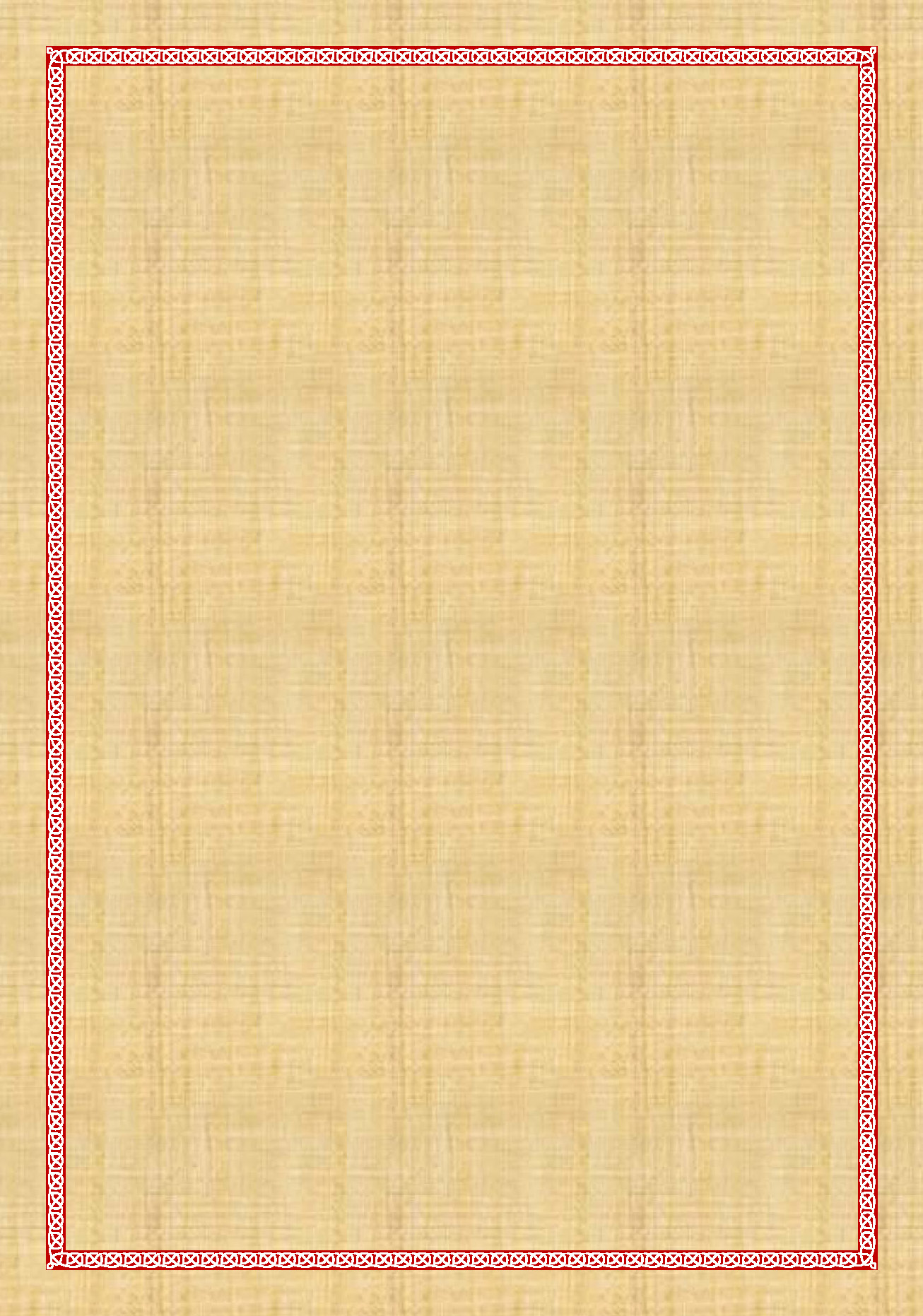 ΦωτογραφίαΠέτρος Φιλανθίδης (1845περ.-1920)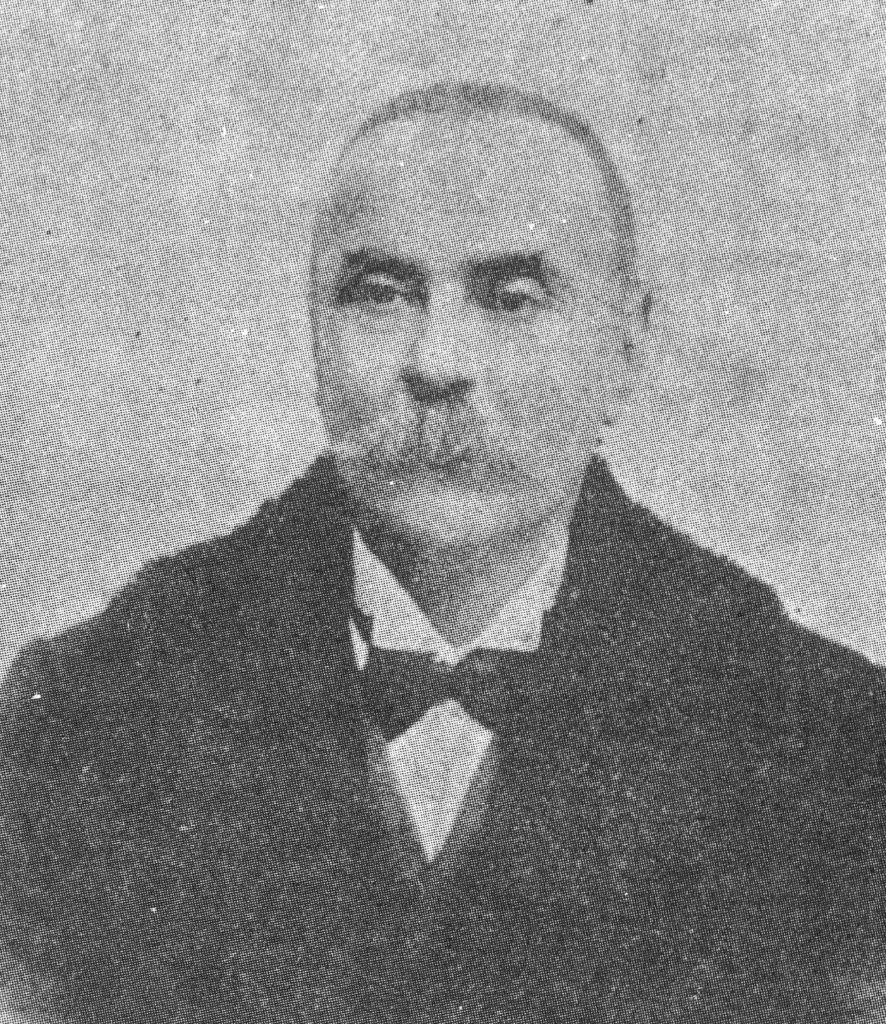 Λίγα λόγια, ἀντὶ προλόγουΜέ τὴν Χάριν τοῦ Τριαδικοῦ Θεοῦ, ὁλοκληρώσαμε τὴν βίβλο «Ἡ Ἀθωνιὰς τόμος Α΄» τοῦ κυρ. Πέτρου Φιλανθίδη.Ἡ ἀντιγραφὴ τῶν κειμένων ἐπραγματοποιήθη ἀπὸ τὴν ἔκδοσιν Βασ. Ρηγοπούλου 1995, ἡ ὁποία ἐστηρίχθη στὴν ἔκδοσιν Κωνσταντινουπόλεως 1906. Ὡστόσο, χάριν πληρότητος καὶ εὐχρηστίας τῆς ἐκδόσεως, ἔγιναν οἱ παρακάτω ἐνέργειες/προσθῆκες:Ὁ χωρισμὸς (στὸ ποιητικὸ κείμενο), μεταξὺ ὁμοίων γραμμάτων σὲ δύο συνεχόμενες λέξεις, ἔγινε μὲ τὴν προσθήκην σταυροῦ (+) καὶ ὄχι μὲ κεφαλαῖο γράμμα.Οἱ σταυροὶ (+),  ποὺ ὑπῆρχαν στὸ ποιητικὸ κείμενο μεταξὺ ὁμοίων γραμμάτων στὴν αὐτὴν λέξην (π.χ. Βηθλε+έμ), ἀφαιρέθησαν.Πρὶν ἀπὸ κάθε μουσικὸ μάθημα, προσετέθη τὸ ἀντίστοιχο ποιητικὸ κείμενο. Οἱ ὅποιες διαφορὲς  τοῦ Φιλανθίδου ἀπὸ τὰ μηναῖα, ἐπισημάνθηκαν μὲ κόκκινο χρῶμα. Σὲ κάθε δοξαστικό, προσετέθη τὸ ἀντίστοιχο μουσικὸ «Δόξα» ἢ «Καὶ νῦν», τὸ ὁποῖον ἐλήφθη ἀπὸ τὰ Δογματικά Θεοτοκία τῆς παρούσης βίβλου.Στὰ ἰδιόμελα τοῦ Ν΄ Ψαλμοῦ, προσετέθη μουσικὸν «Ἐλέησόν με» τοῦ πατρὸς Κωνσταντίνου Παπαγιάννη.Ὅπου εὐρίσκετο παραπομπή πρὸς ἕτερη ἡμερομηνία, εἰς ἀναζήτησην δοξαστικοῦ, ἀντεγράφη τὸ ἀντίστοιχο δοξαστικὸν καὶ σὲ ἐκείνην τὴν θέση, πρὸς εὐκολίαν εὑρέσεως.Ἐδιορθώθησαν ἅπαντα τὰ λάθη παραλλαγῆς, ὡς καὶ οἱ ἐλλείψεις φθορῶν ἐπαναφορᾶς στὸν οἰκεῖον ἦχο.Ὃλα τὰ κείμενα ὑπεβλήθησαν σὲ σχολαστικὸ ἔλεγχο. Παρὰ ταῦτα, ἕνεκα τῆς «ἀνθρωπίνης φύσεως» ἀφ' ἑνός καὶ τοῦ μεγάλου ὄγκου τῶν δεδομένων ἀφ' ἑτέρου, ἐνδεχομένως νὰ ἔχουν διαφύγει λάθη τινά. Θὰ ἐκτιμούσαμε ἰδιαίτερα τὴν ἐπισήμανσή τους στοὺς ἐπιμελητές τοῦ ἔργου.ΠεριεχόμεναΔογματικὰ Θεοτοκία«Τοῦ ἀπολύτως ἀργοῦ χρόνου, ἀποκλειομένου ἕνεκα τῆς ἐν ρυθμῷ ἀγωγῆς τῶν μελῶν, προτίμησα ἐν πᾶσι τὸν γοργὸν χρόνον ἐπιτρεπομένου κατὰ τὰς περιστάσεις καὶ κατὰ τὰ μέλη τοῦ σχετικῶς ἀργοτέρου ἤ γοργοτέρου.» Π.Φ.ἦχος α΄Δόξα Πατρὶ καὶ Υἱῷ καὶ ἁγίῳ Πνεύματι.Καὶ νῦν καὶ ἀεὶ καὶ εἰς τοὺς αἰῶνας τῶν αἰώνων, ἀμήν.Τὴν παγκόσμιον δόξαν, τὴν ἐξ ἀνθρώπων σπαρεῖσαν, καὶ τὸν Δεσπότην τεκοῦσαν, τὴν ἐπουράνιον πύλην, ὑμνήσωμεν Μαρίαν τὴν παρθένον, τῶν ἀσωμάτων τὸ ᾆσμα, καὶ τῶν πιστῶν τὸ ἐγκαλλώπισμα· αὕτη γὰρ ἀνεδείχθη οὐρανός, καὶ ναὸς τῆς Θεότητος· αὕτη τὸ μεσότοιχον τῆς ἔχθρας καθελοῦσα, εἰρήνην ἀντεισῆξε, καὶ τὸ βασίλειον ἠνέῳξε. Ταύτην οὖν κατέχοντες, τῆς πίστεως τὴν ἄγκυραν, ὑπὲρμαχον ἔχομεν, τὸν ἐξ αὐτῆς τεχθέντα Κύριον. Θαρσείτω τοίνυν, θαρσείτω λαὸς τοῦ Θεοῦ· καὶ γάρ αὐτὸς πολεμήσει τοὺς ἐχθρούς, ὡς παντοδύναμος.νε_ ε_ ε_ Δο_ ξα_ Πα_ τρι_ και_.αι_.αι_ Υι_.υι_ ω_ ω_ και_ α_ γι_ ι_ ι_ ι_.ι_ ω_ Πνε_ ε_ ε_ ε_ ε_ ε_.ευ_ μα_ α_.α_ α_.α_ zα_ α_ α_ α_ τι_και_ νυν_ και_.αι_ α_ ει_ ει_ και_ εις_ τους_ αι_ ω_ νας_ των_ αι_ ω_ ω_ ω_ νω_.ω_ ω_.ω_.ων_ α_.α_ μην_την_ παγ_ κο_ σμι_ ον_ δο_ ο_ ο_ ξαν_ την_ εξ_ αν_ θρω_ ω_ πων_ σπα_ α_ ρει_.ει_ ει_.ει_ σαν_.και_ τον_ Δε_ σπο_ τη_ ην_.τε_ ε_ κου_ ου_ σαν_ την_ ε_ που_ ρα_ α_ α_ α_ νι_ ι_ ι_ ι_ ι_ ο_.ο_ ο_ ον_ πυ_ υ_.υ_ υ_.υ_ υ_ υ_ υ_.υ_ zυ_ υ_ υ_ υ_ λην_ υ_ μνη_ η_ σω_.ω_ μεν_ Μα_ ρι_ ι_ αν_ τη_.η_.η_ η_ ην_ πα_ αρ_ θε_ ε_.ε_ νον_.των_ α_ σω_ μα_.α_ α_ τω_ ω_.ων_ το_ ο_ ο_ α_ α_ σμα_ και_ των_ πι_ στω_ ω_ ων_ το_ ε_ ε_.εγ_ καλ_ λω_.ω_.ω_ ω_ ω_.ω_ ω_.ω_.ω_ πι_.ι_ σμα_ α_.αυ_ τη_ γα_.αρ_ α_ νε_ δει_.ει_ ει_ ει_.ει_ χθη_ η_ ου_ ρα_ α_ νο_ ο_.ο_.ος_ και_ να_ ο_ ος_ της_ Θε_ ε_ ο_ ο_ ο_ τη_ η_.η_ η_.η_ zη_ η_ η_ η_ τος_ αυ_ τη_.η_ το_ με_ σο_ ο_.ο_ ο_ τοι_ οι_ οι_ οι_ οι_ χον_ της_ ε_ χθρα_.ας_ κα_.α_.α_ θε_ λου_ ου_ ου_ ου_ ου_ ου_ zου_ ου_ ου_ ου_ σα_ ει_ ρη_ η_ νη_.ην_ α_ α_ α_ αν_ τει_ εισ_ η_ η_.ξε_.ε_ και_ το_ βα_σι_ ι_ λει_ ο_ ον_.η_ η_ νε_ ε_ ω_ ω_.ω_ ω_.ω_ zω_ ω_ ω_ ω_ ξε_ ταυ_ τη_.ην_ ουν_ κα_ τε_ ε_ χο_.ον_ τες_.της_ πι_ ι_ στε_ ε_ ω_ ως_ τη_ ην_ α_ αγ_.κυ_ υ_ ραν_ υ_ πε_ ε_ ε_ ερ_ μα_ χο_ ον_ ε_ ε_.χο_ ο_ με_ εν_ το_ ον_ εξ_ α_ αυ_ τη_ η_ ης_ τε_ χθεν_ τα_ α_ α_ α_ Κυ_.υ_ υ_.υ_.υ_ ρι_.ι_ ον_ θαρ_ σει_ ει_.ει_ τω_ τοι_ οι_ οι_ οι_ οι_ νυν_ θαρ_ σει_ τω_.ω_ λα_ ο_ ο_ ο_ ος_ του_ Θε_ ε_ ου_ ου_ ου_ ου_ και_ γαρ_ αυ_ το_ ο_.ος_ πο_ λε_ μη_.η_ σει_.ει_ του_.ους_ ε_ ε_.ε_ χθρου_ ου_ ου_ ους_ ως_ παν_ το_ δυ_.υ_ υ_ να_ α_.α_ α_.α_ zα_ α_ α_ α_ μο_ ο_.ο_ ος_ἦχος β΄Δόξα Πατρὶ καὶ Υἱῷ καὶ ἁγίῳ Πνεύματι.Καὶ νῦν καὶ ἀεὶ καὶ εἰς τοὺς αἰῶνας τῶν αἰώνων, ἀμήν.Παρῆλθεν ἡ σκιὰ τοῦ νόμου, τῆς χάριτος ἐλθούσης· ὡς γὰρ ἡ βάτος οὐκ ἐκαίετο καταφλεγομένη, οὕτω παρθένος ἔτεκες, καὶ παρθένος ἔμεινας, ἀντὶ στύλου πυρός, δικαιοσύνης ἀνέτειλεν ἥλιος, ἀντὶ Μωϋσέως Χριστός, ἡ σωτηρία τῶν ψυχῶν ἡμῶν.νε_ Δο_ ο_ ο_ ο_ ξα_ Πα_ α_ τρι_.ι_ ι_.ι_ και_.αι_ Υι_.υι_ υι_ ω_ ω_ και_ α_ γι_.ι_ ι_ ι_.ι_ ι_.ι_.ι_ ω_ Πνε_ ε_ ε_ ε_ ε_ ευ_ μα_ α_ zα_ α_ α_ α_ τι_και_ νυ_.υ_ υ_.υ_ υ_.υν_ και_ α_ α_.α_ ει_ ει_ και_ εις_ τους_ αι_ ω_ να_.ας_ τω_.ων_ αι_.αι_ αι_ ω_ ω_ ω_ νων_ α_ α_ μη_.η_ η_ η_.η_ η_.η_ η_ η_ ην_πα_ ρη_ η_ η_ η_ η_ η_ η_ zη_ η_ η_ ηλ_ θεν_ η_ σκι_ α_ α_ α_ α_ του_ ου_ νο_ ο_ ο_ μου_ ου_ της_ χα_ ρι_.ι_ το_.ος_ ελ_ θου_.ου_ ου_ ου_.ου_.ου_ ου_.ου_ σης_ ως_ γαρ_ η_ βα_.α_ α_ το_.ος_ ου_ ου_.ουκ_ ε_ ε_ και_ αι_ αι_ αι_.αι_ αι_.αι_ αι_ αι_ ε_ ε_.ε_ ε_.ε_ nε_ ε_ ε_ ε_ το_ κα_ τα_ φλε_ γο_ ο_ με_ ε_ nε_ ε_ ε_ ε_ νη_ ου_.ου_ ου_.ου_ τω_ παρ_ θε_.ε_ ε_.ε_ νο_ ο_ ος_ ε_ ε_ ε_ τε_ ε_ ε_ ε_ κε_ ε_.ε_ ε_.ε_ ε_ ες_ και_ αι_ πα_ α_ α_ α_ αρ_ θε_.ε_ νο_ ος_ ε_.ε_ ε_ ε_ μει_ ει_.ει_ ει_.ει_ nει_ ει_ ει_ ει_ νας_ αν_ τι_ στυ_.υ_ υ_ υ_ υ_ υ_ λου_ ου_ ου_ πυ_.υ_ υ_.υ_ υ_.υ_ zυ_ υ_ υ_ υ_ ρος_ δι_.ι_ και_ ο_ συ_.υ_ υ_ υ_ υ_ υ_ νη_ η_ ης_ α_ νε_ ε_ ε_ ε_ τει_ λε_.εν_ η_.η_ η_ η_ λι_ ι_.ι_ ι_.ι_ zι_ ι_ ι_ ι_ ος_ αν_ τι_.ι_ ι_ ι_ ι_ ι_.ι_ Μω_ υ_ σε_.ε_ ε_.ε_ ε_.ε_ ως_ Χρι_ ι_ στο_ ο_ ο_ ο_ ο_ ο_ ο_.ο_ ο_ ο_.ο_ ο_ ο_ ο_ ος_.εις_ σω_ τη_ ρι_ ι_ ι_ ι_ ι_ ι_ ι_ αν_ τω_ ω_ ω_ ω_ ω_.ων_ ψυ_ χω_.ω_ ω_.ω_.ων_ η_.η_ μω_ ω_ ω_ ω_.ω_ ων_ἦχος γ΄Δόξα Πατρὶ καὶ Υἱῷ καὶ ἁγίῳ Πνεύματι.Καὶ νῦν καὶ ἀεὶ καὶ εἰς τοὺς αἰῶνας τῶν αἰώνων, ἀμήν.Πῶς μὴ θαυμάσωμεν, τὸν θεανδρικόν σου τόκον πανσεβάσμιε; πεῖραν γὰρ ἀνδρὸς μὴ δεξαμένη πανάμωμε, ἔτεκες ἀπάτορα Υἱὸν ἐν σαρκί, τὸν πρὸ αἰώνων ἐκ Πατρός γεννηθέντα ἀμήτορα, μηδαμῶς ὑπομείναντα τροπήν, ἢ φυρμόν, ἢ διαίρεσιν, ἀλλ' ἑκατέρας οὐσίας τὴν ἰδιότητα, σώαν φυλάξαντα. Διὸ μητροπάρθενε Δέσποινα, αὐτόν ἱκέτευε σωθῆναι, τὰς ψυχὰς τῶν ὀρθοδόξως, Θεοτόκον ὁμολογούντων σε.νε_ Δο_ ο_ ο_ ο_.ξα_ α_ Πα_ τρι_.ι_ ι_ ι_ και_ αι_.αι_ Υι_.υι_.υι_ ω_ ω_ ω_ και_ αι_ α_ α_.α_ γι_ ω_ ω_ Πνε_.ε_ ε_.ευ_ μα_.α_ α_ α_.α_ τι_ ι_και_ νυ_ υ_ υ_ υν_.και_ αι_ α_ α_ ει_.ει_ ει_ και_ εις_ τους_ αι_ ω_ ω_ νας_ των_ αι_ αι_ ω_.ω_ ω_.ω_ νω_.ων_ α_ α_ μη_ ην_πω_.ω_ ως_.μη_ θα_ α_.αυ_ μα_.α_ α_ α_.α_ σω_ μεν_ το_.ον_ θε_.ε_ α_.αν_ δρι_ ι_ κο_.ο_ ο_ ο_.ον_ σου_ το_ ο_.κο_ ον_ πα_ αν_ σε_ ε_ βα_ α_ α_ α_ σμι_.ι_ ι_ ι_.ι_ ε_ ε_ πει_.ει_ ει_ ει_ ει_ ρα_ α_.αν_ γαρ_ α_.αν_ δρο_.ο_ ος_ μη_ δε_ ξα_ με_ ε_ ε_ ε_.νη_ η_ παν_ α_.α_ α_ μω_ με_ ε_ ε_ ε_ τε_ ε_.ε_ κε_.ες_ α_ α_ πα_ το_.ο_ ρα_ Υι_ ο_.ο_ ο_ ο_ ον_ ε_ ε_.εν_ σα_.α_.αρ_ κι_ ι_ ι_.τον_ προ_ αι_ ω_.ω_ ω_ ω_ ω_.ω_ νω_ ω_ ων_ ε_ ε_.ε_ ε_ εκ_.Πα_.α_ α_ α_ τρο_ ο_ ος_ γεν_ νη_ θε_ ε_ ε_ εν_ τα_ α_ α_ α_ μη_.η_ η_ η_ το_.ο_ ο_ ο_.ο_ ρα_ α_ μη_ δα_ μω_ ω_ ω_ ως_ υ_ πο_ ο_ μει_ ει_ να_ α_.αν_ τα_.α_ τρο_.ο_.ο_ πη_ η_ ην_ η_ η_.η_ φυρ_ μο_ ο_ ο_ ον_ η_ δι_ ι_ αι_ αι_.ρε_ ε_ σι_ ι_ ι_ ι_ ι_ ι_ ιν_ αλλ_ ε_ κα_ τε_ ε_ ε_ ε_ ρας_ ου_ ου_ σι_ ι_ ι_ ι_ α_ ας_ τη_ ην_.ι_ ι_ δι_ ο_.ο_ ο_ τη_ τα_ σω_.ω_ ω_ ω_.ω_ α_.αν_ φυ_ υ_ λα_.α_ α_ ξα_.α_ α_ α_.αν_ τα_ α_ δι_ ο_ ο_ ο_ ο_ μη_ τρο_ πα_ α_ αρ_ θε_.ε_ νε_.ε_ ε_ Δε_.ε_ ε_ σποι_ οι_ οι_ οι_ να_ αυ_ τον_ ι_ κε_.ε_ τε_ ε_ ε_ ευ_ ε_ ε_ σω_ ω_ θη_ η_ η_ η_ η_ η_.η_.η_ η_.η_ ναι_ τας_ ψυ_ χα_.ας_ τω_.ων_ ορ_ θο_ ο_ δο_ ο_ ο_ ο_.ο_.ο_ ο_.ο_ ξως_ Θε_ ο_ το_.ο_ ο_ ο_ ο_ ο_ ο_ ο_ ο_.ο_ κο_.ο_ ο_ ο_ ον_ ο_ μο_ ο_ λο_ ο_ γου_ ου_ ου_ ου_ ουν_ τω_ ων_ σε_ ε_ ε_ ε_ἦχος δ΄Δόξα Πατρὶ καὶ Υἱῷ καὶ ἁγίῳ Πνεύματι.Καὶ νῦν καὶ ἀεὶ καὶ εἰς τοὺς αἰῶνας τῶν αἰώνων, ἀμήν.Ὁ διὰ σὲ θεοπάτωρ προφήτης Δαυΐδ, μελῳδικῶς περὶ σοῦ προανεφώνησε, τῷ μεγαλεῖά σοι ποιήσαντι. Παρέστη ἡ βασίλισσα ἐκ δεξιῶν σου. Σὲ γὰρ μητέρα πρόξενον ζωῆς ἀνέδειξεν, ὁ ἀπάτωρ ἐκ σοῦ ἐνανθρωπῆσαι εὐδοκήσας Θεός, ἵνα τὴν ἑαυτοῦ ἀναπλάσῃ εἰκόνα, φθαρεῖσαν τοῖς πάθεσι, καὶ τὸ πλανηθὲν ὀρειάλωτον εὑρών, πρόβατον τοῖς ὤμοις ἀναλαβών, τῷ Πατρὶ προσαγάγῃ, καὶ τῷ ἰδίῳ θελήματι, ταῖς οὐρανίαις συνάψῃ δυνάμεσι, καὶ σώσῃ Θεοτόκε τὸν κόσμον, Χριστὸς ὁ ἔχων, τὸ μέγα καὶ πλούσιον ἔλεος.Νε_ ε_ Δο_.ξα_ α_ Πα_ τρι_.ι_ ι_.ι_ και_ Υι_ υι_.υι_ ω_ ω_ και_ α_ γι_ ω_ ω_ Πνε_.ε_ ε_.ε_.ευ_ μα_.α_ τι_κ αι_ νυ_.υ_ υ_.υν_ και_ α_ α_.α_ ει_ ει_ και_ ει_.εις_ τους_ αι_ ω_ ω_ ω_ να_ ας_ των_ αι_ ω_ ω_ ω_ ω_ νω_.ω_ ω_.ω_.νων_ α_.α_ μηνο ο_ ο_ ο_ δι_ ι_ α_ α_ σε_ ε_ ε_.ε_ ε_.ε_ ε_ ε_ ε_ θε_ ο_ πα_ α_ τωρ_ προ_ ο_.ο_ φη_.η_ η_.η_ τη_.η_ η_.η_.ης_ Δα_.α_ βιδ_ με_ ε_ λω_ δι_ κω_.ω_ ω_.ω_ ω_.ως_ πε_ ρι_ ι_.ι_ σου_ ου_ προ_ α_ νε_ φω_ ω_ ω_ ω_ νη_.η_ η_ η_.η_ σε_ ε_ τω_ με_ γα_ λει_ ει_ α_ σοι_ οι_.οι_ ποι_.οι_ οι_.οι_ η_ σοι_ ποι_.οι_ η_.η_.η_ σα_.αν_ τι_ πα_ α_ α_ α_ ρε_ ε_ ε_ ε_ ε_ ε_ στη_ η_ η_ βα_ σι_.ι_ ι_ ι_ ι_ λι_ ι_.ισ_ σα_.α_ α_ α_ α_ εκ_ δε_ ε_ ε_ ε_ ξι_ ι_ ι_ ι_ ω_.ω_.ω_ ω_.ω_ ω_.ων_ σου_ σε_ ε_.ε_ γαρ_ μη_ τε_ ρα_ α_ προ_ ο_.ξε_ ε_.ε_ νον_ ζω_ ω_ η_ ης_ α_ νε_ ε_ ε_.ε_ δει_ ει_.ει_ ει_.ει_ nει_ ει_ ει_ ει_ ξεν_ ο_ α_ πα_ α_ α_ α_ τω_ ω_.ωρ_ ε_ εκ_ σου_ ου_ ε_ εν_ αν_ θρω_ ω_ πη_ η_ η_ σαι_ αι_ ευ_ δο_ κη_ η_ η_ η_ σα_.α_ α_.α_.ας_ Θε_.ε_ ος_ ι_ ι_ ι_ ι_ ι_ να_ α_ τη_.η_ η_.ην_ ε_ α_ α_.αυ_ του_ α_ να_ πλα_ α_ α_ ση_ η_ η_ η_ ει_ ει_ ει_ ει_ κο_ ο_.ο_ ο_.ο_ ο_.ο_ να_ φθα_ ρει_ ει_ ει_ σαν_ τοις_ πα_ α_ α_ α_ α_ θε_.ε_.ε_ ε_.ε_ nε_ ε_ ε_ ε_ σι_ και_ το_ πλα_ νη_ θε_ ε_ ε_ εν_ ο_ ο_ ρει_ ει_ α_ α_ λω_ ω_ τον_ ε_ ευ_ ρων_ προ_.ο_ ο_ βα_.α_ προ_.ο_.ο_ βα_.α_ τον_ τοι_ οις_ ω_ ω_ ω_ ω_ ω_ ω_ μοι_ οις_ α_ α_.α_ α_.α_ να_ λα_ α_.α_ βω_ ων_ τω_ Πα_ τρι_ ι_ ι_ προ_ ο_ ο_ οσ_ α_ α_ α_ α_ γα_ α_.α_ α_.α_ α_.α_ γη_.και_ τω_ ι_ δι_ ω_.ω_ θε_ ε_ λη_ η_ η_ η_ η_.μα_ α_ τι_.ταις_ ου_ ρα_ νι_ ι_.ι_ ι_ ι_.ι_ αις_ συν_ α_ α_ α_ α_ α_.α_ α_ ψη_.η_ η_ δυ_ υ_ να_.α_ α_ α_.α_ με_ ε_.ε_ ε_.ε_ nε_ ε_ ε_ ε_ σι_ και_ σω_ ω_ ση_ η_ Θε_ ο_ ο_ το_.ο_ ο_.ο_ ο_.ο_ κε_ τον_ κο_.ο_ ο_.ο_ ο_.ο_ σμον_ Χρι_ ι_ στο_.ο_ ο_ ο_.ο_ ο_.ο_ ο_ ο_ ος_ ο_ ε_ ε_ χων_ το_ ο_ με_ ε_.ε_ ε_ ε_.ε_ ε_ ε_ ε_ ε_ ε_ ε_.ε_ γα_.α_ α_ α_ και_ πλου_.ου_ ου_ ου_ ου_ σι_.ι_ ο_ ον_ ε_ ε_ ε_ ε_ ε_ ε_ λε_ ε_.ε_ ο_ ο_ ο_ ο_ ο_ ος_ἦχος πλ.α΄Δόξα Πατρὶ καὶ Υἱῷ καὶ ἁγίῳ Πνεύματι.Καὶ νῦν καὶ ἀεὶ καὶ εἰς τοὺς αἰῶνας τῶν αἰώνων, ἀμήν.Ἐν τῇ Ἐρυθρᾷ θαλάσσῃ τῆς ἀπειρογάμου νύμφης εἰκὼν διεγράφη ποτέ. Ἐκεῖ Μωϋσῆς διαιρέτης τοῦ ὕδατος, ἐνθάδε Γαβριὴλ ὑπηρέτης τοῦ θαύματος, τότε τὸν βυθόν ἐπέζευσεν ἀβρόχως, Ἰσραήλ, νῦν δὲ τὸν Χριστὸν ἐγέννησεν ἀσπόρως ἡ Παρθένος, ἡ θάλασσα μετὰ τὴν πάροδον τοῦ Ἰσραήλ, ἔμεινεν ἄβατος, ἡ ἄμεμπτος μετὰ τὴν κύησιν τοῦ Ἐμμανουήλ, ἔμεινεν ἄφθορος, ὁ ὢν καὶ προών, καὶ φανεὶς ὡς ἄνθρωπος, Θεὸς ἐλέησον ἡμᾶς.δο_.ο_ ο_.ο_ ο_ ο_ ξα_.α_ Πα_ α_ τρι_ ι_ ι_ ι_ και_ αι_ Υι_ υι_ ω_ ω_ και_ α_ γι_ ι_ ι_ ι_ ι_ ι_.ω_ ω_ Πνε_ ε_ ε_ ε_ ε_ ε_.ευ_ μα_ α_.α_ α_.α_ zα_ α_ α_ α_ τι_κ αι_ νυν_ και_.αι_ α_ει_ ει_ και_ εις_ τους_ αι_ ω_ ω_ νας_ τω_ ων_.αι_ αι_ ω_ ω_ νω_ ω_ ω_ ω_.ω_.ων_ α_.α_ μην_εν_ τη_ ε_ ε_ ρυ_.υ_ υ_ υ_ θρα_ θα_ α_ α_ α_ λα_ α_ ασ_ ση_.η_ της_ α_.α_ πει_ ρο_ γα_ μου_ νυ_ υ_ υ_ υ_ υ_.υ_.υ_ υ_.υμ_ φης_ ει_ ει_.ει_ κω_ ω_ ω_ ων_ δι_ ι_.ε_ ε_ γρα_ α_ φη_ η_ η_ η_.η_.η_ πο_.ο_ τε_ ε_ κει_ ει_ ει_ Μω_.ω_ υ_.υ_ υ_ ση_ ης_ δι_ αι_ ρε_ ε_ της_ του_ ου_ υ_ υ_.υ_ υ_.υ_δα_ α_ α_ α_ τος_ εν_ θα_ α_ δε_ ε_.ε_ Γα_.α_ βρι_.η_ η_ η_ ηλ_ υ_ πη_.η_ ρε_ε_ ε_ ε_ της_.του_ ου_ θα_.α_ α_ του_ θα_.α_.αυ_ μα_.α_ τος_ το_ τε_.ε_ τον_ βυ_ θον_ ε_ ε_ πε_ ε_ ζε_ ε_.ευ_ σεν_ α_ βρο_ χω_.ως_ Ι_.ισ_ ρα_ α_ η_ ηλ_ νυ_.υ_ υ_ υ_ υ_.υν_ δε_ ε_ ε_ το_ ο_.ο_ ο_ ον_ Χρι_ ι_ ι_ ι_ στο_ ο_ ον_ ε_ γε_ εν_.νη_ η_.η_ σε_.εν_ α_.α_ α_ σπο_ ο_ ρως_ η_ η_ η_ η_ η_ Πα_.α_ α_ αρ_ θε_ ε_.ε_ ε_.ε_ ε_ ε_ ε_.ε_ nε_ ε_ ε_ ε_ νος_ η_ θα_.α_ α_ λα_ α_.α_ α_.α_ zα_ α_ α_ ασ_ σα_ με_ τα_ α_ τη_ ην_ πα_ α_ ρο_.ο_ δον_ του_ ου_ ου_ ου_ Ι_ ισ_ ρα_ α_ η_ η_ η_ ηλ_ ε_ ε_ ε_ ε_ μει_ νε_ εν_ α_ α_.α_ α_ βα_ α_.α_ α_.α_ zα_ α_ α_ α_ τος_ η_ α_.α_ α_ α_ α_.α_ με_.ε_.ε_ ε_ ε_ η_ α_ α_ α_ α_ με_ ε_ ε_ ε_ ε_ ε_.ε_ ε_.ε_ ε_.εμ_ πτος_ με_ τα_ την_ κυ_ υ_ υ_ η_ η_ η_ η_.η_ σιν_ του_ Εμ_ μα_ α_ νου_ ου_ η_ ηλ_ ε_ ε_.ε_ ε_ ε_ ε_ ε_ μει_ ει_.νε_ εν_ α_ α_ α_ α_ α_ α_.α_ φθο_ ο_.ο_ ο_.ο_ zο_ ο_ ο_ ο_ ρος_ ο_ ω_ ω_.ω_ ω_.ων_ και_ αι_ προ_ ο_ ω_.ω_ ω_.ω_ ω_ ω_ ω_ zω_ ω_ ων_ και_.αι_.αι_ προ_.ο ων_ και_ φα_ νει_ εις_ ω_ ως_ α_ αν_ θρω_ ω_.ω_ πο_.ος_ Θε_.ε_.ε_ ο_ ο_ ος_ ε_ λε_ ε_.η_ η_.η_ σον_ η_ η_.η_ μα_ α_.α_ α_ α_ α_ α_ α_.α_ ας_ἦχος πλ.β΄Δόξα Πατρὶ καὶ Υἱῷ καὶ ἁγίῳ Πνεύματι.Καὶ νῦν καὶ ἀεὶ καὶ εἰς τοὺς αἰῶνας τῶν αἰώνων, ἀμήν.Τίς μὴ μακαρίσει σε, παναγία Παρθένε; τίς μὴ ἀνυμνήσει σου τὸν ἀλόχευτον τόκον; ὁ γὰρ ἀχρόνως ἐκ Πατρὸς ἐκλάμψας Υἱὸς μονογενής, ὁ αὐτὸς ἐκ σοῦ τῆς ἁγνῆς προῆλθεν, ἀφράστως σαρκωθείς, φύσει Θεὸς ὑπάρχων, καὶ φύσει γενόμενος ἄνθρωπος δι' ἡμᾶς, οὐκ εἰς δυάδα προσώπων τεμνόμενος, ἀλλ' ἐν δυάδι φύσεων, ἀσυγχύτως γνωριζόμενος. Αὐτὸν ἱκέτευε, σεμνὴ παμμακάριστε, ἐλεηθῆναι τὰς ψυχὰς ἡμῶν.νε_ ε_ ε_ ε_ Δο_ ο_ ο_.ο_ ξα_ Πα_ α_ τρι_ ι_ ι_ ι_ και_ αι_.αι_ Υι_ υι_ ω_.ω_ ω_.ω_ ω_ και_ α_ γι_.ι_ ι_ ι_ ι_ ι_ ω_ ω_.ω_ Πνε_ ε_ ε_.ε_ ευ_ μα_ α_.α_ α_.α_ zα_ α_ α_ τι_και_ αι_ νυ_ υ_ υ_.υν_ και_ α_ α_ ει_.ει_ ει_.ει_ ει_ και_.αι_ ει_.εις_ τους_ αι_ αι_ ω_ ω_ ω_ να_ ας_ των_ αι_ ω_.ω_ ω_ νω_ ω_ ω_ ω_.ω_.ων_ α_.α_ μην_τι_ ι_ ις_ μη_ η_ η_ η_.η_ μα_ κα_ ρι_ ι_.σει_ ει_ σε_ παν_ α_ γι_ ι_.ι_ α_ α_ α_ Πα_ αρ_ θε_ ε_.ε_ ε_ νε_.ε_ ε_ ε_ ε_ ε_ ε_ ε_ τι_ ις_ μη_.α_ νυ_ υ_ μνη_.η_ σει_ ει_ α_ νυ_.υ_ μνη_ η_ σει_.ει_ σου_ τον_ α_ λο_.ο_ ο_ ο_ χε_ ευ_ το_ ον_ το_.ο_ ο_ ο_ ο_.ο_.ο_ ο_.ο_ κον_ ο_ γα_.αρ_ α_ α_ χρο_ ο_ ο_.ο_ νω_ ω_ ω_ ως_ ε_ εκ_.Πα_.α_ α_ α_ τρο_.ο_ ο_.ο_ ο_ ος_ ε_ εκ_ λα_ α_ α_ α_.α_ α_ α_ αμ_ ψας_ Υι_ υι_ υι_ ο_ ο_ ο_ ος_ μο_.ο_ ο_.ο_ νο_ ο_ γε_ ε_ νη_ η_ η_ η_ η_ η_.η_ ης_ ο_ αυ_ το_.ος_ ε_ εκ_ σου_.ου_ ου_.ου_ τη_.ης_ α_.α_ α_ γνη_ η_ ης_ προ_.ο_ η_.ηλ_ θεν_ α_ φρα_ α_ α_ α_ στω_.ω_ ω_.ως_ σα_ α_ αρ_ κω_.ω_ ω_ ω_ σα_.α_ αρ_ κω_.ω_ θεις_ φυ_.υ_ υ_.υ_ σει_.ει_ Θε_.ε_ ε_ ο_ ο_ ο_ ος_ υ_ υ_ υ_ υ_ υ_.υ_ υ_ υ_ zυ_ υ_ υ_ Θε_ ο_.ος_ υ_ πα_.α_ α_.α_.α_ α_.αρ_ χων_ και_ φυ_.υ_ υ_ σει_ γε_ νο_ ο_ ο_ με_ ε_ ε_ ε_ νο_ ο_ ος_ α_ α_ α_ αν_ θρω_ ω_ ω_ ω_ α_ α_ α_ αν_ θρω_ πο_ ο_.ος_ δι_ ι_ ι_ ι_.ι_ ι_ δι_.ι_.ι_ η_.η_ μας_ ου_.ουκ_ εις_ δυ_ α_ α_.α_ δα_ προσ_ ω_ ω_ ω_ ω_ πων_ τε_ μνο_.ο_ ο_ ο_ με_ ε_ ε_ ε_ νος_.αλλ_ εν_ δυ_ α_ α_ δι_ ι_ φυ_ υ_.σε_ ε_ ων_ α_ συγ_ χυ_ τω_.ως_ γνω_ ω_ ω_ ω_ ρι_ ι_.ι_ ζο_ ο_ ο_.ο_ ο_ με_ ε_.ε_ ε_.ε_ nε_ ε_ ε_ ε_ νος_ αυ_ το_.ον_ ι_ ι_ κε_ ε_.ε_ ε_ ε_ τε_ ε_.ευ_ ε_ ε_.ε_ ε_ ε_ ε_.ε_ ε_ ε_.ε_ ε_ ε_ ε_ ε_.σε_ μνη_ πα_ αμ_.μα_ κα_ α_ α_ α_ ρι_ ι_ ι_ ι_ στε_ ε_ ε_ λε_ η_ θη_.η_ η_ η_ η_ η_ ναι_ αι_ αι_ τα_ α_ α_ α_ α_.ας_ ψυ_ χα_.α_.α_ α_ ας_ η_.η_.η_ η_.η_.η_ η_.η_ μω_.ω_ ω_ ω_ ω_.ω_ ων_ἦχος βαρὺςΔόξα Πατρὶ καὶ Υἱῷ καὶ ἁγίῳ Πνεύματι.Καὶ νῦν καὶ ἀεὶ καὶ εἰς τοὺς αἰῶνας τῶν αἰώνων, ἀμήν.Μήτηρ μὲν ἐγνώσθης, ὑπὲρ φύσιν Θεοτόκε, ἔμεινας δὲ παρθένος, ὑπὲρ λόγον καὶ ἔννοιαν, καὶ τὸ θαῦμα τοῦ τόκου σου, ἑρμηνεῦσαι γλῶσσα οὐ δύναται· παραδόξου γὰρ οὔσης τῆς συλλήψεως ἁγνή, ἀκατάληπτός ἐστιν ὁ τρόπος τῆς κυήσεως· ὅπου γὰρ βούλεται Θεός, νικᾶται φύσεως τάξις. Διό σε πάντες Μητέρα τοῦ Θεοῦ γινώσκοντες, δεόμεθά σου ἐκτενῶς, πρέσβευε, τοῦ σωθῆναι τὰς ψυχὰς ἡμῶν.δο_ ξα_.α_ Πα_ τρι_.ι_ ι_.ι_ ι_.ι_ και_ Υι_ υι_.υι_ ω_ ω_ και_.αι_ α_ γι_ ι_ ω_ Πνε_.ευ_ μα_ τι_ ι_και_ νυ_.υ_ υ_.υ_ υ_.υν_ και_ α_ α_.α_ ει_ ει_ και_ εις_ του_ ους_ αι_ αι_ ω_.ω_ ω_ ω_.ω_ να_ α_ ας_ τω_.ων_ αι_ αι_ ω_.ω_.ω_ ω_ ω_ νων_ α_ α_ μην_μη_.η_ τη_.ηρ_ μεν_ ε_ γνω_.ω_ ω_ ω_ ω_ ω_.ω_ σθης_ υ_ περ_ φυ_ υ_ σι_ ι_.ι_ ι_ ιν_.Θε_.ε_ ο_ το_ ο_ ο_ ο_ ο_ ο_ ο_ κε_ ε_ ε_.ε_ nε_ ε_ ε_ ε_ ε_ ε_.ε_ μει_ ει_ ει_ ει_.ει_ νας_ δε_ ε_ πα_ αρ_ θε_.ε_ ε_ ε_.ε_ ε_ νος_ υ_ περ_ λο_ ο_ ο_ ο_ γο_ ον_ και_ ε_.εν_ νοι_ α_.αν_ και_ το_ θα_ αυ_ α_ αυ_ μα_ του_ το_ ο_ ο_ ο_ ο_.ο_.ο_ κου_.ου_ σου_ ερ_ μη_ νε_.ε_ ε_ ε_ ε_ ευ_ σαι_.αι_ γλω_.ω_ ωσ_ σα_ α_ α_ ου_ ου_ δυ_ υ_ να_ ου_ ου_ δυ_ υ_ να_ α_ ται_ πα_ ρα_ δο_ ο_ ο_ ο_ ξου_ γα_ αρ_ ου_ ου_ ου_ ου_ ου_.ου_.ου_ ου_.ου_ σης_ της_ συλ_ λη_ η_ ψε_ ε_.ω_ ως_ α_ α_ γνη_ η_.η_ η_.η_ zη_ η_ η_ η_ η_ α_ κα_ τα_ λη_ η_.η_ πτος_ ε_ ε_.ε_ στι_ ι_ ι_.ι_ ιν_.ο_ τρο_ ο_ ο_ ο_ ο_ ο_ ο_.πο_ ο_ ο_ ος_ της_ κυ_ υ_ η_ η_ η_ σε_ της_ κυ_.υ_ η_ η_ σε_ ε_ ως_ ο_.ο_ που_ γα_ αρ_ βου_ ου_ λε_ ε_ ται_.αι_ Θε_ ε_.ε_ ο_.ο_ ος_ νι_ ι_ κα_ α_ α_ α_ α_ α_ ται_ αι_ αι_ φυ_.υ_ υ_ υ_ υ_ σε_ ε_.ε_ ως_ τα_ α_ α_ α_ α_.α_.α_ α_.α_ ξι_.ι_ ι_ ι_ ι_ ι_ ι_ ις_ δι_ ο_.ο_ σε_ ε_ πα_ α_ α_ αν_ τες_ Μη_ η_ τε_.ε_ ε_.ε_ ρα_ του_.ου_ Θε_ ου_.ου_ γι_.ι_ νω_.ω_ σκον_ τε_ ες_ δε_ ο_.ο_ με_ ε_ θα_ α_ σου_ ου_ ου_ ε_ εκ_ τε_ ε_ νω_ ως_ πρε_.ε_ ε_ σβε_ ε_ ε_ πρε_.ε_ ε_.σβε_ ευ_ ε_ του_ σω_ θη_ η_ ναι_.αι_ τα_.ας_ ψυ_ χα_.α_.α_ α_ α_ ας_.η_ η_ η_ μω_.ω_ ω_ ων_ἦχος πλ.δ΄Δόξα Πατρὶ καὶ Υἱῷ καὶ ἁγίῳ Πνεύματι.Καὶ νῦν καὶ ἀεὶ καὶ εἰς τοὺς αἰῶνας τῶν αἰώνων, ἀμήν.Ὁ βασιλεὺς τῶν οὐρανῶν, διὰ φιλανθρωπίαν, ἐπὶ τῆς γῆς ὤφθη, καὶ τοῖς ἀνθρώποις συνανεστράφη· ἐκ Παρθένου γὰρ ἁγνῆς, σάρκα προσλαβόμενος καὶ ἐκ ταύτης προελθὼν μετὰ τῆς προσλήψεως, εἷς ἐστιν Υἱός, διπλοῦς τὴν φύσιν, ἀλλ' οὐ τὴν ὑπόστασιν· διὸ τέλειον αὐτὸν Θεόν, καὶ τέλειον ἄνθρωπον, ἀληθῶς κηρύττοντες, ὁμολογοῦμεν Χριστὸν τὸν Θεὸν ἡμῶν, ὃν ἱκέτευε Μῆτερ ἀνύμφευτε, ἐλεηθῆναι τὰς ψυχὰς ἡμῶν.δο_ ο_ ξα_ Πα_ α_ τρι_ ι_ ι_ ι_ και_ αι_ Υι_ υι_ ω_ ω_ και_ α_ γι_ ι_ ω_ ω_ Πνε_.ε_.ε_ ε_ ε_.ε_ ευ_ μα_.α_ α_ α_.α_ zα_ α_ α_ α_ τι_και_ νυ_ υν_ και_ α_ α_ ει_ ει_ και_ εις_ τους_ αι_ ω_ ω_ να_ ας_ τω_.ων_ αι_ αι_ ω_.ω_.ω_ ω_ ω_.ω_ ω_ νω_ ω_ ω_ ω_.ω_.ων_ α_.α_ μην_ο _ ο_ βα_ σι_ λε_ ευς_ των_ ου_ ου_ ρα_ α_.α_ νω_ ω_ ω_ zω_ ω_ ω_ ω_ ων_ δι_ α_ φι_ λα_ α_ α_ α_ α_.α_ α_ α_ zα_ α_ α_ φι_ λα_.αν_ θρω_ πι_ ι_ ι_.ι_ ι_ ι_ ι_ ι_ ι_ zι_.ι_ ι_ ι_ ι_.ι_.ι_ ι_.ι_ αν_ ε_ ε_ ε_ ε_ ε_ πι_ ι_.τη_ ης_ γη_ η_ η_ ης_ ω_ ω_ ω_ ω_ ω_.ω_ ω_ ω_ ω_.ω_ φθη_ και_ τοις_ αν_ θρω_ ω_ ω_ ω_ ποι_.οις_ συ_ υν_ α_ νε_ στρα_ α_ α_ α_ α_.α_.α_ α_.α_ φη_ εκ_ παρ_θε_ ε_ νου_ ου_ γα_ αρ_ α_ α_ γνη_ η_ η_ η_.η_ ης_ σα_.αρ_ κα_.α_ προσ_ λα_.α_ βο_.ο_ με_ ε_ ε_ ε_ νος_ και_ εκ_ τα_ αυ_ της_ προ_.ο_ ε_ ε_.ελ_ θω_ ων_ με_ τα_ α_ α_ α_ τη_.ης_ προ_ οσ_ λη_ η_.η_ η_ ψε_ ε_ της_ προσ_ λη_ η_ ψε_ ε_ ως_ ει_ εις_ ε_ ε_ στι_ ιν_ Υι_ υι_ ο_ ο_ ο_ ο_ ος_ δι_ πλου_ ους_ τη_ η_ η_ η_.ην_ φυ_ υ_ υ_ υ_ υ_ υ_ υ_ υ_ τη_ η_ η_ ην_ φυ_ υ_ υ_ υ_ υ_ υ_ υ_ υ_ σι_ ιν_ αλλ_ ου_ ου_ ου_ ου_ την_ υ_ υ_ πο_ ο_ στα_ την_ υ_.υ_ πο_ ο_ στα_ α_ σιν_ δι_ ι_ ι_ ο_ τε_ ε_ λει_ ει_ ο_ ον_ αυ_ το_ ον_ Θε_ ε_ ο_ ον_ και_ τε_ ε_ ε_ ε_ λει_.ει_ ον_ α_ α_ α_ α_ α_.α_.αν_ θρω_.ω_ πον_ α_ λη_ θως_ κη_ ρυ_ υ_ υτ_ το_ ο_ ο_ κη_ ρυ_ υτ_ το_.ον_ τες_ ο_ μο_ λο_ γου_ ου_ μεν_.Χρι_ στο_ ον_.τον_ Θε_ ε_ ο_.ο_.ο_ ο_ ο_.ο_ ον_ η_.η_.η_ η_.η_ zη_ η_ η_ η_ μων_ ο_ ο_.ον_ ι_ ι_ κε_.ε_ τε_ ε_.ευ_ ε_ ε_ ε_ ε_ ε_ ε_ ε_.ε_ ε_.ε_ ε_ ε_ Μη_ η_ η_ τερ_ α_ α_ νυ_.υμ_ φε_.ε_ ε_ ε_.ευ_ τε_ ε_ ε_ λε_ η_ θη_ η_.η_ ναι_.αι_ τα_.α_.ας_ ψυ_.υ_ χα_ α_ α_ α_ α_.α_ ας_ η_.η_.η_ τας_ ψυ_ χα_ ας_ η_ η_ η_ μω_.ω_ ω_ ω_ ω_ ω_ ω_.ω_ ωνἙωθινὰ Δοξαστικὰα΄ἦχος α΄Δόξα Πατρὶ καὶ Υἱῷ καὶ ἁγίῳ Πνεύματι.Εἰς τὸ ὄρος τοῖς μαθηταῖς ἐπειγομένοις, διὰ τὴν χαμόθεν ἔπαρσιν, ἐπέστη ὁ Κύριος, καὶ προσκυνήσαντες αὐτὸν καὶ τὴν δοθεῖσαν ἐξουσίαν, πανταχοῦ διδαχθέντες, εἰς τὴν ὑπ' οὐρανὸν ἐξαπεστέλλοντο, κηρῦξαι τὴν ἐκ νεκρῶν ἀνάστασιν, καὶ τὴν εἰς οὐρανοὺς ἀποκατάστασιν· οἷς καὶ συνδιαιωνίζειν, ὁ ἀψευδὴς ἐπηγγείλατο, Χριστὸς ὁ Θεός, καὶ Σωτὴρ τῶν ψυχῶν ἡμῶν.νε_ ε_ ε_ Δο_ ξα_ Πα_ τρι_ και_.αι_.αι_ Υι_.υι_ ω_ ω_ και_ α_ γι_ ι_ ι_ ι_.ι_ ω_ Πνε_ ε_ ε_ ε_ ε_ ε_.ευ_ μα_ α_.α_ α_.α_ zα_ α_ α_ α_ τι_εις_ το_ ο_ ο_ ο_ ο_ ο_ ρο_ ος_ τοις_ μα_ θη_ ται_ αις_ ε_ πει_ ει_ ει_ ει_ ει_ γο_.ο_ ο_ ο_ με_ ε_.ε_ ε_.ε_ ε_ ε_ ε_.ε_ nε_ ε_ ε_ ε_ νοις_ δι_ α_ την_ χα_ μο_.ο_ ο_ ο_ ο_ θε_ ε_ ε_ ε_ ε_ ε_ εν_ ε_ ε_ πα_ α_ α_ ε_ ε_.πα_ αρ_ σιν_ ε_ ε_.ε_ πε_.ε_ ε_ ε_ ε_ ε_ ε_ ε_.ε_ ε_ ε_.ε_ ε_.ε_ στη_ η_ η_ η_ ο_ ο_ ο_ ο_ ο_ ο_ ο_.ο_ Κυ_ υ_ υ_ υ_ υ_ υ_ υ_ ρι_ ι_ ι_ ο_.ο_ Κυ_.υ_.υ_ ρι_.ι_ ος_ και_ προσ_ κυ_ νη_.η_ σα_ α_ αν_ τες_ α_ α_.αυ_ τον_ και_ την_ δο_ θει_ ει_ σαν_ ε_ ε_.εξ_ ου_ ου_ ου_ σι_ ι_ αν_ παν_ τα_ χου_ ου_ ου_.ου_ ου_ ου_ ου_ ου_.ου_ δι_.ι_.ι_ ι_ ι_ ι_ ι_ δα_ α_ α_ α_ α_ χθε_ ε_ ε_ ε_ ε_ ε_.ε_ ε_.ε_ ε_.εν_ τες_ εις_ την_ υ_ υπ_ ου_ ου_ ρα_ α_ νο_ ον_ εξ_ α_.α_ πε_ ε_ στε_ ελ_ λο_ ον_ το_ ο_ κη_ η_ η_ ρυ_ υ_ υ_ υ_ υ_ υ_ υ_ υ_ υ_ υ_ υ_ υ_ ξαι_ αι_ αι_ την_ εκ_ νε_ κρων_ Α_ α_.να_.α_ α_ α_.α_ στα_ α_ α_ Α_ να_ στα_ α_ σι_.ι_ zι_ ι_ ι_ ι_ ιν_ και_ την_ ει_ εις_ ου_ ου_ ρα_ α_ νου_ ου_ ου_ ου_ ου_ ου_ ου_ ου_.ου_ ους_ α_ πο_ κα_ α_ τα_ α_ α_ α_ α_ στα_.α_ α_ α_ α_ α_ α_ zα_ α_ πο_ κα_.α_ τα_.α_.α_ στα_.α_ σιν_ οι_.οι_ οι_ οι_ οι_ οι_ οι_ οι_ zοι_ οις_ και_ αι_.αι_ συ_.υν_ δι_ αι_ αι_ ω_ ω_νι_ ι_ ι_ ι_ ι_ ζει_ ει_ ειν_ ο_ α_ ψε_.ευ_ δης_ ε_ ε_.ε_ πηγ_ γει_.ει_.ει_ ει_ ει_.ει_ ει_.ει_.ει_ λα_.α_ το_.Χρι_ στο_ ο_ ο_ ος_ ο_.Θε_.ε_ ε_ ε_ ο_ ο_.ο_ ο_.ο_ ο_ ο_.ο_ zο_ ο_ ο_.ος_ ο_.ο_.ο_ Θε_.ε_ ος_ και_ αι_.αι_ Σω_ ω_ τη_ η_.ηρ_ τω_ ω_ ων_ ψυ_ υ_ υ_ χω_.ω_ ω_ ω_ ω_.ω_ ω_ zω_ ω_.ω_ ω_ ω_ ω_ ω_ ων_ η_ η_ η_ η_ η_ η_ η_ zη_ η_ των_ ψυ_.υ_ χω_.ω_.ων_ η_.η_ μων_β΄ἦχος β΄Δόξα Πατρὶ καὶ Υἱῷ καὶ ἁγίῳ Πνεύματι.Μετὰ μύρων προσελθούσαις, ταῖς περὶ Μαριὰμ γυναιξί, καὶ διαπορουμέναις, πῶς ἔσται αὐταῖς τυχεῖν τοῦ ἐφετοῦ, ὡράθη ὁ λίθος μετηρμένος, καὶ θεῖος νεανίας, καταστέλλων τὸν θόρυβον αὐτῶν τῆς ψυχῆς. Ἠγέρθη γάρ φησιν, Ἰησοῦς ὁ Κύριος· διὸ κηρύξατε τοῖς κήρυξιν αὐτοῦ μαθηταῖς εἰς τὴν Γαλιλαίαν δραμεῖν, καὶ ὄψεσθε αὐτόν, ἀναστάντα ἐκ νεκρῶν, ὡς ζωοδότην καὶ Κύριον.νε_ Δο_ ο_ ο_ ο_ ξα_ Πα_ α_ τρι_.ι_ ι_.ι_ και_.αι_ Υι_.υι_ υι_ ω_ ω_ και_ α_ γι_.ι_ ι_ ι_.ι_ ι_.ι_.ι_ ω_ Πνε_ ε_ ε_ ε_ ε_ ευ_ μα_ α_ zα_ α_ α_ α_ τι_με_ τα_ μυ_ υ_ υ_ υ_ υ_ υ_ υ_ υ_ zυ_ υ_ υ_ υ_ ρω_.ω_ ω_.ων_ προ_.οσ_ ελ_ θου_ ου_.ου_ ου_ σαι_.αις_ ταις_ πε_ ρι_ την_ Μα_ ρι_ α_.α_ α_.α_ α_.αμ_ γυ_ ναι_ αι_ ξι_.ι_ ι_ ι_ ι_ ι_ ι_.ι_ ι_.ι_ ι_ ι_ και_ δι_ α_ πο_ ο_ ρου_ ου_ με_ ε_ nε_ ε_ ε_ ε_ ναις_ πω_.ω_ ω_.ω_ ως_ ε_ ε_ ε_.ε_ σται_ α_ α_ α_ α_ αυ_ ταις_ τυ_.υ_ υ_ υ_ χει_ ει_.ει_ ει_.ει_ ει_.ει_ ειν_ του_.ου_ ου_ ου_ ε_.ε_ φε_ ε_.ε_ του_ ου_ ου_ ου_ ου_ ου_ ου_.ου_ ου_.ου_ ου_ ου_ ω_ ρα_ α_ α_ α_ α_ α_ α_ θη_ η_ η_ η_ η_ ο_ λι_.ι_ θος_ με_ ε_ ε_ ε_ ε_.ε_ ε_ ε_ nε_ ε_ ε_ ε_ τη_.η_ ηρ_ με_ ε_ ε_.ε_ ε_ ε_ ε_ ε_ ε_ ε_ ε_.ε_ ε_ ε_ ε_.ε_.ε_ ε_.ε_ νος_ και_ θει_ ο_.ος_ νε_ ε_ α_ νι_ ι_ ι_ ι_ α_ α_ α_ ας_ κα_ α_.α_ τα_ α_ στε_ ε_ ε_ ε_ ελ_ λω_ ω_ ων_ τον_ θο_ ο_ ρυ_ υ_ βο_ ο_ ον_ α_ αυ_ τω_.ω_ ω_ ων_ τη_ η_ η_ η_.η_.ης_ ψυ_.υ_ χης_ η_ γε_.ε_ ε_ ε_ ε_ ερ_ θη_ η_.η_ γαρ_ φη_ η_ σι_.ι_ ι_.ι_ ι_.ι_ zι_.ι_ ι_ ι_ ι_ ιν_ Ι_ η_ σου_.ου_ ου_ ου_.ου_ ου_.ου_.ους_ ο_ Κυ_ υ_ υ_ υ_ υ_ υ_ ρι_ ι_ zι_ ι_ ι_ ι_ ος_ δι_ ο_ ο_ κη_.η_ η_ ρυ_.υ_.υ_ υ_ υ_.υ_ υ_ ξα_ α_.α_ α_.α_ zα_ α_ α_ α_ τε_ τοις_ κη_.η_ η_ η_ η_ η_ ρυ_ υ_.υ_ ξιν_ α_ αυ_ του_.ου_ ου_ ου_ ου_ ου_.ου_ ου_ μα_ α_ α_ α_ α_ α_ α_.α_ α_.α_ α_.α_.α_ α_ α_ α_.α_ zα_.α_ α_ μα_ α_ α_ θη_ η_ ται_ αις_ εις_ την_ Γα_ λι_.ι_ λαι_.αι_ αι_.αι_ αι_.αι_ αν_ δρα_ α_ μει_.ει_ ει_ ει_ ει_ ει_ ει_.ει_ ει_.ει_ ει_ ειν_ και_ ο_ ο_.ο_ ψε_ ε_ σθε_ ε_ ε_ ε_ ε_ ε_ α_.α_ α_ α_.α_.α_ α_ και_ ο_.ο_ ψε_ σθε_ ε_ ε_ ε_ α_ α_ α_ α_ α_ α_ α_ α_ α_ α_ α_ nε_ ε_ α_ α_ α_ α_ αυ_ το_ ο_.ο_ ο_.ο_ ο_ ον_ α_ να_ στα_.α_ α_ α_ α_ α_.αν_ τα_.α_.α_ α_ να_ σταν_ τα_ ε_ ε_ ε_ εκ_ νε_ ε_ ε_ ε_ ε_ ε_.ε_ ε_.ε_ ε_.εκ_ κρων_ ω_.ως_ ζω_ ο_ δο_ ο_ ο_ ο_ zο_ ο_ ο_ ο_ ο_ τη_.ην_ και_ Κυ_.υ_ υ_.υ_.υ_ ρι_.ι_ ον_γ΄ἦχος γ΄Δόξα Πατρὶ καὶ Υἱῷ καὶ ἁγίῳ Πνεύματι.Τῆς Μαγδαληνῆς Μαρίας, τὴν τοῦ Σωτῆρος εὐαγγελιζομένης, ἐκ νεκρῶν ἀνάστασιν καὶ ἐμφάνειαν, διαπιστοῦντες οἱ μαθηταί, ὠνειδίζοντο τὸ τῆς καρδίας σκληρόν· ἀλλὰ τοῖς σημείοις καθοπλισθέντες καὶ θαύμασι, πρὸς τὸ κήρυγμα ἀπεστέλλοντο· καὶ σὺ μὲν Κύριε, πρὸς τὸν ἀρχίφωτον ἀνελήφθης Πατέρα, οἱ δὲ ἐκήρυττον πανταχοῦ τὸν λόγον, τοῖς θαύμασι πιστούμενοι. Διὸ οἱ φωτισθέντες δι' αὐτῶν δοξάζομέν σου, τὴν ἐκ νεκρῶν ἀνάστασιν, φιλάνθρωπε Κύριε.νε_ Δο_ ο_ ο_ ο_.ξα_ α_ Πα_ τρι_.ι_ ι_ ι_ και_ αι_.αι_ Υι_.υι_.υι_ ω_ ω_ ω_ και_ αι_ α_ α_.α_ γι_ ω_ ω_ Πνε_.ε_ ε_.ευ_ μα_.α_ α_ α_.α_ τι_ ι_της_ Μαγ_ δα_ α_ λη_ η_ νη_ η_ η_ ης_ Μα_ ρι_ ι_ ι_ ι_ ι_ ας_ την_ του_ Σω_ ω_ τη_ η_ η_ ρο_ ο_ ο_ ο_ ος_ ευ_ αγ_ γε_ λι_.ι_ ι_ ι_.ζο_ με_.ε_ ε_ ε_ ε_ ε_.ε_.ε_ ε_.ε_ νης_ ε_.εκ_ νε_.ε_ κρω_.ων_ α_ α_ να_.α_ α_.α_ στα_ α_ α_ α_ σι_ ι_ ι_ ι_ ιν_ και_ αι_ ε_ εμ_ φα_.α_ α_ α_ νει_.ει_ ει_ ει_ α_ αν_ δι_ α_ α_ πι_ στου_ ου_ ου_ ουν_ τες_ οι_.οι_.οι_ μα_.α_ α_.α_ α_ θη_ η_ η_ οι_ μα_ θη_ η_ ται_.αι_ zαι_ αι_ αι_ αι_ αι_ αι_ αι_ αι_ αι_ αι_.αι_ ω_.ω_ νει_ ει_ δι_.ι_.ι_ ι_ ι_.ι_ ι_ ζο_ ο_.ο_ ο_.ο_ zο_ ο_ ο_ ον_ το_ το_ τη_ ης_ κα_ αρ_ δι_ ι_ ι_ ι_.ι_ ι_ ι_.ι_ α_.α_ α_ ας_ σκλη_ η_ η_ η_.η_.η_ η_.η_ ρο_.ο_ ο_ ο_ ο_ ο_ ο_ ον_ αλ_ λα_ α_ α_ α_.τοι_ οις_ ση_ μει_ ει_ ει_ ει_ οις_.κα_ θο_ πλι_ σθε_ εν_.τε_.ες_ και_ αι_ θαυ_ μα_ α_ σι_ προς_ το_ ο_ κη_.η_ η_.η_ ρυ_ υ_ υ_ υ_ γμα_ α_.α_ α_ α_ α_.α_ πε_ ε_ στε_.ε_ ελ_ λο_.ο_ ο_ ο_.ον_ το_ ο_ και_ συ_ υ_ μεν_ Κυ_ υ_ ρι_ ι_ ε_.προς_ τον_ αρ_ χι_ ι_ φω_ ω_ τον_ α_ νε_ λη_ η_ η_ η_ φθη_.ης_ Πα_ τε_ ε_ ε_ ε_ ε_ ρα_.οι_ δε_ ε_ κη_ η_.η_ η_ η_ η_ η_.η_ η_ η_ η_ ρυ_.υ_ υ_.υ_.υ_ ε_ ε_ κη_ η_ η_ η_ η_ η_.η_ ρυ_ υ_.υ_ υ_.υ_ zυ_ υ_ υ_ υτ_ τον_ παν_ τα_ χου_.ου_ ου_ ου_.το_ ο_ ο_.ον_ λο_ ο_ ο_ ο_ γο_ ο_ ο_.ο_ ο_.ο_ ο_ ο_ ον_.τοις_θα_ αυ_ μα_ α_.α_ σι_ ι_ πι_ ι_ στου_ ου_ ου_ ου_ με_.ε_ ε_ ε_.ε_ νοι_ οι_ δι_ ο_ ο_ ο_ ο_ οι_ φω_ τι_ σθε_ εν_ τε_ ες_ δι_ ι_ α_ αυ_ τω_ ω_ ω_ ω_ ων_.δο_ ξα_.α_ α_ α_.α_ ζο_ ο_ ο_ με_ ε_.ε_ ε_ ε_ ε_ ε_ ε_ εν_ σου_ ου_ ου_ την_ ε_ εκ_ νε_ ε_ κρω_ ω_ ω_ ω_.ω_ ω_ ω_.ων_ Α_.α_ α_ α_ να_ α_.α_ α_.α_ α_ α_ Α_ α_ να_ α_ α_ α_ α_.α_.α_ στα_.α_ σιν_ φι_ λα_ α_ αν_ θρω_ πε_ Κυ_.υ_.υ_ ρι_ ε_ Κυ_.υ_ ρι_ ι_ ι_ ε_ ε_ ε_δ΄ἦχος δ΄Δόξα Πατρὶ καὶ Υἱῷ καὶ ἁγίῳ Πνεύματι.Ὄρθρος ἦν βαθύς, καὶ αἱ γυναῖκες ἦλθον ἐπὶ τὸ μνῆμά σου Χριστέ, ἀλλά τὸ σῶμα οὐχ εὑρέθη, τὸ ποθούμενον αὐταῖς· διὸ ἀπορουμέναις, οἱ ταῖς ἀστραπτούσαις ἐσθήσεσιν ἐπιστάντες. Τί τὸν ζῶντα μετὰ τῷν νεκρῶν ζητεῖτε; ἔλεγον. Ἠγέρθη ὡς προεῖπε, τί ἀμνημονεῖτε τῶν ῥημάτων αὐτοῦ; Οἷς πεισθεῖσαι, τὰ ὁραθέντα ἐκήρυττον, ἀλλ' ἐδόκει λῆρος τὰ εὐαγγέλια, οὕτως ἦσαν ἔτι νωθεῖς οἱ μαθηταί· ἀλλ' ὁ Πέτρος ἔδραμε, καὶ ἰδὼν ἐδόξασέ σου, πρὸς ἑαυτὸν τὰ θαυμάσια.Νε_ ε_ Δο_.ξα_ α_ Πα_ τρι_.ι_ ι_.ι_ και_ Υι_ υι_.υι_ ω_ ω_ και_ α_ γι_ ω_ ω_ Πνε_.ε_ ε_.ε_.ευ_ μα_.α_ τι_ο.ο_ ο_ ο_ ο_ ο_ ο_ ο_.ο_ ο_.ο_ ο_.ορ_ θρος_ η_ η_ η_ η_ η_ ην_ βα_.α_.α_ α_.α_ zα_ α_ α_ α_ θυς_ και_ αι_ γυ_ ναι_.αι_ κε_ ες_ η_ η_ η_ ηλ_ θον_.ε_ πι_ το_ μνη_ μα_ α_ σου_.ου_ ου_.ου_.ου_ Χρι_.ι_ στε_ αλ_ λα_ το_ σω_ ω_ ω_ ω_ ω_ ω_ ω_ μα_ α_ ου_ ου_.ουχ_ ευ_ ρε_.ε_ θη_ το_ πο_ θου_ με_ νο_ ο_ ο_ ον_ α_ α_ α_ α_ α_ α_.α_ α_.α_ α_.αυ_ ταις_ δι_ ι_ ο_ ο_ ο_.ο_ ο_.ο_ ο_ ο_ ο_ ο_ α_ πο_ ρου_ με_ ε_ ε_ ε_ ε_.ε_.ε_ ε_ ε_ nε_ α_ πο_ ρου_ με_ ε_ ε_ ε_ ναι_ αις_ οι_ ται_.αις_ α_ στρα_ πτου_ ου_ ου_ ου_ ου_ ου_ ου_ ου_ ου_.ου_ σαι_.αι_ αι_ αις_ ε_ σθη_ η_ η_ σε_ ε_ ε_ ε_ σι_ ι_ ιν_ ε_.ε_ ε_ ε_ πι_ ι_ ε_.ε_ ε_ πι_ ι_ στα_.α_ α_ α_ αν_ τε_ ες_ τι_.ι_ το_ ον_ ζω_.ω_ ω_ ω_ ω_ ω_ ω_ ω_ ω_.ω_ ω_ ω_.ω_.ω_ ω_ τον_ ζω_.ω_.ω_ ω_.ων_ τα_ με_.ε_ τα_ α_ τω_ ω_.ω_ ω_.ω_ ω_.ω_ ων_ νε_.ε_ ε_ ε_ τω_ ω_.ων_ νε_ ε_.ε_ κρω_ ω_ ω_ ω_ ω_ ω_ ω_.ω_ ω_.ω_ ω_ ω_ ω_ ω_.ων_ ζη_ η_ τει_.ει_ ει_ ει_.ει_ ει_ ει_ τε_ ε_ ε_ ε_ ε_ ε_ ε_ λε_.ε_ ε_ ε_ ε_ ε_ ε_.ε_.ε_ ε_ ε_ ε_.ε_ nε_ ε_ ε_ ε_ γον_ η_ η_ γε_ ε_ ε_ ε_ ε_ ερ_ θη_ η_ ω_ ω_.ως_ προ_ ει_.ει_ πε_ τι_ α_.α_ μνη_ μο_ νει_ ει_ τε_ τω_ ω_.ων_ ρη_ μα_.α_ α_.α_ τω_.ω_ ω_.ω_.ων_ α_.αυ_ του_ οι_.οις_ πει_ ει_ σθει_ ει_ ει_ ει_ ει_ ει_ ει_ ει_ ει_ ει_ ει_ σαι_ τα_ ο_ ρα_ θε_ ε_ ε_ ε_ ε_.ε_.ε_ εν_ τα_.α_ α_ ε_ ε_ κη_.η_ η_ η_.η_ ρυ_ υ_.υ_ υ_.υ_ zυ_ υ_ υ_ υτ_ τον_ αλλ_ ε_ δο_ κει_ ει_ λη_.η_ η_.η_ η_.η_ ρο_.ος_ τα_ α_ α_ α_ ε_ ε_.ευ_ αγ_ γε_ ε_ ε_ ε_ ε_ ε_.ε_ λι_ ι_.ι_ ι_.ι_ zι_ ι_ ι_ ι_ α_ ου_.ου_ τω_ ω_.ως_ η_ η_ η_ η_ σαν_ ε_ ε_ τι_ νω_ ω_ θει_ εις_ οι_ μα_ α_ α_.α_ θη_ η_.η_ η_.η_ zη_ η_ η_ η_ ται_ αλλ_ ο_ Πε_ τρο_.ο_ ος_ ε_.ε_ ε_ ε_ ε_ ε_ ε_ δρα_ ο_ Πε_ τρος_ ε_ ε_.δρα_ α_.α_ με_ ε_ ε_ ε_ και_ ι_ ι_.ι_ δω_ ων_ ε_ δο_ ξα_ σε_ ε_.ε_ ε_ ε_.ε_ ε_ ε_ ε_ ε_ ε_ ε_.ε_ σου_.ου_ ου_ ου_ προς_ ε_ αυ_ το_.ο_ ο_ ο_ ον_ τα_.α_ θα_ αυ_ μα_.α_ τα_ θαυ_ μα_ α_ σι_ ι_.ι_ α_ α_ ε΄ἦχος πλ.α΄Δόξα Πατρὶ καὶ Υἱῷ καὶ ἁγίῳ Πνεύματι.Ὢ τῶν σοφῶν σου κριμάτων Χριστέ! πῶς Πέτρῳ μὲν τοῖς ὀθονίοις μόνοις, ἔδωκας ἐννοῆσαί σου τὴν Ἀνάστασιν, Λουκᾷ δὲ καὶ Κλεόπᾳ, συμπορευόμενος ὡμίλεις, καὶ ὁμιλῶν, οὐκ εὐθέως σεαυτὸν φανεροῖς; Διὸ καὶ ὀνειδίζῃ, ὡς μόνος παροικῶν ἐν Ἱερουσαλήμ, καὶ μὴ μετέχων τῶν, ἐν τέλει βουλευμάτων αὐτῆς. Ἀλλ' ὁ πάντα πρὸς τὸ τοῦ πλάσματος συμφέρον οἰκονομῶν, καὶ τὰς περὶ σοῦ προφητείας ἀνέπτυξας, καὶ ἐν τῷ εὐλογεῖν τὸν ἄρτον, ἐγνώσθης αὐτοῖς, ὧν καὶ πρὸ τούτου αἱ καρδίαι, πρὸς γνῶσίν σου ἀνεφλέγοντο, οἳ καὶ τοῖς μαθηταῖς συνηθροισμένοις, ἤδη τρανῶς ἐκήρυττόν σου τὴν ἀνάστασιν, δι' ἧς ἐλέησον ἡμᾶς.δο_.ο_ ο_.ο_ ο_ ο_ ξα_.α_ Πα_ α_ τρι_ ι_ ι_ ι_ και_ αι_ Υι_ υι_ ω_ ω_ και_ α_ γι_ ι_ ι_ ι_ ι_ ι_.ω_ ω_ Πνε_ ε_ ε_ ε_ ε_ ε_.ευ_ μα_ α_.α_ α_.α_ zα_ α_ α_ α_ τι_ω_.ω_ ω_ ω_ ω_ ω_ ω_.ω_ των_ σο_ ο_.ο_ φω_ω_ ω_ ων_ σου_ ου_.κρι_ ι_ μα_ α_ τω_ ω_ ω_ ω_.ω_.ων_ Χρι_.ι_ στε_ πω_ ω_ ως_  Πε_ ε_ ε_ τρω_.ω_ με_ ε_ εν_ τοις_ ο_θο_ νι_ ι_ οι_ οι_.οις_ μο_ ο_ ο_ νοις_ ε_ ε_ ε_ δω_ ω_.ω_ ω_.ω_ ε_ ε_ δω_.ω_ κας_ εν_ νο_ η_.η_ σαι_.αι_ σου_ ου_ ου_ ου_ τη_ ην_.Α_ α_ να_ α_ α_.α_ α_ α_.α_ α_.α_ στα_ α_ α_ α_ α_ α_ α_ α_ α_ α_ χα_.α_ α_ α_ α_ α_ α_ zα_ α_ την_ Α_.α_ να_.α_.α_ στα_.α_ σιν_ Λου_ ου_ ου_.ου_ ου_ ου_ κα_.α_ α_.α_.α_ α_ α_ α_ δε_ και_ αι_.αι_ Κλε_ ε_ ο_.ο_ ο_ ο_.ο_.ο_ ο_.ο_ πα_ συμ_ πο_ ρευ_ ο_.ο_ ο_ ο_.ο_ ο_ συμ_ πο_ ρευ_ ο_ ο_ με_ ε_.ε_ νο_.ος_ ω_ ω_ μι_ ι_ ι_ ι_.ι_ ι_ ι_ ι_ λεις_ και_ αι_ ο_ μι_ ι_ λω_ ω_ ω_ ω_ ω_ ω_ ων_ ου_.ουκ_ ε_ ευ_ θε_ ε_ ε_ ε_ ε_ ε_ ε_ ω_.ως_ σε_ ε_.α_ αυ_ το_ ον_ φα_ α_ α_ α_.α_.α_ νε_.ε_ ροις_ δι_ ο_ ο_ και_ ο_ ο_.ο_ νει_ ει_ δι_ ι_ zι_ ι_ ι_ και_.αι_ ο_.ο_ νει_ ει_ δι_.ι_ ι_ ι_ ι_ ι_ ι_.ι_ ι_.ι_ ζη_.η_ η_.η_ η_ ω_ ως_ μο_ νος_ παρ_.οι_κω_ ων_ εν_ Ι_ ε_.ε_ ρου_ σα_ α_ λη_ η_ η_ η_ ημ_ και_ μη_ με_ ε_ τε_ ε_ ε_.ε_ ε_ ε_.ε_ χων_ των_ εν_ τε_.ε_ λει_ βου_ ου_.λε_ ευ_ μα_ α_ α_.α_ τω_.ω_.ων_ α_.αυ_ της_ αλλ_ ο_ πα_ α_ α_ α_.α_ α_ α_ α_ α_ α_ α_ α_.α_.α_ α_.αν_ τα_.προς_ το_ του_ πλα_ α_ σμα_.α_ τος_.συμ_ φε_ ε_ ε_ ε_ ρο_ ον_ οι_ οι_ κο_ νο_ ο_ μω_ ω_ ω_.ων_ και_ τα_.ας_ πε_ ρι_ σου_ προ_ φη_ η_ ει_ ει_ ει_ ει_.ει_ ας_ α_ νε_ ε_.ε_ ε_ πτυ_ α_ νε_.ε_.ε_ πτυ_.υ_ ξας_ και_ εν_ τω_ ε_ ευ_ λο_ ο_ γειν_ το_ ον_ α_ α_ α_ α_.αρ_ το_.ον_ ε_ γνω_ ω_ ω_ σθη_ η_ η_ η_.η_ η_ η_.η_ η_.η_.ης_ α_.αυ_ τοις_ ω_.ων_ και_ προ_ ο_ του_.ου_ ου_.ου_ του_ αι_ αι_ αι_ καρ_ δι_ ι_ ι_ ι_ αι_ αι_ αι_ προς_ γνω_ ω_ ω_ σι_ ι_ ι_ ι_.ι_ ι_ ι_ ιν_ σου_ αν_ ε_ φλε_.ε_ ε_ ε_ ε_.ε_ ε_.ε_ ε_.ε_.ε_ γο_.ον_ το_ οι_.οι_ οι_ οι_ οι_.οι_ zοι_.οι_ οι_ οι_.οι_ και_ τοις_ μα_ θη_ ται_ αις_ συν_ η_.η_ θροι_ σμε_ ε_ ε_.ε_ ε_ ε_.ε_ ε_ ε_ ε_.ε_ νοι_.οι_ οι_ οι_ οις_ η_ η_.η_ η_ η_ η_ η_.η_ δη_ η_ η_ η_ η_ η_ τρα_ α_ α_ α_ νω_ ω_.ω_ ω_.ω_ zω_ ω_ ω_ ω_ ως_ ε_ κη_ ρυ_.υτ_ το_ ον_ σου_ τη_ η_.ην_ Α_ να_ α_ α_ α_ α_ α_.α_ στα_ α_.α_ α_.α_ zα_ α_ α_ α_ σιν_ δι_ η_ η_ ης_ ε_ ε_ λε_ ε_.η_ η_ σον_ η_ η_.η_ μα_.α_ α_.α_ ας_ ς΄ἦχος πλ.β΄Δόξα Πατρὶ καὶ Υἱῷ καὶ ἁγίῳ Πνεύματι.Ἡ ὄντως εἰρήνη σὺ Χριστέ, πρὸς ἀνθρώπους Θεοῦ, εἰρήνην τὴν σὴν διδούς, μετὰ τὴν ἔγερσιν μαθηταῖς, ἐμφόβους ἔδειξας αὐτούς, δόξαντας πνεῦμα ὁρᾷν, ἀλλὰ κατέστειλας τὸν τάραχον αὐτῶν τῆς ψυχῆς, δείξας τὰς χεῖρας καὶ τοὺς πόδας σου· πλὴν ἀπιστούντων ἔτι, τὴ τῆς τροφῆς μεταλήψει, καὶ διδαχῶν ἀναμνήσει, διήνοιξας αὐτῶν τὸν νοῦν, τοῦ συνιέναι τὰς γραφάς· οἷς καὶ τὴν πατρικὴν ἐπαγγελίαν καθυποσχόμενος, καὶ εὐλογήσας αὐτούς, διέστης πρὸς οὐρανόν. Διὸ σὺν αὐτοῖς προσκυνοῦμέν σε, Κύριε δόξα σοι.νε_ ε_ ε_ ε_ Δο_ ο_ ο_.ο_ ξα_ Πα_ α_ τρι_ ι_ ι_ ι_ και_ αι_.αι_ Υι_ υι_ ω_.ω_ ω_.ω_ ω_ και_ α_ γι_.ι_ ι_ ι_ ι_ ι_ ω_ ω_.ω_ Πνε_ ε_ ε_.ε_ ευ_ μα_ α_.α_ α_.α_ zα_ α_ α_ τι_ηa  ο_ ο_ ον_ τω_ ω_.ω_ zω_.ω_ ω_ ω_ ω_ ως_ ει_ ρη_ η_ νη_ η_.η_ συ_ Χρι_ ι_ στε_.ε_ ε_ ε_.ε_ ε_.ε_ ε_ ε_ ε_ προς_ αν_ θρω_ ω_ ω_ ω_ ω_ ω_.ω_ ω_ που_.ου_.ου_ ου_ ου_ ου_.ους_ Θε_ ου_.ου_ ου_ ου_ ου_ ου_ ου_ ου_ ει_ ρη_.η_.η_ νη_.ην_ τη_ ην_ σην_ δι_ ι_ δου_.ου_ ου_ ου_.ου_ ου_.ου_ ου_ ου_ ου_ ους_ με_ τα_ την_ ε_ ε_ ε_ γε_.ε_ ε_ ε_ ε_ ερ_ σι_ ι_.ιν_ μα_ α_ α_.α_ α_ θη_ η_.η_ η_.η_ zη_ η_ η_ η_ ταις_ εμ_ φο_.ο_ ο_.ο_ ο_.ο_ ο_.ο_ βους_ ε_.ε_ δει_.ει_ ξα_ ας_ α_ αυ_ του_.ου_ ου_.ου_ ου_.ου_ zου_.ου_ ου_ ου_ ου_ ους_ δο_.ο_ ο_ ο_.ο_ ο_ ο_ ξα_.α_ δο_ ο_ ξα_ αν_ τας_ πνε_ ε_ ε_ ε_ ε_ ε_ ε_ ε_ ε_ ε_ ε_ ευ_ μα_.α_ πνε_ ε_ ε_ ε_ ε_ ε_ ε_ ε_.ε_ ευ_ μα_.α_.α_ ο_.ο_ ραν_ αλ_ λα_ α_.α_ κα_ α_ τε_.ε_.ε_ ε_ ε_.ε_ ε_ στει_ ει_.ει_ ει_.ει_ nει_ ει_ ει_ ει_ λας_ τον_ τα_ ρα_ α_ χο_ ο_ ο_ ον_ α_ α_.αυ_ τω_ ων_ τη_.η_ ης_ ψυ_ υ_.υ_ υ_.υ_ zυ_ υ_ υ_ υ_ χης_ δει_ ει_ ει_ ει_.ει_ ει_ ει_ ει_ ξας_ τα_ ας_ χει_.ει_ ει_ ει_.ει_.ει_ ει_ ει_ ει_ ει_ ει_.ει_ ει_.ει_ ρα_.α_ α_ ας_ και_.αι_ αι_ αι_ αι_ αι_ του_ ου_.ους_ πο_ ο_ ο_ ο_ ο_.ο_ ο_ ο_ zο_ ο_ ο_ ο_ και_.αι_ τους_ πο_ ο_ ο_ ο_ ο_.ο_ ο_ ο_ ο_ ο_ δα_.α_ α_ τους_ πο_.ο_.ο_ δα_.ας_ σου_ πλη_.ην_ α_.α_ πι_ ι_ στου_ ου_ ουν_ τω_.ων_ ε_.ε_ ε_ ε_ ε_ ε_.ε_ τι_ τη_ της_ τρο_ φη_ η_ η_ ης_ με_ ε_ ε_ ε_ ε_ τα_ α_ α_ λη_ η_.η_ η_.η_ η_ η_ η_.η_ zη_ η_ η_ η_ ψει_ και_ δι_ δα_ α_ χω_ ω_ ω_ ω_.ω_ ω_ ω_.ων_ α_.α_ α_ α_ να_ α_.α_ α_.α_ α_ α_ να_ α_ μνη_ η_ η_ η_ η_.η_.η_ η_.η_ σει_ δι_ η_.η_ η_ η_ η_.η_ zη_.η_ νοι_ οι_.οι_ ξα_.ας_ α_ αυ_ τω_ ω_ ω_ ω_ ω_ ω_.ων_ το_ ο_.ο_ ο_.ο_ zο_ ο_ ο_ ον_ νουν_ του_ ου_ συν_ ι_ ε_ ε_ ε_ ναι_ αι_ αι_ τα_ α_ ας_ γρα_.α_ α_ α_ τα_.α_.ας_ γρα_.α_ φας_ οι_ οι_ οι_.οι_.οι_ οι_ οι_ οι_ οις_ και_ αι_.τη_ η_ ην_ πα_ α_ τρι_ ι_ κην_ ε_ παγ_ γε_ λι_.ι_ ι_ ι_ ι_.ι_ αν_ κα_ α_ α_ α_ θυ_ πο_ ο_ σχο_.ο_.ο_ ο_ με_ ε_ ε_ ε_ νος_ και_ αι_ ευ_ λο_ γη_ η_.σας_ α_ αυ_ του_ ους_ δι_ ε_ ε_ ε_ στης_ προ_.ος_ ου_ ου_ ου_ ου_.ου_ ου_ ου_ ρα_.α_ νο_ ο_.ο_ ο_ ο_ ο_.ο_ ο_ ο_.ο_ ο_ ο_ ο_ ον_ δι_ ο_ ο_ ο_ ο_ συν_.α_ αυ_ τοις_ προσ_ κυ_ νου_ ου_ ου_ με_ ε_ ε_ ε_.ε_ ε_ ε_.εν_ σε_ Κυ_ υ_ ρι_ ι_.ι_ ι_ ι_ ι_.ι_ ε_ δο_.ο_ ο_ ο_ ξα_.α_.α_ δο_.ο_.ο_ ξα_.α_ σοι_* Τῶν ἀπὸ τοῦ β΄ δισήμου ποδὸς ἀρχομένων μαθημάτων προτάσσεται πάντοτε τὸ σημεῖον τῆς ἡμισείας σιωπῆς ἐν ἄρσει οὕτω: ἐπειδὴ ἡ σιωπὴ ἐνταῦθα δὲν προκύπτει ἐκ τοῦ χρόνου ὥστε νὰ γράφηται ἀκεραία οὕτως  ὤς ἐν ταῖς χορευτικαῖς μελῳδίαις μου ἔστιν ἰδεῖν, ἔνθα οὐ μόνον ἁπλὴ ἀπαντᾷ ἡ σιωπή, ἀλλὰ καὶ καὶ  ἀναλόγως τῶν χορικῶν ποδῶν, ἀλλ' ἐκ τοῦ ρυθμοῦ.ζ΄ἦχος βαρὺς (ἐκ τοῦ Γα)Δόξα Πατρὶ καὶ Υἱῷ καὶ ἁγίῳ Πνεύματι.Ἰδοὺ σκοτία καὶ πρωΐ, καὶ τί πρὸς τὸ μνημεῖον Μαρία ἕστηκας, πολὺ σκότος ἔχουσα ταῖς φρεσίν; ὑφ' οὗ ποῦ τέθειται ζητεῖς ὁ Ἰησοῦς. Ἀλλ' ὅρα τοὺς συντρέχοντας μαθητάς, πῶς τοῖς ὀθονίοις καὶ τῷ σουδαρίῳ, τὴν ἀνάστασιν ἐτεκμήραντο, καὶ ἀνεμνήσθησαν τῆς περὶ τούτου γραφῆς. Μεθ' ὧν, καὶ δι' ὧν καὶ ἡμεῖς, πιστεύσαντες, ἀνυμνοῦμέν σε τὸν ζωοδότην Χριστόν.δο_ ξα_.α_ Πα_ τρι_.ι_ ι_.ι_ ι_.ι_ και_ Υι_ υι_.υι_ ω_ ω_ και_.αι_ α_ γι_ ι_ ω_ Πνε_.ευ_ μα_ τι_ ι_ι _ δου_.ου_ σκο_ ο_ τι_ ι_.α_ α_ και_.αι_ πρω_ ω_.ω_ ι_ ι_ και_ τι_.ι_ προ_.ος_ το_ ο_ μνη_ η_.η_ μει_.ει_.ει_ ει_ ει_ ει_.ει_ ο_.ον_ Μα_ α_ α_ ρι_ ι_.α_ ε_.ε_ στη_ κα_.ας_ πο_ ο_ ο_ λυ_.υ_ υ_ υ_ σκο_.ο_ ο_ ο_ ο_ ο_ ο_ ο_ ο_.ο_ ο_ ο_.ο_ τος_ ε_ ε_ χου_ ου_.σα_ α_ α_ α_ ται_ αις_ φρε_ ε_ σιν_ υφ_ ου_ ου_ ου_.ου_ ου_ που_ ου_ ου_ ου_.ου_ τε_ ε_ ε_ ε_.ε_ θει_ ει_ ει_ ει_.ει_ ται_.αι_ ζη_ τει_ εις_ ο_ ο_.Ι_ η_.η_ σου_.ου_ ους_ α_ α_ α_ αλλ_ ο_ ο_ ο_ ο_.ο_ ο_ ο_ ο_ ο_ ρα_.α_ τους_ συν_ τρε_.ε_ χο_ ο_ ο_ ο_ ον_ τα_ ας_ μα_ α_ θη_ η_ η_ μα_ α_.θη_ η_ τας_ πω_ ως_ τοι_ οις_ ο_ θο_ νι_ ι_ ι_ ι_ οις_ και_ αι_.τω_ σου_ ου_ δα_ ρι_ ι_.ι_ ι_.ι_ ι_.ι_ ω_ την_ α_ να_ α_.στα_ α_.α_ σι_ ι_ ι_ ιν_ ε_ ε_ τε_ ε_.κμη_ ρα_.αν_ το_.ο_ ο_ και_ αι_ α_ νε_ μνη_.η_ η_ η_ η_ η_ η_ η_ σθη_.η_ η_.η_ η_.η_ σαν_ της_ πε_ ρι_ του_ ου_.ου_.ου_ ου_ ου_ ου_ ου_ ου_ του_ ου_ γρα_ α_ φη_ η_.η_ η_.η_ zη_ η_ η_ η_ ης_ με_ εθ_ ω_ ω_ ω_ ων_ και_ αι_ δι_ ι_.ι_ ων_ και_ η_ μει_.εις_ πι_ ι_ στε_ ε_ ε_ ε_ ε_.ε_.ευ_ σα_.αν_ τες_ α_ α_.α_ νυ_ υ_ μνου_ ου_ ου_ με_ α_ νυ_.υ_ μνου_ ου_ με_ εν_ σε_ ε_ ε_ ε_ ε_.ε_ τον_.ζω_ ο_ ο_ δο_ ο_ ο_ τη_.ην_ Χρι_.ι_.ι_ στο_ ο_ ον_ζ΄ ἐναρμόνιονἦχος βαρὺς (ἐκ τοῦ Ζω)Δόξα Πατρὶ καὶ Υἱῷ καὶ ἁγίῳ Πνεύματι.Ἰδοὺ σκοτία καὶ πρωΐ, καὶ τί πρὸς τὸ μνημεῖον Μαρία ἕστηκας, πολὺ σκότος ἔχουσα ταῖς φρεσίν; ὑφ' οὗ ποῦ τέθειται ζητεῖς ὁ Ἰησοῦς. Ἀλλ' ὅρα τοὺς συντρέχοντας μαθητάς, πῶς τοῖς ὀθονίοις καὶ τῷ σουδαρίῳ, τὴν ἀνάστασιν ἐτεκμήραντο, καὶ ἀνεμνήσθησαν τῆς περὶ τούτου γραφῆς. Μεθ' ὧν, καὶ δι' ὧν καὶ ἡμεῖς, πιστεύσαντες, ἀνυμνοῦμέν σε τὸν ζωοδότην Χριστόν.δο_ ο_ ο_ ο_ ξα_ α_ Πα_ τρι_ ι_ ι_ ι_.ι_ και_ αι_ Υι_ υι_ ω_ και_ α_ γι_ ι_ ω_ Πνε_ ευ_.μα_ α_ α_ τι_και_ νυ_ υ_ υν_ και_ αι_ α_ α_ ει_ και_ εις_ του_ ους_ αι_ αι_ ω_.ω_ ω_ ω_ ω_ ω_ να_ α_ ας_ των_ αι_ ω_ ω_ ω_ νω_ ων_.α_ α_ α_ μην_ι _ δου_ ου_ ου_.ου_ ου_ σκο_ τι_ ι_ ι_.α_ και_.αι_ πρω_.ω_ ι_.ι_ και_ τι_.ι_ προ_.ος_ το_ μνη_ η_ μει_ ει_ ει_ ει_ ο_ ο_ ον_ Μα_ ρι_ ι_ α_ α_ α_ ε_ ε_.στη_ η_ η_ κας_ πο_ λυ_ σκο_.ο_ ο_ ο_ ο_ ο_ ο_.ο_.ο_ ο_ ο_ ο_ ο_ σκο_ ο_ ο_ ο_ ο_ το_.ο_ ο_ ο_ ο_.ο_ ο_ ος_ ε_ ε_.χου_ ου_ σα_ α_ α_ α_ ται_ αις_ φρε_ ε_ σιν_ υφ_ ου_ ου_ ου_.ου_ ου_ που_ ου_.τε_ ε_.θει_ ει_.ται_.αι_ ζη_ η_ τει_ εις_ ο_.ο_ Ι_.ι_ η_.η_ σου_.ου_ ου_ ους_ αλλ_ ο_.ο_ ο_ ο_ ο_ ο_ ρα_ α_ α_ τους_ συν_ τρε_ ε_.ε_.ε_ ε_.χο_.ον_ τας_ μα_ α_ θη_ η_ τας_ πως_ τοις_ ο_ θο_ νι_ ι_ ι_ ι_ ι_ ι_.οι_.οις_ και_ τω_ σου_ ου_ δα_ α_ ρι_ ι_ ι_ ι_ ω_ ω_ ω_ την_ Α_ να_ α_ στα_ α_.α_ σι_ ι_ ι_ ιν_ ε_ ε_ τε_ ε_ κμη_ η_ η_ ρα_.α_ α_.α_.αν_ το_ ο_ ο_ και_ α_ νε_ μνη_.η_ η_.η_.η_ σθη_.η_ σαν_.της_ πε_ ρι_ του_ ου_.ου_.ου_ ου_.του_ ου_.ου_ ου_.ου_ ου_.ου_ γρα_.α_ φη_.η_ η_ ης_ μεθ_ ω_.ω_.ω_ ω_ ων_ και_ αι_ δι_ ι_ ω_ ω_ ω_ ω_ ων_ και_ η_ μεις_ πι_ ι_ στε_ ε_ ε_ ε_ ε_.ε_.ευ_ σα_.αν_ τες_ α_ νυ_ μνου_ ου_ ου_ ου_ με_ ε_ ε_ ε_ εν_ σε_ ε_.ε_ ε_.ε_ nε_ ε_ ε_ ε_ ε_ ε_ ε_ το_.ο_ ο_.ον_ ζω_.ω_ ο_ ο_.ο_ δο_ ο_ τη_ ην_.Χρι_ ι_ ι_ στον_η΄ἦχος πλ.δ΄Δόξα Πατρὶ καὶ Υἱῷ καὶ ἁγίῳ Πνεύματι.Τὰ τῆς Μαρίας δάκρυα οὐ μάτην χεῖνται θερμῶς· ἰδοὺ γὰρ κατηξίωται, καὶ διδασκόντων ἀγγέλων, καὶ τῆς ὄψεως τῆς σῆς ὦ Ἰησοῦ· ἀλλ' ἔτι πρόσγεια φρονεῖ, οἷα γυνὴ ἀσθενής· διὸ καὶ ἀποπέμπεται μὴ προσψαῦσαί σοι Χριστέ. Ἀλλ' ὅμως κήρυξ πέμπεται τοῖς σοῖς μαθηταῖς, οἷς εὐαγγέλια ἔφησε, τὴν πρὸς τὸν πατρῷον κλῆρον ἄνοδον ἀπαγγέλλουσα. Μεθ' ἧς ἀξίωσον καὶ ἡμᾶς, τῆς ἐμφανείας σου, [Δέσποτα/εὔσπλαχνε] Κύριε.δο_ ο_ ξα_ Πα_ α_ τρι_ ι_ ι_ ι_ και_ αι_ Υι_ υι_ ω_ ω_ και_ α_ γι_ ι_ ω_ ω_ Πνε_.ε_.ε_ ε_ ε_.ε_ ευ_ μα_.α_ α_ α_.α_ zα_ α_ α_ α_ τι_τ α_ α_ της_ Μα_ ρι_ α_ ας_ δα_.α_ α_ α_ κρυ_ υ_ υ_ δα_.α_ α_.κρυ_ υ_ α_ ου_ ου_ ου_ μα_ α_ τη_ ην_ χει_.ει_.ει_ ει_ ει_.ει_ ειν_ ται_ αι_ αι_ αι_.αι_.αι_ θε_.ερ_ μως_ ι_ δου_ ου_ ου_ γα_ α_ α_ αρ_ κα_ τη_ η_ ξι_ ι_ ω_ ω_ ται_ αι_ αι_ αι_ αι_ και_ δι_ δα_ σκο_.ο_ ο_ ο_ ο_.ον_ τω_.ω_.ω_ ω_ ω_ ω_ ων_ α_ α_ α_ αγ_ γε_ ε_ ε_ ε_ ε_ ε_.ε_ ε_.ε_ ε_.ε_ λων_ και_ της_ ο_ ψε_ ε_ ω_ ως_.τη_.η_ η_ ης_ ση_.η_ η_.η_ ης_ ω_ ω_ ω_ ω_ Ι_.η_ η_ η_ η_ σου_ ου_.ου_ ου_.ου_ zου_ ου_ ου_ ου_ ου_ αλλ_ ε_.ε_ τι_ ι_ προ_ οσ_.γει_ α_ α_ φρο_.ο_ νει_ ει_ οι_.οι_ οι_ οι_ οι_ α_ α_ α_ α_.α_ α_ α_.α_ γυ_.υ_ υ_ νη_ α_ α_ α_ α_.α_.α_ σθε_.ε_ νης_ δι_ ο_ ο_ και_ α_ α_ πο_ ο_.ο_ πε_ εμ_ πε_ ε_.ε_ ται_ αι_ αι_ αι_ μη_ η_ προ_ οσ_ ψα_ α_ α_.α_ α_ α_ αυ_ σαι_.αι_ αι_ αι_ σοι_ οι_ Χρι_ ι_ ι_ ι_ ι_ ι_ στε_ α_ αλλ_ ο_ ο_ ο_ μω_ ως_ κη_.η_ η_ η_ η_ η_ ρυ_ υ_ υξ_ κη_ η_ ρυ_.υξ_ πε_.εμ_ πε_ ται_ αι_ τοις_ σοι_.οι_ οι_.οι_ οι_.οις_ μα_ θη_ η_ ται_.αι_ αι_ αι_.αι_ αι_.αι_ αι_ αι_ αις_ οις_ ευ_ αγ_ γε_ ε_ ε_ λι_ α_ α_ ε_ ε_.φη_ η_.η_ σε_ ε_ την_ προς_ τον_ πα_ α_ τρω_.ω_ ω_ ω_ ω_ ο_.ο_ ον_ κλη_ η_ η_ η_ η_ η_ η_ η_ η_ η_ η_ η_.η_ zη_.η_ η_ η_ η_ η_ η_ η_ ρο_ ον_ α_ α_.α_ α_ νο_ ο_.ο_ ο_ α_ α_ α_ νο_ ο_ ο_ δο_.ο_ zο_ ο_ ο_ ον_ α_ παγ_ γε_ ε_ ε_ ε_ ελ_ λου_.ου_.ου_ ου_.ου_ zου_ ου_ ου_ ου_ σα_ μεθ_ η_.ης_ α_ α_ ξι_ ι_ ι_ ι_ ι_.ι_ ι_.ι_ ι_ ι_ ω_.ω_ ω_.ω_ zω_ ω_ ω_ ω_ σον_ και_ η_ η_ μα_ α_ α_ α_.α_ α_.α_ α_ α_ α_ α_ α_ α_ α_ α_ α_.α_ zα_.α_ α_ α_ α_.α_.α_ ας_ της_ εμ_ φα_.α_ νει_ ει_.α_ α_ ας_ σου_.ου_ ου_ ου_ ε_ ε_ ευ_ σπλα_.αγ_ χνε_ Κυ_ υ_ υ_ υ_ υ_ υ_ ρι_ ι_ ε_ ε_ Κυ_ υ_ ρι_ ι_ ε_θ΄ἦχος πλ.α΄Δόξα Πατρὶ καὶ Υἱῷ καὶ ἁγίῳ Πνεύματι.Ὡς ἐπ' ἐσχάτων τῶν χρόνων, οὔσης ὀψίας Σαββάτων, ἐφίστασαι τοῖς φίλοις Χριστέ, καὶ θαύματι θαῦμα βεβαιοῖς, τῇ κεκλεισμένῃ εἰσόδῳ τῶν θυρῶν, τὴν ἐκ νεκρῶν σου ἀνάστασιν· ἀλλ' ἔπλησας χαρᾶς τοὺς μαθητάς, καὶ Πνεύματος ἁγίου μετέδωκας αὐτοῖς, καὶ ἐξουσίαν ἔνειμας ἀφέσεως ἁμαρτιῶν, καὶ τὸν Θωμᾶν οὐ κατέλιπες, τῷ τῆς ἀπιστίας καταβαπτίζεσθαι κλύδωνι. Διὸ παράσχου καὶ ἡμῖν, γνῶσιν ἀληθῆ, καὶ ἄφεσιν πταισμάτων, εὔσπλαγχνε Κύριε.δο_.ο_ ο_.ο_ ο_ ο_ ξα_.α_ Πα_ α_ τρι_ ι_ ι_ ι_ και_ αι_ Υι_ υι_ ω_ ω_ και_ α_ γι_ ι_ ι_ ι_ ι_ ι_.ω_ ω_ Πνε_ ε_ ε_ ε_ ε_ ε_.ευ_ μα_ α_.α_ α_.α_ zα_ α_ α_ α_ τι_ω ς_ επ_ ε_ σχα_ α_ α_ α_ τω_ ω_ ω_ ων_ των_ χρο_ ο_ ο_ ο_ ο_ νων_ ου_.ου_ σης_ ο_ ψι_ ι_ ας_ Σα_.α_ α_ αβ_ βα_ α_ α_ α_ α_.α_.α_ α_.α_ των_.ε_ φι_ ι_ ι_ στα_ ε_ ε_ φι_ ι_ ι_ ι_ στα_ α_ α_ α_ σαι_.αι_ τοις_ φι_.ι_ ι_ ι_ λοι_.οι_ οι_.οι_ οι_.οι_ οι_.οι_.οις_ Χρι_.ι_ στε_ και_ αι_ θα_.α_ α_ α_.αυ_ μα_ α_.α_ τι_ ι_ ι_ ι_ θα_ αυ_.μα_.α_.α_ α_.α_ βε_ ε_ ε_ ε_.ε_ βαι_ οι_ οι_ οις_ τη_ κε_ κλει_ ει_ σμε_ ε_ ε_ ε_.ε_ ε_ ε_ ε_.ε_ νη_ εισ_ ο_ δω_.ω_ των_ θυ_ υ_.υ_ ρω_ ων_ την_ εκ_ νε_.ε_ κρω_ ω_ ω_ ων_ σου_.Α_ α_ να_.α_ α_ α_ α_ α_.α_ στα_ α_.α_ α_.α_ zα_ α_ α_ α_ σιν_ α_ α_ α_ αλλ_ ε_ ε_ ε_ ε_ ε_ ε_ nε_.ε_ πλη_ η_.η_ σας_ χα_ ρα_.ας_ του_ ου_.ους_ μα_.α_ θη_ η_ τα_.α_ α_.α_ α_ α_ α_.α_ zα_ α_ του_.ους_ μα_.α_.α_ θη_.η_ τας_ και_ αι_ Πνε_.ε_ ε_ ε_ ευ_.μα_ α_.α_.το_ ο_.ος_ α_ α_ γι_.ι_ ι_ ι_.ι_.ι_ ι_.ι_ ι_ ι_ ι_ ι_ ι_.ι_.ι_ ι_.ι_ ου_.με_ τε_ ε_ δω_ ω_ κα_ ας_ α_.α_ α_ α_ α_ α_ α_ zα_.α_ α_ α_.α_ α_.α_.α_ α_.αυ_ τοις_ και_ ε_ εξ_ ου_ ου_ σι_ α_ αν_ ε_ ε_ ε_ νει_ ει_.ει_ ει_.ει_ nει_ ει_ ει_ ει_ μας_.α_ φε_ ε_ ε_ σε_ ε_ ε_ ε_.ε_ ω_ ω_ ω_ ω_.ω_ ω_ ω_.ως_ α_.α_ α_ α_ μα_ α_.α_ α_.α_ α_ α_ αρ_ τι_.ι_ ι_ α_ μα_.α_.αρ_ τι_.ι_ ων_ και_ το_ ον_ Θω_.ω_ ω_ ω_ μα_.α_ α_.α_ α_ α_ α_ αν_ ου_ κα_ α_ τε_ ε_.ε_ ε_ λι_.ι_ ου_ κα_.α_ τε_.ε_.ε_ λι_.ι_ πες_ τω_.ω_ τη_.ης_ α_.α_ πι_ ι_ στι_.ι_ ι_ ι_.ι_ ι_ ι_ α_ ας_ κα_ τα_ βα_ α_ πτι_.ι_ ι_ ι_ ι_ ι_ ι_ ι_ ζε_.ε_ ε_ ε_.ε_ σθαι_ κλυ_.υ_.υ_ υ_ υ_ υ_ υ_ υ_.υ_ υ_.υ_ υ_.υ_.υ_ υ_ υ_ υ_.υ_ zυ_.υ_ υ_ κλυ_ υ_.υ_ υ_.υ_ δω_ ω_ νι_ ι_ δι_ ο_ ο_ ο_ ο_ zο_ ο_.ο_ ο_ ο_.ο_ ο_ πα_ ρα_ α_.α_ α_.α_ α_.α_.α_ α_ α_ α_.α_ zα_.α_.α_ α_ α_ α_.σχου_ ου_ και_ αι_ αι_ αι_ αι_ αι_.αι_ η_ η_.η_ η_.η_ zη_ η_ η_ η_ μιν_ γνω_.ω_ ω_ ω_ ω_.ω_ σι_ ι_ ιν_ α_ α_.α_ α_ α_.λη_.η_ η_ η_ θη_ η_ η_ και_ α_.α_ α_ α_ α_.α_ φε_.ε_.ε_ ε_ και_ α_ φε_ σι_ ι_ ι_ ιν_ πται_ αι_ αι_ αι_.αι_ σμα_ α_.α_ α_.α_ α_.α_ των_ ε_ ε_ ευ_ σπλαγ_ χνε_ Κυ_ υ_ ρι_ ε_ Κυ_ ρι_ ι_.ι_ ε_ ε_ι΄ἦχος πλ.β΄Δόξα Πατρὶ καὶ Υἱῷ καὶ ἁγίῳ Πνεύματι.Μετὰ τὴν εἰς ᾍδου κάθοδον, καὶ τὴν ἐκ νεκρῶν ἀνάστασιν, ἀθυμοῦντες ὡς εἰκός, ἐπὶ τῷ χωρισμῷ σου Χριστὲ οἱ μαθηταί, πρὸς ἐργασίαν ἐτράπησαν· καὶ πάλιν πλοῖα καὶ δίκτυα, καὶ ἄγρα οὐδαμοῦ. Ἀλλὰ σὺ Σῶτερ ἐμφανισθείς, ὡς δεσπότης πάντων, δεξιοῖς τὰ δίκτυα κελεύεις βαλεῖν· καὶ ἦν ὁ λόγος ἔργον εὐθύς, καὶ πλῆθος τῶν ἰχθύων πολύ, καὶ δεῖπνον ξένον ἕτοιμον ἐν γῇ· οὗ μετασχόντων τότε σου τῶν μαθητῶν, καὶ ἡμᾶς νῦν νοητῶς καταξίωσον, ἐντρυφῆσαι φιλάνθρωπε [Κύριε/δόξα σοι].νε_ ε_ ε_ ε_ Δο_ ο_ ο_.ο_ ξα_ Πα_ α_ τρι_ ι_ ι_ ι_ και_ αι_.αι_ Υι_ υι_ ω_.ω_ ω_.ω_ ω_ και_ α_ γι_.ι_ ι_ ι_ ι_ ι_ ω_ ω_.ω_ Πνε_ ε_ ε_.ε_ ευ_ μα_ α_.α_ α_.α_ zα_ α_ α_ τι_με_ ε_ ε_ τα_.α_ α_.α_ α_.α_ zα_.α_ α_ α_ α_ α_ την_ εις_ α_.α_ α_ α_ α_.α_ α_ α_.α_ δου_.ου_ ου_ ου_ κα_ α_ α_ α_.α_.α_ θο_.ο_ δον_ και_ την_ εκ_ νε_ ε_.ε_ κρω_ ων_ Α_ να_ α_.α_ α_ α_ α_ α_.α_ α_ στα_.α_.α_ α_.Α_ να_.α_.α_ στα_ σι_ ι_ ι_ ι_ ι_ ι_ ι_ ι_ ιν_ α_ α_ θυ_ υ_ μου_ ουν_ τε_ ε_.ες_ ως_ ει_ ει_ κο_.ο_ ο_ ο_.ο_ ο_.ο_ ο_ ο_ ος_.ε_ πι_.ι_ τω_.ω_ χω_ ρι_ σμω_ ω_ ω_ ω_ ω_ ω_ ω_ σου_.ου_ Χρι_ ι_ στε_.ε_ οι_ οι_ μα_ α_.α_ α_ α_.α_.α_ zα_ α_ α_ α_.α_ α_ θη_ η_ η_ η_ ται_ αι_ αι_ αι_ αι_ αι_ αι_ αι_ αι_ αι_ αι_ nαι_ αι_ αι_ αι_.αι_ χαι_ αι_ nαι_ αι_.αι_ αι_.αι_ αι_ αι_ προ_ ος_ ερ_ γα_ σι_.ι_ ι_.ι_ ι_ ι_ ι_ ι_.ι_ α_.α_ α_ α_ α_ αν_ ε_ ε_.ε_ τρα_ α_ α_.α_ α_ πη_ η_.η_ ε_.ε_ τρα_ α_ πη_ η_.η_ σαν_ και_ πα_ α_ α_ α_ α_ λιν_ πλοι_ οι_ οι_ οι_ α_ και_ αι_ δι_.ι_.ι_ ι_ κτυ_ υ_ υ_ υ_ α_ και_ α_ α_ α_ γρα_ α_ α_ ου_ ου_ ου_ δα_.α_ α_ γρα_ ου_.ου_.ου_ δα_.α_ μου_ αλ_ λα_ συ_ Σω_ ω_ ω_ ω_ τε_ ερ_ ε_ εμ_ φα_ α_ νι_ ι_ σθει_.ει_ ει_ ει_.ει_ ει_.ει_ ει_ ει_ εις_ ω_ ως_ Δε_ ε_ σπο_ ο_ ο_ ο_.ο_ ο_ ο_.ο_ τη_.η_ η_ ης_ πα_ α_.α_ Δε_.ε_ σπο_ ο_ τη_ ης_ πα_ α_ α_ α_ α_.α_.α_ α_.αν_ των_ δε_ ξι_ οις_ τα_ α_ δι_ κτυ_ τα_ α_ δι_ ι_ κτυ_ υ_ α_ κε_ λε_ ε_ ε_ ε_ ε_ ε_ ε_ ευ_ εις_ βα_ α_ α_ α_ α_ α_ βα_.α_ α_ α_.α_.α_ α_.α_ λειν_ και_ ην_ ο_ λο_.ο_ ο_ ο_ ο_ ο_ ο_.ο_ ο_.ο_.ο_ γο_.ος_ ε_.ε_.ε_ ε_ ερ_ γο_ ον_ ευ_ θυ_.υ_ υ_ υ_ υ_ υ_ υ_ υ_ υς_ και_ πλη_.η_ η_ η_ η_ η_ η_ η_.η_ η_.η_.η_ θο_ ο_ ο_ ος_  των_ ι_ χθυ_.υ_ υ_ ω_ ω_ ω_ ω_.ω_.ων_ πο_.ο_ λυ_ και_ δει_.ει_ ει_ ει_.ει_ πνο_ ο_.ον_ ξε_ ε_ ε_ ε_ ε_.ε_.ε_ ε_.ε_ νον_ ε_.ε_ ε_ ε_ ε_ τοι_ οι_.οι_ μο_ ο_.ο_ ον_ ε_ ε_.ε_ ε_.ε_ nε_ ε_ ε_ εν_ γη_ ου_ ου_ ου_ με_ τα_ σχο_ ο_ ο_ ο_.ον_ των_ το_ ο_.τε_ ε_ σου_ ου_ ου_ ου_ τω_ ω_.ων_ μα_ α_ α_.α_ α_ θη_ η_.η_ η_.η_ η_ η_ των_ μα_.α_ α_.α_ α_.α_.α_ θη_.η_ των_ και_ αι_ η_ η_ μας_  νυ_ υ_ υ_ υν_ νο_ η_ η_ τω_.ω_.ω_ ω_.ω_ ω_.ω_ ω_ ω_ ως_ κα_ α_.α_ τα_ α_ ξι_ ι_ zι_ ι_ ι_ ι_.ι_ κα_.α_ τα_ α_ ξι_.ι_ ι_ ι_ ι_ ι_ ω_ ω_ ω_.ω_ σο_.ο_.ο_ ο_.ο_ ον_ εν_ τρυ_ υ_ φη_ η_ η_ η_ η_ η_ η_ η_ η_ η_ η_ η_ η_.η_ η_.η_ zη_.η_ η_ η_ η_ σαι_ φι_ λα_.α_ αν_ θρω_.ω_ ω_ πε_.ε_ ε_ ε_ δο_.ο_ ο_ ο_ ξα_.α_.α_ δο_.ο_.ο_ ξα_.α_ σοι_ια΄ἦχος πλ.δ΄Δόξα Πατρὶ καὶ Υἱῷ καὶ ἁγίῳ Πνεύματι.Φανερῶν ἑαυτόν, τοῖς μαθηταῖς σου Σωτὴρ μετὰ τὴν ἀνάστασιν, Σίμωνι δέδωκας τὴν τῶν προβάτων νομήν, εἰς ἀγάπης ἀντέκτισιν, τὴν τοῦ ποιμένειν φροντίδα αἰτῶν. Διὸ καὶ ἔλεγες· εἰ φιλεῖς με Πέτρε, ποίμαινε τὰ ἀρνία μου, ποίμαινε τὰ πρόβατά μου. Ὁ δὲ εὐθέως ἐνδεικνύμενος τὸ φιλόστοργον, περὶ τοῦ ἄλλου μαθητοῦ ἐπυνθάνετο. Ὧν ταῖς πρεσβείαις Χριστέ, τὴν ποίμνην σου διαφύλαττε, ἐκ λύκων λυμαινομένων αὐτήν.δο_ ο_ ξα_ Πα_ α_ τρι_ ι_ ι_ ι_ και_ αι_ Υι_ υι_ ω_ ω_ και_ α_ γι_ ι_ ω_ ω_ Πνε_.ε_.ε_ ε_ ε_.ε_ ευ_ μα_.α_ α_ α_.α_ zα_ α_ α_ α_ τι_φα_ νε_ ρω_ ω_.ω_ ω_ ων_ ε_.ε_ α_ α_.αυ_ το_ ο_ ο_ zο_ ο_ ο_ ον_ τοις_ μα_ θη_ ται_.αι_ αι_.αι_ αι_.αις_ σου_ Σω_ ω_.ω_ τη_ η_ η_ η_ η_ η_.η_ η_ ηρ_ με_ ε_ τα_ α_ α_ α_ τη_.ην_ Α_ α_ να_.α_ στα_ α_ α_ Α_ να_.α_.α_ στα_.α_ σιν_ Σι_ ι_ μω_ νι_.ι_ δε_.ε_ δω_ ω_ ω_ ω_ κας_ την_ των_ προ_ βα_.α_.α_ α_ τω_ ων_ νο_ ο_ μη_ ην_ εις_ α_ γα_ α_ α_ α_ πης_ α_ αν_ τε_.ε_ ε_ κτι_.ι_ ι_ ι_.ι_ σι_ ιν_ την_ του_ ποι_ με_ ε_ ε_ ε_ νει_.ειν_ φρον_ τι_ ι_ ι_ ι_ ι_ δα_ α_.αι_ αι_ αι_ αι_ τω_ ω_.ω_ ω_.ω_ zω_ ω_ ω_ ω_ ων_ δι_ ο_ ο_.ο_ και_ αι_ ε_ ε_ ε_ ε_ ε_ ε_.ε_ λε_ ε_.ε_ ε_.ε_ nε_ ε_ ε_ ε_ γες_ ει_ ει_ φι_ ι_ λει_ εις_ με_ ε_ Πε_ ε_.ε_ ε_ ε_.ε_ ε_ ε_ ε_ ε_ ε_ ε_.ε_ ε_.τρε_ ε_ ε_ ποι_ οι_ οι_ οι_ οι_.μαι_ αι_ νε_ ε_ ε_ τα_ α_ αρ_ νι_.ι_ ι_ ι_ ι_.ι_ α_ μου_ ποι_ οι_ μαι_ αι_.αι_ νε_ τα_ α_ α_ α_ προ_ ο_ βα_ τα_ α_ α_ α_ α_ α_ μου_ ο_ δε_ ε_ ευ_ θε_ ε_ ε_ ε_.ε_ ω_ ω_ ω_ ως_ εν_ δει_ ει_ κνυ_.υ_ υ_ υ_ υ_ υ_ υ_ με_ εν_ δυ_.υ_ κνυ_.υ_ υ_.με_ ε_ νος_ το_ φι_ λο_ ο_ ο_ ο_ ο_ ο_ στο_.ο_.ο_ ο_ ο_ zο_ ο_ το_ φι_ λο_ ο_ στο_ ορ_ γο_ ον_ πε_ ρι_ του_ α_ αλ_ λου_ μα_.α_ θη_.η_ η_ του_ ου_ ου_ ου_ ου_.ου_ ου_ ε_ ε_ πυ_ υν_ θα_ α_ α_ νε_ ε_ πυ_.υν_ θα_ α_ νε_ ε_ το_ ο_ ω_ ω_ ω_.ω_.ω_ ω_ ω_ ω_ ων_ ταις_ πρε_ σβει_ ει_.ει_ ει_.ει_ ει_ ει_ ει_ nει_ ει_ ει_ ει_ ει_ αι_.αι_ αι_ zαι_ αι_ αι_.αι_ αι_ αι_ αι_ αι_ αις_ Χρι_.ι_ ι_.ι_ ι_.ι_.ι_ ι_.ι_ στε_ την_ ποι_ οι_ οι_ μνη_ η_ ην_ σου_ ου_.ου_ ου_.ου_ zου_ ου_ ου_ ου_ ου_ δι_ α_ φυ_ υ_ υ_ υ_.υ_ υ_ λα_.α_.α_ α_.α_ zα_ α_ α_ ατ_ τε_ εκ_ λυ_ υ_ υ_ υ_ υ_ υ_ υ_ υ_ υ_.υ_ υ_.υ_ υ_.υ_ υ_ κω_ ω_ ω_ ων_ λυ_ μαι_ νο_ με_.ε_ ε_ ε_ ε_ ε_ νω_.ω_.ω_ ω_.ω_.ων_ α_.αυ_ τηνΔοξαστάριονΣεπτέμβριος8 - Γενέσιον ΘεοτόκουΕἰς τὸν ἙσπερινὸνΔόξα... Καὶ νῦν...ἦχος πλ.β΄Δόξα Πατρὶ καὶ Υἱῷ καὶ ἁγίῳ Πνεύματι.Καὶ νῦν καὶ ἀεὶ καὶ εἰς τοὺς αἰῶνας τῶν αἰώνων, ἀμήν.Σήμερον, ὁ τοῖς νοεροῖς θρόνοις ἐπαναπαυόμενος Θεός, θρόνον ἅγιον ἐπὶ γῆς ἑαυτῷ προητοίμασεν, ὁ στερεώσας ἐν σοφίᾳ τοὺς οὐρανούς, οὐρανὸν ἔμψυχον, ἐν φιλανθρωπίᾳ κατεσκεύασεν· ἐξ ἀκάρπου γὰρ ῥίζης φυτὸν ζωηφόρον, ἐβλάστησεν ἡμῖν τὴν Μητέρα αὐτοῦ, ὁ τῶν θαυμασίων Θεός, καὶ τῶν ἀνελπίστων ἐλπίς, Κύριε δόξα σοι.νε_ ε_ ε_ ε_ Δο_ ο_ ο_.ο_ ξα_ Πα_ α_ τρι_ ι_ ι_ ι_ και_ αι_.αι_ Υι_ υι_ ω_.ω_ ω_.ω_ ω_ και_ α_ γι_.ι_ ι_ ι_ ι_ ι_ ω_ ω_.ω_ Πνε_ ε_ ε_.ε_ ευ_ μα_ α_.α_ α_.α_ zα_ α_ α_ τι_και_ αι_ νυ_ υ_ υ_.υν_ και_ α_ α_ ει_.ει_ ει_.ει_ ει_ και_.αι_ ει_.εις_ τους_ αι_ αι_ ω_ ω_ ω_ να_ ας_ των_ αι_ ω_.ω_ ω_ νω_ ω_ ω_ ω_.ω_.ων_ α_.α_ μην_ση_.η_ η_ η_ η_ η_ η_ με_ ε_.ε_ ε_.ε_ nε_ ε_ ε_ ε_ ρον_ ο_ τοις_ νο_ ο_ ε_ ε_ ροις_ θρο_ ο_.ο_ ο_ ο_ ο_ νοι_ οι_ οι_ οι_ οι_ οι_ οι_ οι_ οις_ ε_ πα_ να_ παυ_ ο_ ο_ με_ ε_.ε_ νο_ ος_ Θε_ ε_ ο_ ο_.ο_ ο_ ο_.ο_ ο_.ο_ ο_ ο_ ο_ ο_ ος_ θρο_.ο_ ο_ ο_.ο_ ο_ ο_ νο_ ο_ ον_ α_ α_ α_ γι_ ι_ α_ α_.γι_ ι_ ο_ ο_ ο_ ον_ ε_ πι_.ι_ γη_ ης_ ε_ αυ_ τω_.ω_ ω_.ω_ ω_ ω_ ω_ ω_.ω_ προ_ ο_ ο_ ο_ η_ η_ τοι_ οι_ οι_ οι_.οι_.οι_ μα_.α_ σεν_ ο_ ο_ στε_ ρε_ ω_ σας_ εν_ σο_ φι_.ι_ ι_ ι_ ι_ α_ τους_ ου_ ου_ ρα_ α_.α_ νου_ ους_ ου_ ρα_ νο_ ο_.ο_ ο_ ον_ ε_ εμ_ ψυ_ υ_ υ_ ε_ εμ_.ψυ_ υ_ χον_ εν_ φι_ λαν_ θρω_ πι_ ι_ ι_ ι_.ι_ α_.α_ α_ α_ κα_ α_ τε_ ε_.ε_ σκε_ ε_ ευ_ α_.α_ κα_ τε_ σκε_.ε_.ευ_ α_.α_ σεν_ εξ_ α_ κα_ α_.αρ_ που_.ου_ ου_.ου_ γαρ_ ρι_ ι_ ι_ ι_ ι_ ι_ zι_ ι_ ι_ ι_ ζης_ φυ_ το_.ο_ ο_.ον_ ζω_ η_ φο_.ο_ ο_.ο_.ο_ ρο_ ο_ ο_ ον_ ε_ βλα_ α_ στη_ η_ σεν_ η_ η_ μιν_ την_ μη_ τε_.ε_ ε_ ε_ ε_ ε_ ε_.ε_ ρα_ α_ α_ α_.α_ α_ α_ α_.α_.α_ α_.αυ_ του_ ο_ των_ θαυ_ μα_ σι_.ι_ ι_ ι_.ι_ ι_ ι_ ι_ ι_.ι_ ι_ ι_ zι_ ι_ ι_ ι_ ω_.ω_ ω_ nε_ ε_ ε_ ω_ ω_.ω_ ω_ ω_ ων_ Θε_.ε_ ε_.ε_ ε_.ε_.ε_ ε_.ε_ ος_ και_ των_ αν_ ελ_ πι_.ι_ ι_ ι_.ι_ ι_.στων_ ε_.ελ_ πι_ ι_.ι_ ι_ ι_ ι_.ι_ ι_ ι_.ι_ ι_ ι_ ι_ ις_ Κυ_ υ_.υ_ υ_ ρι_.ι_ ι_ ε_ ε_ δο_.ο_ ο_ ο_ ξα_.α_.α_ δο_.ο_.ο_ ξα_.α_ σοι_Εἰς τὸν ΣτίχονΔόξα... Καὶ νῦν...ἦχος πλ.δ΄Δόξα Πατρὶ καὶ Υἱῷ καὶ ἁγίῳ Πνεύματι.Καὶ νῦν καὶ ἀεὶ καὶ εἰς τοὺς αἰῶνας τῶν αἰώνων, ἀμήν.Δεῦτε ἅπαντες πιστοί, πρὸς τὴν Παρθένον δράμωμεν· ἰδοὺ γὰρ γεννᾶται, ἡ πρὸ γαστρὸς προορισθεῖσα τοῦ Θεοῦ ἡμῶν Μήτηρ, τὸ τῆς παρθενίας κειμήλιον, ἡ τοῦ Ἀαρὼν βλαστήσασα ῥάβδος, ἐκ τῆς ῥίζης τοῦ Ἰεσσαί, τῶν προφητῶν τὸ κήρυγμα, καὶ τῶν δικαίων, Ἰωακεὶμ καὶ Ἄννης τὸ βλάστημα. Γεννᾶται τοίνυν, καὶ ὁ κόσμος σύν αὐτῇ ἀνακαινίζεται, Τίκτεται, καὶ ἡ Ἐκκλησία τὴν ἑαυτῆς εὐπρέπειαν καταστολίζεται, ὁ ναὸς [ὁ ἔμψυχος/ὁ ἅγιος], τὸ τῆς θεότητος δοχεῖον, τὸ παρθενικὸν ὄργανον, ὁ βασιλικός θάλαμος, ἐν ᾧ τὸ παράδοξον τῆς ἀπορρήτου ἑνώσεως, τῶν συνελθουσῶν ἐπὶ Χριστοῦ φύσεων, ἐτελεσιουργήθη μυστήριον· ὃν [προσκυνοῦμεν ἀνυμνοῦντες/προσκυνοῦντες ἀνυμνοῦμεν], τὴν τῆς Παρθένου πανάμωμον γέννησιν.δο_ ο_ ξα_ Πα_ α_ τρι_ ι_ ι_ ι_ και_ αι_ Υι_ υι_ ω_ ω_ και_ α_ γι_ ι_ ω_ ω_ Πνε_.ε_.ε_ ε_ ε_.ε_ ευ_ μα_.α_ α_ α_.α_ zα_ α_ α_ α_ τι_και_ νυ_ υν_ και_ α_ α_ ει_ ει_ και_ εις_ τους_ αι_ ω_ ω_ να_ ας_ τω_.ων_ αι_ αι_ ω_.ω_.ω_ ω_ ω_.ω_ ω_ νω_ ω_ ω_ ω_.ω_.ων_ α_.α_ μην_δε_.ε_ ε_ ε_.ε_ nε_ ε_ ε_ ευ_ τε_ ε_ ε_ ε_ α_ πα_ αν_ τες_ πι_ ι_.ι_ στοι_ προς_ την_ Παρ_ θε_ ε_ ε_ ε_ νο_.ο_ ο_ ον_ δρα_.α_.α_ α_ α_.α_ μω_ ω_.ω_ με_ ε_ ε_ ε_ ε_.ε_ ε_.ε_ ε_.ε_ εν_ ι_ δου_ ου_ ου_ γαρ_ γε_.εν_ να_ α_.α_ ται_ η_ η_ προ_ γα_ στρο_ ος_ προ_ ο_ ο_ ρι_ σθει_ ει_.ει_ ει_ ει_.ει_ ει_.ει_ ει_ ει_.ει_ σα_ του_ Θε_ ου_ ου_ ου_ η_ μω_ ων_ μη_ η_ η_ η_.η_.η_ η_.η_ τηρ_ το_ τη_ ης_ παρ_ θε_ νι_ ι_ ι_ ι_ ας_ κει_.ει_ μη_.η_ λι_ ι_ ι_ ι_ ον_ η_ του_ ου_ Α_ α_ ρω_ ων_.βλα_ α_.α_ στη_ η_ η_ η_ σα_ σα_ α_.α_ρα_α_ α_ α_ βδος_ εκ_ της_ ρι_ ι_ ι_ ι_ ζη_ ης_ του_ Ι_ ι_.ι_ ε_ εσ_ σαι_ αι_ zαι_ αι_ αι_ αι_ αι_ των_ προ_ φη_ των_ το_ κη_ η_ η_ ρυ_.υ_ υ_ υ_.υ_ γμα_ α_ και_ τω_ ω_ ω_ ων_ δι_ ι_ και_ αι_ αι_ ω_ ων_ Ι_ ω_ α_ κει_ ει_ ειμ_.και_ Α_ αν_.νης_ το_ βλα_.α_.α_ α_ α_.α_ α_ στη_ η_ η_ το_ βλα_ α_ στη_ η_ μα_ γεν_ να_ ται_ αι_ τοι_ οι_ οι_ νυ_ υ_ υ_ υ_ υν_ και_ ο_ κο_.ο_ ο_ ο_ ο_ σμο_ ος_ συν_ αυ_ τη_ η_ α_ α_ να_.α_ και_ αι_ νι_.ι_.ι_ ι_ ι_.ι_ ι_ ζε_ ε_ ε_.ε_ nε_ ε_ ε_ ε_ ται_ τι_ ι_ κτε_.ε_ ται_ και_ η_ Εκ_ κλη_ σι_ ι_ ι_ α_ την_ ε_ αυ_ τη_ ης_ ευ_ πρε_ ε_ ε_ ε_ ε_.ε_.ε_ πει_.ει_ αν__ κα_ τα_ στο_ λι_ ι_ ι_ ι_ ι_ ι_.ζε_ ε_ ε_.ε_ ται_ ο_ να_ ος_ ο_ ο_ ε_ εμ_ ψυ_ υ_ χο_ ος_ το_ της_ Θε_ ο_ τη_ το_.ο_ ο_ ος_.δο_ χει_.ει_ ει_ ει_ ει_ ει_.ει_ nει_ ει_ ει_ ει_ ον_ το_ πα_ αρ_ θε_ νι_ ι_.ι_ κον_ ο_ ο_ ο_ ο_ ο_ ορ_ γα_.α_.α_ α_ α_.α_ α_ α_ α_ ο_.ο_ ορ_.γα_ α_ νον_ ο_ βα_ α_ σι_ λι_ κος_ θα_ α_ α_ λα_.α_ α_ α_.α_ μο_ ος_ εν_ ω_ ω_ ω_ το_ πα_ α_ ρα_ α_.δο_ ο_ ξο_ ον_ της_ α_ πορ_ ρη_ του_.ου_ ε_ νω_ ω_ ω_ ω_ ω_.ω_.ω_ σε_.ε_ ως_ των_ συν_ ελ_ θου_ σων_ ε_ ε_ πι_ ι_ Χρι_ ι_ στου_ ου_ ου_ φυ_ υ_.σε_ ε_ ε_ ων_ ε_ τε_ λε_ σι_ ουρ_ γη_ η_ η_ θη_.η_ μυ_ στη_.η_ η_.η_ η_.η_ρι_ι_ ι_ ι_ ον_ ο_ ο_ ον_ προσ_ κυ_ νου_.ου_ ου_ ου_ ου_ μεν_ α_ νυ_ μνου_ ου_ ουν_ τε_ ε_ ες_ την_ της_ Πα_.αρ_ θε_ ε_ ε_.ε_ νου_ παν_ α_ α_ α_.α_ μω_.ω_.ω_ μον_ γε_.ε_ ε_ ε_.ε_ ε_.εν_ νη_ η_ η_ η_ σι_.ι_ ι_ ιν_Εἰς τοὺς ΑἴνουςΔόξα... Καὶ νῦν...ἦχος πλ.β΄Δόξα Πατρὶ καὶ Υἱῷ καὶ ἁγίῳ Πνεύματι.Καὶ νῦν καὶ ἀεὶ καὶ εἰς τοὺς αἰῶνας τῶν αἰώνων, ἀμήν.Αὕτη ἡμέρα Κυρίου, ἀγαλλιᾶσθε λαοί· ἰδοὺ γὰρ τοῦ φωτὸς ὁ νυμφών, καὶ ἡ βίβλος τοῦ λόγου τῆς ζωῆς, ἐκ γαστρὸς προελήλυθε, καὶ ἡ κατὰ ἀνατολὰς πύλη ἀποκυηθεῖσα, προσμένει τὴν εἴσοδον τοῦ ἱερέως τοῦ μεγάλου, μόνη καὶ μόνον εἰσάγουσα Χριστὸν εἰς τὴν οἰκουμένην, πρὸς σωτηρίαν τῶν ψυχῶν ἡμῶν.νε_ ε_ ε_ ε_ Δο_ ο_ ο_.ο_ ξα_ Πα_ α_ τρι_ ι_ ι_ ι_ και_ αι_.αι_ Υι_ υι_ ω_.ω_ ω_.ω_ ω_ και_ α_ γι_.ι_ ι_ ι_ ι_ ι_ ω_ ω_.ω_ Πνε_ ε_ ε_.ε_ ευ_ μα_ α_.α_ α_.α_ zα_ α_ α_ τι_και_ αι_ νυ_ υ_ υ_.υν_ και_ α_ α_ ει_.ει_ ει_.ει_ ει_ και_.αι_ ει_.εις_ τους_ αι_ αι_ ω_ ω_ ω_ να_ ας_ των_ αι_ ω_.ω_ ω_ νω_ ω_ ω_ ω_.ω_.ων_ α_.α_ μην_α_ α_ α_ αυ_ τη_ η_ η_ με_ ρα_ α_ α_ Κυ_ υ_ ρι_ ι_.ι_ ι_ ου_.ου_ ου_ ου_ ου_ ου_ ου_ ου_ α_ γαλ_ λι_ α_ α_ α_.α_ σθε_ ε_ λα_ α_ οι_ οι_ οι_.οι_ ι_ δου_.ου_ ου_ ου_ γα_.αρ_ του_ φω_ το_.ο_.ο_ ος_ ο_.νυ_ υ_ υμ_ φω_ ω_.ω_ ω_ ω_ ω_ ω_.ω_ ω_ ω_ zω_ ω_ ω_ ω_ ω_.ω_ ω_ ω_ ο_.ο_ νυ_ υ_.υμ_ φω_ ω_ ω_ ω_ ω_ ω_ ω_.ω_ ω_.ω_ ω_ ων_ και_ η_ βι_ ι_.ι_ ι_ ι_.ι_ βλος_ του_ λο_ ο_ γου_ ου_.ου_ τη_ ης_ ζω_ ω_ η_.η_ η_ η_ η_ η_ η_ η_.η_ ης_ εκ_ γα_ στρο_.ο_ ο_ ο_ ο_ ο_.ος_ προ_ ο_ ο_ ο_ ε_ ε_ λη_ η_ η_.η_ η_ λυ_ υ_ υ_ υ_.υ_ zυ_ υ_ υ_ υ_ θε_ και_ η_ κα_ τα_ α_ α_.α_ να_ α_ το_ ο_ λας_ πυ_ υ_ υ_ υ_ λη_ α_ α_ πο_.ο_ κυ_.υ_ η_ θει_ ει_ ει_ ει_ ει_ ει_ nει_ ει_ ει_ ει_ σα προσ_ με_.ε_ ε_ νει_ την_ ει_ ει_ εισ_ ο_ τη_ ην_ ει_ εισ_.ο_ ο_ δο_ ον_ του_ ι_ ε_ ρε_ ε_ ε_ ε_ ε_ ε_ ε_ ω_.ω_ ω_ ως_ του_ ου_ με_ ε_ γα_ α_ α_ α_.α_.α_ α_.α_ λου_ μο_ ο_ ο_ ο_ ο_.ο_ ο_ ο_ zο_ ο_ ο_ ο_ νη_ και_ μο_.ο_ ο_ ο_ ο_ ο_.ο_ ο_.ο_.ο_ νο_ ο_ ο_ ον_ ει_ εισ_ α_ γου_.ου_ σα_.α_ Χρι_ ι_ στο_ ο_ ο_ ο_ ο_ ο_.ο_ ον_ ει_ εις_ τη_ ην_ οι_.οι_ οι_ οι_ οι_ κου_.ου_ ου_ ου_ ου_ ου_ με_ ε_ ε_ ε_.ε_ ε_.ε_ ε_.ε_.ε_ ε_ ε_ ε_.ε_ nε_.ε_ ε_ ε_ ε_ ε_ ε_ ε_ νη_ ην_.εις_ σω_ τη_ ρι_ ι_.ι_ ι_ ι_.ι_ ι_ ι_ ι_ ι_ ι_ ι_.ι_ α_.α_ α_ αν_ τω_.ω_ ω_ ω_ ω_ ω_ ω_.ων_ ψυ_ χω_.ω_ ω_ ων_ η_.η_.η_ η_.η_.η_ η_.η_ μων_9 - Ἰωακείμ καὶ ἌννηςἩ σύναξις Ἰωακείμ καὶ ἌννηςΕἰς τὸν ἙσπερινὸνΔόξα... Καὶ νῦν...ἦχος πλ.α΄Δόξα Πατρὶ καὶ Υἱῷ καὶ ἁγίῳ Πνεύματι.Καὶ νῦν καὶ ἀεὶ καὶ εἰς τοὺς αἰῶνας τῶν αἰώνων, ἀμήν.Ὦ μακαρία δυάς· ὑμεῖς πάντων γεννητόρων ὑπερήρθητε, ὅτι τὴν τῆς κτίσεως πάσης ὑπερέχουσαν ἐβλαστήσατε, ὄντως μακάριος εἶ Ἰωακείμ, τοιαύτης παιδὸς χρηματίσας πατήρ· μακαρία ἡ μήτρα σου Ἄννα, ὅτι τὴν Μητέρα τῆς ζωῆς ἡμῶν ἐβλάστησε· μακάριοι οἱ μαστοί, οἷς ἐθήλασας τὴν γαλακτοτροφήσασαν, τὸν τρέφοντα πᾶσαν πνοήν· ὃν δυσωπεῖν ὑμᾶς παμμακάριστοι αἰτούμεθα, ἐλεηθῆναι τὰς ψυχὰς ἡμῶν.δο_.ο_ ο_.ο_ ο_ ο_ ξα_.α_ Πα_ α_ τρι_ ι_ ι_ ι_ και_ αι_ Υι_ υι_ ω_ ω_ και_ α_ γι_ ι_ ι_ ι_ ι_ ι_.ω_ ω_ Πνε_ ε_ ε_ ε_ ε_ ε_.ευ_ μα_ α_.α_ α_.α_ zα_ α_ α_ α_ τι_κ αι_ νυν_ και_.αι_ α_ει_ ει_ και_ εις_ τους_ αι_ ω_ ω_ νας_ τω_ ων_.αι_ αι_ ω_ ω_ νω_ ω_ ω_ ω_.ω_.ων_ α_.α_ μην_ω μα_ κα_ ρι_ ι_ ι_ ι_ α_.α_ α_.α_.α_ δυ_.υ_ ας_ υ_ μει_ ει_ ει_ εις_ παν_ τω_ ω_.ων_ γεν_ νη_ η_ το_.ο_ ο_.ο_ ρων_ υ_ περ_ η_ η_ ηρ_ θη_.η_ η_ η_.η_.η_ η_.η_ τε_ ο_.ο_ τι_ τη_ ην_ τη_ ης_ κτι_ ι_ ι_ ι_ σε_ ως_ πα_ α_ α_ α_ α_ α_ α_ α_ ση_ η_ ης_ υ_ περ_ ε_ χου_ ου_.σα_.αν_ ε_ βλα_ στη_ η_ σα_ α_ α_ α_.α_.α_ α_.α_ τε_ ο_ ο_ ο_ ον_ τως_ μα_ κα_ α_ α_ ρι_.ι_ ο_.ο_ ος_ ει_ ει_ Ι_ ω_ ω_.ω_ α_ α_ κει_.ει_ ει_.ει_ ει_ ει_ ει_.ει_ nει_ ει_ Ι_ ω_.ω_.ω_ α_.α_ κειμ_ τοι_ α_.α_ α_.αυ_ της_ παι_.αι_ δος_ χρη_.μα_ α_ τι_ ι_ σα_ α_ α_ α_.α_.ας_ πα_.α_ τηρ_ μα_ κα_ ρι_ ι_ ι_ ι_ α_ η_ μη_ η_ η_ τρα_ α_ α_ α_ α_ σου_ ου_ ου_ Α_ α_.α_ α_.α_ α_ α_ α_.α_ zα_ α_ α_ αν_ να_ ο_ ο_ ο_ τι_.ι_ την_ μη_ τε_ ε_ ε_ ε_ ρα_ α_ α_ α_ τη_ ης_.ζω_ η_ η_ ης_ η_ μων_ ε_ ε_ βλα_ α_ α_ στη_ η_ ε_ βλα_.α_.α_ στη_.η_ σε_ μα_ κα_ α_.ρι_ ι_ οι_ οι_ οι_ οι_ οι_ οι_ μα_ α_ στοι_ οι_ οι_ οι_ οις_ ε_ ε_ θη_ οις_ ε_ θη_ η_ λα_ α_ σας_ την_ γα_ λα_ κτο_ τρο_ φη_ η_ σα_ α_ σα_ α_ αν_ τον_ τρε_ ε_ φο_ ον_ τα_ α_ πα_.α_ σα_.αν_ πνο_.ο_ η_.η_ ην_ ο_ ο_ ο_.ον_ δυ_ υσ_ ω_ ω_ πει_ ειν_ υ_ μα_ ας_ πα_ α_.αμ_ μα_ κα_.α_.α_ α_ α_ α_ α_.α_ ρι_ στοι_ αι_ του_.ου_ με_.ε_ θα_.α_.α_ α_ α_ α_ zα_ α_.α_ α_ α_.α_ α_ ε_ λε_ η_ θη_.η_ η_ η_ η_ η_ ναι_.αι_ τα_ ας_ ψυ_ χα_.α_ α_ ας_ η_ μω_ ω_.ω_ ω_ ω_ ω_ ω_ ω_.ω_ ωνΕἰς τὸν ΣτίχονΔόξα... Καὶ νῦν...ἦχος πλ.δ΄Δόξα Πατρὶ καὶ Υἱῷ καὶ ἁγίῳ Πνεύματι.Καὶ νῦν καὶ ἀεὶ καὶ εἰς τοὺς αἰῶνας τῶν αἰώνων, ἀμήν.Οἱ ἐξ ἀκάρπων λαγόνων, ῥάβδον ἁγίαν τὴν Θεοτόκον βλαστήσαντες, ἐξ ἧς ἡ σωτηρία τῷ κόσμῳ ἀνέτειλε, Χριστὸς ὁ Θεός, τὸ ζεῦγος τὸ [ἄμωμον/ἅγιον], ἡ ξυνωρὶς ἡ ἁγία, Ἰωακεὶμ καὶ Ἄννα· οὗτοι μεταστάντες πρὸς οὐρανίους σκηνάς, σὺν τῇ αὐτῶν θυγατρί, ὑπεραχράντῳ Παρθένῳ, μετ' ἀγγέλων χορεύουσιν, ὑπὲρ τοῦ κόσμου πρεσβείαν ποιούμενοι, [οὓς/οἶς] καὶ ἡμεῖς συνελθόντες, εὐσεβῶς ὑμνοῦντες λέγομεν· οἱ διὰ τῆς θεόπαιδος καὶ πανάγνου Μαρίας, προπάτορες Χριστοῦ χρηματίσαντες, πρεσβεύσατε ὑπὲρ τῶν ψυχῶν ἡμῶν.δο_ ο_ ξα_ Πα_ α_ τρι_ ι_ ι_ ι_ και_ αι_ Υι_ υι_ ω_ ω_ και_ α_ γι_ ι_ ω_ ω_ Πνε_.ε_.ε_ ε_ ε_.ε_ ευ_ μα_.α_ α_ α_.α_ zα_ α_ α_ α_ τι_και_ νυ_ υν_ και_ α_ α_ ει_ ει_ και_ εις_ τους_ αι_ ω_ ω_ να_ ας_ τω_.ων_ αι_ αι_ ω_.ω_.ω_ ω_ ω_.ω_ ω_ νω_ ω_ ω_ ω_.ω_.ων_ α_.α_ μην_Ο ι_ οι_ εξ_ α_ κα_ α_ α_ αρ_ πων_ λα_ α_.α_ γο_ ο_ ο_ ο_ νω_.ω_ ω_.ω_ ων_ ρα_ α_ α_ βδο_ ον_ α_ α_ γι_ ι_ ι_ α_ αν_ την_ Θε_ ο_ το_ ο_ ο_ ο_ κο_ ον_ βλα_ στη_ η_ η_ η_ η_ η_ η_.σα_ α_ α_ αν_ τε_ ε_.ε_ ε_.ε_ nε_ ε_ ε_ ε_ ες_ εξ_ η_ η_ η_.η_ ης_ η_ σω_.ω_ τη_ ρι_ ι_ ι_ α_ τω_.ω_ κο_ ο_.ο_ σμω_ α_ νε_ ε_ τει_ ει_ λε_.ε_ Χρι_ στο_ ο_ ο_ ος_ ο_.ο_.ο_ Θε_.ε_ ος_ το_ ζε_ ε_ ε_ ευ_ γος_ το_ α_ α_ α_ α_ γι_.ι_ ι_ ι_.ι_ ο_ ον_ η_ ξυ_ νω_ ρι_ ις_ η_ α_ α_ γι_.ι_ ι_ α_ α_ Ι_ ω_ α_ κει_ ειμ_ και_ αι_ Α_ α_.α_ zα_ α_ α_ αν_ να_ ου_ ου_ ου_ τοι_.οι_ με_ τα_ στα_ α_ αν_ τε_ ες_ προς_ ου_ ρα_ νι_ ι_.ι_ ι_ ι_ ου_.ους_ σκη_ η_.η_ να_ ας_ συν_ τη_ αυ_ τω_ ω_ ων_ θυ_.υ_ γα_ τρι_ ι_ υ_ περ_ α_ χρα_ α_ α_.αν_ τω_.ω_ Παρ_ θε_ ε_ ε_ ε_ ε_ νω_.ω_ μετ_ αγ_ γε_ ε_ λων_ χο_ ο_ ρε_ ε_ ε_ ευ_ ου_.ου_ ου_ ου_.ου_ σι_ ιν_ υ_ υ_ περ_ του_ κο_ ο_ σμου_.πρε_ σβει_ ει_.αν_ ποι_ οι_ ου_.ου_ ου_ ου_ ου_ με_ ε_.ε_ ε_.ε_ ε_.ε_ νοι_ οι_ οις_ και_ η_.η_ μει_ ει_ ει_ εις_ συν_ ελ_ θο_ ο_.ο_ ο_ ο_.ο_ ο_ ο_ ο_ ο_ ο_ ο_.ον_ τε_.ε_ ε_ ες_ ευ_ σε_ βω_ ως_ υ_ υ_ μνου_.ουν_ τε_ ες_ λε_ ε_ ε_ γο_ ο_ ο_ λε_ ε_.γο_ ο_ μεν_.οι_ δι_ ι_ α_ α_ της_ θε_ ε_ ο_.ο_ της_ θε_ ο_ ο_ παι_ αι_.αι_ δο_ ος_ και_ παν_ α_ α_ α_ γνου_ Μα_ α_ ρι_.ι_ ι_ ι_ ι_.ι_ ας_ προ_ πα_ το_.ο_ ρες_ Χρι_ στου_ ου_ ου_ ου_ χρη_ μα_ τι_ ι_ ι_ σα_ α_.α_.α_ α_.αν_ τε_ ες_ πρε_ σβε_ ε_ ε_ ε_ ε_.ε_.ευ_ σα_.α_ τε_ υ_ πε_ ε_ ε_.ερ_ τω_.ων_ ψυ_ χω_.ω_ ω_.ων_ η_ η_ η_ η_ μω_.ω_ ω_ ων_Εἰς τοὺς ΑἴνουςΔόξα... Καὶ νῦν...ἦχος β΄Δόξα Πατρὶ καὶ Υἱῷ καὶ ἁγίῳ Πνεύματι.Καὶ νῦν καὶ ἀεὶ καὶ εἰς τοὺς αἰῶνας τῶν αἰώνων, ἀμήν.Σήμερον ἡ πανάμωμος ἁγνὴ προῆλθεν ἐκ τῆς στείρας· σήμερον τὰ πάντα εὐφραίνονται, ἐν τῇ αὐτῆς γεννήσει, ὁ Ἀδὰμ τῶν δεσμῶν απολύεται καὶ ἡ Εὔα τῆς ἀρᾶς ἠλευθέρωται. Τὰ οὐράνια πάντα ἀγάλλονται, καὶ εἰρήνη τοῖς ἀνθρώποις βραβεύεται. Ἡμεῖς δὲ δοξολογοῦντες βοῶμεν· Δόξα ἐν ὑψίστοις Θεῷ, καὶ ἐπὶ γῆς εἰρήνη, ἐν ἀνθρώποις εὐδοκία.νε_ Δο_ ο_ ο_ ο_ ξα_ Πα_ α_ τρι_.ι_ ι_.ι_ και_.αι_ Υι_.υι_ υι_ ω_ ω_ και_ α_ γι_.ι_ ι_ ι_.ι_ ι_.ι_.ι_ ω_ Πνε_ ε_ ε_ ε_ ε_ ευ_ μα_ α_ zα_ α_ α_ α_ τι_και_ νυ_.υ_ υ_.υ_ υ_.υν_ και_ α_ α_.α_ ει_ ει_ και_ εις_ τους_ αι_ ω_ να_.ας_ τω_.ων_ αι_.αι_ αι_ ω_ ω_ ω_ νων_ α_ α_ μη_.η_ η_ η_.η_ η_.η_ η_ η_ ην_ση_.η_ η_ η_ η_.η_ η_.η_ η_ η_ με_ ε_.ε_ ε_.ε_ nε_ ε_ ε_ ε_ ρον_ η_ παν_ α_ α_ μω_.ω_ μο_.ος_ α_.α_ α_ γνη_ η_ προ_ η_ ηλ_.θε_.ε_ εν_ ε_ ε_ εκ_ της_ στει_ ει_ ει_ ει_ ει_ ει_ nει_ ει_ ει_ ει_ ρας_ ση_.η_ η_ η_.η_ η_ η_ με_ ε_.ε_ ε_.ε_ nε_ ε_ ε_ ε_ ρον_ τα_ πα_.α_ α_.αν_ τα_ ευ_ φραι_.αι_ αι_ αι_ αι_.αι_ αι_.αι_ αι_ αι_ νο_ ο_.ο_ ο_.ο_ zο_ ο_ ο_ ον_ ται_ εν_ τη_ η_ α_ αυ_ τη_ η_ η_ η_ η_ η_ η_ η_.ης_ γεν_ νη_ η_ η_ η_ η_.η_ η_ η_ zη_ η_ η_ η_ η_.η_ γεν_ νη_ η_ η_ η_ η_.η_ η_ η_ η_ zη_.η_ η_ γεν_ νη_.η_.η_ η_.η_ σει_ ο_ Α_ δα_ α_ α_.α_ α_.αμ_ τω_ ων_ δε_ ε_ σμω_.ω_ ω_.ω_ ω_.ω_ zω_.ω_ ω_ ω_ ω_ ων_ α_ πο_ λυ_.υ_ υ_ ε_ ε_.ε_ ε_.ε_ nε_ ε_ ε_ ε_ ται_ και_.αι_ η_ η_ Ε_ ευ_ α_ α_.α_ της_ α_ α_ ρα_.α_ α_ ας_ η_ η_ λε_ ευ_ θε_ ε_ ε_ ε_.ε_.ε_ ρω_.ω_ ται_ τα_ ου_ ρα_.α_ α_ νι_.ι_ α_ πα_ α_ α_ αν_ τα_.α_ α_ γα_ α_ α_ α_ α_ αλ_ λο_ ο_ zο_ ο_ ο_ ον_ ται_ και_ ει_ ρη_.η_ η_ η_ η_ η_ νη_ η_ η_ τοις_ αν_ θρω_ ω_ ω_ ω_ ποι_.οις_ βρα_ βε_.ε_ ε_.ε_.ευ_ ε_.ε_ ται_.η_ μει_ ει_ ει_ εις_ δε_ ε_ ε_ δο_ ξο_.ο_ λο_ ο_.ο_ γου_ ου_ ου_ ουν_ τε_ ες_ βο_ ο_ ω_ ω_ ω_ ω_.ω_.ω_ ω_.ω_ μεν_ δο_.ο_ ο_ ξα_.α_ ε_ εν_ υ_ υ_ ψι_.ι_ ι_.στοι_.οι_ οις_ Θε_ ε_.ε_ ω_ ω_ και_ αι_ ε_ πι_ γης_ ει_ ει_ ρη_ η_ η_ η_ νη_.η_ ε_ εν_ α_ αν_ θρω_ ω_.ω_ ποις_ ε_ ευ_ δο_ ο_ κι_.ι_ ι_.ι_.ι_ ι_.ι_ α_14 - Ὑψώσεως Τιμίου ΣταυροῦΕἰς τὸν ἙσπερινὸνΔόξα... Καὶ νῦν...ἦχος β΄Δόξα Πατρὶ καὶ Υἱῷ καὶ ἁγίῳ Πνεύματι.Καὶ νῦν καὶ ἀεὶ καὶ εἰς τοὺς αἰῶνας τῶν αἰώνων, ἀμήν.Δεῦτε ἅπαντα τὰ ἔθνη, τὸ εὐλογημένον ξύλον προσκυνήσωμεν, δι᾿ οὗ γέγονεν ἡ αἰώνιος δικαιοσύνη· τὸν γὰρ προπάτορα Ἀδάμ, ὁ ἀπατήσας ἐν ξύλῳ, τῷ Σταυρῷ δελεάζεται· καὶ πίπτει κατενεχθεὶς πτῶμα ἐξαίσιον, ὁ τυραννίδι κρατήσας τοῦ βασιλείου πλάσματος, αἵματι Θεοῦ, ὁ ἰὸς τοῦ ὄφεως ἀποπλύνεται· καὶ κατάρα λέλυται, καταδίκης δικαίας, ἀδίκῳ δίκῃ τοῦ δικαίου κατακριθέντος· ξύλῳ γὰρ ἔδει τὸ ξύλον ἰάσασθαι, καὶ πάθει τοῦ ἀπαθοῦς, τὰ ἐν ξύλῳ λῦσαι πάθη τοῦ κατακρίτου. Ἀλλὰ δόξα Χριστὲ βασιλεῦ, τῇ περὶ ἡμᾶς σου φρικτῇ οικονομίᾳ δι᾿ ἧς ἔσωσας πάντας, ὡς ἀγαθὸς καὶ φιλάνθρωπος.νε_ Δο_ ο_ ο_ ο_ ξα_ Πα_ α_ τρι_.ι_ ι_.ι_ και_.αι_ Υι_.υι_ υι_ ω_ ω_ και_ α_ γι_.ι_ ι_ ι_.ι_ ι_.ι_.ι_ ω_ Πνε_ ε_ ε_ ε_ ε_ ευ_ μα_ α_ zα_ α_ α_ α_ τι_και_ νυ_.υ_ υ_.υ_ υ_.υν_ και_ α_ α_.α_ ει_ ει_ και_ εις_ τους_ αι_ ω_ να_.ας_ τω_.ων_ αι_.αι_ αι_ ω_ ω_ ω_ νων_ α_ α_ μη_.η_ η_ η_.η_ η_.η_ η_ η_ ην_δε_ ε_ ε_ ε_ ε_ ε_ ε_ ε_ nε_ ε_ ε_ ευ_ τε_ α_ α_ πα_.αν_ τα_ α_ α_ α_ τα_ ε_ ε_ ε_ ε_ ε_ ε_ nε_ ε_ ε_ ε_ θνη_ το_ ε_.ευ_ λο_ γη_ με_.ε_ ε_ ε_ ε_ ε_ νο_ ο_ ον_ ξυ_ υ_ υ_ υ_ λο_.ο_ ον_ προσ_ κυ_ νη_.η_ η_.η_ σω_ ω_.ω_ ω_.ω_ zω_ ω_ ω_ ω_ μεν_ δι_ ι_ ι_ ου_.ου_ ου_ ου_ γε_ ε_ γο_.ο_ νεν_ η_ αι_ ω_ νι_ ο_ ος_.δι_.ι_ ι_ και_ αι_ αι_ ο_ συ_ υ_ υ_ υ_ υ_ υ_ zυ_ υ_ υ_ υ_ νη_.τον_ γαρ_ προ_ πα_.α_ το_ ο_.ο_ ρα_.α_ Α_.α_ α_ δα_ αμ_ ο_ α_ πα_ τη_ σα_.ας_ ε_.εν_ ξυ_ υ_.υ_ λω_ τω_ Σταυ_ ρω_ ω_.ω_ ω_ ω_.ω_.ω_ zω_ ω_ ω_ ω_ ω_ δε_.ε_ λε_ ε_ α_.α_ α_ α_ ζε_ ε_.ε_ ε_.ε_ nε_ ε_ ε_ ε_ ται_ και_ αι_ πι_ ι_ ι_ ι_.ι_ ι_ ι_ ι_ πτει_.κα_.α_ τε_ ε_ νε_ ε_ χθει_.ει_ ει_.ει_ ει_.ει_ nει_.ει_ ει_ ει_ ει_ εις_ πτω_ ω_.ω_ ω_ μα_.α_ α_ α_ α_ α_ ε_ ε_.ε_ ξαι_ αι_ αι_.αι_ αι_ σι_ ι_.ι_ ι_.ι_ zι_ ι_ ι_ ι_ ον_ ο_ τυ_ ραν_ νι_.ι_ ι_.ι_ δι_ κρα_ τη_ η_.η_.η_ η_.η_ σας_ του_ βα_ σι_ λει_.ει_ ει_ ει_.ει_  ει_.ει_.ει_ ου_ πλα_ α_ α_ α_ α_ α_ σμα_ α_ zα_ α_ α_ α_ τος_ αι_.αι_ μα_ α_.τι_.ι_ Θε_ ε_ ου_ ο_ ι_ ο_.ος_ του_ ου_ ο_ ο_.φε_ ε_ ω_ ω_ ω_ ως_ α_ α_ πο_ ο_ πλυ_ υ_.νε_ ε_ ε_ ται_ και_ κα_ τα_ ρα_ α_ λε_ ε_.ε_ ε_ ε_.ε_.ε_ λυ_.υ_ ται_ κα_ τα_ δι_ ι_ ι_ ι_ κη_ η_ η_ η_ ης_ δι_ ι_ ι_ και_ αι_.αι_ αι_.αι_ αι_ αι_ αι_.αι_ nαι_ αι_ αι_ αι_ ας_ α_ δι_.ι_ κω_.ω_ δι_ ι_ ι_ ι_ κη_ του_ δι_ και_ αι_ αι_ αι_.αι_ αι_ ου_ ου_.ου_ κα_.α_ τα_ α_ κρι_ ι_ θε_ ε_ ε_ ε_ ε_.ε_.ε_ ε_.εν_ τος_ ξυ_ υ_ υ_ υ_ λω_ γα_ α_.αρ_ ε_.ε_ ε_.ε_ δει_ το_ ξυ_ υ_ υ_ υ_ λο_.ον_ ι_ α_ α_ α_ α_.α_.α_ σα_.α_ σθαι_ και_ αι_ πα_.α_ α_ α_ α_ θει_.ει_ του_ α_ α_ πα_ α_ θους_ τα_ εν_ ξυ_ υ_.υ_.υ_ λω_.ω_ λυ_ σαι_ αι_ αι_ πα_ α_ α_ θη_ η_ του_ κα_ α_ τα_ α_ κρι_.ι_ ι_ ι_.ι_.ι_ ι_.ι_ του_ αλ_ λα_ α_ α_ δο_ ο_.ο_ ο_ ο_ ο_ ο_.ο_ ξα_.α_.α_ α_ α_ Χρι_ στε_ ε_ ε_ ε_ βα_ α_ α_ α_ σι_ ι_.ι_ ι_.ι_ ι_.ι_ λευ_ τη_ πε_ ρι_ η_ μα_ α_.ας_ σου_ φρι_ ι_ κτη_ οι_ κο_ ο_.ο_ ο_ νο_ μι_ ι_ ι_ ι_ ι_ α_ α_ δι_ ης_ ε_ σω_ ω_ σας_ πα_.α_ α_ α_ α_.αν_ τας_.ως_ α_ γα_ θο_ ο_.ο_ ο_.ο_ ο_ ο_ ο_ zο_ ο_ ο_ ο_ ος_ και_.αι_ φι_ λα_.α_ α_.α_.αν_ θρω_.ω_ πος_Εἰς τὸν ΣτίχονΔόξα... Καὶ νῦν...ἦχος πλ.δ΄Δόξα Πατρὶ καὶ Υἱῷ καὶ ἁγίῳ Πνεύματι.Καὶ νῦν καὶ ἀεὶ καὶ εἰς τοὺς αἰῶνας τῶν αἰώνων, ἀμήν.Ὃνπερ πάλαι Μωϋσῆς, προτυπώσας ἐν ἑαυτῷ, τὸν Ἀμαλὴκ καταβαλὼν ἐτροπώσατο· καὶ Δαυΐδ ὁ μελῳδός, ὑποπόδιόν σοι βοῶν, προσκυνεῖσθαι διετάξατο, τίμιον Σταυρόν σου, Χριστὲ ὁ Θεός, σήμερον ἁμαρτωλοὶ προσκυνοῦντες χείλεσιν ἀναξίοις, σὲ τὸν καταξιώσαντα παγῆναι ἐν αὐτῷ, ἀνυμνοῦντες βοῶμέν σοι· Κύριε σὺν τῷ ληστῇ τῆς βασιλείας σου ἀξίωσον ἡμᾶς.δο_ ο_ ξα_ Πα_ α_ τρι_ ι_ ι_ ι_ και_ αι_ Υι_ υι_ ω_ ω_ και_ α_ γι_ ι_ ω_ ω_ Πνε_.ε_.ε_ ε_ ε_.ε_ ευ_ μα_.α_ α_ α_.α_ zα_ α_ α_ α_ τι_και_ νυ_ υν_ και_ α_ α_ ει_ ει_ και_ εις_ τους_ αι_ ω_ ω_ να_ ας_ τω_.ων_ αι_ αι_ ω_.ω_.ω_ ω_ ω_.ω_ ω_ νω_ ω_ ω_ ω_.ω_.ων_ α_.α_ μην_ον_ περ_ πα_ λαι_.αι_ Μω_.ω_ υ_ υ_ ση_ ης_ προ_ τυ_ πω_ σας_ ε_ ε_.ε_ ε_.εν_ ε_ α_ α_.αυ_ τω_ ω_ τον_ Α_ μα_ ληκ_ κα_.α_ τα_.α_ βα_ α_ λων_ ε_ τρο_ πω_.ω_ ω_ ω_ ω_ σα_ α_.α_ α_.α_ α_.α_ το_ και_ Δα_ βι_ ιδ_ ο_ ο_ με_ ε_ λω_ ω_ ω_ δο_ ο_.ο_ ο_.ο_ zο_ ο_ ο_ ο_ ος_ υ_ πο_ πο_ δι_ ο_ ο_.ον_ σοι_.οι_ βο_ ο_.ο_ ω_ ω_ ω_ zω_ ω_ ω_ ω_ ων_ προσ_ κυ_ νει_ ει_.σθαι_ αι_ δι_ ι_ ι_ ι_ ε_ ε_ ε_ τα_ α_ α_ α_ α_.α_ ξα_.α_ το_ ο_ ο_ ο_ ο_ ο_.ο_ ο_.ο_ ο_.ο_ ο_ τι_ μι_ ι_ ον_ Στα_ αυ_ ρο_.ο_ ο_.ο_ ο_.ον_ σου_ Χρι_ ι_.ι_ στε_.ε_.ε_ ε_ ε_ ε_ ε_ ε_ ε_ ε_.Χρι_ στε_ ε_ ε_ ε_ ο_ ο_.Θε_ ε_ ος_ ση_ η_ με_ ε_ ρον_ α_ μα_ αρ_ τω_ ω_.ω_ λοι_ προ_ ο_ ο_ ο_ οσ_ κυ_ υ_ υ_ νου_ ου_.ου_ ου_.ου_ ου_ ου_ ου_.ου_ zου_ ου_ ου_ ουν_ τες_ χει_ ει_ ει_ λε_ ε_ σιν_ α_ να_ ξι_.ι_ ι_ ι_.ι_.ι_ ι_.ι_ zι_ ι_ ι_ ι_ οις_ σε_ ε_ το_.ον_ κα_ τα_ ξι_ ι_ ω_ σα_ αν_ τα_ πα_ γη_ η_ ναι_ αι_ ε_.εν_ α_ αυ_ τω_.ω_ ω_ ω_.ω_ ω_.ω_ ω_ ω_ ω_ α_ νυ_ μνου_ ουν_ τε_ ες_ βο_ ο_ ω_.ω_.ω_ ω_ ω_ ω_.ω_ μεν_ σοι_ Κυ_ ρι_ ι_ ε_ συ_ υ_.υ_ υ_.υν_ τω_ λη_ η_ στη_.η_ η_ η_ η_ η_ η_.η_ η_.η_ η_ η_. της_ βα_ σι_ λει_ ει_ ει_ α_ α_ α_ ας_ σου_ ου_ ου_ α_.α_ ξι_.ι_ ω_ σο_.ο_ ο_ ο_ ο_.ον_ η_ η_ η_ η_ μα_.α_ α_ ας_Εἰς τὸν Ν΄Δόξα...ἦχος β΄Δόξα Πατρὶ καὶ Υἱῷ καὶ ἁγίῳ Πνεύματι.Σύ μου σκέπη κραταιὰ ὑπάρχεις, ὁ τριμερὴς Σταυρὸς τοῦ Χριστοῦ, ἁγίασόν με τῇ δυνάμει σου, ἵνα πίστει καὶ πόθῳ, προσκυνῶ καὶ δοξάζω σε.νε_ Δο_ ο_ ο_ ο_ ξα_ Πα_ α_ τρι_.ι_ ι_.ι_ και_.αι_ Υι_.υι_ υι_ ω_ ω_ και_ α_ γι_.ι_ ι_ ι_.ι_ ι_.ι_.ι_ ω_ Πνε_ ε_ ε_ ε_ ε_ ευ_ μα_ α_ zα_ α_ α_ α_ τι_συ_ μου_ σκε_.ε_ πη_.η_ κρα_.α_ ται_.αι_ αι_ α_ α_ α_ υ_ πα_ α_ α_ α_ α_ zα_ α_ α_ αρ_ χεις_ ο_ τρι_ με_ ρη_.ης_ Σταυ_ ρο_ ο_ ος_ του_.ου_ Χρι_.ι_ στου_.ου_ ου_ α_ α_ γι_ α_ σο_ ον_ με_ ε_ τη_ δυ_.υ_ να_.α_ α_ α_ μει_ ει_.ει_ ει_.ει_ nει_ ει_ ει_ ει_ σου_ ι_ να_ πι_ ι_ στει_ ει_ ει_ και_ πο_ ο_ ο_ θω_ ω_ ω_ ω_ ω_ προ_ ο_.οσ_ κυ_ υ_ νω_ ω_ ω_ ω_ ω_ και_.αι_ δο_ ξα_.α_ α_.α_.α_ ζω_.ω_ σε_και_ νυ_.υ_ υ_.υ_ υ_.υν_ και_ α_ α_.α_ ει_ ει_ και_ εις_ τους_ αι_ ω_ να_.ας_ τω_.ων_ αι_.αι_ αι_ ω_ ω_ ω_ νων_ α_ α_ μη_.η_ η_ η_.η_ η_.η_ η_ η_ ην_	τὸ ἴδιο Ἰδιόμελονἦχος πλ.β΄Ἐλέησόν με ὁ Θεὸς κατὰ τὸ μέγα ἔλεός σουκαὶ κατὰ τὸ πλῆθος τῶν οἰκτιρμῶν σου ἐξάλειψον τὸ ἀνόμημά μου.Σταυρὲ τοῦ Χριστοῦ, χριστιανῶν ἡ ἐλπίς, πεπλανημένων ὁδηγέ, χειμαζομένων λιμήν, ἐν πολέμοις νῖκος, οἰκουμένης ἀσφάλεια, νοσούντων ἰατρέ, νεκρῶν ἡ ἀνάστασις, ἐλέησον ἡμᾶς.Ε _ λε_ η_ σον_ με_ ο_ Θε_ ος_ κα_ τα_ το_ με_ γα_ ε_ λε_ ος_ σου_ και_ κα_ τα_ το_ πλη_ θος_ των_ οι_ κτιρ_ μων_ σου_ εξ_ α_ λει_ ψον_ το_ α_ νο_ ο_ μη_ μα_ α_ α_ α_ μου_τροχαῖοςσ ταυ_ ρε_ ε_.ε_ ε_ ε_ του_.ου_ Χρι_ ι_ ι_ στου_ ου_ ου_ ου_ ου_ χρι_ στι_ α_ νω_.ω_ ων_ η_.η_ ε_ ελ_ πι_ ι_ ι_.ι_ ις_ πε_ πλα_ νη_ με_.ε_ ε_ ε_ ε_ ε_.ε_.ε_ ε_.ε_ νω_.ω_ ω_.ω_ ων_ ο_ ο_ ο_ ο_.ο_.ο_ δη_.η_ γε_ χει_ ει_ μα_ ζο_ με_.ε_ ε_ ε_ ε_ ε_ νων_.λι_.ι_ ι_ ι_ μη_ η_ η_ η_ zη_ η_.η_ η_ η_.η_ ην_ εν_ πο_ λε_ ε_ μοι_ οις_ νι_.ι_ ι_ ι_ ι_ ι_ κο_ ο_.ο_ ο_.ο_  zο_.ο_ ο_ ο_ ο_ ος_ οι_ κου_ με_ ε_ ε_.ε_ νης_ α_ α_ σφα_.α_ α_ λει_ ει_.ει_ ει_.ει_ nει_ ει_ ει_ ει_ α_ νο_ σου_ ου_ ου_.ουν_ τω_.ω_ ω_ ων_ ι_ ι_ α_ α_.α_ τρε_ ε_ νε_ κρω_.ω_ ω_ ω_ ω_ ων_ η_.η_ α_ α_ να_ α_.α_ α_ στα_ α_.α_ α_.α_ zα_ α_ α_ α_ σις_.ε_ λε_ ε_ ε_ ε_ ε_.ε_ η_ σο_.ο_ ο_ ον_ η_.η_.η_ η_.η_.η_ η_.η_ μα_ α_ α_.α_ α_.α_ ας_Εἰς τοὺς ΑἴνουςΔόξα... Καὶ νῦν...ἦχος πλ.β΄Δόξα Πατρὶ καὶ Υἱῷ καὶ ἁγίῳ Πνεύματι.Καὶ νῦν καὶ ἀεὶ καὶ εἰς τοὺς αἰῶνας τῶν αἰώνων, ἀμήν.Σήμερον προέρχεται ὁ Σταυρὸς τοῦ Κυρίου, καὶ πιστοὶ εἰσδέχονται αὐτὸν ἐκ πόθου, καὶ λαμβάνουσιν ἰάματα ψυχῆς τε καὶ σώματος, καὶ πάσης μαλακίας. Αὐτὸν ἀσπασώμεθα τῇ χαρᾷ καὶ τῷ φόβῳ· φόβῳ μὲν διὰ τὴν ἁμαρτίαν, ὡς ἀνάξιοι ὄντες· χαρᾷ δὲ διὰ τὴν σωτηρίαν, ἣν παρέχει τῷ κόσμῳ, ὁ ἐν αὐτῷ προσπαγεὶς Χριστὸς ὁ Κύριος, ὁ ἔχων τὸ μέγα ἔλεος.νε_ ε_ ε_ ε_ Δο_ ο_ ο_.ο_ ξα_ Πα_ α_ τρι_ ι_ ι_ ι_ και_ αι_.αι_ Υι_ υι_ ω_.ω_ ω_.ω_ ω_ και_ α_ γι_.ι_ ι_ ι_ ι_ ι_ ω_ ω_.ω_ Πνε_ ε_ ε_.ε_ ευ_ μα_ α_.α_ α_.α_ zα_ α_ α_ τι_και_ αι_ νυ_ υ_ υ_.υν_ και_ α_ α_ ει_.ει_ ει_.ει_ ει_ και_.αι_ ει_.εις_ τους_ αι_ αι_ ω_ ω_ ω_ να_ ας_ των_ αι_ ω_.ω_ ω_ νω_ ω_ ω_ ω_.ω_.ων_ α_.α_ μην_ση_.η_ η_ η_ η_ η_ η_ με_ ε_.ε_ ε_.ε_ nε_ ε_ ε_ ε_ ρον_ προ_ ο_ ερ_ χε_ ε_ ε_ ε_.ε_ ε_ ε_.ε_ ται_ ο_ Στα_ αυ_ ρος_ του_ ου_ ου_ Κυ_.υ_ υ_ ρι_ ι_.ι_ ι_ ι_ ι_ ου_ ου_ ου_ ου_ ου_ ου_ ου_ ου_ ου_ και_ αι_ πι_ ι_ στοι_ εισ_ δε_ ε_ χο_ ο_.ον_ ται_ αι_ αι_ αι_ αυ_ το_ ο_ ο_ ον_ ε_ ε_.ε_ ε_.εκ_ πο_.ο_ ο_.ο_.ο_ ο_.ο_ θου_ και_ λαμ_ βα_.α_ νου_.ου_ σι_.ιν_ ι_ ι_ α_.α_ α_ α_ α_ α_.α_ α_.α_ α_ μα_ α_.α_ α_.α_ zα_ α_ α_ α_ τα_.ψυ_ χης_ τε_ ε_.και_ σω_ ω_.ω_ ω_ ω_ ω_ ω_ μα_ και_ αι_ σω_ ω_.μα_ α_ τος_ και_ πα_ α_ ση_ ης_ μα_.α_ λα_ α_ κι_ ι_ ι_ ι_ ι_ ι_ ι_ ι_ ι_ ι_.ι_ ι_.ι_ ας_ αυ_ το_ ο_ ο_ ο_ ον_ α_ σπα_ α_ σω_.ω_ ω_ με_ ε_.ε_ ε_.ε_ nε_ ε_ ε_ ε_ θα_ τη_ η_ χα_ α_.α_ ρα_ α_ α_ και_.αι_ τω_ ω_ φο_.ο_ ο_ ο_ ο_ ο_ ο_.ο_ ο_.ο_ βω_.ω_ ω_ ω_ φο_ ο_ ο_ ο_.ο_ ο_ ο_ ο_ βω_ δι_ α_.α_ τη_.ην_ α_ μαρ_ τι_.ι_ ι_ ι_ ι_ ι_.ι_ ι_.ι_.ι_ α_ α_ α_ αν_ ως_ α_ να_.α_ α_ α_ ξι_ ι_ οι_ οι_ ο_ ο_ ο_ ο_.ο_.ο_ ο_.ον_ τες_ χα_ ρα_ α_ α_.α_ α_.α_ α_ α_ α_ α_ α_.α_.α_ α_.α_ δε_ δι_ α_ την_ σω_ τη_ ρι_.ι_ ι_ ι_ ι_.ι_ α_ α_ αν_ η_ η_ ην_ πα_ α_.α_ ρε_ ε_ ε_ ε_ ε_ ε_ ε_ χει_ ει_ ει_ ει_ τω_ ω_ ω_ ω_ κο_ ο_.ο_ ο_.ο_ ο_.ο_ σμω_ ο_ ο_ εν_ α_ αυ_ τω_ ω_ ω_ προ_.οσ_ πα_ α_.α_ γει_ ει_ εις_ Χρι_ ι_ ι_ στος_ ο_ ο_ Κυ_ υ_ υ_ υ_ ρι_ ο_ ο_ Κυ_ υ_.ρι_ ι_ ο_ ος_ ο_ ο_ ε_ ε_.ε_ ε_ ε_ χω_ ων_ το_ με_ ε_ ε_ ε_ γα_ α_ α_ το_ με_ ε_ ε_ ε_ γα_.α_ α_ ε_.ε_ ε_ ε_ ε_.ε_ λε_ ος_Δύναμις τοῦ ΣταυροῦΔύναμις.Τὸν Σταυρόν σου προσκυνοῦμεν, Δέσποτα, καὶ τὴν ἁγίαν σου ἀνάστασιν δοξάζομενnε_ ε_ ε_ ε_ Δυ_ υ_.υ_ να_ α_ α_ μι_.ι_ ι_ ι_ ι_ ι_.ι_ ι_.ι_ zι_.ι_ ι_ ι_ ι_.ι_ ι_.ις_ Τον_ Σταυ_ ρο_ ο_ ο_ ο_ ο_ ο_ ο_ ο_ ο_ ο_ zο_ ο_ ο_ ον_ σου_ προ_.ο_.οσ_ κυ_ νου_.ου_ ου_ ου_ ου_.ου_ ου_.ου_ ου_ ου_ με_ ε_.ε_ ε_.εν_ Δε_.ε_ ε_.ε_ σπο_ ο_.ο_ ο_.ο_ zο_ ο_ ο_ ο_ τα_ α_ α_ και_ τη_ η_.ην_ α_ α_ γι_.ι_.ι_ ι_ ι_.ι_ ι_ α_ α_.α_ α_.α_ zα_ α_ α_ αν_ σου_ Α_ α_ α_ α_ να_ α_.α_ α_ α_.α_.α_.zα_.Α_ να_ α_ α_ α_.α_ στα_ α_ α_ α_ σι_ ι_.ι_ ι_.ι_ zι_.ι_ ι_ ι_ ι_ ιν_ δο_ ο_ ο_ ο_ ο_.ο_ ο_ ο_ zο_ ο_ ο_ ο_ ο_.ο_ δο_ ξα_.α_ α_.α_.α_ ζο_.οa_ με_ ε_ ε_ ε_ ε_ ε_ ε_.ε_ ε_.ε_ ε_ εν_	ἤ οὔτω a με_ ε_ ε_ ε_ εν_16 - Εὐφημίας μεγαλομάρτυροςΕἰς τὸν ἙσπερινὸνΔόξα...ἦχος πλ.β΄Δόξα Πατρὶ καὶ Υἱῷ καὶ ἁγίῳ Πνεύματι.Ἡ διηνθισμένη ταῖς ἀρεταῖς, καὶ πεφωτισμένη τὸν λογισμόν, ἡ μύρα προχέουσα ἐν ταῖς καρδίαις τῶν πιστῶν, ἡ ἐκ τῆς ἑῴας ἀνατείλασα, ὡς ἀστὴρ φαεινός, καὶ ἀθροισμὸν ποιήσασα, διὰ τῆς τοῦ ἁγίου Πνεύματος ἐπιφοιτήσεως, τῶν θείων πατέρων· μὴ διαλίπῃς ὑπὲρ ἡμῶν δυσωποῦσα πρὸς Κύριον, Εὐφημία πανένδοξε, σωθῆναι τὰς ψυχὰς ἡμῶν.νε_ ε_ ε_ ε_ Δο_ ο_ ο_.ο_ ξα_ Πα_ α_ τρι_ ι_ ι_ ι_ και_ αι_.αι_ Υι_ υι_ ω_.ω_ ω_.ω_ ω_ και_ α_ γι_.ι_ ι_ ι_ ι_ ι_ ω_ ω_.ω_ Πνε_ ε_ ε_.ε_ ευ_ μα_ α_.α_ α_.α_ zα_ α_ α_ τι_η_ δι_ ην_ θι_ σμε_ ε_.ε_ ε_.ε_ ε_.ε_ νη_ ταις_ α_ ρε_ ε_ ταις_ και_ πε_.ε_ φω_ τι_ σμε_ ε_.ε_ ε_.ε_ ε_.ε_ νη_ το_ ο_ ον_ λο_.ο_ γι_.ι_ ι_ σμο_ ον_ η_ μυ_ υ_ υ_ ρα_ προ_ χε_.ε_ ε_ ε_ ου_ ου_ ου_ ου_ σα_ εν_ ταις_ καρ_ δι_ ι_ αι_ αι_.αις_ τω_ ω_ ων_ πι_.ι_ ι_ ι_ τω_.ω_.ων_ πι_.ι_ στων_ η_ εκ_ της_ ε_ ω_ ω_ ω_.ω_ ας_ α_ να_ τει_ ει_ ει_ ει_ λα_ α_ α_ α_ σα_ α_ ως_ α_ στη_ η_ η_.ηρ_ φα_ α_ ει_ ει_ νο_ ο_ ο_.ος_ και_ α_ θροι_ σμον_ ποι_ η_ η_ σα_.α_ σα_ δι_ α_ της_ του_ α_ γι_ ι_.ι_ ου_ ου_ Πνευ_ μα_ α_.α_ τος_ ε_ πι_ φοι_ τη_ η_ η_ η_ η_.η_.η_ σε_.ε_ ως_ των_ θει_ ει_ ει_ ει_ ω_ ω_ ω_ ω_ ων_ πα_ α_ α_ τε_ ε_.ε_ ε_.ε_ ε_ ε_ ε_.ε_ nε_ ε_ ε_ ε_ ρων_ μη_ δι_ α_ λι_.ι_ ι_.ι_ πης_ υ_ πε_.ε_ ερ_ η_ η_ μων_ δυσ_ ω_ που_ ου_ ου_ ου_ σα_ προ_ ος_ Κυ_ προ_ ος_ Κυ_ υ_.ρι_ ι_ ον_ Ευ_ φη_ μι_ ι_ ι_ ι_ α_ πα_ αν_ ε_ ε_.ε_ ε_ εν_ δο_.ο_ ξε_ ε_.ε_ ε_ ε_ ε_.ε_ ε_ ε_.ε_ ε_ ε_ ε_ ε_.σω_ θη_ η_.η_ η_ η_ ναι_ αι_ τα_ α_ α_ α_ α_.ας_ ψυ_ χα_.α_ α_ ας_ η_.η_.η_ η_.η_.η_ η_.η_ μων_Καὶ νῦν, Μεθέορτον τοῦ Σταυροῦἦχος πλ.β΄Καὶ νῦν καὶ ἀεὶ καὶ εἰς τοὺς αἰῶνας τῶν αἰώνων, ἀμήν.Ὁ τετραπέρατος κόσμος, σήμερον ἁγιάζεται, τοῦ τετραμεροῦς ὑψουμένου σου Σταυροῦ, Χριστὲ ὁ Θεὸς ἡμῶν· καὶ τὸ κέρας τῶν πιστῶν συνυψοῦται βασιλέων ἡμῶν, ἐν αὐτῷ τῶν δυσμενῶν συντριβόντων, τὰ κέρατα. Μέγας εἶ Κύριε, καὶ θαυμαστὸς ἐν τοῖς ἔργοις σου! δόξα σοι.και_ αι_ νυ_ υ_ υ_.υν_ και_ α_ α_ ει_.ει_ ει_.ει_ ει_ και_.αι_ ει_.εις_ τους_ αι_ αι_ ω_ ω_ ω_ να_ ας_ των_ αι_ ω_.ω_ ω_ νω_ ω_ ω_ ω_.ω_.ων_ α_.α_ μην_o  ο_ τε_ τρα_ πε_ ε_ ε_.ε_ ρα_ το_ ος_ κο_.ο_ ο_.ο_.ο_ σμο_ ο_ ο_ ος_ ση_.η_ με_ ε_.ε_ ρο_ ον_ α_ γι_ α_ α_ α_ ζε_ ε_ ε_ ε_ ται_ αι_ αι_ του_ τε_ τρα_ α_ με_ ε_ ρους_ υ_ ψου_ με_ ε_ ε_ ε_ νου_ ου_ ου_ σου_ ου_.ου_ Στα_.α_ αυ_ ρου_.ου_ Χρι_ στε_ ε_ ε_ ο_ Θε_ ε_.ε_ ο_.ο_ ο_.ο_ ος_ και_ το_ κε_ ε_ ρα_ ας_ των_ πι_ ι_ στων_ συν_ υ_ ψου_ ου_.ου_ ου_.ου_ ου_.ου_ ται_ βα_ σι_ λε_ ε_ ε_ ω_ ω_ ω_ ω_.ω_.ων_ η_.η_ μων_ εν_ αυ_ τω_ ω_ τω_.ων_ δυσ_ με_ ε_.ε_ νω_ ων_ συν_ τρι_ βο_.ο_ ο_ ο_ ον_ των_ τα_ κε_ ε_ ε_ ρα_ α_ α_ α_ τα_ α_ α_ με_ γας_ ει_ ει_.συ_.υ_ υ_ Κυ_ ρι_ ι_.ι_ ε_ ε_.και_ θαυ_ μα_ στος_ ε_.εν_ τοις_ ε_ ερ_ γοι_ οις_ σου_ δο_.ο_.ο_ ο_ ο_ ξα_.α_.α_ δο_.ο_.ο_ ξα_.α_ σοι_ οι_ οι_ οι_ οι_ οι_ οι_Εἰς τὸν ΣτίχονΔόξα...ἦχος πλ.δ΄Δόξα Πατρὶ καὶ Υἱῷ καὶ ἁγίῳ Πνεύματι.Πᾶσα γλῶσσα κινείσθω πρὸς εὐφημίαν, τῆς πανενδόξου Εὐφημίας, ἄπαν γένος, καὶ ἡλικία πᾶσα, νεανίσκοι καὶ παρθένοι, τὴν Χριστοῦ παρθενομάρτυρα, ἐγκωμίοις στεφανώσωμεν· νομίμως γὰρ ἀνδρισαμένη, καὶ τὸ χαῦνον τοῦ θήλεος ἀπορρίψασα, δι᾽ ἀθλητικῶν πόνων, τὸν τύραννον ἐχθρὸν καταβέβληκεν· οὐρανίῳ δὲ καὶ θείῳ σθένει κοσμηθεῖσα, αἰτεῖται τὸν νυμφίον καὶ Θεόν, δωρήσασθαι ἡμῖν τὸ μέγα ἔλεος.δο_ ο_ ξα_ Πα_ α_ τρι_ ι_ ι_ ι_ και_ αι_ Υι_ υι_ ω_ ω_ και_ α_ γι_ ι_ ω_ ω_ Πνε_.ε_.ε_ ε_ ε_.ε_ ευ_ μα_.α_ α_ α_.α_ zα_ α_ α_ α_ τι_πα_ α_ σα_ α_ γλω_ ωσ_ σα_ κι_ ι_ νει_.ει_ ει_ ει_.ει_ σθω_ προς_ ευ_ φη_ μι_ ι_.ι_ ι_ ι_.ι_ ι_ ι_ ι_.ι_ α_.α_ α_ α_ αν_ της_ παν_ ευ_ φη_ η_ μου_ ου_.ου_ Ε_.ευ_ φη_ η_ η_ μι_ ι_ ι_ ι_ ας_ α_ α_ α_ πα_ αν_ γε_ ε_ ε_ ε_.ε_ ε_.ε_ ε_.ε_ νος_ και_ η_ λι_ κι_ α_ πα_ α_.α_ α_ α_.α_ α_ α_ σα_ α_ νε_ α_ νι_ σκοι_.οι_ και_.αι_ πα_ αρ_ θε_.ε_ ε_ ε_ ε_.ε_ νοι_ την_ Χρι_ στου_ ου_ πα_ αρ_ θε_ νο_ μα_ α_ αρ_ τυ_.υ_ υ_ υ_.υ_ ρα_ α_ εγ_ κω_ μι_ ι_ οι_ οις_ στε_ ε_ ε_ ε_ φα_ α_ α_ α_ νω_ ω_.ω_ ω_ σω_.ω_.ω_ στε_ φα_ νω_ ω_ σω_ ω_ μεν_ νο_ μι_ ι_ ι_.μω_ ω_ ω_ ω_.ως_ γα_ αρ_ α_ αν_ δρι_ σα_ με_ ε_ ε_ νη_.η_ και_ το_ χα_ α_ α_ α_ αυ_ νο_.ον_ του_ ου_ θη_ η_ η_ λε_ ε_ ε_ ε_.ε_ ο_.ο_ ος_ α_ πορ_ ρι_ ι_ ι_ ι_ ι_ ψα_.α_.α_ α_.α_ zα_ α_ α_ α_ σα_ δι_ α_ θλη_ τι_ ι_.ι_ κων_ πο_ ο_ ο_.ο_ ο_ ο_ ο_ νω_ ω_ ων_ τον_ τυ_ υ_ ρα_ α_.αν_ νον_ ε_ ε_ χθρο_ ο_.ο_ ον_ κα_ τα_ βε_ ε_ ε_.βλη_ η_.η_ η_.η_ η_.η_ κεν_ ου_ ρα_ νι_.ι_ ω_ ω_.ω_ δε_ και_ θει_ ει_ ω_ ω_.ω_ σθε_.ε_.ε_ ε_ ε_ ε_.ε_ νει_ ει_ κο_ ο_ σμη_ η_ θει_ ει_.ει_ ει_ ει_ ει_ ει_ ει_.σα_ α_ α_ α_ αι_ αι_ τει_.ει_ ει_ ει_ ει_.ει_ ται_ αι_ τον_ νυμ_ φι_ ι_ ο_ ον_ και_ Θε_ ε_.ε_ ο_ ον_ δω_ ρη_ σα_ α_ α_ σθαι_ αι_ η_.η_ μιν_ το_ με_ ε_ γα_ α_ ε_.ε_ ε_ ε_ ε_.ε_ λε_ ε_ ε_ ε_ ο_.ο_ ο_ οςΚαὶ νῦν, τοῦ Σταυροῦἦχος πλ.δ΄Καὶ νῦν καὶ ἀεὶ καὶ εἰς τοὺς αἰῶνας τῶν αἰώνων, ἀμήν.Ὃνπερ πάλαι Μωϋσῆς, προτυπώσας ἐν ἑαυτῷ, τὸν Ἀμαλὴκ καταβαλὼν ἐτροπώσατο· καὶ Δαυΐδ ὁ μελῳδός, ὑποπόδιόν σοι βοῶν, προσκυνεῖσθαι διετάξατο, τίμιον Σταυρόν σου, Χριστὲ ὁ Θεός, σήμερον ἁμαρτωλοὶ προσκυνοῦντες χείλεσιν ἀναξίοις, σὲ τὸν καταξιώσαντα παγῆναι ἐν αὐτῷ, ἀνυμνοῦντες βοῶμέν σοι· Κύριε σὺν τῷ ληστῇ τῆς βασιλείας σου ἀξίωσον ἡμᾶς.δο_ ο_ ξα_ Πα_ α_ τρι_ ι_ ι_ ι_ και_ αι_ Υι_ υι_ ω_ ω_ και_ α_ γι_ ι_ ω_ ω_ Πνε_.ε_.ε_ ε_ ε_.ε_ ευ_ μα_.α_ α_ α_.α_ zα_ α_ α_ α_ τι_και_ νυ_ υν_ και_ α_ α_ ει_ ει_ και_ εις_ τους_ αι_ ω_ ω_ να_ ας_ τω_.ων_ αι_ αι_ ω_.ω_.ω_ ω_ ω_.ω_ ω_ νω_ ω_ ω_ ω_.ω_.ων_ α_.α_ μην_ον_ περ_ πα_ λαι_.αι_ Μω_.ω_ υ_ υ_ ση_ ης_ προ_ τυ_ πω_ σας_ ε_ ε_.ε_ ε_.εν_ ε_ α_ α_.αυ_ τω_ ω_ τον_ Α_ μα_ ληκ_ κα_.α_ τα_.α_ βα_ α_ λων_ ε_ τρο_ πω_.ω_ ω_ ω_ ω_ σα_ α_.α_ α_.α_ α_.α_ το_ και_ Δα_ βι_ ιδ_ ο_ ο_ με_ ε_ λω_ ω_ ω_ δο_ ο_.ο_ ο_.ο_ zο_ ο_ ο_ ο_ ος_ υ_ πο_ πο_ δι_ ο_ ο_.ον_ σοι_.οι_ βο_ ο_.ο_ ω_ ω_ ω_ zω_ ω_ ω_ ω_ ων_ προσ_ κυ_ νει_ ει_.σθαι_ αι_ δι_ ι_ ι_ ι_ ε_ ε_ ε_ τα_ α_ α_ α_ α_.α_ ξα_.α_ το_ ο_ ο_ ο_ ο_ ο_.ο_ ο_.ο_ ο_.ο_ ο_ τι_ μι_ ι_ ον_ Στα_ αυ_ ρο_.ο_ ο_.ο_ ο_.ον_ σου_ Χρι_ ι_.ι_ στε_.ε_.ε_ ε_ ε_ ε_ ε_ ε_ ε_ ε_.Χρι_ στε_ ε_ ε_ ε_ ο_ ο_.Θε_ ε_ ος_ ση_ η_ με_ ε_ ρον_ α_ μα_ αρ_ τω_ ω_.ω_ λοι_ προ_ ο_ ο_ ο_ οσ_ κυ_ υ_ υ_ νου_ ου_.ου_ ου_.ου_ ου_ ου_ ου_.ου_ zου_ ου_ ου_ ουν_ τες_ χει_ ει_ ει_ λε_ ε_ σιν_ α_ να_ ξι_.ι_ ι_ ι_.ι_.ι_ ι_.ι_ zι_ ι_ ι_ ι_ οις_ σε_ ε_ το_.ον_ κα_ τα_ ξι_ ι_ ω_ σα_ αν_ τα_ πα_ γη_ η_ ναι_ αι_ ε_.εν_ α_ αυ_ τω_.ω_ ω_ ω_.ω_ ω_.ω_ ω_ ω_ ω_ α_ νυ_ μνου_ ουν_ τε_ ες_ βο_ ο_ ω_.ω_.ω_ ω_ ω_ ω_.ω_ μεν_ σοι_ Κυ_ ρι_ ι_ ε_ συ_ υ_.υ_ υ_.υν_ τω_ λη_ η_ στη_.η_ η_ η_ η_ η_ η_.η_ η_.η_ η_ η_. της_ βα_ σι_ λει_ ει_ ει_ α_ α_ α_ ας_ σου_ ου_ ου_ α_.α_ ξι_.ι_ ω_ σο_.ο_ ο_ ο_ ο_.ον_ η_ η_ η_ η_ μα_.α_ α_ ας_Εἰς τοὺς ΑἴνουςΔόξα...ἦχος πλ.β΄Δόξα Πατρὶ καὶ Υἱῷ καὶ ἁγίῳ Πνεύματι.Ἐκ δεξιῶν τοῦ Σωτῆρος, παρέστη ἡ παρθένος καὶ ἀθληφόρος καὶ μάρτυς, περιβεβλημένη ταῖς ἀρεταῖς τὸ ἀήττητον, καὶ πεποικιλμένη ἐλαίῳ τῆς ἁγνείας, καὶ τῷ αἵματι τῆς ἀθλήσεως, καὶ βοῶσα πρὸς αὐτὸν ἐν ἀγαλλιάσει, τὴν λαμπάδα κατέχουσα· Εἰς ὀσμὴν μύρου σου ἔδραμον, Χριστὲ ὁ Θεός, ὅτι τέτρωμαι τῆς σῆς ἀγάπης ἐγώ, μὴ χωρίσῃς με νυμφίε ἐπουράνιε. Αὐτῆς ταῖς ἱκεσίαις κατάπεμψον ἡμῖν, παντοδύναμε Σωτὴρ τὰ ἐλέη σου.νε_ ε_ ε_ ε_ Δο_ ο_ ο_.ο_ ξα_ Πα_ α_ τρι_ ι_ ι_ ι_ και_ αι_.αι_ Υι_ υι_ ω_.ω_ ω_.ω_ ω_ και_ α_ γι_.ι_ ι_ ι_ ι_ ι_ ω_ ω_.ω_ Πνε_ ε_ ε_.ε_ ευ_ μα_ α_.α_ α_.α_ zα_ α_ α_ τι_ε κ_ δε_ ξι_ ων_ του_ Σω_ τη_.η_ η_ ρος_ πα_ ρε_.ε_ στη_.η_ η_ παρ_ θε_.ε_ ε_ ε_ ε_ ε_ νο_.ος_ και_ α_ θλη_ φο_ ρο_.ος_ και_ μα_.α_.α_ α_.α_  α_ αρ_ τυς_ πε_ ρι_ βε_ βλη_ με_ ε_ ε_.νη_ ταις_ α_ ρε_ ταις_ το_ ο_.α_ η_ η_ η_ ητ_ τη_.η_ η_ η_.η_ το_.ον_ και_ πε_.ε_ ποι_ κιλ_ με_ ε_.ε_ ε_.ε_ ε_.ε_ νη_ ε_ λαι_ ω_.ω_ τη_ η_ ης_ α_ γνει_ ει_ ει_ ει_ ει_ α_ ας_ και_ τω_ αι_.αι_ μα_ α_.α_ τι_ της_ α_ θλη_ η_ η_ σε_ ε_ ε_ ε_.ε_ ε_ ε_.ε_ ως_ και_ βο_ ω_ ω_ ω_ σα_.α_ προ_ ος_ α_ α_.αυ_ το_ ον_ εν_ α_ γα_ α_ α_ α_ αλ_ λι_ ι_ ι_ α_ α_.α_ α_.α_ α_ α_ α_.α_ zα_ α_ α_ α_ σει_ την_ λαμ_ πα_ α_.α_ α_ α_.α_ δα_ α_ α_ α_ α_ κα_.α_ τε_ ε_ ε_.ε_ ε_ χου_ ου_.ου_ ου_.ου_ zου_ ου_ ου_ ου_ σα_ εις_ ο_ σμη_ η_ ην_ μυ_ ρου_ ου_ σου_ ε_ ε_ ε_ δρα_ α_.α_ α_.α_ zα_ α_ α_ α_ μον_.Χρι_ στε_ ε_ ε_ ε_ ο_ ο_.Θε_.ε_ ε_ ε_ ος_ ο_ τι_.ι_ τε_ ε_ τρω_ ω_.ω_ μαι_.της_ σης_α_ γα_ α_ α_ α_.α_ πης_ ε_ γω_ ω_ ω_ μη_ η_.η_ χω_ ω_ ρι_ ι_ ι_ ι_ ι_ ι_ ι_ ι_ μη_ η_.η_ χω_ ρι_ ι_ ι_  ι_ ι_.ι_ ση_.ης_ με_ νυ_ υμ_ φι_ ι_ ι_ ι_ ι_ ε_ ε_ που_ ρα_.α_ α_ α_.α_ α_ α_ νι_.ι_ ε_ ε_.ε_ ε_ ε_ ε_.ε_ ε_ ε_.ε_ ε_ ε_ ε_ ε_.αυ_ τη_.ης_ ται_.αις_ ι_ κε_ σι_.ι_ ι_ ι_ ι_ ι_ αι_ αις_ κα_ τα_ α_.πε_.εμ_ ψο_ ον_ η_ η_.η_ μι_ ι_ ιν_ παν_ το_ δυ_ να_.α_ με_.ε_ Σω_ τη_.η_ η_.ηρ_ τα_ α_ α_ α_.α_  ε_ ε_ λε_.ε_.ε_ ε_ ε_ η_.η_.η_ η_.η_.η_ η_.η_ σου_Καὶ νῦν, Μεθέορτον τοῦ Σταυροῦἦχος πλ.β΄Καὶ νῦν καὶ ἀεὶ καὶ εἰς τοὺς αἰῶνας τῶν αἰώνων, ἀμήν.Σήμερον τὸ φυτὸν τῆς ζωῆς, ἐκ τῶν τῆς γῆς ἀδύτων ἀνιστάμενον, τοῦ ἐν αὐτῷ παγέντος Χριστοῦ, πιστοῦται τὴν ἀνάστασιν· καὶ ἀνυψούμενον χερσὶν ἱεραῖς, τήν αὐτοῦ πρὸς οὐρανοὺς καταγγέλλει ἀνύψωσιν· δι᾽ ἧς τὸ ἡμέτερον φύραμα, ἐκ τῆς εἰς γῆν καταπτώσεως, εἰς οὐρανοὺς πολιτεύεται· διὸ εὐχαρίστως βοήσωμεν· Κύριε, ὁ ὑψωθεὶς ἐν αὐτῷ, καὶ δι᾿ αὐτοῦ συνανυψώσας ἡμᾶς, τῆς οὐρανίου χαρᾶς ἀξίωσον τοὺς ὑμνοῦντάς σε.και_ αι_ νυ_ υ_ υ_.υν_ και_ α_ α_ ει_.ει_ ει_.ει_ ει_ και_.αι_ ει_.εις_ τους_ αι_ αι_ ω_ ω_ ω_ να_ ας_ των_ αι_ ω_.ω_ ω_ νω_ ω_ ω_ ω_.ω_.ων_ α_.α_ μην_ση_.η_ η_ η_ η_ η_ η_ με_ ε_.ε_ ε_.ε_ nε_ ε_ ε_ ε_ ρον_ το_ φυ_ το_.ο_ ο_ ο_.ον_ τη_.ης_ ζω_.ω_ ω_ η_ ης_ εκ_ των_ της_ γη_.ης_ α_ α_ δυ_ υ_ υ_ υ_ υ_.υ_.υ_ υ_.υ_ των_ α_ νι_ στα_.α_ α_ με_ ε_.ε_ ε_.ε_ nε_ ε_ ε_ ε_ νον_ του_ εν_ αυ_ τω_.ω_ πα_ γε_ ε_ ε_ εν_ το_.ος_ Χρι_ ι_.ι_ στου_ ου_ πι_ στου_ ου_ ου_ ται_ τη_.η_ η_ ην_ Α_  να_.α_.α_ στα_.α_ σιν_ και_ α_ α_.α_ νυ_ υ_ ψου_ με_ ε_.ε_ νον_ χερ_ σι_ ι_ ι_.ιν_ ι_ ι_ ε_ ε_ ραι_ αις_ την_ αυ_ του_.ου_ προ_.ος_ ου_ ρα_ α_.α_ νου_ ους_ κα_ ταγ_ γελ_ λει_ ει_.α_ νυ_ υ_ υ_ υ_ υ_ υ_ ψω_ ω_ α_ α_.α_  νυ_.υ_ υ_.ψω_ ω_ σιν_ δι_ ι_ ης_ το_ η_ με_.ε_ ε_.ε_ τε_ ρον_ φυ_.υ_ υ_.υ_ ρα_ α_ α_ α_ μα_ α_ α_ ε_ ε_ ε_ εκ_ της_ ει_.εις_ γη_ ην_ κα_ τα_ πτω_ ω_ ω_ σε_ ε_ ε_.ε_ ως_ εις_ ου_ ρα_ α_  νου_.ου_ ου_ ους_ πο_ ο_ λι_ ι_ τε_.ε_ ε_.ε_.ευ_ ε_.ε_ ται_ δι_ ο_ ο_ ευ_ χα_ ρι_ ι_ ι_ ι_ στως_ βο_ ο_ η_.η_ η_.η_.η_ σω_.ω_ μεν_ Κυ_ ρι_.ι_ ε_ ο_ υ_ ψω_ θει_ ει_ ει_ εις_ ε_.ε_ εν_ α_ α_.αυ_ τω_ ω_ και_ δι_ αυ_ του_ ου_ α_ νυ_ ψω_ ω_.ω_ ω_ ω_ σα_.ας_ η_ η_.η_ μα_ ας_ της_ ου_ ρα_ νι_.ι_ ι_ ου_.ου_ ου_.ου_.ου_ χα_.α_ ρας_.α_ ξι_ ι_ ι_ ω_ ω_ ω_ ω_ σο_ ον_ του_ ους_ υ_ μνου_.ου_ ου_ ου_ ου_.ουν_ τας_ σε_26 - Μεταστάσεως Ἰωάννου τοῦ ΘεολόγουΕἰς τὸν ἙσπερινὸνΔόξα...ἦχος β΄Δόξα Πατρὶ καὶ Υἱῷ καὶ ἁγίῳ Πνεύματι.Τὸν υἱὸν τῆς βροντῆς, τὸν θεμέλιον τῶν θείων λόγων, τὸν ἀρχηγὸν τῆς θεολογίας, καὶ κήρυκα πρώτιστον, τῆς ἀληθοῦς δογμάτων Θεοῦ σοφίας, τὸν ἠγαπημένον Ἰωάννην καὶ παρθένον, μερόπων γένος κατὰ χρέος εὐφημήσωμεν· οὗτος γάρ, ἄληκτον ἔχων τὸ θεῖον ἐν ἑαυτῷ, τό, Ἐν ἀρχῇ μὲν ἔφησε τοῦ Λόγου· αὖθίς τε τὸ πρὸς τὸν Πατέρα ἀχώριστον, καὶ τὸ ἴσον μετὰ ταῦτα, τῆς τοῦ Πατρὸς οὐσίας, δεικνύων ἡμῖν δι' αὐτοῦ, τὴν ὀρθοδοξίαν τῆς ἁγίας Τριάδος, δημιουργόν τε ὄντα σὺν τῷ Πατρί, καὶ ζωὴν φέροντα, καὶ φῶς ἀληθινόν, τὸν αὐτὸν ἔδειξεν ἡμῖν. Ὢ θαύματος ἐκστατικοῦ καὶ πράγματος σοφιστικοῦ! ὅτι πλήρης ὢν τῆς ἀγάπης, πλήρης γέγονε καὶ τῆς θεολογίας, δόξῃ καὶ τιμῇ καὶ πίστει, θέμεθλος ὑπάρχων, τῆς ἀκραιφνοῦς ἡμῶν πίστεως, δι' ἧς τύχοιμεν τῶν αἰωνίων ἀγαθῶν, ἐν τῇ ἡμέρᾳ τῆς κρίσεως.νε_ Δο_ ο_ ο_ ο_ ξα_ Πα_ α_ τρι_.ι_ ι_.ι_ και_.αι_ Υι_.υι_ υι_ ω_ ω_ και_ α_ γι_.ι_ ι_ ι_.ι_ ι_.ι_.ι_ ω_ Πνε_ ε_ ε_ ε_ ε_ ευ_ μα_ α_ zα_ α_ α_ α_ τι_τον_ υι_ ον_ της_ βρο_ ο_.ον_ της_ τον_ θε_ με_ ε_ λι_.ι_ ον_ τω_.ω_ ων_ θει_ ει_ ει_ ων_ λο_ ο_ ο_ ο_ ο_ ο_ ο_ ο_ zο_ ο_ ο_ ο_ γων_.τον_ αρ_ χη_ γο_ ο_.ο_ ον_ της_ θε_ ο_.ο_ λο_.ο_ γι_ ι_.ι_ ας_ και_ κη_ η_ η_ η_ ρυ_ υ_ κα_ α_ πρω_.ω_ ω_.ω_.ω_ τι_.ι_ στον_.της_ α_ λη_ θους_ δο_ γμα_.α_ των_ Θε_.ε_ ε_ ου_ ου_ ου_ σο_.ο_ φι_ ι_.ι_ ας_ τον_ η_ γα_ πη_ με_ ε_.ε_ νον_ Ι_ ω_ αν_ νην_ και_ αι_.αι_ αι_.πα_.α_ αρ_ θε_ ε_ ε_ νο_ ον_ με_ ρο_.ο_ πω_ ων_ γε_.ε_ ε_ ε_ ε_ ε_ νο_ ο_ ος_ κα_ τα_ χρε_ ο_ ο_ ο_ ος_ ευ_ φη_.η_ μη_.η_ η_ η_ σω_ ω_.ω_ ω_.ω_ zω_ ω_ ω_ ω_ μεν_ ου_ ου_ το_ ο_.ος_ γαρ_ α_ λη_ κτον_ ε_.ε_.ε_ ε_ ε_ ε_.ε_ χων_ το_ θει_ ει_ ει_ ο_.ον_ εν_ ε_ ε_ α_ αυ_ τω_ ω_.ω_ ω_.ω_ ω_ ω_.το_ εν_ αρ_ χη_ η_ με_.ε_ εν_ ε_ ε_ φη_ η_ σεν_ του_ Λο_ ο_ ο_ ο_ ο_ ο_ ο_ ο_.ο_ ο_ ο_.ο_ ο_ ο_ γου_ ου_ αυ_ θι_ ι_ ι_ ις_ τε_ ε_ το_ προς_ τον_ Πα_ τε_.ε_ ε_ ρα_ α_ χω_ ω_ ρι_ ι_.ι_ στον_ και_ το_ ι_.ι_ ι_.ι_ ι_.ι_ σον_ με_ τα_ τα_ α_ α_ α_ α_.α_ α_ α_ α_ zα_ α_ α_ αυ_ τα_ της_ του_ Πα_ α_ τρο_.ο_ ος_ ου_ σι_ ι_ ι_ ι_ ι_ α_ ας_ δει_ κνυ_ ων_.η_ μιν_ δι_ α_ αυ_ του_ την_ ορ_ θο_ δο_ ξι_ ι_ ι_ αν_.της_ α_ γι_ ι_ ι_ ι_ α_ α_ α_ ας_ Τρι_ α_ α_ α_ α_ α_ δος_.δη_ μι_ ουρ_ γο_.ον_ τε_ ε_ ο_ ο_ ο_ ον_ τα_.α_ συν_ τω_ ω_ Πα_ α_ τρι_ ι_.ι_ ι_.ι_ ι_ ι_ και_ ζω_ η_ η_ ην_ φε_ ε_ ε_.ε_.ε_ ρο_.ον_ τα_.και_ φω_.ω_.ω_ ως_ α_ λη_ η_.θι_ ι_ νο_.ο_ ο_ ο_ ο_ ο_ ο_.ο_ ο_.ο_ ο_ ον_ τον_ αυ_ τον_ ε_ δει_.ει_ ξεν_ η_.η_ η_ μι_ ιν_ ω_ ω_.ω_ θα_ αυ_ μα_ α_.α_ το_.ος_ εκ_ στα_ α_ τι_ ι_ κου_ ου_ και_ πρα_.α_ γμα_ α_.α_ το_ ος_ σο_ ο_ φι_.ι_ στι_.ι_ ι_ κου_ ου_.ου_ ου_.ου_ ου_ ου_ ο_ ο_ ο_ ο_ τι_ πλη_ ρης_ ω_ ω_.ων_ τη_ η_ η_ ης_ α_ α_ γα_ πη_ ης πλη_ ρη_.ης_ γε_ ε_ γο_ ο_.ο_ νε_ ε_ και_.τη_.ης_ θε_.ε_ ε_ ο_ ο_ ο_ λο_.ο_ γι_ ι_.ι_ ας_ δο_ ξη_.η_ και_.αι_ τι_ ι_.ι_ μη_ η_ και_ πι_.ι_ ι_ ι_.ι_.ι_ ι_.ι_ zι_ ι_ ι_ ι_ στει_ θε_ με_ θλος_ υ_.υ_ πα_ α_.αρ_ χων_.της_ α_ κραι_ φνου_ ου_ ου_ ους_ η_ μω_ ων_ πι_.ι_ ι_ ι_ στε_ ε_.ε_ ε_.ε_ nε_ ε_ ε_ ε_ ως_ δι_ η_ ης_ τυ_ χοι_ οι_.οι_ μεν_ των_ αι_ ω_ νι_ ω_ ων_ α_.α_ γα_ α_ θω_.ω_ ω_.ω_ ω_ ω_.ω_ zω_ ω_ ων_ α_.α_.α_ γα_.α_ θων_.εν_ τη_ η_ με_ ε_ ε_ ε_ ε_ ρα_.α_ της_ κρι_.ι_ ι_.ι_.ι_ σε_.ε_ ως_Εἰς τὸν ΣτίχονΔόξα...ἦχος πλ.β΄Δόξα Πατρὶ καὶ Υἱῷ καὶ ἁγίῳ Πνεύματι.Ἀπόστολε Χριστοῦ, εὐαγγελιστὰ Ἰωάννη, τῶν ἀπορρήτων μύστης γενόμενος, τῆς σοφίας τὰ ἀπόρρητα ἡμῖν ἑβρόντησας δόγματα, τό ἐν ἀρχῇ ἦν τρανώσας τοῖς πιστοῖς, καὶ τό, οὐκ ἦν ἀποβαλών, τῶν αἱρετιζόντων ἀπεκρούσω τοὺς λόγους, ἐπιστήθιος φανείς, καὶ φίλος ἠγαπημένος, ὡς Ἡσαΐας ὁ μεγαλοφωνότατος, καὶ Μωσῆς ὁ θεόπτης. Παρρησίαν ἔχων πρὸς Χριστὸν τὸν Θεόν, ἐκτενῶς ἱκέτευε ὑπὲρ τῶν ψυχῶν ἡμῶν.νε_ ε_ ε_ ε_ Δο_ ο_ ο_.ο_ ξα_ Πα_ α_ τρι_ ι_ ι_ ι_ και_ αι_.αι_ Υι_ υι_ ω_.ω_ ω_.ω_ ω_ και_ α_ γι_.ι_ ι_ ι_ ι_ ι_ ω_ ω_.ω_ Πνε_ ε_ ε_.ε_ ευ_ μα_ α_.α_ α_.α_ zα_ α_ α_ τι_α _ πο_ ο_ στο_ ο_.ο_ ο_ ο_ λε_.ε_ Χρι_ ι_.ι_ στου_ ου_ ευ_ αγ_ γε_ λι_ στα_ α_.α_ Ι_.ι_ ω_ α_ α_ α_ α_.α_ α_ α_ αν_ νη_ η_ η_ η_ η_ η_ η_ η_ η_.των_ α_ πορ_ ρη_.η_ η_.η_.η_ τω_ ω_ ω_ ων_ μυ_ υ_ υ_ στης_ γε_ ε_ νο_.ο_ ο_ ο_ με_ ε_ ε_ ε_ νος_ της_ σο_ φι_ ι_.ι_ α_.α_ α_.ας_ τα_ α_ πο_.ο_ ο_.ορ_ ρη_ η_ η_ η_ τα_ α_ α_.α_ η_.η_ η_ μι_ ιν_ ε_ βρο_ ον_ τη_ η_.η_ σας_ δο_.ο_ ο_ γμα_ α_.α_ α_.α_ zα_ α_ α_ α_ τα_ το_ ο_ εν_ αρ_ χη_ η_ η_.η_ ην_ τρα_ νω_ ω_ σα_ ας_ τοι_ οις_.πι_.ι_ ι_ ι_ στοις_ και_ το_ ου_ ου_.ουκ_ η_ ην_ α_ α_ πο_.ο_ βα_.α_ α_ λω_ ων_ των_ αι_.αι_ ρε_ τι_ ζο_.ο_ ο_ ο_ ο_ ο_.ο_ ον_ τω_ ω_.ω_ ω_.ων_ α_ πε_ κρου_ ου_ ου_ σω_ ω_ του_ ους_ λο_ ο_ ο_ ο_.ο_.ο_ ο_.ο_ γους_ ε_ πι_ στη_.η_ θι_ ο_ ος_ φα_ α_ νει_.ει_ ει_.ει_ ει_ ει_ ει_.ει_ nει_ ει_ ει_ ει_.ει_ ει_ ει_ εις_ και_ φι_ ι_.ι_ ι_.ι_ ι_.ι_ λος_.η_ γα_ πη_ με_.ε_ ε_ ε_.ε_.ε_ ε_ ε_ ε_ ε_ ε_ ε_ νο_ ο_ ος_ ως_  Η_ σα_ ι_ ι_ ι_ ι_ ι_ α_ ας_ ο_ με_ γα_ λο_ ο_.ο_ φω_ ω_ νο_.ο_.ο_ ο_ ο_.ο_ ο_ τα_ α_.α_ α_.α_ zα_ α_ α_ α_ τος_ και_ Μω_ ση_.η_ η_ ης_ ο_ ο_ θε_ ε_ ο_ ο_ ο_ ο_.ο_.ο_ ο_.ο_ πτης_ παρ_ ρη_ σι_ α_ αν_ ε_ ε_ ε_ ε_.ε_ χων_ προς_ Χρι_ στο_ ο_ ο_ ον_ τον_.Θε_.ε_ ε_ ε_ ο_ ο_.ο_ zο_.ο_ ο_ ο_ ο_ ον_ εκ_ τε_ νως_ ι_ κε_ ε_ ε_ ε_ ε_.ε_ ε_ τε_ ε_ ε_ ι_ κε_ ε_ τε_ ευ_ ε_ ε_.υ_ πε_ ερ_ τω_ ω_ ω_ ω_ ω_.ων_ ψυ_ χω_.ω_ ω_ ων_ η_.η_.η_ η_.η_.η_ η_.η_ μων_Εἰς τοὺς ΑἴνουςΔόξα...ἦχος πλ.δ΄Δόξα Πατρὶ καὶ Υἱῷ καὶ ἁγίῳ Πνεύματι.Εὐαγγελιστὰ Ἰωάννη, ἰσάγγελε παρθένε, Θεολόγε θεοδίδακτε, ὀρθοδόξως τῷ κόσμῳ, τὴν ἄχραντον πλευράν, τὸ αἷμα καὶ τὸ ὕδωρ βλύζουσαν ἐκήρυξας, ἐν ᾧ τὴν αἰώνιον ζωήν, ποριζόμεθα ταῖς ψυχαῖς ἡμῶν.δο_ ο_ ξα_ Πα_ α_ τρι_ ι_ ι_ ι_ και_ αι_ Υι_ υι_ ω_ ω_ και_ α_ γι_ ι_ ω_ ω_ Πνε_.ε_.ε_ ε_ ε_.ε_ ευ_ μα_.α_ α_ α_.α_ zα_ α_ α_ α_ τι_ευ_ α_ αγ_ γε_ λι_ στα_ α_ α_ α_ Ι_ ω_ α_ α_.α_ α_ α_.α_ α_ α_.αν_ νη_.η_ η_ η_ η_ ι_ σα_.αγ_ γε_.ε_ λε_ ε_.παρ_ θε_.ε_ ε_ ε_ ε_.ε_ νε_ ε_ ε_ ε_ ε_ ε_ χε_.ε_ ε_ ε_ θε_ ο_ λο_ ο_.γε_ ε_ θε_ ε_ ε_ ε_ ο_ ο_ δι_ ι_ ι_ ι_.ι_ ι_ δα_ α_ θε_ ο_ δι_ ι_ δα_ α_ κτε_ ορ_ θο_ δο_ ο_ ξως_ τω_ κο_.ο_ ο_ ο_ ο_.ο_ σμω_.ω_ ω_ την_ α_ α_ χρα_ αν_ το_ ον_ πλε_ ευ_ ρα_ α_ α_ α_ αν_ το_ αι_.αι_ μα_.α_ και_.αι_ το_ ο_ υ_ υ_ υ_ υ_ δω_ ω_ ωρ_ βλυ_ υ_.ζου_ ου_ σα_ α_ α_ αν_ ε_ ε_ ε_ κη_ η_ η_ η_ η_.η_ η_ ρυ_.υ_.υ_ υ_ ε_ κη_ η_ ρυ_.υ_ ξας_ εν_ ω_ ω_ ω_ ω_ ω_ ω_ ω_ ω_ ω_ ω_.ω_ χω_.ω_ ω_ ω_ την_ αι_ ω_ ω_ νι_ ι_ ο_ ο_ ο_ ον_ ζω_ ω_ ω_ η_ η_.η_ zη_ η_ η_ η_ ην_ πο_ ρι_ ζο_ ο_ ο_ ο_ ο_ με_.ε_.ε_ ε_.ε_ nε_ ε_ ε_ ε_ θα_ α_ α_ ται_.αις_ ψυ_ χαι_.αι_ αι_.αι_ αις_ η_.η_ η_.η_.η_ η_.η_ μων_Ὀκτώβριος11-18 - Πατέρων τῆς ζ΄ ΟἰκουμενικῆςΚυριακὴ τῶν Πατέρων τῆς ζ΄ Οἰκουμενικῆς Συνόδου (787)Εἰς τὸν ἙσπερινὸνΔόξα...ἦχος πλ.β΄Δόξα Πατρὶ καὶ Υἱῷ καὶ ἁγίῳ Πνεύματι.Τὰς μυστικὰς σήμερον τοῦ Πνεύματος σάλπιγγας, τοὺς θεοφόρους πατέρας ἀνευφημήσωμεν, τοὺς μελῳδήσαντας ἐν μέσῳ τῆς Ἐκκλησίας, μέλος ἐναρμόνιον θεολογίας, Τριάδα μίαν, ἀπαράλλακτον, οὐσίαν τε καὶ Θεότητα, τοὺς καθαιρέτας Ἀρείου, καὶ ὀρθοδόξων προμάχους, τοὺς πρεσβεύοντας πάντοτε Κυρίῳ, ἐλεηθῆναι τὰς ψυχάς ἡμῶν.νε_ ε_ ε_ ε_ Δο_ ο_ ο_.ο_ ξα_ Πα_ α_ τρι_ ι_ ι_ ι_ και_ αι_.αι_ Υι_ υι_ ω_.ω_ ω_.ω_ ω_ και_ α_ γι_.ι_ ι_ ι_ ι_ ι_ ω_ ω_.ω_ Πνε_ ε_ ε_.ε_ ευ_ μα_ α_.α_ α_.α_ zα_ α_ α_ τι_τ α_ α_.α_ α_.ας_ μυ_ στι_ ι_ κα_.α_ α_ α_ α_ α_ α_.α_ α_.α_ α_ ας_ ση_ η_ η_ με_ ε_ ση_.η_ με_ ε_ ε_.ε_ ρον_ του_ Πνευ_ μα_ α_ α_.τος_ σα_ α_.α_ α_ α_ α_ αλ_ πι_ ι_ ι_ σα_.α_ αλ_.πι_ ιγ_ γας_ τους_ θε_ ο_ φο_ ρου_ ου_ ους_ πα_ α_ τε_ ε_.ε_.ε_ ε_.ε_ ρας_ α_.α_ α_ αν_ ε_ ευ_ φη_ η_.η_ μη_ η_ η_.η_ η_ σω_ ω_.ω_ ω_.ω_ zω_ ω_ ω_ ω_ μεν_ τους_ με_ ε_.ε_ λω_ ω_ δη_.η_.η_ η_ η_.η_ η_ σα_ α_.α_ α_.α_ zα_ α_ α_ αν_ τας_ ε_ εν_ με_.ε_ ε_.ε_ σω_.ω_ τη_.η_ ης_ Ε_ ε_ εκ_ κλη_ η_ σι_ ι_.ι_ ι_ α_.α_ α_ α_ α_ α_ α_ α_ ας_ με_.ε_.ε_ ε_ ε_ ε_ ε_ ε_ ε_.ε_ ε_.ε_ ε_.ε_ ε_.ε_ λο_ ο_ ο_ ος_ ε_ εν_ α_ αρ_ μο_ νι_ ι_ ι_.ι_ ι_.ι_.ι_ εν_.αρ_ μο_.ο_ ο_ νι_ ι_ ο_.ο_ ο_.ο_ zο_ ο_ ο_ ο_ ον_.θε_ ο_ λο_ γι_ ι_ ι_ ι_ ι_ ι_ ι_ ι_ χι_.ι_ ι_ ι_ ι_ ι_ ι_ ι_ ι_.ι_ ι_ ι_.ι_.ι_ ι_.ι_ ας_ Τρι_ α_ α_ α_ α_ δα_ α_ μι_ α_ α_ α_ αν_ α_ πα_ ρα_.α_ α_ αλ_ λα_ α_ α_ α_ κτον_ ου_ σι_.ι_ α_.αν_ τε_ ε_ και_ αι_ θε_ ε_ ο_ ο_ ο_.ο_ ο_ τη_ η_.η_ η_.η_ zη_ η_ η_ η_ τα_ τους_ κα_ θαι_ ρε_.ε_ ε_.ε_ τα_ α_ ας_ Α_ ρει_ ει_ ει_ ει_ ει_ ει_ ει_ ει_ zει_ ει_ ει_ ει_ ου_ και_ ο_ ορ_ θο_ ο_ δο_.ο_ ο_ ο_ ξω_ ων_ προ_ ο_ μα_ α_ α_ α_.α_.α_ α_.α_ χους_ τους_ πρε_ σβε_ ε_ ε_ ε_ ε_.ε_ ε_ ε_ nε_ ε_ ε_ ευ_ ο_.ο_ ο_ nε_ ε_ ε_ ο_.ο_ ο_ ο_ ο_ ο_ zο_.ο_ ο_ ο_ ο_.ο_.ο_ ο_.ον_ τας_ πα_ αν_ το_.ο_ τε_ ε_ Κυ_ ρι_ ι_.ι_ ι_ ι_ ι_ ω_ ω_ ω_ ω_ ω_ ω_ ω_ ω_ ω_.ε_ λε_ η_ θη_.η_ η_.η_.η_ ναι_ αι_ αι_ τα_ α_ α_ α_ α_.ας_ ψυ_ χα_.α_ α_ α_ α_ α_.ας_ η_ μων_ Εἰς τὴν ΛιτὴνΔόξα...ἦχος γ΄Δόξα Πατρὶ καὶ Υἱῷ καὶ ἁγίῳ Πνεύματι.Ἀποστολικῶν παραδόσεων, ἀκριβεῖς φύλακες γεγόνατε, ἅγιοι πατέρες· τῆς γὰρ ἁγίας Τριάδος τὸ ὁμοούσιον, ὀρθοδόξως δογματίσαντες, Ἀρείου τὸ βλάσφημον συνοδικῶς κατεβάλετε. Μεθ' ὃν καὶ Μακεδόνιον πνευματομάχον ἀπελέγξαντες, κατεκρίνατε Νεστόριον, Εὐτυχέα καὶ Διόσκορον, Σαβέλλιόν τε, καὶ Σεβῆρον τὸν Ἀκέφαλον. Ὧν τῆς πλάνης αἰτήσασθε ῥυσθέντας ἡμᾶς, ἀκηλίδωτον ἡμῶν τὸν βίον ἐν τῇ πίστει φυλάττεσθαι δεόμεθα.νε_ Δο_ ο_ ο_ ο_.ξα_ α_ Πα_ τρι_.ι_ ι_ ι_ και_ αι_.αι_ Υι_.υι_.υι_ ω_ ω_ ω_ και_ αι_ α_ α_.α_ γι_ ω_ ω_ Πνε_.ε_ ε_.ευ_ μα_.α_ α_ α_.α_ τι_ ι_	α_ πο_ στο_ ο_ λι_ ι_ κω_ ων_ πα_ ρα_ α_.α_ δο_.ο_ ο_ ο_.ο_ σε_ ων_ α_ κρι_ ι_ βει_ εις_ φυ_ υ_ υ_ λα_ α_ α_ α_ κε_ ες_.γε_ ε_ γο_.ο_ να_ α_ α_ α_ τε_ ε_ ε_ α_ α_.γι_ ι_ οι_.οι_ πα_ τε_.ε_ ε_ ε_.ε_ ρε_ ες_ της_ γαρ_ α_ γι_ ι_ ι_ ι_.α_ ας_ Τρι_ α_ α_ α_ α_ δος_.το_ ο_ μο_ ου_.ου_ ου_.ου_ σι_ ι_ ι_ ι_ ο_ ο_ ον_ ορ_ θο_ δο_.ο_ ξω_.ως_ δο_.ο_ γμα_ τι_ ι_ σα_ αν_ τες_ Α_ α_ ρει_ ου_.ου_ το_ βλα_ α_ σφη_ η_.η_ μον_ συν_ ο_ δι_ κω_ ω_ ω_ ως_ κα_ τε_ ε_ βα_.α_ α_.α_ λε_.ε_ ε_ ε_ τε_ ε_ μεθ_ ον_ και_ Μα_ κε_ δο_.ο_ ο_ νι_ ον_ πνευ_ μα_ το_ μα_ α_ α_.α_ χον_ α_ πε_ λε_ ε_ εγ_ ξα_ α_ α_ α_ α_ α_ αν_ τε_.ε_ ε_ ε_ ε_ ε_ ε_ ες_ κα_ τε_ κρι_ να_ α_ τε_ ε_ Νε_ ε_ στο_ ο_ ο_ ρι_ ι_ ι_ ι_ ο_ ο_ ον_ Ευ_ τυ_ χε_.ε_ ε_ ε_.ε_ α_.α_ και_ αι_ Δι_ ι_ ο_ ο_ ο_ ο_ σκο_.ο_ ο_ ο_.ο_ ρο_ ον_ Σα_ βελ_.λι_ ι_ ι_ ο_ ο_ ο_ ον_ τε_.ε_ και_ Σε_ βη_ η_ ρο_ ον_ το_ ον_ Α_ κε_.ε_ φα_ λο_.ον_ ω_.ων_ της_ πλα_ α_.α_ νη_.ης_ αι_ αι_ τη_ η_ σα_ α_ σθε_ ρυ_ σθε_ ε_ εν_ τα_.α_.ας_ η_.η_ μας_ α_ κη_ λι_ ι_ δω_ ω_.ω_ τον_ η_ η_ μω_.ω_ ω_ ω_.ων_ το_ ο_.ον_ βι_ ι_ ι_ ι_ ι_.ι_.ι_ ι_.ι_ ον_ εν_ τη_ πι_.ι_ ι_ στει_ ει_ φυ_ λα_ ατ_.τε_ σθαι_ δε_ ο_.ο_.ο_ ο_ ο_ ο_ ο_.ο_ με_ ε_ ε_ θα_ α_ α_Εἰς τὸν ΣτίχονΔόξα...ἦχος δ΄Δόξα Πατρὶ καὶ Υἱῷ καὶ ἁγίῳ Πνεύματι.Τὴν ἐτήσιον μνήμην σήμερον, τῶν θεοφόρων πατέρων, τῶν ἐκ πάσης τῆς οἰκουμένης, συναθροισθέντων, ἐν τῇ λαμπρᾷ πόλει Νικαέων, τῶν ὀρθοδόξων τὰ συστήματα, εὐσεβοῦντες πιστῶς ἑορτάσωμεν. Οὗτοι γὰρ τοῦ δεινοῦ Ἀρείου τὸ ἄθεον δόγμα, εὐσεβοφρόνως καθεῖλον, καὶ τῆς καθολικῆς Ἐκκλησίας, συνοδικῶς τοῦτον ἐξωστράκισαν, καὶ τρανῶς τὸν Υἱὸν τοῦ Θεοῦ, ὁμοούσιον καὶ συναΐδιον, πρὸ τῶν αἰώνων ὄντα, τοῖς πᾶσιν ἐδίδαξαν ὁμολογεῖν, ἐν τῷ τῆς πίστεως συμβόλῳ, ἀκριβῶς καὶ εὐσεβῶς τοῦτο ἐκθέμενοι. Ὅθεν καὶ ἡμεῖς τοῖς θείοις αὐτῶν δόγμασιν ἑπόμενοι, βεβαίως πιστεύοντες λατρεύομεν, σὺν Πατρὶ τὸν Υἱόν, καὶ τὸ Πνεῦμα τὸ πανάγιον, ἐν μιᾷ Θεότητι, Τριάδα ὁμοούσιον.Νε_ ε_ Δο_.ξα_ α_ Πα_ τρι_.ι_ ι_.ι_ και_ Υι_ υι_.υι_ ω_ ω_ και_ α_ γι_ ω_ ω_ Πνε_.ε_ ε_.ε_.ευ_ μα_.α_ τι_ Την_ ε_ τη_ η_.η_ σι_ ον_ μνη_ μη_.η_ ην_ ση_.η_ η_ η_.η_ με_ ε_.ε_ ρο_ ον_.των_ θε_ ο_ φο_ ο_ ο_ ο_ ρων_ πα_ τε_ ε_ ε_ ε_ ε_ ρων_ των_ εκ_ πα_ α_ α_ ση_ ης_ της_ οι_ κου_.ου_ με_ ε_.ε_ νης_.συν_ α_ θροι_ οι_ σθε_ ε_ ε_ ε_.εν_ τω_ ων_.εν_ τη_ λαμ_ πρα_ α_ α_ α_.α_ πο_ ο_ λει_ Νι_ ι_ κα_ α_ ε_.ε_ ε_.ε_.ε_ ε_.ε_ ων_ των_ ορ_ θο_ δο_.ο_ ξω_.ων_ τα_ συ_ υ_ στη_ η_ η_.η_ η_ μα_ τα_ συ_.υ_ στη_ η_.μα_ α_.α_ τα_ α_ ευ_ σε_ βου_ ου_.ουν_ τες_ πι_ στως_ ε_ ε_ ο_.ο_ ο_.ορ_ τα_.α_ α_.α_.α_ σω_.ω_ μεν_ ου_ ου_ ου_ ου_ ου_.τοι_ οι_.οι_ γαρ_ του_ δει_ νου_ Α_ α_ ρει_.ει_ ει_ ει_ ει_ ου_ ου_ το_ α_.α_ α_.α_ θε_ ο_ ον_ δο_ ο_ ο_ ο_ ο_ ο_.ο_ zο_.ο_ ο_ ο_ ο_ ο_ ο_ ο_ γμα_ α_ ευ_ σε_ βο_ φρο_ ο_ ο_ ο_ νως_ κα_ α_ θει_.ει_ ει_.ει_.ει_ ει_.ει_ λον_ και_.αι_ της_.κα_ α_ θο_ λι_ κη_ η_ η_ ης_ Εκ_ κλη_ σι_ ι_.ι_ ι_ ι_.ι_ ι_ ι_ ι_ ι_ ι_ ι_.ι_ α_.α_ α_ ας_ συ_ υν_ ο_ δι_ ι_.ι_ κως_ του_ ου_ το_ ον_ ε_ εξ_ ω_ ω_ στρα_.α_ α_ κι_ εξ_ ω_ στρα_.α_.α_ κι_.ι_ σαν_ και_ τρα_ α_ νω_.ω_ ω_.ως_ τον_ Υι_ ον_ του_ ου_ Θε_ ε_.ε_ ου_.ου_ ου_ ου_ ου_.ου_ ου_ ο_ μο_ ου_ σι_.ι_ ο_.ον_ και_ συν_ α_ α_ ι_ δι_ ι_ ο_ ον_ προ_ των_ αι_ ω_ ω_ νω_.ω_ ων_ ο_ ο_ ο_.ον_ τα_ α_ τοις_ πα_ α_ α_ α_ σιν_ ε_ δι_ ι_ ι_ ι_ δα_.α_ α_ ε_.ε_ δι_ ι_ δα_.α_ ξα_ αν_ ο_ ο_ μο_ λο_.ο_ γει_ ει_ ει_ ει_ nε_ ε_ ει_ ει_.ει_ ει_ ει_.nει_ ει_.ει_ ει_.ει_ ει_ ειν_.εν_ τω_ της_ πι_ ι_ ι_ στε_ ω_ ως_ συ_ υμ_ βο_.ο_ ο_.ο_.ο_ ο_.ο_ λω_ α_ κρι_ βως_ και_.αι_ ευ_ σε_.ε_ βω_.ω_ ως_ του_ ου_ ου_ το_ ο_ εκ_ θε_ ε_ ε_ με_ ε_.ε_ ε_.ε_ nε_ ε_ ε_ ε_ νοι_ ο_ ο_ θε_ εν_ και_ αι_ η_ η_ μεις_ τοις_ θει_ οις_ αυ_ τω_ ων_ δο_ ο_ γμα_ α_ σιν_ ε_ πο_ ο_ ο_ ο_ με_.ε_ ε_ ε_ νοι_ οι_ βε_ βαι_ αι_.αι_ ως_ πι_ στε_ ευ_.ο_ ον_ τες_ λα_.α_ τρε_.ε_ ε_ ε_.ευ_ο_ ο_ ο_ ο_ μεν_ συν_ Πα_ τρι_ τον_.Υι_ ον_ και_ το_ Πνε_ ευ_ μα_ α_ το_ πα_ αν_ α_ γι_ ι_ ο_.ον_ εν_ μι_ α_ Θε_.ε_ ο_ τη_ η_ τι_ Τρι_ α_ α_ α_ α_ δα_.α_ ο_ μο_ ου_.ου_ ο_ μο_ ου_ ου_ σι_ ι_.ι_ ο_ ον_Εἰς τοὺς ΑἴνουςΔόξα...ἦχος πλ.δ΄Δόξα Πατρὶ καὶ Υἱῷ καὶ ἁγίῳ Πνεύματι.Τῶν ἁγίων πατέρων ὁ χορός, ἐκ τῶν τῆς οἰκουμένης περάτων συνδραμών, Πατρὸς καὶ Υἱοῦ καὶ Πνεύματος ἁγίου, μίαν οὐσίαν ἐδογμάτισε καὶ φύσιν, καὶ τὸ μυστήριον τῆς θεολογίας, τρανῶς περέδωκε τῇ Ἐκκλησίᾳ. Οὓς εὐφημούντες ἐν πίστει, μακαρίσωμεν λέγοντες· Ὦ θεία παρεμβολή, θεηγόροι ὁπλῖται, παρατάξεως Κυρίου, ἀστέρες πολύφωτοι, τοῦ νοητοῦ στερεώματος, τῆς μυστικῆς Σιών, οἱ ἀκαθαίρετοι πύργοι, τὰ μυρίπνοα ἄνθη τοῦ παραδείσου, τὰ πάγχρυσα στόματα τοῦ Λόγου. Νικαίας τὸ καύχημα, οἰκουμένης ἀγλάϊσμα, ἐκτενῶς πρεσβεύσατε, ὑπὲρ τῶν ψυχῶν ἡμῶν.δο_ ο_ ξα_ Πα_ α_ τρι_ ι_ ι_ ι_ και_ αι_ Υι_ υι_ ω_ ω_ και_ α_ γι_ ι_ ω_ ω_ Πνε_.ε_.ε_ ε_ ε_.ε_ ευ_ μα_.α_ α_ α_.α_ zα_ α_ α_ α_ τι_Των_ α_ γι_ ι_ ι_ ων_ πα_ τε_ ρω_ ων_ ο_.ο_ χο_ ο_ ρο_.ο_ ο_ ο_.ο_ ο_ ο_ ο_ ο_ ο_.ο_ ο_.ο_ ο_ ος_ εκ_ τω_.ων_ τη_.ης_ οι_ κου_ ου_ με_ ε_ ε_ ε_ ε_ ε_ ε_ ε_ ε_ νη_.η_ ης_ πε_ ρα_ α_.τω_ ω_.ων_ συ_.υ_.υ_ υ_ υ_.υν_ δρα_.α_ μω_ ω_ ω_ ω_ ω_.ω_ ω_.ω_ ω_.ω_ ων_ Πα_ τρο_ ο_.ο_ ο_.ος_ και_ Υι_ υι_.υι_ ου_ και_ Πνευ_ μα_ α_.α_ τος_ α_ γι_.ι_ ι_ ι_ ι_ ου_.ου_ μι_ α_.αν_ ου_ ου_ σι_.ι_ ι_ ι_ ι_.ι_ αν_ ε_ ε_ ε_ ε_.ε_ δο_ ο_ ο_ ο_ γμα_ α_ α_ α_ τι_ ι_.ι_ σε_ ε_ και_.αι_ αι_ φυ_.υ_.υ_ υ_.υ_ zυ_ υ_ υ_ υ_ σιν_ και_ το_ ο_ μυ_ υ_ στη_.η_ η_.η_ ρι_ ι_.το_ ο_ μυ_ στη_ η_.ρι_ ι_ ι_ ον_ της_ θε_ ο_ λο_ γι_.ι_ ι_ ι_ ι_ ι_.ι_ ας_ τρα_ νω_ ω_.ω_ ω_ ω_ ω_ ω_ ω_ χω_.ω_ ω_ ως_ πα_ ρε_ ε_.δω_ ω_.ω_ κε_ ε_.τη_ η_ η_ εκ_ κλη_ σι_.ι_ ι_ ι_.ι_.ι_ ι_.ι_ zι_ ι_ ι_ ι_ α_ ους_ ευ_ φη_ μουν_ τε_ ε_ ε_ ε_ ες_ ε_ ε_ εν_ πι_ ι_.ι_ ι_.ι_ ι_ ι_ ι_.ι_ zι_ ι_ ι_ ι_ στει_ μα_ κα_ ρι_ ι_ ι_ ι_ σω_ ω_ ω_ ω_ με_ ε_ εν_ λε_ ε_ ε_ ε_ ε_.ε_ ε_ γο_.ο_.ο_ ο_ ο_ λε_ ε_ γο_ ον_ τες_ ω_ ω_.θει_.ει_ ει_.ει_ ει_ α_.α_ α_ πα_.α_ α_ ρε_ ε_ ε_ ε_.εμ_ βο_ ο_ ο_ παρ_ εμ_ βο_ ο_ λη_ η_.η_ η_.η_ zη_ η_ η_ η_ η_ θε_ η_ γο_ ροι_.οι_ ο_ πλι_ ι_.ι_ ι_ ι_.ι_ ι_ ι_ ι_ ι_ ι_ ι_.ι_ ται_.αι_ αι_ αι_ πα_ ρα_ τα_ α_ α_ α_.α_ α_.α_.α_ ξε_ πα_ ρα_ τα_ α_.ξε_ ε_ ω_.ως_ Κυ_ ρι_ ι_ ι_ ι_ ι_.ι_.ι_ ι_.ι_ ου_ α_ στε_ ε_.ε_ ε_ ε_ ε_ ε_ ε_ ε_ ε_ ρε_ ε_.ε_ ε_.ε_ nε_ ε_ ε_ ε_ ες_ πο_ λυ_ υ_ υ_ υ_ υ_ φω_.ω_.ω_ ω_.ω_ zω_ ω_ ω_ ω_ τοι_ του_ νο_ η_ του_ ου_ ου_ ου_.ου_ ου_ ου_.ου_ στε_ ε_.ρε_ ε_ ω_.ω_.ω_ ω_ ω_.ω_ ω_ μα_.α_ α_ α_.α_ zα_ α_ α_ α_ τος_ της_ μυ_ υ_ στι_ ι_.ι_ κη_ η_ η_ zη_ η_ η_ η_.ης_ Σι_ ι_ ι_.ι_ ι_ ι_ ι_ ι_ ι_ ι_.ι_ ι_ ω_.ω_ ω_ ων_ οι_ α_ κα_ θαι_ ρε_.ε_ ε_.ε_ ε_ ε_ τοι_ οι_ πυ_.υ_ υ_ υ_.υ_.υ_ υ_.υ_ zυ_ υ_ υ_ υρ_ γοι_ τα_ μυ_ ρι_ ι_.ι_ ι_.ι_ ι_ ι_ ι_.ι_ ι_.ι_ ι_ πνο_ ο_ τα_ μυ_.υ_ ρι_.ι_ πνο_ ο_ ο_.ο_ α_ α_ α_.α_ α_ α_ α_ α_ α_.αν_ θη_ η_ η_ η_ α_.αν_ θη_ του_ πα_ α_ α_ α_ α_ ρα_ α_ α_ α_.α_ δει_ ει_.ει_ ει_.ει_ ει_.ει_ σου_ τα_ πα_.α_ αγ_ χρυ_ υ_.υ_ τα_.α_ πα_ αγ_ χρυ_.υ_ σα_ στο_ μα_.α_ τα_ του_ Λο_.ο_ ο_ ο_.ο_.ο_ ο_.ο_ zο_ ο_ ο_ ο_ γου_ Νι_ και_ αι_ αι_ αι_ ας_ το_ ο_ κα_.α_ αυ_ χη_.η_ η_ η_.η_ μα_ α_ οι_ κου_ με_ ε_.ε_ ε_.ε_ ε_ ε_ ε_ nε_ ε_ ε_ ε_ ε_ νη_.ης_ α_ γλα_.α_ α_.α_.α_ ι_.ι_ σμα_ εκ_ τε_ νω_ ω_ ω_ ω_ ω_.ω_ ω_ ω_ zω_ ω_ ω_ ως_ πρε_.ε_ ε_ σβε_ ε_ ε_.ε_ ε_ ε_ ε_ ε_ ε_ ευ_ σα_.α_ α_ α_ α_.α_.α_ α_.α_ τε_ υ_ πε_ ε_ ε_.ερ_ τω_.ω_.ων_ ψυ_ χω_ ω_ ω_ ω_ ω_.ω_ ων_ η_.η_.η_ των_ ψυ_ χω_ ων_ η_ η_ μων_26 - Δημητρίου μεγαλομάρτυροςΕἰς τὸν ἙσπερινὸνΔόξα...ἦχος πλ.β΄Δόξα Πατρὶ καὶ Υἱῷ καὶ ἁγίῳ Πνεύματι.Σήμερον συγκαλεῖται ἡμᾶς, τοῦ ἀθλοφόρου ἡ σεβάσμιος πανήγυρις. Δεῦτε οὖν φιλέορτοι, φαιδρῶς ἑορτάσωμεν, τὴν μνήμην αὐτοῦ λέγοντες. Χαίροις ὁ τὸν χιτῶνα τῆς ἀσεβείας διαρρήξας, διὰ τῆς πίστεως, τὴν δὲ ἀνδρείαν τοῦ πνεύματος σεαυτῷ περιθέμενος. Χαίροις, ὁ καταργήσας τὰς ἐπινοίας τῶν παρανόμων, τῇ ἰσχὺϊ τῇ δοθείσῃ σοι, παρὰ τοῦ μόνου Θεοῦ. Χαίροις, ὁ λογχευθέντων τῶν μελῶν, τὸ μακάριον πάθος πνευματικῶς ἡμῖν ἀναζωγραφήσας τοῦ Χριστοῦ. Ὃν καθικέτευε, ἀθλητῶν ἐγκαλλώπισμα Δημήτριε, λυτρωθῆναι ἡμᾶς ὁρατῶν καὶ ἀοράτων ἐχθρῶν, καὶ σωθῆναι τὰς ψυχὰς ἡμῶν.νε_ ε_ ε_ ε_ Δο_ ο_ ο_.ο_ ξα_ Πα_ α_ τρι_ ι_ ι_ ι_ και_ αι_.αι_ Υι_ υι_ ω_.ω_ ω_.ω_ ω_ και_ α_ γι_.ι_ ι_ ι_ ι_ ι_ ω_ ω_.ω_ Πνε_ ε_ ε_.ε_ ευ_ μα_ α_.α_ α_.α_ zα_ α_ α_ τι_ση_.η_ η_ η_ η_.με_ ε_.ε_ ρον_ συγ_ κα_ λει_ ει_.ει_ ει_ ει_ ται_.αι_ η_ η_ μα_ α_ α_ α_ ας_.του_ α_ θλο_ φο_.ο_  ο_ ο_.ο_ ρου_ ου_ ου_ ου_ η_ σε_ βα_ σμι_.ι_ ο_.ο_ ο_ ο_ ο_ ος_ πα_ αν_ η_ η_ η_.η_ η_ γυ_ υ_.υ_ υ_.υ_ zυ_ υ_ υ_ υ_ ρις_ δε_.ευ_ τε_.ε_ ου_.ουν_ φι_ ι_ λε_ ε_ ε_.ε_ ο_ ο_.ορ_ τοι_ οι_ φαι_ αι_ δρω_ ω_ ω_ ως_ ε_ ορ_ τα_.α_ α_ α_ σω_ ω_ ω_ ω_ μεν_ την_ μνη_ η_ η_ η_ μην_.α_.α_ α_ αυ_ του_ λε_ ε_ ε_ ε_ γο_.ο_ λε_.ε_.ε_ γο_.ον_ τες_ χαι_ αι_ αι_ αι_ ροι_ οι_ οις_.ο_ τον_ χι_ τω_ να_.α_ της_ α_ α_ σε_ βει_ ει_ ει_ ει_.ει_ ει_ ει_ ει_ ας_ δι_ αρ_ ρη_.η_ η_ η_ η_ η_ ξα_.ας_ δι_ α_ α_ α_ α_ τη_ η_.ης_ πι_ ι_ ι_ στε_.ε_ ε_ της_ πι_.ι_.ι_ στε_.ε_ ως_ την_ δε_ αν_ δρει_ α_.αν_ του_ πνε_ ευ_.μα_ α_ τος_ σε_ αυ_ τω_ ω_ ω_ ω_ πε_ ρι_ ι_.ι_ θε_.ε_ ε_.ε_.ε_ με_.ε_ νος_ χαι_ αι_ αι_ αι_ αι_ αι_ αι_ αι_ αι_ χαι_ αι_ αι_ αι_ ροις_.ο_ κα_ ταρ_ γη_ η_ η_.η_ σας_ τα_ ας_ ε_ πι_ νοι_ οι_ οι_ οι_ α_.ας_ των_ πα_ ρα_ α_ νο_ ο_ ο_ ο_.ο_ ο_ ο_.ο_ μων_ τη_ ι_ σχυ_.υ_ ι_.ι_ τη_ δο_ θει_ ει_ ει_ ει_ ση_ η_.η_ σοι_ οι_.πα_ ρα_ του_ μο_ ο_ ο_ νου_ ου_ ου_ ου_.ου_.ου_ Θε_.ε_ ου_ χαι_ αι_.αι_ αι_ αι_ αι_ αι_ αι_.αι_.αι_ αι_.αι_ ροις_.ο_ λογ_ χευ_ θε_ εν_.τω_ ων_ των_ με_ ε_ λω_ ω_ zω_ ω_ ω_ ω_ ων_ το_ μα_ κα_.α_ α_ α_.α_ ρι_ ο_ ο_ ον_ πα_ α_ α_.α_ θος_.πνευ_ μα_ τι_ κως_ η_.η_ μιν_ α_ να_ ζω_ ω_ γρα_ φη_ η_ σα_ ας_ του_.ου_ ου_.ου_.ου_ Χρι_.ι_ στου_ ο_.ο_ ο_.ον_ κα_ θι_ κε_ ε_ ε_ ε_ ε_ ε_ τε_.ευ_ ε_ ε_ ε_ ε_ ε_ ε_ ε_.ε_ ε_.ε_ ε_ ε_ α_ θλη_ τω_.ων_ εγ_ καλ_ λω_.ω_ ω_ πι_ σμα_ α_ α_.Δη_ μη_ η_ η_ η_ η_ η_ τρι_ Δη_ η_ μη_ η_.τρι_ ι_ ε_.ε_ λυ_ τρω_ θη_ η_ η_ η_ ναι_.αι_ η_ η_ μα_ α_ α_.ας_ ο_ ρα_ των_ και_.αι_ α_ ο_ ρα_.α_ α_.τω_.ω_ ων_ ε_ ε_.ε_ χθρω_ ων_ και_ σω_ θη_ η_.η_ η_.η_ η_.η_ ναι_ τα_ ας_ ψυ_ χα_.α_.ας_ η_.η_ μων_Καὶ νῦν...ἦχος πλ.β΄Καὶ νῦν καὶ ἀεὶ καὶ εἰς τοὺς αἰῶνας τῶν αἰώνων, ἀμήν.Παναγία Δέσποινα, τοῦ κόσμου βοήθεια, καὶ ἐλπὶς χριστιανῶν, σὲ νῦν ἐκδυσωποῦμεν, καὶ σὲ παρακαλοῦμεν ἀγαθή, ὑπὲρ ἡμῶν ἡμαρτηκότων καὶ ἀπεγνωσμένων, τόν Υἱόν σου καὶ Κύριον, ἵλεων ποιῆσαι Θεοτόκε· ἔχεις γὰρ τὸ δύνασθαι, τῇ μητρικῇ σου πρὸς αὐτὸν χρωμένῃ παρρησίᾳ. Πρόφθασον ἄχραντε, πρόφθασον μεσίτευσον, καὶ ῥῦσαι τὸν λαόν σου τῆς ἐνεστώσης ἀπειλῆς· διὰ σπλάγχνα ἐλέους, μὴ παρίδῃς τοὺς ὑμνοῦντάς σε.και_ αι_ νυ_ υ_ υ_.υν_ και_ α_ α_ ει_.ει_ ει_.ει_ ει_ και_.αι_ ει_.εις_ τους_ αι_ αι_ ω_ ω_ ω_ να_ ας_ των_ αι_ ω_.ω_ ω_ νω_ ω_ ω_ ω_.ω_.ων_ α_.α_ μην_παν_ α_ γι_ α_ Δε_ ε_ σποι_ οι_ να_ του_ κο_ σμου_ ου_.βο_ η_ η_.η_ η_ η_ η_ η_ θει_ βο_ ο_ η_.η_ θει_ ει_ α_.α_ και_ ελ_ πι_ ις_ χρι_ ι_.ι_ στι_ ι_ ι_ α_.α_ α_ χρι_ στι_.ι_.ι_ α_.α_ νων_ σε_.ε_ ε_.ε_ νυ_.υν_ ε_.ε_ εκ_ δυ_ υ_ υσ_ ω_ ω_ που_ ου_.ου_ μεν_ και_ αι_ σε_ ε_ πα_ α_ ρα_ κα_ α_ λου_ ου_ με_ εν_ α_ α_ γα_ α_ θη_.υ_ περ_ η_ η_ μω_ ων_ η_ η_ μαρ_ τη_ η_ κο_ ο_ ο_ τω_.ων_ και_ α_ α_ πε_ γνω_ σμε_ ε_ ε_ ε_ ε_.ε_.ε_ ε_.ε_ νων_ τον_ Υι_ ο_ ο_ ον_ σου_ και_ αι_ Κυ_.υ_ υ_ υ_ ρι_ ι_ ι_ ι_ ον_ ι_ λε_.ε_ ων_ ποι_ η_ η_ σαι_ Θε_ ε_ ε_ ε_ ο_ ο_.ο_ ο_.ο_ το_.ο_ ο_.ο_.ο_ ο_.ο_ κε_ ε_.ε_ χει_.εις_ γαρ_ το_ δυ_.υ_ υ_.υ_ να_ α_ α_ α_ σθαι_ αι_ αι_.τη_ μη_ τρι_ κη_.η_ σου_ προ_ ος_.α_.α_ α_ αυ_ τον_ χρω_ με_.ε_ ε_.ε_ νη_ παρ_ ρη_ η_ σι_ ι_ ι_ α_.α_ α_.α_ α_ α_ προ_.ο_ ο_.ο_ φθα_.α_ σον_ α_.α_ α_ α_.α_.α_ χρα_.αν_ τε_ προ_.ο_ φθα_ α_ α_ α_ σον_ με_ σι_ ι_ ι_ τε_ ε_ με_ ε_.ε_ σι_ ι_ τε_.ευ_ σον_ και_ ρυ_ υ_ υ_ σαι_.αι_ αι_.αι_ τον_ λα_ α_ ο_ ο_ ο_ ο_.ο_ ο_ ο_.ον_ σου_ της_ ε_ ε_ νε_ στω_ ω_ ση_ η_.ης_ α_ α_ α_ πει_.ει_ ει_ ει_ α_.α_.α_ πει_.ει_ λης_ δι_ α_ σπλα_ α_ αγ_ χνα_ ε_ ε_ λε_ ε_ nε_ ε_ ε_ ε_ ους_ μη_.η_ πα_ α_ ρι_ ι_ ι_ ι_ δης_ του_ ους_ υ_ μνου_ ου_.ουν_ τας_ σε_ ε_.ε_ ε_ ε_ ε_ ε_ ε_Εἰς τὸν ΣτίχονΔόξα...ἦχος πλ.δ΄Δόξα Πατρὶ καὶ Υἱῷ καὶ ἁγίῳ Πνεύματι.Ἔχει μὲν ἡ θειοτάτη σου ψυχὴ καὶ ἄμωμος, ἀοίδιμε Δημήτριε, τὴν οὐράνιον Ἱερουσαλὴμ κατοικητήριον, ἧς τὰ τείχη, ἐν ταῖς ἀχράντοις χερσὶ τοῦ ἀοράτου Θεοῦ ἐζωγράφηνται. Ἔχει δὲ καὶ τὸ πανέντιμον, καὶ ἀθλητικώτατόν σου σῶμα, τὸν περίκλυτον τοῦτον ναὸν ἐπὶ γῆς, ταμεῖον ἄσυλον θαυμάτων, νοσημάτων ἀλεξητήριον, ἔνθα προστρέχοντες, τὰς ἰάσεις ἀρυόμεθα. Φρούρησον πανεύφημε, τὴν σὲ μεγαλύνουσαν πόλιν, ἀπὸ τῶν ἐναντίων προσβολῶν, παρρησίαν ὡς ἔχων, πρὸς Χριστὸν τόν σὲ δοξάσαντα.δο_ ο_ ξα_ Πα_ α_ τρι_ ι_ ι_ ι_ και_ αι_ Υι_ υι_ ω_ ω_ και_ α_ γι_ ι_ ω_ ω_ Πνε_.ε_.ε_ ε_ ε_.ε_ ευ_ μα_.α_ α_ α_.α_ zα_ α_ α_ α_ τι_Ε_ ε_ ε_ χει_ ει_ ει_ ει_ ε_ ε_ χει_.ει_ μεν_ η_ θει_ ο_ τα_ α_ τη_.η_ σου_ ου_ ψυ_ υ_ χη_ η_ η_ η_.η_ η_ η_ και_ α_.α_ α_ α_ μω_ ω_ ω_ ω_ μο_ ος_ α_ οι_ οι_ δι_ ι_ με_ ε_ ε_ ε_ ε_ ε_ Δη_ η_ μη_ η_ η_ η_.η_ η_ τρι_ ι_ Δη_ η_ μη_ η_ τρι_ ι_ ε_ την_ ου_ ρα_.α_ νι_ ι_.ι_ ον_ Ι_ ε_ ρου_.ου_ σα_ α_ α_ α_ α_ λη_.η_ η_ ημ_ κα_ α_ α_ τοι_.οι_ κη_ τη_ η_ η_ η_.η_.η_ ρι_.ι_ ον_ η_.ης_ τα_ α_ τει_ ει_ ει_ ει_ χη_ η_.η_ η_.εν_ ταις_ α_ χρα_.α_ α_.α_ α_.αν_ τοις_ χε_ ε_.ερ_ σι_ ι_ ι_ ι_.ι_ ι_ ι_.του_ α_ ο_ ρα_ α_ α_ του_.ου_ Θε_.ε_ ε_ ου_ ου_ ου_ ου_ ε_.ε_ ζω_ ω_ γρα_ α_.α_ φη_ η_ ε_ ζω_ γρα_ φη_ ην_ ται_.αι_ zαι_ αι_ αι_ αι_ αι_ ε_.ε_ χει_ δε_.ε_ και_ το_ πα_ αν_ εν_ τι_ ι_ μο_.ον_ και_ α_ θλη_ τι_ κω_ τα_.α_ το_.ον_ σου_ ου_ σω_.ω_ ω_ ω_ ω_.ω_ μα_ τον_ πε_ ρι_ ι_ κλυ_.τον_ του_ ου_.τον_ να_ ο_ ο_ ο_ ον_ ε_.πι_ ι_ γης_ τα_ α_ μει_ ει_ ει_ ει_ ον_ α_ α_ α_ υ_ υ_ υ_ υ_ λο_ ο_ ον_ θαυ_ μα_.α_ α_ α_.α_.α_ α_.α_ zα_ α_ α_ α_ των_ νο_ ση_ μα_ α_ α_ τω_ ων_ α_ λε_ ξη_ η_ τη_ η_ η_ η_ η_.η_.η_ ρι_.ι_ ον_ ε_ εν_ θα_ προ_.ο_ οσ_ τρε_.ε_ ε_ προσ_ τρε_ ε_ χο_ ο_.ον_ τε_ ες_ τας_ ι_ α_ α_ σει_ εις_ α_ α_ α_ α_ ρυ_ υ_ υ_ υ_ ο_ ο_.ο_ ο_ με_.ε_.ε_ α_ ρυ_ ο_ ο_ με_ ε_ θα_ φρου_.ου_ ρη_.η_ σον_ παν_ ε_.ε_ ε_.ευ_ φη_ η_ η_ η_ με_ ε_ ε_ την_ σε_ ε_ με_ γα_ λυ_ νου_.ου_ σαν_ πο_ ο_ ο_ ο_ ο_ ο_ ο_ ο_.ο_ ο_ λι_.ι_ ι_ ιν_ α_ πο_.τω_ ων_ εν_ αν_ τι_ ω_.ων_ προ_.οσ_ βο_ ο_ λω_ ω_.ω_ ων_ παρ_ ρη_ σι_ ι_ ι_ ι_ αν_ ω_ ως_ ε_ ε_ ε_ ε_ χω_ ω_ ων_ προς_ Χρι_ στο_ ον_ το_.ον_ σε_.ε_.ε_ δο_ ξα_ α_ α_ α_.α_.α_ σα_.αν_ τα_Εἰς τοὺς ΑἴνουςΔόξα...ἦχος δ΄Δόξα Πατρὶ καὶ Υἱῷ καὶ ἁγίῳ Πνεύματι.Τὸν λόγχαις κληρωσάμενον, τῆς σωτηρίου πλευρᾶς τὴν χάριν, τῆς νυγείσης τῇ λόγχῃ, ἐξ ἧς ἡμῖν πηγάζει ὁ Σωτήρ, ζωῆς καὶ ἀφθαρσίας νάματα, Δημήτριον τιμήσωμεν, τὸν σοφώτατον ἐν διδαχαῖς, καὶ στεφανίτην ἐν μάρτυσι· τὸν δι' αἵματος τελέσαντα, τὸν τῆς ἀθλήσεως δρόμον, καὶ θαύμασιν ἐκλάμψαντα πάσῃ τῇ οἰκουμένῃ, τόν ζηλωτὴν τοῦ Δεσπότου, καὶ συμπαθῆ φιλόπτωχον· τὸν ἐν πολλοῖς καὶ πολλάκις κινδύνοις χαλεποῖς, τῶν Θεσσαλονικέων προϊστάμενον, οὗ καὶ τὴν ἐτήσιον μνήμην γεραίροντες, δοξάζομεν Χριστὸν τὸν Θεόν, τὸν ἐνεργοῦντα δι' αὐτοῦ πᾶσι τὰ ἰάματα.Νε_ ε_ Δο_.ξα_ α_ Πα_ τρι_.ι_ ι_.ι_ και_ Υι_ υι_.υι_ ω_ ω_ και_ α_ γι_ ω_ ω_ Πνε_.ε_ ε_.ε_.ευ_ μα_.α_ τι_τ ον_ λο_.ογ_ χαι_.αις_ κλη_ η_ ρω_ ω_ σα_ α_ α_.α_ α_ α_ με_ κλη_ ρω_.ω_ σα_ α_.με_ ε_.ε_ νο_ ον_ τη_ ης_ σω_ τη_ ρι_.ι_ ι_.ι_ ι_.ι_ ου_ πλε_ ευ_ ρας_ την_ χα_ α_.α_ α_ α_.α_ α_ α_ α_.α_ ρι_.ι_ ι_ ι_ ιν_ τη_ ης_ νυ_ υ_ γει_ ει_ σης_ τη_ η_ λο_ ο_ ο_ ογ_ χη_.η_.η_ η_ εξ_ η_.ης_ η_.η_.η_ μι_ ι_ ιν_ πη_ γα_ ζει_.ει_  ο_.ο_ Σω_.ω_ τη_.η_ ηρ_ ζω_ ης_.και_ αι_ α_ φθαρ_ σι_ ι_ α_ ας_ να_.α_ α_.α_.α_ μα_.α_ τα_ Δη_ η_ μη_ η_ η_ η_ η_ η_ η_ η_ η_ η_ τρι_ ι_.ι_ Δη_ μη_ η_ η_ τρι_ ι_ ι_ ι_.ι_ ο_ ον_ τι_ μη_ η_ η_ σω_ ω_ ω_ ω_ με_ ε_ εν_ τον_ σο_ φω_ ω_.τα_ α_.α_ το_.ον_ ε_ ε_ εν_ δι_ δα_ α_.α_ χαι_ αι_ αι_ αι_ nε_ ε_ αι_ αι_.αι_ αι_ αι_ αι_ zαι_ αι_.αι_ αι_.αι_ αι_ αις_ και_ στε_ φα_.α_ νι_ ι_ ι_ ι_ τη_ η_.ην_ εν_ μα_ α_ α_ α_ α_ α_.αρ_ τυ_ υ_.υ_ υ_ zυ_ υ_ υ_ υ_ υ_ σι_ τον_ δι_ αι_.αι_ μα_.α_ το_.ος_ τε_ ε_ λε_ ε_ ε_ ε_.ε_ ε_.ε_ ε_ σα_.α_ α_.α_ zα_ α_ α_ αν_ τα_ τον_ της_ α_ θλη_ η_ η_ σε_ ε_ ω_ ως_ δρο_.ο_ ο_.ο_.ο_ ο_.ο_ μον_.και_ θα_ α_ αυ_ μα_ α_ θαυ_ μα_.α_ σι_.ιν_ ε_ εκ_ λα_ αμ_ ψα_.αν_ τα_ πα_ α_ α_ α_ α_.α_ ση_.η_.η_ η_ πα_.α_ ση_ τη_ οι_ οι_ οι_ οι_ κου_ ου_ ου_ ου_ με_ ε_.ε_ ε_.ε_ ε_.ε_ νη_ τον_ ζη_ λω_ τη_.η_ η_.ην_ του_ ου_.Δε_ σπο_.ο_ ο_ ο_ ο_.ο_ του_ ου_ ου_ ου_ nε_ ε_ ου_.ου_ ου_ ου_ ου_ zου_ ου_.ου_ ου_.ου_ ου_ ου_ και_ αι_.αι_ αι_.αι_ συμ_ πα_ α_.α_ θη_ η_ φι_ λο_.ο_ ο_ ο_ ο_.ο_.ο_ πτω_.ω_ χον_ το_ ον_ εν_ πολ_ λοι_.οις_ και_ πολ_ λα_.α_ α_ α_ α_ κις_ κιν_ δυ_ νοι_.οις_ χα_.α_ λαι_ αι_ ποι_ οις_ των_ Θεσ_.σα_ α_ λο_ νι_ κε_ ε_ ω_ ω_ ων_ προ_ ι_ στα_ α_ α_ α_ α_.α_.α_ α_ α_ με_ ε_ προ_ ι_ στα_ α_ με_ ε_ νο_ ον_ ου_ ου_ ου_ ου_ ου_.και_ την_ ε_ τη_ η_ η_ η_.η_ την_ ε_ τη_.η_.η_ σι_.ι_ ο_ ον_ μνη_ η_ η_ η_ μην_ γε_ ε_ ραι_.αι_ ρο_ ο_ ο_ γε_.ε_ ραι_ αι_ ρο_.ον_ τε_ ες_ δο_ ο_ ξα_.α_ α_ ζο_ ο_ ο_ ο_ με_ εν_ Χρι_ στο_ ο_.ον_ τον_ Θε_.ε_ ο_.ο_ ο_ ο_ ο_ ον_ τον_ εν_ ερ_ γουν_ τα_.α_ δι_.ι_ α_ αυ_ του_ ου_ πα_.α_ α_ α_ α_ σι_ τα_ α_.α_ ι_ ι_ α_.α_ τα_ ι_ α_ α_ μα_ α_.α_ τα_ α_Νοέμβριος1 - Κοσμᾶ καὶ Δαμιανοῦ ἈναργύρωνΚοσμᾶ καὶ Δαμιανοῦ τῶν ἈναργύρωνΕἰς τὸν ἙσπερινὸνΔόξα...ἦχος πλ.β΄Δόξα Πατρὶ καὶ Υἱῷ καὶ ἁγίῳ Πνεύματι.Ἀτελεύτητος ὑπάρχει τῶν ἁγίων ἡ χάρις, ἣν παρὰ Χριστοῦ ἐκομίσαντο· ὅθεν αὐτῶν καὶ τὰ λείψανα, ἐκ θείας δυνάμεως, διηνεκῶς ἐνεργοῦσι τοῖς θαύμασιν, ὧν καὶ τὰ ὀνόματα μόνα, ἐκ πίστεως ἐπιβοώμενα, τῶν ἀνιάτων ἀλγηδόνων ἀπαλλάττουσι, δι' ὧν Κύριε καὶ ἡμᾶς, τῶν τῆς ψυχῆς καὶ τοῦ σώματος παθῶν ἐλευθέρωσον, ὡς φιλάνθρωπος.νε_ ε_ ε_ ε_ Δο_ ο_ ο_.ο_ ξα_ Πα_ α_ τρι_ ι_ ι_ ι_ και_ αι_.αι_ Υι_ υι_ ω_.ω_ ω_.ω_ ω_ και_ α_ γι_.ι_ ι_ ι_ ι_ ι_ ω_ ω_.ω_ Πνε_ ε_ ε_.ε_ ευ_ μα_ α_.α_ α_.α_ zα_ α_ α_ τι_Α_ τε_ λε_.ευ_ τη_ η_.η_ τος_ υ_ υ_ πα_ α_ α_ αρ_ χει_ ει_ ει_ των_ α_ γι_.ι_ ω_ ω_ ων_ η_ η_ χα_ α_.α_ ρις_ η_.ην_ πα_ ρα_.Χρι_ ι_ στου_ ε_.ε_ ε_ ε_ ε_ ε_ ε_.ε_ κο_ μι_ ι_ ι_ ι_ ι_.ι_.ι_ σα_.αν_ το_ ο_ ο_ ο_ ο_ θεν_ αυ_ τω_ ω_ ω_ ων_ και_ τα_ λει_.ει_ ει_ ει_ ψα_ α_ α_ α_ να_ εκ_ θει_.ει_ ει_.ει_ ας_ δυ_ να_.α_ α_.α_ με_ ε_ ε_ ε_ ω_ ω_ ως_ δι_ η_ νε_ κως_ ε_.εν_ ερ_ γου_ ου_.ου_ ου_ ου_.ου_ σι_ ι_ τοις_ θα_ α_ α_ α_ α_ αυ_ μα_ α_ σι_ ιν_ ω_ ων_ και_ αι_ τα_ ο_ νο_ ο_ μα_ α_ τα_ μο_ ο_ ο_ ο_.ο_ να_ α_ ε_ εκ_ πι_ στε_ ε_.ε_ ως_ ε_ πι_ βο_ ω_ ω_ ω_ ω_ ω_.ω_.ω_ με_.ε_ να_.των_ α_ νι_ α_ α_ τω_ ω_ ω_.ων_ αλ_ γη_ δο_.ο_ ο_ ο_.ο_ ο_ ο_ ο_ ο_ νω_.ων_ α_ πα_ λα_.α_ ατ_ του_ ου_.ου_ ου_.ου_ zου_ ου_ ου_ ου_ σι_ δι_ ω_ ω_ ων_ Κυ_ υ_ ρι_ ι_.ι_ ε_ ε_ ε_ ε_ και_ αι_.αι_ η_ η_ μα_ α_ zα_ α_ α_ ας_ τω_ ων_ της_ ψυ_ χη_ η_.ης_ και_ του_ σω_ ω_ μα_ α_ το_ ος_.πα_ θω_.ω_ ω_.ω_ ων_ ε_ λε_ ευ_ θε_ ε_ ε_ ε_ ρω_ ω_ ω_ ω_ ω_ ω_ ω_ σον_ ω_.ω_ ω_ ω_ ω_ ω_ ω_.ως_ φι_ λα_.α_.α_ α_ αν_ θρω_.ω_.ω_ ω_.ω_.ω_ ω_.ω_ πος_Εἰς τὸν ΣτίχονΔόξα...ἦχος πλ.β΄Δόξα Πατρὶ καὶ Υἱῷ καὶ ἁγίῳ Πνεύματι.Πάντοτε ἔχοντες Χριστόν, ἐνεργοῦντα ἐν ὑμῖν, ἅγιοι Ἀνάργυροι, θαυματουργεῖτε ἐν κόσμῳ ἀσθενοῦντας [θεραπεύοντες/θεραπεύετε]· καὶ γὰρ τὸ ἰατρεῖον ὑμῶν, πηγὴ ὑπάρχει ἀνεξάντλητος, ἀντλουμένη δὲ μᾶλλον ὑπερεκβλύζει, καὶ χεομένη περισσεύεται, καθ' ἑκάστην κενουμένη καὶ πληθυνομένη, πᾶσι χορηγοῦσα καὶ μὴ λειπομένη, καὶ οἱ ἀρυόμενοι κορέννυνται ἰάματα, καὶ αὕτη διαμένει ἀδαπάνητος. Τὶ οὖν ἡμᾶς καλέσωμεν; θεράποντας ἰατροὺς ψυχῶν τε καὶ σωμάτων, ἰατῆρας παθῶν ἀνιάτων, δωρεάν ἰωμένους ἅπαντας, εἰληφότας χαρίσματα, παρὰ τοῦ Σωτῆρος Χριστοῦ, τοῦ παρέχοντος ἡμῖν τὸ μέγα ἔλεος.νε_ ε_ ε_ ε_ Δο_ ο_ ο_.ο_ ξα_ Πα_ α_ τρι_ ι_ ι_ ι_ και_ αι_.αι_ Υι_ υι_ ω_.ω_ ω_.ω_ ω_ και_ α_ γι_.ι_ ι_ ι_ ι_ ι_ ω_ ω_.ω_ Πνε_ ε_ ε_.ε_ ευ_ μα_ α_.α_ α_.α_ zα_ α_ α_ τι_πα_.αν_ το_.ο_ τε_ ε_ ε_ χο_ ο_.ον_ τες_ Χρι_ ι_ στο_ ο_ ο_ ον_ εν_ ερ_ γου_ ουν_ τα_ α_ εν_ υ_ υ_ μι_ ιν_ α_.α_ α_ γι_ ι_ οι_ α_ να_.α_ α_ αρ_ γυ_ υ_ υ_ υ_ ροι_ θαυ_ μα_ τουρ_ γει_ ει_.τε_ ε_ ε_ ε_ ε_ εν_ κο_ ο_.ο_ σμω_ α_ σθε_ νου_ ου_ ου_.ουν_ τα_.α_ ας_ θε_ ρα_ πε_ ε_ ε_ ε_ ε_.ε_.ευ_ ε_.ε_ τε_ και_ γα_ αρ_ το_.ο_ ι_ ι_ α_ τρει_.ει_.ει_ ει_ ει_ ο_ ο_.ον_ υ_ υ_ μων_ πη_ γη_ υ_ παρ_ χει_ α_ α_.νε_ ξα_ α_ α_ αν_ τλη_ η_ η_ η_ το_.ος_ αν_ τλου_ με_ νη_.η_ δε_ ε_ μα_.α_ α_.αλ_ λον_ υ_ περ_ ε_ εκ_ βλυ_ υ_ υ_ υ_ υ_ υ_ υ_ υ_ υ_ υ_ υ_ ζει_ και_ χε_ ο_ με_ ε_ νη_ η_ πε_ ρι_ ισ_ σε_.ευ_ ε_ ε_ ε_ ε_ ται_.αι_ καθ_ ε_ κα_ α_.α_ α_ α_.α_ στην_ κε_ νου_ με_ ε_.ε_ ε_ ε_.ε_ νη_ και_ πλη_ θυ_ νο_ με_ ε_ ε_ ε_ νη_.η_ πα_.σι_.ι_ ι_ χο_ ο_ ο_ ρη_ η_ γου_ ου_.ου_ σα_ και_ μη_.η_ η_ η_ λει_ ει_ πο_ ο_ με_.ε_ ε_ ε_.ε_.ε_ ε_.ε_ νη_ και_ οι_ α_ ρυ_ ο_ ο_ με_.ε_ νοι_ κο_ ρε_ εν_ νυ_ υν_ ται_ ι_ α_ α_ μα_ α_.α_ τα_ και_ αι_ αυ_ τη_ δι_ α_ με_ ε_.ε_ νει_ α_ δα_ πα_.α_ α_ νη_ η_.η_ η_.η_ zη_ η_ η_ η_ τος_ τι_.ι_ ουν_ η_.η_ μας_ κα_ λε_ ε_ σω_.ω_ μεν_ θε_ ρα_ α_ α_ α_ πο_ ον_ τας_ ι_.ι_ ι_ α_ α_ τρους_.ψυ_ χω_.ων_ τε_ και_ σω_ μα_ α_ α_ α_ τω_.ων_ ι_ α_ τη_ η_ η_ ρα_ ας_ πα_ θω_.ω_.ω_ ω_ ων_ α_ α_ νι_.ι_ α_.α_ α_ α_ α_ α_ α_ τω_.ων_ δω_ ρε_ αν_ ι_.ι_ ω_ ω_ με_ ε_ ε_.ε_ ε_ ε_ ε_ νους_ α_ α_ α_ πα_.α_ α_ α_ α_ α_.α_ α_.πα_ αν_ τας_ ει_ λη_ φο_ ο_ ο_ ο_ τας_ χα_ ρι_ ι_ σμα_ α_ τα_ πα_ ρα_ α_.α_ του_ Σω_ τη_ η_ η_ ρο_ ος_.Χρι_ ι_ ι_ στου_ του_ πα_.ρε_ χο_.ον_ τος_.η_ η_ μιν_ το_ με_ ε_ ε_ ε_ ε_.ε_ γα_ ε_.ε_.ε_ ε_ ε_ ε_.ε_ λε_ ος_Εἰς τοὺς ΑἴνουςΔόξα...ἦχος δ΄Δόξα Πατρὶ καὶ Υἱῷ καὶ ἁγίῳ Πνεύματι.Πηγὴν ἰαμάτων ἔχοντες, Ἅγιοι Ἀνάργυροι, τὰς ἰάσεις παρέχετε πᾶσι τοῖς δεομένοις, ὡς μεγίστων δωρεῶν ἀξιωθέντες, παρὰ τῆς ἀενάου πηγῆς τοῦ Σωτῆρος Χριστοῦ· Φησὶ γὰρ πρὸς ὑμᾶς ὁ Κύριος, ὡς ὁμοζήλους τῶν Ἀποστόλων. Ἰδοὺ δέδωκα ὑμῖν τὴν ἐξουσίαν, κατὰ πνευμάτων ἀκαθάρτων, ὥστε αὐτὰ ἐκβάλλειν, καὶ θεραπεύειν πᾶσαν νόσον, καὶ πᾶσαν μαλακίαν. Διὸ τοῖς προστάγμασιν αὐτοῦ καλῶς πολιτευσάμενοι, δωρεὰν ἐλάβετε, δωρεὰν παρέχετε, ἰατρεύοντες τὰ πάθη τῶν ψυχῶν, καὶ τῶν σωμάτων ἡμῶν.Νε_ ε_ Δο_.ξα_ α_ Πα_ τρι_.ι_ ι_.ι_ και_ Υι_ υι_.υι_ ω_ ω_ και_ α_ γι_ ω_ ω_ Πνε_.ε_ ε_.ε_.ευ_ μα_.α_ τι_π η_ γη_ η_.ην_ ι_ α_ μα_ τω_.ω_ ων_ ε_ ε_.χο_ ο_.ον_ τε_ ες_ α_ γι_ οι_ οι_ Α_ α_ να_.α_ α_ α_.αρ_γυ_ υ_ υ_ υ_ ροι_ τας_ ι_ α_ σεις_ πα_.α_ α_ ρε_.ε_ ε_ πα_ ρε_ ε_ χε_ ε_.ε_ τε_ ε_ πα_ α_ α_ α_.α_ σι_ ι_ τοις_ δε_ ε_ ο_ ο_ με_.ε_ ε_.ε_.ε_ ε_.ε_ νοις_ ως_ με_ γι_ στω_.ων_ δω_.ω_ ρε_ ε_ ω_ ω_.ω_ ων_.α_ ξι_ ω_ θε_ ε_ εν_ τε_ ες_ πα_ ρα_ α_.α_ του_ Σω_ τη_.η_ η_ ρος_ Χρι_ ι_.ι_ στου_ φη_ σι_ γα_.αρ_ προς_ υ_ μας_ ο_ ο_.ο_ Κυ_ ο_ ο_ Κυ_ υ_ ρι_ ι_.ι_ ο_ ος_ ω_.ως_ ο_ μο_ ζη_ η_ η_ η_.η_ λου_ ους_ των_ α_ α_ πο_ ο_ στο_.ο_ ο_.ο_.ο_ ο_.ο_ λων_ ι_ ι_ δου_ δε_ δω_ κα_ υ_ μι_ ιν_ τη_ ην_ εξ_ ου_ ου_ σι_ ι_ ι_ α_ αν_ κα_ τα_ πνευ_ μα_ τω_.ων_ α_ α_.κα_ θα_ α_ α_.αρ_ τω_.ω_ ω_.ω_ ω_ ων_ ω_ ω_ στε_ αυ_ τα_ εκ_ βα_.α_ α_ α_ αλ_ λει_.ειν_ και_ θε_ ρα_ πε_.ε_ ε_ ε_ ευ_ ει_.ειν_ πα_.α_ σα_ αν_ νο_ ο_ ο_ ο_ σο_ ο_.ο_ ον_.και_ πα_ α_ α_ σαν_ μα_ α_ λα_ α_ κι_.ι_ ι_.ι_.ι_ ι_.ι_ αν_ δι_ ι_ ο_ ο_ ο_.ο_ ο_.ο_ ο_ ο_ ο_ τοις_ προ_ στα_ α_ α_ γμα_ α_ σι_ ιν_ α_ αυ_ του_ κα_ λω_ ως_ πο_ ο_ λι_ τε_ ευ_ σα_ με_ ε_ νοι_.οι_ δω_ ρε_ α_.αν_ ε_ ε_ λα_ α_ βε_ ε_.ε_ τε_ ε_ δω_ ρε_ αν_ πα_ ρε_ ε_ ε_ ε_ χε_.ε_ ε_ ε_.ε_ τε_ ε_ ι_ α_ τρε_ ευ_ ο_.ον_ τες_ τα_ πα_ α_ α_ θη_ η_ των_ ψυ_ χω_.ω_ ω_ ων_ και_ τω_ ων_ σω_ ω_ μα_ α_.των_ η_.η_ μω_.ω_ ων_8 - ἈρχαγγέλωνΜιχαὴλ καὶ ΓαβριὴλΕἰς τὸν ἙσπερινὸνΔόξα...ἦχος πλ.β΄Δόξα Πατρὶ καὶ Υἱῷ καὶ ἁγίῳ Πνεύματι.Συγχάρητε ἡμῖν, ἅπασαι αἱ τῶν ἀγγέλων ταξιαρχίαι· ὁ πρωτοστάτης γὰρ ὑμῶν, καὶ ἡμέτερος προστάτης, ὁ μέγας ἀρχιστράτηγος, τὴν σήμερον ἡμέραν, ἐν τῷ σεπτῷ αὐτοῦ τεμένει, παραδόξως ἐποπτανόμενος ἁγιάζει· ὅθεν κατὰ χρέος, ἀνυμνοῦντες αὐτὸν βοήσωμεν· σκέπασον ἡμᾶς ἐν τῇ σκέπῃ τῶν πτερύγων σου, μέγιστε Μιχαήλ ἀρχάγγελε.νε_ ε_ ε_ ε_ Δο_ ο_ ο_.ο_ ξα_ Πα_ α_ τρι_ ι_ ι_ ι_ και_ αι_.αι_ Υι_ υι_ ω_.ω_ ω_.ω_ ω_ και_ α_ γι_.ι_ ι_ ι_ ι_ ι_ ω_ ω_.ω_ Πνε_ ε_ ε_.ε_ ευ_ μα_ α_.α_ α_.α_ zα_ α_ α_ τι_σ υγ_ χα_ α_ ρη_ η_.η_ τε_ η_ η_.η_ μιν_ α_ α_ α_ πα_ α_ α_ α_ α_ α_ πα_ α_.α_ σαι_ αι_ των_ αγ_ γε_ ε_ ε_.ε_ λω_.ων_ τα_.α_ α_ ξι_ ι_ ι_ α_ αρ_ χι_ ι_.ι_ ι_ ι_ ι_ αι_ αι_ αι_ αι_ αι_ αι_ αι_ αι_ ο_ πρω_ το_ στα_.α_ της_ γαρ_ υ_ υ_ μων_ και_ η_ με_ ε_.τε_.ε_ ε_ ρο_ ο_ ος_ προ_ ο_ στα_ α_.α_ της_ ο_ με_ ε_ ε_ ε_ γας_ Αρ_ χι_ ι_ στρα_ α_.τη_ η_ γο_ ος_ εν_ τω_ σε_ πτω_ ω_ α_.αυ_ του_.ου_ τε_ ε_ με_.ε_ ε_ ε_.ε_ ε_ ε_ νει_ ει_ πα_ ρα_ δο_.ο_ ο_ ο_ ο_ ο_.ο_ ο_ ο_ ο_.ο_ ξως_ ε_ πο_ πτα_ νο_ ο_.ο_ ο_.ο_ με_ ε_.ε_ νος_ α_ α_.α_ α_ γι_ α_.α_ α_ α_.α_ α_ α_ ζει_ ει_ ο_ ο_ ο_ ο_ ο_ ο_.ο_ θεν_ κα_ τα_ χρε_.ε_ ε_ ε_ ε_ ο_.ος_ α_ νυ_ μνου_ ου_ ου_ ουν_ τες_.α_ αυ_ τον_ βο_ η_ η_ η_ η_ η_ σω_ ω_ ω_ ω_.ω_.ω_ ω_.ω_ μεν_ σκε_.ε_ πα_.α_ σο_.ον_ η_ μα_.α_ α_.ας_ εν_ τη_ σκε_.ε_ ε_ πη_ τω_ ω_ ων_.πτε_ ρυ_ υ_.υ_ υ_ υ_ υ_ υ_ γω_ των_ πτε_.ε_ ρυ_ υ_ γω_ ων_ σου_.ου_ με_ ε_.ε_ ε_ ε_ γι_.ι_ στε_ ε_.ε_ ε_ ε_ ε_.ε_ ε_ ε_.ε_ ε_ ε_ ε_ ε_ Μι_ χα_ η_ ηλ_ α_ α_ αρ_ χα_.α_.αγ_ γε_.ε_ λε_Καὶ νῦν, Θεοτοκίονἦχος πλ.β΄Καὶ νῦν καὶ ἀεὶ καὶ εἰς τοὺς αἰῶνας τῶν αἰώνων, ἀμήν.Συγχάρητε ἡμῖν, ἅπασαι αἱ τῶν παρθένων χοροστασίαι· ἡ προστασία γὰρ ἡμῶν, καὶ μεσίτρια καὶ σκέπη, καὶ μέγα καταφύγιον, [τὴν σήμερον ἡμέραν], [ἐν τῷ σεπτῷ αὐτῆς τεμένει, παραδόξως ἐποπτανομένη ἁγιάζει/ἐν τῇ σεπτῇ αὐτῆς καὶ θείᾳ προμηθείᾳ τοὺς θλιβομένους παραμυθεῖται]· Ὅθεν κατὰ χρέος ἀνυμνοῦντες αὐτὴν βοήσωμεν· Σκέπασον ἡμᾶς, ἐν τῇ σκέπῃ τῶν πτερύγων σου, ἄχραντε [Θεοτόκε/Παναγία] Δέσποινα.και_ αι_ νυ_ υ_ υ_.υν_ και_ α_ α_ ει_.ει_ ει_.ει_ ει_ και_.αι_ ει_.εις_ τους_ αι_ αι_ ω_ ω_ ω_ να_ ας_ των_ αι_ ω_.ω_ ω_ νω_ ω_ ω_ ω_.ω_.ων_ α_.α_ μην_σ υγ_ χα_ α_.ρη_.η_ τε_ η_.η_ μι_ ι_ ιν_ α_ α_ α_ πα_ α_ α_ α_ α_ πα_ α_.α_ σαι_ αι_ των_ παρ_ θε_.ε_ νω_.ων_ χο_.ο_ ο_ ρο_ ο_ ο_ στα_ α_ σι_.ι_ ι_ αι_.αι_ αι_ αι_ αι_ αι_ αι_ αι_ η_ προ_ στα_ σι_ α_ γαρ_ η_ μω_ ων_ και_ με_ σι_ τρι_.ι_ ι_ α_ α_ α_ και_ αι_ σκε_ ε_.ε_ πη_ και_ με_ ε_ ε_ ε_ γα_ κα_ τα_ α_ φυ_ υ_.γι_ ι_ ο_ ον_ εν_ τη_ σε_ πτη_ α_.αυ_ τη_.ης_ και_ αι_ θει_.ει_ ει_ ει_.ει_ ει_ ει_ α_ α_ προ_ μη_ θει_ ει_ ει_ ει_ ει_ ει_ ει_.ει_ α_ τους_ θλι_ βο_ με_.ε_ ε_ ε_ ε_.ε_ νους_ πα_ ρα_ α_ α_ μυ_ θει_ ει_ ει_ ει_ ει_ ται_ αι_ ο_ ο_ ο_ ο_ ο_.ο_ θεν_ κα_ τα_ χρε_ ε_ ε_ ο_.ος_ α_ νυ_ μνου_ ου_ ου_ ουν_ τες_.α_ αυ_ την_ βο_ ο_ η_ η_ η_ η_ σω_ ω_.ω_ ω_.ω_.ω_ ω_.ω_ μεν_ σκε_ πα_ σον_ η_ μα_ ας_ εν_ τη_ σκε_ πη_ των_.πτε_ ρυ_ υ_ υ_ υ_ υ_ γω_ των_ πτε_ ρυ_ υ_ γω_ ων_ σου_ ου_ α_ α_ α_ χρα_.αν_ τε_ ε_ ε_ ε_.ε_ ε_ ε_ ε_ ε_ ε_ ε_ Παν_ α_ γι_ ι_ α_ Δε_.ε_ σποι_ να_ α_ α_ α_ α_Εἰς τὸν ΣτίχονΔόξα... Καὶ νῦν...ἦχος πλ.δ΄Δόξα Πατρὶ καὶ Υἱῷ καὶ ἁγίῳ Πνεύματι.Καὶ νῦν καὶ ἀεὶ καὶ εἰς τοὺς αἰῶνας τῶν αἰώνων, ἀμήν.Ὡς ταξιάρχης καὶ πρόμαχος, καὶ τῶν ἀγγέλων ἀρχηγὸς ἀρχιστράτηγε, πάσης ἀνάγκης καὶ θλίψεως, νόσου καὶ δεινῶν ἁμαρτημάτων ἐλευθέρωσον, τοὺς εἰλικρινῶς ἀνυμνοῦντας, καὶ αἰτουμένους σε Ἔνδοξε, ἐναργῶς ὡς ἄϋλος τὸν ἄϋλον καθορῶν, καὶ τῷ ἀπροσίτῳ φωτί, τῆς τοῦ Δεσπότου δόξης καταλαμπόμενος· αὐτὸς γὰρ φιλανθρώπως, σάρκα δι' ἡμᾶς ἐκ Παρθένου προσείληφε, σῶσαι βουληθεὶς τὸ ἀνθρώπινον.δο_ ο_ ξα_ Πα_ α_ τρι_ ι_ ι_ ι_ και_ αι_ Υι_ υι_ ω_ ω_ και_ α_ γι_ ι_ ω_ ω_ Πνε_.ε_.ε_ ε_ ε_.ε_ ευ_ μα_.α_ α_ α_.α_ zα_ α_ α_ α_ τι_και_ νυ_ υν_ και_ α_ α_ ει_ ει_ και_ εις_ τους_ αι_ ω_ ω_ να_ ας_ τω_.ων_ αι_ αι_ ω_.ω_.ω_ ω_ ω_.ω_ ω_ νω_ ω_ ω_ ω_.ω_.ων_ α_.α_ μην_ω _ ως_ τα_ ξι_ α_ α_ α_ αρ_ χης_ και_ προ_ ο_ ο_ ο_ μα_.α_ α_ α_.α_ χο_ ος_ και_ των_ αγ_ γε_ λω_.ων_ α_.αρ_ χη_ η_ γος_.Αρ_ χι_ ι_ στρα_ α_ α_ α_.α_ α_ τη_.η_.η_ η_.η_ zη_ η_ η_ η_ γε_ πα_ α_ α_ α_ σης_ α_ α_ να_ α_ α_ α_ α_ α_ α_ α_.α_ α_ α_.αγ_ κης_ και_ αι_ θλι_.ι_ ι_.ι_ ι_ ψε_ ε_ ε_ και_ θλι_ ψε_ ε_ ω_.ω_ zω_ ω_ ω_ ω_ ως_ νο_ ο_ ο_ ο_.ο_ ο_ ο_ ο_ σου_ ου_ και_ δει_.ει_ νω_ ω_ ω_ ω_ nε_ ε_ ω_ ω_.ω_ χω_ ω_ zω_ ω_.ω_ ω_.ω_ ω_ ων_ α_ μα_ αρ_ τη_ η_ μα_ α_ α_ α_ τω_ ω_ ων_ ε_.ε_ λε_ ευ_ θε_ ε_ ρω_ ω_ σο_.ον_ τους_ ει_.ει_ λι_ κρι_ νω_ ω_ ω_ ως_ α_ νυ_ υ_ μνου_ ου_ ου_ ου_ ου_ ου_ ουν_ τας_ και_ αι_ του_ με_ ε_ ε_ ε_ νου_ ου_ ου_ ους_ σε_ ε_ ε_ ε_ ε_ ε_.ε_ εν_ δο_.ο_.ο_ ο_.ο_ ε_ εν_ δο_ ο_ ξε_ εν_ α_ α_.αρ_ γω_ ως_ ω_ ως_ α_ α_ υ_ υ_.υ_ λο_ ος_ τον_ α_ α_ α_ υ_ λον_ κα_ θο_ ο_.ο_ ρων_ και_ τω_ α_ προ_ οσ_ ι_ ι_ ι_ ι_ τω_.ω_ φω_ ω_.ω_ τι_ ι_ της_ του_ Δε_ σπο_.ο_ του_ ου_.ου_ δο_ ο_ ο_ ξη_ η_ ης_ κα_ α_ α_.α_ τα_.α_ λαμ_ πο_.ο_ ο_ ο_.ο_ ο_.ο_ με_ ε_ ε_ ε_ ε_ νος_ αυ_ το_.ο_ ο_.ος_ γαρ_ φι_ λαν_ θρω_ ω_ ω_ ω_ πω_.ω_ ω_ ως_ σα_ αρ_ κα_ α_ δι_ ι_ η_ η_ μα_ α_ α_ α_ ας_ εκ_ Παρ_ θε_.ε_ ε_.ε_ ε_ ε_.ε_ νου_ προ_ οσ_ ει_ ει_ ει_ ει_ ει_.ει_.ει_ λη_.η_ φε_ σω_ ω_ ω_ ω_ ω_ ω_ ω_ σαι_ αι_ αι_ βου_ λη_ θει_ ει_ ει_.εις_ το_.ο_.ο_ αν_ θρω_.ω_ ω_ ω_ ω_.ω_ πι_ ι_ ι_ ι_ νο_ ο_ ο_ ο_ ο_ ο_ ο_.ο_ ο_.ο_ ον_ Εἰς τοὺς ΑἴνουςΔόξα...ἦχος πλ.α΄Δόξα Πατρὶ καὶ Υἱῷ καὶ ἁγίῳ Πνεύματι.Ὅπου ἐπισκιάσῃ ἡ χάρις σου ἀρχάγγελε, ἐκεῖθεν τοῦ διαβόλου διώκεται ἡ δύναμις· οὐ φέρει γὰρ τῷ φωτί σου προσμένειν, ὁ πεσὼν ἑωσφόρος· διὸ αἰτοῦμέν σε τὰ πυρφόρα αὐτοῦ βέλη, τὰ καθ' ἡμῶν κινούμενα ἀπόσβεσον, τῇ μεσιτείᾳ σου λυτρούμενος ἡμᾶς, ἐκ τῶν σκανδάλων αὐτοῦ, ἀξιΰμνητε Μιχαὴλ ἀρχάγγελε.δο_.ο_ ο_.ο_ ο_ ο_ ξα_.α_ Πα_ α_ τρι_ ι_ ι_ ι_ και_ αι_ Υι_ υι_ ω_ ω_ και_ α_ γι_ ι_ ι_ ι_ ι_ ι_.ω_ ω_ Πνε_ ε_ ε_ ε_ ε_ ε_.ευ_ μα_ α_.α_ α_.α_ zα_ α_ α_ α_ τι_ο ο_ ο_ που_ ου_ ε_ πι_ ι_ σκι_.ι_ ι_ ι_ α_.α_ α_.α_ α_ α_ α_ α_ ση_ η_ χα_.α_ α_ α_ α_ α_ α_ α_ zα_.α_ ρι_ ι_.ις_ σου_ Α_ αρ_ χα_ α_.α_ αγ_ γε_ ε_.ε_ ε_.ε_ nε_ ε_ ε_ ε_ λε_ ε_ κει_ ει_.ει_.ει_ ει_.ει_ θε_ εν_ του_.ου_ δι_ α_ βο_.ο_ ο_ ο_ ο_ ο_.ο_ ο_.ο_.ο_ λου_ ου_ ου_ ου_ δι_ ω_ ω_.ω_ κε_ ται_ αι_.η_ η_ δυ_ υ_ να_ α_.α_ α_.α_ zα_ α_ α_ α_ μις_ ου_ φε_.ε_ ε_.ε_.ε_ ρει_.ει_ γαρ_ τω_ φω_ τι_ ι_ ι_ ι_ σου_ ου_ ου_ ου_ ου_ προ_ ο_ οσ_ με_ ε_.ε_ ε_.ε_ ε_ ε_ ε_.ε_ nε_ ε_ ε_ ε_ νειν_ ο_ πε_ σω_ ω_ ω_ ων_ ε_ ε_ ωσ_ φο_.ο_ ο_ ο_ ο_ ο_ ρος_ δι_ ο_ ο_ ο_ ο_ zο_ ο_.ο_ ο_ ο_.ο_ ο_ αι_ του_.ου_ ου_ ου_ ου_.ου_ με_.ε_.ε_ ε_ δι_ ο_ αι_ του_ ου_ ου_ ου_ με_ ε_ ε_ ε_ ε_ ε_.ε_ ε_.ε_ ε_.εν_ σε_ τα_ πυρ_ φο_ ο_ ρα_ α_ αυ_ του_ βε_.ε_ ε_ ε_ ε_ ε_.ε_ ε_.ε_.ε_ λη_ η_ η_ η_ τα_ κα_ αθ_ η_ η_ μων_ κι_ νου_ ου_.ου_.ου_ ου_.ου_.ου_ ου_.ου_ με_ να_.α_ α_ α_ α_ πο_ ο_.ο_ ο_ σβε_ ε_.ε_ ε_.ε_ nε_ ε_ ε_ ε_ σον_ τη_ με_ ε_.ε_ σι_ ι_ τει_.ει_ ει_ ει_ ει_ α_ σου_ λυ_ τρου_ ου_ ου_.ου_ ου_.ου_ με_ ε_ ε_ ε_ νο_ ο_ ο_.ο_.ος_ η_.η_ μας_ εκ_ τω_ ων_ σκα_ αν_ δα_ α_ zα_ α_ α_ α_.α_ λω_.ω_ ω_ ων_ α_.α_ α_ α_ α_ α_ α_.α_ α_.αυ_ του_.ου_ ου_ ου_ α_ ξι_ υ_ υ_.υ_ υ_ υ_ υ_ υ_.υ_ μνη_ η_ η_ η_.η_ α_.α_.α_ ξι_ ι_ υ_ υ_ υ_ υ_ υ_ υ_.υ_ μνη_.η_ η_.η_ η_.η_ zη_ η_ η_ η_ τε_ Μι_ χα_ η_.ηλ_ Α_ αρ_ χα_ α_ α_ α_ αγ_ γε_.ε_ λε_13 - Ἰωάννου Χρυσοστόμουἀρχιεπισκόπου ΚωνσταντινουπόλεωςΕἰς τὸν ἙσπερινὸνΔόξα...ἦχος πλ.β΄Δόξα Πατρὶ καὶ Υἱῷ καὶ ἁγίῳ Πνεύματι.Ὅσιε τρισμάκαρ, ἁγιώτατε πάτερ, ὁ ποιμὴν ὁ καλός, καὶ τοῦ ἀρχιποίμενος Χριστοῦ μαθητής, ὁ τιθεὶς τὴν ψυχὴν ὑπὲρ τῶν προβάτων, αὐτὸς καὶ νῦν πανεύφημε, Ἰωάννη Χρυσόστομε, αἴτησαι πρεσβείαις σου, δωρηθῆναι ἡμῖν τὸ μέγα ἔλεος.νε_ ε_ ε_ ε_ Δο_ ο_ ο_.ο_ ξα_ Πα_ α_ τρι_ ι_ ι_ ι_ και_ αι_.αι_ Υι_ υι_ ω_.ω_ ω_.ω_ ω_ και_ α_ γι_.ι_ ι_ ι_ ι_ ι_ ω_ ω_.ω_ Πνε_ ε_ ε_.ε_ ευ_ μα_ α_.α_ α_.α_ zα_ α_ α_ τι_ο.ο_ ο_ ο_ ο_ σι_ ι_.ι_ ε_ τρι_ ισ_ μα_ α_ α_ α_ κα_ α_ αρ_ α_ γι_ ω_.ω_ ω_ ω_ τα_ α_ τε_ ε_ πα_ α_ α_ α_.α_.α_ α_.α_ τερ_ ο_ ο_ ποι_ μη_ η_.η_ η_ ην_ ο_.ο_ κα_ α_ α_ λο_ ο_ ο_ ο_ ος_ και_.αι_ του_.ου_ αρ_χι_ ι_ ποι_ οι_ με_ ε_ νος_ Χρι_ στου_ ου_ ου_ ου_ μα_ α_ α_ α_ α_ α_ α_ θη_.η_ η_.η_.η_ τη_ η_ η_ ης_ ο_ τι_ θει_ ει_ ει_.εις_ τη_ ην_ ψυ_ υ_ χη_ η_ η_.ην_ υ_ πε_ ε_ ε_ ερ_.τω_ ων_ προ_ ο_ βα_.α_ α_.α_.α_ α_.α_ των_ αυ_ το_.ος_ και_.αι_ νυ_.υν_ πα_ αν_ ε_ ευ_ φη_ η_.η_ με_ Ι_ ω_ α_ α_ α_ αν_ νη_ Χρυ_ σο_.ο_ ο_ ο_.ο_ ο_ ο_ στο_.ο_ με_ ε_.ε_ ε_ ε_ ε_.ε_ ε_ ε_.ε_ ε_ ε_ ε_ ε_ αι_.αι_ τη_.η_ σαι_ πρε_ ε_ σβει_.ει_ ει_.ει_ ει_ ει_ αι_ αι_.αι_ αι_.αι_ zαι_ αι_ αι_ αις_ σου_ δω_ ρη_ θη_ η_ η_ η_ ναι_.η_ η_ μιν_ το_ με_ ε_ ε_ ε_ ε_.ε_ γα_ ε_.ε_ ε_ ε_ λε_.ε_.ε_ ε_.ε_.ε_ λε_.ε_ ος_Εἰς τὸν ΣτίχονΔόξα...ἦχος πλ.β΄Δόξα Πατρὶ καὶ Υἱῷ καὶ ἁγίῳ Πνεύματι.Σάλπιγξ χρυσόφωνος [ἀνεδείχθης/ἐδείχθης], χρυσορρῆμον Χρυσόστομε, χρυσουργῶν τὰς καρδίας τῶν πιστῶν, τοῖς χρυσεπόνοις σου διδάγμασι· προφητικῶς γὰρ ἐξῆλθεν ὁ φθόγγος τῶν δογμάτων σου, ὅσιε πάτερ, καὶ κόσμου παντὸς τὰ πέρατα ἐφώτισας.νε_ ε_ ε_ ε_ Δο_ ο_ ο_.ο_ ξα_ Πα_ α_ τρι_ ι_ ι_ ι_ και_ αι_.αι_ Υι_ υι_ ω_.ω_ ω_.ω_ ω_ και_ α_ γι_.ι_ ι_ ι_ ι_ ι_ ω_ ω_.ω_ Πνε_ ε_ ε_.ε_ ευ_ μα_ α_.α_ α_.α_ zα_ α_ α_ τι_σα_.α_ α_ α_ α_ α_ α_ α_.α_ α_ α_ αλ_ πιγξ_ χρυ_ υ_ σο_ ο_ ο_ ο_ φω_ ω_ ω_.ω_ νο_ ο_ ο_ ος_ ε_ ε_ ε_ ε_ δει_ ει_ ει_ ει_ ει_ ει_.ει_ ει_.ει_ χθη_ η_ η_ ης_ χρυ_ σο_ ορ_ ρη_ η_ η_ η_ μον_ Χρυ_ υ_.υ_ σο_.ο_ ο_.ο_.ο_ στο_.ο_ με_ χρυ_ σουρ_ γω_ ω_ ω_.ων_ τας_ καρ_ δι_ ι_ α_ ας_ τω_ ων_ πι_ ι_ στων_.τοις_ χρυ_ σε_ πο_ νοι_.οις_ σου_ ου_ ου_ ου_ δι_ ι_.ι_ δα_ α_ α_ γμα_.α_ α_ δι_ δα_.α_.α_ γμα_.α_ σι_ προ_ φη_ τι_ κως_ γα_ αρ_ ε_ εξ_ η_ η_ η_.ηλ_ θεν_.ο_ φθο_ ο_ ογ_ γο_ ο_ ος_ των_ δο_ γμα_.α_ α_ α_ α_.α_ τω_.ων_ σου_ ο_.ο_ ο_ ο_ σι_ ι_ ε_ ε_ πα_ α_ α_ α_.α_.α_ α_.α_ τερ_ και_ κο_ ο_ ο_ ο_ σμου_ ου_.πα_ αν_ τος_ τα_ πε_ ε_ ε_ ε_ ρα_ α_ α_ τα_ πε_ ε_ ρα_.α_ τα_ α_ ε_ φω_.ω_.ω_ τι_.ι_ σας_Εἰς τοὺς ΑἴνουςΔόξα...ἦχος πλ.δ΄Δόξα Πατρὶ καὶ Υἱῷ καὶ ἁγίῳ Πνεύματι.Χρυσέοις ἔπεσι, καὶ θεοφθόγγοις διδάγμασι, κατακοσμήσας τὴν τοῦ Θεοῦ Ἐκκλησίαν, πλοῦτον πνευματικόν ἐθησαύρισας ἐν αὐτῇ, τὰ σὰ θεοπαράδοτα λόγια· διὸ στέφανον ἐξ ἀκηράτων ἀνθέων, πλεξαμένη τοῖς ᾄσμασι, τῇ ἱερᾷ σου προσφέρει μνήμῃ, πάγχρυσε τῇ ψυχῇ σὺν τῇ γλώττῃ, Ἰωάννη Θεοσοφε· Ἀλλ' ὡς ἔχων παρρησίαν ὅσιε, πρέσβευε ὑπὲρ τῶν ψυχῶν ἡμῶν.δο_ ο_ ξα_ Πα_ α_ τρι_ ι_ ι_ ι_ και_ αι_ Υι_ υι_ ω_ ω_ και_ α_ γι_ ι_ ω_ ω_ Πνε_.ε_.ε_ ε_ ε_.ε_ ευ_ μα_.α_ α_ α_.α_ zα_ α_ α_ α_ τι_χ ρυ_ σε_.ε_ οι_ οις_ ε_.ε_ ε_ πε_.ε_ ε_ ε_.πε_ ε_.ε_ σι_ ι_.και_ θε_ ο_ φθο_ ο_ ο_ ογ_ γοις_ δι_ δα_ α_ α_ α_ γμα_.α_ α_ α_.α_ σι_ ι_ κα_ τα_ κο_ σμη_ η_ η_ σας_ την_ του_ Χρι_ ι_ στου_ Εκ_ κλη_ η_ σι_ ι_ ι_ ι_.ι_.ι_ ι_.ι_ αν_ πλου_ ου_ ου_ ου_ το_ ον_ πνε_ ευ_ μα_ α_ τι_ ι_ κο_ ο_.ο_ ο_.ο_ zο_ ο_ ο_ ο_ ον_ ε_ θη_ σα_.α_ α_ α_ αυ_.ρι_ ι_ σα_ α_ α_ ας_ ε_ εν_ α_ αυ_ τη_ η_.η_ η_.η_ zη_ η_ η_ η_ η_ τα_ σα_.α_ θε_ ε_ ο_.ο_ πα_.α_ α_ ρα_ α_ α_ α_ δο_ ο_ ο_ τα_ α_ α_ λο_ ο_ ο_ ο_ ο_.ο_ ο_ γι_ ι_ ι_ ι_ λο_ ο_ γι_ ι_ α_ δι_ ι_ ο_ ο_ στε_ ε_ ε_ φα_ α_ α_ νο_.ο_ ο_ ον_ εξ_ α_.α_ κη_ ρα_ α_ α_ των_ α_.αν_ θε_ ε_.ε_ ων_ πλε_ ξα_ με_ ε_ νη_ η_ τοι_ οις_ α_ α_ α_ α_ α_.α_.α_ σμα_.α_ σι_ τη_ ι_ ε_ ρα_ α_ α_ α_ σου_ προ_ οσ_ φε_ ρει_ ει_ μνη_ η_ η_ η_.η_.η_ η_.η_ μη_ πα_.αγ_ χρυ_ υ_.υ_ σε_.ε_ ε_.ε_ τη_ ψυ_ υ_ χη_ η_ η_ η_ συν_ τη_ γλω_ ω_.ω_ ω_ ω_.ω_ ω_ ωτ_ τη_ η_ Ι_ ω_ α_ α_ α_ αν_ νη_ η_.θε_ ε_ ο_.ο_.ο_ ο_ ο_.ο_ ο_ σο_ ο_ ο_ θε_ ο_ ο_ σο_ ο_ φε_ αλλ_ ως_ ε_ ε_ ε_.χω_ ων_ παρ_ ρη_ η_ σι_.ι_ α_ αν_ ο_ ο_ σι_ ι_.ι_ ε_ ε_ πρε_.ε_ ε_ ε_ ε_ ε_ ε_ σβε_.ε_ ε_.ε_.ε_ πρε_ ε_.σβε_ ε_ ευ_ ε_ υ_ πε_ ε_ ε_.ερ_ τω_.ω_.ων_ ψυ_ χω_ ω_ ω_ ω_ ω_ ων_ η_.η_.η_ των_ ψυ_ χω_ ων_ η_ η_ μων21 - ΕἰσοδίωνΕἰσόδια τῆς ΘεοτόκουΕἰς τὸν ἙσπερινὸνΔόξα... Καὶ νῦν...ἦχος πλ.δ΄Δόξα Πατρὶ καὶ Υἱῷ καὶ ἁγίῳ Πνεύματι.Καὶ νῦν καὶ ἀεὶ καὶ εἰς τοὺς αἰῶνας τῶν αἰώνων, ἀμήν.Μετὰ τὸ τεχθῆναί σε, Θεόνυμφε Δέσποινα, παρεγένου ἐν ναῷ Κυρίου, τοῦ ἀνατραφῆναι εἰς τὰ Ἅγια τῶν Ἁγίων, ὡς ἡγιασμένη. Τότε καὶ Γαβριὴλ ἀπεστάλη πρὸς σὲ τὴν πανάμωμον, τροφὴν κομίζων σοι. Τὰ οὐράνια πάντα ἐξέστησαν, ὁρῶντα τὸ Πνεῦμα τὸ Ἅγιον ἐν σοὶ σκηνῶσαν. Διὸ ἄσπιλε ἀμόλυντε, ἡ ἐν οὐρανῷ καὶ ἐπὶ γῆς δοξαζομένη, Μήτηρ Θεοῦ, σῷζε τὸ γένος ἡμῶν.δο_ ο_ ξα_ Πα_ α_ τρι_ ι_ ι_ ι_ και_ αι_ Υι_ υι_ ω_ ω_ και_ α_ γι_ ι_ ω_ ω_ Πνε_.ε_.ε_ ε_ ε_.ε_ ευ_ μα_.α_ α_ α_.α_ zα_ α_ α_ α_ τι_και_ νυ_ υν_ και_ α_ α_ ει_ ει_ και_ εις_ τους_ αι_ ω_ ω_ να_ ας_ τω_.ων_ αι_ αι_ ω_.ω_.ω_ ω_ ω_.ω_ ω_ νω_ ω_ ω_ ω_.ω_.ων_ α_.α_ μην_μ ε_ τα_ α_ α_ α_ το_ τε_ ε_ χθη_ ναι_ αι_ σε_ ε_ Θε_ ο_ νυμ_ φε_.ε_ Δε_.ε_ ε_ ε_ σποι_ οι_.οι_ να_ α_ πα_ ρε_ γε_ ε_ ε_ νου_ ου_ εν_ να_ ω_ Κυ_.ρι_ ι_ ι_ ι_ ου_ του_ α_ να_ τρα_ φη_ ναι_ αι_ ει_ εις_ τα_ α_ Α_ α_ α_ γι_ ι_ ι_ ι_ α_ α_ των_ Α_ γι_ ι_ ι_ ω_ ω_ ω_ ω_ ων_ ως_ η_ η_ γι_ α_ α_ σμε_.ε_ ε_ ε_ ε_.ε_.ε_ ε_.ε_ νη_ το_ ο_ τε_ και_ αι_.αι_ αι_.αι_ Γα_ βρι_ ι_.ι_ ηλ_ α_ πε_ στα_ α_.α_ α_ α_.α_ α_ α_.α_ λη_ προ_.ος_ σε_ την_ παν_ α_.α_ μω_.ω_ ω_ ω_ μο_ ον_ τρο_ φη_.ην_ κο_ ο_ μι_ ι_ ι_ ι_ ι_ ζω_ ων_.σοι_.οι_ οι_ τα_ ου_ ρα_.α_ α_ α_ νι_ ι_ ι_ ι_ α_ α_ πα_ α_ αν_ τα_ α_ α_ εξ_ ε_.ε_ ε_ ε_ ε_.στη_ η_.η_ η_.η_ η_.η_ σαν_ ο_ ρω_ ω_ ω_ ων_ τα_ α_ το_ Πνε_ ευ_ μα_.α_ το_ ο_ Α_ α_ α_ α_ γι_ ι_ ι_ ι_ ο_ ον_ εν_ σοι_ σκη_ η_ νω_ ω_ ω_ ω_ ω_ ω_ ω_ ω_.ω_ ω_ ω_ ω_ σαν_ δι_ ο_ α_ α_ σπι_ ι_ λε_ α_ α_ μο_ ο_ ο_ ο_ ο_ ο_.ο_ α_ nε_ ε_ ε_.ε_ ε_ ε_ ε_ ε_ α_ α_ μο_.ο_ ο_ ο_ ο_.ο_.ο_ λυ_.υν_ τε_ η_ εν_ ου_ ρα_.α_ νω_ ω_ ω_ ω_ ω_ χω_.ω_ ω_ ω_ και_ αι_ αι_ αι_ αι_ ε_ ε_.πι_ ι_ γης_ δο_ ξα_ ζο_ με_ ε_ ε_ ε_ ε_.ε_.ε_ ε_.ε_ νη_ Μη_.η_.η_ η_ η_ τη_ η_ η_ ηρ_ Θε_ ε_ ε_ ου_ ου_.ου_ ου_.ου_ zου_ ου_ ου_ ου_ ου_ σω_ ω_ ω_ ζε_.ε_.ε_ το_ γε_.ε_ ε_ ε_.ε_ ε_.ε_ νο_ ος_.η_ η_ η_ μω_ ω_ ω_ ων_Εἰς τὸν ΣτίχονΔόξα... Καὶ νῦν...ἦχος πλ.β΄Δόξα Πατρὶ καὶ Υἱῷ καὶ ἁγίῳ Πνεύματι.Καὶ νῦν καὶ ἀεὶ καὶ εἰς τοὺς αἰῶνας τῶν αἰώνων, ἀμήν.Σήμερον τὰ στίφη τῶν πιστῶν συνελθόντα, πνευματικῶς πανηγυρίσωμεν, καὶ τὴν θεόπαιδα παρθένον καὶ Θεοτόκον, ἐν ναῷ Κυρίου προσαγομένην, εὐσεβῶς ἀνευφημήσωμεν· τὴν προεκλεχθεῖσαν ἐκ πασῶν τῶν γενεῶν, εἰς κατοικητήριον τοῦ παντάνακτος Χριστοῦ, καὶ Θεοῦ τῶν ὅλων, παρθένοι, λαμπαδηφοροῦσαι προπορεύεσθε, τῆς ἀειπαρθένου τιμῶσαι, τὴν σεβάσμιον πρόοδον, μητέρες, λύπην πᾶσαν ἀποθέμεναι, χαρμονικῶς συνακολουθήσατε, ὑμνοῦσαι τὴν Μητέρα τοῦ Θεοῦ γενομένην, καὶ τῆς χαρᾶς τοῦ κόσμου τὴν πρόξενον. Ἅπαντες οὖν χαρμονικῶς, τὸ χαῖρε σὺν τῷ ἀγγέλῳ ἐκβοήσωμεν, τῇ κεχαριτωμένῃ, τῇ ἀεὶ πρεσβευούσῃ, ὑπὲρ τῶν ψυχῶν ἡμῶν.νε_ ε_ ε_ ε_ Δο_ ο_ ο_.ο_ ξα_ Πα_ α_ τρι_ ι_ ι_ ι_ και_ αι_.αι_ Υι_ υι_ ω_.ω_ ω_.ω_ ω_ και_ α_ γι_.ι_ ι_ ι_ ι_ ι_ ω_ ω_.ω_ Πνε_ ε_ ε_.ε_ ευ_ μα_ α_.α_ α_.α_ zα_ α_ α_ τι_και_ αι_ νυ_ υ_ υ_.υν_ και_ α_ α_ ει_.ει_ ει_.ει_ ει_ και_.αι_ ει_.εις_ τους_ αι_ αι_ ω_ ω_ ω_ να_ ας_ των_ αι_ ω_.ω_ ω_ νω_ ω_ ω_ ω_.ω_.ων_ α_.α_ μην_ση_ η_ η_ με_ ε_.ε_ ε_.ε_ nε_ ε_ ε_ ε_ ρον_ τα_ στι_ ι_ ι_ φη_ των_ πι_ στω_.ων_ συ_ υ_ υν_ ε_ ελ_ θο_ ο_.ον_ τα_.πνευ_ μα_ τι_ κως_ πα_.αν_ η_ η_ η_ η_ γυ_ υ_ ρι_ ι_ ι_ ι_.ι_.ι_ σω_.ω_ μεν_ και_ αι_ την_ θε_ ο_ παι_ δα_ παρ_ θε_.ε_ ε_.ε_ νον_ και_.αι_ αι_ Θε_ ε_ ε_ ο_.ο_ το_ ο_.ο_ κον_ εν_ να_ ω_ Κυ_ υ_.υ_ ρι_.ι_ ι_.ι_ ου_ προσ_ α_ γο_ με_ ε_.ε_ ε_ ε_.ε_ ε_ ε_.ε_ νη_.η_ η_ η_ ην_ ε_ ευ_ σε_ ε_ βως_ α_.α_ α_ α_ νε_ ευ_ φη_ η_ μη_.η_ η_.η_.η_ σω_.ω_ μεν_ την_ προ_ ε_ κλε_ χθει_.ει_ ει_.ει_.ει_ σα_ α_ α_ αν_ εκ_ πα_ σω_ ων_ τω_ ω_.ων_ γε_ ε_ νε_ ε_ ω_ ω_ ω_ ω_ ω_ ω_.ω_ ων_ ει_.εις_ κα_.α_ τοι_ κη_ η_ τη_ η_.ρι_ ι_ ο_.ον_ του_ παν_ τα_.α_ να_ κτος_ Χρι_ ι_ στου_.ου_ ου_ ου_.ου_ και_ αι_ Θε_ ου_ ου_ ου_ ου_ τω_ ω_.ω_ ω_.ων_ ο_.ο_ ο_.ο_.ο_ ο_.ο_ λων_ παρ_ θε_ ε_ ε_ ε_ ε_ νοι_ λαμ_ πα_ δη_ φο_ ρου_ σαι_ αι_ αι_ αι_ προ_ πο_ ρε_.ε_ ε_ ευ_ ε_ ε_ ε_ ε_ σθε_ τη_ ης_ α_ α_ ει_ ει_ πα_ αρ_ θε_.ε_ ε_ ε_ ε_ ε_ νου_ ου_ ου_ τι_ ι_.ι_ μω_ ω_ ω_ ω_ ω_.ω_.ω_ ω_.ω_ σαι_ την_ σε_.ε_ βα_ α_ α_ α_ σμι_.ο_ ον_ προ_ ο_ ο_ ο_.ο_ ο_.ο_ zο_ ο_ ο_ ο_ δον_ μη_ τε_ ε_ ε_ ε_ ρες_ λυ_.υ_ υ_ υ_ υ_ πη_.ην_ πα_.α_ α_ α_ α_ σα_.αν_ α_ πο_ θε_.ε_ ε_ ε_ ε_ με_ ε_.ε_ ε_.ε_ ε_.ε_ ναι_ χα_ αρ_ μο_ νι_ ι_ κω_ ω_ ω_.ως_ συν_ α_ κο_ λου_ ου_ θη_ η_ η_ σα_ α_.α_ α_.α_ zα_ α_ α_ α_ τε_ την_ μη_ τε_.ε_ ε_ ε_ ε_ ρα_ του_ Θε_ ου_ γε_ νο_ ο_ με_ ε_ ε_ ε_.ε_ νην_ και_ αι_ της_ χα_ α_ ρα_ ας_ του_ ου_ κο_ ο_ ο_ ο_ σμου_.τη_ ην_ προ_.ο_ ο_ τη_.ην_ προ_.ο_.ο_ ξε_.ε_ νον_ α_ α_.παν_ τες_ ου_ ουν_ χαρ_ μο_ ο_ νι_ ι_ κως_ το_ χαι_ αι_ αι_ ρε_ συν_ τω_ αγ_ γε_ ε_ λω_ ω_ ε_ εκ_ βο_ ο_ η_ η_ η_ σω_ εκ_ βο_.ο_ η_ η_ σω_ ω_ με_ εν_ τη_ η_ κε_.ε_ χα_ ρι_ ι_ τω_ ω_ με_ ε_ ε_ νη_.η_ τη_ α_ ει_ πρε_ σβε_ ευ_ ου_.ου_ ου_.ου_ ση_.υ_ πε_ ερ_ τω_ ων_ ψυ_ χω_.ω_ ω_ ω_ ω_ ω_.ων_ η_ μω_ ω_ ω_.ω_ ω_ ων_Εἰς τοὺς ΑἴνουςΔόξα... Καὶ νῦν...ἦχος β΄Δόξα Πατρὶ καὶ Υἱῷ καὶ ἁγίῳ Πνεύματι.Καὶ νῦν καὶ ἀεὶ καὶ εἰς τοὺς αἰῶνας τῶν αἰώνων, ἀμήν.Σήμερον τῷ ναῷ προσάγεται, ἡ πανάμωμος Παρθένος, εἰς κατοικητήριον τοῦ παντάνακτος Θεοῦ, καὶ πάσης τῆς ζωῆς ἡμῶν τροφοῦ. Σήμερον τὸ καθαρώτατον ἁγίασμα, ὡς τριετίζουσα δάμαλις, εἰς τὰ Ἅγια τῶν Ἁγίων εἰσάγεται· ταύτῃ ἐκβοήσωμεν, ὡς ὁ ἄγγελος· Χαῖρε μόνη ἐν γυναιξὶν εὐλογημένη.νε_ Δο_ ο_ ο_ ο_ ξα_ Πα_ α_ τρι_.ι_ ι_.ι_ και_.αι_ Υι_.υι_ υι_ ω_ ω_ και_ α_ γι_.ι_ ι_ ι_.ι_ ι_.ι_.ι_ ω_ Πνε_ ε_ ε_ ε_ ε_ ευ_ μα_ α_ zα_ α_ α_ α_ τι_και_ νυ_.υ_ υ_.υ_ υ_.υν_ και_ α_ α_.α_ ει_ ει_ και_ εις_ τους_ αι_ ω_ να_.ας_ τω_.ων_ αι_.αι_ αι_ ω_ ω_ ω_ νων_ α_ α_ μη_.η_ η_ η_.η_ η_.η_ η_ η_ ην_ση_ η_ η_ η_ η_ η_ η_ η_.η_ με_ ε_ nε_ ε_ ε_ ε_ ρον_ τω_ να_ ω_ ω_.ω_ προ_ οσ_ α_.α_ α_ α_ α_.α_ α_.α_ α_ α_ γε_ ε_.ε_ ε_.ε_ nε_ ε_ ε_ ε_ ται_ η_ παν_ α_.α_ μω_ μο_ ο_ ο_ ο_ ο_.ο_ ο_ ο_ zο_ ο_ ο_ ος_ πα_.α_ αρ_ θε_ ε_ ε_.ε_ ε_ ε_ ε_ ε_ ε_ nε_.ε_ ε_ παρ_ θε_.ε_.ε_ ε_.ε_ νος_ ει_.εις_ κα_.α_ τοι_.οι_ κη_ η_ τη_ η_ η_.η_ ρι_ ι_.ι_ ο_ ον_ του_ παν_ τα_.α_ α_ α_ α_ να_ α_.α_ κτο_ ος_ Θε_ ε_ ου_.ου_ ου_.ου_ ου_.ου_ zου_.ου_ ου_ ου_ ου_ ου_ και_ αι_ πα_ α_ α_ α_ ση_ η_ ης_ της_ ζω_ η_.η_.η_ ης_ η_ μω_ ων_.τρο_ ο_ φου_.ου_ ου_ ου_ ου_ ου_ ου_.ου_ ου_.ου_ ου_ ου_ ση_.η_ η_ η_ η_ η_ η_ με_ ε_.ε_ ε_.ε_ nε_ ε_ ε_ ε_ ρον_ το_ κα_ θα_ ρω_.ω_ τα_ α_.α_ το_.ον_ α_ α_ γι_ ι_ ι_ ι_ ι_ ι_.ι_ α_ α_.α_ α_.α_ zα_ α_ α_ α_ σμα_.ως_ τρι_ ε_ τι_.ι_ ζου_ ου_.ου_ σα_ δα_ α_ α_ α_  α_.α_.α_ μα_.α_ λις_ εις_ τα_ Α_.α_ α_.γι_.ι_.ι_ α_ των_ Α_ γι_ ι_ ι_ ι_ ω_.ων_ ει_ εισ_ α_.α_ γε_ ε_.ε_ ται_ αι_ αι_ αι_ αι_ αι_.αι_ αι_.αι_ αι_ αι_ τα_ αυ_ τη_ η_ ε_.εκ_ βο_ ο_ η_.η_.η_ η_ η_.η_ η_ σω_ ω_.ω_ ω_.ω_ zω_ ω_ ω_ ω_ μεν_ ω_ ω_.ως_ ο_ ο_ α_.α_ α_ α_ αγ_ γε_.ε_ ε_ ε_ ε_ ε_ ε_ ε_ ε_ ε_.ε_ ε_.ε_ ε_.ε_.ε_ ε_ ε_ ε_.ε_ nε_.ε_ ε_ α_ α_ α_.αγ_ γε_ ε_ ε_ λο_ ος_ χαι_.αι_ ρε_ ε_.ε_ μο_ ο_ ο_ νη_ η_ η_ εν_ γυ_ υ_.υ_ ναι_ αι_ ξι_ ι_.ι_ ι_.ι_ ι_ ι_ ι_ zι_ ι_ ιν_ ε_ ευ_ λο_.ο_ γη_ με_.ε_ ε_.ε_.ε_ ε_.ε_ νη_25 - Αἰκατερίνης μεγαλομ.Αἰκατερίνης μεγαλομάρτυροςΕἰς τὸν ἙσπερινὸνΔόξα...ἦχος β΄Δόξα Πατρὶ καὶ Υἱῷ καὶ ἁγίῳ Πνεύματι.Χαρμονικῶς τῇ πανηγύρει, τῆς θεοσόφου μάρτυρος Αἰκατερίνης, συνδράμωμεν ὦ φιλομάρτυρες, καὶ ταύτην τοῖς ἐπαίνοις, ὡς ἄνθεσι καταστέψωμεν· Χαίροις βοῶντες αὐτῇ, ἡ τῶν φληνάφων ῥητόρων, τὴν θρασυστομίαν ἐλέγξασα, ὡς ἀπαιδευσίας ἀνάπλεων, καὶ τούτους πρὸς πίστιν θείαν χειραγωγήσασα· Χαίροις ἡ τὸ σῶμα πολυπλόκοις βασάνοις ἐκδοῦσα, δι' ἀγάπην τοῦ ποιητοῦ σου, καὶ μὴ καταβληθεῖσα, ὡς ἄκμων ἀνάλωτος· Χαίροις ἡ ταῖς ἄνω μοναῖς, ἀντάξια τῶν πόνων εἰσοικισθεῖσα, καὶ δόξης αἰωνίου κατατρυφήσασα, ἧς ἐφιέμενοι οἱ ὑμνῳδοί σου, τῆς [ἐλπίδος/ἀγάπης] μὴ ἐκπέσοιμεν.νε_ Δο_ ο_ ο_ ο_ ξα_ Πα_ α_ τρι_.ι_ ι_.ι_ και_.αι_ Υι_.υι_ υι_ ω_ ω_ και_ α_ γι_.ι_ ι_ ι_.ι_ ι_.ι_.ι_ ω_ Πνε_ ε_ ε_ ε_ ε_ ευ_ μα_ α_ zα_ α_ α_ α_ τι_χα_ α_.α_ α_.αρ_ μο_ νι_ ι_ κω_ ως_ τη_.η_ η_ πα_ α_ αν_ η_ γυ_ υ_ υ_ υ_ ρει_ ει_ της_ θε_ ο_ σο_ φου_.ου_ ου_ μαρ_ τυ_ υ_ ρος_ Αι_ κα_.α_.α_ α_ α_ τε_ ε_ ρι_.ι_ ι_ νη_.ης_ συ_ υ_.υν_ δρα_ α_ α_ μω_ ω_ ω_ ω_ με_ ε_ εν_ ω_ ω_ ω_ ω_ φι_ λο_.ο_ μα_.α_ α_ α_.αρ_τυ_ υ_ υ_.υ_ ρες_ και_ ταυ_ τη_.ην_ τοι_ οις_.ε_ παι_ αι_ αι_ αι_.αι_ νοις_ ω_ ως_ αν_ θε_ ε_ σι_ ι_.ι_ ι_ ι_ κα_ τα_ α_ στε_ ε_ ψω_ ω_.ω_ ω_.ω_ zω_ ω_ ω_ ω_ μεν_ χαι_ αι_ αι_ ροις_ βο_ ω_ ω_ ω_ ων_ τε_ ε_.ες_ α_ αυ_ τη_ η_.η_ zη_ η_ η_ η_ η_ η_ των_ φλη_ να_ φω_.ων_ ρη_.η_ το_ ο_.ο_ ρων_ την_ θρα_ συ_ στο_ μι_ ι_ ι_ ι_.ι_ αν_ ε_ λε_.ε_ εγ_ ξα_ α_.α_ α_.α_ zα_ α_ α_ α_ σα_ ως_ α_ παι_ δευ_ σι_ ι_ ι_ ι_ ι_ ας_ α_ να_.α_ α_ α_ α_ α_ πλε_ ε_.ε_ ω_ ων_ και_ αι_ του_ ου_ ου_ ου_ ου_ του_ ου_ ους_ προς_ πι_.ι_ ι_ ι_ ι_ ι_ στι_.ιν_ θει_ ει_ ει_ ει_ αν_ χει_ ρα_ γω_ γη_ η_ η_ η_ σα_ α_.α_ α_.α_ zα_ α_ α_ α_ σα_ χαι_ αι_ αι_ ροι_ οι_ οις_ η_ η_ το_ ο_ σω_ ω_ ω_ ω_ ω_ ω_.ω_.ω_ ω_.ω_ μα_ πο_ ο_.ο_ λυ_ υ_ πλο_ ο_ ο_ ο_ κοις_ βα_ σα_ α_ α_ α_ νοις_ ε_ εκ_ δου_.ου_ ου_.ου_.ου_ ου_.ου_ σα_ δι_ α_ γα_ α_ α_ πη_.ην_ του_.ου_ ποι_ οι_ οι_ η_.η_ του_ ου_.ου_ σου_ και_ μη_ κα_.α_ τα_ βλη_ η_ θει_ ει_.ει_ σα_ ως_ α_ α_ κμω_ ω_ ω_ ων_ α_ α_.α_ να_ α_ α_.α_ α_ λω_ ω_.ω_ ω_.ω_ zω_ ω_ ω_ ω_ τος_ χαι_ αι_ αι_ αι_.αι_ ροις_ η_ ταις_ α_ α_ α_ α_ νω_.ω_ ω_ μο_ ο_.ο_ ναι_ αις_ αν_ τα_.α_ α_ ξι_ ι_.ι_ α_ τω_ ων_ πο_ ο_.ο_ ο_.ο_ ο_.ο_ νων_ ει_ εισ_ οι_ οι_ οι_ κι_.ι_ σθει_ ει_ ει_.ει_ σα_ και_ δο_.ο_ ξη_.ης_ αι_ αι_ ω_ νι_ ι_ ι_ ι_ ι_ ου_ ου_ ου_ κα_ τα_ τρυ_ φη_.η_ η_.η_ σα_ α_.α_ α_.α_ zα_ α_ α_ α_ σα_ ης_ ε_.ε_ φι_ ε_ με_ ε_.ε_ νοι_.οι_ οι_.οι_ οι_ υ_ υ_ υ_ μνω_ δοι_ οι_ οι_ zοι_ οι_ οι_ οι_ σου_ της_ α_ γα_ α_ α_ α_ α_ πης_ μη_ ε_ εκ_ πε_.ε_ ε_.ε_.ε_ σοι_.οι_ μεν_Εἰς τὸν Στίχον καὶ εἰς τοὺς ΑἴνουςΔόξα...ἦχος β΄Δόξα Πατρὶ καὶ Υἱῷ καὶ ἁγίῳ Πνεύματι.Βίον ἄυλον ἐξησκημένη, βῆμα ἄθεον καταλαβοῦσα, ἔστης τροπαιοφόρος Αἰκατερῖνα σεμνή, ἀνθηφοροῦσα τοῦ Θεοῦ τὴν λαμπρότητα· καὶ τὸ θεῖον σθένος ἐνδεδυμένη, δόγμα τυράννου κατεμυκτήρισας, καὶ ῥητόρων ἔπαυσας, τὰς φληνάφους ῥήσεις πολύαθλε.νε_ Δο_ ο_ ο_ ο_ ξα_ Πα_ α_ τρι_.ι_ ι_.ι_ και_.αι_ Υι_.υι_ υι_ ω_ ω_ και_ α_ γι_.ι_ ι_ ι_.ι_ ι_.ι_.ι_ ω_ Πνε_ ε_ ε_ ε_ ε_ ευ_ μα_ α_ zα_ α_ α_ α_ τι_βι_ ι_.ι_ ο_ ον_ α_ υ_.υ_ λο_.ον_ ε_.ε_ εξ_ η_ η_ η_ σκη_ με_ ε_ ε_ ε_ ε_ ε_ ε_.ε_ nε_ ε_ ε_ ε_ νη_ βη_.η_ μα_ α_ α_ θε_ ε_.ε_ ο_ ο_ ο_ ο_.ον_ κα_.α_ α_ τα_ α_ α_ λα_.α_ βου_ ου_.ου_ σα_ ε_ ε_ στη_ ης_ τρο_ ο_ παι_.αι_ ο_ ο_ φο_ ο_ ο_ ρο_ ο_ ος_ Αι_ κα_ τε_ ρι_.ι_ ι_ ι_ να_.α_ α_.α_ α_.α_ α_.α_.α_ σε_.ε_ μνη_ αν_ θη_ φο_ ρου_ ου_ ου_ σα_ του_ Θε_.ε_ ου_ τη_ η_.ην_ λαμ_ προ_ ο_ ο_ ο_ ο_.ο_.ο_ τη_.η_ τα_ και_ το_ θει_.ει_ ο_.ον_ σθε_ ε_.ε_ νο_.ος_ ε_.ε_ εν_ δε_ ε_ ε_ δυ_.υ_ με_ ε_ ε_.ε_ νη_ δο_ ο_.ο_ ο_ ο_ ο_ γμα_ τυ_ υ_ ρα_ α_ zα_ α_ α_ αν_ νου_ κα_ α_ α_ α_ τε_.ε_ μυ_ κτη_ η_ η_ η_.η_.η_ ρι_.ι_ σας_ και_ ρη_ το_ ρω_.ω_ ων_ ε_ ε_ πα_ α_.αυ_ σας_ τας_ φλη_ να_ φους_ ρη_ σει_ εις_ πο_ ο_ λυ_.υ_ υ_.υ_.υ_ α_.α_ θλε_30 - Ἀνδρέου ἀποστόλουἈνδρέου ἀποστόλουΕἰς τὸν ἙσπερινὸνΔόξα...ἦχος δ΄Δόξα Πατρὶ καὶ Υἱῷ καὶ ἁγίῳ Πνεύματι.Τὴν τῶν ἰχθύων ἄγραν, καταλιπὼν ἀπόστολε, ἀνθρώπους σαγηνεύεις, καλάμῳ τοῦ κηρύγματος, χαλῶν ὥσπερ [ἄγκιστρον/ἀγκίστρῳ], τῆς εὐσεβείας τὸ δέλεαρ, καὶ ἀνάγων ἐκ τοῦ βυθοῦ τῆς πλάνης, τὰ ἔθνη ἅπαντα, Ἀνδρέα ἀπόστολε, τοῦ κορυφαίου ὁμαίμων, καὶ τῆς οἰκουμένης ὑφηγητὰ διαπρύσιε, πρεσβεύων μὴ ἐλλίπῃς ὑπὲρ ἡμῶν, τῶν ἐν πίστει καὶ πόθῳ εὐφημούντων πανεύφημε, τὴν ἀεισέβαστον μνήμην σου.Νε_ ε_ Δο_.ξα_ α_ Πα_ τρι_.ι_ ι_.ι_ και_ Υι_ υι_.υι_ ω_ ω_ και_ α_ γι_ ω_ ω_ Πνε_.ε_ ε_.ε_.ευ_ μα_.α_ τι_τ η_ ην_ των_ ι_ χθυ_ ω_ ων_ α_ α_ α_ α_ γρα_.αν_ κα_ τα_ λι_ πω_ ων_.α_ α_ πο_.ο_ ο_.ο_.ο_ στο_.ο_ λε_.αν_ θρω_ ω_ που_ ους_ σα_ γη_ νε_ ε_.ε_ ε_ ε_.ε_ ε_ ε_ ε_ ε_ ε_ ε_.ευ_ ει_.ει_ ει_ εις_ κα_ α_ λα_ α_ μω_ ω_ του_ κη_ η_ ρυ_.υ_ υ_ υ_ υ_ υ_ γμα_ α_.α_ το_ ος_ χα_ λω_.ων_ ω_ ω_.ωσ_ περ_ α_ αγ_ κι_ ι_ ι_ ι_ στρω_.ω_ της_ ευ_ σε_.ε_ βει_ ει_ ει_ ει_ ας_ το_ δε_.ε_ ε_ ε_ ε_.ε_.ε_ λε_.ε_ αρ_ και_ α_ να_ α_ α_ γω_ ων_ ε_.ε_ ε_ ε_ εκ_ του_ βυ_ θου_ ου_.ου_ ου_ της_ πλα_.α_ α_ α_ α_ νης_ τα_ ε_ θνη_ η_ α_ α_ α_ α_ α_.α_.α_ πα_.αν_ τα_ Α_ αν_ δρε_ ε_ ε_ α_ α_ α_ α_ πο_.ο_ ο_ ο_ ο_.ο_.ο_ ο_ ο_ στο_ ο_ ο_ α_ πο_ ο_ στο_ ο_ λε_ ε_ του_ κο_.ο_ ρυ_ φαι_ αι_ αι_ ου_.ου_ ο_.ο_ ο_ μαι_ αι_ αι_ αι_ αι_ μων_ και_ της_ οι_ κου_ με_ ε_ ε_ νης_ υ_ φη_ γη_ η_.η_ τα_ α_ α_ α_ δι_ α_.α_ πρυ_.υ_ υ_ υ_.υ_σι_ ι_ ι_ ι_ ε_.πρε_ σβε_.ευ_ ω_.ων_ μη_ ελ_ λι_ ι_.ι_ ι_ ι_.ι_ ι_ ι_.ι_ πης_.υ_ πε_ ερ_ η_ η_.μω_ ω_ ω_ ω_.ω_ ω_ ων_ των_ εν_ πι_ ι_ ι_ ι_ στει_ και_ πο_ ο_ ο_ ο_ ο_ θω_ ευ_.φη_ μου_ ου_ ουν_ των_ πα_ αν_ ε_ ε_ ευ_ φη_ η_ η_ με_ ε_ ε_ την_ α_ ει_ σε_.ε_ ε_ ε_ ε_ βα_.α_ στο_ ον_ μνη_.η_ η_ η_.η_ μη_ η_.ην_ σου_ ου_Καὶ νῦν, Προεόρτιον Χριστουγέννωνἦχος δ΄Καὶ νῦν καὶ ἀεὶ καὶ εἰς τοὺς αἰῶνας τῶν αἰώνων, ἀμήν.Ἡσαΐα χόρευε, Λόγον Θεοῦ ὑπόδεξαι, προφήτευσον τῇ κόρῃ Μαριάμ, βάτον καταφλέγεσθαι, καὶ πυρὶ μὴ καίεσθαι, τῇ αἴγλῃ τῆς Θεότητος, Βηθλεὲμ [εὐτρεπίζου/ἑτοιμάζου], ἄνοιγε πύλην ἡ Ἐδὲμ καὶ μάγοι πορεύεσθε, ἰδεῖν τὴν σωτηρίαν, ἐν φάτνῃ σπαργανούμενον, ὃν ἀστὴρ ἐμήνυσεν, ἐπάνω τοῦ σπηλαίου, ζωοδότην Κύριον, τὸν σώζοντα τὸ γένος ἡμῶν.κ αι_ νυ_.υ_ υ_.υν_ και_ α_ α_.α_ ει_ ει_ και_ ει_.εις_ τους_ αι_ ω_ ω_ ω_ να_ ας_ των_ αι_ ω_ ω_ ω_ ω_ νω_.ω_ ω_.ω_.νων_ α_.α_ μηνΗ σα_ ι_ α_.α_ α_ χο_.ο_ ο_ ο_ ο_ ο_ ρε_ ε_.ευ_ ε_ ε_ Λο_ ο_.ο_ γον_ Θε_ ου_ υ_ υ_ πο_.ο_ ο_.ο_.ο_ δε_.ε_ ξαι_ προ_ φη_ τε_ ευ_ σο_ ον_ τη_ κο_ ο_ ρη_ η_ Μα_.α_ ρι_ ι_ α_ αμ_ βα_.α_ το_ ον_ κα_ τα_ α_ φλε_ ε_ ε_ ε_ nε_ ε_ γε_ ε_.ε_ ε_ ε_ σθαι_ αι_ αι_.αι_.αι_ αι_ αι_ και_ πυ_ υ_.υ_ ρι_ μη_.η_ και_ αι_ ε_ ε_ σθαι_.αι_.αι_ αι_ τη_ αι_ γλη_ τη_ η_.ης_ Θε_.ε_ ε_.ε_ ο_.ο_ ο_.ο_.ο_ τη_.η_ τος_ Βη_ θλε_ ε_ εμ_ ε_ τοι_ οι_ μα_ α_ α_ ζου_.ου_ α_.α_ α_ α_ α_ α_ νοι_ οι_.οι_ γε_ α_ νοι_ οι_ γε_ ε_ πυ_ λη_ ην_ η_ Ε_ ε_ δεμ_.και_ μα_ α_ α_ α_ γοι_ πο_ ρε_ ε_ ε_ ευ_ ε_.ε_ ε_ πο_ ρε_ ευ_ ε_.ε_ εθε_ ι_ δει_ ει_ ειν_ την_ σω_ ω_ τη_ η_ ρι_.ι_ ι_.ι_.ι_ ι_.ι_ αν_ εν_ φα_ α_.τνη_ η_ σπα_ αρ_ γα_ νου_.ου_ με_ νο_.ον_ ο_.ον_ α_.α_ στηρ_ ε_ ε_ μη_.η_ η_ ε_ μη_ η_ νυ_ υ_.υ_ σε_ εν_ ε_ πα_ α_ α_ α_ α_ α_ α_ νω_ ω_ ω_ του_.ου_ ου_ ου_ ου_ σπη_.η_ η_ η_ λαι_.αι_ αι_ αι_ αι_ ου_ ου_ ζω_ ο_ δο_ τη_ ην_ Κυ_ υ_ ρι_ ι_ ι_ ι_ Κυ_ υ_ ρι_.ι_ ον_ τον_ σω_ ζο_.ον_ τα_.α_ το_ ο_ γε_ ε_ νο_ ος_ η_ μω_.ω_ ω_ ω_.ω_ ων_Εἰς τὸν ΣτίχονΔόξα...ἦχος γ΄Δόξα Πατρὶ καὶ Υἱῷ καὶ ἁγίῳ Πνεύματι.Τὸν συναίμονα Πέτρου, καὶ Χριστοῦ μαθητήν, τῶν ἰχθύων ἀγρευτήν, καὶ ἁλιέα τῶν ἀνθρώπων, ἐν ὕμνοις τιμήσωμεν, Ἀνδρέαν τὸν ἀπόστολον· τοῦ γάρ, Ἰησοῦ τὰ διδάγματα, πάντας ἐξεπαίδευσε τοῖς δόγμασι, καὶ ὡς δέλεαρ ἰχθύσι, τὰς σάρκας τοῖς ἀνόμοις παρέδωκε, καὶ τούτους ἐσαγήνευσεν. Αὐτοῦ ταῖς ἱκεσίαις Χριστέ, παράσχου τῷ λαῷ σου εἰρήνην, καὶ τὸ μέγα ἔλεος.νε_ Δο_ ο_ ο_ ο_.ξα_ α_ Πα_ τρι_.ι_ ι_ ι_ και_ αι_.αι_ Υι_.υι_.υι_ ω_ ω_ ω_ και_ αι_ α_ α_.α_ γι_ ω_ ω_ Πνε_.ε_ ε_.ευ_ μα_.α_ α_ α_.α_ τι_ ι_	τον_ συν_ αι_ αι_ αι_ αι_ μο_ να_ α_.α_ Πε_.ε_ ε_ ε_.ε_ τρου_ και_ Χρι_ στου_.ου_ ου_ ου_ ου_ μα_ α_.α_ θη_.η_.η_ τη_ η_ ην_ των_ ι_ χθυ_ ω_ ων_ α_.α_ γρε_ ε_.ευ_ τη_.η_ ην_ και_ α_ λι_ ε_ ε_ α_ α_ τω_ ων_ α_ αν_ θρω_ ω_ ω_ ω_ ω_ ω_.ω_.ω_ ω_.ω_ πων_ εν_ υ_ μνοι_.οις_ τι_ μη_ η_ σω_ ω_ μεν_ Αν_ δρε_ ε_ α_ α_.αν_ το_ ον_ α_ α_ πο_ ο_ ο_ ο_ στο_.ο_ ο_ ο_.ο_ λο_ ον_ του_ γα_.αρ_ Ι_ ι_.ι_ η_ σου_ ου_ ου_ ου_.τα_ α_ δι_ δα_.α_ α_ γμα_ τα_ α_ πα_ α_ αν_ τα_ ας_ εξ_ ε_ παι_ αι_ δε_ ε_.ευ_ σε_ τοι_ οις_ δο_.ο_ ο_ γμα_ α_.α_ α_ α_ σι_.ι_ και_ ως_ δε_ λε_.ε_ α_.αρ_ ι_ ι_ χθυ_.υ_ υ_ υ_.υ_ σι_ τα_ ας_ σα_.αρ_ κα_.ας_ τοις_ α_ νο_ ο_ ο_ ο_ μο_ οις_ πα_ ρε_.ε_ δω_ κε_ ε_ και_του_ ου_ του_ ου_.ους_ ε_.ε_ σα_ α_ γη_.η_ η_ νε_.ε_ ε_ ευ_ σε_ εν_ α_ αυ_ του_ ται_ αις_ ι_.ι_ κε_.ε_ ε_ σι_ ι_ αις_.Χρι_.ι_.ι_ στε_ ε_ ε_ πα_ ρα_.α_ σχου_.ου_ τω_.ω_ λα_ α_ ω_ ω_ ω_.ω_ σου_.ου_ ου_ ου_.ου_ ει_ ει_.ει_ ρη_ η_ η_ η_ η_.η_.η_ η_.η_ νην_ και_ το_ ο_ με_ γα_ ε_.ε_.ε_ ε_ ε_ ε_ ε_.ε_ λε_ ε_ ε_ ο_ ο_ ος_Καὶ νῦν, Προεόρτιον Χριστουγέννωνἦχος γ΄Καὶ νῦν καὶ ἀεὶ καὶ εἰς τοὺς αἰῶνας τῶν αἰώνων, ἀμήν.Ἰωσήφ, εἰπὲ ἡμῖν, πῶς ἐκ τῶν [ἁγίων/δικαίων] ἣν παρέλαβες κόρην, ἔγκυον φέρεις ἐν Βηθλεέμ; Ἐγὼ φησι, τοὺς προφήτας ἐρευνήσας, καὶ χρηματισθεὶς ὑπὸ ἀγγέλου, πέπεισμαι, ὅτι Θεὸν γεννήσει ἡ Μαρία ἀνερμηνεύτως· οὗ εἰς προσκύνησιν, μάγοι ἐξ Ἀνατολῶν ἥξουσι, σὺν δώροις τιμίοις λατρεύοντες. Ὁ σαρκωθεὶς δι' ἡμᾶς, Κύριε, δόξα σοι. Δοξαστικόν γ΄ ὥρας Χριστουγέννωνκαι_ νυ_ υ_ υ_ υν_.και_ αι_ α_ α_ ει_.ει_ ει_ και_ εις_ τους_ αι_ ω_ ω_ νας_ των_ αι_ αι_ ω_.ω_ ω_.ω_ νω_.ων_ α_ α_ μη_ ην_	ι ω_ ση_ ηφ_ ει_ ει_.ει_ πε_ ε_ η_ η_.η_ η_ η_ μι_ ιν_ πω_ ως_ ε_ ε_.εκ_ των_ δι_ ι_.ι_ και_ αι_ αι_ αι_ αι_.αι_ αι_ ων_ η_ ην_ πα_ α_.α_ ρε_ ε_ ε_ λα_ α_.βες_ κο_ ο_.ο_ ο_ ο_ ρη_.ην_ ε_.εγ_ κυ_.υ_ ον_ φε_ ε_ ε_ ε_ ρει_ εις_ εν_ Βη_.η_ θλε_ ε_ εμ_ ε_ γω_.ω_ φη_ η_ σι_ ι_ τους_ προ_ φη_ η_.τα_ ας_.ε_ ε_ ρευ_ νη_ η_ η_ η_ σας_ και_ χρη_ μα_ τι_ σθει_ εις_ υ_ υ_.υ_ πο_.ο_ ο_ ο_.αγ_ γε_ ε_.λου_.ου_ πε_ ε_ πει_ ει_ σμαι_ ο_ τι_ Θε_ ον_ γε_.εν_ νη_ η_ η_ σει_ ει_ η_ Μα_ ρι_.ι_.ι_ ι_.ι_ α_ α_ νε_ ερ_ μη_ νε_.ε_ ε_ ε_.ευ_ τω_ ως_ ου_ ου_ ου_ ου_ εις_ προ_ οσ_ κυ_ υ_.νη_ η_ σι_ ι_ ι_ ι_ ι_ ι_ ιν_ μα_ α_ γοι_ εξ_.Α_ να_ α_ το_ ο_ λω_.ω_ ω_ ων_ η_.η_ ξου_ ου_ ου_ ου_ σι_ ι_ ι_ συ_ υν_ δω_ ω_ ω_ ροι_.οις_ τι_ μι_ ι_ ι_ ι_ οι_ οις_ λα_ α_ τρε_ ε_ ε_ ευ_ ο_.ο_ ο_ ον_ τε_ ες_ ο_ σαρ_ κω_.ω_ θει_ ει_ εις_ δι_ ι_.ι_ η_.η_ η_ μα_ ας_ Κυ_ υ_ υ_ ρι_ ε_ δο_.ο_.ο_ ο_ ο_ ο_ ο_.ο_ ξα_ α_ α_ α_ α_ σοι_.οι_ οι_ οι_Εἰς τοὺς Αἴνους καὶ εἰς τὴν ΛιτὴνΔόξα...ἦχος πλ.δ΄Δόξα Πατρὶ καὶ Υἱῷ καὶ ἁγίῳ Πνεύματι.Τὸν κήρυκα τῆς πίστεως, καὶ ὑπηρέτην τοῦ Λόγου, Ἀνδρέαν εὐφημήσωμεν· οὗτος γὰρ τοὺς ἀνθρώπους, ἐκ τοῦ βυθοῦ ἁλιεύει, ἀντὶ καλάμου τὸν Σταυρόν, ἐν ταῖς χερσὶ διακρατῶν, καὶ ὡς σπαρτίον χαλῶν τὴν δύναμιν, ἐπανάγει τὰς ψυχάς, ἀπὸ τῆς πλάνης τοῦ ἐχθροῦ, καὶ προσκομίζει τῷ Θεῷ δῶρον εὐπρόσδεκτον. Ἀεὶ τοῦτον πιστοί, σὺν τῇ χορείᾳ τῶν μαθητῶν τοῦ Χριστοῦ εὐφημήσωμεν, ἵνα πρεσβεύῃ αὐτῷ, ὅπως ἵλεως [γενήσεται/γένηται] ἡμῖν, ἐν τῇ ἡμέρᾳ τῆς κρίσεως.δο_ ο_ ξα_ Πα_ α_ τρι_ ι_ ι_ ι_ και_ αι_ Υι_ υι_ ω_ ω_ και_ α_ γι_ ι_ ω_ ω_ Πνε_.ε_.ε_ ε_ ε_.ε_ ευ_ μα_.α_ α_ α_.α_ zα_ α_ α_ α_ τι_τ ον_ κη_ η_ η_ η_ ρυ_ υ_ υ_ κα_ α_ της_ πι_ ι_ ι_ ι_ στε_.ε_ ε_ ε_.ε_ ω_ ως_ και_ αι_ υ_ πη_ ρε_ την_ του_ ου_ Λο_ ο_ ο_ ο_.ο_ γου_ ου_ Αν_ δρε_ ε_ α_ αν_ ε_ ευ_.φη_ η_ μη_.η_.η_ η_ η_.η_ η_ σω_.ω_.ω_ ευ_ φη_ μη_ η_ σω_ ω_ μεν_ ου_ ου_ ου_ ου_ ου_.ου_.ου_ το_.ος_ γαρ_ τους_ αν_ θρω_ ω_ ω_ πους_ εκ_ του_ βυ_ υ_ θου_.ου_ ου_ ου_ α_ α_ λι_ ι_ ε_ ε_ ε_ ε_.ε_.ε_ ε_.ευ_ ει_ αν_ τι_ ι_ κα_ α_ λα_ μου_.ου_ το_.ον_ Στα_.α_.αυ_ ρο_ ο_ ον_ εν_ ταις_ χερ_ σι_.ι_ ι_.δι_ ι_ α_ κρα_ α_ τω_ ω_.ω_ ω_.ω_ ω_ ων_ και_ ως_ σπαρ_ τι_ ι_ ον_.χα_ λων_.τη_ ην_  δυ_ υ_ υ_ υ_ υ_ να_ α_.α_ α_.α_ α_.α_ μιν_ ε_ πα_ να_ α_ γει_ ει_ τας_ ψυ_ υ_.υ_ χα_ ας_ α_ πο_ της_ πλα_ νη_.ης_ του_.ε_ ε_ ε_ χθρου_ ου_.ου_ ου_ και_ προσ_ κο_ μι_ ι_ ζει_ ει_ τω_ ω_ Θε_ ε_ ω_ ω_ ω_ ω_.ω_ ω_ δω_ ω_ ω_ ω_ ρο_ ον_.ε_ ευ_ προ_ ο_ οσ_ δε_ ε_ ευ_ προ_ οσ_ δε_ ε_ κτον_ α_ ει_ ει_ ει_ ει_ του_ ου_ ου_ ου_ ου_ ου_ ου_ ου_ ου_.ου_ το_.ο_.ον_ πι_.ι_ στοι_.συν_ τη_ χο_ ρει_ ει_ ει_.ει_ α_ των_ μα_ θη_ τω_ ω_ ων_ του_ Χρι_ ι_ στου_.ευ_ φη_ μη_.η_ η_ η_.η_ η_.η_σω_ω_ ω_ ω_ μεν_ ι_ ι_ να_ πρε_ σβε_ ε_.ε_ ε_.ευ_ η_ α_ αυ_ τω_ ω_ ο_ πως_.ι_ ι_ ι_ ι_ λε_.ε_ ε_ ε_ ω_.ως_γε_ ε_ νη_ η_.η_ ται_ η_ η_ μιν_ εν_ τη_ η_ με_ ε_ ε_.ε_ ρα_.α_ της_ κρι_.ι_ ι_ ι_ ι_.ι_ σε_ ε_ ε_ ε_ ε_ ως_Καὶ νῦν, Προεόρτιον Χριστουγέννωνἦχος πλ.δ΄Καὶ νῦν καὶ ἀεὶ καὶ εἰς τοὺς αἰῶνας τῶν αἰώνων, ἀμήν.Ὑπόδεξαι Βηθλεέμ, τὴν τοῦ Θεοῦ μητρόπολιν· φῶς γὰρ τὸ ἄδυτον, ἐπὶ σὲ γεννῆσαι ἥκει. Ἄγγελοι θαυμάσατε ἐν οὐρανῷ, ἄνθρωποι δοξάσατε ἐπὶ τῆς γῆς. Μάγοι ἐκ Περσίδος, τὸ τρισσόκλεον δῶρον προσκομίσατε. Ποιμένες ἀγραυλοῦντες, τὸν τρισάγιον ὕμνον μελῳδήσατε. Πᾶσα πνοή, αἰνεσάτω τὸν παντουργέτην.και_ νυ_ υν_ και_ α_ α_ ει_ ει_ και_ εις_ τους_ αι_ ω_ ω_ να_ ας_ τω_.ων_ αι_ αι_ ω_.ω_.ω_ ω_ ω_.ω_ ω_ νω_ ω_ ω_ ω_.ω_.ων_ α_.α_ μην_υ  πο_ ο_ δε_ ξαι_ αι_ Βη_ θλε_ ε_.ε_ ε_ εμ_ την_ του_ Θε_ ου_ ου_ μη_ η_ τρο_ ο_ ο_ ο_.ο_.ο_ πο_.ο_ λιν_ φω_ ω_ ως_ γα_ αρ_ το_.ο_ α_ α_ α_ α_ δυ_ υ_ το_ ο_ ο_ ο_.ο_ ο_ ον_ ε_ πι_ σε_ γεν_ νη_.η_ η_ η_.σαι_ η_ η_ η_ κει_.ει_ α_ αγ_ γε_ ε_ λοι_ θα_ αυ_ μα_.α_ α_ σα_.α_ α_ α_ τε_ ε_ εν_ ου_ ου_ ρα_ α_ νω_ ω_.ω_ zω_ ω_ ω_ ω_ ω_ α_ αν_ θρω_ ω_ ποι_ δο_ ξα_ α_ σα_ α_ τε_ ε_ ε_ ε_ ε_ ε_ ε_ ε_ πι_.τη_ ης_ γης_ μα_ α_ γοι_ οι_ ε_ εκ_ Πε_ ερ_ σι_ ι_ ι_ δο_ ος_ το_ τρισ_ σο_ ο_ κλε_ ε_.ε_ ον_ δω_ ω_ ρο_ ον_ προ_ οσ_ κο_ ο_ μι_ ι_ ι_ σα_ προσ_ κο_.ο_ μι_ ι_ σα_ α_ τε_ ποι_ με_ ε_ νε_ ες_ α_ γραυ_ λου_ ου_ ου_ ου_ ου_ ου_ zου_ ου_ ουν_ τες_ τον_ τρισ_ α_ α_ α_ α_ γι_ ο_ ον_ υ_ υ_ υ_ υ_ μνο_ ο_ ο_ ο_ ον_.με_ λω_ ω_ ω_ ω_ δη_ η_.η_ σα_ α_.α_ τε_ ε_ ε_ ε_.ε_ ε_ ε_ πα_ α_.α_ α_ α_ σα_.α_ πνο_ ο_.ο_ η_ η_ αι_ νε_ σα_ α_ α_ α_ τω_ το_ ο_ ον_ παν_ του_ ουρ_ γε_ ε_ ε_ ε_.ε_.ε_ ε_.ε_ την_Δεκέμβριος4 - Βαρβάρας μεγαλομάρτυροςΕἰς τὸν ἙσπερινὸνΔόξα...ἦχος πλ.β΄Δόξα Πατρὶ καὶ Υἱῷ καὶ ἁγίῳ Πνεύματι.Πατρίδα, [γένος/βίον], ὕπαρξιν, καταλιποῦσα Βαρβάρα, καὶ τὸν ἀσεβῆ πατέρα μισήσασα, Θεὸν ἠγάπησας, ᾧ ἐνυμφεύθης, καὶ γέγονας μεγαλέμπορος κληθεῖσα· αὐτὸν ἱκέτευε, τοῦ σωθῆναι τὰς ψυχὰς ἡμῶν.νε_ ε_ ε_ ε_ Δο_ ο_ ο_.ο_ ξα_ Πα_ α_ τρι_ ι_ ι_ ι_ και_ αι_.αι_ Υι_ υι_ ω_.ω_ ω_.ω_ ω_ και_ α_ γι_.ι_ ι_ ι_ ι_ ι_ ω_ ω_.ω_ Πνε_ ε_ ε_.ε_ ευ_ μα_ α_.α_ α_.α_ zα_ α_ α_ τι_π α_ τρι_ ι_ ι_ ι_ ι_ δα_ βι_.ι_ ι_ ι_ ι_ ο_.ον_ υ_ υ_.υ_ υ_ υ_ υ_ πα_ α_.α_ α_.α_ α_.αρ_ ξιν_ κα_ τα_ λι_ που_ ου_ ου_ ου_ σα_ Βαρ_ βα_ α_.α_ α_ ρα_.α_ α_ α_ α_ α_ α_ α_ και_ τον_ α_ σε_ ε_ βη_ πα_ τε_ ε_ ρα_ μι_ ι_ ση_.η_ η_ η_ σα_ α_ α_ α_ σα_ Θε_ ο_.ο_ ον_ η_.η_ η_ γα_ α_ α_ α_.α_.α_ πη_.η_ σας_ ω_ ε_ νυμ_ φε_.ε_ ε_ ε_.ευ_ θης_ και_ αι_ γε_ ε_ ε_.ε_ γο_ ο_.ο_ νας_ με_ γα_ λεμ_ πο_ ρο_.ο_ ος_ κλη_ θει_ ει_ ει_ ει_ ει_ σα_ α_.αυ_ τον_ ι_ κε_ ε_ ε_ ε_ τε_ ε_ ε_ ευ_ ε_.ε_ του_ σω_ θη_ η_ η_ ναι_ τα_ ας_ ψυ_ χα_ α_ α_ α_.ας_ η_ μων_Εἰς τοὺς ΑἴνουςΔόξα...ἦχος πλ.β΄Δόξα Πατρὶ καὶ Υἱῷ καὶ ἁγίῳ Πνεύματι.Ἀθλητικὴν ὁδεύσασα ὁδόν, προγονικὴν ἐξέφυγες βουλήν, Βαρβάρα πανσεβάσμιε, καὶ ὡς μὲν παρθένος φρονίμη, λαμπαδηφόρος [εἰσῆλθες/προσῆλθες], εἰς τὰς αὐλὰς τοῦ Κυρίου σου, ὡς δὲ μάρτυς ἀνδρεία, χάριν ἔλαβες ἰατρεύειν, τῆς σαρκὸς σαθρὰν λύμην. Ἀλλὰ καὶ ἡμᾶς τοὺς [ἀνυμνοῦντάς/ὑμνοῦντάς] σε, ψυχικῶν ἀλγηδόνων ἐκλύτρωσαι, ταῖς πρὸς Θεὸν ἱκεσίαις σου.νε_ ε_ ε_ ε_ Δο_ ο_ ο_.ο_ ξα_ Πα_ α_ τρι_ ι_ ι_ ι_ και_ αι_.αι_ Υι_ υι_ ω_.ω_ ω_.ω_ ω_ και_ α_ γι_.ι_ ι_ ι_ ι_ ι_ ω_ ω_.ω_ Πνε_ ε_ ε_.ε_ ευ_ μα_ α_.α_ α_.α_ zα_ α_ α_ τι_a  θλη_ τι_ ι_ κην_ ο_ δευ_ σα_.α_ σα_ α_.ο_.ο_ ο_ ο_ δο_ ο_ zο_ ο_ ο_ ον_ προ_ γο_ νι_ ι_ κη_ η_ η_ η_ ην_ εξ_ ε_ ε_ φυ_ υ_ γε_.ε_ ε_.ε_.ες_ βου_.ου_ λην_ Βαρ_ βα_ α_ α_ α_.α_ ρα_.α_ α_ α_ πα_ α_.α_ α_ α_ α_ αν_ σε_ ε_.ε_ βα_ α_ α_ σμι_ ι_.ι_ ι_.ι_ ι_.ι_ ε_ και_ ω_ ω_.ως_ μεν_ παρ_ θε_ ε_ νος_ φρο_ νι_ ι_ ι_ ι_ μη_.η_ λαμ_ πα_ δη_ φο_ ο_ ο_ ο_ ρο_ ος_ προ_ ο_.οσ_ η_.η_ η_ η_ η_.η_.η_ η_.ηλ_ θες_.εις_ τας_ αυ_ λα_.α_ ας_ του_.ου_ ου_ ου_ ου_ ου_ Κυ_ υ_.υ_ ρι_.ι_ ι_.ι_.ι_ ου_.ου_ σου_ ως_ δε_ μα_ α_ α_ α_ α_ α_ α_ αρ_ τυς_ αν_ δρει_ α_ α_ χα_ ριν_ ε_.ε_ ε_ ε_ λα_ α_ α_ α_ βες_ ι_ α_ τρε_ ε_.ε_ ε_ ε_.ευ_ ει_ ει_.ειν_ τη_.ης_ σα_ α_.αρ_ κο_ ος_ σα_ θρα_ α_ α_ α_.αν_ λυ_.υ_ υ_.υ_.υ_ υ_.υ_ μην_ αλ_ λα_.α_ και_ η_ η_ μας_ τους_ υ_ μνου_ ου_ ου_ ου_ ου_.ου_.ουν_ τα_.ας_ σε_ ψυ_ χι_ κω_.ω_ ω_.ων_ αλ_ γη_ δο_.ο_ ο_ ο_ ο_ νω_.ων_ ε_ εκ_ λυ_ υ_ υ_ τρω_ ω_.ω_ ω_.ω_ zω_ ω_ ω_ ω_ σαι_.ταις_ προς_ Θε_ ο_ ον_ ι_ ι_ κε_ σι_.ι_ ι_ ι_ αι_.αι_.αι_ αι_.αι_.αι_ αι_.αις_ σου_5 - Σάββα ἩγιασμένουΣάββα ὁσίουΕἰς τὸν ἙσπερινὸνΔόξα...ἦχος πλ.β΄Δόξα Πατρὶ καὶ Υἱῷ καὶ ἁγίῳ Πνεύματι.Τὸ κατ' εἰκόνα τηρήσας ἀλώβητον, νοῦν ἡγεμόνα κατὰ παθῶν ὀλεθρίων, ἀσκητικῶς ἐνστησάμενος, εἰς τὸ καθ' ὁμοίωσιν ὡς δυνατὸν ἀνελήλυθας· ἀνδρικῶς γὰρ τήν φύσιν ἐκβιασάμενος, ἔσπευσας τὸ χεῖρον καθυποτάξαι τῷ κρείττονι, καὶ τὴν σάρκα δουλῶσαι τῷ πνεύματι. Ὅθεν μοναζόντων, ἀνεδείχθης ἀκρότης, πολιστὴς τῆς ἐρήμου, εὐδρομούντων ἀλείπτης, κανὼν ἀρετῆς ἀκριβέστατος, καὶ νῦν ἐν οὐρανοῖς, τῶν ἐσόπτρων λυθέντων μακάριε, καθαρῶς ἐποπτεύεις, τὴν ἁγίαν Τριάδα, ἐντυγχάνων ἀμέσως, ὑπὲρ τῶν πίστει καὶ πόθῳ τιμώντων σε.νε_ ε_ ε_ ε_ Δο_ ο_ ο_.ο_ ξα_ Πα_ α_ τρι_ ι_ ι_ ι_ και_ αι_.αι_ Υι_ υι_ ω_.ω_ ω_.ω_ ω_ και_ α_ γι_.ι_ ι_ ι_ ι_ ι_ ω_ ω_.ω_ Πνε_ ε_ ε_.ε_ ευ_ μα_ α_.α_ α_.α_ zα_ α_ α_ τι_τ ο_ κατ_ ει_ κο_ να_ α_ τη_ η_ ρη_ η_ η_ η_ σα_ α_ ας_ α_ λω_ ω_ ω_ ω_ βη_ η_ η_ η_ το_.ον_ νου_.ου_ ου_.ουν_ η_ γε_ ε_ μο_ ο_ ο_.ο_ ο_ ο_.ο_ να_ κα_ τα_ πα_ θω_ ω_.ω_ ω_ ων_ ο_ λε_ θρι_ ι_ ι_ ι_ ι_.ι_.ι_ ι_.ι_ ων_ α_ σκη_ τι_ κως_ ε_ εν_.στη_ σα_.α_.α_ με_ νο_ ο_ ο_ ο_ ο_ ο_ ο_ ος_ ει_.εις_ το_.ο_ καθ_ ο_ μοι_ οι_ οι_ ω_ ω_ ω_ ω_ σι_ ι_ ιν_ ως_ δυ_ υ_ να_ α_ το_ ο_ ο_ ο_ ο_ ο_.ον_ α_ α_ α_ αν_ ε_ ε_ λη_ η_ η_ η_.η_.η_ λυ_.υ_ θας_ αν_ δρι_ κω_ ω_ ως_ γαρ_ τη_ ην_ φυ_ υ_ υ_ σι_ ι_ ιν_ ε_ ε_.ε_ ε_ εκ_ βι_ ι_ α_ α_ σα_ α_ α_ α_.α_.α_ με_.ε_ νος_ ε_ σπε_.ευ_ σα_.ας_ το_ ο_ χει_ ει_ ει_ ει_ ρο_ ο_ ον_ καθ_ υ_ πο_ τα_ α_ α_ α_.α_ α_ α_ α_ ξαι_ τω_ κρει_.ει_ ειτ_ το_ ο_.ο_ ο_.ο_ zο_ ο_ ο_ ο_ νι_ και_ την_ σαρ_ κα_.α_ δου_ λω_ ω_ ω_ σαι_ αι_ τω_ ω_ πνε_ ε_ ε_ ε_.ε_.ευ_ μα_.α_ τι_ ο_.θε_.ε_ εν_ μο_ ο_ ο_ να_ α_ ζο_ ο_.ον_ των_ α_ νε_ δει_ ει_ ει_ χθης_ α_ α_ κρο_.ο_ ο_.ο_.ο_ ο_.ο_ της_ πο_ λι_ στης_ τη_ η_ ης_ ε_ ε_ ρη_ η_.η_ μου_ ευ_ δρο_ μου_ ουν_ των_ α_ α_ λει_.ει_ ει_.ει_.ει_ πτη_ η_ η_ ης_ κα_ α_ νω_ ων_.α_ ρε_ της_ α_ κρι_ βε_ ε_ ε_.ε_ ε_.ε_.ε_ στα_.α_ τος_ και_ νυ_.υ_.υν_ ε_.εν_ ου_ ρα_ α_.α_ νοι_ οις_ των_ ε_ σο_ ο_ ο_ πτρων_ λυ_ υ_ θε_ ε_ ε_ εν_ των_ μα_ κα_.α_ α_ α_ ρι_ ι_ ι_ ι_ ε_ κα_ θα_ ρω_ ως_ ε_ ε_ ε_ ε_ πο_ ο_ πτε_ ε_.ευ_ εις_ την_ α_ γι_ ι_ ι_ α_ α_ α_ αν_ Τρι_ ι_ ι_ ι_ α_ α_.α_ α_.α_ α_.α_ δα_ εν_ τυγ_ χα_ νω_ ω_ ων_ α_ α_ με_ ε_.ε_ σως_.υ_ περ_ των_ πι_ στει_ και_ πο_ ο_ θω_ ω_ ω_ ω_ ω_.ω_ τι_ μω_.ω_ ω_ ων_ τω_.ω_.ω_ ω_.ω_.ω_ ω_.ων_ σε_Εἰς τὸν ΣτίχονΔόξα...ἦχος πλ.δ΄Δόξα Πατρὶ καὶ Υἱῷ καὶ ἁγίῳ Πνεύματι.Τῶν μοναστῶν τὰ πλήθη, τὸν καθηγητὴν σε τιμῶμεν, Σάββα πατὴρ ἡμῶν· διὰ σοῦ γὰρ τὴν τρίβον, τὴν ὄντως εὐθεῖαν, πορεύεσθαι ἔγνωμεν. Μακάριος εἶ, τῷ Χριστῷ δουλεύσας, καὶ ἐχθροῦ θριαμβεύσας τὴν δύναμιν, ἀγγέλων συνόμιλε, [δικαίων/ὁσίων] ὁμόσκηνε, καὶ [ὁσίων/δικαίων], μεθ' ὧν πρέσβευε τῷ Κυρίῳ, ἐλεηθῆναι τὰς ψυχὰς ἡμῶν.δο_ ο_ ξα_ Πα_ α_ τρι_ ι_ ι_ ι_ και_ αι_ Υι_ υι_ ω_ ω_ και_ α_ γι_ ι_ ω_ ω_ Πνε_.ε_.ε_ ε_ ε_.ε_ ευ_ μα_.α_ α_ α_.α_ zα_ α_ α_ α_ τι_τ ω_ ων_ μο_ να_ στων_ τα_ πλη_ η_.η_ η_ η_.η_ η_.η_ η_ η_.η_ θη_ τον_ κα_ θη_ γη_ την_ σε_ τι_.ι_ μω_ ω_.ω_ μεν_ Σα_ α_ α_ αβ_ βα_.α_ πα_ τη_ η_ η_ η_ ηρ_ η_ η_ η_ η_ η_.η_ μων_ δι_ α_ σου_ γαρ_ τη_ η_.ην_ τρι_ ι_ ι_.ι_ βον_ την_ ο_.ο_ ον_ τω_ ως_ ευ_ θει_ ει_ ει_ α_ αν_ πο_ ρε_ ε_ ε_ ευ_ ε_.ε_ σθαι_ αι_ ε_ ε_ γνω_ ω_ ω_ ε_ ε_.γνω_ ω_ μεν_ μα_ κα_ α_ α_ α_ ρι_ ι_ ο_ ος_ ει_ ει_ ει_ ει_.ει_ ει_ τω_ Χρι_ στω_ δου_ ου_ λε_ ε_ ε_ ε_ ε_.ε_.ε_ ε_.ευ_ σας_ και_ ε_ χθρου_ ου_.ου_ θρι_.ι_ α_ αμ_ βευ_.σας_ τη_ ην_ δυ_.υ_ υ_ υ_ υ_ να_ α_.α_ α_.α_ α_.α_ μιν_ αγ_ γε_.ε_ ε_ λω_ ων_ συ_.υν_ ο_ ο_ ο_ μι_ ι_ ι_ ι_ λε_ ε_ ε_ ο_ σι_ ι_ ων_ ο_ ο_ μο_ ο_ ο_ σκη_ η_ νε_ και_ δι_ και_.αι_ αι_ αι_ αι_ αι_.αι_ zαι_ αι_ αι_ αι_ ων_ μεθ_ ω_ ων_ πρε_.ε_ ε_ ε_.ε_ σβε_ ε_.ευ_ ε_ ε_ ε_ τω_ Κυ_ υ_ ρι_ ι_ ι_ ω_ ω_ ε_ λε_ η_ θη_ η_ ναι_.αι_ τα_.ας_ ψυ_ χα_ α_ α_ α_.α_.ας_ η_.η_ μων_Εἰς τοὺς ΑἴνουςΔόξα...ἦχος πλ.β΄Δόξα Πατρὶ καὶ Υἱῷ καὶ ἁγίῳ Πνεύματι.Ὅσιε πάτερ, εἰς πᾶσαν τὴν γῆν ἐξῆλθεν ὁ φθόγγος τῶν κατορθωμάτων σου, δι' ὧν ἐν τοῖς οὐρανοῖς, εὗρες μισθὸν τῶν καμάτων σου. Τῶν δαιμόνων ὤλεσας τὰς φάλαγγας, τῶν ἀγγέλων ἔφθασας τὰ τάγματα, ὧν τὸν βίον ἀμέμπτως ἐζήλωσας. Παρρησίαν ἔχων πρὸς Χριστὸν τὸν Θεόν, εἰρήνην αἴτησαι ταῖς ψυχαῖς ὑμῶν.νε_ ε_ ε_ ε_ Δο_ ο_ ο_.ο_ ξα_ Πα_ α_ τρι_ ι_ ι_ ι_ και_ αι_.αι_ Υι_ υι_ ω_.ω_ ω_.ω_ ω_ και_ α_ γι_.ι_ ι_ ι_ ι_ ι_ ω_ ω_.ω_ Πνε_ ε_ ε_.ε_ ευ_ μα_ α_.α_ α_.α_ zα_ α_ α_ τι_ο.ο_ ο_ ο_ ο_ σι_ ι_.ι_ ε_ πα_ α_ α_ α_ τε_.ε_ ε_ ερ_ εις_ πα_ α_ α_ α_ σαν_.τη_ ην_ γην_ εξ_ η_.η_ η_ ηλ_ θε_ εν_ ο_ φθο_ ο_ ο_ ογ_ γο_ ο_ ος_ των_ κα_ το_ ο_ ο_ ορ_ θω_ ω_ μα_.α_ α_.α_.α_ τω_.ων_ σου_ δι_ ω_ ω_ ω_ ων_ ε_ εν_ τοις_ ου_ ρα_ α_.α_ νοι_ οι_ οις_ ε_ ευ_ ρε_ ε_.ες_ μι_ σθο_ ο_.ο_ ον_ τω_ ω_ ω_ ων_ κα_ α_.α_ μα_ α_ α_ τω_.ω_ των_ κα_ μα_.α_.α_ τω_.ων_ σου_ των_ δαι_ μο_ ο_ ο_ ο_ νω_ ων_ ω_ λε_ ε_ ε_ ε_ σας_ τας_ φα_.α_ α_ α_ λα_ α_ α_ αγ_ γας_ των_ α_ αγ_ γε_.ε_ ε_.ε_ λων_ ε_.ε_ φθα_ α_.α_ σα_.ας_ τα_ α_ τα_ α_ γμα_ α_.α_ α_.α_ zα_ α_ α_ α_ τα_ ων_ το_ ον_ βι_ ι_ ι_ ι_.ι_ ον_ α_ με_ εμ_ πτω_ ω_ ω_ ως_ ε_ ε_.ε_ ζη_ η_ η_ λω_.ω_ ω_ ε_ ζη_.η_.η_ λω_.ω_ σας_ παρ_ ρη_ σι_ α_ αν_ ε_.ε_ ε_ ε_.ε_ χων_ προς_ Χρι_ στο_.ο_ ο_ ο_.ο_ ον_.τον_ Θε_.ε_ ο_ ο_.ο_ ο_ ο_ ο_.ο_ ο_ ο_.ο_ ο_ ο_ ο_ ον_.ει_ ρη_.η_ νη_ ην_ αι_ αι_ αι_ τη_.η_ η_ η_ αι_ αι_.τη_ η_ σαι_.αι_ ται_ αι_ αι_ αι_ αι_.αις_ ψυ_ χαι_.αι_.αι_ αι_ αις_ η_.η_.η_ η_.η_.η_ η_.η_ μων_6 - Νικολάου ἀρχιεπισκόπου Μύρων τῆς ΛυκίαςΕἰς τὸν ἙσπερινὸνΔόξα...ἦχος πλ.β΄Δόξα Πατρὶ καὶ Υἱῷ καὶ ἁγίῳ Πνεύματι.Ἱεραρχῶν τὴν καλλονήν, καὶ τῶν πατέρων κλέος, τὴν βρύσιν τῶν θαυμάτων, καὶ τῶν πιστῶν ἀντιλήπτορα μέγιστον, συνελθόντες ὦ φιλέορτοι, ᾀσματικοῖς ἐγκωμίοις ὑμνήσωμεν λέγοντες· Χαίροις ὁ τῶν Μυρέων φρουρός, καὶ πρόεδρος σεπτός, καὶ στῦλος ἀπερίτρεπτος. Χαίροις φωστὴρ παμφαέστατε, ὁ τὰ τοῦ κόσμου πέρατα, διαλάμπων τοῖς θαύμασι. Χαίροις τῶν θλιβομένων ἡ θεία χαρμοσύνη, καὶ ἀδικουμένων θερμότατος προστάτης, καὶ νῦν παμμάκαρ Νικόλαε, μὴ παύσῃ πρεσβεύων Χριστῷ τῷ Θεῷ, ὑπὲρ τῶν πίστει καὶ πόθῳ τιμώντων ἀεί, τὴν χαρμόσυνον καί πανέορτον μνήμην σου.νε_ ε_ ε_ ε_ Δο_ ο_ ο_.ο_ ξα_ Πα_ α_ τρι_ ι_ ι_ ι_ και_ αι_.αι_ Υι_ υι_ ω_.ω_ ω_.ω_ ω_ και_ α_ γι_.ι_ ι_ ι_ ι_ ι_ ω_ ω_.ω_ Πνε_ ε_ ε_.ε_ ευ_ μα_ α_.α_ α_.α_ zα_ α_ α_ τι_ι _ ε_ ραρ_ χω_.ων_ τη_.ην_ κα_ αλ_ λο_ ο_ νη_.η_ η_.η_ η_.η_ zη_.η_ η_ η_ η_ ην_ και_ των_ πα_ α_ τε_ ε_ ε_ ε_ ε_ ε_.ε_ ρω_.ω_ ω_ ων_ κλε_ ε_ ε_ ε_.ε_.ε_ ε_.ε_ ος_ την_ βρυ_.υ_ σι_.ιν_ τω_.ων_ θα_ αυ_ μα_.α_ α_ α_.α_ α_ α_ τω_ ων_ και_ αι_.αι_ αι_.των_ πι_ ι_ στω_.ω_ ω_ ω_.ω_ ω_.ω_ ω_ ω_ ων_ αν_ τι_ λη_ η_.η_ η_ η_ πτο_ ρα_ α_ με_ γι_ ι_ με_ ε_ ε_ ε_ ε_.ε_.ε_ γι_.ι_ στον_ συν_ ελ_ θο_ ο_ ο_ ον_ τες_ ω_ ω_.ω_ φι_ ι_ λε_ ε_ ε_ ε_.ε_ ε_.ε_ ε_ ε_ ο_ ο_.ο_ ο_.ο_ zο_ ο_ ο_ ορ_ τοι_ α_ σμα_ τι_ κοι_.οις_ ε_ ε_ εγ_ κω_ ω_ μι_ ι_.ι_ οις_ υ_ μνη_ η_ σω_ ω_ ω_ ω_ με_ εν_ λε_ ε_ ε_ ε_.ε_.ε_ γο_.ον_ τες_ χαι_.αι_ αι_ αι_ αι_ αι_.αι_ αι_ ροι_ οις_ ο_ των_ Μυ_ ρε_ ε_.ε_ ε_.ε_ ω_ ων_ φρου_ ου_ ρο_ ο_ ο_ ο_ ος_ και_ προ_ ο_ ε_ ε_ δρος_ σε_ ε_ πτο_ ο_.ο_ ο_ ο_ ο_ χο_.ος_ και_ στυ_ υ_ υ_ λο_ ο_ ος_ α_ α_ α_ α_ πε_ ε_.ε_ ρι_ ι_ ι_ τρε_.ε_ α_ πε_ ρι_.ι_.ι_ τρε_.ε_ πτος_ χαι_.αι_ αι_ αι_ αι_ αι_ αι_ αι_ αι_ αι_ ροι_.οις_ φω_ ω_ στη_ η_ η_ η_ zη_ η_ η_ η_ ηρ_ πα_.αμ_ φα_ ε_ ε_ ε_ ε_ ε_.ε_ ε_ ε_ ε_ ε_ ε_ στα_.α_ α_ α_ α_.α_.α_ α_.α_ τε_ ο_ τα_ του_ κο_ ο_.ο_ σμου_ ου_ πε_.ε_.ε_ ε_ ε_.ε_ ε_ ρα_ α_.α_ α_.α_ zα_ α_ α_ α_ τα_ δι_ α_ λα_.α_ α_ α_ α_ α_.αμ_ πω_.ω_ ω_ ων_ τοις_ θα_ α_ α_ αυ_ μα_ α_ α_ α_ α_ α_.α_ α_.α_ α_.α_ σι_ χαι_ αι_ αι_ αι_.αι_ αι_ αι_ αι_ αι_ αι_ αι_ αι_ αι_ αι_ αι_ αι_ ροις_ των_ θλι_ βο_ ο_ με_ ε_ nε_ ε_ ε_ ε_ νων_ η_ η_ η_ η_ θει_ ει_ α_ α_ χα_ αρ_ μο_ ο_.ο_ συ_ υ_ υ_ νη_ και_.αι_ α_ δι_ κου_ με_.ε_ ε_ ε_ ε_ ε_.ε_ ε_ ε_ ε_ νων_ θερ_ μο_.ο_ τα_ α_.α_ το_.ος_ προ_ ο_ στα_.α_ α_.α_.α_ α_.α_ της_ και_ νυ_ υ_ υ_ υ_ zυ_ υ_.υ_.υ_ υ_.υ_ υν_ παμ_ μα_.α_ α_ α_ α_ α_ κα_.αρ_ Νι_ ι_.ι_ ι_ ι_ κο_.ο_ ο_ ο_ ο_ ο_.ο_ ο_ ο_ ο_ ο_ ο_ ο_ ο_ ο_.ο_ ο_.ο_ ο_.ο_.ο_ ο_ ο_ ο_.ο_ zο_.ο_ ο_ ο_ ο_ ο_.ο_ λα_ α_ ε_ ε_ μη_.η_ πα_.αυ_ ση_ πρε_ σβευ_ ω_ ω_ ων_.Χρι_ στω_ ω_ ω_ ω_ τω_ ω_ Θε_ ε_ ω_ ω_ υ_ περ_ των_ πι_ στει_ τι_ μω_ ω_ ω_ ων_ τω_ ω_.ων_ α_ α_ ει_ την_ χαρ_ μο_ ο_ ο_ συ_ υ_ υ_ υ_ νο_ ο_ ον_ και_ παν_ ε_ ε_ ο_ ο_ ο_ ο_ ο_.ορ_ τον_ μνη_.η_ η_ η_ μη_.η_.η_ η_.η_.η_ η_.ην_ σου_Καὶ νῦν, προεόρτιονἦχος πλ.β΄Καὶ νῦν καὶ ἀεὶ καὶ εἰς τοὺς αἰῶνας τῶν αἰώνων, ἀμήν.Σπήλαιον εὐτρεπίζου· ἡ ἀμνὰς γὰρ ἥκει, ἔμβρυον φέρουσα Χριστόν. Φάτνη δὲ ὑποδέχου, τὸν τῷ λόγῳ λύσαντα τῆς ἀλόγου πράξεως, ἡμᾶς τοὺς γηγενεῖς. Ποιμένες ἀγραυλοῦντες, μαρτυρεῖτε θαῦμα τὸ φρικτόν, καὶ μάγοι ἐκ Περσίδος, χρυσὸν καὶ λίβανον καὶ σμύρναν, τῷ βασιλεῖ προσάξατε· ὅτι ὤφθη Κύριος ἐκ παρθένου Μητρός, ὃν περ καὶ κύψασα, δουλικῶς ἡ Μήτηρ προσεκύνησε, καὶ προσεφθέγξατο τῷ ἐν ἀγκάλαις αὐτῆς. Πῶς ἐνεσπάρης μοι, ἢ πῶς μοι ἐνεφύης, ὁ λυτρωτής μου καὶ Θεός;και_ αι_ νυ_ υ_ υ_.υν_ και_ α_ α_ ει_.ει_ ει_.ει_ ει_ και_.αι_ ει_.εις_ τους_ αι_ αι_ ω_ ω_ ω_ να_ ας_ των_ αι_ ω_.ω_ ω_ νω_ ω_ ω_ ω_.ω_.ων_ α_.α_ μην_σπη_ η_ η_ η_ λαι_.αι_ ο_.ο_ ον_ ε_ ε_ ευ_ τρε_ ε_ πι_ ι_.ι_ ζου_ η_ α_ μνας_ γαρ_ η_ η_ η_ η_ η_.η_.η_ η_.η_ κει_ ε_.εμ_ βρυ_.υ_ ον_ φε_ ε_ ρου_ ου_.ου_ σα_ α_ α_ Χρι_.ι_ ι_ ι_ ι_.ι_.ι_ ι_.ι_ στον_ φα_.α_ α_.α_ τνη_ δε_.ε_ υ_ πο_ δε_.ε_ ε_ ε_ ε_ χου_.ου_ τον_ τω_ λο_ ο_ ο_ γω_.ω_ λυ_ υ_.σα_ α_ αν_ τα_ α_ α_ α_ της_ α_ λο_ ο_ ο_ ο_ γου_ ου_ ου_ πρα_ α_ α_ α_ ξε_ ε_ ε_ πρα_.α_ α_.ξε_ ε_ ως_ η_ μα_ ας_ του_ ου_.ους_ γη_ η_ η_ γε_.ε_ ε_ τους_ γη_.η_.η_ γε_.ε_ νεις_ ποι_ με_.ε_ νε_.ες_ α_ γρα_ αυ_ λου_.ου_ ου_ ου_ ου_ ουν_ τε_ ε_ ες_ μαρ_ τυ_ ρει_ ει_ ει_ ει_ τε_ ε_ ε_ θα_ α_ α_ αυ_ μα_.α_ α_ το_ ο_ ο_ ο_.ο_.ο_ φρι_.ι_ κτον_ και_ μα_.γοι_.οι_ οι_ ε_ ε_ εκ_ Πε_ ερ_ σι_ ι_.ι_ δος_ χρυ_ υ_ σον_ και_ λι_ βα_.α_ νο_.ον_ και_ αι_ σμυ_ υ_ υ_ υρ_ να_.αν_ τω_ βα_ σι_ λει_ ει_ ει_ ει_ ει_.ει_ προ_.οσ_ α_.α_ α_ α_ α_.α_ ξα_ τε_ ο_ τι_ ω_ φθη_ Κυ_.υ_ υ_ υ_ ρι_ ι_ ι_ ι_ ος_ εκ_ Παρ_ θε_.ε_.ε_ ε_ ε_ ε_.ε_ νου_ ου_.Μη_ η_ η_ τρος_ ο_ ον_ περ_ και_ κυ_.υ_ υ_ υ_ υ_ ψα_ α_.α_ α_.α_ α_.α_ σα_ α_ α_ α_ δου_.ου_ λι_ ι_ ι_ κω_ ω_ ω_ ω_ ως_ η_ Μη_ η_.η_ η_.η_ η_.η_ τη_.η_ η_ ηρ_ προ_ οσ_ ε_ ε_ κυ_.υ_ υ_.υ_.υ_ νη_.η_ σε_ και_ προσ_ ε_ φθε_.ε_ εγ_.ξα_ α_ α_ το_ ο_ ο_ τω_ εν_ αγ_ κα_ α_ α_ λαι_ αι_ αι_ αι_.αι_.αις_ α_.αυ_ της_ πω_.ω_ ω_.ω_ ω_ ω_ ω_.ως_ εν_ ε_ ε_ σπα_ α_ α_ α_ α_ α_ α_ α_.ρη_ ης_ μοι_ η_.η_ η_.η_ πω_.ως_ μοι_.οι_ οι_ ε_ ε_ εν_ ε_ ε_ φυ_ υ_.υ_ υ_ υ_ υ_ η_ η_ η_ η_ η_ η_ η_ ης_.ο_ λυ_ τρω_ τη_ η_ ης_ μου_ ου_ ου_ και_ αι_.αι_ Θε_ ο_ ο_ ο_ ο_ ο_ ο_ ος_Εἰς τὸν ΣτίχονΔόξα...ἦχος πλ.β΄Δόξα Πατρὶ καὶ Υἱῷ καὶ ἁγίῳ Πνεύματι.Ἄνθρωπε τοῦ Θεοῦ, καὶ πιστὲ θεράπον, λειτουργὲ Κυρίου, ἄνερ ἐπιθυμιῶν, σκεῦος ἐκλογῆς, στῦλε καὶ ἑδραίωμα τῆς Ἐκκλησίας, βασιλείας κληρονόμε, μὴ παρασιωπήσῃς, τοῦ βοᾶν ὑπὲρ ἡμῶν πρὸς Κύριον.νε_ ε_ ε_ ε_ Δο_ ο_ ο_.ο_ ξα_ Πα_ α_ τρι_ ι_ ι_ ι_ και_ αι_.αι_ Υι_ υι_ ω_.ω_ ω_.ω_ ω_ και_ α_ γι_.ι_ ι_ ι_ ι_ ι_ ω_ ω_.ω_ Πνε_ ε_ ε_.ε_ ευ_ μα_ α_.α_ α_.α_ zα_ α_ α_ τι_α α_ α_ αν_ θρω_ ω_ πε_ του_ ου_ Θε_ ε_ ου_.ου_ ου_.ου_ ου_.ου_ zου_.ου_ ου_ ου_ ου_ ου_ και_ πι_ στε_ ε_ ε_ θε_ ε_.ε_ ρα_ α_ α_ α_.α_.α_ α_.α_ πον_ λει_ τουρ_ γε_ ε_ ε_ Κυ_ υ_ ρι_.ι_ ι_ ου_.ου_ ου_ ου_ ου_ ου_ ου_ ου_ α_ α_.νε_ ερ_ ε_.ε_ πι_ θυ_ υ_ μι_ ι_ ω_ ω_ ω_ ων_ σκε_ ευ_.ο_ ος_ εκ_ λο_ ο_ ο_ ο_ ο_.ο_ ο_.ο_ γης_ στυ_ υ_ υ_ υ_ λε_.ε_ ε_.ε_ και_ ε_ δραι_ αι_ αι_ ω_.ω_ ω_ ω_ μα_ α_ της_ Εκ_ κλη_ σι_.ι_ ι_ ι_ ι_ ι_.ι_ ι_.ι_.ι_ α_ α_ α_ α_ α_.ας_ βα_ σι_ λει_.ει_ α_ α_.ας_ κλη_.η_ ρο_ ο_ νο_.ο_ ο_.ο_ ο_ ο_ ο_.ο_ zο_.κλη_ ρο_ νο_.ο_.ο_ ο_.ο_ με_ μη_ η_ η_ η_ πα_ ρα_ σι_ ω_ ω_ πη_ η_ η_ η_ η_.η_.η_ η_.η_ σης_ του_ ου_ βο_ ο_.ο_ α_ α_ αν_ υ_ περ_ η_ μω_ ω_ ω_ ω_ ω_.ων_ προ_.ος_ Κυ_.υ_ υ_ υ_ υ_.υ_ ρι_ ον_Καὶ νῦν, προεόρτιονἦχος πλ.β΄Καὶ νῦν καὶ ἀεὶ καὶ εἰς τοὺς αἰῶνας τῶν αἰώνων, ἀμήν.Ἀνύμφευτε Παρθένε, πόθεν ἥκεις; τὶς ὁ τεκὼν σε; τὶς καὶ ἡ μήτηρ σου; πῶς τὸν κτίστην φέρεις ἐν ἀγκάλαις; πῶς οὐκ ἐφθάρης τὴν νηδύν, μεγάλων παραδόξων ἐπί σε φρικτῶν μυστηρίων ἐπὶ γῆς τελουμένων, ὁρῶμεν Παναγία, καὶ προευτρεπίζομεν ἐπάξιόν σοι χρέος, ἐκ τῆς γῆς τὸ σπήλαιον, καὶ οὐρανὸν αἰτοῦμεν, παρασχεῖν τὸν ἀστέρα, καὶ μάγοι δὲ προέρχονται, ἀπὸ ἀνατολῶν τῆς γῆς, εἰς δυσμὰς θεάσασθαι, [τὴν σωτηρίαν τῶν βροτῶν/τὴν βροτῶν σωτηρίαν], [ὡς βρέφος γαλουχούμενον/ἐν φάτνῃ σπαργανούμενον].και_ αι_ νυ_ υ_ υ_.υν_ και_ α_ α_ ει_.ει_ ει_.ει_ ει_ και_.αι_ ει_.εις_ τους_ αι_ αι_ ω_ ω_ ω_ να_ ας_ των_ αι_ ω_.ω_ ω_ νω_ ω_ ω_ ω_.ω_.ων_ α_.α_ μην_α νυ_.υμ_ φευ_ τε_ Παρ_ θε_ ε_.ε_ ε_.ε_ ε_.ε_ νε_ ε_ ε_ πο_ θε_ εν_ η_ η_ η_ η_ κεις_ τι_.ις_ ο_.ο_ τε_ κω_.ω_.ω_ ω_ ω_ ω_.ων_ σε_ τι_ ις_ και_.αι_ αι_ αι_ η_ η_ η_ η_.η_ μη_ η_ η_ τη_.η_ η_ η_ μη_.η_.η_ τη_.ηρ_ σου_ πως_ το_ ον_ κτι_.ι_ ι_.ι_ στην_ φε_.ρει_.ει_ εις_ ε_ ε_ εν_ α_ αγ_ κα_.α_ α_ λαι_.αι_ αι_ αι_ αι_ αι_ αι_ αις_ πως_ ου_.ουκ_ ε_ φθα_ α_ α_ α_.α_ ρη_.η_ η_.ης_ τη_.ην_ νη_ δυ_.υ_ υ_.υν_ με_ γα_.α_ λω_.ων_ πα_.α_ ρα_ α_ δο_.ο_ ο_ ο_.ο_ ο_ ο_ ξω_ ων_ ε_ ε_ ε_ ε_ πι_.ι_ ι_ ι_ ι_ ι_ ι_ ι_ σε_.ε_ ε_ ε_ ε_ φρι_ ι_.ι_ ι_ ι_ κτων_ μυ_ υ_ στη_ η_ ρι_ ι_ ι_ ι_ ι_ ι_ ι_ ι_ ι_ ι_ ων_ ε_ πι_ γη_ η_ η_ η_ η_.η_ η_ η_ zη_ η_ η_ ης_ τε_.ε_ λου_ με_.ε_ ε_.ε_.ε_ ε_.ε_ νων_ ο_ ρω_.ω_ με_.εν_ Πα_ αν_ α_ α_ γι_ ι_ ι_ α_ α_ και_.αι_ προ_ ε_ ευ_τρε_ ε_ πι_.ι_ ι_ ι_ ι_ ι_ ι_ ζο_.ο_ ο_.ο_.ο_ με_ ε_ εν_ ε_ ε_ πα_ α_ ξι_ ο_.ον_ σοι_ οι_ χρε_ ε_ ε_.ε_ ος_ εκ_ της_ γη_ η_ η_ η_ η_.ης_ το_ σπη_.η_ η_ η_ η_ η_.η_ λαι_ ον_ και_ ου_ ρα_ νο_ ον_ αι_ αι_ του_ ου_ ου_ ου_ ου_ ου_.ου_ zου_.ου_ ου_ ου_ ου_ ου_ ου_ ου_ με_ εν_ πα_ ρα_ σχει_ ει_ ει_ ειν_ το_ ον_ α_ α_ στε_.ε_ ε_.ε_.ε_ ε_.ε_ ρα_ και_ μα_.α_ γοι_.οι_ δε_ προ_ ο_ ε_ ε_ ε_ ε_ ερ_ χο_ ο_ ο_ ον_ ται_ αι_ αι_ α_ πο_ Α_ να_ το_ λω_ ω_ ω_ ω_ ων_ τη_.ης_ γη_ η_ η_ ης_ ει_ εις_ δυ_ υ_ σμας_ θε_ α_ α_ α_ σα_ α_ α_ α_ σθαι_ αι_ αι_ την_ βρο_ τω_ ω_ ω_ ων_ σω_.ω_ τη_ ρι_ ι_ ι_ ι_ ι_ αν_.εν_ φα_.α_ α_ α_ τνη_ η_ σπα_ α_ α_ α_ α_.αρ_ γα_ νου_.ου_ ου_ ου_ ου_ ου_.ου_ με_ νο_ ο_ ο_.ο_ ο_.ο_ ον_Εἰς τοὺς ΑἴνουςΔόξα...ἦχος πλ.α΄Δόξα Πατρὶ καὶ Υἱῷ καὶ ἁγίῳ Πνεύματι.Σαλπίσωμεν ἐν σάλπιγγι ᾀσμάτων, σκιρτήσωμεν ἑόρτια, καὶ χορεύσωμεν ἀγαλλόμενοι, τῇ ἐτησίῳ πανηγύρει τοῦ θεοφόρου πατρός· βασιλεῖς καὶ ἄρχοντες συντρεχέτωσαν, καὶ τὸν δι' ὀνείρου φρικτῆς ἐπιστασίας, βασιλέα πείθοντα, ἀναιτίους κρατουμένους τρεῖς, ἀπολῦσαι στρατηλάτας, ἀνυμνείτωσαν. Ποιμένες καὶ διδάσκαλοι, τόν τοῦ καλοῦ ποιμένος, ὁμόζηλον ποιμένα, συνελθόντες εὐφημήσωμεν· οἱ ἐν νόσοις [ἀπαλλαγήν/τὸν ἰατρόν], οἱ ἐν κινδύνοις τὸν ῥύστην, οἱ ἁμαρτωλοὶ τὸν προστάτην, οἱ πένητες τὸν θησαυρόν, οἱ ἐν θλίψεσι τὴν παραμυθίαν· τὸν συνοδίτην οἱ ὁδοιπόροι, οἱ ἐν θαλάσσῃ τὸν κυβερνήτην, οἱ πάντες τὸν πανταχοῦ θερμῶς προφθάνοντα, μέγιστον ἱεράρχην, ἐγκωμιάζοντες [οὕτω κράξωμεν/οὕτως εἴπωμεν]· πανάγιε Νικόλαε, πρόφθασον, ἐξελοῦ ἡμᾶς τῆς ἐνεστώσης ἀνάγκης, καὶ σῶσον τὴν ποίμνην σου ταῖς ἱκεσίαις σου.δο_.ο_ ο_.ο_ ο_ ο_ ξα_.α_ Πα_ α_ τρι_ ι_ ι_ ι_ και_ αι_ Υι_ υι_ ω_ ω_ και_ α_ γι_ ι_ ι_ ι_ ι_ ι_.ω_ ω_ Πνε_ ε_ ε_ ε_ ε_ ε_.ευ_ μα_ α_.α_ α_.α_ zα_ α_ α_ α_ τι_σα_.α_ α_ αλ_ πι_.ι_ ι_ ι_ ι_ ι_.ι_ σω_ ω_.ω_ ω_.ω_ zω_ ω_ ω_ ω_ μεν_ εν_ σα_.α_ α_ α_ α_ α_ α_ zα_.αλ_ πι_ ι_.ιγ_ γι_.ι_ α_ α_ σμα_.α_ α_.α_.α_ α_.α_ των_ σκιρ_ τη_ η_ σω_ ω_ μεν_ ε_ ο_ ο_ ο_ ορ_ τι_ ι_ ι_ ι_ ι_ ι_ α_.α_ και_ χο_ ρε_ ευ_ σω_ ω_ ω_ με_ ε_ ε_ εν_ α_ α_ γα_ αλ_ λο_.ο_ ο_ ο_ ο_ ο_.ο_ με_ ε_.ε_ ε_.ε_ nε_ ε_ ε_ ε_ νοι_ τη_ ε_ ε_ τη_.η_ η_ η_ σι_.ι_ ι_.ι_.ι_ ι_ ι_ ι_ ω_ παν_ η_ γυ_.υ_ υ_ υ_ υ_ υ_ υ_ υ_ υ_ υ_ ρει_ ει_ ει_ του_ θε_ ο_ φο_ ο_ ο_ ο_ ο_.ο_ ρου_ ου_ ου_ ου_ ου_.ου_.ου_ πα_.α_ τρος_ βα_ σι_ λει_.εις_ και_ αι_ α_ αρ_ χο_ ον_ τε_ ες_ συν_ τρε_ ε_ χε_ ε_ ε_ τω_.ω_.ω_ ω_.ω_ zω_ ω_ ω_ ω_ σαν_ και_ το_.ον_ δι_ ο_ ο_ νει_.ει_ ει_ ει_ ει_ ει_.ει_ ει_.ει_.ει_ ρου_ ου_ ου_ ου_ φρι_ ι_ κτη_.ης_ ε_ πι_ ι_ στα_ α_ σι_ ι_ zι_ ι_ ε_ ε_ πι_.ι_ στα_ α_ σι_.ι_ ι_ ι_ ι_ ι_ ι_.ι_ ι_.ι_ α_.α_ α_.α_ ας_ βα_ σι_ λε_ α_ α_ πει_ ει_ ει_ θο_ ο_ ο_ ο_ ο_ ο_ ον_ τα_ α_ ναι_ τι_ ου_.ους_ κρα_.α_ του_ με_.ε_ νους_ τρει_.ει_ εις_ α_ πο_ ο_ λυ_ υ_ α_ πο_ λυ_ υ_ σαι_ αι_ στρα_ α_ α_ α_ τη_ η_ λα_ α_ α_ α_ α_ α_ α_.α_ α_.α_ α_ α_.α_ τας_ α_ νυ_ μνει_ ει_ ει_ ει_.ει_.ει_ τω_.ω_ σαν_ ποι_ με_ νε_.ες_ και_ δι_ δα_ σκα_ α_ λοι_ οι_ το_ ο_ ο_ ον_ του_ ου_ κα_ α_ λου_ ου_ ποι_ οι_.οι_ με_ ε_ ε_ νος_ ο_ ο_ μο_.ο_ ο_ ο_.ο_ ζη_ η_.η_ λο_ ον_ ποι_ οι_ με_ ε_ ε_.ε_.ε_ ε_.ε_ να_ συν_ ελ_ θο_.ον_ τες_ ευ_.φη_ η_ μη_ η_ σω_ ω_.ω_ ω_.ω_ zω_ ω_ ω_ ω_ μεν_ οι_ εν_ νο_.ο_ ο_ ο_ ο_ σοις_ α_ πα_ αλ_ λα_ α_.α_ γη_ ην_ οι_ εν_ κιν_ δυ_.υ_ υ_ υ_ υ_ υ_ υ_.υ_ υ_.υ_ υ_.υ_ νοις_.τον_ ρυ_ υ_ υ_ υ_.υ_.υ_ υ_.υ_ στην_ οι_ α_ μα_ αρ_ τω_ ω_ λοι_ το_ ο_ ο_ ο_ ον_ προ_.ο_ ο_ οσ_ τα_ α_.α_ α_.α_ α_ α_ α_.α_ zα_ α_ α_ α_ την_ οι_ πε_ νη_.η_ τες_ τον_ θη_ η_ σα_ αυ_ ρον_ οι_ εν_ θλι_ ι_ ψε_ ε_ σι_ την_ πα_ ρα_ μυ_ θι_ ι_ ι_ ι_ ι_.ι_.ι_ ι_.ι_ αν_ τον_ συ_ υν_ ο_.ο_ ο_ ο_ δι_.ι_ ι_.ι_.ι_ ι_ ι_ ι_ την_ οι_ ο_.ο_ δοι_ οι_ πο_.ο_ ο_ ο_ ο_.ο_.ο_ ο_.ο_ ροι_.οι_ εν_ θα_ λα_.α_ α_ α_ α_ α_.α_ α_.α_ α_.ασ_ ση_ τον_ κυ_ υ_ βε_.ε_.ερ_ νη_ η_ η_ η_ η_ την_ οι_ πα_.α_ α_.α_ α_ α_ α_ αν_ τε_ ε_ ε_.ε_ ε_.ε_ ε_ ε_ ες_.τον_ παν_ τα_ χου_ θε_.ερ_ μως_ προ_ ο_ φθα_ α_ α_ νο_.ο_ ο_ προ_ φθα_.α_.α_ νο_.ον_ τα_ με_.ε_ γι_ ι_.ι_ στο_ ο_ ο_ ον_ ι_ ι_ ε_ ε_ ρα_ α_ α_ αρ_ χη_ η_ ην_ εγ_ κω_ μι_ α_.α_ α_ α_ ζο_ ο_ ο_ ον_ τε_ ες_ ου_ τω_ ω_ κρα_ α_.α_ α_.α_ ξω_ ω_.ω_ ω_ κρα_ α_.ξω_ ω_ ω_ μεν_ παν_ α_ α_ α_ γι_ ε_ ε_.Νι_ κο_ ο_ ο_ ο_ ο_ ο_.ο_ λα_ α_.α_ α_.α_ zα_ α_ α_ α_ ε_ προ_ ο_ ο_ ο_ ο_ ο_ ο_ ο_.ο_ προ_.ο_.ο_ φθα_.α_ σον_ ε_.εξ_ ε_ ε_ ε_ ε_ λου_ ου_ ου_ ου_ ου_ ου_.η_ η_ η_ μα_ α_ ας_ της_ ε_ νε_ στω_ ω_ ω_ ω_ ω_ ω_ ω_ ω_ ω_ ω_ ω_ σης_ α_ α_ να_ α_ α_ α_ α_ να_ α_.α_ α_.α_.α_ α_.α_ αγ_ κης_ και_ σω_ ω_ ω_ ω_ σον_ την_ ποι_ μνη_ ην_ σου_ ου_ ταις_ ι_ κε_ ε_ σι_ ι_ ι_ ι_ ι_ αι_ αι_.αις_ σου_.ου_ ου_12 - Σπυρίδωνος θαυματουργοῦΣπυρίδωνος τοῦ θαυματουργοῦΕἰς τὸν ἙσπερινὸνΔόξα...ἦχος α΄Δόξα Πατρὶ καὶ Υἱῷ καὶ ἁγίῳ Πνεύματι.Ὅσιε πάτερ μακάριε, Σπυρίδων σοφέ, τὴν νεκρὰν ὥσπερ ζῶσαν, ἐπηρώτας δι' ἀγάπην Θεοῦ, ὄφιν δὲ μετέβαλες εἰς χρυσόν, ὁ πενίαν ἀσκῶν· ῥύσιν δὲ ἐπέσχες ποταμοῦ, συμπαθήσας λαῷ, βασιλεῖ δὲ παρέστης ἰατήρ, τῇ προνοίᾳ Θεοῦ· νεκροὺς δὲ πάλιν ἤγειρας, ὡς αὐτοῦ μαθητής, τὴν πίστιν δὲ ἐτράνωσας, ἀναμέσον πατέρων πολλῶν. Πάντα οὖν ἰσχύων ἐν τῷ ἐνδυναμοῦντί σε Χριστῷ, αὐτὸν καὶ νῦν ἱκέτευε, σωθῆναι τὰς ψυχὰς ἡμῶν.νε_ ε_ ε_ Δο_ ξα_ Πα_ τρι_ και_.αι_.αι_ Υι_.υι_ ω_ ω_ και_ α_ γι_ ι_ ι_ ι_.ι_ ω_ Πνε_ ε_ ε_ ε_ ε_ ε_.ευ_ μα_ α_.α_ α_.α_ zα_ α_ α_ α_ τι_Ο.ο_ ο_ ο_ ο_ ο_ ο_ zο_.ο_ σι_ ι_.ι_ ε_ πα_ α_ α_ α_ τε_ ε_ ερ_ μα_ α_ α_ α_ κα_ α_ α_ ρι_ ι_ ι_ ι_ ε_ ε_ ε_ Σπυ_ ρι_ ι_ δω_ ω_ ω_.ω_ ω_ ω_ ω_.ω_.ων_ σο_.ο_ φε_ την_ νε_ ε_.ε_ κραν_ ω_.ωσ_ πε_ ερ_ ζω_ ω_ ω_ ω_ ω_ ω_ ω_ ω_ ω_ ω_ ω_ σαν_ ε_ πη_ ρω_ ω_ ω_ ω_ ω_ τα_ α_ ας_ δι_ α_ γα_ α_ α_ α_ πη_ η_ η_ η_.η_.ην_ Θε_.ε_ ου_ ο_.ο_ ο_ ο_ ο_ ο_.ο_ ο_.ο_.ο_ φι_.ιν_ δε_.ε_ με_ ε_ τε_.ε_.ε_ ε_ ε_.ε_ ε_ βα_ α_.α_ α_.α_ zα_ α_ α_ α_ λε_.ε_ ε_.ες_ εις_ χρυ_ υ_ σο_.ο_ ο_ ο_ ο_ ο_ ο_.ο_ ο_.ο_ ο_ ον_ ο_ ο_.ο_ πε_ ε_ νι_ ι_ α_ α_ α_ α_.α_.αν_ α_.α_ σκων_ ρυ_.υ_ σι_ ι_.ιν_ δε_ ε_ ε_ πε_ ε_ ε_ σχε_ ε_ ε_ ες_ πο_.ο_ τα_ α_ α_ μου_ ου_ ου_ συμ_ πα_ θη_ η_ η_ η_ σα_ α_.ας_ λα_ α_ ω_ ω_ ω_ βα_ σι_ λει_ ει_.ει_ ει_.ει_ δε_ πα_ ρε_ ε_.στης_ ι_ α_ α_ τη_ ηρ_ τη_ προ_ νοι_ οι_ οι_ οι_ α_.α_ Θε_ ε_ ου_.ου_ ου_.ου_ ου_ ου_.ου_ zου_ ου_ ου_.ου_ ου_.ου_ ου_ ου_ ου_.νε_ κρου_ ους_ δε_ ε_ πα_ α_ λι_ ιν_ η_.η_ γει_ ει_ ει_ ει_ ρα_ α_ α_ ας_ ως_ αυ_ του_ ου_ ου_ ου_ μα_ θη_.η_ τη_ η_ ης_ την_ πι_ στι_ ιν_ δε_.ε_ ε_ ε_ τρα_ α_ α_ νω_ ω_ ω_ ω_ σα_ α_ ας_ α_ να_ με_ ε_.ε_ ε_ ε_ σο_.ον_ πα_ τε_ ε_ ε_ ε_ ε_ ρων_ πο_ ολ_ λω_ ων_ παν_ τα_.α_ ου_ ουν_ ι_ ι_ σχυ_ υ_ υ_ υ_ υ_ υ_ υ_ ων_ εν_ τω_ εν_ δυ_ να_ μου_ ου_ ου_ ουν_ τι_ ι_ ι_ σε_ Χρι_.ι_ στω_.ω_ ω_ αυ_ το_ ον_ και_ αι_ νυν_ ι_ κε_.ε_ τε_ ε_ ε_ ευ_ ε_ ε_ σω_ θη_ η_ η_ ναι_ τα_ ας_.ψυ_ υ_ χα_ ας_ η_ η_.η_ η_.η_ zη_ η_ η_ η_ μων_Καὶ νῦν, προεόρτιονἦχος πλ.β΄Καὶ νῦν καὶ ἀεὶ καὶ εἰς τοὺς αἰῶνας τῶν αἰώνων, ἀμήν.Σπήλαιον εὐτρεπίζου· ἡ ἀμνὰς γὰρ ἥκει, ἔμβρυον φέρουσα Χριστόν. Φάτνη δὲ ὑποδέχου, τὸν τῷ λόγῳ λύσαντα τῆς ἀλόγου πράξεως, ἡμᾶς τοὺς γηγενεῖς. Ποιμένες ἀγραυλοῦντες, μαρτυρεῖτε θαῦμα τὸ φρικτόν, καὶ μάγοι ἐκ Περσίδος, χρυσὸν καὶ λίβανον καὶ σμύρναν, τῷ βασιλεῖ προσάξατε· ὅτι ὤφθη Κύριος ἐκ παρθένου Μητρός, ὃν περ καὶ κύψασα, δουλικῶς ἡ Μήτηρ προσεκύνησε, καὶ προσεφθέγξατο τῷ ἐν ἀγκάλαις αὐτῆς. Πῶς ἐνεσπάρης μοι, ἢ πῶς μοι ἐνεφύης, ὁ λυτρωτής μου καὶ Θεός; Ζήτει 6 Δεκεμβρίουκαι_ αι_ νυ_ υ_ υ_.υν_ και_ α_ α_ ει_.ει_ ει_.ει_ ει_ και_.αι_ ει_.εις_ τους_ αι_ αι_ ω_ ω_ ω_ να_ ας_ των_ αι_ ω_.ω_ ω_ νω_ ω_ ω_ ω_.ω_.ων_ α_.α_ μην_σπη_ η_ η_ η_ λαι_.αι_ ο_.ο_ ον_ ε_ ε_ ευ_ τρε_ ε_ πι_ ι_.ι_ ζου_ η_ α_ μνας_ γαρ_ η_ η_ η_ η_ η_.η_.η_ η_.η_ κει_ ε_.εμ_ βρυ_.υ_ ον_ φε_ ε_ ρου_ ου_.ου_ σα_ α_ α_ Χρι_.ι_ ι_ ι_ ι_.ι_.ι_ ι_.ι_ στον_ φα_.α_ α_.α_ τνη_ δε_.ε_ υ_ πο_ δε_.ε_ ε_ ε_ ε_ χου_.ου_ τον_ τω_ λο_ ο_ ο_ γω_.ω_ λυ_ υ_.σα_ α_ αν_ τα_ α_ α_ α_ της_ α_ λο_ ο_ ο_ ο_ γου_ ου_ ου_ πρα_ α_ α_ α_ ξε_ ε_ ε_ πρα_.α_ α_.ξε_ ε_ ως_ η_ μα_ ας_ του_ ου_.ους_ γη_ η_ η_ γε_.ε_ ε_ τους_ γη_.η_.η_ γε_.ε_ νεις_ ποι_ με_.ε_ νε_.ες_ α_ γρα_ αυ_ λου_.ου_ ου_ ου_ ου_ ουν_ τε_ ε_ ες_ μαρ_ τυ_ ρει_ ει_ ει_ ει_ τε_ ε_ ε_ θα_ α_ α_ αυ_ μα_.α_ α_ το_ ο_ ο_ ο_.ο_.ο_ φρι_.ι_ κτον_ και_ μα_.γοι_.οι_ οι_ ε_ ε_ εκ_ Πε_ ερ_ σι_ ι_.ι_ δος_ χρυ_ υ_ σον_ και_ λι_ βα_.α_ νο_.ον_ και_ αι_ σμυ_ υ_ υ_ υρ_ να_.αν_ τω_ βα_ σι_ λει_ ει_ ει_ ει_ ει_.ει_ προ_.οσ_ α_.α_ α_ α_ α_.α_ ξα_ τε_ ο_ τι_ ω_ φθη_ Κυ_.υ_ υ_ υ_ ρι_ ι_ ι_ ι_ ος_ εκ_ Παρ_ θε_.ε_.ε_ ε_ ε_ ε_.ε_ νου_ ου_.Μη_ η_ η_ τρος_ ο_ ον_ περ_ και_ κυ_.υ_ υ_ υ_ υ_ ψα_ α_.α_ α_.α_ α_.α_ σα_ α_ α_ α_ δου_.ου_ λι_ ι_ ι_ κω_ ω_ ω_ ω_ ως_ η_ Μη_ η_.η_ η_.η_ η_.η_ τη_.η_ η_ ηρ_ προ_ οσ_ ε_ ε_ κυ_.υ_ υ_.υ_.υ_ νη_.η_ σε_ και_ προσ_ ε_ φθε_.ε_ εγ_.ξα_ α_ α_ το_ ο_ ο_ τω_ εν_ αγ_ κα_ α_ α_ λαι_ αι_ αι_ αι_.αι_.αις_ α_.αυ_ της_ πω_.ω_ ω_.ω_ ω_ ω_ ω_.ως_ εν_ ε_ ε_ σπα_ α_ α_ α_ α_ α_ α_ α_.ρη_ ης_ μοι_ η_.η_ η_.η_ πω_.ως_ μοι_.οι_ οι_ ε_ ε_ εν_ ε_ ε_ φυ_ υ_.υ_ υ_ υ_ υ_ η_ η_ η_ η_ η_ η_ η_ ης_.ο_ λυ_ τρω_ τη_ η_ ης_ μου_ ου_ ου_ και_ αι_.αι_ Θε_ ο_ ο_ ο_ ο_ ο_ ο_ ος_Εἰς τὸν ΣτίχονΔόξα...ἦχος β΄Δόξα Πατρὶ καὶ Υἱῷ καὶ ἁγίῳ Πνεύματι.Ἱεραρχῶν τὸ θεῖον κειμήλιον, πάτερ ὅσιε, Σπυρίδων σοφέ, σὺ ἐν ἀρεταῖς [ἀναδέδειξαι/ἀναδείκνυσαι]· ὅθεν τῆς Ἐκκλησίας προστάτης γενόμενος, αἱρεσιάρχας ἐξώθησας, καὶ τοῦ Ἀρείου τὸ βλάσφημον, συνοδικῶς εἰς γῆν κατηδάφισας· διὸ θαυματουργῶν ἐν ἔργῳ καὶ λόγῳ τὸν Σωτῆρα ἱκέτευε, σωθῆναι τὰς ψυχὰς ἡμῶν.νε_ Δο_ ο_ ο_ ο_ ξα_ Πα_ α_ τρι_.ι_ ι_.ι_ και_.αι_ Υι_.υι_ υι_ ω_ ω_ και_ α_ γι_.ι_ ι_ ι_.ι_ ι_.ι_.ι_ ω_ Πνε_ ε_ ε_ ε_ ε_ ευ_ μα_ α_ zα_ α_ α_ α_ τι_ι ι_.ι_ ι_.ι_ ε_ ρα_ αρ_ χω_ ων_ το_ ο_ θει_ ει_.ει_ ο_.ον_ κει_ ει_ μη_ η_ η_ η_.η_ η_.η_ η_ η_ λι_ ι_.ι_ ι_.ι_ zι_ ι_ ι_ ι_ ον_ πα_.α_ α_ α_ α_ τε_ ε_.ερ_ ο_ ο_ ο_ σι_ ι_ ι_ ι_ ε_ ε_ ε_ ε_ Σπυ_ ρι_ ι_ ι_ ι_ δω_ ων_ σο_ ο_.ο_ ο_ ο_ φε_ ε_.ε_ ε_.ε_ ε_ ε_ συ_ ε_.εν_ α_ ρε_ ται_ αι_ αι_ αι_ αις_ α_.α_ να_ δει_.ει_ ει_.ει_.ει_ κνυ_.υ_ σαι_ ο_ ο_ ο_ θε_.εν_ τη_.ης_ Ε_.εκ_ κλη_ η_ σι_.ι_ ι_ ι_.ι_ ας_ προ_ στα_ α_ α_ α_ α_ α_ τη_.ης_ γε_ νο_ ο_ ο_ ο_  ο_ ο_.ο_ με_.ε_ νος_  αι_ ρε_ σι_ α_ α_ α_ α_ αρ_ χα_ α_.ας_ ε_ ε_ ξω_.ω_ ω_ ω_ ω_.ω_ ω_ ω_ θη_ η_.η_ η_.η_ zη_ η_ η_ η_ σας_.και_ του_ Α_ ρει_ ει_ ει_ ει_ ει_ ει_ ου_ το_ βλα_ σφη_ η_ μον_.συν_ ο_ δι_ κως_ ει_.εις_ γη_ ην_ κα_ α_ τη_ η_ δα_.α_ α_.α_.α_ φη_.η_ σας_ δι_ ο_ ο_ θα_ αυ_ μα_ α_ του_ ουρ_ γω_ ω_.ω_ ω_.ω_ ω_ ων_ εν_ ε_ ε_ ε_ ερ_ γω_ και_ λο_ ο_ ο_ ο_ ο_ γω_ τον_ Σω_ τη_ η_ η_ η_ ρα_ ι_ κε_.ε_ ε_ ε_.ε_ ε_ ε_ τε_.ευ_ ε_ ε_.ε_ ε_ ε_ ε_.ε_ ε_ ε_.ε_ ε_ ε_ ε_ ε_ σω_ θη_ ναι_ τας_ ψυ_ υ_ χα_.α_ α_.α_.ας_ η_.η_ μων_Καὶ νῦν, προεόρτιονἦχος β΄Καὶ νῦν καὶ ἀεὶ καὶ εἰς τοὺς αἰῶνας τῶν αἰώνων, ἀμήν.Ἰδοὺ καιρὸς ἤγγικε τῆς σωτηρίας ἡμῶν· Εὐτρεπίζου σπήλαιον, ἡ Παρθένος ἐγγίζει τοῦ τεκεῖν· Βηθλεὲμ γῆ Ἰούδα, τέρπου καὶ ἀγάλλου, ὅτι ἐκ σοῦ ἀνατέταλκεν ὁ Κύριος ἡμῶν. Ἀκούσατε ὄρη καὶ βουνοί, καὶ τὰ περίχωρα τῆς Ἰουδαίας, ὅτι ἔρχεται Χριστός, ἵνα σώσῃ ὃν ἔπλασεν ἄνθρωπον, ὡς φιλάνθρωπος.και_ νυ_.υ_ υ_.υ_ υ_.υν_ και_ α_ α_.α_ ει_ ει_ και_ εις_ τους_ αι_ ω_ να_.ας_ τω_.ων_ αι_.αι_ αι_ ω_ ω_ ω_ νων_ α_ α_ μη_.η_ η_ η_.η_ η_.η_ η_ η_ ην_ι  δου_ και_.αι_ αι_ ρο_ ο_ ος_ η_.η_ η_.ηγ_ γι_ ι_ ι_ ι_ κε_ ε_ ε_ της_ σω_ τη_ ρι_ ι_ ι_ α_.α_ α_.α_.ας_ η_.η_ μων_ ευ_ τρε_ πι_ ζου_ ου_ σπη_.η_ η_.η_ η_ η_ λαι_ αι_.αι_ αι_.αι_ zαι_ αι_ αι_ αι_ ον_ η_ Παρ_ θε_ ε_ ε_ ε_ ε_ νο_ ο_ ος_ εγ_ γι_.ι_.ι_ ι_ ζει_ του_ ου_.τε_ ε_ κει_.ει_ ει_ ει_ ει_ ει_ ει_.ει_ ει_.ει_ ει_ ειν_ Βη_ θλε_ εμ_ γη_.η_ Ι_.ι_ ου_ ου_.ου_ δα_ τε_ ερ_ που_ και_ αι_.αι_ αι_.α_.α_ α_ γα_ α_ αλ_ λου_ ου_ ο_ ο_ τι_.ι_ ε_ εκ_ σου_ α_ να_ τε_.ε_ τα_ α_.αλ_ κεν_ ο_ Κυ_.υ_ υ_.υ_ ρι_ ι_.ι_ ο_.ος_ η_.η_ η_ μω_ ων_ α_ κου_.ου_ ου_ σα_ α_ α_ α_.α_ κου_ σα_ α_.α_ τε_ ο_ ο_ ρη_.η_ και_ αι_ βου_ ου_ νοι_.οι_ οι_.οι_ οι_.οι_ zοι_.οι_ οι_ οι_ οι_ οι_ και_ τα_ πε_ ρι_ ι_ χω_ ω_.ω_ ρα_ α_ της_ Ι_ ι_ ου_ ου_.ου_ δαι_ αι_.αι_ αι_ αι_ αι_ α_.α_ α_.α_ α_ ας_ ο_ τι_ ερ_ χε_.ε_ ται_.αι_ Χρι_ ι_.ι_ στο_.ο_ ος_ ι_ να_ σω_ ση_ ον_ ε_ ε_ πλα_ σεν_ α_.α_ α_ αν_ θρω_ ω_ ω_ ω_ πο_ ον_ ως_ φι_ ι_ λα_.α_ α_.α_.αν_ θρω_.ω_ πος_Εἰς τοὺς ΑἴνουςΔόξα...ἦχος δ΄Δόξα Πατρὶ καὶ Υἱῷ καὶ ἁγίῳ Πνεύματι.Ὅσιε πάτερ, ἱεράρχα ἀοίδιμε, [ἀποστολικῆς διδασκαλίας/ἀποστολικαῖς διδασκαλίαις] γενόμενος ἔμπλεως, καὶ τοῦ θείου Πνεύματος καταγώγιον, δι' ἐναρέτου πολιτείας ἀναδειχθείς, τῆς Ἐκκλησίας τοὺς λύκους, διὰ δογμάτων ἀπήλασας, καὶ τὴν ὀρθόδοξον πίστιν σαφῶς τρανώσας, στῦλος ἀναδείκνυσαι, καὶ εὐσεβείας πρόμαχος. Ὅθεν καὶ θαυματουργῶν ἐν τοῖς πέρασιν, ὄφιν εἰς χρυσοῦν μετέβαλες, καὶ νεκρὰν πρὸς ἐρώτησιν ἤγειρας. Ἀλλ' ὦ πατέρων ἀξιάγαστε, καὶ διδασκάλων συνόμιλε, τὸν Σωτῆρα πρέσβευε, τοῦ σωθῆναι τὰς ψυχάς ἡμῶν.Νε_ ε_ Δο_.ξα_ α_ Πα_ τρι_.ι_ ι_.ι_ και_ Υι_ υι_.υι_ ω_ ω_ και_ α_ γι_ ω_ ω_ Πνε_.ε_ ε_.ε_.ευ_ μα_.α_ τι_ο ο_.ο_ σι_ ε_ ε_ πα_ α_ α_ τε_ ε_.ε_ ε_.ερ_ ι_ ε_ ρα_.α_ αρ_.χα_ α_ α_.α_ οι_.οι_ οι_ οι_ οι_ οι_ δι_ ι_.ι_ με_ ε_ α_ πο_ στο_ ο_ λι_ ι_.ι_ και_ αις_ δι_ ι_ δα_ σκα_ λει_ ει_.ει_ ει_ ει_.ει_ ει_ ει_ ει_ ει_ ει_ ει_.ει_ αι_.αι_ αι_ αις_ γε_ ε_ νο_.ο_ ο_ ο_ ο_ ο_ ο_.ο_ με_.ε_.ε_ ε_ ε_ νος_ ε_ ε_ ε_ εμ_ πλε_ ε_.ε_ ε_.ε_ nε_ ε_ ε_ ε_ ως_ και_ του_ θει_ ει_ ου_ ου_ Πνε_ ευ_.μα_ α_ το_.ο_ ος_.κα_ τα_ α_ γω_.ω_ ω_ ω_ ω_.ω_ γι_ ι_ ι_ ι_ ι_ ον_ δι_ ι_ εν_ α_ ρε_ ε_ του_ ου_ πο_ λι_ ι_ τει_.ει_ ει_ ει_.ει_ α_ ας_ α_ α_ να_ δει_ ει_ χθει_.ει_ ει_ ει_ ει_ ει_ ει_.ει_ ει_.ει_ ει_ εις_ τη_ ης_ Εκ_ κλη_ σι_.ι_ ι_.ι_ ας_ του_ ου_ ους_ λυ_ υ_.υ_ υ_ υ_.υ_ υ_ υ_ κου_ ους_ δι_ α_ δο_.ο_ γμα_ α_ α_ α_ τω_ ω_.ων_ α_ πη_ η_ η_ η_ η_ η_.η_ λα_ α_.α_ α_.α_ zα_ α_ α_ α_ σας_ και_ την_ ορ_ θο_ ο_.ο_ δο_.ο_ ξο_ ον_ πι_.ι_ ι_ ι_ ι_.ι_ στιν_ σα_ α_ φως_ τρα_ α_ νω_ ω_ ω_ ω_.ω_.ω_ ω_.ω_ σας_ στυ_ υ_ υ_ υ_ υ_ υ_ υ_ υ_ λο_ ο_ ος_ στυ_ υ_.λο_ ος_ α_ α_.να_ α_ δει_.ει_ ει_ ει_ ει_.ει_.ει_ ει_ ει_ κνυ_ υ_ α_ να_ δει_ ει_ κνυ_ υ_ σαι_ αι_.και_ ε_ ευ_ σε_ ε_ βει_ ει_ ει_ α_.α_ α_.ας_ προ_.ο_ ο_ ο_ προ_.ο_.ο_ μα_.α_ χος_ ο_ ο_ ο_.ο_ ο_.ο_ ο_ ο_ ο_ θεν_ και_ θαυ_ μα_ α_ του_ ου_.ουρ_ γω_ ω_ ω_ ω_.ων_ εν_ τοις_ πε_ ε_ ε_ ε_ ρα_.α_ α_ α_.α_ σι_ ιν_ ο_.ο_ ο_ ο_ ο_.ο_ ο_ ο_ ο_ ο_.ο_ ο_ ο_ φι_ ιν_ εις_ χρυ_ σου_ ουν_ με_ ε_ τε_.ε_ ε_.ε_.ε_ βα_.α_ λες_ και_ αι_ νε_ ε_.ε_ κραν_ προς_ ε_ ρω_ ω_.τη_ η_ σιν_ η_ η_ η_ γει_ ει_ ει_ ει_ η_ η_ γει_.ει_ ρας_ αλλ_ ω_ πα_ α_.τε_ ε_ ε_.ε_ ε_.ε_ ε_.ε_ ρων_ α_.α_ ξι_.ι_ α_.α_ γα_ α_ α_ α_ στε_.και_ δι_ δα_ σκα_ α_ α_ α_ λων_ συν_ ο_.ο_ ο_ ο_ ο_.ο_.ο_ μι_.ι_ λε_ τον_ Σω_ τη_ ρα_.α_ α_ πρε_.ε_ ε_ ε_ ε_ ε_ σβε_ ε_.ευ_ ε_ ε_ του_ σω_ θη_.η_ η_ η_ η_ ναι_ τα_ α_.ας_ ψυ_ υ_ χα_.α_ τας_ ψυ_ χα_ ας_ η_ η_.η_ μω_ ων11-17 - Κυριακὴ ΠροπατόρωνΕἰς τὸν ἙσπερινὸνΔόξα...ἦχος πλ.β΄Δόξα Πατρὶ καὶ Υἱῷ καὶ ἁγίῳ Πνεύματι.Τοὺς πρὸ τοῦ νόμου πατέρας, ἅπαντας εὐφημήσωμεν σήμερον πιστοί, Ἀβραὰμ τὸν φιλόθεον, Ἰσαὰκ τὸν ἐξ ἐπαγγελίας τεχθέντα, καὶ Ἰακώβ, καὶ τοὺς δώδεκα πατριάρχας, Δαβὶδ τὸν πραότατον καὶ Δανιὴλ τὸν ἐπιθυμιῶν προφήτην, καὶ τοὺς τρεῖς παῖδας σὺν αὐτοῖς γεραίροντες, τοὺς τὴν κάμινον εἰς δρόσον μεταβαλόντας, αἰτούμενοι ἄφεσιν παρὰ Χριστοῦ τοῦ Θεοῦ, τοῦ ἐνδοξαζομένου ἐν τοῖς ἁγίοις αὐτοῦ.νε_ ε_ ε_ ε_ Δο_ ο_ ο_.ο_ ξα_ Πα_ α_ τρι_ ι_ ι_ ι_ και_ αι_.αι_ Υι_ υι_ ω_.ω_ ω_.ω_ ω_ και_ α_ γι_.ι_ ι_ ι_ ι_ ι_ ω_ ω_.ω_ Πνε_ ε_ ε_.ε_ ευ_ μα_ α_.α_ α_.α_ zα_ α_ α_ τι_τ ους_ προ_ του_ νο_.ο_ μου_ ου_ ου_ Πα_ α_ τε_ ε_.ε_ ρας_ α_ α_ α_ πα_.α_ α_ α_ α_ α_.α_ α_.πα_ αν_ τας_ α_.αν_ ευ_ φη_ η_ μη_ η_ η_ σω_ ω_ ω_ ω_ με_ ε_ εν_ ση_ η_ με_ ε_ ρο_.ο_ ο_.ο_.ον_ πι_.ι_ στοι_ Α_ βρα_ α_.α_ α_.αμ_ τον_ φι_ ι_ λο_ ο_ ο_.ο_ θε_ ε_.ε_ ο_ ον_ και_ αι_ Ι_ σα_ α_ α_ ακ_ τον_ ε_.εξ_ ε_ παγ_ γε_ λι_ α_.ας_ τε_ χθε_ ε_ ε_ ε_.ε_ ε_ ε_ εν_ τα_ και_ Ι_ ι_ α_ α_ κω_.ω_ ω_ ω_ ω_ ω_ ω_ ω_.ω_ ωβ_ και_ τους_ δω_.ω_ ω_ ω_.ω_ δε_ ε_ κα_ Πα_ α_ α_ α_ τρι_ ι_.ι_ ι_.ι_ α_.α_ α_.α_.α_ α_.αρ_ χας_ Δα_ βι_.ι_ ι_.ιδ_ το_.ον_ πρα_ ο_ ο_ ο_ ο_ ο_ ο_ τα_ α_ zα_ α_ α_ α_ τον_ και_ αι_.αι_ αι_.Δα_ νι_ ι_ η_.η_ η_ η_.η_ η_.η_ η_ η_ ηλ_ των_ ε_ πι_ θυ_ μι_ ι_ ω_.ω_ ων_.προ_.ο_ ο_ φη_ η_ η_ τη_ ην_ και_ του_ ους_ τρεις_ παι_.αι_ αι_ αι_ αι_ δα_.ας_ συ_ υν_ α_ αυ_ τοις_ γε_ ραι_ αι_ αι_ αι_ αι_.αι_.αι_ αι_ ρο_ ο_ ο_ γε_ ραι_ αι_ ρο_ ον_ τε_ ες_ τους_ την_ κα_ α_ μι_.ι_ νον_ εις_ δρο_ ο_ ο_ ο_ σο_ ο_ ο_ ον_ με_ τα_.α_ βα_ α_.α_ λο_ ο_ ον_ τα_ α_ ας_ αι_ του_.ου_ με_.ε_ νοι_ α_.α_ φε_ ε_ σιν_.πα_ ρα_ Χρι_ ι_ στου_ ου_ ου_ του_ Θε_ ε_ ου_ ου_.ου_ ου_ ου_ ου_ χου_.ου_ του_ ε_.εν_ δο_.ο_ ξα_ ζο_ με_ ε_.ε_ ε_ νου_.ου_ ου_ ου_ ου_ ου_ ου_ ου_ ου_ εν_ τοις_ α_ γι_.ι_ ι_ ι_ ι_ οι_.οι_.οις_ α_.αυ_ του_Εἰς τὸν ΣτίχονΔόξα...ἦχος γ΄Δόξα Πατρὶ καὶ Υἱῷ καὶ ἁγίῳ Πνεύματι.Τῶν προπατόρων τὸ σύστημα, οἱ φιλέορτοι δεῦτε, ψαλμικῶς εὐφημήσωμεν, Ἀδὰμ τὸν προπάτορα, Ἐνώχ, Νῶε, Μελχισεδέκ, Ἀβραάμ, Ἰσαὰκ καὶ Ἰακώβ· μετὰ νόμον, Μωϋσῆν καὶ Ἀαρών, Ἰησοῦν, Σαμουὴλ καὶ Δαυΐδ· μεθ' ὧν τὸν Ἡσαΐαν, Ἱερεμίαν, Ἰεζεκιήλ, καὶ Δανιὴλ καὶ τοὺς δώδεκα, ἅμα Ἠλιού, Ἐλισαῖον καὶ τοὺς ἅπαντας, Ζαχαρίαν καὶ τὸν Βαπτιστήν, καὶ τοὺς κηρύξαντας Χριστόν, τὴν ζωὴν καὶ ἀνάστασιν τοῦ γένους ἡμῶν.νε_ Δο_ ο_ ο_ ο_.ξα_ α_ Πα_ τρι_.ι_ ι_ ι_ και_ αι_.αι_ Υι_.υι_.υι_ ω_ ω_ ω_ και_ αι_ α_ α_.α_ γι_ ω_ ω_ Πνε_.ε_ ε_.ευ_ μα_.α_ α_ α_.α_ τι_ ι_	τ ων_ Προ_ πα_ το_ ο_ ο_ ο_ ρων_ το_ ο_.ο_ συ_.υ_ υ_ υ_.υ_ στη_ μα_ οι_ φι_.ι_ λε_ ε_ ε_ ο_.ορ_ τοι_ οι_.οι_ δε_.ε_ ε_ ε_ ευ_ τε_.ε_ ψαλ_ μι_ κω_ ω_ ω_ ω_.ως_ ε_ ευ_ φη_ η_ μη_ η_ η_ η_ σω_.ω_ ω_ ω_.ω_ με_ εν_ Α_ δα_ α_ α_ αμ_ τον_ προ_ ο_ πα_.α_ α_.α_ το_ ο_ ο_ ο_ ο_ ρα_ α_ α_ Ε_ χω_.ω_ ω_ ωχ_ Νω_ ω_ ω_ ω_ ε_.ε_ Μελ_ χι_ ι_ σε_ ε_ δεκ_ Α_ βρα_ α_ α_ α_ αμ_ Ι_.ι_ σα_.α_ α_ α_ ακ_ και_.αι_ αι_.αι_ Ι_.α_ α_ α_.α_ κω_ ωβ_ με_ τα_ νο_ μο_.ον_ Μω_ ω_.υ_ υ_ ση_ ην_ και_ Α_.α_ α_ ρω_ ων_ Ι_ η_ σου_ ου_ ουν_ Σα_ μου_ ου_.ου_ η_ ηλ_ και_ αι_ Δα_ α_.α_ βι_ ιδ_ μεθ_ ω_.ων_ το_ ο_.ον_ Η_ η_ σα_ α_.α_ ι_ ι_ ι_ ι_.ι_ ι_ αν_ Ι_ ε_ ε_ ρε_ μι_ ι_ ι_ ι_ αν_ Ι_ ε_ ε_ ζε_.ε_ κι_ ι_ ι_ η_ η_ ηλ_ και_ Δα_ νι_ η_ η_ η_ ηλ_ και_ τους_ δω_ ω_ δε_ ε_ κα_ α_ μα_.α_ Η_.η_ λι_.ι_ ου_ ου_ ου_ Ε_ λισ_ σαι_ αι_ αι_ αι_ ο_ ο_ ο_ ον_ και_ του_ ους_ α_.α_ α_.α_ πα_ α_ α_ αν_ τα_ α_ ας_ Ζα_ χα_ ρι_ ι_ α_ αν_ και_.αι_ το_ ον_ Βα_.α_ α_ πτι_.ι_ ι_ ι_.ι_ στη_ ην_ και_ τους_ κη_ ρυ_ ξα_ α_.αν_ τα_.ας_ Χρι_.ι_.ι_ στο_ ο_ ον_ την_ ζω_ η_ η_.ην_ και_.αι_ αι_.αι_ α_ να_.στα_ α_ σι_ ιν_.του_ γε_ ε_ ε_ ε_ ε_ νου_ ου_.ους_ η_ η_ η_ μω_ ω_ ων_Εἰς τοὺς ΑἴνουςΔόξα...ἦχος βαρὺς ἐναρμόνιοςΔόξα Πατρὶ καὶ Υἱῷ καὶ ἁγίῳ Πνεύματι.Δεῦτε ἅπαντες, πιστῶς πανηγυρίσωμεν, τῶν πρὸ νόμου πατέρων, Ἀβραὰμ καὶ τῶν σὺν αὐτῷ, τὴν ἐτήσιον μνήμην, τοῦ Ἰούδα τὴν φυλήν, ἀξίως τιμήσωμεν, τοὺς ἐν Βαβυλῶνι παῖδας, τοὺς σβέσαντας τὴν ἐν καμίνῳ φλόγα, ὡς τῆς Τριάδος τύπον, σὺν τῷ Δανιὴλ [εὐφημήσωμεν/ἐκβοήσωμεν], τῶν προφητῶν τὰς προρρήσεις ἀσφαλῶς κατέχοντες, μετὰ τοῦ Ἡσαΐου μεγαλοφώνως βοήσωμεν· ἰδοὺ ἡ Παρθένος, ἐν γαστρὶ λήψεται, καὶ τέξεται Υἱὸν τὸν Ἐμμανουήλ· ὃ ἐστι μεθ' ἡμῶν ὁ Θεός.δο_ ο_ ο_ ο_ ξα_ α_ Πα_ τρι_ ι_ ι_ ι_.ι_ και_ αι_ Υι_ υι_ ω_ και_ α_ γι_ ι_ ω_ Πνε_ ευ_.μα_ α_ α_ τι_Δε_ ε_ ε_ ευ_ τε_ ε_ ε_ ε_ δευ_ τε_ ε_ α_ α_ πα_ αν_ τες_ πι_ στω_.ως_ παν_ η_ γυ_ υ_ ρι_ ι_.σω_ ω_ ω_ μεν_ των_ προ_ νο_ ο_ ο_ ο_ μου_ πα_ α_ τε_.ε_ ε_.ε_.ε_ ε_.ε_ ρων_ Α_ βρα_ α_ α_ α_ αμ_ και_.αι_ των_ συ_ υν_ α_ αυ_ τω_ την_ ε_.ε_ τη_.η_ η_ η_.η_ σι_ ον_μνη_ η_ η_ η_ μην_ του_ Ι_ ου_.ου_.ου_ δα_ α_ τη_ ην_ φυ_ υ_ λη_ η_ η_ η_ ην_ α_ α_ ξι_ ι_ ι_ ι_.ι_ ω_ ω_ ω_ ω_.ω_ ω_ ω_ ω_.ως_ τι_ ι_ μη_.η_ η_ η_ η_ η_ σω_.ω_ μεν_ τους_ εν_ Βα_ α_ βυ_ υ_ λω_ νι_ παι_ αι_ αι_ αι_ αι_.αι_.αι_ αι_.αι_ δας_ τους_ σβε_ ε_ ε_ ε_ σα_ α_.α_ του_.ους_ σβε_ ε_ σα_ αν_ τα_.α_ ας_ την_ ε_ εν_ κα_ α_ μι_.ι_ ι_.ι_.ι_ νω_ ω_ ω_.ω_ ω_.ω_ φλο_.ο_ ο_ ο_ ο_ ο_ ο_ ο_ ο_ γα_.α_ α_ α_ α_.α_ α_ α_ ως_ τη_ ης_ Τρι_ ι_ α_ δος_ τυ_ υ_ υ_ υ_ υ_ υ_ υ_.πο_.ον_ συν_ τω_ Δα_ νι_ η_ η_ η_ ηλ_ ε_ εκ_ βο_ ο_ η_ η_.σω_ ω_ ω_ μεν_ των_ προ_ ο_ φη_ η_ τω_ ω_ ω_ ων_ τας_ προ_ ορ_ ρη_ η_ η_.η_ η_.η_.η_ σει_ ει_ ει_ εις_ α_ σφα_ α_ λως_ κα_ α_ τε_ ε_ ε_ ε_ ε_ ε_ ε_ ε_ ε_ ε_ ε_ ε_ κα_.α_ τε_.ε_ χο_.ον_ τε_.ε_ ες_ με_ τα_.του_ Η_ σα_ ι_.ι_ ι_ ι_ ι_ ι_ ου_ ου_ ου_ με_ γα_ λο_ φω_ ω_.ω_ ω_.ω_ ω_.ω_ νω_ ω_.ως_ βο_ η_.η_ η_.η_ η_.η_σω_ ω_ ω_ ω_ μεν_ ι_ δου_ ου_ ου_ ου_ ου_ η_ Παρ_ θε_ νο_.ος_ ε_.εν_ γα_.α_ στρι_ ι_ ι_ ι_ ι_.ι_ λη_ η_ ψε_ ε_ ται_ αι_ αι_ αι_ αι_ αι_ αι_ αι_ αι_.αι_ αι_ και_ τε_ ε_ ε_ ε_ ξε_ και_ αι_ τε_ ε_ ξε_ ε_ ται_ Υι_ ο_ ο_ ο_ ον_ τον_ Ε_.ε_ ε_.ε_ ε_ ε_.εμ_ μα_ νου_.ου_ η_ η_ ηλ_ ο_ ο_ ο_ ο_ ε_ ε_ ε_ ε_ ε_ στι_ ι_.ι_ ι_.ι_ zι_ ι_ ι_ ι_ ι_ ι_ ι_ ι_.ι_ ι_.ι_ με_.εθ_ η_ η_.η_ μω_ ων_ ο_ ο_.Θε_ ε_ ε_ ος_18-24 - Κυριακὴ πρὸ Χριστοῦ γεννήσεωςΚυριακὴ πρὸ τῆς Χριστοῦ γεννήσεωςΕἰς τὸν ἙσπερινὸνΔόξα...ἦχος πλ.β΄Δόξα Πατρὶ καὶ Υἱῷ καὶ ἁγίῳ Πνεύματι.Δανιὴλ ἀνὴρ ἐπιθυμιῶν, λίθον ἄνευ χειρὸς τμηθέντα, θεωρήσας σε Κύριε, βρέφος ἄνευ σπορᾶς, τεχθῆναι προηγόρευσε, σὲ τὸν ἐκ Παρθένου σαρκωθέντα Λόγον, τόν ἀναλλοίωτον Θεόν, καὶ Σωτῆρα τῶν ψυχῶν ἡμῶν.νε_ ε_ ε_ ε_ Δο_ ο_ ο_.ο_ ξα_ Πα_ α_ τρι_ ι_ ι_ ι_ και_ αι_.αι_ Υι_ υι_ ω_.ω_ ω_.ω_ ω_ και_ α_ γι_.ι_ ι_ ι_ ι_ ι_ ω_ ω_.ω_ Πνε_ ε_ ε_.ε_ ευ_ μα_ α_.α_ α_.α_ zα_ α_ α_ τι_Δα_ α_ νι_ ι_ ηλ_ α_ νη_ η_ η_ ηρ_ ε_ ε_ πι_ θυ_ μι_ ι_ ων_ λι_ ι_ ι_ ι_ θον_ α_.α_ α_.α_ νε_.ευ_ χει_.ει_ ει_ ρο_ ο_ ος_ τμη_.η_ θε_.εν_ τα_ θε_ ω_ ρη_.η_ η_ η_ η_ η_.η_ σα_ α_ α_ ας_ σε_ ε_ Κυ_ υ_ υ_ υ_.υ_.υ_ ρι_.ι_ ε_ βρε_ ε_ φο_ ος_ α_ α_.α_ α_ α_ νε_.ευ_ σπο_ ο_ ο_ρα_ α_ α_ α_ ας_ τε_ χθη_.η_ η_ ναι_ προ_ ο_.η_ γο_ ο_ ο_ ο_ ρε_ ε_ ε_ ευ_ σε_ ε_ ε_ σε_.ε_ το_.ον_ εκ_ Παρ_ θε_.ε_ ε_ ε_ ε_ νου_.ου_ σαρ_ κω_ θε_ εν_ τα_ α_ Λο_.ο_ ο_.ο_.ο_ ο_.ο_ γον_ το_ ον_ αν_ αλ_ λοι_ οι_ ω_.ω_ το_ ον_ Θε_ ε_.ε_ ο_ ον_ και_ Σω_ τη_ η_.η_ η_ η_.η_ ρα_ α_ τω_ ω_ ω_.ων_ ψυ_.υ_ χω_.ω_ ω_ ω_ ω_ ω_.ων_ η_ μων_Εἰς τὸν ΣτίχονΔόξα...ἦχος β΄Δόξα Πατρὶ καὶ Υἱῷ καὶ ἁγίῳ Πνεύματι.Χαίρετε προφῆται [τίμιοι/ἄπαντες], οἱ τὸν νόμον Κυρίου, καλῶς διαταξάμενοι, καὶ τῇ πίστει φανέντες, ἀπόρθητοι στῦλοι ἀκλινεῖς· ὑμεῖς γὰρ καὶ μεσῖται ὤφθητε τῆς νέας διαθήκης Χριστοῦ, καὶ μεταστάντες πρὸς οὐρανόν, αὐτὸν ἱκετεύσατε, εἰρηνεῦσαι τὸν κόσμον, καὶ σῶσαι τὰς ψυχὰς ἡμῶν.νε_ Δο_ ο_ ο_ ο_ ξα_ Πα_ α_ τρι_.ι_ ι_.ι_ και_.αι_ Υι_.υι_ υι_ ω_ ω_ και_ α_ γι_.ι_ ι_ ι_.ι_ ι_.ι_.ι_ ω_ Πνε_ ε_ ε_ ε_ ε_ ευ_ μα_ α_ zα_ α_ α_ α_ τι_χαι_.αι_ αι_ αι_.αι_ αι_ αι_ ρε_ ε_.ε_ ε_.ε_ nε_ ε_ ε_ ε_ τε_ προ_ φη_ η_.η_ ται_ αι_ α_ α_.α_ α_ πα_.α_.α_ α_.α_ zα_ α_ α_ αν_ τες_ οι_ τον_ νο_.ο_ ο_ μο_.ο_ ο_.ον_ Κυ_ υ_ ρι_.ι_ ι_ ι_.ι_ ι_ ι_ ου_ ου_ κα_ α_ λως_ δι_ ι_ ι_ ι_ α_ τα_.α_ ξα_.α_ α_ α_ με_ ε_.ε_ ε_.ε_ nε_ ε_ ε_ ε_ νοι_ και_ τη_ πι_.ι_ ι_.ι_ στει_.ει_ φα_ νε_ ε_ ε_ ε_ ε_ ε_ ε_ ε_ nε_ ε_ ε_ εν_ τες_ α_ πο_.ο_ ο_ ο_.ορ_ θη_.η_ τοι_ οι_ στυ_ υ_ υ_ υ_ υ_ λοι_ οι_ οι_ α_ κλι_.ι_ νει_ εις_ υ_ μει_ εις_ γαρ_ και_ με_ σι_ ι_.ι_ ται_ αι_ ω_.ω_ φθη_ η_ η_ η_ τε_ ε_ ε_ της_ νε_ ε_ α_.ας_ δι_.ι_ α_.α_ α_ θη_ η_ η_ κη_.ης_ Χρι_.ι_ ι_ στου_ ου_ και_ με_ τα_ στα_ α_ α_.αν_ τες_ προς_ ου_ ου_ ρα_ α_.α_ νο_ ον_ αυ_ το_ ον_ ι_ κε_ τε_.ε_ ε_ ε_ ευ_ σα_ α_.α_ α_.α_ α_.α_ τε_ ει_ ρη_ νε_ ε_ ε_ ευ_ σαι_ αι_ αι_ αι_ το_ ον_ κο_ ο_.σμο_.ον_ και_ σω_ σαι_ τας_ ψυ_ υ_ χα_.α_ α_.α_.ας_ η_.η_ μων_Καὶ νῦν, προεόρτιονἦχος β΄Καὶ νῦν καὶ ἀεὶ καὶ εἰς τοὺς αἰῶνας τῶν αἰώνων, ἀμήν.Ἰδοὺ καιρὸς ἤγγικε τῆς σωτηρίας ἡμῶν· εὐτρεπίζου σπήλαιον, ἡ Παρθένος ἐγγίζει τοῦ τεκεῖν, Βηθλεὲμ γῆ, Ἰούδα, τέρπου καὶ ἀγάλλου, ὅτι ἐκ σοῦ ἀνατέταλκεν ὁ Κύριος ἡμῶν. Ἀκούσατε ὄρη καὶ βουνοί, καὶ τὰ περίχωρα τῆς Ἰουδαίας, ὅτι ἔρχεται Χριστός, ἵνα σώσῃ ὃν ἔπλασεν ἄνθρωπον, ὡς φιλάνθρωπος. Ζήτει 12 Δεκεμβρίουκαι_ νυ_.υ_ υ_.υ_ υ_.υν_ και_ α_ α_.α_ ει_ ει_ και_ εις_ τους_ αι_ ω_ να_.ας_ τω_.ων_ αι_.αι_ αι_ ω_ ω_ ω_ νων_ α_ α_ μη_.η_ η_ η_.η_ η_.η_ η_ η_ ην_ι  δου_ και_.αι_ αι_ ρο_ ο_ ος_ η_.η_ η_.ηγ_ γι_ ι_ ι_ ι_ κε_ ε_ ε_ της_ σω_ τη_ ρι_ ι_ ι_ α_.α_ α_.α_.ας_ η_.η_ μων_ ευ_ τρε_ πι_ ζου_ ου_ σπη_.η_ η_.η_ η_ η_ λαι_ αι_.αι_ αι_.αι_ zαι_ αι_ αι_ αι_ ον_ η_ Παρ_ θε_ ε_ ε_ ε_ ε_ νο_ ο_ ος_ εγ_ γι_.ι_.ι_ ι_ ζει_ του_ ου_.τε_ ε_ κει_.ει_ ει_ ει_ ει_ ει_ ει_.ει_ ει_.ει_ ει_ ειν_ Βη_ θλε_ εμ_ γη_.η_ Ι_.ι_ ου_ ου_.ου_ δα_ τε_ ερ_ που_ και_ αι_.αι_ αι_.α_.α_ α_ γα_ α_ αλ_ λου_ ου_ ο_ ο_ τι_.ι_ ε_ εκ_ σου_ α_ να_ τε_.ε_ τα_ α_.αλ_ κεν_ ο_ Κυ_.υ_ υ_.υ_ ρι_ ι_.ι_ ο_.ος_ η_.η_ η_ μω_ ων_ α_ κου_.ου_ ου_ σα_ α_ α_ α_.α_ κου_ σα_ α_.α_ τε_ ο_ ο_ ρη_.η_ και_ αι_ βου_ ου_ νοι_.οι_ οι_.οι_ οι_.οι_ zοι_.οι_ οι_ οι_ οι_ οι_ και_ τα_ πε_ ρι_ ι_ χω_ ω_.ω_ ρα_ α_ της_ Ι_ ι_ ου_ ου_.ου_ δαι_ αι_.αι_ αι_ αι_ αι_ α_.α_ α_.α_ α_ ας_ ο_ τι_ ερ_ χε_.ε_ ται_.αι_ Χρι_ ι_.ι_ στο_.ο_ ος_ ι_ να_ σω_ ση_ ον_ ε_ ε_ πλα_ σεν_ α_.α_ α_ αν_ θρω_ ω_ ω_ ω_ πο_ ον_ ως_ φι_ ι_ λα_.α_ α_.α_.αν_ θρω_.ω_ πος_Εἰς τοὺς ΑἴνουςΔόξα...ἦχος πλ.δ΄Δόξα Πατρὶ καὶ Υἱῷ καὶ ἁγίῳ Πνεύματι.Τῶν νομικῶν διδαγμάτων ὁ σύλλογος, τὴν ἐν σαρκὶ ἐμφανίζει τοῦ Χριστοῦ θείαν γέννησιν, τοῖς πρὸ τοῦ νόμου τὴν χάριν [εὐαγγελιζομένοις/εὐαγγελιζόμενος], ὡς ὑπὲρ νόμον τῇ πίστει [ὑπάρξασιν/ὑπάρξαντες]· ὅθεν τῆς φθορᾶς ἀπαλλαγῆς οὔσαν πρόξενον, ταῖς ἐν ᾅδῃ κατεχομέναις ψυχαῖς προεκήρυττον, διὰ τῆς ἀναστάσεως. Κύριε δόξα σοι.δο_ ο_ ξα_ Πα_ α_ τρι_ ι_ ι_ ι_ και_ αι_ Υι_ υι_ ω_ ω_ και_ α_ γι_ ι_ ω_ ω_ Πνε_.ε_.ε_ ε_ ε_.ε_ ευ_ μα_.α_ α_ α_.α_ zα_ α_ α_ α_ τι_τ ων_ νο_ μι_ κω_ ων_ δι_ δα_ γμα_ α_ α_ των_ ο_ ο_.ο_ συ_ υ_ υλ_.λο_ ο_ ο_ ο_.ο_ γο_ ος_ τη_ ην_ εν_ σαρ_ κι_ ι_ ι_ ι_ ε_ εμ_ φα_ νι_ ι_ ι_.ι_ ι_ ι_ ι_.ι_ ζει_ του_.ου_ ου_.ου_ Χρι_ στου_ ου_ ου_ ου_ θει_ ει_ αν_ γε_ ε_ εν_ νη_ η_ θει_ α_ α_.αν_ γε_ εν_ νη_ η_ σιν_ τοις_ προ_ του_ νο_ ο_ ο_ ο_ μου_ ου_ ου_ την_ χα_ α_ α_.α_ α_.α_.α_ α_.α_ ρι_ ι_ ι_ ιν_ ε_ ευ_ α_ αγ_ γε_ ε_ ε_ ε_ ε_ λι_ζο_ ο_ με_ ε_ νο_ ος_ ως_ υ_ περ_ νο_ ο_ μον_.τη_ πι_ ι_.στει_ υ_ υ_ πα_.α_ α_ α_ αρ_ ξα_ α_.α_ α_.α_ α_.αν_ τες_ ο_ ο_ ο_ ο_ ο_ ο_ ο_ ο_ ο_ ο_.ο_ ο_.θε_.εν_ τη_ η_.ης_ φθο_ ο_ ρα_ α_ zα_ α_ α_ α_ ας_ α_ παλ_ λα_ γη_ η_ η_ ης_ ου_.ου_ σα_ αν_ προ_.ο_.ο_ ο_ ο_.ο_ ο_ ξε_ ε_ ε_ ε_ προ_ ο_ ξε_.ε_ νον_ ται_ αι_ αι_ αι_ αι_.αις_ ε_ εν_ α_ α_ α_ α_.α_ α_ α_.α_ δη_ κα_ τε_ χο_ με_ ε_.ε_ ε_ ναι_ αι_ αι_ αι_.αι_.αις_ ψυ_.υ_ χαις_ προ_ ε_ κη_ η_.η_ η_ η_.ρυ_ υ_ υ_.υτ_ το_.ο_ ο_ ον_ δι_ α_ της_ Α_ να_ στα_ α_ α_ α_.α_ α_ σε_.ε_ ε_ ε_.ε_ nε_ ε_ ε_ ε_ ως_ Κυ_ υ_.υ_ υ_.υ_ ρι_.ι_ ε_ δο_ ο_ ο_ ο_ ο_ ο_ ξα_ α_ α_ α_ δο_ ο_ ξα_ α_ σοι_24 - Παραμονὴ ΧριστουγέννωνΠαραμονὴ ΧριστουγέννωνὭρα α΄Ἰδιόμελαἦχος πλ.δ΄Βηθλεὲμ ἑτοιμάζου· εὐτρεπιζέσθω ἡ φάτνη· τὸ σπήλαιον δεχέσθω, ἡ ἀλήθεια ἦλθεν· ἡ σκιὰ παρέδραμε· καὶ Θεὸς ἀνθρώποις, ἐκ Παρθένου πεφανέρωται, μορφωθείς τὸ καθ' ἡμᾶς, καὶ θεώσας τὸ πρόσλημμα. Διὸ Ἀδὰμ ἀνανεοῦται σὺν τῇ Εὔᾳ, κράζοντες· ἐπὶ γῆς εὐδοκία ἐπεφάνη, σῶσαι τὸ γένος ἡμῶν.Βη_ θλε_ ε_ εμ_ ε_ τοι_.οι_ μα_ α_ α_.α_ ζου_ ευ_ τρε_ πι_ ι_ ζε_ ε_ ε_.ε_ σθω_ η_ η_.η_φα_α_ α_ α_ τνη_ το_ σπη_ λαι_.αι_ ον_ δε_ ε_ χε_ ε_ ε_ σθω_.ω_ η_ α_ λη_ η_ θει_ α_.α_ η_ η_ η_.ηλ_ θεν_ η_ σκι_ α_ α_.πα_ α_ ρε_.ε_ ε_ ε_.ε_ ε_.ε_δρα_α_ α_ α_ με_ και_ Θε_ ος_ α_ αν_ θρω_.ω_ ω_ ω_ ω_ ω_.ω_ ποις_ εκ_ Παρ_ θε_ ε_ νου_ ου_ πε_ ε_ φα_ α_ νε_.ε_ ε_ ε_ ε_ ε_ ε_ ρω_ ται_.αι_ αι_ μορ_ φω_ θει_.εις_ το_.ο_ κα_ αθ_ η_ η_ μα_ ας_ και_ θε_ ω_ ω_ ω_ ω_ σα_ α_ α_ ας_ το_ ο_ ο_ προ_ ο_ ο_ ο_ ο_.ο_ οσ_ λη_.η_.η_ η_ το_ προ_ οσ_ λη_ ημ_ μα_ δι_ ο_ Α_ α_.α_ δαμ_ α_ α_ να_ α_ νε_ ε_ ου_ ου_ ου_ ται_.αι_ συν_ τη_ Ε_ ευ_ α_ α_ κρα_ α_.α_.α_ζο_ ο_ ο_ ον_ τες_ ε_ ε_.πι_ ι_ ι_.ι_ γης_ εν_ αν_ θρω_ ω_ ω_ ποις_ ευ_ δο_ κι_ ι_ α_ α_ ε_ πε_ ε_ φα_ α_ α_ νη_.η_ σω_ ω_ ω_ σαι_.αι_ το_ γε_.ε_ ε_ ε_ ε_.ε_ νο_ ος_.η_ η_ η_ μων_ἦχος γ΄Νῦν προφητικὴ πρόρρησις, πληρωθῆναι ἐπείγεται, μυστικῶς ἡ φάσκουσα· καὶ σὺ Βηθλεὲμ γῆ Ἰούδα, οὐδαμῶς ὑπάρχεις ἐλαχίστη ἐν τοῖς ἡγεμόσιν, προευτρεπίζουσα τὸ σπήλαιον· ἐκ σοῦ γὰρ μοι ἐξελεύσεται, ἡγούμενος τῶν ἐθνῶν διὰ σαρκός, ἐκ παρθένου κόρης Χριστὸς ὁ Θεός ἡμῶν, ὃς ποιμανεῖ τὸν λαὸν αὐτοῦ, τὸν νέον Ἰσραήλ. Δῶμεν αὐτῷ ἅπαντες μεγαλωσύνην.νυ_.υν_ προ_ φη_.η_ τι_.ι_ ι_ κη_.η_ η_ η_ προ_.ο_ ορ_.ρη_.η_.η_ σι_ ι_ ις_ πλη_ ρω_ θη_ η_.ναι_.αι_ ε_ ε_ πει_ γε_ ε_ ται_ μυ_ υ_ στι_ ι_.ι_ κω_ ως_ η_ η_ φα_ α_ α_ α_ σκου_.ου_ ου_ ου_.ου_ σα_ α_ και_ συ_.υ_ Βη_.η_ θλε_ ε_ ε_ εμ_.γη_ η_ Ι_ ου_ ου_ ου_ ου_ δα_ ου_ ου_ δα_ μω_ ω_ ω_ ως_ υ_ υ_ πα_.α_ α_ α_.αρ_ χεις_ ε_ λα_ χι_ ι_.στη_ η_ ε_.ε_ εν_ τοις_ η_ η_ γε_ μο_.ο_ ο_ ο_ σι_ ιν_ προ_ ευ_ τρε_ πι_ ι_.ζου_ ου_ σα_ α_ το_ σπη_.η_ λαι_ ο_.ον_ εκ_ σου_ γα_ αρ_.μοι_ οι_.ε_ ε_ ξε_ λε_.ε_ ευ_ σε_ ται_ η_ γου_.με_.ε_.ε_ νο_ ο_ ος_ των_ ε_ θνω_ ων_ δι_ ι_.ι_ α_.α_ σα_.α_ αρ_ κο_ ος_ εκ_ παρ_ θε_.ε_ ε_ ε_.ε_ νου_ ου_.ου_ κο_ ο_ ο_ ο_ ο_.ο_.ο_ ο_.ο_ ρης_.Χρι_ στο_.ο_.ο_ ο_ ος_ ο_ ο_ Θε_ ε_ ο_.ο_ ο_ ος_ η_.η_ η_ η_ μω_.ων_ ο_.ος_ ποι_.οι_ μα_ νει_ ει_ ει_ ει_.το_ ον_ λα_ ο_ ον_ α_.α_ αυ_ του_ τον_ νε_ ο_.ον_ Ι_.ισ_ ρα_.η_ η_ η_ ηλ_ δω_ με_ εν_ α_ αυ_ τω_.ω_ ω_ ω_ α_ πα_ α_.αν_ τε_.ες_ με_ γα_.α_.α_ α_ α_ λω_ συ_ υ_ υ_ νη_ η_ ην_ Δόξα... Καὶ νῦν...ἦχος πλ.δ΄Δόξα Πατρὶ καὶ Υἱῷ καὶ ἁγίῳ Πνεύματι.Καὶ νῦν καὶ ἀεὶ καὶ εἰς τοὺς αἰῶνας τῶν αἰώνων, ἀμήν.Τάδε λέγει Ἰωσὴφ πρὸς τὴν Παρθένον· Μαρία, τὶ τὸ δρᾶμα τοῦτο, ὃ ἐν σοὶ τεθέαμαι; ἀπορῶ καὶ ἐξίσταμαι, καὶ τὸν νοῦν καταπλήττομαι! Λάθρα τοίνυν ἀπ' ἐμοῦ, γενοῦ ἐν τάχει. Μαρία, τὶ τὸ δρᾶμα τοῦτο, ὃ ἐν σοὶ τεθέαμαι; ἀντὶ τιμῆς αἰσχύνην, [ἀντ'/ἀντὶ] εὐφροσύνης, τὴν λύπην, ἀντὶ τοῦ ἐπαινεῖσθαι, τὸν ψόγον μοι προσήγαγες. Οὐκ ἔτι φέρω λοιπόν, τὸ ὄνειδος ἀνθρώπων· ὑπὸ γὰρ ἱερέων ἐκ τοῦ ναοῦ, ὡς ἄμεμπτον Κυρίου σὲ παρέλαβον· καὶ τὶ τὸ ὁρώμενον;δο_ ο_ ξα_ Πα_ α_ τρι_ ι_ ι_ ι_ και_ αι_ Υι_ υι_ ω_ ω_ και_ α_ γι_ ι_ ω_ ω_ Πνε_.ε_.ε_ ε_ ε_.ε_ ευ_ μα_.α_ α_ α_.α_ zα_ α_ α_ α_ τι_και_ νυ_ υν_ και_ α_ α_ ει_ ει_ και_ εις_ τους_ αι_ ω_ ω_ να_ ας_ τω_.ων_ αι_ αι_ ω_.ω_.ω_ ω_ ω_.ω_ ω_ νω_ ω_ ω_ ω_.ω_.ων_ α_.α_ μην_τα_.α_ δε_.ε_ λε_ ε_ ε_.ε_ γει_ Ι_ ω_ ω_ ση_ ηφ_ προς_ την_ Πα_ α_.αρ_θε_ε_ ε_ ε_ νον_ Μα_ ρι_.ι_.ι_ ι_ ι_ ι_.ι_ α_ τι_ ι_ το_ ο_ δρα_ α_ μα_ α_ του_ ου_ ου_ το_.ο_ ο_ ο_ ε_.εν_ σοι_.οι_.οι_ τε_ θε_ ε_ ε_ ε_.ε_α_ α_ α_ α_ μαι_ α_ α_ πο_ ο_.ο_ ρω_.ω_ ω_.ω_ και_.αι_ ε_ εξ_ ι_ ι_ στα_ α_.α_ μαι_ και_ το_ ο_.ον_ νουν_ κα_ τα_ πλη_.η_ η_.η_.η_ η_.η_.η_ η_ ητ_ το_ μαι_ λα_ α_.α_ α_ θρα_ α_.α_ α_ τοι_ οι_ νυ_ υν_ απ_ ε_ ε_.ε_ μου_ ου_ ου_ γε_ ε_ νου_ ε_ εν_ τα_ α_ α_ α_.α_.α_ α_.α_ χει_ Μα_ ρι_.ι_.ι_ ι_ ι_ ι_ ι_ α_ τι_ ι_ το_ ο_ δρα_ α_ μα_ α_ του_ ου_ ου_ το_.ο_ ο_ ο_ ε_.εν_ σοι_.οι_.οι_ τε_ θε_.ε_ ε_.ε_.ε_α_ α_ α_ α_ μαι_ αν_ τι_.ι_ τι_ ι_ ι_ μης_ αι_ αι_ σχυ_ υ_ υ_ υ_ υ_ υ_.υ_ zυ_.υ_ υ_ υ_ υ_ υ_ υ_ υ_ νη_ ην_ αν_ τι_ ι_ ευ_ φρο_ συ_ υ_ υ_ νη_ ης_ την_ λυ_ υ_ υ_ υ_ υ_.υ_.υ_ υ_.υ_ πην_ αν_ τι_ του_.ου_ ε_ παι_ αι_ νει_ ει_ ει_ σθαι_ αι_ τον_ ψο_ γο_.ον_ μοι_.οι_ προ_ οσ_ η_.η_.η_ η_ η_ η_.η_ γα_ γες_ ουκ_ ε_ τι_ φε_ ε_ ε_ ρω_ λοι_ οι_ οι_ πον_ το_ ο_ ο_ νει_ ει_ δος_ α_ α_ αν_ θρω_ ω_ ω_ ω_ πων_ υ_ πο_ γα_ α_.αρ_ ι_ ι_.ε_ ρε_.ε_ ε_ ε_ ε_.ε_ ων_ εκ_ του_ ου_ Να_ α_.α_ ου_ ου_ ως_ α_ μεμ_ πτον_ Κυ_.υ_ ρι_ ι_ ι_.ι_ ου_ σε_ πα_ α_ ρε_.ε_ ε_ ε_ ε_ ε_ ε_ λα_.α_ σε_.ε_.πα_ ρε_ ε_.λα_ α_ α_ βον_ και_ τι_ ι_ ι_ το_.ο_ ο_ ρω_.ω_ ω_ ω_.ω_ ω_.ω_ με_ ε_ ε_ ε_ ε_ νο_.ο_ ο_ ον_Ὥρα γ΄Ἰδιόμελαἦχος πλ.β΄Οὗτος ὁ Θεὸς ἡμῶν, οὐ λογισθήσεται ἕτερος πρὸς αὐτόν, ὁ τεχθεὶς ἐκ Παρθένου, καὶ τοῖς ἀνθρώποις συναναστραφείς. Φάτνῃ πενιχρᾷ Υἱὸς μονογενής, κείμενος ὁρᾶται βροτός· καὶ σπαργάνοις πλέκεται, ὁ τῆς δόξης Κύριος, καὶ [μάγους/μάγοις] ἀστὴρ μηνύει, εἰς αὐτοῦ προσκύνησιν, καὶ ἡμεῖς μελῳδοῦμεν· Τριὰς ἁγία, σῶσον τὰς ψυχὰς ἠμῶν.ου_.ου_ ου_ ου_.ου_ τος_ ο_ Θε_ ο_ ος_ η_ η_ μων_ ου_ λο_ γι_ σθη_ η_ σε_ ε_.ε_ ται_ ε_ ε_ τε_ ε_ ε_ ε_ ρο_ ος_ προ_.ο_ ο_.ο_.ος_ α_.αυ_ τον_ ο_ τε_ χθεις_ ε_ ε_ εκ_ Πα_ αρ_ θε_ ε_.ε_ ε_ ε_ ε_ νου_ ου_ ου_ ου_ ου_ ου_ ου_ ου_ ου_.και_ τοις_ αν_ θρω_ ω_.ω_ ω_ ω_.ω_ ω_ ω_.ω_ ποι_.οι_ οι_ οις_ συ_ υν_ α_ α_ να_.α_ α_.α_.α_ στρα_.α_ φεις_ φα_ α_ α_ τνη_ πε_.ε_ ε_ ε_.ε_ ε_ ε_ νι_.ι_ χρα_ α_ α_ α_ α_.α_ α_ α_.α_ α_ α_ α_ α_ Υι_ ος_ μο_ ο_ νο_.ο_ γε_ ε_ νη_.η_ η_.η_ η_ η_ η_.η_ zη_ η_ μο_.ο_ νο_.ο_.ο_ γε_.ε_ νης_ κει_ ει_.με_.ε_ νος_ ο_ ρα_ α_ α_ ται_ αι_ αι_. αι_.αι_.αι_ βρο_.ο_ τος_  και_ σπαρ_ γα_ α_.α_ νοι_ οις_ πλε_ ε_ κε_ ε_ nε_ ε_ ε_ ε_ ται_ ο_ ο_ τη_ η_ η_ ης_ δο_ ξης_ Κυ_.υ_ υ_ υ_ ρι_ ι_ ι_ ι_ ος_ και_ αι_ μα_ α_ α_.α_ γοι_.οις_ α_.α_ α_ στη_ η_ ηρ_ μη_ η_ νυ_ υ_.υ_ ει_ εις_ αυ_ του_ ου_ προσ_ κυ_.υ_.υ_ νη_.η_ σιν_ και_ η_ μει_.ει_ ει_ εις_ με_ ε_ λω_ ω_ δου_.ου_ ου_.ου_.ου_ ου_.ου_ μεν_ Τρι_ α_.ας_ α_ α_.α_ γι_ ι_ ι_ α_ α_ α_ σω_ ω_ ω_.ω_ σον_ τα_ α_ α_.ας_ ψυ_ χα_.α_.α_ α_ α_ α_.ας_ η_ μων_ἦχος πλ.δ΄Πρὸ τῆς γεννήσεως τῆς σῆς, τρόμῳ ὁρῶσαι τὸ μυστήριον Κύριε, αἱ νοεραὶ στρατιαὶ [ἐξεπλήττοντο/κατεπλήττοντο]· ὡς γὰρ βρέφος νηπιάσαι ηὐδόκησας, ὁ τὸν πόλον κοσμήσας τοῖς ἀστράσι· καὶ τῇ φάτνῃ τῶν ἀλόγων ἀνακέκλισαι, ὁ δρακὶ συνέχων πάντα γῆς τὰ πέρατα· τοιαύτῃ γὰρ οἰκονομίᾳ, ἐγνώσθη σου ἡ εὐσπλαγχνία. Χριστέ, τὸ μέγα ἔλεος, δόξα σοι.π ρο_ ο_ της_ γεν_ νη_ σε_.ε_ ω_.ως_ τη_ ης_ ση_ ης_ τρο_.ο_ ο_ ο_ ο_ μω_.ω_ ο_ ρω_.ω_ ω_ σαι_.αι_ το_ μυ_ υ_ στη_ η_ η_ η_ η_ η_ η_ η_.ρι_ ι_ ο_ ο_ ον_ Κυ_.υ_ ρι_ ι_ ι_ ι_ ε_ αι_ νο_ ε_ ραι_ αι_ στρα_.τι_ αι_.εξ_ ε_ ε_ πλη_.η_ η_ η_ ητ_ το_ ο_.ο_ ο_.ο_ ο_.ον_ το_ ως_ γαρ_ βρε_ φο_.ος_ νη_ πι_ α_ σαι_ η_.ηυ_ δο_ ο_ ο_.κη_ η_ η_ η_.η_ σας_ ο_ τον_ πο_ ο_.ο_ λον_ κο_ σμη_ η_ η_ η_ σα_ α_ α_ ας_ τοι_ οι_ οι_ οις_ α_ α_.α_ α_ στρα_ α_ α_ τοις_ α_ α_ στρα_ α_ σι_ και_ τη_ φα_ τνη_.η_ των_ α_ α_ λο_ ο_ ο_ ο_ γω_ ων_ α_ να_ κε_ ε_ ε_ ε_ ε_ κλι_.ι_.ι_ ι_.ι_ zι_ ι_ ι_ ι_ σαι_ ο_ δρα_ κι_.ι_ συ_ υν_ ε_ ε_ ε_ ε_ χων_ πα_ αν_ τα_ α_ γη_ ης_.τα_ α_ πε_.ε_ ε_ ε_.ε_ ε_.ε_ρα_α_ α_ α_ τα_ τοι_ α_ αυ_ τη_ η_.η_ γα_.αρ_ οι_.οι_ κο_ νο_ ο_ μι_ ι_ ι_ α_ α_ ε_ γνω_ ω_ σθη_ η_.η_ σου_ η_ ευ_ σπλαγ_ χνι_.ι_ ι_.ι_ ι_.ι_ α_ Χρι_ ι_ στε_.ε_ ε_ ε_.ε_ ε_.ε_ ε_ ε_ ε_ το_ με_ ε_ ε_ ε_ γα_ α_ α_ ε_ ε_ ε_ λε_.ε_.ε_ ος_ δο_.ο_ ο_ ο_ ο_.ο_ξα_α_ α_ α_ σοι_Δόξα... Καὶ νῦν...ἦχος γ΄Δόξα Πατρὶ καὶ Υἱῷ καὶ ἁγίῳ Πνεύματι.Καὶ νῦν καὶ ἀεὶ καὶ εἰς τοὺς αἰῶνας τῶν αἰώνων, ἀμήν.Ἰωσήφ, εἰπὲ ἡμῖν, πῶς ἐκ τῶν [ἁγίων/δικαίων] ἣν παρέλαβες κόρην, ἔγκυον φέρεις ἐν Βηθλεέμ; Ἐγὼ φησι, τοὺς προφήτας ἐρευνήσας, καὶ χρηματισθεὶς ὑπὸ ἀγγέλου, πέπεισμαι, ὅτι Θεὸν γεννήσει ἡ Μαρία ἀνερμηνεύτως· οὗ εἰς προσκύνησιν, μάγοι ἐξ Ἀνατολῶν ἥξουσι, σὺν δώροις τιμίοις λατρεύοντες. Ὁ σαρκωθεὶς δι' ἡμᾶς, Κύριε, δόξα σοι.νε_ Δο_ ο_ ο_ ο_.ξα_ α_ Πα_ τρι_.ι_ ι_ ι_ και_ αι_.αι_ Υι_.υι_.υι_ ω_ ω_ ω_ και_ αι_ α_ α_.α_ γι_ ω_ ω_ Πνε_.ε_ ε_.ευ_ μα_.α_ α_ α_.α_ τι_ ι_και_ νυ_ υ_ υ_ υν_.και_ αι_ α_ α_ ει_.ει_ ει_ και_ εις_ τους_ αι_ ω_ ω_ νας_ των_ αι_ αι_ ω_.ω_ ω_.ω_ νω_.ων_ α_ α_ μη_ ην_	ι ω_ ση_ ηφ_ ει_ ει_.ει_ πε_ ε_ η_ η_.η_ η_ η_ μι_ ιν_ πω_ ως_ ε_ ε_.εκ_ των_ δι_ ι_.ι_ και_ αι_ αι_ αι_ αι_.αι_ αι_ ων_ η_ ην_ πα_ α_.α_ ρε_ ε_ ε_ λα_ α_.βες_ κο_ ο_.ο_ ο_ ο_ ρη_.ην_ ε_.εγ_ κυ_.υ_ ον_ φε_ ε_ ε_ ε_ ρει_ εις_ εν_ Βη_.η_ θλε_ ε_ εμ_ ε_ γω_.ω_ φη_ η_ σι_ ι_ τους_ προ_ φη_ η_.τα_ ας_.ε_ ε_ ρευ_ νη_ η_ η_ η_ σας_ και_ χρη_ μα_ τι_ σθει_ εις_ υ_ υ_.υ_ πο_.ο_ ο_ ο_.αγ_ γε_ ε_.λου_.ου_ πε_ ε_ πει_ ει_ σμαι_ ο_ τι_ Θε_ ον_ γε_.εν_ νη_ η_ η_ σει_ ει_ η_ Μα_ ρι_.ι_.ι_ ι_.ι_ α_ α_ νε_ ερ_ μη_ νε_.ε_ ε_ ε_.ευ_ τω_ ως_ ου_ ου_ ου_ ου_ εις_ προ_ οσ_ κυ_ υ_.νη_ η_ σι_ ι_ ι_ ι_ ι_ ι_ ιν_ μα_ α_ γοι_ εξ_.Α_ να_ α_ το_ ο_ λω_.ω_ ω_ ων_ η_.η_ ξου_ ου_ ου_ ου_ σι_ ι_ ι_ συ_ υν_ δω_ ω_ ω_ ροι_.οις_ τι_ μι_ ι_ ι_ ι_ οι_ οις_ λα_ α_ τρε_ ε_ ε_ ευ_ ο_.ο_ ο_ ον_ τε_ ες_ ο_ σαρ_ κω_.ω_ θει_ ει_ εις_ δι_ ι_.ι_ η_.η_ η_ μα_ ας_ Κυ_ υ_ υ_ ρι_ ε_ δο_.ο_.ο_ ο_ ο_ ο_ ο_.ο_ ξα_ α_ α_ α_ α_ σοι_.οι_ οι_ οι_Ὥρα ς΄Ἰδιόμελαἦχος α΄Δεῦτε πιστοὶ ἐπαρθῶμεν ἐνθέως, καὶ κατίδωμεν συγκατάβασιν θεϊκὴν ἄνωθεν, ἐν Βηθλεὲμ πρὸς ἡμᾶς ἐμφανῶς· καὶ νοῦν καθαρθέντες, τῷ βίῳ προσενέγκωμεν, ἀρετάς ἀντὶ μύρου, προευτρεπίζοντες πιστῶς, τῶν γενεθλίων τὰς εἰσόδους, ἐπὶ τῶν ψυχικῶν θησαυρισμάτων, κράζοντες· Ἐν ὑψίστοις δόξα, Θεῷ τῷ ἐν Τριάδι, δι' οὗ ἐν ἀνθρώποις εὐδοκία ἐπεφάνη, τὸν Ἀδὰμ ἐκλυτρώσασθαι, τῆς ἀρχεγόνου ἀρᾶς ὡς φιλάνθρωπος.δ ευ_ τε_.πι_ στοι_ ε_ παρ_ θω_ ω_ με_ ε_ ε_ εν_ ε_ εν_ θε_ ε_.ε_ ως_ και_ κα_ τι_ ι_ δω_ ω_.ω_ με_ ε_ ε_ εν_ συ_.υγ_ κα_ τα_ α_.α_ α_ βα_ α_.α_ α_ α_ σι_ ι_ ιν_ θε_ ι_ ι_ κη_ η_ ην_ α_ α_ α_ νω_ ω_ ω_ ω_ ω_ ω_ ω_ ω_ θε_ ε_.εν_ ε_.εν_ Βη_ θλε_ εμ_ προς_ η_ μα_ α_ α_ ας_ ε_.εμ_ φα_ α_ νω_ ως_ και_ νου_.ουν_ κα_ α_ α_ θαρ_ θε_ εν_ τες_ τω_ βι_ ι_ ι_ ι_ ω_ ω_ προσ_ εν_ ε_.εγ_ κω_ ω_ ω_ ω_ με_ ε_.ε_ ε_.εν_ α_ ρε_ τα_ α_ α_ας_ α_ αν_ τι_ ι_ μυ_ υ_ υ_ υ_.υ_.υ_ υ_.υ_ ρου_.προ_ ευ_ τρε_ πι_ ζο_.ον_ τε_.ες_ πι_.ι_ ι_ στω_ ως_ των_ γε_ νε_ θλι_ ι_ ι_ ι_ ων_ τα_ α_ α_ ας_ εισ_ ο_ ο_ ο_ ο_ ο_ δους_ ε_ πι_ τω_.ων_ ψυ_ χι_ κων_ θη_ σαυ_ ρι_ σμα_ α_.των_ κρα_.α_ α_.α_ ζο_ ο_ ο_ ον_ τες_ εν_ υ_ ψι_ ι_ ι_ ι_ στοις_ δο_ ο_ ο_ ο_ ξα_ α_.Θε_ ε_ ω_.ω_ ω_ τω_ ε_ εν_ Τρι_ α_ α_ α_.α_ δι_.δι_ ου_ εν_ αν_ θρω_ ποι_.οις_ ευ_ δο_ κι_ ι_ α_ ε_.ε_ πε_ φα_ α_ α_ α_.α_ α_ α_.α_ α_.α_ α_ α_.α_ νη_.η_ η_ η_ η_ τον_ Α_ δα_ α_ α_ αμ_ ε_ εκ_ λυ_ υ_ τρω_ ω_ ω_ ω_ σα_ α_ α_ α_ α_ σθαι_ αι_ αι_ της_ αρ_ χε_ γο_ νου_.α_ ρας_ ως_ φι_ λα_.α_.α_ α_ α_ α_.αν_θρω_ω_ ω_ ω_ πος_ἦχος δ΄Ἄκουε οὐρανέ, καὶ ἐνωτίζου ἡ γῆ· σαλευθήτω τὰ θεμέλια, ἐπιλαβέτω τρόμος τὰ καταχθόνια· ὅτι ὁ Θεός τε καὶ [κτίστης/πλάστης], σαρκὸς εἰσέδυ πλάσιν· καὶ ὁ κραταιᾷ κτίσας χειρὶ τὴν κτίσιν, σπλάγχνον ὁρᾶται [πλάσματος/σήμερον]. Ὢ βάθος πλούτου, καὶ σοφίας καὶ γνώσεως Θεοῦ! ὡς ἀνεξερεύνητα τὰ κρίματα αὐτοῦ, καὶ ἀνεξιχνίαστοι αἱ ὁδοὶ αὐτοῦ.α α_ κου_ ε_ ε_ ου_ ρα_ α_.α_ νε_ ε_.και_ εν_ ω_ τι_ ι_ ι_ ι_.ζου_ η_.η_ γη_ η_ η_ η_ σα_ λευ_ θη_.η_ η_.τω_ ω_ τα_ α_ θε_ με_.ε_.ε_ ε_ ε_ ε_ ε_λι_ ι_ ι_ ι_ α_ ε_ πι_ λα_ βε_.ε_ τω_ ω_ ω_ τρο_ ο_ ο_ ο_ μο_ ος_ τα_ α_ α_ α_ κα_ τα_ α_ χθο_ νι_ ι_ α_ α_ ο_.ο_ τι_ ι_ ο_ Θε_ ε_ ο_ ο_ ος_ τε_ ε_ και_ αι_ πλα_ α_ α_ α_ α_.α_ στης_ σαρ_ κο_ ο_ ος_ εισ_ ε_ ε_ δυ_ υ_ πλα_.α_ α_.α_.α_ α_.α_ σιν_ και_ ο_ κρα_ ται_ αι_ α_ κτι_.ι_ ι_ ι_.ι_ σας_ χει_ ρι_ ι_ τη_ η_.ην_ κτι_ ι_.ι_ ι_.ι_ ι_ ι_.ι_ σιν_ σπλα_ α_ αγ_ χνον_ ο_ ρα_ ται_ αι_ ση_.η_ η_.η_.η_ με_.ε_ ρον_ ω_ βα_.α_ α_ α_ α_ θο_ ος_ πλου_ ου_ ου_ ου_ ου_ του_ και_ σο_ φι_ ι_ α_ ας_ και_ γνω_ ω_ σε_ ε_ ως_ Θε_ ε_ ου_ ου_ ως_ αν_ εξ_ ε_ ρε_ ε_ ευ_ νη_ η_ η_ η_ τα_ α_ α_ τα_ κρι_ μα_.α_ τα_.α_ α_.αυ_ του_ ου_ ου_ ου_ και_ αν_ εξ_ ι_ χνι_ ι_ α_ στοι_ οι_ οι_ οι_ αι_ ο_ ο_ δοι_ οι_.α_ αυ_ του_ ου_Δόξα... Καὶ νῦν...ἦχος πλ.α΄Δόξα Πατρὶ καὶ Υἱῷ καὶ ἁγίῳ Πνεύματι.Καὶ νῦν καὶ ἀεὶ καὶ εἰς τοὺς αἰῶνας τῶν αἰώνων, ἀμήν.Δεῦτε χριστοφόροι λαοὶ κατίδωμεν, θαῦμα πᾶσαν ἔννοιαν, ἐκπλῆττον καὶ συνέχον καὶ εὐσεβῶς προσκυνοῦντες, πίστει ἀνυμνήσωμεν. Σήμερον πρὸς τὴν Βηθλεέμ, ἐγκυμονοῦσα κόρη παραγίνεται, τοῦ γεννῆσαι τὸν Κύριον· χοροὶ δέ, ἀγγέλων προτρέχουσι. Καὶ ταῦτα βλέπων ἐβόα, Ἰωσὴφ ὁ μνήστωρ· Τὶ τὸ ἐν σοὶ ξένον μυστήριον Παρθένε; καὶ πῶς μέλλεις λοχεῦσαι, ἡ ἀπειρόζυγος δάμαλις;δο_.ο_ ο_.ο_ ο_ ο_ ξα_.α_ Πα_ α_ τρι_ ι_ ι_ ι_ και_ αι_ Υι_ υι_ ω_ ω_ και_ α_ γι_ ι_ ι_ ι_ ι_ ι_.ω_ ω_ Πνε_ ε_ ε_ ε_ ε_ ε_.ευ_ μα_ α_.α_ α_.α_ zα_ α_ α_ α_ τι_κ αι_ νυν_ και_.αι_ α_ει_ ει_ και_ εις_ τους_ αι_ ω_ ω_ νας_ τω_ ων_.αι_ αι_ ω_ ω_ νω_ ω_ ω_ ω_.ω_.ων_ α_.α_ μην_δε_ ε_ ευ_ τε_.ε_ χρι_ στο_ φο_ ο_.ο_ ο_.ο_ ροι_ οι_ λα_ α_ οι_ κα_ α_ τι_ ι_ ι_δω_ ω_ ω_ ω_ μεν_ θα_ αυ_ μα_ α_ πα_ σαν_ ε_ εν_.νοι_ οι_.οι_ αν_ εκ_ πλη_ η_ η_.ητ_ τον_ και_ συ_.υν_ ε_ ε_ ε_.ε_.ε_ ε_.ε_ χον_ και_ ευ_ σε_ βω_ ω_ ως_ προ_ οσ_ κυ_ υ_ νου_.ου_ ου_.ου_.ου_ ου_.ουν_ τες_ πι_ ι_ ι_ στει_ α_ α_.νυ_ υ_ μνη_ η_ η_ η_ η_ η_.η_ σω_ ω_.ω_ ω_.ω_ zω_ ω_ ω_ ω_ μεν_ ση_.η_ η_ η_ η_.η_.η_ με_.ε_ ρον_ προς_ τη_ η_ η_ ην_ Βη_ η_.θλε_ ε_ ε_ εμ_ εγ_ κυ_ μο_ νου_.ου_ σα_ α_ κο_ ο_ ο_ ο_ ρη_ η_ η_ η_ πα_ ρα_ γι_ ι_ ι_ ι_ νε_ ε_ ε_ ε_.ε_ ται_ του_ γε_.εν_ νη_ η_ σαι_ αι_ τον_ Κυ_ υ_ υ_ υ_ υ_ρι_ ι_ ι_ ι_ ον_ χο_ ροι_.οι_.δε_ ε_ α_ αγ_ γε_ ε_ λω_ ω_ ω_ ω_ ω_ ων_.προ_ ο_ τρε_ ε_ χου_ ου_.ου_ ου_.ου_ zου_ ου_ ου_ ου_ σι_ και_ ταυ_ τα_ α_ βλε_ ε_ ε_ ε_.ε_ πων_ ε_ βο_ ο_ ο_ ο_ χο_ ο_ ο_ ο_ ο_ ε_ βο_.ο_.ο_ ο_.ο_ α_ Ι_ ω_ ση_.ηφ_ ο_ μνη_ η_ η_ η_.η_ zη_ η_ η_.η_ στω_.ω_ ω_ ω_ ωρ_ τι_ ι_ το_ ε_.εν_ σοι_ οι_ οι_ οι_ ξε_ ε_ ε_.ε_ ε_ νον_ μυ_ στη_ η_ ρι_ ι_.ι_ ο_.ον_ Παρ_ θε_ ε_ ε_ ε_.ε_.ε_ ε_.ε_ νε_ και_ πω_ ως_ με_ ελ_ λεις_ λο_ ο_ χε_ ε_ ε_ ε_.ευ_ σαι_.η_ α_ πει_ ρο_ ζυ_ υ_ γος_ δα_.α_ α_ α_ μα_ λι_ ι_ ι_ ι_ ι_ ι_ ι_ ι_.ι_ ιςὭρα θ΄Ἰδιόμελαἦχος βαρὺς ἐναρμόνιοςἘξεπλήττετο ὁ Ἡρῴδης, ὁρῶν τῶν μάγων τὴν εὐσέβειαν, καὶ τῷ θυμῷ νικώμενος, τοῦ ἔτους ἠκριβολόγει τὸ διάστημα. Μητέρες ἠτεκνοῦντο, καὶ ἡ ἄωρος ἡλικία τῶν βρεφῶν, πικρῶς κατεθερίζετο· μαζοὶ ἐξηραίνοντο, καὶ πόροι γάλακτος συνεστέλλοντο. Μέγα ἦν τὸ δεινόν! διὸ εὐσεβῶς πιστοὶ συνελθόντες, προσκυνήσωμεν τοῦ Χριστοῦ τὴν γέννησιν.εξ_ ε_ πλητ_ τε_.ε_ το_ ο_ ο_ ο_ ο_ ο_ Η_ η_ ρω_ ω_ ω_ ω_ δη_ η_ ης_ ο_ ρων_ των_ μα_ α_ γω_ ων_ τη_ ην_ ε_ ευ_ σε_ ε_.βει_ ει_ ει_ αν_ και_ τω_ ω_ θυ_ υ_ μω_ νι_ κω_.ω_ ω_ ω_ με_ ε_ νι_ κω_ ω_ ω_.με_ ε_ νος_ του_ ε_ ε_ ε_ ε_ του_ ου_ ους_ η_ κρι_ βο_ λο_ ο_ ο_ ο_.γει_ ει_.ει_ ει_.ει_ το_.ο_ δι_ ι_ α_.α_ α_ α_ α_ α_ α_.α_.α_ στη_.η_ μα_ μη_ τε_ ε_ ρε_ ες_ η_ τε_ ε_ κνου_.ου_ ου_.ου_.ου_ ου_.ουν_ το_ και_ η_ α_ α_ ω_ ω_ ρο_ ο_ ο_ ος_ η_ η_ λι_ ι_ κι_ α_ α_ τω_.ων_ βρε_ ε_ φων_ πι_ κρως_ κα_.α_ α_.α_ α_.α_ τε_ ε_.ε_ θε_ ρι_ ι_ ι_.ι_ζε_ ε_ ε_ ε_ το_ μα_ ζοι_ οι_ οι_ οι_ οι_ ε_ ξη_ ραι_.αι_ αι_ αι_ αι_ αι_.αι_.αι_ νο_.ον_ το_ και_ πο_ ο_ ο_ ο_ ροι_ οι_ οι_ οι_ γα_ α_ λα_ α_ κτο_ ο_ ο_ ος_ συ_ υν_ ε_ ε_ ε_ στε_ ε_ ελ_.λο_.ο_ ο_.ο_.ον_ το_ ο_ ο_ με_ ε_ ε_ ε_ γα_ α_ α_ η_ η_ η_ ην_ το_.ο_ δει_.ει_ νο_ ο_ ο_.ο_ ο_.ο_ zο_ ο_ ο_ ο_ ο_ ο_ ο_ ο_ ο_ ο_ ο_ ο_ ο_.ο_ ον_ δι_ ο_ ο_ ο_ ο_ ευ_ σε_ βω_ ως_ πι_ ι_ στοι_ οι_ οι_ οι_ συ_ υν_ ε_ ελ_ θο_ ο_ ο_ ο_ ο_ συν_ ε_.ελ_ θο_ ο_ ο_ ον_ τε_ ες_ προσ_ κυ_ νη_ η_ η_ η_ σω_ ω_.ω_ ω_.ω_ ω_ ω_.ω_ ω_ ω_.ω_ με_ ε_ εν_ του_ ου_ Χρι_ ι_ στου_.ου_ ου_ ου_ ου_ ου_.ου_ ου_.ου_ ου_.ου_ τη_ η_.ην_ γε_ εν_νη_ η_ η_ η_ σιν_ἦχος β΄Ὅτε Ἰωσήφ, Παρθένε, λύπῃ ἐτιτρώσκετο, πρὸς Βηθλεὲμ ἀπαίρων, ἐβόας πρὸς αὐτόν· Τί ὁρῶν με ἔγκυον, στυγνάζεις καὶ [ταράσσεσαι/ταράττη], ἀγνοῶν ὅλως, τὸ ἐν ἐμοὶ φρικτόν μυστήριον; Λοιπὸν ἀπόθου φόβον ἅπαντα, τὸ παράδοξον ἐννοῶν· Θεὸς κάτεισι γὰρ ἐπὶ τῆς γῆς δι' ἔλεον, ἐν τῇ ἐμῇ μήτρᾳ νῦν, καὶ σάρκα προσελάβετο· ὅνπερ τικτόμενον, ὄψει ὡς ηὐδόκησε· καὶ τῆς χαρᾶς πλησθείς, προσκυνήσεις ὡς κτίστην σου, ὃν ἄγγελοι ὑμνοῦσιν ἀπαύστως, καὶ δοξάζουσι, σὺν Πατρὶ καὶ Ἁγίῳ Πνεύματι.ο_ ο_ τε_ ε_.ε_ Ι_ ω_ ω_ σηφ_ Πα_ αρ_ θε_.ε_ ε_ ε_.ε_ νε_ λυ_ υ_.υ_ υ_.υ_ υ_.υ_ πη_ ε_ τι_ τρω_ ω_ σκε_.ε_ το_ προς_ Βη_ η_ θλε_ ε_ ε_.ε_ εμ_.α_.α_ α_ παι_ αι_ αι_.αι_ ρω_ ων_.ε_ βο_.ο_.ο_ ο_ ας_ προ_ ος_.α_ αυ_ το_.ο_ ο_ ο_ ο_ ο_ ο_.ο_ ο_.ο_ ο_ ον_ τι_ ο_ ρω_ ων_ με_ ε_ ε_.εγ_ κυ_ υ_.υ_ ον_ στυ_ γνα_ α_.α_.α_ α_.α_ ζει_.ει_ ει_ εις_ και_ αι_ τα_ α_ ρα_.α_ α_.α_.α_ α_.ατ_ τη_ α_ γνο_ ω_ ων_ ο_ ο_.ο_ λως_.το_ εν_ ε_ μοι_ φρι_ ι_ ι_ ι_ κτον_ μυ_.υ_ στη_ η_ ρι_ ι_.ι_ ι_.ι_ zι_ ι_ ι_ ι_ ον_ λοι_ πο_.ον_ α_ α_ πο_ θου_ φο_ ο_.βον_ α_.α_ α_.α_ α_.α_πα_α_ α_ αν_ τα_ το_ πα_ ρα_.α_ α_ α_ α_ δο_ ο_ ξον_ ε_.ε_ ε_ ε_.ε_ ε_ εν_ νο_.ο_ ω_ ω_.ω_ ω_ ω_ ω_.ω_ ω_ ω_.ω_ ω_ ω_ ω_ ων_ Θε_ ε_ ος_ κα_.α_ α_ α_.α_ τει_.ει_ σι_.ι_ ι_ γαρ_ ε_ ε_ πι_.ι_ τη_.η_ ης_ γη_ ης_ δι_ ε_ ε_ ε_ ε_ λε_.ε_ ον_.εν_ τη_ ε_ μη_ η_ μη_.η_ τρα_.α_ νυ_.υ_ υν_ και_ σα_ αρ_ κα_ α_ προσ_ ε_.ε_ λα_ α_ βε_ ε_.ε_ ε_.ε_ nε_ ε_ ε_ ε_ το_ ο_ ον_ πε_ ερ_ τι_ ι_ κτο_.ο_ ο_ ο_.ο_ ο_ ο_ με_ ε_.ε_ ε_.ε_ nε_ ε_ ε_ ε_ νον_ ο_ ο_ ο_ ψει_ ω_ ως_.ηυ_ δο_.ο_ ο_.ο_ κη_ η_ η_ η_ σε_ και_ της_ χα_ ρα_.α_ α_ α_.α_ α_ α_.ας_ πλη_ η_ σθει_ εις_ προσ_ κυ_ νη_ η_ η_ η_ σει_ εις_.ως_ κτι_ ι_ στη_ η_.η_ η_.η_ zη_ η_ η_ ην_ σου_ ον_ αγ_ γε_.ε_ λοι_.οι_ υ_ μνου_ ου_ ου_ σι_ ι_ ι_ ι_ ιν_ α_ α_ πα_ α_.αυ_ στως_ και_ αι_.δο_ ξα_ α_ α_ α_ ζου_ ου_.ου_ ου_.ου_ zου_ ου_ ου_ ου_ σι_ συ_ υ_.υν_ Πα_ α_ τρι_ και_ Α_ γι_ ι_ ω_ ω_ Πνε_.ε_ ε_.ε_.ευ_ μα_.α_ τιΔόξα... Καὶ νῦν...ἦχος πλ.β΄Δόξα Πατρὶ καὶ Υἱῷ καὶ ἁγίῳ Πνεύματι.Καὶ νῦν καὶ ἀεὶ καὶ εἰς τοὺς αἰῶνας τῶν αἰώνων, ἀμήν.νε_ ε_ ε_ ε_ Δο_ ο_ ο_.ο_ ξα_ Πα_ α_ τρι_ ι_ ι_ ι_ και_ αι_.αι_ Υι_ υι_ ω_.ω_ ω_.ω_ ω_ και_ α_ γι_.ι_ ι_ ι_ ι_ ι_ ω_ ω_.ω_ Πνε_ ε_ ε_.ε_ ευ_ μα_ α_.α_ α_.α_ zα_ α_ α_ τι_και_ αι_ νυ_ υ_ υ_.υν_ και_ α_ α_ ει_.ει_ ει_.ει_ ει_ και_.αι_ ει_.εις_ τους_ αι_ αι_ ω_ ω_ ω_ να_ ας_ των_ αι_ ω_.ω_ ω_ νω_ ω_ ω_ ω_.ω_.ων_ α_.α_ μην_Τὸ παρὸν ἰδιόμελον ἀναγινώσκεται πρότερον παρὰ τοῦ κανονάρχου ἐν τῷ μέσῳ τοῦ ναοῦ.Σήμερον γεννᾶται ἐκ παρθένου, ὁ δρακὶ τὴν πᾶσαν ἔχων κτίσιν. (γ΄)Ῥάκει καθάπερ βροτὸς σπαργανοῦται, ὁ τῇ οὐσίᾳ ἀναφής.Θεὸς ἐν φάτνῃ ἀνακλίνεται, ὁ στερεώσας τοὺς οὐρανοὺς πάλαι κατ' ἀρχάς.Ἐκ μαζῶν γάλα τρέφεται, ὁ ἐν τῇ ἐρήμῳ μάννα [ὀμβρίσας/ὀμβρήσας] τῷ λαῷ.Μάγους προσκαλεῖται, ὁ Νυμφίος τῆς Ἐκκλησίας.Δῶρα τούτων αἴρει, ὁ Υἱὸς τῆς Παρθένου.Προσκυνοῦμέν σου τὴν γένναν Χριστέ. (γ΄)Δεῖξον ἡμῖν καὶ τὰ θεῖά σου Θεοφάνεια.εἶτα ψάλλεται ὑπό ἀμφοτέρων τῶν χορῶν κατὰ Στίχονση_.η_ η_ η_ η_ η_ η_ με_ ε_.ε_ ε_.ε_ nε_ ε_ ε_ ε_ ρον_ γεν_ να_.α_ ται_ εκ_ Παρ_ θε_.ε_ ε_ ε_ ε_ ε_.ε_ ε_.ε_.ε_ νου_ ου_ ου_.ου_ ου_.ου_ ο_ δρα_ α_ κι_ ι_ zι_ ι_ ι_ τη_ η_ ην_ πα_ α_ α_ α_ σαν_ ε_ ε_ ε_ ε_ χω_ ω_.ω_ ω_.ων_ κτι_.ι_ ι_.ι_ ι_ ι_.ι_ ι_.ι_ σι_.ι_ ι_ ιν_ρ α_.α_ α_ α_ α_ α_ α_ κει_ κα_ θα_ α_.α_ α_ α_ πε_.ερ_ βρο_ ο_ το_ ο_ ο_ ο_ ο_ ο_ ο_.ος_ σπαρ_ γα_ νου_.ου_ ου_ ου_.ου_.ου_ ου_ ου_ ου_.ου_ ου_.ου_.ου_ ται_ αι_ αι_ αι_ ο_ τη_ ου_ σι_ ι_.ι_ ι_.ι_ ι_ ι_ ι_ α_ α_ α_ α_.α_ α_ α_ α_.α_.α_ να_.α_ φης_θ  ε_ ο_ ο_ ο_.ο_ ος_ εν_ φα_ α_ α_ α_ α_ α_.α_ α_.α_.α_ τνη_ η_ η_ η_.η_ η_.η_ α_ να_ κλι_.ι_ ι_ ι_ ι_ νε_ ε_ ε_ ε_.ε_ ε_ ε_.ε_ ται_ ο_ στε_ ρε_ ω_ ω_ ω_ ω_ ω_ ω_ ω_ σα_ α_ ας_ τους_ ου_ ου_ ρα_ α_.α_ νου_ ου_ ους_ πα_ α_ α_ α_ α_ α_ λαι_ αι_ αι_ αι_.αι_ κα_ α_ α_ τα_.α_ α_ α_ κα_.α_.α_ τα_.αρ_ χα_ α_ α_ α_ α_ α_ ας_ε  εκ_ μα_ α_ ζω_.ω_ ω_.ω_ ω_.ω_ χω_.ων_ γα_ α_.α_ λα_ α_ τρε_ ε_.ε_ ε_.ε_ ε_ ε_ ε_ nε_ ε_ ε_ ε_ φε_ ε_ ε_ τρε_ ε_ ε_ ε_.ε_.ε_ φε_.ε_ ται_ ο_.ο_ ε_.εν_ τη_ ε_ ρη_ η_.η_ η_ η_.η_ η_ η_ η_ η_ η_ η_.η_ η_.η_.η_ μω_ ω_ ω_ ω_ μα_ α_.α_ α_ αν_ να_ α_.α_ α_ ο_ ομ_ βρη_ η_ η_ η_.η_ σα_ α_ ας_ τω_.ω_ ω_ ω_ ω_.ω_.ω_ λα_.α_ ω_μ α_.α_ γου_.ους_ προσ_ κα_ λει_.ει_ ει_ ει_ ει_ ει_ ει_.ει_ ει_.ει_.ει_ ται_ αι_ αι_ αι_ ο_ Νυμ_ φι_.ι_ ι_ ι_ ι_ ι_ ο_ ο_ ο_ ος_ τη_.η_ η_.η_.ης_ ε_ ε_.ε_ τη_.ης_ Ε_ εκ_ κλη_ η_ σι_ ι_ ι_ ι_ ι_.ι_.ι_ ι_.ι_ ι_.ι_ α_.α_ α_ ας_δ ω_ ω_.ω_ ω_ ω_ ω_ ω_.ω_ ω_.ω_ ω_.ω_ ω_ ω_.ω_ ρα_ του_ ου_ τω_ ων_ αι_.αι_ αι_ αι_ αι_ αι_ αι_ αι_ αι_.αι_ αι_.αι_.αι_ ρει_ ει_ ει_ ει_ ο_ ο_ Υι_ υι_ ο_ ο_ ο_ ος_ τη_.η_ η_.ης_ Πα_ α_ αρ_ θε_.ε_ ε_ ε_ ε_.ε_.ε_ ε_.ε_ νου_π ροσ_ κυ_ νου_.ου_ ου_ ου_ ου_ ου_ ου_ με_ ε_.ε_ ε_.ε_ nε_ ε_ ε_ εν_ σου_ την_ γε_ ε_ ε_ ε_.ε_ ε_ ε_ εν_ να_ αν_ Χρι_ στε_.ε_ ε_ ε_ ε_ ε_ ε_ ε_π ρο_ οσ_ κυ_ υ_ νου_ ου_.ου_ ου_ ου_.ου_ ου_ ου_.ου_ ου_.ου_.ου_ με_ ε_.ε_ ε_.ε_ nε_ ε_ ε_ εν_ σου_ την_ γε_ ε_ ε_ ε_.ε_ ε_ ε_ εν_ να_ αν_ Χρι_ στε_.ε_ ε_ ε_ ε_ ε_ ε_ ε_ ε_π ροσ_ κυ_ νου_.ου_ ου_ ου_.ου_ ου_ ου_ με_.ε_ ε_.ε_ nε_ ε_ ε_ εν_ σου_ την_ γε_.ε_ ε_ ε_.ε_ εν_.ναν_ Χρι_.ι_ στε_ ε_.ε_ ε_ ε_ ε_.ε_ ε_ ε_.ε_ ε_ ε_ ε_ ε_ δει_.ει_.ει_ ει_ ει_ ξο_ ον_ η_ μι_.ι_ ι_ ι_ ι_ ι_ ι_ ιν_ και_ τα_ θει_ ει_ ει_ ει_ α_ α_ τα_ α_ θει_ ει_ α_.α_ σου_ Θε_ ε_.ε_ ε_ ε_ ε_ ε_ ε_ ε_ ε_ ε_.ε_ ο_ φα_.α_ α_ α_ νει_.ει_.ει_ ει_.ει_.ει_ ει_.ει_ ει_.ει_ α_.α_ α_ α_ α_25 - ΧριστούγενναΧριστούγενναΕἰς τὸν ἙσπερινὸνἸδιόμελαἦχος β΄Δεῦτε ἀγαλλιασώμεθα τῷ Κυρίῳ, τὸ παρὸν μυστήριον ἐκδιηγούμενοι, τὸ μεσότοιχον τοῦ φραγμοῦ διαλέλυται, ἡ φλογίνη ῥομφαία τὰ νῶτα δίδωσι, καὶ τὰ Χερουβίμ παραχωρεῖ τοῦ ξύλου τῆς ζωῆς, κἀγὼ τοῦ παραδείσου τῆς τρυφῆς μεταλαμβάνω, οὗ προεξεβλήθην διὰ τῆς παρακοῆς. Ἡ γὰρ ἀπαράλλακτος εἰκὼν τοῦ Πατρός, ὁ χαρακτὴρ τῆς ἀϊδιότητος αὐτοῦ, μορφὴν δούλου λαμβάνει, ἐξ ἀπειρογάμου Μητρὸς προελθών, οὐ τροπὴν ὑπομείνας· ὃ γὰρ ἦν διέμεινε, Θεὸς ὢν ἀληθινός· καὶ ὃ οὐκ ἦν προσέλαβεν, ἄνθρωπος γενόμενος διὰ φιλανθρωπίαν· αὐτῷ βοήσωμεν· ὁ τεχθεὶς ἐκ Παρθένου Θεός, ἐλέησον ἡμᾶς.δευ_ τε_ α_ γαλ_ λι_ α_ σω_ με_ θα_ τω_ Κυ_.υ_ ρι_ ι_.ι_ ω_ το_ πα_ ρον_ μυ_ στη_ ρι_ ο_ ον_ ε_ ε_ ε_ εκ_ δι_ η_.η_ γου_ ου_ με_ ε_ ε_.ε_ νοι_ το_ με_ σο_ τοι_ χον_ του_ φρα_ γμου_ ου_.ου_ δι_ α_ λε_.ε_ ε_ λυ_ ται_ η_ φλο_ γι_ νη_ ρομ_ φαι_ αι_ αι_ α_ τα_ νω_ ω_ τα_ δι_ δω_ ω_.ω_ σι_ και_ τα_.α_ Χε_ ρου_ βιμ_ πα_ ρα_.χω_ ρει_ του_ ξυ_.υ_.υ_ υ_ λου_ τη_ ης_.ζω_ ω_ η_ ης_ κα_ γω_ του_ πα_ ρα_ δει_ σου_ της_ τρυ_ φη_ ης_ με_ τα_ α_.λα_.α_ αμ_ βα_ α_ α_ νω_ ω_ ου_ προ_ ε_ ξε_ βλη_ θην_ δι_ α_ της_ πα_ α_ ρα_ κο_ ο_ ης_ η_ γαρ_ α_ πα_ ραλ_ λα_ κτος_ ει_ κων_ του_ Πα_ α_ τρος_.ο_ χα_ ρα_ κτηρ_ της_ α_ ι_ δι_ ο_ ο_.τη_ το_ ο_.ος_ α_ α_ α_.αυ_ του_ μο_ ορ_ φη_ ην_ δου_ ου_ λου_ ου_ ου_ λαμ_ βα_ α_ νει_ εξ_ α_ πει_ ρο_ γα_ μου_.μη_ τρο_ ο_ ο_ ος_ προ_ ο_.ε_ ελ_ θω_ ων_ ου_ τρο_ πην_ υ_ πο_.ο_ μει_ ει_.ει_ νας_ ο_ ο_.γα_ αρ_ ην_ δι_ ε_.ε_ ε_ ε_.ε_μει_ ει_ ει_ ει_ νε_ Θε_ ος_ ων_ α_ α_ λη_ θι_ ι_ νος_ και_ ο_ ουκ_ ην_ προσ_ ε_ ε_ λα_ α_.α_ βεν_ αν_ θρω_ πος_ γε_ νο_ με_ νος_ δι_ α_.φι_.ι_ ι_ λα_ α_ αν_ θρω_ πι_ ι_ αν_ αυ_ τω_ βο_ η_ η_ η_ σω_ ω_.ω_ ω_.ω_ ω_.ω_ μεν_ ο_ τε_ χθεις_ εκ_ Παρ_ θε_ νου_.Θε_ ος_ ε_ λε_ ε_ η_ η_ σο_.ο_ ο_.ον_ η_ μας_ἦχος β΄Τοῦ Κυρίου Ἰησοῦ γεννηθέντος ἐκ τῆς ἁγίας Παρθένου, πεφώτισται τὰ σύμπαντα· ποιμένων γὰρ ἀγραυλούντων, καὶ μάγων προσκυνούντων, ἀγγέλων ἀνυμνούντων, Ἡρῴδης ἐταράττετο, ὅτι Θεὸς ἐν σαρκὶ ἐφάνη, Σωτὴρ τῶν ψυχῶν ἡμῶν.του_ Κυ_ ρι_ ου_ Ι_ η_ σου_ γεν_ νη_.η_ θε_ ε_.εν_ τος_ εκ_ της_ α_ γι_ α_ α_ ας_ Παρ_ θε_ ε_ νου_ πε_ ε_.ε_ φω_ ω_.τι_ ι_ σται_ τα_.α_ συ_ υ_ υ_.υμ_πα_ α_ α_ αν_ τα_ ποι_ οι_ με_ ε_.ε_ νω_ ων_ γα_.αρ_ α_.α_ γρα_ αυ_ λου_ ου_.ουν_ των_ και_ μα_.γω_.ω_ ων_ προ_ ο_ οσ_ κυ_ νου_ ουν_ των_ αγ_ γε_ ε_ λων_ α_ α_.νυ_.υ_ υ_ μνου_ ου_ ουν_ τω_ ων_ Η_ ρω_ ω_ ω_ δης_ ε_ τα_ ρα_.α_ α_.α_ α_.ατ_ τε_ ε_ ε_.ε_ το_ ο_ τι_.Θε_ ος_ εν_ σαρ_ κι_ ι_ ι_ ε_ φα_ α_ νη_ Σω_ τη_.η_.η_ η_ ηρ_ τω_ ων_.ψυ_ χω_.ω_ ω_ ω_ ω_.ων_ η_ μων_ἦχος β΄Ἡ βασιλεία σου, Χριστὲ ὁ Θεός, βασιλεία πάντων τῶν αἰώνων, καὶ ἡ δεσποτεία σου, ἐν πάσῃ γενεᾷ καὶ γενεᾷ. Ὁ σαρκωθεὶς ἐκ Πνεύματος Ἁγίου, καὶ ἐκ τῆς ἀειπαρθένου Μαρίας ἐνανθρωπήσας, φῶς ἡμῖν ἔλαμψας, Χριστὲ ὁ Θεός, τῇ σῇ παρουσίᾳ· φῶς ἐκ φωτός, τοῦ Πατρὸς τὸ ἀπαύγασμα, πᾶσαν κτίσιν ἐφαίδρυνας. Πᾶσα πνοὴ αἰνεῖ σε, τὸν χαρακτῆρα τῆς δόξης τοῦ Πατρός. Ὁ ὢν καὶ προών, καὶ ἐκλάμψας ἐκ Παρθένου Θεός, ἐλέησον ἡμᾶς.η  βα_ σι_ λει_ α_ σου_ Χρι_ στε_ ο_ Θε_ ε_ ος_ βα_ σι_ λει_ α_ παν_ τω_.ω_ ων_ τω_ ω_ ων_ αι_ ω_ ω_ νων_ και_ η_ δε_ σπο_ τει_ ει_ α_ α_ σου_ εν_ πα_ ση_ γε_ νε_ α_ α_ και_ γε_ ε_.νε_ ε_ α_ α_.ο_ σαρ_ κω_ θεις_ εκ_ Πνευ_.μα_.α_ α_ το_ ο_ ος_ Α_ γι_ ι_ ου_ και_ εκ_ της_ α_.α_ ει_ παρ_ θε_ νου_ Μα_ ρι_ ι_.ι_ α_.ας_ ε_.ε_ εν_ α_ α_ αν_ θρω_ πη_ η_ σας_ φω_ ω_.ως_ η_ μιν_ ε_ λαμ_ ψας_ Χρι_ στε_ ο_ Θε_ ε_ ος_ τη_ ση_.η_ πα_ α_ α_ ρου_.ου_ σι_ ι_.ι_ α_ φως_ εκ_.φω_ τος_ του_ Πα_.α_ τρο_ ο_ ο_ ος_ το_ α_.α_ πα_.α_ α_ α_.αυ_γα_ α_ α_ α_ σμα_ πα_ σαν_ κτι_ ι_.ι_ σιν_ ε_ φαι_.αι_ αι_ δρυ_ νας_ πα_.α_ σα_.α_ πνο_.ο_ ο_ η_ η_ η_ αι_ νει_ ει_.ει_ σε_.τον_ χα_ ρα_ κτη_ η_.η_ ρα_ της_ δο_.ο_.ο_ ο_ ξης_ του_ ου_.Πα_ α_ τρο_ ος_ ο_ ων_ και_.προ_ ων_ και_ εκ_ λαμ_ ψας_ εκ_ Παρ_ θε_ ε_ ε_ νου_ Θε_ ε_ ο_ ος_ ε_ λε_ ε_ η_ η_ σο_.ο_ ο_.ον_ η_ μας_ἦχος β΄Τί σοι προσενέγκωμεν Χριστέ, ὅτι ὤφθης ἐπὶ γῆς ὡς ἄνθρωπος δι' ἡμᾶς; ἕκαστον γὰρ τῶν ὑπὸ σοῦ γενομένων κτισμάτων, τὴν εὐχαριστίαν σοι προσάγει· οἱ ἄγγελοι τὸν ὕμνον, οἱ οὐρανοὶ τὸν ἀστέρα, οἱ μάγοι τὰ δῶρα, οἱ ποιμένες τὸ θαῦμα, ἡ γῆ τὸ σπήλαιον, ἡ ἔρημος τὴν φάτνην· ἡμεῖς δὲ μητέρα παρθένον. [Ὁ πρὸ αἰώνων Θεὸς ἐλέησον ἡμᾶς./Ὁ σαρκωθεὶς δι᾿ ἡμᾶς, Κύριε, δόξα σοι.]τι_ σοι_.οι_ προσ_ ε_ νεγ_ κω_ μεν_.Χρι_ στε_ ο_ τι_ ω_ φθης_ ε_ πι_ γης_ ω_ ως_ α_ α_ αν_ θρω_ πο_ ος_ δι_.ι_ η_.η_ η_ μα_ ας_ ε_ κα_.στον_ γαρ_ των_ υ_ πο_ σου_ γε_ νο_ με_ νων_ κτι_.ι_ σμα_ α_.α_ των_ την_ ευ_ χα_ ρι_ στι_.α_.α_ αν_ σοι_ οι_ οι_ προ_.οσ_ α_ α_.α_ γει_ οι_ αγ_ γε_ λοι_ το_.ον_ υ_ υ_.υ_ μνον_ οι_ ου_ ρα_ α_ νοι_.οι_ οι_ οι_ το_ ον_ α_ στε_ ε_ ε_.ε_ ρα_ οι_ μα_ γοι_ τα_.α_ δω_ ω_.ω_ ρα_ οι_ ποι_ με_ νες_ το_ θα_ α_ αυ_ μα_ η_ γη_ η_ το_ σπη_.η_.η_ λαι_.αι_ ον_ η_ μει_ ει_ ει_ εις_ δε_ ε_.ε_ ε_.ε_ μη_ τε_ ε_ ε_ ε_ ρα_ α_ Παρ_θε_ ε_ ε_.ε_ νον_.ο_ σαρ_ κω_ θεις_ δι_.η_ μα_ ας_ Κυ_ ρι_ ι_ ε_ ε_ δο_.ο_.ο_ ο_ ο_ ο_.ο_ ξα_ σοι_Δόξα... Καὶ νῦν...ἦχος β΄Δόξα Πατρὶ καὶ Υἱῷ καὶ ἁγίῳ Πνεύματι.Καὶ νῦν καὶ ἀεὶ καὶ εἰς τοὺς αἰῶνας τῶν αἰώνων, ἀμήν.Αὐγούστου μοναρχήσαντος ἐπὶ τῆς γῆς, ἡ πολυαρχία τῶν ἀνθρώπων ἐπαύσατο, [καὶ σοῦ/σοῦ δὲ] ἐνανθρωπήσαντος ἐκ τῆς ἁγνῆς, ἡ πολυθεΐα τῶν εἰδώλων κατήργηται. Ὑπὸ μίαν βασιλείαν ἐγκόσμιον, αἱ πόλεις γεγένηνται· καὶ εἰς μίαν δεσποτείαν Θεότητος, τὰ ἔθνη ἐπίστευσαν. Ἀπεγράφησαν οἱ λαοί, τῷ δόγματι τοῦ Καίσαρος, ἐπεγράφημεν οἱ πιστοί, ὀνόματι Θεότητος, σοῦ τοῦ ἐνανθρωπήσαντος Θεοῦ ἡμῶν. Μέγα σου τὸ ἔλεος, δόξα σοι.νε_ Δο_ ο_ ο_ ο_ ξα_ Πα_ α_ τρι_.ι_ ι_.ι_ και_.αι_ Υι_.υι_ υι_ ω_ ω_ και_ α_ γι_.ι_ ι_ ι_.ι_ ι_.ι_.ι_ ω_ Πνε_ ε_ ε_ ε_ ε_ ευ_ μα_ α_ zα_ α_ α_ α_ τι_και_ νυ_.υ_ υ_.υ_ υ_.υν_ και_ α_ α_.α_ ει_ ει_ και_ εις_ τους_ αι_ ω_ να_.ας_ τω_.ων_ αι_.αι_ αι_ ω_ ω_ ω_ νων_ α_ α_ μη_.η_ η_ η_.η_ η_.η_ η_ η_ ην_Α υ_ γου_ ου_ ου_ ου_ στου_ μο_ ο_.ο_ να_ αρ_ χη_.η_ η_ η_.η_ η_ η_ σα_.α_ α_.α_ zα_ α_ α_ αν_ τος_ ε_ ε_ ε_ πι_.ι_ τη_.η_ ης_ γη_ ης_ η_ πο_.ο_ λυ_ αρ_ χι_.ι_ ι_ ι_ ι_ ι_ α_ α_ α_ των_ αν_ θρω_ ω_ ω_ ω_ πω_.ων_ ε_ πα_.α_ α_ α_ α_.αυ_ σα_ το_ σου_.ου_ δε_.εν_ αν_ θρω_ πη_ η_ σα_ αν_ τος_.εκ_ τη_ ης_ Α_ α_ γνη_ η_.η_ η_.η_ η_ ης_ η_ πο_.ο_ λυ_ θε_ ι_ ι_ ι_ ι_.ι_ α_ των_ ει_ δω_ ω_.ω_.ω_ ω_.ω_ λων_ κα_ τη_.η_.η_ η_ η_ η_.ηρ_ γη_ η_ η_.η_ ται_ υ_ πο_ μι_ ι_ ι_ ι_ αν_ βα_ σι_ λει_ ει_ ει_ ει_ α_.αν_ εγ_ κο_ ο_ ο_ ο_ ο_ σμι_ ι_ zι_ ι_ ι_ ι_ ον_ αι_ αι_ πο_ ο_ ο_ ο_ ο_ λει_.εις_ γε_ ε_ γε_ ε_.ε_ νη_ η_.ην_ ται_ αι_ αι_ αι_ αι_ αι_ αι_.αι_ αι_.αι_ αι_ αι_ και_ εις_ μι_ ι_ ι_ α_ αν_ δε_ σπο_ τει_.ει_ ει_.ει_ α_.αν_ Θε_ ε_ ο_ ο_ ο_ ο_.ο_ ο_.ο_ ο_ ο_ τη_.η_ η_.η_ zη_ η_ η_ η_ τος_ τα_ α_ ε_ ε_ ε_ ε_ ε_ θνη_.η_ ε_ πι_.ι_ ι_.ι_.ι_ στε_.ευ_ σαν_ α_ πε_ γρα_ α_.α_ φη_ σα_.α_ α_.αν_ οι_ λα_ α_ οι_ οι_ τω_ δο_ ο_.γμα_.α_ τι_ του_ Και_.αι_ αι_ σα_ α_.α_ α_.α_ zα_ α_ α_ α_ ρος_ ε_ πε_ γρα_ α_ φη_.μεν_ οι_ οι_ πι_ ι_ στοι_ οι_ ο_ νο_ ο_ μα_ α_ τι_.ι_ Θε_ ο_.ο_.ο_ ο_ ο_ ο_.ο_.ο_ τη_.η_ τος_ σου_ ου_.του_.εν_ αν_ θρω_ πη_ σα_ αν_ τος_ Θε_ ου_.ου_ ου_ η_ η_.η_ η_ η_ μω_ ων_ με_ γα_.α_ σου_ το_ ε_ ε_ ε_ ε_ ε_ λε_.ε_ ος_ δο_.ο_ ο_.ο_.ο_ ξα_.α_ σοι_ οι_ οι_.οι_ οι_Εἰς τὴν ΛιτὴνΔόξα...ἦχος πλ.α΄Δόξα Πατρὶ καὶ Υἱῷ καὶ ἁγίῳ Πνεύματι.Μάγοι Περσῶν βασιλεῖς, ἐπιγνόντες σαφῶς, τὸν ἐπὶ γῆς τεχθέντα, βασιλέα οὐράνιον, ὑπὸ λαμπροῦ ἀστέρος ἑλκόμενοι, ἔφθασαν ἐν Βηθλεέμ, δῶρα προσφέροντες ἔγκριτα, χρυσὸν καὶ λίβανον καὶ σμύρναν, καὶ πεσόντες προσεκύνησαν· εἶδον γὰρ ἐν τῷ σπηλαίῳ, βρέφος κείμενον τὸν ἄχρονον.δο_.ο_ ο_.ο_ ο_ ο_ ξα_.α_ Πα_ α_ τρι_ ι_ ι_ ι_ και_ αι_ Υι_ υι_ ω_ ω_ και_ α_ γι_ ι_ ι_ ι_ ι_ ι_.ω_ ω_ Πνε_ ε_ ε_ ε_ ε_ ε_.ευ_ μα_ α_.α_ α_.α_ zα_ α_ α_ α_ τι_μα_ α_ α_ α_ α_ γοι_ οι_ Πε_.ε_ ε_ ερ_ σω_.ω_ ω_.ω_ ω_.ω_.ων_ βα_ σι_.ι_ ι_.ι_ ι_.ι_ ι_ ι_ ι_ ι_ λει_ ει_ ει_.ει_ ει_.ει_ ει_ ει_ εις_ ε_ πι_ γνο_ ο_ ο_ ον_ τες_ σα_ α_.α_ φω_ ως_ τον_ ε_ πι_.ι_ ι_ ι_ ι_.ι_ γη_.η_.η_ η_ τον_ ε_ πι_ γη_ η_ η_ ης_ τε_ ε_ ε_ ε_ χθε_ ε_.ε_ ε_.ε_ ε_.εν_ τα_ βα_ σι_ λε_.ε_ ε_ ε_ ε_ α_ α_.α_ ου_ ου_ ρα_ α_ α_ α_ α_ α_.α_ νι_ ι_.ι_ ι_.ι_ zι_ ι_ ι_ ι_ ον_ υ_ υ_ πο_ ο_.ο_ λα_ αμ_ πρου_.ου_ α_ στε_ ε_ ε_ ρο_ ο_ ος_ ελ_ κο_ ο_.ο_ ο_.ο_ με_.ε_.ε_ ε_ ε_ ε_.ε_ νοι_.οι_ οι_ οι_ οι_ οι_.ε_.ε_ ε_ ε_ φθα_ α_.α_ α_ α_.α_ ε_.ε_ ε_ φθα_.α_ σαν_ ε_ εν_ Βη_ θλε_ ε_ εμ_ δω_ ω_ ω_.ω_ ω_.ω_ ρα_ προσ_ φε_ ε_ ρο_ ον_ τες_ ε_ ε_ ε_ ε_.εγ_ κρι_ ι_ ι_ ι_ ε_.ε_.εγ_ κρι_.ι_ τα_ χρυ_.υ_ υ_ σο_ ον_ και_ λι_ ι_.ι_ ι_ ι_ ι_ ι_.ι_ χι_ ι_ ι_ βα_.α_ νο_.ο_.ον_ και_ αι_ σμυ_.υ_ υ_ υ_ υ_ υ_.υ_ υ_ υ_.υ_ υ_.υ_ zυ_ υ_ υ_ υρ_ ναν_ και_ πε_ σο_ ον_.τε_ ες_ προ_ οσ_ ε_ κυ_.υ_ υ_ υ_ υ_ νη_ σαν_ ει_ ει_ ει_ δο_ ο_ ο_ ο_ ον_ γα_ α_ αρ_.εν_ τω_ ω_ σπη_ η_ λαι_ αι_ αι_ αι_ αι_ αι_ αι_ αι_ αι_ ω_.ω_ βρε_.ε_ φο_.ος_ κει_ ει_ με_ ε_.ε_ νο_ ο_ ον_ το_ ον_ α_ α_ α_ α_ α_ χρο_.ο_ νο_ ον_Καὶ νῦν...ἦχος πλ.β΄Καὶ νῦν καὶ ἀεὶ καὶ εἰς τοὺς αἰῶνας τῶν αἰώνων, ἀμήν.Χορεύουσιν ἄγγελοι πάντες ἐν οὐρανῷ, καὶ ἀγάλλονται σήμερον· σκιρτᾷ δὲ πᾶσα ἡ κτίσις, διὰ τὸν γεννηθέντα ἐν Βηθλεέμ, Σωτῆρα Κύριον, ὅτι πᾶσα πλάνη τῶν εἰδώλων πέπαυται, καὶ βασιλεύει Χριστὸς εἰς τοὺς αἰῶνας.και_ αι_ νυ_ υ_ υ_.υν_ και_ α_ α_ ει_.ει_ ει_.ει_ ει_ και_.αι_ ει_.εις_ τους_ αι_ αι_ ω_ ω_ ω_ να_ ας_ των_ αι_ ω_.ω_ ω_ νω_ ω_ ω_ ω_.ω_.ων_ α_.α_ μην_χ ο_ ρε_.ε_ ε_ ε_ ε_ ε_ ε_ ευ_ ου_.ου_ σι_ ι_ ιν_ α_ α_ α_ αγ_ γε_ λοι_ οι_ πα_ α_ α_ α_.αν_ τε_ ε_ ες_ ε_ εν_ ου_ ρα_ α_.α_ νω_ ω_ και_ α_.α_ γα_ α_ α_ αλ_ λο_ ο_.ον_ ται_ αι_ ση_.η_ η_ η_ η_ η_.η_ με_ ε_.ε_ ε_.ε_ nε_ ε_ ε_ ε_ ρον_ σκιρ_ τα_ α_ α_ α_ δε_ πα_ σα_.α_ α_.η_.η_ η_ κτι_ ι_ ι_.ι_ σι_ ις_.δι_ α_.α_ τον_ γεν_ νη_ θε_ ε_ ε_ ε_.ε_ ε_ ε_ ε_ εν_ τα_ α_ α_.α_ zα_.α_ α_ α_ α_ α_ εν_ Βη_ η_ θλε_ ε_.ε_ ε_ εμ_ Σω_ τη_ η_ η_ η_ η_.η_ ρα_.α_ Κυ_.υ_ υ_ υ_ υ_ υ_.υ_ ρι_ ον_ ο_ ο_ ο_ ο_ τι_ πα_ α_ α_ σα_ α_ πλα_ α_.α_ α_ α_ α_ νη_ η_ η_ η_ η_ η_ η_ η_ των_ ει_ δω_ ω_ ω_ ω_ ω_.ω_ λων_ πε_ ε_ ε_ πα_ α_ α_ αυ_ ται_ αι_ αι_ και_ βα_ σι_ λε_.ε_ ε_ ε_.ε_ ευ_.ει_ Χρι_.ι_ στο_ ο_.ο_ ο_ ο_ ο_.ο_ ο_ ο_.ο_ ο_ ο_ ο_ ος_.εις_ τους_ αι_ ω_ ω_ ω_ ω_ χω_ ω_.ω_ ω_.ω_ να_ α_.α_ α_ α_ α_ ας_Εἰς τὸν ΣτίχονΔόξα...ἦχος δ΄Δόξα Πατρὶ καὶ Υἱῷ καὶ ἁγίῳ Πνεύματι.Εὐφράνθητι Ἱερουσαλήμ, καὶ πανηγυρίσατε πάντες, οἱ ἀγαπῶντες Σιών. Σήμερον ὁ χρόνιος ἐλύθη δεσμός, τῆς καταδίκης τοῦ, Ἀδάμ, ὁ παράδεισος ἡμῖν ἠνεῴχθη, ὁ ὄφις κατηργήθη· ἣν γὰρ ἠπάτησε πρώην, νῦν ἐθεάσατο, τοῦ δημιουργοῦ γενομένην Μητέρα. Ὢ βάθος πλούτου, καὶ σοφίας, καὶ γνώσεως Θεοῦ, ἡ προξενήσασα τὸν θάνατον πάσῃ σαρκί, τῆς ἁμαρτίας τὸ ὄργανον, σωτηρίας ἀπαρχὴ ἐγένετο τῷ κόσμῳ παντί, διὰ τῆς Θεοτόκου· βρέφος γὰρ τίκτεται ἐξ αὐτῆς, ὁ παντέλειος Θεός, καὶ διὰ τοῦ τόκου, παρθενίαν σφραγίζει, σειρὰς ἁμαρτημάτων, λύων διὰ σπαργάνων· καὶ διὰ νηπιότητος, τῆς Εὔας θεραπεύει, τὰς ἐν λύπαις ὠδῖνας. Χορευέτω τοίνυν πᾶσα ἡ κτίσις καὶ σκιρτάτω· ἀνακαλέσαι γὰρ αὐτήν, παραγέγονε Χριστός, καὶ σῶσαι τὰς ψυχὰς ἡμῶν.Νε_ ε_ Δο_.ξα_ α_ Πα_ τρι_.ι_ ι_.ι_ και_ Υι_ υι_.υι_ ω_ ω_ και_ α_ γι_ ω_ ω_ Πνε_.ε_ ε_.ε_.ευ_ μα_.α_ τι_ε υ_ φρα_.α_ α_ α_ α_ αν_ θη_ η_.η_ τι_ Ι_ ε_ ε_ ρου_ ου_ σα_ α_ λη_ η_.η_ ημ_ και_.αι_ παν_ η_ γυ_ ρι_.ι_ ι_.σα_ α_ τε_.ε_ πα_ α_ αν_ τε_ ες_ οι_ α_ γα_ πω_ ω_ ω_ ων_ τε_.ε_ ε_.ε_.ες_ Σι_.ι_ ων_ ση_ με_ ε_ ρον_ ο_ ο_ χρο_ ο_ νι_ ι_ ος_ ε_ λυ_ υ_ υ_ υ_ θη_ δε_.ε_ σμο_ ο_ ο_ ος_ της_ κα_ τα_ δι_ κη_.ης_ του_.ου_ Α_.α_ δα_ α_ α_ αμ_ ο_ Πα_ ρα_ δει_ ει_ σο_.ος_ η_ μι_ ι_ ιν_ η_.η_ νε_.ε_ ε_ ω_ ω_ ω_ ω_ ω_ χθη_ ο_ ο_ ο_ ο_ φι_ ις_ κα_ α_ τη_ η_ η_ ηρ_ γη_.η_ η_.η_.η_ η_.η_ θη_ η_.ην_ γαρ_ η_ πα_ α_ τη_ σε_.ε_ πρω_ ω_.ω_ ην_ νυ_.υν_ ε_ θε_ α_ α_ α_ α_ σα_.α_ α_ α_ το_ ο_ Δη_ μι_ ου_ ουρ_ γου_ γε_ νο_ με_ ε_ ε_ ε_ νη_ ην_ μη_ η_ τε_ ε_ ε_ ε_.ε_.ε_ ε_.ε_ ρα_ ω_ βα_ α_ α_ α_ α_ θο_ ος_ πλου_ ου_ ου_ ου_ του_.ου_ και_ σο_ φι_ ι_ ι_ ι_ α_ ας_ και_ γνω_ ω_ σε_ ε_ ως_ Θε_ ε_.ε_ ου_ ου_ ου_ ου_ nε_ ε_ ου_.ου_ χου_ ου_ zου_ ου_.ου_ ου_.ου_ ου_ ου_ η_ η_ προ_ ξε_ νη_ σα_ α_ σα_ το_ ον_ θα_ να_ α_ το_ ον_ πα_ α_ α_ α_ ση_ σα_.αρ_ κι_ ι_ ι_ ι_ της_ α_ α_ μα_ αρ_ τι_.ι_ ι_ ι_ ι_ ι_ α_ α_ ας_ το_ ο_ ο_ ορ_.γα_ α_ νο_ ο_.ο_ ον_ σω_ τη_ ρι_ α_ ας_ α_ πα_ α_.αρ_ χη_.η_ η_.η_ η_ ε_ γε_ ε_ νε_ ε_ το_ ο_ τω_ ω_.ω_ κο_.ο_ ο_.ο_ σμω_ πα_ α_.αν_ τι_ ι_ δι_ α_ α_ α_ τη_.ης_ Θε_ ε_ ο_ ο_ το_.ο_ ο_.ο_.ο_ ο_.ο_ κου_ βρε_ ε_ ε_ ε_ φος_ γα_ αρ_ τι_.ι_ ι_ ι_.κτε_ ε_ ται_ αι_ ε_ ε_ ε_ εξ_ α_ αυ_ τη_ η_.ης_ ο_ παν_ τε_ ε_.λει_ ει_ ο_.ο_ ο_.ο_.ος_ Θε_.ε_ ος_ και_ δι_ α_ του_ το_ ο_ ο_ κου_ ου_ πα_.αρ_ θε_ νι_ ι_ ι_ α_.αν_ σφρα_.α_ α_ γι_ ι_ ι_ ι_ ι_ ζει_ σει_ ρας_ α_.α_ μα_.αρ_ τη_ η_.η_ μα_ α_ α_ τω_.ων_ λυ_ υ_ υ_ υ_ υ_.υ_ ω_ ω_ ω_ ων_ δι_ α_ α_ α_ α_ σπα_ α_ α_ α_.αρ_ γα_ α_.α_ α_.α_ α_.α_ νων_.και_ δι_ ι_ α_ α_ νη_ πι_ ι_ ο_ ο_ ο_ τη_ η_ η_ η_ τος_ της_ Ε_ ευ_ α_ ας_ θε_ ρα_ α_.α_ πε_.ε_ ε_.ευ_ ει_ τας_ εν_ λυ_ υ_ υ_ παις_ ω_ ω_ δι_.ι_ ι_.ι_.ι_ ι_.ι_ νας_ χο_.ρευ_ ε_.ε_ τω_ ω_ τοι_ οι_ οι_ οι_ νυν_ πα_ σα_.η_ κτι_ ι_ ι_ σις_ και_ αι_ σκι_ ιρ_ τα_.α_ α_.α_.α_ α_.α_ τω_ α_ να_ κα_ λε_.ε_ σαι_.αι_ γα_.αρ_ α_ αυ_ την_ πα_ ρα_ γε_ ε_.γο_ ο_ νε_ Χρι_ ι_.ι_ στο_ ος_ ο_ σω_.ω_ ω_ ω_.ω_ ζων_ τα_ ας_ ψυ_ υ_ χα_ τας_ ψυ_ χα_ ας_ η_ η_.η_ μω_ ων_Καὶ νῦν...ἦχος δ΄Καὶ νῦν καὶ ἀεὶ καὶ εἰς τοὺς αἰῶνας τῶν αἰώνων, ἀμήν.Σπηλαίῳ παρῴκησας, Χριστὲ ὁ Θεός, φάτνη ὑπεδέξατο. Ποιμένες δὲ καὶ μάγοι προσεκύνησαν. Τότε δὴ τῶν προφητῶν ἐπληροῦτο τὸ κήρυγμα· καὶ ἀγγέλων αἱ δυνάμεις ἐθαύμαζον, βοῶσαι καὶ λέγουσαι· δόξα τῇ συγκαταβάσει σου, μόνε φιλάνθρωπε.κ αι_ νυ_.υ_ υ_.υν_ και_ α_ α_.α_ ει_ ει_ και_ ει_.εις_ τους_ αι_ ω_ ω_ ω_ να_ ας_ των_ αι_ ω_ ω_ ω_ ω_ νω_.ω_ ω_.ω_.νων_ α_.α_ μηνσ πη_ λαι_ αι_ αι_ αι_.αι_ ω_ πα_ α_ ρω_ κη_ η_ σα_.ας_ Χρι_ ι_ στε_ ε_ ε_ ε_ ο_ Θε_ ε_ ο_.ο_ ο_ ο_.ο_ ο_.ο_ ο_ ος_ φα_ α_ τνη_ η_ υ_ πε_ ε_ δε_ ε_ ε_ ε_ ξα_ α_ υ_ πε_.ε_ δε_ ε_ ξα_.α_ το_ ποι_ οι_ με_ ε_ ε_ ε_ νες_ και_ μα_ α_ α_ γοι_ οι_ προ_ οσ_ ε_.ε_ ε_.ε_ κυ_ υ_ προ_.ο_ οσ_ ε_.ε_ κυ_.υ_.υ_ νη_.η_ σαν_ το_ τε_.ε_ δη_ τω_ ω_.ω_ ω_.ων_ προ_ φη_ η_.η_ τω_ ων_ ε_ πλη_.η_ ρου_ ου_ ου_ ου_ το_ ο_.ο_ το_ κη_ η_ η_ η_ η_ η_.η_ ρυ_ υ_.υ_ υ_.υ_ zυ_ υ_ υ_ υ_ γμα_ και_ αγ_ γε_ λω_.ων_ αι_.αι_ δυ_ υ_ να_.α_ α_ α_.α_ μεις_ ε_ θα_ α_ αυ_ μα_ α_ α_ α_ ζο_ ο_ ον_ βο_ ω_.ω_ ω_ ω_ σαι_ αι_.και_ λε_.ε_ ε_.γου_ ου_ σαι_ αι_ δο_ ξα_ τη_.η_ συγ_ κα_ α_ τα_ βα_.α_ σει_ ει_.ει_ σου_ ου_ μο_ ο_ ο_ ο_ νε_ φι_ ι_ λα_ αν_.θρω_ ω_ ω_.ω_ πε_ ε_ ε_ ε_.ε_ ε_Εἰς τὸν Ν΄Δόξα...ἦχος β΄Δόξα Πατρὶ καὶ Υἱῷ καὶ ἁγίῳ Πνεύματι.Τὰ σύμπαντα σήμερον, χαρᾶς πληροῦνται. Χριστὸς ἐτέχθη ἐκ τῆς Παρθένου.νε_ Δο_ ο_ ο_ ο_ ξα_ Πα_ α_ τρι_.ι_ ι_.ι_ και_.αι_ Υι_.υι_ υι_ ω_ ω_ και_ α_ γι_.ι_ ι_ ι_.ι_ ι_.ι_.ι_ ω_ Πνε_ ε_ ε_ ε_ ε_ ευ_ μα_ α_ zα_ α_ α_ α_ τι_τ α_ συ_.υ_ υ_.υμ_ πα_.αν_ τα_ α_ ση_.η_ η_ η_ η_.η_ η_.η_ η_ η_ με_ ε_.ε_ ε_.ε_ nε_ ε_ ε_ ε_ ρο_.ον_ χα_.α_ α_ ρα_ α_ ας_ πλη_ ρου_ ου_ ουν_ ται_ αι_ αι_ αι_ αι_ Χρι_ στου_ ου_ τε_ ε_ χθε_ ε_ ε_ εν_ το_ ος_ εκ_ τη_ ης_ Παρ_ θε_ ε_ ε_.ε_ νου_Καὶ νῦν... τὸ αὐτὸἦχος β΄Καὶ νῦν καὶ ἀεὶ καὶ εἰς τοὺς αἰῶνας τῶν αἰώνων, ἀμήν.Τὰ σύμπαντα σήμερον, χαρᾶς πληροῦνται. Χριστὸς ἐτέχθη ἐκ τῆς Παρθένου.και_ νυ_.υ_ υ_.υ_ υ_.υν_ και_ α_ α_.α_ ει_ ει_ και_ εις_ τους_ αι_ ω_ να_.ας_ τω_.ων_ αι_.αι_ αι_ ω_ ω_ ω_ νων_ α_ α_ μη_.η_ η_ η_.η_ η_.η_ η_ η_ ην_τ α_ συ_.υ_ υ_.υμ_ πα_.αν_ τα_ α_ ση_.η_ η_ η_ η_.η_ η_.η_ η_ η_ με_ ε_.ε_ ε_.ε_ nε_ ε_ ε_ ε_ ρο_.ον_ χα_.α_ α_ ρα_ α_ ας_ πλη_ ρου_ ου_ ουν_ ται_ αι_ αι_ αι_ αι_ Χρι_ στου_ ου_ τε_ ε_ χθε_ ε_ ε_ εν_ το_ ος_ εκ_ τη_ ης_ Παρ_ θε_ ε_ ε_.ε_ νου_Ἰδιόμελονἦχος πλ.β΄Ἐλέησόν με ὁ Θεὸς κατὰ τὸ μέγα ἔλεός σου
καὶ κατὰ τὸ πλῆθος τῶν οἰκτιρμῶν σου ἐξάλειψον τὸ ἀνόμημά μου.Δόξα ἐν ὑψίστοις Θεῷ καὶ ἐπὶ γῆς εἰρήνη. Σήμερον δέχεται ἡ Βηθλεέμ, τὸν καθήμερον διὰ παντὸς σὺν Πατρί. Σήμερον ἄγγελοι τὸ βρέφος τὸ τεχθέν, θεοπρεπῶς δοξολογοῦσι. Δόξα ἐν ὑψίστοις Θεῷ, καὶ ἐπὶ γῆς εἰρήνη, ἐν ἀνθρώποις εὐδοκία. Ζήτει 26-12ου εἰς τὸν ἙσπερινὸνΕ _ λε_ η_ σον_ με_ ο_ Θε_ ος_ κα_ τα_ το_ με_ γα_ ε_ λε_ ος_ σου_ και_ κα_ τα_ το_ πλη_ θος_ των_ οι_ κτιρ_ μων_ σου_ εξ_ α_ λει_ ψον_ το_ α_ νο_ ο_ μη_ μα_ α_ α_ α_ μου_δο_.ο_ ο_ ο_ ο_ ξα_ α_.α_ ε_ εν_ υ_ υ_ ψι_ ι_ ι_ στοις_ Θε_ ε_.ε_ ω_ ω_ και_ ε_.ε_ ε_ ε_ ε_ ε_.πι_ ι_ γη_ ης_.ει_ ρη_.η_ η_ η_.η_.η_ η_.η_ zη_ η_ η_ η_ νη_ ση_ η_ η_ με_ ε_.ε_ ε_.ε_ nε_ ε_ ε_ ε_ ρον_ δε_.ε_ ε_ ε_ χε_.ε_ ε_.ε_ δε_.ε_ ε_.ε_.ε_ χε_.ε_ ται_.η_ Βη_ η_ θλε_ ε_ ε_.ε_ ε_.ε_ ε_.ε_ nε_.ε_ ε_ ε_ ε_ εμ_ τον_ κα_ θη_ η_ η_ η_ με_ τον_ κα_ θη_ η_.με_ ε_ νον_.δι_ α_ πα_ αν_ το_.ο_ ο_.ος_ συ_ υ_ υ_.υν_ Πα_.α_ α_.συ_.υ_.υν_ Πα_.α_ τρι_  ση_.η_ η_ η_ η_ η_ η_ με_ ε_.ε_ ε_.ε_ nε_ ε_ ε_ ε_ ρον_ α_ α_ αγ_ γε_ ε_ α_.αγ_ γε_ ε_ ε_.ε_ λοι_ το_ βρε_ ε_ φο_ ο_.ος_ το_ τε_ ε_ χθε_ ε_.ε_ ε_ ε_ ε_ χε_.εν_ θε_ ο_ πρε_ πω_.ως_ δο_ ο_.ο_ ξο_.ο_ λο_ ο_ γου_.ου_ ου_.ου_.ου_ ου_.ου_ σι_ δο_ ο_ ξα_.α_ εν_ υ_ ψι_ ι_.ι_ ι_.ι_ στοι_.οι_ οι_.οι_ οι_ οι_ οι_ οις_ Θε_ ε_ ε_ ω_ ω_ ω_ ω_.ω_ ω_.ω_ ω_ και_ αι_ αι_ αι_ ε_ ε_ πι_ ι_.ι_ γη_ ης_ ει_ ει_.ει_ ρη_ η_ η_ νη_ εν_ α_ αν_ θρω_.ω_ ω_.ω_ ποις_ ε_.ε_ ε_ ε_ ε_ ε_ ε_.ευ_ δο_.ο_ κι_.ι_.ι_ ι_ ι_ ι_ ι_ ι_ α_ α_.α_ α_Εἰς τοὺς ΑἴνουςΔόξα...ἦχος πλ.β΄Δόξα Πατρὶ καὶ Υἱῷ καὶ ἁγίῳ Πνεύματι.Ὅτε καιρός, τῆς ἐπὶ γῆς παρουσίας σου, πρώτη ἀπογραφὴ τῇ οἰκουμένῃ ἐγένετο, τότε ἔμελλες τῶν ἀνθρώπων ἀπογράφεσθαι τὰ ὀνόματα, τῶν πιστευόντων τῷ τόκῳ σου· διὰ τοῦτο τὸ τοιοῦτον δόγμα, ὑπὸ Καίσαρος ἐξεφωνήθη· τῆς γὰρ αἰωνίου σου βασιλείας, τὸ ἄναρχον ἐκαινουργήθη. Διὸ σοι προσφέρομεν καὶ ἡμεῖς, ὑπὲρ τήν χρηματικὴν φορολογίαν, ὀρθοδόξου πλουτισμὸν θεολογίας, τῷ Θεῷ καὶ Σωτῆρι τῶν ψυχῶν ἡμῶν.νε_ ε_ ε_ ε_ Δο_ ο_ ο_.ο_ ξα_ Πα_ α_ τρι_ ι_ ι_ ι_ και_ αι_.αι_ Υι_ υι_ ω_.ω_ ω_.ω_ ω_ και_ α_ γι_.ι_ ι_ ι_ ι_ ι_ ω_ ω_.ω_ Πνε_ ε_ ε_.ε_ ευ_ μα_ α_.α_ α_.α_ zα_ α_ α_ τι_ο_.ο_ ο_ ο_ ο_ ο_ ο_ ο_ ο_ ο_.ο_ τε_ ε_ και_ αι_ ρο_.ο_ ο_.ο_ ο_.ο_ zο_.ο_ ο_ ο_ ο_ ος_ της_ ε_ πι_ γης_ πα_ α_.ρου_ σι_ ι_.ι_ ι_ ι_ ι_ ι_ α_ πα_ ρου_.ου_ σι_ ι_ ι_.α_ ας_ σου_ ου_ πρω_ ω_ ω_ ω_ τη_ η_ α_ α_ πο_ ο_ γρα_ α_ φη_.η_ η_ η_.η_ η_.η_ η_ η_ η_ τη_ η_ οι_ κου_ με_.ε_ ε_.ε_ ε_ ε_ ε_ ε_.ε_ νη_ η_ η_ η_ ε_ ε_.ε_ γε_ ε_ ε_.ε_ ε_ νε_ ε_.ε_ ε_.ε_ nε_ ε_ ε_ ε_ το_ το_ ο_ ο_.ο_ ο_.ο_ ο_ ο_ ο_ ο_ ο_ τε_ ε_ ε_.ε_ ε_ ε_ ε_.ε_ ε_.ε_ ε_ ε_ με_.ε_ ε_.ε_ nε_ ε_ ε_ ελ_ λες_ των_ αν_ θρω_ ω_.ω_ ω_ ω_.ω_ ω_ ω_ ω_ ω_ ω_.ω_ ω_.ω_ πω_.ω_ ω_ ων_ α_ πο_ γρα_ α_ α_ α_ ψα_ α_ α_ α_ σθαι_.αι_ τα_.α_ α_ α_ α_ α_ α_.α_ ο_.ο_ νο_.ο_ ο_ ο_ ο_ ο_.ο_ μα_ τα_ των_ πι_ στευ_ ο_ ο_ ο_ ον_ τω_ ω_.ων_ τω_ ω_ το_ ο_.ο_ ο_ κω_ ω_.ω_ ω_ zω_ ω_ ω_ ω_ ω_ σου_ δι_ α_ του_ ου_.ου_ ου_ ου_.ου_.ου_ ου_.ου_ ου_ ου_ ου_.ου_ ου_ ου_ ου_ ου_.ου_.ου_ ου_.ου_ το_ το_ ο_ τοι_ οι_ ου_ ου_ zου_ ου_ ου_ ου_.ου_ το_.ο_ ο_ ον_ δο_.ο_ ο_ ο_ ο_ ο_ ο_ ο_ ο_.ο_ ο_ γμα_.α_ α_.α_ α_ υ_ πο_ Και_.αι_ αι_ αι_ σα_.α_ ρο_ ο_ ος_ ε_ ε_ ε_ ε_ εξ_ ε_ ε_ ε_ ε_ ε_ φω_.ω_ ω_ ω_ ω_.ω_ νη_ η_.η_ η_.η_ η_.η_ θη_ τη_.η_ η_ ης_ γα_ α_ α_.αρ_ αι_ ω_ νι_ ι_ ι_ ι_.ι_ ου_.ου_ σου_.ου_ βα_ σι_ λει_.ει_ ει_ ει_ ει_ ει_.ει_ ει_.ει_.ει_ α_ α_ α_ ας_ το_ α_ α_ να_ α_.αρ_ χο_.ον_ ε_.ε_ και_ νου_ ουρ_ γη_ η_ η_ η_ η_ η_ η_ θη_ δι_ ο_ ο_ ο_.ο_ ο_ σοι_ οι_.οι_ προ_ οσ_ φε_.ε_.ε_ ε_ ε_.ε_ ε_ ρο_ ο_.ο_ ο_ zο_ ο_ ο_ ο_ ο_ μεν_ και_ αι_ αι_ αι_ αι_.αι_ αι_ η_ η_ η_ η_ και_ αι_ η_ η_ μει_ εις_ υ_ υ_ πε_ ερ_ την_ χρη_ μα_ τι_ κην_ φο_.ο_ ρο_.ο_ λο_ ο_ γι_ ι_ ι_ ι_ α_ α_ αν_ ορ_ θο_ δο_ ο_ ξου_ ου_.ου_ πλου_.ου_ τι_.ι_ ι_ σμον_ θε_ ο_ λο_ γι_ ι_ ι_ ι_ ι_.ι_.ι_ ι_.ι_ ας_ τω_.ω_ ω_ ω_.ω_ ω_ ω_ Θε_.ε_ ω_ ω_.ω_ ω_ ω_ ω_.ω_ ω_ ω_.ω_ ω_ ω_ ω_ ω_ και_ Σω_ τη_.η_ η_ η_ η_ η_ η_ η_.η_ η_ η_ η_ ρι_ τω_.ω_ ω_ ω_ ω_ ω_ ω_.ων_ ψυ_ χω_.ω_ ω_ ων_ η_.η_.η_ η_.η_.η_ η_.η_ μων_Καὶ νῦν...ἦχος β΄Καὶ νῦν καὶ ἀεὶ καὶ εἰς τοὺς αἰῶνας τῶν αἰώνων, ἀμήν.Σήμερον ὁ Χριστός, ἐν Βηθλεὲμ γεννᾶται ἐκ Παρθένου. Σήμερον ὁ ἄναρχος ἄρχεται, καὶ ὁ Λόγος σαρκοῦται. Αἱ δυνάμεις τῶν οὐρανῶν ἀγάλλονται, καὶ ἡ γῆ σὺν τοῖς ἀνθρώποις εὐφραίνεται. Οἱ μάγοι τὰ δῶρα προσφέρουσιν, οἱ ποιμένες τὸ θαῦμα κηρύττουσιν, ἡμεῖς δὲ ἀκαταπαύστως βοῶμεν· δόξα ἐν ὑψίστοις Θεῷ, καὶ ἐπὶ γῆς εἰρήνη, ἐν ἀνθρώποις εὐδοκία.και_ νυ_.υ_ υ_.υ_ υ_.υν_ και_ α_ α_.α_ ει_ ει_ και_ εις_ τους_ αι_ ω_ να_.ας_ τω_.ων_ αι_.αι_ αι_ ω_ ω_ ω_ νων_ α_ α_ μη_.η_ η_ η_.η_ η_.η_ η_ η_ ην_ση_.η_ η_ η_ η_.η_ η_.η_ η_ η_ με_.ε_ ε_ nε_ ε_ ε_ ε_ ε_ ρο_.ο_ ο_.ον_ ο_ Χρι_ ι_ στο_ ος_ εν_ Βη_ θλε_ εμ_ γεν_ να_ α_.ται_.αι_ αι_ ε_ ε_ εκ_ Παρ_ θε_ ε_ ε_ ε_ ε_ ε_ ε_.ε_ nε_ ε_ ε_ ε_ νου_ ση_.η_ η_ η_ η_.η_ η_.η_ η_ η_ με_.ε_ ε_.ε_ nε_ ε_ ε_ ε_ ρον_ ο_ α_.α_ α_.αν_ α_.αρ_ χο_ ος_ α_.α_.α_ α_ α_.α_ α_ αρ_ χε_ ε_.ε_ ε_.ε_ nε_ ε_ ε_ ε_ ται_ και_ ο_ Λο_.ο_ ο_ γος_ σα_ α_ α_ α_ α_.α_ α_ α_ zα_ α_ α_ α_ α_.α_ σαρ_ κου_.ου_ ου_.ου_.ου_ ου_.ου_ ται_ αι_ δυ_ να_ α_ α_ α_ α_ α_ α_ α_ zα_ α_ α_ α_ μει_.εις_ των_ ου_ ου_ ρα_ α_ νω_.ω_ ω_.ω_ ω_.ω_ zω_.ω_ ω_ ω_ ω_ ων_ α_ γα_.α_ αλ_ λο_ ο_.ο_ ο_ zο_ ο_ ο_ ο_ ον_ ται_ και_ η_ η_ γη_ η_ συν_ τοις_ αν_ θρω_ ω_.ω_ ω_ ποι_ οι_ οι_ οις_ ε_ ε_.ευ_ φραι_ αι_ αι_.αι_ αι_ νε_ ε_.ε_ ε_ nε_ ε_ ε_ ε_ ε_ ται_ οι_ μα_.α_ α_ γοι_ τα_ δω_ ω_ ω_ ω_ ρα_.α_ προσ_ φε_ ε_ ε_ ε_ ε_ ε_ ρου_ ου_ zου_ ου_ ου_ ου_ σιν_ οι_ ποι_ με_.ε_ ε_ ε_ ε_ ε_ νε_ ε_ ες_ το_ θα_ α_ α_ αυ_ μα_.α_ κη_ η_ ρυ_ υ_.υτ_ του_ ου_ ου_.ου_ σι_ ι_ ι_ ι_ ι_ ι_ ι_.ι_ ι_.ι_ ι_ ιν_ η_ μει_ ει_ εις_ δε_ ε_ ε_ α_ κα_ α_ τα_ α_ πα_ α_ α_ αυ_ στω_ ως_ βο_ ο_ ω_ ω_ ω_ ω_.ω_.ω_ ω_.ω_ μεν_ δο_ ο_ ο_ ο_ ξα_.α_ ε_ εν_ υ_ υ_ ψι_.ι_ ι_.στοι_.οι_ οις_ Θε_ ε_.ε_ ω_ ω_ και_ ε_ πι_ γη_ ης_ ει_ ει_ ρη_ η_ η_ η_ νη_ εν_ α_ αν_ θρω_ ω_.ω_ ποις_ ευ_ δο_ ο_ κι_.ι_ ι_.ι_.ι_ ι_.ι_ α_26 - Σύναξις τῆς ΘεοτόκουΕἰς τὸν ἙσπερινὸνΔόξα... Καὶ νῦν...ἦχος πλ.β΄Δόξα Πατρὶ καὶ Υἱῷ καὶ ἁγίῳ Πνεύματι.Καὶ νῦν καὶ ἀεὶ καὶ εἰς τοὺς αἰῶνας τῶν αἰώνων, ἀμήν.Δόξα ἐν ὑψίστοις Θεῷ καὶ ἐπὶ γῆς εἰρήνη. Σήμερον δέχεται ἡ Βηθλεέμ, τὸν καθήμερον διὰ παντὸς σὺν Πατρί. Σήμερον ἄγγελοι τὸ βρέφος τὸ τεχθέν, θεοπρεπῶς δοξολογοῦσι. Δόξα ἐν ὑψίστοις Θεῷ, καὶ ἐπὶ γῆς εἰρήνη, ἐν ἀνθρώποις εὐδοκία.νε_ ε_ ε_ ε_ Δο_ ο_ ο_.ο_ ξα_ Πα_ α_ τρι_ ι_ ι_ ι_ και_ αι_.αι_ Υι_ υι_ ω_.ω_ ω_.ω_ ω_ και_ α_ γι_.ι_ ι_ ι_ ι_ ι_ ω_ ω_.ω_ Πνε_ ε_ ε_.ε_ ευ_ μα_ α_.α_ α_.α_ zα_ α_ α_ τι_και_ αι_ νυ_ υ_ υ_.υν_ και_ α_ α_ ει_.ει_ ει_.ει_ ει_ και_.αι_ ει_.εις_ τους_ αι_ αι_ ω_ ω_ ω_ να_ ας_ των_ αι_ ω_.ω_ ω_ νω_ ω_ ω_ ω_.ω_.ων_ α_.α_ μην_δο_.ο_ ο_ ο_ ο_ ξα_ α_.α_ ε_ εν_ υ_ υ_ ψι_ ι_ ι_ στοις_ Θε_ ε_.ε_ ω_ ω_ και_ ε_.ε_ ε_ ε_ ε_ ε_.πι_ ι_ γη_ ης_.ει_ ρη_.η_ η_ η_.η_.η_ η_.η_ zη_ η_ η_ η_ νη_ ση_ η_ η_ με_ ε_.ε_ ε_.ε_ nε_ ε_ ε_ ε_ ρον_ δε_.ε_ ε_ ε_ χε_.ε_ ε_.ε_ δε_.ε_ ε_.ε_.ε_ χε_.ε_ ται_.η_ Βη_ η_ θλε_ ε_ ε_.ε_ ε_.ε_ ε_.ε_ nε_.ε_ ε_ ε_ ε_ εμ_ τον_ κα_ θη_ η_ η_ η_ με_ τον_ κα_ θη_ η_.με_ ε_ νον_.δι_ α_ πα_ αν_ το_.ο_ ο_.ος_ συ_ υ_ υ_.υν_ Πα_.α_ α_.συ_.υ_.υν_ Πα_.α_ τρι_  ση_.η_ η_ η_ η_ η_ η_ με_ ε_.ε_ ε_.ε_ nε_ ε_ ε_ ε_ ρον_ α_ α_ αγ_ γε_ ε_ α_.αγ_ γε_ ε_ ε_.ε_ λοι_ το_ βρε_ ε_ φο_ ο_.ος_ το_ τε_ ε_ χθε_ ε_.ε_ ε_ ε_ ε_ χε_.εν_ θε_ ο_ πρε_ πω_.ως_ δο_ ο_.ο_ ξο_.ο_ λο_ ο_ γου_.ου_ ου_.ου_.ου_ ου_.ου_ σι_ δο_ ο_ ξα_.α_ εν_ υ_ ψι_ ι_.ι_ ι_.ι_ στοι_.οι_ οι_.οι_ οι_ οι_ οι_ οις_ Θε_ ε_ ε_ ω_ ω_ ω_ ω_.ω_ ω_.ω_ ω_ και_ αι_ αι_ αι_ ε_ ε_ πι_ ι_.ι_ γη_ ης_ ει_ ει_.ει_ ρη_ η_ η_ νη_ εν_ α_ αν_ θρω_.ω_ ω_.ω_ ποις_ ε_.ε_ ε_ ε_ ε_ ε_ ε_.ευ_ δο_.ο_ κι_.ι_.ι_ ι_ ι_ ι_ ι_ ι_ α_ α_.α_ α_Εἰς τὸν ΣτίχονΔόξα... Καὶ νῦν...ἦχος πλ.δ΄Δόξα Πατρὶ καὶ Υἱῷ καὶ ἁγίῳ Πνεύματι.Καὶ νῦν καὶ ἀεὶ καὶ εἰς τοὺς αἰῶνας τῶν αἰώνων, ἀμήν.Ἐν Βηθλεὲμ συνέδραμον ποιμένες, τὸν ἀληθῆ μηνύοντες ποιμένα, τὸν καθήμενον ἐπὶ τῶν Χερουβίμ, καὶ ἀνακείμενον ἐν φάτνῃ, νηπίου μορφὴν δι' ἡμᾶς ἀνειληφότα, Κύριε δόξα σοι.δο_ ο_ ξα_ Πα_ α_ τρι_ ι_ ι_ ι_ και_ αι_ Υι_ υι_ ω_ ω_ και_ α_ γι_ ι_ ω_ ω_ Πνε_.ε_.ε_ ε_ ε_.ε_ ευ_ μα_.α_ α_ α_.α_ zα_ α_ α_ α_ τι_και_ νυ_ υν_ και_ α_ α_ ει_ ει_ και_ εις_ τους_ αι_ ω_ ω_ να_ ας_ τω_.ων_ αι_ αι_ ω_.ω_.ω_ ω_ ω_.ω_ ω_ νω_ ω_ ω_ ω_.ω_.ων_ α_.α_ μην_ε  εν_ Βη_ θλε_ εμ_ συ_ υν_ ε_ ε_ δρα_ α_ μον_ ποι_με_ ε_ ε_ ε_ νε_ ε_.ε_ ες_ τον_ α_ λη_ θη_ η_ μη_ η_.η_ νυ_ ο_ ο_ ον_ τε_.ες_ Ποι_ οι_ οι_με_ ε_ ε_ ε_ να_ τον_ κα_ θη_ η_ η_ με_ ε_.ε_ ε_.ε_ nε_ ε_ ε_ ε_ νον_ ε_ πι_ των_ Χε_ ε_ ρου_ ου_.ου_ βι_ ιμ_ και_ α_ να_ κει_ ει_ ει_ ει_ ει_ με_ ε_ ε_ ε_ ε_ νο_.ον_ εν_ φα_ α_ α_ α_ α_ α_.α_.α_ α_.α_ zα_ α_ α_ α_ τνη_ νη_ η_ πι_ ι_ ι_ ι_ ου_ μο_ ο_.ορ_ φη_ ην_ δι_ η_ μα_ ας_ α_ α_ νει_ ει_ λη_ η_ φο_ ο_.ο_ ο_ ο_.ο_ ο_ ο_ ο_ ο_ ο_ ο_.ο_ τα_.α_ α_ α_ Κυ_ υ_ υ_ ρι_.ι_.ι_ ε_ δο_.ο_ ο_.ο_ ο_ ο_ ο_ ξα_ α_ α_ α_ σοι_.οι_ οι_ οι_Εἰς τοὺς ΑἴνουςΔόξα...ἦχος πλ.β΄Δόξα Πατρὶ καὶ Υἱῷ καὶ ἁγίῳ Πνεύματι.Σήμερον ἡ ἀόρατος φύσις, τοῖς βροτοῖς ἐκ Παρθένου συνάπτεται. Σήμερον ἡ ἄπειρος οὐσία, ἐν Βηθλεὲμ σπαργάνοις ἐνειλίσσεται. Σήμερον ὁ Θεὸς δι᾿ ἀστέρος μάγους εἰς προσκύνησιν ἄγει, [προμηνύοντας/προμηνύων] αὐτοῦ τὴν τριήμερον ταφήν, ὡς ἐν χρυσῷ καὶ σμύρνῃ καὶ λιβάνῳ· διὸ ψάλλομεν. Ὁ σαρκωθεὶς ἐκ Παρθένου, Χριστὲ ὁ Θεός, σῶσον τὰς ψυχὰς ἡμῶν.​νε_ ε_ ε_ ε_ Δο_ ο_ ο_.ο_ ξα_ Πα_ α_ τρι_ ι_ ι_ ι_ και_ αι_.αι_ Υι_ υι_ ω_.ω_ ω_.ω_ ω_ και_ α_ γι_.ι_ ι_ ι_ ι_ ι_ ω_ ω_.ω_ Πνε_ ε_ ε_.ε_ ευ_ μα_ α_.α_ α_.α_ zα_ α_ α_ τι_ση_.η_ η_ η_ η_ η_ η_ με_ ε_ ση_.η_.η_ με_.ε_ ρον_ η_ α_ ο_ ρα_ α_ α_ α_ το_ ος_ φυ_ υ_.υ_ υ_ σι_.ι_ ι_ ι_ ι_ ι_ ι_ ις_ τοις_ βρο_ ο_ τοι_ οις_ εκ_ Παρ_ θε_.ε_ ε_.ε_ ε_ ε_ ε_ ε_.ε_ νου_ ου_ ου_ ου_ συ_ υ_.υν_ α_ α_ α_.α_ α_ πτε_ ε_.ε_ ε_.ε_ nε_ ε_ ε_ ε_ ται_ ση_ η_ η_ με_ ε_ ε_ ε_ ρο_ ο_ ον_ η_ α_ α_ πει_ ει_ ρος_ ου_ ου_ σι_.ι_ ι_ ι_ ι_.ι_ ι_ ι_ ι_ ι_ α_ α_ α_.εν_ Βη_ θλε_ ε_ εμ_.σπαρ_ γα_ α_.α_ νοι_ οι_.οις_ ε_ ε_ εν_.ει_ ει_.ει_ λι_.ι_ ι_.ι_.ισ_ σε_.ε_ ται_ ση_.η_ με_ ε_.ε_ ρο_ ον_ ο_ Θε_ ο_.ο_ ο_.ος_ δι_ α_ α_ στε_ ε_ nε_ ε_ ε_ ε_ ρος_ μα_.α_ α_ α_ α_.α_ α_.α_ α_.α_ γους_ εις_ προσ_ κυ_ υ_ υ_.υ_ νη_ σι_ ιν_ α_ α_ α_ α_ α_.α_ γει_ προ_ μη_ νυ_ υ_.υ_ υ_.υ_ ω_ ων_ α_ αυ_ του_ ου_ την_ τρι_ η_ η_ με_ ε_.ε_ ρον_ τα_.α_ φη_ η_ η_ ην_ ως_ εν_ χρυ_ υ_ σω_ και_ σμυ_.υ_ υ_ υ_ υρ_ νη_ η_.η_ η_.η_ και_ αι_ λι_ ι_ βα_ α_ α_ α_ α_.α_.α_ α_.α_ νω_ δι_ ο_ ο_ ο_.ο_ ο_ ψα_.α_ α_ α_ α_.α_ α_ α_.αλ_ λο_ ο_.ο_ με_ ε_ ε_ ε_ ε_ ε_ ε_.ε_ ε_.ε_ ε_ εν_.ο_ σαρ_ κω_ θεις_ ε_ ε_ εκ_ Πα_.αρ_ θε_.ε_ νου_ Χρι_ στε_.ε_ ε_ ε_.ε_ ε_.ο_ Θε_.ε_ ο_ ο_.ο_ ο_ ο_.ο_ ο_ ο_.ο_ ο_ ο_ ο_ ος_ σω_ σο_.ον_ τα_.α_ α_ α_ α_ α_ α_.ας_ ψυ_ χα_.α_ α_ α_ α_ α_.ας_ η_ μων_Καὶ νῦν, τῆς ἑορτῆςἦχος β΄Καὶ νῦν καὶ ἀεὶ καὶ εἰς τοὺς αἰῶνας τῶν αἰώνων, ἀμήν.Σήμερον ὁ Χριστός, ἐν Βηθλεὲμ γεννᾶται ἐκ Παρθένου. Σήμερον ὁ ἄναρχος ἄρχεται, καὶ ὁ Λόγος σαρκοῦται. Αἱ δυνάμεις τῶν οὐρανῶν ἀγάλλονται, καὶ ἡ γῆ σὺν τοῖς ἀνθρώποις εὐφραίνεται. Οἱ μάγοι τὰ δῶρα προσφέρουσιν, οἱ ποιμένες τὸ θαῦμα κηρύττουσιν, ἡμεῖς δὲ ἀκαταπαύστως βοῶμεν· δόξα ἐν ὑψίστοις Θεῷ, καὶ ἐπὶ γῆς εἰρήνη, ἐν ἀνθρώποις εὐδοκία. Ζήτει 25-12ου εἰς τοὺς Αἴνουςκαι_ νυ_.υ_ υ_.υ_ υ_.υν_ και_ α_ α_.α_ ει_ ει_ και_ εις_ τους_ αι_ ω_ να_.ας_ τω_.ων_ αι_.αι_ αι_ ω_ ω_ ω_ νων_ α_ α_ μη_.η_ η_ η_.η_ η_.η_ η_ η_ ην_ση_.η_ η_ η_ η_.η_ η_.η_ η_ η_ με_.ε_ ε_ nε_ ε_ ε_ ε_ ε_ ρο_.ο_ ο_.ον_ ο_ Χρι_ ι_ στο_ ος_ εν_ Βη_ θλε_ εμ_ γεν_ να_ α_.ται_.αι_ αι_ ε_ ε_ εκ_ Παρ_ θε_ ε_ ε_ ε_ ε_ ε_ ε_.ε_ nε_ ε_ ε_ ε_ νου_ ση_.η_ η_ η_ η_.η_ η_.η_ η_ η_ με_.ε_ ε_.ε_ nε_ ε_ ε_ ε_ ρον_ ο_ α_.α_ α_.αν_ α_.αρ_ χο_ ος_ α_.α_.α_ α_ α_.α_ α_ αρ_ χε_ ε_.ε_ ε_.ε_ nε_ ε_ ε_ ε_ ται_ και_ ο_ Λο_.ο_ ο_ γος_ σα_ α_ α_ α_ α_.α_ α_ α_ zα_ α_ α_ α_ α_.α_ σαρ_ κου_.ου_ ου_.ου_.ου_ ου_.ου_ ται_ αι_ δυ_ να_ α_ α_ α_ α_ α_ α_ α_ zα_ α_ α_ α_ μει_.εις_ των_ ου_ ου_ ρα_ α_ νω_.ω_ ω_.ω_ ω_.ω_ zω_.ω_ ω_ ω_ ω_ ων_ α_ γα_.α_ αλ_ λο_ ο_.ο_ ο_ zο_ ο_ ο_ ο_ ον_ ται_ και_ η_ η_ γη_ η_ συν_ τοις_ αν_ θρω_ ω_.ω_ ω_ ποι_ οι_ οι_ οις_ ε_ ε_.ευ_ φραι_ αι_ αι_.αι_ αι_ νε_ ε_.ε_ ε_ nε_ ε_ ε_ ε_ ε_ ται_ οι_ μα_.α_ α_ γοι_ τα_ δω_ ω_ ω_ ω_ ρα_.α_ προσ_ φε_ ε_ ε_ ε_ ε_ ε_ ρου_ ου_ zου_ ου_ ου_ ου_ σιν_ οι_ ποι_ με_.ε_ ε_ ε_ ε_ ε_ νε_ ε_ ες_ το_ θα_ α_ α_ αυ_ μα_.α_ κη_ η_ ρυ_ υ_.υτ_ του_ ου_ ου_.ου_ σι_ ι_ ι_ ι_ ι_ ι_ ι_.ι_ ι_.ι_ ι_ ι_ η_ μει_ ει_ εις_ δε_ ε_ ε_ α_ κα_ α_ τα_ α_ πα_ α_ α_ αυ_ στω_ ως_ βο_ ο_ ω_ ω_ ω_ ω_.ω_.ω_ ω_.ω_ μεν_ δο_ ο_ ο_ ο_ ξα_.α_ ε_ εν_ υ_ υ_ ψι_.ι_ ι_.στοι_.οι_ οις_ Θε_ ε_.ε_ ω_ ω_ και_ ε_ πι_ γη_ ης_ ει_ ει_ ρη_ η_ η_ η_ νη_ εν_ α_ αν_ θρω_ ω_.ω_ ποις_ ευ_ δο_ ο_ κι_.ι_ ι_.ι_.ι_ ι_.ι_ α_26-31 - Κυριακὴ μετὰ Χριστοῦ ΓέννησινΚυριακὴ μετὰ τὴν Χριστοῦ ΓέννησινΕἰς τὸν ἙσπερινὸνΔόξα...ἦχος πλ.β΄Δόξα Πατρὶ καὶ Υἱῷ καὶ ἁγίῳ Πνεύματι.Μνήμην ἐπιτελοῦμεν, Δαυῒδ καὶ Ἰακώβου, εὐσεβοῦς βασιλέως προφήτου, καὶ ἀποστόλου πρώτου [ἐπισκόπου/ἱεράρχου]· αὐτῶν γὰρ τοῖς διδάγμασι, πλάνης ἀπαλλαγέντες, Χριστόν δοξολογοῦμεν, τὸν ἐκ Παρθένου ἀνατείλαντα, τὸν καὶ σαρκωθέντα, σῶσαι τὰς ψυχὰς ἡμῶν.νε_ ε_ ε_ ε_ Δο_ ο_ ο_.ο_ ξα_ Πα_ α_ τρι_ ι_ ι_ ι_ και_ αι_.αι_ Υι_ υι_ ω_.ω_ ω_.ω_ ω_ και_ α_ γι_.ι_ ι_ ι_ ι_ ι_ ω_ ω_.ω_ Πνε_ ε_ ε_.ε_ ευ_ μα_ α_.α_ α_.α_ zα_ α_ α_ τι_μνη_ η_ η_ η_ μη_.ην_ ε_.ε_ ε_ πι_ ι_ ι_ τε_ ε_ λου_.ου_ μεν_ Δα_ α_ βι_ ι_ ι_ ιδ_ και_ αι_ αι_ αι_.αι_ Ι_ α_ α_ κω_ ω_ ω_ ω_ ω_ ω_.ω_.ω_ ω_.ω_ βου_ ευ_ σε_ ε_ βου_ ου_ ου_.ους_ βα_ σι_ λε_ ε_.ε_ ε_ ω_.ως_ προ_.ο_ φη_ η_ η_ του_ ου_ ου_ ου_ ου_ ου_ ου_ ου_ ου_.και_ α_ πο_ στο_.ο_ ο_ ο_ ο_ ο_.ο_ ο_.ο_.ο_ λου_ ου_ ου_ ου_ πρω_ του_ ου_ ι_ ε_ ε_ ρα_ α_.α_ α_ α_ αρ_ χου_ ου_ αυ_ τω_.ων_ γα_.αρ_ τοι_.οις_ δι_ ι_ δα_ α_ α_.α_ α_ α_ γμα_.α_ α_.α_ zα_ α_ α_ α_ σι_ πλα_ α_ α_ α_ α_.α_ α_ α_.α_ νης_ α_ παλ_ λα_ α_ γε_ ε_.ε_ ε_.ε_ ε_ ε_ ε_.ε_.ε_ ε_.εν_ τες_ Χρι_ στο_.ο_ ο_.ον_ δο_ ξο_ ο_.ο_ λο_ ο_ γου_ ου_ ου_ ου_ μεν_.τον_ εκ_ Παρ_ θε_ ε_ ε_ ε_ νου_ α_ να_.α_ τει_.ει_ ει_.ει_.ει_ λα_.αν_ τα_ το_ ον_.και_.αι_ αι_ σα_ α_ αρ_ κω_ ω_ θε_ ε_.εν_ τα_ σω_ σαι_.αι_ τα_.α_ α_ α_ α_.ας_ ψυ_ χα_.α_ α_ α_ α_ α_.ας_ η_ μων_Εἰς τὸν ΣτίχονΔόξα...ἦχος πλ.β΄Δόξα Πατρὶ καὶ Υἱῷ καὶ ἁγίῳ Πνεύματι.Ἱερέων μνήμη καὶ βασιλέων κράτος τε, καὶ εὐφροσύνη, γέγονεν ὁ τόκος σου, καὶ ἐν αὐτῷ καυχώμενοι, λέγομεν· Πάτερ ἡμῶν ὁ ἐν τοῖς οὐρανοῖς, ἁγιασθήτω τὸ ὄνομά σου φιλάνθρωπε.νε_ ε_ ε_ ε_ Δο_ ο_ ο_.ο_ ξα_ Πα_ α_ τρι_ ι_ ι_ ι_ και_ αι_.αι_ Υι_ υι_ ω_.ω_ ω_.ω_ ω_ και_ α_ γι_.ι_ ι_ ι_ ι_ ι_ ω_ ω_.ω_ Πνε_ ε_ ε_.ε_ ευ_ μα_ α_.α_ α_.α_ zα_ α_ α_ τι_i ε_ ρε_.ε_ ω_ ων_ μνη_ η_ η_ η_ μη_.η_ και_ βα_ σι_ λε_ ε_ ω_ ω_.ων_ κρα_ α_.α_ α_ α_ α_ το_.ο_ ο_.ο_ ο_ ος_ ευ_ φρο_ συ_ υ_.υ_ υ_.υ_ υ_.υ_ υ_ υ_ νη_ η_ η_ η_.η_ η_.η_ η_ γε_ γο_.ο_ νε_ εν_ ο_ ο_ το_ ο_ ο_ ο_ κο_ ο_ ο_ το_ ο_.κο_ ος_ σου_.και_ εν_ αυ_ τω_.ω_ κα_ αυ_ χω_ ω_ με_ ε_ νοι_ οι_ οι_ λε_.ε_ ε_ ε_ ε_ ε_ ε_ γο_ ο_.ο_ ο_.ο_ zο_ ο_ ο_ ο_ μεν_ Πα_ α_.α_ α_.τερ_ η_ η_ μω_ ων_ ο_ ε_.εν_ τοι_.οις_ ου_ ου_ ρα_ α_ νοι_.οι_ οι_.οι_ οι_.οι_ zοι_ οι_ οι_ οι_ οις_ α_ γι_ α_ σθη_ η_ η_ η_ η_ τω_ ω_ ω_ το_ ο_ νο_.ο_ μα_ α_ σου_ δο_.ο_ ο_ ο_ ο_ ο_.ο_ ξα_ σοι_.οι_ οι_Καὶ νῦν, τῆς ἑορτῆςἦχος πλ.β΄Καὶ νῦν καὶ ἀεὶ καὶ εἰς τοὺς αἰῶνας τῶν αἰώνων, ἀμήν.Χορεύουσιν ἄγγελοι πάντες ἐν οὐρανῷ, καὶ ἀγάλλονται σήμερον· σκιρτᾷ δὲ πᾶσα ἡ κτίσις, διὰ τὸν γεννηθέντα ἐν Βηθλεὲμ Σωτῆρα Κύριον, ὅτι πᾶσα πλάνη τῶν εἰδώλων πέπαυται, καὶ βασιλεύει Χριστὸς εἰς τοὺς αἰῶνας. Ζήτει 25 Δεκεμβρίου εἰς τὴν Λιτὴνκαι_ αι_ νυ_ υ_ υ_.υν_ και_ α_ α_ ει_.ει_ ει_.ει_ ει_ και_.αι_ ει_.εις_ τους_ αι_ αι_ ω_ ω_ ω_ να_ ας_ των_ αι_ ω_.ω_ ω_ νω_ ω_ ω_ ω_.ω_.ων_ α_.α_ μην_χ ο_ ρε_.ε_ ε_ ε_ ε_ ε_ ε_ ευ_ ου_.ου_ σι_ ι_ ιν_ α_ α_ α_ αγ_ γε_ λοι_ οι_ πα_ α_ α_ α_.αν_ τε_ ε_ ες_ ε_ εν_ ου_ ρα_ α_.α_ νω_ ω_ και_ α_.α_ γα_ α_ α_ αλ_ λο_ ο_.ον_ ται_ αι_ ση_.η_ η_ η_ η_ η_.η_ με_ ε_.ε_ ε_.ε_ nε_ ε_ ε_ ε_ ρον_ σκιρ_ τα_ α_ α_ α_ δε_ πα_ σα_.α_ α_.η_.η_ η_ κτι_ ι_ ι_.ι_ σι_ ις_.δι_ α_.α_ τον_ γεν_ νη_ θε_ ε_ ε_ ε_.ε_ ε_ ε_ ε_ εν_ τα_ α_ α_.α_ zα_.α_ α_ α_ α_ α_ εν_ Βη_ η_ θλε_ ε_.ε_ ε_ εμ_ Σω_ τη_ η_ η_ η_ η_.η_ ρα_.α_ Κυ_.υ_ υ_ υ_ υ_ υ_.υ_ ρι_ ον_ ο_ ο_ ο_ ο_ τι_ πα_ α_ α_ σα_ α_ πλα_ α_.α_ α_ α_ α_ νη_ η_ η_ η_ η_ η_ η_ η_ των_ ει_ δω_ ω_ ω_ ω_ ω_.ω_ λων_ πε_ ε_ ε_ πα_ α_ α_ αυ_ ται_ αι_ αι_ και_ βα_ σι_ λε_.ε_ ε_ ε_.ε_ ευ_.ει_ Χρι_.ι_ στο_ ο_.ο_ ο_ ο_ ο_.ο_ ο_ ο_.ο_ ο_ ο_ ο_ ος_.εις_ τους_ αι_ ω_ ω_ ω_ ω_ χω_ ω_.ω_ ω_.ω_ να_ α_.α_ α_ α_ α_ ας_Εἰς τοὺς ΑἴνουςΔόξα...ἦχος πλ.δ΄Δόξα Πατρὶ καὶ Υἱῷ καὶ ἁγίῳ Πνεύματι.Αἷμα καὶ πῦρ, καὶ ἀτμίδα καπνοῦ, τέρατα γῆς, ἃ προεῖδεν Ἰωήλ, αἷμα τὴν Σάρκωσιν· πῦρ τὴν Θεότητα· ἀτμίδα δὲ καπνοῦ, τὸ Πνεῦμα τὸ Ἅγιον, τὸ ἐπελθὸν τῇ Παρθένῳ, καὶ κόσμον εὐωδιάσαν. Μέγα τὸ μυστήριον, τῆς σῆς ἐνανθρωπήσεως, Κύριε δόξα σοι.δο_ ο_ ξα_ Πα_ α_ τρι_ ι_ ι_ ι_ και_ αι_ Υι_ υι_ ω_ ω_ και_ α_ γι_ ι_ ω_ ω_ Πνε_.ε_.ε_ ε_ ε_.ε_ ευ_ μα_.α_ α_ α_.α_ zα_ α_ α_ α_ τι_Αι_ αι_ αι_ αι_ αι_ αι_ αι_ αι_ αι_ αι_.αι_ αι_ αι_.αι_ μα_ και_ πυ_ υ_ υ_ υ_ υ_ υ_ υρ_ και_ α_ τμι_ ι_ ι_ ι_ δα_ α_ α_ α_ κα_ α_ α_ α_ πνου_ ου_.ου_ ου_.ου_ zου_ ου_ ου_ ου_ ου_ τε_ ε_ ε_.ε_.ε_ ε_.ε_.ε_ ε_ ε_ ρα_ τα_ γη_ η_.η_ ης_ α_ α_ α_ α_.α_ α_ προ_ ει_ ει_.ει_.ει_ ει_.ει_ ει_ ει_.ει_ δεν_ Ι_ ι_ ι_ ι_ ι_ ι_ ι_.ω_ ω_ ω_ ω_ η_ η_.η_ η_.η_ zη_ η_ η_ η_ ηλ_ αι_.αι_ αι_.αι_ αι_ αι_.αι_ αι_.αι_ αι_ μα_ α_ α_ την_ σα_ α_ α_ α_ αρ_.κω_ ω_ σι_.ι_ ι_ ι_ ιν_ πυ_.υ_ υ_ υ_ υρ_ την_ Θε_ ε_ ο_ ο_ ο_ ο_.ο_ τη_ η_ την_ Θε_ ο_ τη_ η_ τα_.α_ zα_ α_ α_ α_ α_ α_ α_ α_ α_ α_ α_ α_ τμι_ ι_.δα_ α_ δε_.ε_ κα_ πνου_.ου_ ου_ ου_.ου_ ου_ το_ Πνε_ ε_.ε_ ευ_ μα_ το_ α_ α_ α_ α_ α_.α_.α_ α_ α_ γι_ ι_ ι_ το_ α_ α_ γι_ ι_ ο_ ον_ το_ ο_ ε_ πελ_ θο_ ο_ ο_ ον_ τη_ Παρ_ θε_ ε_.ε_ ε_ ε_.ε_ ε_ ε_ ε_ ε_ ε_ ε_.ε_ νω_.ω_ ω_ ω_ και_ κο_ ο_ ο_ ο_.ο_ σμο_.ον_ ε_ ευ_ ω_ δι_ α_ α_ α_ α_ α_.α_.α_ α_.α_ σαν_ με_.ε_ ε_ ε_ ε_ ε_ γα_ α_ α_ το_ μυ_ στη_ η_ η_ η_ η_ ρι_.ι_.ι_ ι_.ι_ zι_ ι_ ι_ ι_ ον_ της_ ση_ ης_ ε_ εν_ αν_ θρω_ ω_ πη_.η_ η_ σε_.ε_ ε_ ε_.ε_ ω_ ως_ Κυ_ υ_ υ_.υ_ ρι_.ι_ ε_ δο_ ο_ ο_ ο_ ο_.ο_ ο_ ξα_.α_.α_ α_ α_ δο_ ο_ ξα_ α_ σοι_27 - Στεφάνου πρωτομάρτυροςΣτεφάνου πρωτομάρτυρος καὶ ἀρχιδιακόνουΕἰς τὸν ἙσπερινὸνΔόξα...ἦχος β΄Δόξα Πατρὶ καὶ Υἱῷ καὶ ἁγίῳ Πνεύματι.Τῷ βασιλεῖ καὶ Δεσπότῃ τοῦ παντός, τεχθέντι ἐπὶ γῆς, Στέφανος ὑπέρλαμπρος προσφέρεται, οὐκ ἐκ λίθων τιμίων κατεσκευασμένος, ἀλλ' ἐξ οἰκείων αἱμάτων διηνθισμένος. Ἀλλ' ὦ φιλομάρτυρες δεῦτε, τὰ τῶν ᾀσμάτων ἄνθη δρεψάμενοι, τὰς κεφαλὰς ἀναδησώμεθα, καὶ τοῖς ὕμνοις ἀναμέλποντες, εἴπωμεν· ὁ σοφίᾳ καταγλαϊσθείς, καὶ χάριτι τὴν ψυχήν, πρωτομάρτυς Χριστοῦ τοῦ Θεοῦ, αἴτησαι ἡμῖν εἰρήνην, καὶ τὸ μέγα ἔλεος.νε_ Δο_ ο_ ο_ ο_ ξα_ Πα_ α_ τρι_.ι_ ι_.ι_ και_.αι_ Υι_.υι_ υι_ ω_ ω_ και_ α_ γι_.ι_ ι_ ι_.ι_ ι_.ι_.ι_ ω_ Πνε_ ε_ ε_ ε_ ε_ ευ_ μα_ α_ zα_ α_ α_ α_ τι_τω_ ω_.ω_ ω_.ω_ βα_ σι_ ι_ λει_.ει_ και_ δε_ σπο_ τη_.η_ του_.ου_ πα_.α_ αν_ το_ ος_ τε_ χθε_ εν_.τι_ ι_ ε_ πι_.ι_ γη_ ης_ στε_.ε_ ε_ ε_ ε_ φα_ α_.α_ νο_.ος_ υ_ υ_ πε_ ερ_ λα_ α_.αμ_ προς_ προ_ οσ_ φε_.ε_ ε_.ε_.ε_ ρε_.ε_ ται_ ουκ_ ε_ εκ_ λι_.ι_ ι_.ι_ θω_ ω_ ω_ ων_ τι_ ι_ μι_ ω_.ων_ κα_ α_ τε_.ε_ σκε_.ευ_ α_ σμε_ ε_ ε_ νο_ ος_ αλλ_ εξ_ οι_ κει_.ει_ ω_.ων_ αι_ μα_.α_.α_ α_ α_ α_.α_ των_ δι_ ην_ θι_.ι_ σμε_ ε_ ε_ ε_ ε_ ε_ ε_ ε_ νος_ αλλ_ ω_ ω_ ω_ ω_ φι_ λο_ μα_ α_ α_ αρ_ τυ_ υ_ ρε_ ε_.ες_ δε_ ε_.ε_ ε_ ε_.ευ_ τε_ τα_ των_ α_ α_ σμα_.α_ α_.α_ τω_.ων_ α_ α_ α_ αν_ θη_ η_ η_ η_ δρε_ ψα_ α_ α_.α_.α_ με_.ε_ νοι_ τας_ κε_ ε_ φα_ α_.α_ λα_ α_ ας_ α_ να_ δη_ σω_.ω_ με_.ε_ θα_ και_ τοις_ υ_.υ_ υ_ υ_ υ_ υ_ μνοι_ οι_ οις_ α_ να_ με_ ε_ ε_ ελ_ πο_.ον_ τες_ ει_.ει_.ει_ ει_ ει_ ει_.ει_.ει_ πω_.ω_ μεν_ ο_ σο_ φι_ α_ α_ κα_.α_ τα_ γλα_ α_ ι_ ι_ σθει_ ει_ ει_.ει_ εις_.και_ χα_ ρι_.ι_ τι_ ι_ ι_ ι_ τη_.ην_ ψυ_.υ_ υ_ χη_ ην_ πρω_ το_ μα_.αρ_ τυ_ υ_.υς_ Χρι_ στου_.ου_ ου_.ου_ ου_.ου_ του_.ου_ Θε_ ε_.ε_ ου_ ου_ αι_.αι_ τη_ η_.η_ σαι_.αι_ η_.η_ η_ μι_.ι_ ιν_ ει_ ει_.ει_ ρη_ η_ η_ νην_ και_ το_ με_ γα_ α_ ε_.ε_ ε_.ε_.ε_ λε_.ε_ ος_Καὶ νῦν, τῆς ἑορτῆςἦχος β΄Καὶ νῦν καὶ ἀεὶ καὶ εἰς τοὺς αἰῶνας τῶν αἰώνων, ἀμήν.Μέγα καὶ παράδοξον θαῦμα, τετέλεσται σήμερον! Παρθένος τίκτει, καὶ μήτρα οὐ φθείρεται, ὁ Λόγος σαρκοῦται, καὶ τοῦ Πατρὸς οὐ κεχώρισται· ἄγγελοι μετὰ ποιμένων δοξάζουσι, καὶ ἡμεῖς σὺν αὐτοῖς ἐκβοῶμεν· Δόξα ἐν ὑψίστοις Θεῷ, καὶ ἐπὶ γῆς εἰρήνη.και_ νυ_.υ_ υ_.υ_ υ_.υν_ και_ α_ α_.α_ ει_ ει_ και_ εις_ τους_ αι_ ω_ να_.ας_ τω_.ων_ αι_.αι_ αι_ ω_ ω_ ω_ νων_ α_ α_ μη_.η_ η_ η_.η_ η_.η_ η_ η_ ην_με_ ε_ ε_ ε_ γα_ και_ αι_.αι_ πα_ α_ ρα_ δο_ ο_.ο_ ξον_ θα_ α_ α_ αυ_ μα_ α_ α_.τε_ τε_ ε_ ε_ ε_ λε_.ε_ σται_ ση_.η_ η_.η_.η_ με_.ε_ ρον_ παρ_ θε_.ε_ νος_ τι_.ι_ κτει_ ει_ και_ αι_ μη_.η_ η_ η_ η_.η_ τρα_ ου_ ου_.φθει_ ει_.ει_ ει_ ει_ ει_.ει_ ρε_ ται_.αι_ αι_.αι_ αι_.αι_ χαι_.αι_ ο_ Λο_ γο_ ος_ σα_ α_ α_ αρ_ κου_.ου_ ου_ ου_ ου_ ται_ και_ του_ Πα_ τρο_ ο_ ο_ ος_ ου_ κε_.ε_ χω_ ω_ ω_ ρι_ ι_.ι_ ι_.ι_ zι_ ι_ ι_ ι_ σται_ α_.α_ α_ α_ αγ_ γε_ ε_.ε_ λοι_ με_ τα_ ποι_ με_.ε_ ε_ ε_.ε_ νω_.ων_ δο_ ο_ ξα_ α_ ζου_ ου_.ου_ ου_.ου_ zου_ ου_ ου_ ου_ σι_ και_.αι_ η_.η_ μει_.ει_ εις_ συν_ αυ_ τοι_ οι_ οι_.οις_ εκ_ βο_ ω_ ω_ ω_ ω_ ω_.ω_ ω_.ω_ με_.ε_ ε_ εν_ δο_.ο_ ξα_ α_.α_ ε_.εν_ υ_ υ_ ψι_ ι_ ι_.ι_ στοι_.οι_.οις_ Θε_.ε_ ω_ και_ ε_ πι_ γης_ ει_ ει_ ρη_.η_ η_.η_.η_ η_.η_ νη_Εἰς τὸν ΣτίχονΔόξα...ἦχος πλ.β΄Δόξα Πατρὶ καὶ Υἱῷ καὶ ἁγίῳ Πνεύματι.Πρῶτος ἐν μάρτυσιν ἐδείχθης, καὶ ἐν διακόνοις Στέφανε μακάριε, τῶν ἀθλητῶν τὸ ἐγκαλλώπισμα, τῶν πιστῶν τὸ καύχημα, ἡ δόξα τῶν δικαίων. Τοὺς τὴν σεπτὴν σου ἑορτάζοντας μνήμην αἴτησαι, ὡς παριστάμενος τῷ θρόνῳ, Χριστοῦ τοῦ παντάνακτος, τῶν πταισμάτων ἱλασμὸν λαβεῖν, καὶ βασιλείας οὐρανῶν ἀξιωθῆναι.νε_ ε_ ε_ ε_ Δο_ ο_ ο_.ο_ ξα_ Πα_ α_ τρι_ ι_ ι_ ι_ και_ αι_.αι_ Υι_ υι_ ω_.ω_ ω_.ω_ ω_ και_ α_ γι_.ι_ ι_ ι_ ι_ ι_ ω_ ω_.ω_ Πνε_ ε_ ε_.ε_ ευ_ μα_ α_.α_ α_.α_ zα_ α_ α_ τι_πρω_ ω_ ω_ ω_ το_.ος_ εν_ μα_.αρ_ τυ_.υ_ σιν_ ε_ δει_.ει_ ει_ ει_.ει_ ει_ ει_ ει_.ει_ ει_ ει_ ει_ ει_ χθη_ η_ ης_ και_ ε_.εν_ δι_ α_ κο_ ο_ ο_ ο_ νοι_.οις_ Στε_.ε_ φα_.α_ νε_ ε_ ε_ ε_ μα_ α_.α_ κα_ α_ α_ ρι_.ι_ ι_ μα_ κα_.α_.α_ ρι_.ι_ ε_ τω_ ων_ α_ θλη_ τω_.ων_ το_.ο_ ε_ ε_.εγ_ κα_ αλ_ λω_.ω_ ω_.ω_ πι_ ι_ ι_ ι_ σμα_ α_ α_ των_ πι_ στων_ το_ ο_ κα_.α_ α_.α_.αυ_ χη_.η_ μα_ η_ δο_.ο_ ο_ ο_ ξα_ α_.α_ τω_.ων_ δι_ ι_ και_ αι_ των_ δι_.ι_ και_.αι_.αι_ αι_.αι_ ων_ του_ ους_ την_ σε_ πτη_ ην_ σου_ ε_ ορ_ τα_.α_ ζον_ τα_ α_.ας_ μνη_.η_ η_ μη_.ην_ αι_.αι_ τη_.η_ σαι_.αι_ ως_ πα_ α_ ρι_ ι_ στα_ α_ με_ ε_ νος_ τω_ θρο_ ο_ ο_ ο_ ο_ ο_ ο_ ο_.ο_ νω_ ω_ ω_ ω_ Χρι_.ι_ στου_ ου_ ου_ ου_ του_ ου_ παν_ τα_.α_ του_ πα_.αν_ τα_.α_.α_ να_.α_ κτος_ των_ πται_ σμα_ τω_ ων_ ι_ ι_ λα_ α_ σμο_.ο_ ο_.ο_ zο_.ο_ ο_ ο_ ο_ ον_ και_ βα_ σι_ λει_.ει_ α_.ας_ ου_ ου_ ρα_ α_.α_ νω_ ων_ α_ ξι_ ω_ θη_.η_ η_ η_ η_ ναι_ αι_ αι_ αι_.αι_.αι_ η_.η_ μας_Καὶ νῦν, τῆς ἑορτῆςἦχος πλ.β΄Καὶ νῦν καὶ ἀεὶ καὶ εἰς τοὺς αἰῶνας τῶν αἰώνων, ἀμήν.Χορεύουσιν ἄγγελοι πάντες ἐν οὐρανῷ, καὶ ἀγάλλονται σήμερον· σκιρτᾷ δὲ πᾶσα ἡ κτίσις, διὰ τὸν γεννηθέντα ἐν Βηθλεὲμ Σωτῆρα Κύριον, ὅτι πᾶσα πλάνη τῶν εἰδώλων πέπαυται, καὶ βασιλεύει Χριστὸς εἰς τοὺς αἰῶνας. Ζήτει 25 Δεκεμβρίου εἰς τὴν Λιτὴνκαι_ αι_ νυ_ υ_ υ_.υν_ και_ α_ α_ ει_.ει_ ει_.ει_ ει_ και_.αι_ ει_.εις_ τους_ αι_ αι_ ω_ ω_ ω_ να_ ας_ των_ αι_ ω_.ω_ ω_ νω_ ω_ ω_ ω_.ω_.ων_ α_.α_ μην_χ ο_ ρε_.ε_ ε_ ε_ ε_ ε_ ε_ ευ_ ου_.ου_ σι_ ι_ ιν_ α_ α_ α_ αγ_ γε_ λοι_ οι_ πα_ α_ α_ α_.αν_ τε_ ε_ ες_ ε_ εν_ ου_ ρα_ α_.α_ νω_ ω_ και_ α_.α_ γα_ α_ α_ αλ_ λο_ ο_.ον_ ται_ αι_ ση_.η_ η_ η_ η_ η_.η_ με_ ε_.ε_ ε_.ε_ nε_ ε_ ε_ ε_ ρον_ σκιρ_ τα_ α_ α_ α_ δε_ πα_ σα_.α_ α_.η_.η_ η_ κτι_ ι_ ι_.ι_ σι_ ις_.δι_ α_.α_ τον_ γεν_ νη_ θε_ ε_ ε_ ε_.ε_ ε_ ε_ ε_ εν_ τα_ α_ α_.α_ zα_.α_ α_ α_ α_ α_ εν_ Βη_ η_ θλε_ ε_.ε_ ε_ εμ_ Σω_ τη_ η_ η_ η_ η_.η_ ρα_.α_ Κυ_.υ_ υ_ υ_ υ_ υ_.υ_ ρι_ ον_ ο_ ο_ ο_ ο_ τι_ πα_ α_ α_ σα_ α_ πλα_ α_.α_ α_ α_ α_ νη_ η_ η_ η_ η_ η_ η_ η_ των_ ει_ δω_ ω_ ω_ ω_ ω_.ω_ λων_ πε_ ε_ ε_ πα_ α_ α_ αυ_ ται_ αι_ αι_ και_ βα_ σι_ λε_.ε_ ε_ ε_.ε_ ευ_.ει_ Χρι_.ι_ στο_ ο_.ο_ ο_ ο_ ο_.ο_ ο_ ο_.ο_ ο_ ο_ ο_ ος_.εις_ τους_ αι_ ω_ ω_ ω_ ω_ χω_ ω_.ω_ ω_.ω_ να_ α_.α_ α_ α_ α_ ας_ Εἰς τοὺς ΑἴνουςΔόξα...ἦχος πλ.α΄Δόξα Πατρὶ καὶ Υἱῷ καὶ ἁγίῳ Πνεύματι.Πρωτομάρτυς ἀπόστολε καὶ πρωτοδιάκονε, ἡ πύλη τῶν μαρτύρων, ἡ δόξα τῶν δικαίων, τῶν ἀποστόλων τὸ καύχημα· σὺ οὐρανοὺς ἐθεάσω ἀνεῳγμένους, ἐν τῷ σταδίω ἑστώς, καὶ τὸν Υἱὸν τοῦ Θεοῦ, ἐκ δεξιῶν ἑστῶτα τοῦ ἀοράτου Πατρός· διό, ὡς ἄγγελος ἐκλάμψας τῷ προσώπῳ , ἐν χαρᾷ ἀνεκραύγαζες ὑπὲρ τῶν λιθαζόντων. Μὴ στήσῃς αὐτοῖς τὴν ἁμαρτίαν ταύτην. Καὶ νῦν αἴτησαι, τοῖς ἐκ πόθου εὐφημοῦσί σε, ἱλασμὸν ἁμαρτιῶν, καὶ τὸ μέγα ἔλεος.δο_.ο_ ο_.ο_ ο_ ο_ ξα_.α_ Πα_ α_ τρι_ ι_ ι_ ι_ και_ αι_ Υι_ υι_ ω_ ω_ και_ α_ γι_ ι_ ι_ ι_ ι_ ι_.ω_ ω_ Πνε_ ε_ ε_ ε_ ε_ ε_.ευ_ μα_ α_.α_ α_.α_ zα_ α_ α_ α_ τι_πρω_ το_ μα_ α_ α_ αρ_ τυ_.υς_ α_ α_ πο_ στο_ ο_ λε_.ε_ και_ πρω_ το_ δι_ ι_ α_ α_ α_ κο_ ο_.ο_ zο_ ο_ ο_ ο_ νε_ η_ πυ_ λη_.η_ των_ μα_ α_.αρ_ τυ_ υ_ υ_ ρων_ η_ δο_ ο_ ξα_ α_ των_ δι_ ι_ και_.αι_ αι_ αι_ αι_ αι_.αι_ αι_.αι_.αι_ ω_ ω_ ων_ των_ α_ πο_ στο_ο_ ο_ ο_ λω_ ων_.το_.ο_ ο_ ο_ κα_ α_.α_ αυ_ χη_ η_.η_ η_.η_ zη_ η_ η_ η_ μα_ συ_ υ_ υ_ ου_.ου_ ρα_ α_.α_ νου_ ου_ ου_.ου_ ους_ ε_ θε_ α_.α_ α_ α_ α_ α_.α_ σω_.ω_.ω_ ω_ ω_ α_ νε_ ε_ ε_ ε_ ε_ ω_.ω_ ω_ ω_ ω_ γμε_ ε_.ε_ ε_.ε_ ε_.ε_ νους_ εν_ τω_ στα_ δι_ ι_ ι_ ι_ ι_ ω_ ε_.ε_ στω_ ω_ ως_ και_ τον_ Υι_ ο_.ο_ ο_.ο_ ο_.ον_ του_ ου_ ου_ ου_ Θε_ ε_.ε_ ε_ ε_.ε_ του_.ου_.ου_ Θε_.ε_ ου_ εκ_ δε_ ξι_ ων_ ε_ στω_ ω_ ω_ ω_ ω_ ω_ ω_ ω_ τα_ α_ α_ του_ ου_ ου_.ρα_ α_ νι_.ι_ ι_ ι_.ι_ ου_.ου_.ου_ Πα_.α_ τρος_ δι_ ο_ ο_ ο_ ο_ zο_ ο_.ο_ ο_ ο_.ο_ ο_ ως_ α_.α_ α_ α_ αγ_ γε_.ως_ α_.α_.αγ_ γε_.ε_ λος_ εκ_ λαμ_ ψας_ τω_.ω_ προσ_ ω_ ω_ ω_ ω_.ω_ ω_ ω_.ω_ ω_ ω_.ω_ ω_ ω_.ω_ πω_.ω_ ω_ ω_ ω_ εν_ χα_ ρα_.α_ α_ α_ α_ α_ α_.α_ νε_ κρα_ α_ α_ α_ α_.α_.αυ_ γα_.α_ ζες_ υ_ πε_ ερ_ τω_ ων_ λι_ ι_ θα_ α_ ζο_ ο_.ο_ ο_.ο_.ον_ τω_ ω_ ων_ μη_ στη_ η_ η_ η_.η_ ση_ ης_ α_ αυ_ τοι_ οι_.οις_ τη_.ην_ α_ μα_ αρ_ τι_ α_ α_.αν_ τα_.α_ α_ α_ α_.α_.α_ α_.αυ_ την_ και_ νυ_ υ_ υ_ υν_ αι_ τη_ η_ σαι_.αι_ τοις_ εκ_ πο_ ο_.ο_ θου_ ευ_.φη_ η_ μου_ ου_ σι_ ι_.ι_ ι_.ι_ zι_ ι_ ι_ ι_ σε_ ι_ λα_ α_ σμο_ ον_ α_.α_ μα_ αρ_ τι_ ι_.ι_ ω_ ων_ και_ το_ με_.ε_ γα_ α_ ε_ ε_ ε_ ε_ ε_ λε_ ε_.ε_ ο_ ος_Καὶ νῦν, τῆς ἑορτῆςἦχος πλ.α΄Καὶ νῦν καὶ ἀεὶ καὶ εἰς τοὺς αἰῶνας τῶν αἰώνων, ἀμήν.Ἀκατάληπτον τὸ τελούμενον, ἐν Βηθλεὲμ σήμερον μυστήριον! ὁ ἀόρατος ὁρᾶται, ὁ ἄσαρκος σαρκοῦται, ὁ Λόγος παχύνεται, καὶ ὁ Ὢν γίνεται ὃ οὐκ ἦν, Παρθένος τίκτει ἐν σπηλαίῳ βρέφος νέον, τὸν πλάστην τῆς φύσεως· φάτνῃ ἐκτυποῦται, εἰς θρόνον ἐπουράνιον, κτήνη ἀπεικάζει, χερουβικὴν παράστασιν· ποιμένες θαυμάζουσι· μάγοι δῶρα προσφέρουσιν· ἄγγελοι ἀνυμνοῦντες λέγουσι· Δόξα ἐν ὑψίστοις Θεῷ, καὶ ἐπὶ γῆς εἰρήνη· ἐν ἀνθρώποις γὰρ εὐδόκησεν, ἀναλλοιώτως ὁ Ἐμμανουήλ.κ αι_ νυν_ και_.αι_ α_ει_ ει_ και_ εις_ τους_ αι_ ω_ ω_ νας_ τω_ ων_.αι_ αι_ ω_ ω_ νω_ ω_ ω_ ω_.ω_.ων_ α_.α_ μην_α κα_ τα_.α_ α_ λη_ η_.η_ η_.η_ zη_ η_ η_ η_ πτον_ το_ τε_ λου_ ου_ με_ νον_ ε_ ε_ εν_ Βη_ θλε_.ε_ ε_.ε_ ε_ εμ_ ση_ η_ η_ με_ ε_ ε_ ε_.ε_ ρον_ μυ_ υ_ στη_ η_.η_ η_.η_ η_.η_ρι_ ι_ ι_.ι_ ον_ ο_ α_ ο_ ο_.ρα_ α_ το_ ος_ ο_ ο_ ρα_ α_ α_ ται_ αι_ ο_ ο_ α_ α_ σα_ αρ_ κος_ σαρ_ κου_ ου_ ου_ ου_ ου_ ται_ αι_ αι_ ο_ Λο_ ο_ ο_ ο_ γο_ ος_ πα_ α_.α_ χυ_ υ_ υ_ υ_ υ_ υ_.υ_ νε_.ε_ ται_ και_ αι_ ο_ ο_ ω_ ων_ γι_ νε_ ε_.ε_ ται_ αι_ αι_ αι_. ο_.ο_ ου_ ου_.ουκ_ η_.η_ ην_ Παρ_ θε_ ε_.νο_ ο_ ος_ τι_ ι_ κτει_ ει_.ει_ εν_ σπη_ η_ λαι_.αι_ αι_ αι_ αι_.αι_.αι_ αι_.αι_ ω_ βρε_ φο_ ος_ νε_ ε_ ε_ ε_ ον_ το_ ον_ πλα_ α_ α_ α_ στην_.τη_ ης_ φυ_ υ_ σε_ ε_.ε_ ε_.ε_ nε_ ε_ ε_ ε_ ως_ φα_ α_ α_ α_ α_ τνη_.η_ η_ εκ_ τυ_ που_ ου_ ου_ ου_ ται_ εις_ θρο_.ο_ ο_.ο_ νο_ ο_.ον_ ε_.ε_ που_ ου_ ρα_ α_ νι_ ι_.ι_ ι_.ι_ zι_ ι_ ι_ ι_ ον_ κτη_.η_ η_.η_ νη_ α_ α_ πει_ ει_ κα_ α_ α_ ζει_.ει_ χε_ ε_.ε_ ρου_ βι_ ι_ κην_ πα_ α_.α_ α_ α_ ρα_ α_ στα_ α_.α_ α_.α_ zα_ α_ α_ α_ σιν_ ποι_ με_.ε_ ε_.ε_ νε_.ες_ θα_ αυ_ μα_ α_.α_.α_ ζου_.ου_ σι_ μα_.γοι_ οι_ οι_ δω_ ω_ ω_ ω_ ρα_ α_ α_ προσ_ φε_ ε_ ε_ ε_ ε_.ε_.ε_ ρου_.ου_ σιν_ α_.α_ α_ αγ_ γε_.ε_ λοι_ οι_ οι_ αν_ υ_ μνουν_ τε_ ες_ λε_ ε_.ε_ ε_.ε_ γου_ ου_ ου_.ου_ ου_.λε_ ε_.γου_ ου_ ου_ σι_ δο_.ο_ ο_ ξα_.α_ εν_ υ_ ψι_.ι_ ι_.ι_ στοις_ Θε_.ε_ ω_.ω_ ω_ και_ ε_ πι_ γη_ η_ ης_.ει_ ει_ ρη_ η_ η_.η_.η_ η_.η_ νη_ εν_ αν_ θρω_ ποι_ οι_.οις_ γα_.αρ_ ε_.ε_ ευ_ δο_ ο_ ο_ κη_ η_ η_ η_ η_ σε_ ε_ εν_.αν_ αλ_ λοι_ ω_ ω_.ω_ τως_ ο_ ο_ ο_ Εμ_ μα_ νου_.ου_ η_ η_.η_ η_ η_ η_ η_ η_.η_ ηλἸανουάριος1 - Βασιλείου μεγ. & Περιτομῆς ΚυρίουἩ κατὰ σάρκα περιτομὴ τοῦ Κυρίου ἡμῶν Ἰησοῦ Χριστοῦ.
Βασιλείου ἀρχιεπισκόπου Καισαρείας Καππαδοκίας τοῦ μεγάλου (†379)Εἰς τὸν ἙσπερινὸνἸδιόμελαἦχος πλ.δ΄Συγκαταβαίνων ὁ Σωτήρ, τῷ γένει τῶν ἀνθρώπων, κατεδέξατο σπαργάνων περιβολήν· οὐκ ἐβδελύξατο σαρκὸς τὴν περιτομήν, ὁ ὀκταήμερος κατὰ τὴν Μητέρα, ὁ ἄναρχος κατὰ τὸν Πατέρα. Αὐτῷ πιστοὶ βοήσωμεν. Σὺ εἶ ὁ Θεὸς ἡμῶν, ἐλέησον ἡμᾶς.σ υγ_ κα_ τα_ βαι_ αι_ νω_ ων_ ο_ Σω_ ω_.ω_ τη_ ηρ_ τω_ γε_ ε_ νει_ τω_.ω_ ω_ ων_.α_ αν_ θρω_ ω_.ω_ πων_ κα_ τε_ δε_ ε_.ξα_ α_ το_ ο_.ο_ ο_.σπαρ_ γα_ α_.νων_ πε_ ε_ ε_ ε_ ε_ ρι_ ι_.βο_ ο_ ο_ ο_ λη_ η_.η_ η_.η_ zη_ η_ η_ η_ ην_ ου_ ου_ ουκ_ ε_ ε_.ε_ βδε_ λυ_ υ_ υ_ υ_ υ_ ξα_ α_ α_ α_.α_ α_ α_.α_ το_ σαρ_ κο_ ο_ ο_ ος_ τη_ ην_.πε_ ε_ ρι_ το_ ο_ ο_ ο_ μην_ ο_ ο_ ο_ κτα_ η_ η_ με_ ε_ ρος_ κα_ τα_ τη_ ην_ Μη_ η_ τε_ ε_ ε_ ε_ ε_ ε_ ε_ ρα_.α_ ο_ α_ α_.να_ αρ_ χο_ ο_ ο_ ος_ κα_ α_ α_ τα_.α_ τον_ Πα_ α_ τε_ ε_ ε_ ε_.ε_.ε_ ε_.ε_ ρα_ αυ_ τω_.ω_ πι_.ι_.ι_ στοι_ οι_ οι_ βο_ η_ η_ η_ η_ σω_ ω_ ω_ βο_ η_ η_ σω_.ω_ μεν_ συ_ ει_ ει_ ει_ ει_ ο_ Θε_ ε_ ος_ η_ η_ μω_ ων_ ε_.ε_ λε_.ε_.ε_ η_ σο_.ο_ ο_ ο_.ο_ ο_.ον_ η_ η_ η_ η_.η_ μας_Οὐκ ἐπῃσχύνθη ὁ πανάγαθος Θεός, τῆς σαρκὸς τὴν περιτομὴν ἀποτμηθῆναι, ἀλλ' ἔδωκεν ἑαυτόν, τύπον καὶ ὑπογραμμόν, πᾶσι πρὸς σωτηρίαν· ὁ γὰρ τοῦ νόμου ποιητής, τὰ τοῦ Νόμου ἐκπληροῖ, καὶ τῶν προφητῶν τὰ κηρυχθέντα περὶ αὐτοῦ. Ὁ πάντα περιέχων δρακί, καὶ ἐν σπαργάνοις εἱληθείς, Κύριε δόξα σοι.ου_.ου_ ου_ ου_ ουκ_ ε_.ε_ παι_ αι_ σχυ_.υ_ υ_ υ_.υ_ υ_ υν_ θη_ η_ ο_ παν_ α_ α_ γα_ α_ θο_ ος_ Θε_ ε_.ε_ ο_ ος_ της_ σαρ_ κο_ ος_ την_ πε_ ρι_ το_ μη_ η_ ην_.α_ πο_.ο_ ο_ τμη_ η_θη_ η_ η_ η_ ναι_ αλλ_ ε_ ε_ δω_ κε_ εν_ ε_ α_ α_.αυ_ τον_ τυ_.υ_ υ_ υ_ υ_ πον_ και_ υ_ υ_ πο_ ο_ γρα_ α_.αμ_ μον_ πα_ α_ α_ α_.α_ σι_ προ_ ο_ ος_ σω_ τη_ η_.η_ρι_ι_ ι_ ι_ αν_ ο_ γαρ_ του_ νο_ ο_ ο_.μου_ ου_ ποι_ η_ η_ η_.η_ της_ τα_ του_ νο_.ο_ ο_.μου_ ου_ εκ_ πλη_ η_ η_ η_ ροι_ και_ τω_ ων_ προ_ φη_ των_ τα_ κη_ ρυ_ χθε_ ε_ εν_.τα_ πε_ ε_ ε_ ε_ ρι_.ι_ ι_.α_ α_ α_.αυ_ του_ ο_ πα_ αν_ τα_ πε_ ρι_ ε_.ε_.ε_ ε_ ε_ χων_ δρα_ α_.α_ κι_ ι_ και_ εν_ σπαρ_ γα_.νοι_ οις_ ει_.ει_ λη_ θει_.ει_ ει_.εις_ Κυ_ υ_ υ_.υ_ ρι_.ι_.ι_ ε_.ε_ δο_.ο_ ο_ ο_.ο_ ο_.ο_ ξα_ α_ α_ α_ α_ σοι_Δόξα, τοῦ ἁγίουἦχος πλ.δ΄Δόξα Πατρὶ καὶ Υἱῷ καὶ ἁγίῳ Πνεύματι.Σοφίας ἐραστὴς γενόμενος ὅσιε, καὶ πάντων τῶν ὄντων, τὴν πρὸς Θεὸν προκρίνας συμβίωσιν, μελέτην θανάτου, εἰκότως τῷ βίῳ κατέλιπες· τὰ γὰρ σαρκὸς πάθη, ἐγκρατείας πόνοις, σεαυτῷ περιελόμενος, καὶ θείου μελέτῃ νόμου, ἀδούλωτον τῆς ψυχῆς τηρήσας τὸ ἀξίωμα, ἀρετῆς περιουσίᾳ, ὅλον τῆς σαρκὸς τὸ φρόνημα, καθυπέταξας τῷ πνεύματι· διὸ σάρκα μισήσας, καὶ κόσμον καὶ κοσμοκράτορα, παριστάμενος τῷ Χριστῷ, αἴτησαι ταῖς ψυχαῖς ἡμῶν τὸ μέγα ἔλεος.δο_ ο_ ξα_ Πα_ α_ τρι_ ι_ ι_ ι_ και_ αι_ Υι_ υι_ ω_ ω_ και_ α_ γι_ ι_ ω_ ω_ Πνε_.ε_.ε_ ε_ ε_.ε_ ευ_ μα_.α_ α_ α_.α_ zα_ α_ α_ α_ τι_σ ο_ φι_ ι_.α_ ας_ ε_ ε_.ε_ ρα_ α_ στη_ η_ zη_ η_ η_ η_ ης_ γε_ νο_ ο_ ο_ με_ νο_ ο_.ος_ ο_.ο_ ο_ σι_ ι_ ι_ ι_ ε_ ε_ και_ πα_ α_ α_.αν_ τω_.ων_ τω_ ων_ ο_.ο_ ο_ ο_.ο_ ο_ ον_ τω_ ων_ τη_ ην_ προς_ Θε_ ο_.ον_ προ_.ο_ ο_ κρι_ι_ να_ ας_ συ_ υμ_ βι_ ι_ ι_ ι_ ι_.ι_.ι_ ω_.ω_ σιν_ με_ λε_ τη_.ην_ θα_ να_ α_ α_ α_ α_ α_ α_ α_ α_.α_ α_ α_.α_ του_ ει_ ει_ κο_.ο_ ο_ ο_ ο_.ο_ τω_ ως_ κα_ τε_ ε_.ε_ ε_ ε_.λι_.ι_ κα_ τε_ ε_ ε_ ε_ ε_ ε_ ε_.λι_ ι_ ι_ ι_ πε_ ε_.ε_ ε_.ε_ nε_ ε_ ε_ ε_ ες_ τα_ γα_ αρ_ σα_ α_.αρ_ κος_ πα_.α_ α_ α_ α_ α_.α_ α_ α_ α_ α_ α_.α_ α_.α_ α_ θη_.η_ εγ_ κρα_ τει_.ει_ α_ ας_ πο_ ο_ ο_ ο_ νοι_ οι_.οι_ οις_ σε_ αυ_ τω_ ω_ πε_ ε_ ρι_.ι_.ι_ ε_ ε_ λο_ ο_ ο_ ο_.ο_ με_ ε_ ε_ ε_ ε_ ε_ ε_ νο_.ο_ zο_ ο_ ο_ ο_ ος_ και_ αι_ θει_ ου_ ου_ με_ ε_.ε_ λε_ ε_ ε_ ε_ τη_ η_ η_ η_ με_ ε_ λε_ ε_ ε_ τη_ η_ νο_ ο_ ο_ ο_ ο_ μου_ ου_ α_ δου_ ου_ λω_ ω_ το_ ο_ ον_ της_ ψυ_ υ_ υ_ χη_.ης_ τη_ ρη_ η_ η_.η_ η_.η_.η_ η_.η_ σας_ το_ ο_ α_ α_ ξι_.ι_.ι_ ι_ ι_.ι_ ι_ ω_.ω_.ω_ ω_.ω_ zω_ ω_ ω_ ω_ μα_ α_ ρε_ τη_.ης_ πε_ ρι_ ου_ σι_.ι_ ι_ ι_ ι_.ι_ α_ ο_ ο_.λο_ ον_ της_ σαρ_ κος_ το_ φρο_ ο_ ο_ ο_ νη_.η_ η_ η_.η_ μα_ α_ καθ_ υ_ πε_ ε_ τα_ α_ ξα_.α_.ας_ τω_ ω_ πνε_.ε_ ε_ ε_ ε_.ε_.ευ_ μα_.α_ τι_ δι_ ο_.ο_ ο_ ο_.ο_ ο_.ο_ ο_ σα_.α_ α_ α_ αρ_ κα_.α_ μι_ ι_ ση_.η_ η_ η_.η_ η_ η_ σα_ ας_ και_ αι_ κο_ ο_.ο_ ο_ ο_.ο_ ο_ ο_ ο_ ο_ ο_ ο_.ο_ σμο_.ο_ ο_ ον_ και_ κο_ σμο_ κρα_ α_ α_ α_ α_.α_ α_ το_.ο_ ο_ ο_ ο_.ο_.ο_ ο_.ο_ ρα_ πα_ ρι_ στα_ με_ ε_ νος_ τω_ ω_ Χρι_ ι_.ι_ στω_ ω_ αι_.αι_ αι_.αι_ τη_.η_ η_ η_ αι_ αι_ τη_.η_ σαι_ ταις_ ψυ_ χαις_ η_ η_ μω_ ων_ το_.ο_ με_.ε_.ε_ γα_ ε_.ε_ ε_.ε_ ε_ ε_ ε_λε_ ε_ ε_ ε_ ος_Καὶ νῦν, τῆς ἑορτῆςἦχος πλ.δ΄Καὶ νῦν καὶ ἀεὶ καὶ εἰς τοὺς αἰῶνας τῶν αἰώνων, ἀμήν.Συγκαταβαίνων ὁ Σωτήρ, τῷ γένει τῶν ἀνθρώπων, κατεδέξατο σπαργάνων περιβολήν, οὐκ ἐβδελύξατο σαρκὸς τὴν περιτομήν, ὁ ὀκταήμερος κατὰ τὴν Μητέρα, ὁ ἄναρχος κατὰ τὸν Πατέρα. Αὐτῷ πιστοὶ βοήσωμεν. Σὺ εἶ ὁ Θεὸς ἡμῶν, ἐλέησον ἡμᾶς.και_ νυ_ υν_ και_ α_ α_ ει_ ει_ και_ εις_ τους_ αι_ ω_ ω_ να_ ας_ τω_.ων_ αι_ αι_ ω_.ω_.ω_ ω_ ω_.ω_ ω_ νω_ ω_ ω_ ω_.ω_.ων_ α_.α_ μην_σ υγ_ κα_ τα_ βαι_ αι_ νω_ ων_ ο_ Σω_ ω_.ω_ τη_ ηρ_ τω_ γε_ ε_ νει_ τω_.ω_ ω_ ων_.α_ αν_ θρω_ ω_.ω_ πων_ κα_ τε_ δε_ ε_.ξα_ α_ το_ ο_.ο_ ο_.σπαρ_ γα_ α_.νων_ πε_ ε_ ε_ ε_ ε_ ρι_ ι_.βο_ ο_ ο_ ο_ λη_ η_.η_ η_.η_ zη_ η_ η_ η_ ην_ ου_ ου_ ουκ_ ε_ ε_.ε_ βδε_ λυ_ υ_ υ_ υ_ υ_ ξα_ α_ α_ α_.α_ α_ α_.α_ το_ σαρ_ κο_ ο_ ο_ ος_ τη_ ην_.πε_ ε_ ρι_ το_ ο_ ο_ ο_ μην_ ο_ ο_ ο_ κτα_ η_ η_ με_ ε_ ρος_ κα_ τα_ τη_ ην_ Μη_ η_ τε_ ε_ ε_ ε_ ε_ ε_ ε_ ρα_.α_ ο_ α_ α_.να_ αρ_ χο_ ο_ ο_ ος_ κα_ α_ α_ τα_.α_ τον_ Πα_ α_ τε_ ε_ ε_ ε_.ε_.ε_ ε_.ε_ ρα_ αυ_ τω_.ω_ πι_.ι_.ι_ στοι_ οι_ οι_ βο_ η_ η_ η_ η_ σω_ ω_ ω_ βο_ η_ η_ σω_.ω_ μεν_ συ_ ει_ ει_ ει_ ει_ ο_ Θε_ ε_ ος_ η_ η_ μω_ ων_ ε_.ε_ λε_.ε_.ε_ η_ σο_.ο_ ο_ ο_.ο_ ο_.ον_ η_ η_ η_ η_.η_ μας_Εἰς τὸν ΣτίχονΔόξα, τοῦ ἁγίουἦχος πλ.β΄Δόξα Πατρὶ καὶ Υἱῷ καὶ ἁγίῳ Πνεύματι.Ὁ τὴν χάριν τῶν θαυμάτων οὐρανόθεν κομισάμενος, καὶ τὴν πλάνην τῶν εἰδώλων στηλιτεύσας ἐν τοῖς δόγμασιν, ἀρχιερέων ὑπάρχεις δόξα καὶ ἑδραίωμα, παμμακάριστε Βασίλειε, καὶ πάντων τῶν πατέρων διδασκαλίας ὑπόδειγμα. Παρρησίαν ἔχων πρὸς Χριστόν, αὐτὸν ἱκέτευε, σωθῆναι τὰς ψυχὰς ἡμῶν.νε_ ε_ ε_ ε_ Δο_ ο_ ο_.ο_ ξα_ Πα_ α_ τρι_ ι_ ι_ ι_ και_ αι_.αι_ Υι_ υι_ ω_.ω_ ω_.ω_ ω_ και_ α_ γι_.ι_ ι_ ι_ ι_ ι_ ω_ ω_.ω_ Πνε_ ε_ ε_.ε_ ευ_ μα_ α_.α_ α_.α_ zα_ α_ α_ τι_ο την_ χα_ α_ α_ α_ ρι_ ι_ ι_ ιν_ των_ θα_ αυ_ μα_ α_ α_ α_.α_ α_.α_.α_ τω_ ω_ ω_ ων_ ου_ ρα_ νο_ ο_ ο_ ο_ ο_ ο_ θε_ ε_ εν_ κο_.ο_ μι_ ι_.ι_ σα_ α_ α_ α_ με_ ε_ ε_ ε_.ε_ ε_ ε_ ε_ νος_ και_ την_ πλα_.α_ α_ α_ α_.α_ νη_.ην_ των_ ει_ δω_ ω_.ω_ ω_ ω_ ω_ ω_ ω_ λω_ ω_ ων_ στη_ λι_ τε_ ε_ ε_ ε_ ε_ ε_ ευ_ σα_ α_ ας_ ε_.ε_ ε_ ε_ ε_ εν_ τοι_ οι_.οις_ δο_ ο_ ο_.ο_ ο_ γμα_ α_.α_ α_.α_ zα_ α_ α_ α_ σιν_ α_ αρ_ χι_ ε_ ρε_ ω_ ων_ υ_ υ_ πα_.α_ α_.αρ_ χεις_ στυ_ υ_.υ_ υ_ υ_.υ_ υ_.υ_.υ_ λο_ ο_ ος_ και_ ε_ ε_ δραι_ αι_ αι_ ω_ ε_ ε_ δραι_.αι_ αι_.ω_ ω_ μα_ παμ_ μα_ κα_.α_ α_ α_ α_.α_ α_ α_ α_.α_ α_ α_ α_ α_.α_ α_ α_.α_ ρι_.ι_ ι_ ι_ στε_ ε_ Βα_ α_.α_ σι_ ι_ ι_.ι_ ι_ λει_ ει_.ει_ ει_.ει_ nει_ ει_ ει_ ει_ ε_ και_ πα_ α_ α_ α_ αν_ τω_.ω_ ω_.ων_ των_ πα_ τε_.ε_ ε_ ε_.ε_ ε_ ε_ ρω_ ων_.δι_ δα_ σκα_ λι_.ι_ ι_ ι_ ι_ ι_.ι_ α_ α_ α_ ας_ υ_ υ_.υ_ πο_ ο_ ο_ δει_.ει_ ει_ υ_ πο_.ο_.ο_ δει_.ει_ γμα_ παρ_ ρη_ σι_.ι_ zι_ ι_ ι_ ι_ ι_ αν_ ε_ ε_ ε_ χω_.ων_ προ_ ος_ Χρι_ ι_ στο_.ο_ ο_.ο_ ο_.ο_ zο_.ο_ ο_ ο_ ο_ ον_ αυ_ το_ ο_.ον_ ι_ ι_ κε_ ε_.ε_ ε_ τε_ ε_.ε_ ε_.ε_ nε_ ε_ ε_ ευ_ ε_.σω_ θη_ η_.η_ η_ η_.η_ ναι_ αι_ τα_.α_ α_ α_ α_ α_ α_.ας_ ψυ_ χα_ α_ α_ α_.ας_ η_ μων_Καὶ νῦν, τῆς ἑορτῆςἦχος πλ.δ΄Καὶ νῦν καὶ ἀεὶ καὶ εἰς τοὺς αἰῶνας τῶν αἰώνων, ἀμήν.Οὐκ ἐπῃσχύνθη ὁ πανάγαθος Θεός, τῆς σαρκὸς τὴν περιτομὴν ἀποτμηθῆναι, ἀλλ' ἔδωκεν ἑαυτόν, τύπον καὶ ὑπογραμμόν, πᾶσι πρὸς σωτηρίαν· ὁ γὰρ τοῦ νόμου ποιητής, τὰ τοῦ Νόμου ἐκπληροῖ, καὶ τῶν προφητῶν τὰ κηρυχθέντα περὶ αὐτοῦ. Ὁ πάντα περιέχων δρακί, καὶ ἐν σπαργάνοις εἱληθείς, Κύριε δόξα σοι.και_ νυ_ υν_ και_ α_ α_ ει_ ει_ και_ εις_ τους_ αι_ ω_ ω_ να_ ας_ τω_.ων_ αι_ αι_ ω_.ω_.ω_ ω_ ω_.ω_ ω_ νω_ ω_ ω_ ω_.ω_.ων_ α_.α_ μην_ου_.ου_ ου_ ου_ ουκ_ ε_.ε_ παι_ αι_ σχυ_.υ_ υ_ υ_.υ_ υ_ υν_ θη_ η_ ο_ παν_ α_ α_ γα_ α_ θο_ ος_ Θε_ ε_.ε_ ο_ ος_ της_ σαρ_ κο_ ος_ την_ πε_ ρι_ το_ μη_ η_ ην_.α_ πο_.ο_ ο_ τμη_ η_θη_ η_ η_ η_ ναι_ αλλ_ ε_ ε_ δω_ κε_ εν_ ε_ α_ α_.αυ_ τον_ τυ_.υ_ υ_ υ_ υ_ πον_ και_ υ_ υ_ πο_ ο_ γρα_ α_.αμ_ μον_ πα_ α_ α_ α_.α_ σι_ προ_ ο_ ος_ σω_ τη_ η_.η_ρι_ι_ ι_ ι_ αν_ ο_ γαρ_ του_ νο_ ο_ ο_.μου_ ου_ ποι_ η_ η_ η_.η_ της_ τα_ του_ νο_.ο_ ο_.μου_ ου_ εκ_ πλη_ η_ η_ η_ ροι_ και_ τω_ ων_ προ_ φη_ των_ τα_ κη_ ρυ_ χθε_ ε_ εν_.τα_ πε_ ε_ ε_ ε_ ρι_.ι_ ι_.α_ α_ α_.αυ_ του_ ο_ πα_ αν_ τα_ πε_ ρι_ ε_.ε_.ε_ ε_ ε_ χων_ δρα_ α_.α_ κι_ ι_ και_ εν_ σπαρ_ γα_.νοι_ οις_ ει_.ει_ λη_ θει_.ει_ ει_.εις_ Κυ_ υ_ υ_.υ_ ρι_.ι_.ι_ ε_.ε_ δο_.ο_ ο_ ο_.ο_ ο_.ο_ ξα_ α_ α_ α_ α_ σοι_Εἰς τοὺς ΑἴνουςΔόξα, τοῦ ἁγίουἦχος πλ.β΄Δόξα Πατρὶ καὶ Υἱῷ καὶ ἁγίῳ Πνεύματι.Ἐξεχύθη ἡ χάρις ἐν χείλεσί σου, ὅσιε πάτερ, καὶ γέγονας ποιμὴν τῆς του Χριστοῦ Ἐκκλησίας, διδάσκων τὰ λογικὰ πρόβατα, πιστεύειν εἰς Τριάδα ὁμοούσιον, ἐν μιᾷ Θεότητι.νε_ ε_ ε_ ε_ Δο_ ο_ ο_.ο_ ξα_ Πα_ α_ τρι_ ι_ ι_ ι_ και_ αι_.αι_ Υι_ υι_ ω_.ω_ ω_.ω_ ω_ και_ α_ γι_.ι_ ι_ ι_ ι_ ι_ ω_ ω_.ω_ Πνε_ ε_ ε_.ε_ ευ_ μα_ α_.α_ α_.α_ zα_ α_ α_ τι_εξ_ ε_ χυ_ υ_ υ_ υ_ θη_ η_ η_ χα_.α_ α_.α_ zα_.α_ α_ α_ α_.α_.α_ α_ α_ α_ ρι_ ι_ ι_ ι_.ι_ ι_.ι_ ις_ εν_ χει_.ει_ ει_ ει_ ει_ λε_ ε_ σι_ ι_ ι_.ι_ ι_.ι_.ι_ ι_ ι_ ι_.ι_ zι_.ι_ ι_ ι_.ι_ ι_ ι_.ι_ ι_ ι_ σου_ ου_ ο_.ο_ ο_ ο_ σι_ ι_ ε_ ε_.ε_ πα_.α_ α_ α_ α_.α_.α_ α_.α_ τερ_ και_ γε_ ε_ γο_ ο_.να_ ας_ ποι_ οι_ μη_ η_.η_ zη_.η_ η_ η_ η_ ην_ της_ του_ ου_ Χρι_ ι_ στου_ ου_ zου_ ου_ ου_ ου_ Ε_.εκ_ κλη_ η_ σι_.ι_ ι_ ι_ ι_ ι_ ι_.ι_ ι_.ι_ α_.α_ α_ ας_ δι_ δα_.α_ α_ α_ α_ α_.α_ α_.α_.α_ σκω_ ω_ ω_ ων_ τα_ λο_ γι_ κα_ α_ α_ α_ α_ α_.α_ α_ προ_.ο_ ο_ ο_ ο_ ο_ ο_.ο_ ο_.ο_.ο_ βα_.α_ τα_ πι_ στε_ ε_ ε_ ε_ ε_ ε_ nε_ ε_ ε_ ευ_ ειν_ εις_ Τρι_ α_.α_ δα_ α_.α_ ο_.ο_ μο_ ο_ ου_ ου_ ου_ ου_ ου_ ου_.ου_ σι_ ι_.ι_ ι_.ι_ zι_ ι_ ι_ ι_ ον_ εν_ μι_ α_ α_ α_ α_ Θε_.ε_ ε_ ε_ ε_ .ο_.ο_.ο_ τη_.η_ τι_Καὶ νῦν, τῆς ἑορτῆςἦχος πλ.δ΄Καὶ νῦν καὶ ἀεὶ καὶ εἰς τοὺς αἰῶνας τῶν αἰώνων, ἀμήν.Συγκαταβαίνων ὁ Σωτήρ, τῷ γένει τῶν ἀνθρώπων, κατεδέξατο σπαργάνων περιβολήν, οὐκ ἐβδελύξατο σαρκὸς τὴν περιτομήν, ὁ ὀκταήμερος κατὰ τὴν Μητέρα, ὁ ἄναρχος κατὰ τὸν Πατέρα. Αὐτῷ πιστοὶ βοήσωμεν. Σὺ εἶ ὁ Θεὸς ἡμῶν, ἐλέησον ἡμᾶς.και_ νυ_ υν_ και_ α_ α_ ει_ ει_ και_ εις_ τους_ αι_ ω_ ω_ να_ ας_ τω_.ων_ αι_ αι_ ω_.ω_.ω_ ω_ ω_.ω_ ω_ νω_ ω_ ω_ ω_.ω_.ων_ α_.α_ μην_σ υγ_ κα_ τα_ βαι_ αι_ νω_ ων_ ο_ Σω_ ω_.ω_ τη_ ηρ_ τω_ γε_ ε_ νει_ τω_.ω_ ω_ ων_.α_ αν_ θρω_ ω_.ω_ πων_ κα_ τε_ δε_ ε_.ξα_ α_ το_ ο_.ο_ ο_.σπαρ_ γα_ α_.νων_ πε_ ε_ ε_ ε_ ε_ ρι_ ι_.βο_ ο_ ο_ ο_ λη_ η_.η_ η_.η_ zη_ η_ η_ η_ ην_ ου_ ου_ ουκ_ ε_ ε_.ε_ βδε_ λυ_ υ_ υ_ υ_ υ_ ξα_ α_ α_ α_.α_ α_ α_.α_ το_ σαρ_ κο_ ο_ ο_ ος_ τη_ ην_.πε_ ε_ ρι_ το_ ο_ ο_ ο_ μην_ ο_ ο_ ο_ κτα_ η_ η_ με_ ε_ ρος_ κα_ τα_ τη_ ην_ Μη_ η_ τε_ ε_ ε_ ε_ ε_ ε_ ε_ ρα_.α_ ο_ α_ α_.να_ αρ_ χο_ ο_ ο_ ος_ κα_ α_ α_ τα_.α_ τον_ Πα_ α_ τε_ ε_ ε_ ε_.ε_.ε_ ε_.ε_ ρα_ αυ_ τω_.ω_ πι_.ι_.ι_ στοι_ οι_ οι_ βο_ η_ η_ η_ η_ σω_ ω_ ω_ βο_ η_ η_ σω_.ω_ μεν_ συ_ ει_ ει_ ει_ ει_ ο_ Θε_ ε_ ος_ η_ η_ μω_ ων_ ε_.ε_ λε_.ε_.ε_ η_ σο_.ο_ ο_ ο_.ο_ ο_.ον_ η_ η_ η_ η_.η_ μας_5 - Παραμονὴ ΘεοφανείωνΠαραμονὴ τῶν ΘεοφανείωνὭρα α΄Ἰδιόμελαἦχος πλ.δ΄Σήμερον τῶν ὑδάτων ἁγιάζεται ἡ φύσις· καὶ ῥήγνυται ὁ Ἰορδάνης, καὶ τῶν ἰδίων ναμάτων ἐπέχει τὸ ῥεῦμα, Δεσπότην ὁρῶν ῥυπτόμενον.ση_ η_.με_ ρον_ των_ υ_ δα_ των_ α_ γι_ α_ ζε_ ται_ η_.η_ φυ_ υ_.υ_ σις_ και_ ρη_ η_ γνυ_ υ_.υ_ ται_ αι_ ο_ Ι_ ο_ ο_.ορ_δα_α_ α_ α_ νης_ και_ αι_ των_ ι_ δι_ ι_ ων_ να_ α_ μα_ α_ α_ τω_ ων_ ε_ πε_ ε_ χει_.ει_ το_.ο_ ο_ ρε_ ε_ ε_ ε_ ευ_ μα_ Δε_ σπο_ ο_ ο_ τη_ ην_ ο_ ρω_.ων_ ρυ_ πτο_.ο_ ο_ ο_.ο_ ο_.ο_ με_ ε_ ε_ ε_ ε_ νον_ἦχος πλ.δ΄Ὡς ἄνθρωπος ἐν ποταμῷ ἦλθες Χριστὲ βασιλεῦ, καὶ δουλικὸν βάπτισμα λαβεῖν, σπεύδεις ἀγαθέ, ὑπὸ τῶν τοῦ Προδρόμου χειρῶν, διὰ τὰς ἁμαρτίας ἡμῶν φιλάνθρωπε.ω ς_ α_.αν_ θρω_ ω_.ω_ πος_ εν_ πο_ ο_ τα_ α_.α_ μω_ ω_ η_.η_ ηλ_ θε_.ε_ ες_ Χρι_ ι_ στε_.ε_ ε_ ε_.ε_ ε_.ε_ βα_ α_.σι_ ι_ ι_ λευ_ και_ αι_ δου_ ου_ λι_ ι_.ι_ κον_βα_ α_ πτι_ ι_ σμα_ α_ λα_ α_ βειν_ σπε_ ευ_ δει_ εις_ α_ γα_ α_ α_ α_ θε_ υ_ πο_ ο_ τω_ ων_ του_ ου_ Προ_ ο_ δρο_ ο_ ο_ ο_ μου_ ου_.χει_ ει_ ει_ ρων_.δι_ α_ τας_ α_ μαρ_ τι_ ι_ ι_ α_ ας_ η_.η_ μω_.ω_.ων_ φι_ λα_.α_ α_ α_ α_.αν_ θρω_ ω_ ω_ ω_ ω_ πε_Δόξα... Καὶ νῦν...ἦχος πλ.δ΄Δόξα Πατρὶ καὶ Υἱῷ καὶ ἁγίῳ Πνεύματι.Καὶ νῦν καὶ ἀεὶ καὶ εἰς τοὺς αἰῶνας τῶν αἰώνων, ἀμήν.Πρὸς τὴν φωνὴν τοῦ βοῶντος ἐν τῇ ἐρήμῳ, ἑτοιμάσατε τὴν ὁδὸν τοῦ Κυρίου, ἦλθες Κύριε, μορφὴν δούλου λαβών, βάπτισμα αἰτῶν, ὁ μὴ γνοὺς ἁμαρτίαν. Εἴδοσάν σε ὕδατα καὶ ἐφοβήθησαν· σύντρομος γέγονεν ὁ Πρόδρομος, καὶ ἐβόησε λέγων· Πῶς φωτίσει ὁ λύχνος τὸ Φῶς; πῶς χειροθετήσει ὁ δοῦλος τὸν Δεσπότην; Ἁγίασον ἐμὲ καὶ τὰ ὕδατα Σωτήρ, ὁ αἴρων τοῦ κόσμου τὴν ἁμαρτίαν.δο_ ο_ ξα_ Πα_ α_ τρι_ ι_ ι_ ι_ και_ αι_ Υι_ υι_ ω_ ω_ και_ α_ γι_ ι_ ω_ ω_ Πνε_.ε_.ε_ ε_ ε_.ε_ ευ_ μα_.α_ α_ α_.α_ zα_ α_ α_ α_ τι_και_ νυ_ υν_ και_ α_ α_ ει_ ει_ και_ εις_ τους_ αι_ ω_ ω_ να_ ας_ τω_.ων_ αι_ αι_ ω_.ω_.ω_ ω_ ω_.ω_ ω_ νω_ ω_ ω_ ω_.ω_.ων_ α_.α_ μην_π ρο_ ος_ την_ φω_ νην_ του_ βο_ ω_ ω_ ω_ ω_ ω_.ων_ τος_ ε_ εν_ τη_ η_ ε_ ε_ ρη_ η_ η_ μω_.ω_ ε_ τοι_ μα_ α_ α_.σα_ α_.α_ τε_ την_ ο_ ο_ δο_ ο_ ο_.ον_ του_.ου_ Κυ_ υ_ υ_ ρι_ ι_ ι_ ι_ ι_ ου_ η_.ηλ_ θε_ ες_ Κυ_ ρι_ ι_ ε_ μορ_ φην_ δου_ ου_ λου_ ου_ λα_ α_.α_ βων_ βα_.α_ α_ πτι_ ι_ σμα_ αι_ αι_ αι_ αι_ των_ ο_ μη_ γνους_ α_.α_ α_ α_.μαρ_ τι_ ι_ ι_ α_.αν_ ει_ δο_ σαν_ σε_ ε_ υ_ δα_ α_ τα_.α_ και_ αι_ ε_ ε_ φο_ ο_ βη_ η_ η_ η_ η_.η_.η_ θη_.η_ σαν_ συ_ υν_ τρο_ ο_.ο_ μο_ ος_ γε_ γο_ νεν_ ο_.ο_ Προ_ δρο_ ο_ μος_ και_ αι_.ε_ ε_.ε_ βο_ ο_ ο_ ο_ η_ σε_ ε_.ε_ λε_ ε_ ε_ ε_ ε_ γων_ πω_ ως_ φω_ ω_ τι_.ι_ ι_.ι_ ι_.ι_ σει_ ο_ λυ_ υ_.υ_ υ_ υ_ χνο_.ος_ το_ ο_.ο_ φω_ ως_ πως_ χει_.ρο_ θε_.ε_ τη_ η_ η_.η_ σει_ ο_ ο_ δου_ ου_ λος_ το_ ο_.ον_ Δε_ ε_ ε_ σπο_ ο_ ο_ ο_ ο_ την_ α_ γι_ α_.α_ σον_ ε_ με_ ε_ και_ τα_ υ_ υ_ υ_.δα_ τα_ α_ Σω_ ω_.ω_ τη_ ηρ_ ο_ αι_ αι_ αι_ αι_ ρω_ ω_ ων_ του_ κο_ ο_ ο_ ο_.σμου_ τη_ η_ ην_ α_ μα_ α_ α_.αρ_ τι_ ι_ ι_ ι_ ι_ α_ α_ α_ αν_Ὥρα γ΄Ἰδιόμελαἦχος πλ.δ΄Ἡ τοῦ προδρόμου καὶ βαπτιστοῦ, τοῦ προφήτου, καὶ ὑπὲρ πάντας τιμηθέντος τοὺς προφήτας, ἐτρόμαξε νῦν χεὶρ δεξιά, ὅτε ἐθεάσατό σε τὸν ἀμνὸν τοῦ Θεοῦ, τόν καθαίροντα κόσμου ἁμαρτήματα, καὶ ἀγωνίᾳ συσχεθεὶς ἐβόα· Οὐ τολμῶ προσψαῦσαι Λόγε τῆς κορυφῆς σου· αὐτὸς ἁγίασόν με, καὶ φώτισον οἰκτίρμον· αὐτὸς γὰρ εἶ ἡ ζωὴ καὶ τὸ φῶς, καὶ ἡ εἰρήνη τοῦ κόσμου.η  η_ του_ Προ_ δρο_ ο_ μου_ και_ αι_ Βα_ πτι_ ι_.ι_ στου_ του_ ου_ προ_.ο_ ο_ φη_ η_ η_ η_ του_.ου_ ου_ και_ υ_ περ_ πα_.αν_ τα_.ας_ τι_ μη_ η_ θε_ εν_ τος_ του_ ους_ προ_ ο_.ο_ φη_ η_ η_ η_ η_ τας_ ε_ τρο_.ο_ ο_ ο_ ο_ μα_.α_ ξε_ νυ_.υ_ υ_.υν_ χει_ ει_.ει_ ει_.ειρ_ δε_ ξι_ ι_.ι_ α_ α_ ο_.ο_ τε_ ε_ θε_ α_ α_ σα_ α_ το_ ο_ ο_ σε_.ε_ τον_ α_ μνο_ ο_ ο_ ον_ του_ Θε_ ε_ ου_ τον_ κα_ θαι_ αι_ ρο_ ον_ τα_ κο_ ο_.σμου_ ου_ α_ α_ α_.μα_ αρ_ τη_.η_ η_ η_ η_ μα_ α_.α_ α_.α_ α_.α_ τα_ και_ αι_ α_ γω_ νι_ ι_ α_ συ_ σχε_ θει_ εις_ ε_ ε_ βο_ ο_ ο_ α_.α_ ου_.ου_ τολ_ μω_ προ_ οσ_ψα_ α_ α_ α_ α_.αυ_ σαι_ Λο_ ο_ ο_ γε_ της_ κο_.ο_ ρυ_ υ_ υ_ φη_ η_ η_ η_ ης_ σου_ αυ_ τος_ α_ γι_ α_.α_ σο_ ο_ ο_.ον_ με_ και_ φω_ ω_ τι_ ι_.ι_ σο_.ον_ οι_ οι_ οι_ κτι_ ι_ ι_ ιρ_ μον_ αυ_ το_.ος_ γα_ α_.αρ_ ει_ η_ ζω_ η_ η_ η_.η_ και_.αι_ το_ ο_.ο_ φω_ ως_ και_ η_ ει_ ρη_ η_ η_ η_.η_ νη_.η_ του_ ου_ ου_ κο_ ο_ ο_ ο_ σμου_ἦχος δ΄Ἡ Τριὰς ὁ Θεὸς ἡμῶν, ἑαυτὴν ἡμῖν σήμερον, ἀδιαιρέτως πεφανέρωκεν· ὁ μὲν γὰρ Πατήρ, ἐναργῆ μαρτυρίαν τῷ συγγενεῖ ἐπεφώνησε, τὸ Πνεῦμα περιστερᾶς ἐν εἰκόνι κατέπτη οὐρανόθεν· ὁ Υἱὸς τὴν ἄχραντον κορυφὴν τῷ Προδρόμῳ ὑπέκλινε, καὶ βαπτισθείς, τὸ ἀνθρώπινον ἐκ δουλείας ἐρρύσατο, ὡς φιλάνθρωπος.η_ Τρι_ α_ α_ ας_ ο_ ο_ Θε_ ο_ ο_ ο_ ος_ η_ η_.η_ η_.η_ zη_ η_ η_ η_ μων_ ε_ αυ_ τη_ η_.ην_ η_ μιν_ ση_ με_ ε_ ρον_ α_ δι_ αι_ ρε_ τως_ πε_ ε_ φα_.α_ α_.α_ νε_.ε_ ε_.ε_.ε_ ρω_.ω_ κεν_ ο_ με_.ε_ ε_.εν_ γα_ αρ_ Πα_ α_ τη_.η_ η_.η_ ηρ_ εν_ αρ_ γη_ η_ μαρ_ τυ_ υ_ ρι_.ι_ ι_ ι_.ι_ αν_.τω_ συγ_ γε_ νει_ ει_ ει_ ε_ ε_.εκ_ πε_ ε_ ε_ φω_ ω_.νη_ η_ η_ κε_ το_ Πνε_.ε_.ε_ ε_ ε_ ε_ ευ_ μα_ πε_ ρι_ στε_ ρα_.α_ ας_ εν_ ει_ κο_.ο_ ο_ ο_ ο_.ο_ νι_.κα_ τε_ ε_ ε_ ε_ ε_ πτη_ η_ ου_ ρα_ α_ νο_.ο_ ο_.ο_.ο_ ο_.ο_ θεν_ ο_ Υι_ ος_ τη_ ην_ α_ α_ χραν_ τον_ κο_ ο_ ρυ_ υ_.υ_ φη_ ην_ τω_ Προ_ δρο_ ο_ ο_ ο_ μω_ υ_ υ_ πε_ κλι_ ι_ νε_.ε_ και_ αι_ αι_ αι_ βα_ πτι_.ι_ σθει_ ει_ ει_ εις_ το_ αν_ θρω_ ω_ ω_ ω_ πι_.ι_ ι_ ι_.ι_ νο_.ον_ εκ_ δου_ λει_.ει_ ας_ ερ_ ρυ_ υ_ σα_ α_ το_ ο_ ο_ ο_ ω_ ως_ φι_ ι_ λα_ αν_.θρω_ ω_.ω_ πο_ ος_Δόξα... Καὶ νῦν...ἦχος πλ.α΄Δόξα Πατρὶ καὶ Υἱῷ καὶ ἁγίῳ Πνεύματι.Καὶ νῦν καὶ ἀεὶ καὶ εἰς τοὺς αἰῶνας τῶν αἰώνων, ἀμήν.Ἐρχόμενος μετὰ σαρκός, πρὸς Ἰορδάνην Κύριε, βαπτισθῆναι θέλων, ἐν σχήματι ἀνθρώπου ζωοδότα, ἵνα τοὺς πλανηθέντας ἡμᾶς ὡς εὔσπλαγχνος, πάσης μηχανῆς καὶ παγίδος τοῦ δράκοντος, ῥυσάμενος φωτίσῃς, ἐκ Πατρὸς μεμαρτύρησαι, τὸ δὲ θεῖον Πνεῦμα, περιστερᾶς ἐν εἴδει σοι ἐπέστη. Ἀλλ᾽ οἴκισον ψυχαῖς ἡμετέραις σαυτόν, φιλάνθρωπε.δο_.ο_ ο_.ο_ ο_ ο_ ξα_.α_ Πα_ α_ τρι_ ι_ ι_ ι_ και_ αι_ Υι_ υι_ ω_ ω_ και_ α_ γι_ ι_ ι_ ι_ ι_ ι_.ω_ ω_ Πνε_ ε_ ε_ ε_ ε_ ε_.ευ_ μα_ α_.α_ α_.α_ zα_ α_ α_ α_ τι_κ αι_ νυν_ και_.αι_ α_ει_ ει_ και_ εις_ τους_ αι_ ω_ ω_ νας_ τω_ ων_.αι_ αι_ ω_ ω_ νω_ ω_ ω_ ω_.ω_.ων_ α_.α_ μην_ε_.ε_ ε_ ερ_ χο_ ο_ ο_ ο_με_ ε_ ε_ ε_ νος_ δι_ α_ α_ σα_ αρ_ κο_ ο_ ο_.ος_ προς_ Ι_ ορ_ δα_ νη_ ην_ Κυ_ υ_.υ_ υ_.υ_ρι_ ι_ ι_ ι_ ε_ βα_ πτι_ σθη_.η_ ναι_ αι_ θε_ ε_ ε_ ε_ λων_ εν_ σχη_ η_ μα_.α_ τι_ α_ αν_ θρω_ ω_ ω_ που_ ζω_ ω_ ο_ ο_ δο_.ο_ ο_.ο_.ο_ ο_.ο_ τα_ ι_ ι_ ι_ να_ α_ τους_ πλα_ α_ νη_ η_ θε_ εν_ τας_ η_ μα_ ας_ ω_ ως_ ε_ ε_.ε_ ευ_σπλα_ α_ α_ αγ_ χνος_ πα_.α_ ση_ ης_ μη_ η_ χα_ α_ νης_ και_ πα_ γι_ ι_ ι_ ι_.ι_ δος_ του_ δρα_ α_.α_κο_ο_ ο_ ον_ τος_ ρυ_ σα_.α_ με_.ε_ νο_ ος_ φω_ ω_ τι_ ι_ ι_ ι_ ση_ η_ ης_ εκ_ Πα_ τρο_ ο_ ο_ ος_ με_ μα_.αρ_ τυ_ υ_.υ_ υ_ υ_ υ_.υ_ υ_ με_.ε_ ε_ μα_.αρ_ τυ_.υ_.υ_ ρη_.η_ σαι_ το_ δε_ ε_ ε_ ε_ θει_.ει_ ει_ ει_.ει_ ο_ ο_.ον_ Πνε_ ε_ ε_.ε_ ε_ ε_ ε_ ε_.ε_.ε_ ε_.ευ_ μα_ πε_ ρι_ στε_ ρας_ ε_ εν_ ει_ ει_ ει_ δει_ σοι_ οι_ ε_ ε_ πε_.ε_ ε_.ε_.ε_ ε_.ε_ στη_ α_ αλλ_ οι_ κι_ ι_ σον_ ψυ_ χαι_ αις_ η_.η_ με_ τε_ ε_ ε_ ε_ ε_.ε_ ε_ ε_.ε_ ε_.ε_ ε_.ε_ ε_ ε_.ε_ ραι_.αι_ αι_ αι_ αις_ σαυ_ το_.ον_ φι_ ι_ λα_ α_ α_ α_ αν_ θρω_ ω_.ω_ πε_ ε_.ε_ ε_ ε_ ε_ ε_ ε_.ε_ ε_Ὥρα ς΄Ἰδιόμελαἦχος πλ.δ΄Τάδε λέγει Κύριος πρός, Ἰωάννην. Προφῆτα δεῦρο βάπτισόν με, τὸν σὲ δημιουργήσαντα· τὸν φωτίζοντα χάριτι, καὶ καθαίροντα ἅπαντας, ἅψαι θείας κορυφῆς μου, καὶ μὴ διστάσῃς. Προφῆτα, ἄφες ἄρτι· καὶ γὰρ πληρῶσαι παραγέγονα, δικαιοσύνην πᾶσαν. Σὺ οὖν μὴ διστάσῃς ὅλως· καὶ γὰρ τὸν κεκρυμμένον τοῖς ὕδασι πολέμιον, τόν ἄρχοντα τοῦ σκότους, ἐπείγομαι ὀλέσαι· λυτρούμενος τὸν κόσμον, ἐκ τῶν αὐτοῦ παγίδων νῦν, παρέχων ὡς φιλάνθρωπος, ζωὴν τὴν αἰώνιον.τα_.α_ δε_.ε_ λε_ ε_ ε_.ε_ γει_ Κυ_ ρι_ ι_ ο_ ος_ προ_.ο_ ος_ Ι_ ω_ ω_.ω_.α_ α_ α_ α_ αν_ νην_ προ_ φη_.η_.η_ η_ η_ η_ η_ τα_ δε_ ευ_ ρο_ ο_ βα_ α_ πτι_ ι_ σο_ ο_ ον_ με_ ε_ τον_ σε_ ε_ δη_.η_ μι_.ι_ ουρ_ γη_.η_ η_.η_ η_.η_σα_ α_ α_ αν_ τα_ τον_ φω_ τι_ ι_ ι_ ι_ ζον_ τα_ α_ χα_ α_ α_ α_ α_ ρι_ ι_.ι_ τι_ ι_ και_ κα_ θαι_ αι_ αι_ αι_ ρο_ ο_ ο_ ον_ τα_ α_ α_ α_ α_ α_ α_.α_ α_ α_ πα_ α_ α_ α_ α_ α_ α_ πα_ αν_ τας_ α_ α_.α_ α_ ψαι_ αι_.αι_ αι_ θει_ ει_ α_ ας_ κο_ ρυ_ υ_ φη_.η_ η_ ης_ μου_ και_ μη_ η_ δι_ ι_ στα_ α_ α_ α_.α_.α_ α_.α_ σης_ προ_ φη_.η_ τα_ α_.α_ α_ α_ φε_ ες_ α_ α_ αρ_ τι_ ι_ και_ γαρ_ πλη_ η_ ρω_ ω_ ω_ ω_.ω_ σαι_ αι_ αι_ αι_ πα_ ρα_ γε_ ε_ ε_ ε_ γο_.ο_ ο_ ο_.ο_ να_ α_ δι_ και_ ο_ συ_ υ_ νη_ ην_ πα_ α_ α_ α_.α_.α_ α_.α_ σαν_ συ_.υ_.υ_ υ_ υ_ υ_ υ_ ουν_ μη_ η_ δι_ ι_ στα_ α_ ση_ ης_ ο_ ο_ ο_ λω_ ως_ και_ γα_.αρ_ το_.ον_ κε_ κρυ_ υμ_ με_ ε_ ε_ νο_.ον_ τοι_ οις_ υ_ υ_ δα_ α_ σι_ πο_ ο_ λε_ ε_ ε_ μι_ ι_ ι_ ι_ ο_ ο_ ον_ τον_ α_ α_ αρ_.χο_ ον_ τα_ του_ σκο_.ο_ ο_ ο_ ο_ του_ ους_ ε_ ε_.ε_ ε_ πει_ ει_.γο_ ο_.ο_ μαι_.αι_ ο_ ο_ ο_ λε_ ε_ ε_ ε_ σαι_ λυ_.τρου_ ου_ με_.ε_ νο_ ο_ ος_.τον_ κο_ ο_ ο_ ο_.ο_ σμο_ ο_ ο_ ο_ ο_ ο_ ο_ χο_.ο_ ο_ ον_ εκ_ των_ αυ_ του_ ου_ ου_ ου_ ου_ πα_ α_.α_ γι_ δων_ νυ_ υ_.υ_ υν_ πα_ ρε_.ε_ χων_ ως_ φι_ ι_ λα_.α_ αν_ θρω_.ω_ ω_ ω_ πο_ ος_ ζω_ η_ η_ η_.ην_ τη_.ην_ αι_ ω_.ω_ ω_ ω_ ω_.ω_νι_ι_ ι_ ι_ ον_ἦχος πλ.β΄Σήμερον ἡ ψαλμικὴ προφητεία, πέρας λαβεῖν ἐπείγεται· ἡ θάλασσα γὰρ φησιν, εἶδε καὶ ἔφυγεν· ὁ Ἰορδάνης ἐστράφη εἰς τὰ ὀπίσω, ἀπὸ προσώπου Κυρίου, ἀπὸ προσώπου τοῦ Θεοῦ Ἰακώβ, ἐλθόντος ὑπὸ δούλου δέξασθαι βάπτισμα· ἵνα ἡμεῖς, εἰδωλικῆς ἀκαθαρσίας ἐκπλυθέντες, φωτισθῶμεν τὰς ψυχὰς δι᾽ αὐτοῦ.ση_.η_ η_ η_ η_ με_ ε_.ε_ ρον_ η_ η_ ψαλ_ μι_ κη_ προ_ φη_ η_ τει_.ει_ α_.α_ α_ πε_ ε_.ρας_ λα_ βει_.ει_ ει_ ει_ ει_ ει_ ει_.ειν_ ε_ πει_.ει_.ει_ ει_ ει_ ει_ ει_.ει_ γε_ ται_ η_ η_ θα_ α_ λα_ α_.ασ_ σα_ γα_.α_ α_ α_.α_ α_ αρ_ φη_.η_ σι_ ι_.ι_ ι_ ι_ ι_.ι_ ι_ ι_.ι_ ι_ ι_ ι_ ιν_ ει_.ει_ ει_ ει_ ει_ δε_ και_ αι_ ε_.ε_ ε_ ε_ φυ_ υ_ υ_ υ_ γεν_.ο_ Ι_ ορ_ δα_ α_.α_ νης_ ε_ ε_.στρα_.α_ α_ α_ α_ α_ φη_ η_ η_ η_ ει_ εις_ τα_ ο_ πι_ ι_ ι_ ι_ ι_.ι_.ι_ ι_.ι_ σω_ α_ πο_ προσ_ ω_ που_ ου_.ου_ ου_ ου_ Κυ_ υ_ ρι_ ι_.ι_ ου_.α_ πο_ προσ_ ω_ ω_.ω_ ω_.ω_ ω_.ω_ που_ του_ Θε_ ου_ ου_ ου_ ου_ Ι_ ι_ ι_ ι_.ι_.ι_ α_.α_ κωβ_ ελ_ θο_ ον_ το_.ος_ υ_.υ_ πο_ δου_ ου_ ου_ ου_ ου_ ου_ ου_ ου_ zου_ ου_ ου_ ου_ λου_ δε_ ε_ ε_ ε_ ξα_ σθαι_ αι_ βα_.α_ α_ α_ πτι_ ι_ ι_ ι_ σμα_ ι_.ι_ ι_ ι_ ι_.ι_ να_ α_ η_ η_ μει_.ει_ ει_.ει_ ει_.ει_ zει_.ει_ ει_ ει_ ει_ εις_.ει_ δω_ λι_ κης_ α_.α_ κα_ θα_ αρ_ σι_ ι_ ι_ ι_ ας_ εκ_ πλυ_ θε_ ε_.ε_ ε_.ε_ ε_.ε_.ε_ ε_ εν_ τε_.ες_ φω_ ω_ τι_ ι_ σθω_.ω_ ω_.ω_ μεν_ τα_ ας_ ψυ_ χα_ α_ ας_ δι_.ι_ ι_ ι_.ι_.ι_ α_.αυ_ του_Δόξα... Καὶ νῦν...ἦχος πλ.α΄Δόξα Πατρὶ καὶ Υἱῷ καὶ ἁγίῳ Πνεύματι.Καὶ νῦν καὶ ἀεὶ καὶ εἰς τοὺς αἰῶνας τῶν αἰώνων, ἀμήν.Τὶ ἀναχαιτίζεις σου τὰ ὕδατα ὦ Ἰορδάνη; τὶ ἀναποδίζεις τὸ ῥεῖθρον, καὶ οὐ προβαίνεις τὴν κατὰ φύσιν πορείαν. Οὐ δύναμαι φέρειν, φησί, πῦρ καταναλίσκον· ἐξίσταμαι, καὶ φρίττω τὴν ἄκραν συγκατάβασιν· ὅτι οὐκ εἴωθα τὸν καθαρὸν ἀποπλύνειν, οὐκ ἔμαθον τὸν ἀναμάρτητον ἀποσμήχειν, ἀλλὰ τὰ ῥερυπωμένα σκεύη ἐκκαθαίρειν. Ἀκάνθας φλέγειν με ἁμαρτημάτων διδάσκει, ὁ ἐν ἐμοὶ βαπτιζόμενος Χριστός· ὁ Ἰωάννης συμμαρτυρεῖ μοι· ἡ φωνὴ τοῦ Λόγου βοᾷ· ἴδε ὁ ἀμνὸς τοῦ Θεοῦ, ὁ αἴρων τὴν ἁμαρτίαν τοῦ κόσμου. Αὐτῷ πιστοὶ βοήσωμεν· ὁ ἐπιφανεὶς Θεός, εἰς τὴν ἡμῶν σωτηρίαν, δόξα σοι.δο_.ο_ ο_.ο_ ο_ ο_ ξα_.α_ Πα_ α_ τρι_ ι_ ι_ ι_ και_ αι_ Υι_ υι_ ω_ ω_ και_ α_ γι_ ι_ ι_ ι_ ι_ ι_.ω_ ω_ Πνε_ ε_ ε_ ε_ ε_ ε_.ευ_ μα_ α_.α_ α_.α_ zα_ α_ α_ α_ τι_κ αι_ νυν_ και_.αι_ α_ει_ ει_ και_ εις_ τους_ αι_ ω_ ω_ νας_ τω_ ων_.αι_ αι_ ω_ ω_ νω_ ω_ ω_ ω_.ω_.ων_ α_.α_ μην_τι_ α_ να_ α_ χαι_ αι_ τι_ ι_ ζει_.εις_ σου_.τα_ υ_ υ_ δα_ α_ α_ τα_ ω_.ω_ Ι_.ι_ ο_.ο_.ορ_ δα_ α_ α_ α_ α_ νη_ τι_ α_.α_ να_ πο_ δι_.ι_ ι_ ι_ ι_ ι_ ζει_ ει_ εις_ το_.ο_ ο_ ρει_ ει_ ει_ ει_ ει_ ει_ ει_ ει_ ει_ ει_ ει_ θρο_ ο_ ον_ και_ ου_ προ_.ο_ βαι_.αι_ αι_.αι_ αι_.αι_.αι_ νει_ ει_ εις_ την_ κα_ τα_ φυ_ υ_ υ_ υ_ υ_.σι_ ιν_ πο_ ο_ ρει_ ει_ ει_ ει_ ει_.ει_.ει_ ει_.ει_ αν_ ου_ δυ_.υ_ υ_.υ_.υ_ να_.α_ μαι_ φε_ ε_ ε_ ε_ ρει_ ει_.ειν_ φη_ σι_ ι_ ι_ πυ_.υ_ υ_ υρ_ κα_.α_ τα_ α_ α_ α_ α_ πυρ_ κα_ τα_ α_ α_ α_ α_ να_ α_ α_ α_.α_ λι_ ι_.ι_ ι_.ι_ ι_.ι_ σκον_ εξ_ ι_ ι_ στα_ μαι_  και_ φρι_ ι_ ι_ ι_ ι_.ι_ ι_ ι_.ι_ ι_ ι_.ι_ ι_ ι_.ιτ_ τω_.ω_ ω_ ω_ ω_ την_ α_ α_ κρα_ αν_ συ_.υγ_ κα_ τα_.α_ α_ α_.α_.α_ βα_.α_ σιν_ ο_ ο_ ο_ τι_ ι_ ι_ ι_ ουκ_ ει_ ω_ ω_ ω_.ω_ θα_ τον_ κα_ θα_ ρον_ α_ πο_ ο_ πλυ_ υ_ υ_ υ_.υ_ νειν_ ουκ_ ε_ μα_ α_ θον_ τον_ α_ να_.α_ μα_ α_ α_ α_ α_ αρ_ τη_ τον_ α_.α_ πο_ ο_.ο_ σμη_.η_ η_.η_.η_ η_.η_ χειν_ αλ_ λα_ τα_.α_ ρε_.ε_ ρυ_ υ_ πω_ με_.ε_ ε_ ε_ ε_ να_ σκε_ ε_ ε_ ε_ ε_ ε_ ευ_.η_ ε_ εκ_ κα_ α_ θαι_.αι_ αι_.αι_.αι_ αι_.αι_ ρειν_ α_ κα_ α_ α_.α_ αν_ θας_ φλε_.ε_ ε_ ε_ ε_.ε_ γει_.ειν_ με_.α_ μαρ_ τη_ μα_.α_ α_ α_ α_ τω_.ων_ δι_ ι_ δα_.α_ α_.α_ α_ σκει_.ει_ ο_ ο_.ο_ ε_.εν_ ε_ ε_ μοι_ βα_ πτι_ ζο_ ο_ ο_.με_ ε_ νος_ Χρι_.ι_ στο_ ο_ ος_ ο_ Ι_ ι_ ω_ ω_ α_ αν_ νης_ συμ_ μα_.αρ_ τυ_.υ_ υ_ ρει_ ει_ ει_ ει_ ει_ μοι_ η_ φω_ νη_ του_ Λο_ ο_ ο_.ο_ γου_.ου_ βο_ ο_.ο_ α_.α_ α_.α_ α_ ι_ ι_.ι_ ι_ ι_.ι_ δε_ ο_ α_ μνο_ ο_ ος_ του_ ου_ Θε_ ε_ ου_ ου_ ο_ αι_ αι_ αι_ ρω_ ω_ ων_ την_ α_ α_ μα_ αρ_ τι_ ι_ ι_ ι_.ι_ α_ αν_ του_ ου_.ου_ κο_ ο_ ο_ σμου_ αυ_ τω_ πι_.ι_ στοι_ βο_ ο_ η_ η_.η_ η_.η_σω_ ω_ ω_ ω_ μεν_ ο_ ε_ πι_ φα_ νει_ ει_ εις_ Θε_ ε_ ε_ ε_ ο_ ο_ ος_ εις_ την_ η_ μων_ σω_ ω_.ω_ τη_ ρι_ ι_ ι_ αν_ δο_.ο_ ο_ ο_ ξα_ σοι_ οι_ οι_ οι_ οι_ οι_ οι_ οι_.οι_ οι_Ὥρα θ΄Ἰδιόμελαἦχος βαρὺςΘάμβος ἦν κατιδεῖν, τὸν οὐρανοῦ καὶ γῆς Ποιητήν, ἐν ποταμῷ γυμνωθέντα, βάπτισμα ὑπὸ δούλου, εἰς ἡμῶν σωτηρίαν, δεχόμενον ὡς δοῦλον, καὶ χοροὶ ἀγγέλων [ἐξεπλήττοντο/συνεστέλλοντο], φόβῳ καὶ χαρᾷ. Μεθ᾽ ὧν προσκυνοῦμέν σε, σῶσον ἡμᾶς [Κύριε].θαμ_ βο_.ος_ η_ η_ η_ ην_ κα_ α_ τι_ ι_ δειν_ τον_ ου_ ρα_ νου_ και_ γη_ η_ η_ ης_ ποι_ οι_ οι_ οι_ οι_ οι_.οι_ η_.η_ την_ εν_ πο_ ο_ τα_ α_ μω_ ω_ ω_ ω_ γυ_ μνω_ θε_ ε_ ε_ εν_ τα_ βα_ α_.πτι_ ι_.ι_ σμα_.α_ υ_ υ_ πο_δου_ ου_ ου_ ου_ λου_ εις_ η_ μω_ ω_ ω_ ων_ σω_ τη_ η_ ρι_.ι_ ι_ ι_.ι_.ι_ ι_.ι_ αν_ δε_ ε_ χο_ ο_ με_ ε_.ε_ νο_ ο_.ο_ ο_.ο_ ο_.ον_ ω_ ως_ δου_.ου_ ου_ ου_ ου_ ου_ ου_ ου_ ου_ λον_ και_ χο_ ο_.ο_ ο_ ροι_ α_ αγ_ γε_ ε_.ε_ λω_.ω_ ω_.ων_ συ_ υ_.υν_ ε_ στε_.ε_ ε_.ε_ ε_.ελ_λο_ ο_ ο_ ον_ το_ φο_ ο_ ο_ ο_ ο_ ο_.ο_ ο_ ο_ ο_ ο_ βω_ ω_ ω_ ω_ φο_ ο_ ο_ ο_ ο_ ο_ ο_ ο_ ο_.ο_ ο_ ο_.ο_ βω_ ω_ ω_ και_ χα_ α_ α_ α_ ρα_ α_.α_ α_.α_ zα_ α_ α_ α_ α_ μεθ_ ω_ ω_ ω_ ων_ προσ_ κυ_.υ_ υ_.υ_ υ_ υ_.υ_ νου_ με_.εν_ σε_ ε_ ε_ σω_ ω_ ω_ ω_ σο_ ο_.ο_ ο_.ο_ ο_.ο_ ο_ ο_.ο_ ο_ σω_ ω_ σο_ ον_.η_ η_ η_ μας_ἦχος β΄Ὅτε πρὸς αὐτὸν ἐρχόμενον ὁ Πρόδρομος, τὸν Κύριον τῆς δόξης, ἐβόα θεωρῶν· ἴδε, ὁ λυτρούμενος τὸν κόσμον παραγέγονεν ἐκ φθορᾶς· ἴδε, ῥύεται ἡμᾶς ἐκ θλίψεως· ἰδού, ὁ ἁμαρτημάτων ἄφεσιν χαριζόμενος, ἐπὶ γῆς ἐκ Παρθένου ἁγνῆς ἐλήλυθε δι᾽ ἔλεον, καὶ ἀντὶ δούλων, υἱοὺς Θεοῦ ἐργάζεται, ἀντὶ δὲ σκότους φωτίζει τὸ ἀνθρώπινον, διὰ τοῦ ὕδατος τοῦ θείου βαπτισμοῦ αὐτοῦ. Λοιπὸν δεῦτε συμφώνως αὐτὸν δοξολογήσωμεν, σὺν Πατρὶ καὶ ἁγίῳ Πνεύματι..ο_.ο_ τε_ ε_.ε_ προς_ α_ αυ_ τον_ ε_ ερ_ χο_ με_ ε_ ε_ ε_ νον_ ο_.ο_ Προ_ ο_ δρο_ ο_.ο_ ο_.ο_ zο_ ο_ ο_ ο_ μος_ τον_ Κυ_.υ_ ρι_ ι_.ι_ ο_.ον_ τη_ ης_ δο_.ο_ ο_ ο_ ο_.ο_.ο_ ο_.ο_ ξης_ ε_ βο_.ο_ ο_ ο_ ο_ ο_ α_ α_.α_ α_ α_.α_ τοι_.οι_ οι_ οι_.οι_.οις_ λα_.α_ οις_ ι_ ι_ δε_.ε_ ο_ λυ_ τρου_ ου_ με_ ε_.ε_ νος_ τον_ κο_ ο_ σμο_ ον_ πα_ ρα_.α_ γε_ ε_ γο_ ο_ ο_.ο_ νε_ εν_ εκ_ φθο_ ο_.ρα_ α_ α_ α_.α_ α_ ας_ ι_ ι_ δε_ ρυ_ υ_.ε_.ε_ ται_.η_ μα_ α_ α_ ας_ ε_ ε_.εκ_ θλι_ ι_ ι_ ψε_.ε_ ε_ εκ_ θλι_.ι_.ι_ ψε_.ε_ ως_ ι_ δου_ ο_ α_ μαρ_ τη_ μα_ α_ α_ α_ των_ α_.α_ φε_ ε_.ε_ σιν_ χα_ ρι_ ζο_ με_ ε_ νο_ ο_ ος_ ε_.ε_ πι_.ι_ ι_ γη_ ης_ εκ_ Παρ_ θε_ ε_ ε_ ε_ νου_.ου_ α_.α_ α_ γνη_ ης_ ε_ ε_ λη_ λυ_ υ_ υ_ υ_ θε_ δι_.ι_ ε_ ε_ λε_ ε_.ε_ ε_.ε_ nε_ ε_ ε_ ε_ ον_ και_ αν_ τι_ δου_ ου_ ου_ ου_ λων_ υι_ ου_ ου_.ους_ Θε_ ε_ ου_ ου_.ερ_ γα_ α_ α_ α_ α_.α_.α_ ζε_.ε_ ται_ αν_ τι_ δε_ σκο_ ο_ ο_ τους_ φω_ τι_ ι_ ι_ ι_ ζει_ ει_ ει_ ει_ το_ ο_.α_ αν_ θρω_.ω_ ω_.ω_.ω_ πι_.ι_ νον_ δι_ α_ α_.α_ του_ ου_ υ_ δα_ α_ α_.α_ τος_ του_ θει_ ει_ ου_ ου_.ου_ βα_ πτι_ ι_ σμου_ ου_.ου_ ου_ ου_ α_.αυ_ του_ ου_.ου_ ου_ ου_ ου_.ου_ ου_ ου_.ου_ ου_ ου_ ου_ ου_ λοι_ οι_ πο_ ον_ δε_.ε_ ε_ ε_ ευ_ τε_ συ_ υμ_ φω_ ω_ ω_.ω_ νω_ ως_ α_ αυ_ τον_ δο_ ξο_ ο_.λο_ γη_.η_.η_ η_ η_.η_ σω_ ω_ ω_.ω_ μεν_ συ_ υ_.υν_ Πα_ α_ τρι_ και_ α_ γι_ ι_ ω_ ω_ Πνε_.ε_ ε_.ε_.ευ_ μα_.α_ τι_Δόξα... Καὶ νῦν...δο_.ο_ ο_.ο_ ο_ ο_ ξα_.α_ Πα_ α_ τρι_ ι_ ι_ ι_ και_ αι_ Υι_ υι_ ω_ ω_ και_ α_ γι_ ι_ ι_ ι_ ι_ ι_.ω_ ω_ Πνε_ ε_ ε_ ε_ ε_ ε_.ευ_ μα_ α_.α_ α_.α_ zα_ α_ α_ α_ τι_κ αι_ νυν_ και_.αι_ α_ει_ ει_ και_ εις_ τους_ αι_ ω_ ω_ νας_ τω_ ων_.αι_ αι_ ω_ ω_ νω_ ω_ ω_ ω_.ω_.ων_ α_.α_ μην_Τὸ παρὸν ἰδιόμελον ἀναγινώσκεται πρότερον παρὰ τοῦ κανονάρχου ἐν τῷ μέσῳ τοῦ ναοῦ.Τὴν χεῖρά σου τὴν ἁψαμένην, τὴν ἀκήρατον κορυφὴν τοῦ Δεσπότου. (γ΄)μεθ᾽ ἧς καὶ δακτύλῳ αὐτόν, ἡμῖν καθυπέδειξας, ἔπαρον ὑπὲρ ἡμῶν, Βαπτιστά, ὡς παρρησίαν ἔχων πολλήν· καὶ γὰρ μείζων τῶν προφητῶν ἁπάντων, ὑπ᾽ αὐτοῦ μεμαρτύρησαι.Τοὺς ὀφθαλμούς σου πάλιν δέ, τοὺς τὸ πανάγιον Πνεῦμα κατιδόντας, ὡς ἐν εἴδει περιστερᾶς κατελθόν, ἀναπέτασον πρὸς αὐτὸν Βαπτιστά, ἵλεων ἡμῖν ἀπεργασάμενος.Καὶ δεῦρο στῆθι μεθ᾽ ἡμῶν. (β΄)Καὶ δεῦρο στῆθι μεθ᾽ ἡμῶν, ἐπισφραγίζων τὸν ὕμνον, καὶ προεξάρχων τῆς πανηγύρεως.εἶτα ψάλλεται ὑπό ἀμφοτέρων τῶν χορῶν κατὰ Στίχοντη_.η_ η_ ην_ χει_ ει_ ει_ ει_ ει_ ει_.ει_ ρα_ α_.α_ α_.α_ zα_ α_ α_ α_ σου_ την_ α_ α_ ψα_.α_ α_ α_ με_.ε_ ε_.ε_.ε_ ε_ ε_ ε_ νην_ την_ α_ κη_ η_ η_ ρα_ την_ α_.α_ κη_ η_.ρα_ α_ τον_ κο_ ο_ ο_ ο_ ρυ_ υ_ υ_ φη_ η_.η_ η_.η_ zη_ η_ η_ η_ ην_ του_ ου_ ου_ ου_ ου_ ου_ ου_ ου_.ου_ ου_.ου_.ου_ Δε_ ε_ ε_ ε_ ε_ ε_ σπο_.ο_ ο_ ο_ ο_ ο_ ο_.ο_ ο_.ο_ ο_ του_ Δε_.ε_ σπο_.ο_.ο_ ο_.ο_ του_μ εθ_ η_.η_ η_ η_ η_.η_ η_.η_.η_ χη_ η_ ης_ και_ δα_ κτυ_.υ_ υ_ υ_ υ_ υ_.υ_ λω_ ω_ ω_ ω_ ω_.ω_ ω_ ω_ ω_.ω_ ω_ ω_ ω_ ω_ α_ α_.αυ_ το_ ο_ ο_ ο_ ο_.ο_ ο_.ο_ ο_.ο_ ον_ η_ η_ μι_.ι_ ι_.ι_ ιν_.κα_ α_ θυ_ υ_ πε_ ε_ ε_.ε_ δει_ ει_ ει_ ει_ ει_ ει_ ει_ nει_ ει_ κα_ θυ_.υ_ πε_.ε_.ε_ δει_.ει_ ξας_ε.ε_ ε_ ε_ ε_.πα_ α_ ρο_.ον_ υ_ πε_ ερ_ η_ η_ μων_ προς_ αυ_ το_ ο_ ο_ ον_ βα_ α_ α_ α_ α_ α_ α_ α_ α_ α_ α_ α_ α_ α_ α_.α_ βα_.α_.α_ πτι_.ι_ στα_ ως_ πα_ αρ_ ρη_ η_ σι_.ι_ ι_ ι_.ι_ ι_ ι_.ι_ α_ α_ α_ α_.αν_ ε_ ε_ ε_ ε_ χω_ ω_ ω_ ω_ ε_ ε_ ε_ ε_ χω_ ων_ πολ_ λη_. η_ η_ η_ η_ zη_ η_.η_ η_ η_.η_ η_ η_.η_ ην_και_ αι_ γα_ αρ_ μει_ ει_.ει_ ει_ ει_ ει_ ει_ ει_ ζω_ ω_ ων_ των_ προ_ φη_ τω_.ω_ ω_ ω_ ω_.ων_ α_.α_ α_ των_ προ_ φη_ τω_ ω_ ω_ ων_ α_ α_ α_ α_ πα_ α_.α_ α_.α_ α_.αν_ των_ υ_ υπ_ α_ αυ_ του_.ου_ ου_ ου_ ου_ ου_ ου_ με_ μα_ α_ α_ α_ α_ αρ_ τυ_ υ_ υ_ υ_ υ_.υ_ υ_ υ_.υ_ υ_ υ_ υ_ ρη_ με_.ε_ ε_ μα_.αρ_ τυ_.υ_.υ_ ρη_.η_ σαι_τ ους_ ο_ φθαλ_ μου_.ου_ ου_ ου_ ου_ ου_ ου_ ου_ ου_ ου_ ου_.ους_ σου_ πα_ α_.α_ α_ α_ α_.α_ α_ α_ α_ χα_ α_.α_ α_ α_ α_ α_.α_.α_ α_ α_ πα_ α_ α_ α_ α_ α_.α_ λι_.ι_ ι_.ι_ ι_ zι_ ι_ ι_ ι_ ιν_ δε_ τους_ το_ παν_ α_.α_ α_ α_ α_ γι_.ι_ ι_ ι_.ι_ ον_ Πνε_.ε_ ε_.ε_ ε_.ε_ ε_ ε_ ε_ ευ_ μα_ α_.α_ α_ α_.α_ α_.α_ α_ α_ α_ κα_ α_ τι_ ι_ δο_ ο_ ο_ ο_ ο_ ο_.ο_ ο_ ο_ ο_ ον_ τα_ α_ ας_ ως_ εν_ ει_ ει_ ει_ ει_ ει_ ει_ ει_ ει_ ει_ ει_ ει_ ει_ ει_ ει_ δει_ ει_ ει_ πε_ ρι_ στε_ ρα_ α_ α_ α_ α_.α_ α_.α_.α_ α_.ας_ κα_ α_.α_ τελ_ θον_α_ να_ πε_ ε_ ε_ ε_ τα_ α_ να_ πε_ ε_.τα_ α_ σο_ ο_ ον_ προς_ αυ_ το_.ο_ ο_ ο_ ον_ βα_.α_ πτι_ ι_ ι_ ι_ στα_ α_ α_ α_ ι_ ι_ λε_ ε_ ω_ ω_ ω_ ων_ η_ η_ η_.η_ ι_ ι_ λε_ ε_ ων_ η_ η_ μι_ ι_ ι_.ιν_ α_ πε_ ερ_.γα_ α_ σα_ α_ με_ ε_.ε_ ε_.ε_ nε_ ε_ ε_ ε_ νος_κ αι_ δε_ ε_ ε_ ε_.ε_ ε_ ε_ ε_ ε_.ευ_ ρο_ ο_ ο_ ο_ στη_ η_ η_ η_.η_ η_ θι_.ι_.ι_.ι_.ι_ με_ ε_ ε_ ε_ ε_ ε_.ε_ ε_.ε_ ε_ ε_ ε_.ε_ nε_.ε_ ε_ ε_ ε_.ε_ με_.ε_.εθ_ η_.η_ μων_κ αι_ δε_ ε_ ε_ ε_ ε_ ε_.ευ_ ρο_ δευ_ ρο_ ο_ στη_.η_ θι_.ι_ ι_.ι_ με_ ε_ ε_ ε_ ε_ ε_ ε_ ε_ ε_ ε_ ε_ ε_ ε_ ε_ ε_.ε_ με_ εθ_ η_ η_ μω_.ω_ ω_.ω_ ω_ ω_.ω_ ω_.ω_ ω_ ω_ ω_ ω_.ω_ ων_κ αι_ δε_ ε_ ε_ ε_ ευ_ ρο_ ο_ ο_ στη_ η_ η_ η_ η_ θι_ ι_ ι_ ι_ με_ ε_.ε_ ε_.εθ_ η_.η_ μων_ ε_ πι_ σφρα_ γι_.ι_ ι_ ι_.ι_ ι_.ι_.ι_ ζω_ ω_ ων_ το_ ον_ υ_ υ_ υ_ υ_ υ_ υ_.υ_.υ_ υ_.υ_ μνον_ και_ προ_ εξ_ α_ α_ zα_ α_ α_ α_.α_ α_.α_ α_ α_ αρ_ χων_ τη_ η_ η_ ης_ παν_ η_ γυ_ υ_ υ_ υ_ υ_ ρε_.ε_ ε_.ε_ ε_ ε_ της_ παν_ η_ γυ_ ρε_.ε_ ω_ ω_.ω_ ω_ ω_ ω_ ω_ ω_.ω_ ω_ ω_ ως_6 - ΘεοφάνειαΕἰς τὸν ἙσπερινὸνἸδιόμελαἦχος β΄Τὸν φωτισμὸν ἡμῶν, τὸν φωτίσαντα πάντα ἄνθρωπον, ἰδὼν ὁ Πρόδρομος, βαπτισθῆναι παραγενόμενον, χαίρει τῇ ψυχῇ, καὶ τρέμει τῇ χειρί· δείκνυσιν αὐτόν, καὶ λέγει τοῖς λαοῖς· Ἴδε ὁ λυτρούμενος τὸν Ἰσραήλ, ὁ ἐλευθερῶν ἡμᾶς ἐκ τῆς φθορᾶς. Ὦ ἀναμάρτητε, Χριστὲ ὁ Θεὸς ἡμῶν, δόξα σοι.τ ον_ φω_ τι_ σμο_ ον_ η_ η_ μων_ τον_ φω_ τι_ σαν_ τα_ πα_ αν_.τα_ α_.α_ α_.αν_ θρω_ ω_ ω_.ω_ πον_ ι_ δων_ ο_.ο_ ο_ Προ_ ο_ δρο_ ο_ μος_ βα_ πτι_ σθη_ ναι_.πα_ α_ α_ α_ ρα_ γε_.ε_ νο_ ο_ ο_με_ ε_ ε_.ε_ νον_ χαι_ ρει_.ει_ τη_.η_ ψυ_ υ_ χη_ και_ τρε_.ε_.ε_ μει_ ει_ τη_ η_.χει_ ει_ ρι_ ι_ δει_ ει_ κνυ_ σιν_ α_ αυ_ τον_ και_ λε_ ε_ γει_ τοι_ οις_ λα_ α_.α_ οις_ ι_ δε_.ε_ ο_ λυ_ τρου_ ου_ με_ ε_ νος_.τον_ Ι_ ισ_ ρα_ α_ η_ η_.η_ η_.η_ η_ ηλ_ ο_ ε_ λευ_ θε_ ρων_ η_ μα_.α_.α_ ας_ εκ_ τη_ ης_ φθο_ ο_ ρα_ ας_ ω_ ω_ α_ να_ μα_ α_ αρ_ τη_ η_.η_ η_.η_ η_.η_ τε_ Χρι_ στε_ ε_.ε_ ο_ Θε_ ος_ η_ η_ μω_ ων_ δο_.ο_.ο_ ο_ ο_ ο_.ο_ ξα_ σοι_.οι_ οι_Τοῦ Λυτρωτοῦ ἡμῶν, ὑπὸ δούλου βαπτιζομένου, καὶ τῇ τοῦ Πνεύματος παρουσίᾳ μαρτυρουμένου, ἔφριξαν ὁρῶσαι ἀγγέλων στρατιαί, φωνὴ δὲ οὐρανόθεν ἠνέχθη ἐκ Πατρός. Οὗτος ὃν ὁ Πρόδρομος χειροθετεῖ, Υἱός μου ὑπάρχει ὁ ἀγαπητός, ἐν ᾧ ηὐδόκησα, Χριστὲ ὁ Θεὸς ἡμῶν, δόξα σοι.τ ου_ Λυ_ τρω_ του_ ου_ η_ η_ μων_ υ_ πο_ δου_ ου_.λου_.ου_ βα_.α_ α_ πτι_ ι_ ι_ ζο_ με_ ε_ νου_.και_ τη_ του_ Πνευ_ μα_τος_ πα_ ρου_ σι_ ι_.ι_ α_ μα_.α_ αρ_ τυ_ υ_ υ_ ρου_ με_ ε_.ε_ νου_ ε_ φρι_ ι_ ξα_ αν_ ο_ ο_ ρω_ ω_.ω_ σαι_ αγ_ γε_.ε_ ε_ ε_ λων_ στρα_ α_.τι_ ι_ αι_ αι_ φω_ νη_ δε_ ου_ ρα_.α_ νο_ ο_.ο_ θεν_ η_ νε_.ε_ χθη_ η_.η_ ε_.εκ_ Πα_.α_ α_ τρο_ ος_ ου_ τος_ ον_ ο_ Προ_ δρο_ μος_ χει_ ρο_ ο_ θε_ ε_ τει_ ει_.ει_ ει_.ει_ ει_ ει_ Υι_ ος_ μου_ υ_ παρ_ χει_ ο_.α_ γα_ πη_ η_ το_ ος_ εν_ ω_ ηυ_ δο_ ο_ ο_ κη_ η_.η_ η_.η_ η_.η_ σα_ Χρι_ στε_ ε_.ε_ ο_ Θε_ ος_ η_ η_ μω_ ων_ δο_.ο_.ο_ ο_ ο_ ο_ ο_ ξα_ σοι_Τὰ Ἰορδάνεια ῥεῖθρα, σὲ τὴν πηγὴν ἐδέξατο, καὶ ὁ Παράκλητος, ἐν εἴδει περιστερᾶς κατήρχετο, κλίνει κορυφήν, ὁ κλίνας οὐρανούς, κράζει καὶ βοᾷ, πηλὸς τῷ πλαστουργῷ· Τί μοι ἐπιτάττεις τὰ ὑπὲρ ἐμέ; ἐγὼ χρείαν ἔχω τοῦ σοῦ βαπτισμοῦ. Ὦ ἀναμάρτητε, Χριστὲ ὁ Θεὸς ἡμῶν, δόξα σοι.τ α_ Ι_ ορ_ δα_ νει_ α_ ρει_ θρα_ σε_ την_ πη_ γη_ ην_.ε_ δε_.ε_ ε_.ε_ ε_.ε_ ξα_ α_ α_.α_ το_.και_ ο_ Πα_ ρα_ α_ κλη_ η_.η_ τος_ εν_ ει_ ει_.ει_.ει_ ει_.ει_ δει_ πε_ ρι_ στε_ ε_ ρας_ κα_ τη_.η_.η_ η_ η_.ηρ_ χε_ ε_ ε_.ε_ το_ κλι_.νει_.ει_ κο_.ο_ ρυ_ υ_ φην_ ο_ ο_.ο_ ο_ ο_ κλι_.ο_ κλι_.ι_.ι_ ι_ νας_ ου_ ου_.ρα_ α_ νου_ ους_ κρα_ α_ ζει_ και_ βο_ ο_ α_ πη_ λο_ ος_ τω_ Πλα_ α_.στου_ ου_ ουρ_ γω_ τι_ μοι_ ε_ πι_ τατ_ τεις_ τα_.υ_ περ_ ε_ ε_ με_ ε_ γω_ χρει_ αν_ ε_ ε_ χω_ του_ σου_ ου_ ου_ ου_ βα_.πτι_ ι_ σμου_ ου_ ω_ ω_ α_ να_ μα_ α_ αρ_ τη_ η_.η_ η_.η_ η_.η_ τε_ Χρι_ στε_ ε_.ε_ ο_ Θε_ ος_ η_ η_ μω_ ων_ δο_.ο_.ο_ ο_ ο_ ο_.ο_ ξα_ σοι_Σῶσαι βουλόμενος, τὸν πλανηθέντα ἄνθρωπον, οὐκ ἀπηξίωσας δούλου μορφὴν ἐνδύσασθαι· ἔπρεπε γὰρ σοὶ τῷ Δεσπότῃ, καὶ Θεῷ, ἀναδέξασθαι τὰ ἡμῶν ὑπὲρ ἡμῶν· σὺ γὰρ βαπτισθεὶς σαρκὶ Λυτρωτά, τῆς ἀφέσεως ἠξίωσας ἡμᾶς, διὸ βοῶμέν σοι· εὐεργέτα Χριστὲ ὁ Θεὸς ἡμῶν, δόξα σοι.σω_ ω_.ω_ σαι_ βου_ λο_ ο_ με_ ε_ νος_ τον_ πλα_ νη_ θε_ εν_ τα_ α_.α_ α_.αν_ θρω_ ω_ ω_.ω_ πον_ ουκ_ α_ πη_ ξι_ ω_ σας_ δου_ ου_.λου_ μορ_ φην_ εν_ δυ_.υ_ υ_ υ_.υ_σα_ α_ α_.α_ σθαι_ ε_ πρε_.πε_ γαρ_ σοι_ τω_ Δε_ σπο_ τη_ και_.Θε_ ω_ α_ να_ δε_ ξα_.α_ σθαι_ τα_ η_ μω_ ων_ υ_ πε_ ερ_.η_ η_ μω_ ων_ συ_ γαρ_ βα_.πτι_ σθεις_ σα_.αρ_ κι_ Λυ_ τρω_ ω_ τα_ α_ της_ α_ φε_ σε_.ε_ ως_ η_ ξι_.ι_ ω_ ω_ σα_.ας_ η_.η_ η_ μα_ ας_ δι_ ο_ βο_ ω_ ω_ ω_ με_ ε_.εν_ ε_.ε_ ε_.εν_ σοι_ ευ_ ερ_ γε_ τα_.Χρι_ στε_ ο_ Θε_ ος_ η_ μω_ ων_ δο_.ο_.ο_ ο_ ο_ ο_.ο_ ξα_ σοι_Δόξα... Καὶ νῦν...ἦχος β΄Δόξα Πατρὶ καὶ Υἱῷ καὶ ἁγίῳ Πνεύματι.Καὶ νῦν καὶ ἀεὶ καὶ εἰς τοὺς αἰῶνας τῶν αἰώνων, ἀμήν.Ὑπέκλινας κάραν τῷ Προδρόμῳ, συνέθλασας κάρας τῶν δρακόντων, ἐπέστης ἐν τοῖς ῥείθροις, ἐφώτισας τὰ σύμπαντα, τοῦ δοξάζειν σε Σωτήρ, τὸν φωτισμὸν τῶν ψυχῶν ἡμῶν.νε_ Δο_ ο_ ο_ ο_ ξα_ Πα_ α_ τρι_.ι_ ι_.ι_ και_.αι_ Υι_.υι_ υι_ ω_ ω_ και_ α_ γι_.ι_ ι_ ι_.ι_ ι_.ι_.ι_ ω_ Πνε_ ε_ ε_ ε_ ε_ ευ_ μα_ α_ zα_ α_ α_ α_ τι_και_ νυ_.υ_ υ_.υ_ υ_.υν_ και_ α_ α_.α_ ει_ ει_ και_ εις_ τους_ αι_ ω_ να_.ας_ τω_.ων_ αι_.αι_ αι_ ω_ ω_ ω_ νων_ α_ α_ μη_.η_ η_ η_.η_ η_.η_ η_ η_ ην_υ υ_ υ_ πε_.ε_ ε_.ε_ κλι_ ι_ ι_ ι_ να_.ας_ κα_ α_ α_ α_ α_.α_ α_ α_ zα_ α_ α_ α_ ρα_ α_ α_.αν_ τω_ Προ_ ο_ δρο_ ο_ ο_ ο_.ο_ ο_.ο_ ο_ ο_ χο_.ο_ ο_.ο_ zο_ ο_ ο_ ο_ μω_ συ_ υ_ υν_ ε_.ε_ ε_ ε_ ε_ ε_.ε_ ε_ ε_ θλα_.α_ α_.α_ zα_ α_ α_ α_ σας_ κα_ α_ α_ α_ ρα_ α_ ας_ τω_ ω_ ω_ ω_ ω_.ων_ δρα_ κο_.ο_ ο_.ο_.ο_ ο_.ον_ των_ ε_ ε_ πε_ ε_ στη_.η_ η_.ης_ εν_ τοις_ ρει_.ει_ ει_ ει_ ει_ ει_ θροι_ οι_ οις_ ε_ φω_ ω_ τι_ ι_ σα_.ας_ τα_ συ_ υ_ υ_ υ_ υ_.υ_.υμ_ πα_.αν_ τα_ του_ δο_ ξα_.α_ ζει_ ει_.ειν_ σε_ ε_.ε_ Σω_ ω_ τη_.η_ η_.η_ η_ η_ η_.η_ zη_ η_ η_.η_ η_.η_ η_ η_ ηρ_ τον_ φω_ ω_.ω_ τι_ ι_ σμο_ ο_.ο_ ο_.ο_ ο_ ο_ ο_ zο_ ο_ ο_ ο_ ον_ τω_.ων_ ψυ_ χω_.ω_ ω_.ω_.ων_ η_.η_ μωνΕἰς τὴν ΛιτὴνΔόξα...ἦχος πλ.δ΄Δόξα Πατρὶ καὶ Υἱῷ καὶ ἁγίῳ Πνεύματι.Κύριε, πληρῶσαι βουλόμενος, ἃ ὥρισας ἀπ᾽ αἰῶνος, ἀπὸ πάσης τῆς κτίσεως, λειτουργοὺς τοῦ μυστηρίου σου ἔλαβες, ἐκ τῶν ἀγγέλων τὸν Γαβριήλ, ἐκ τῶν ἀνθρώπων τὴν Παρθένον, ἐκ τῶν οὐρανῶν τὸν ἀστέρα, καὶ ἐκ τῶν ὑδάτων τὸν Ἰορδάνην, ἐν ᾧ τὸ ἀνόμημα τοῦ κόσμου ἐξήλειψας, Σωτὴρ ἡμῶν δόξα σοι.δο_ ο_ ξα_ Πα_ α_ τρι_ ι_ ι_ ι_ και_ αι_ Υι_ υι_ ω_ ω_ και_ α_ γι_ ι_ ω_ ω_ Πνε_.ε_.ε_ ε_ ε_.ε_ ευ_ μα_.α_ α_ α_.α_ zα_ α_ α_ α_ τι_κυ_ υ_ υ_ ρι_ ι_ ε_ ε_ Κυ_ υ_ ρι_ ι_ ε_ πλη_ ρω_ ω_ ω_ ω_ σαι_ βου_ ου_ λο_ ο_ ο_ με_ ε_ ε_ ε_ νο_ ο_ ος_ α_.α_ ω_ ω_ ω_.ρι_ ι_ ι_ ι_.ι_ σα_ ας_ απ_ αι_ ω_ ω_ ω_ ω_ ω_ ω_ ω_ ω_ ω_ ω_ ω_ ω_ νο_ ο_.ο_ ο_.ο_ zο_ ο_ ο_ ο_ ος_ α_ πο_ πα_ α_.α_ σης_ της_ κτι_ ι_ ι_.σε_ ε_ ε_ ε_.ε_ ως_ λει_ τουρ_ γου_ ους_ του_ ου_ μυ_ στη_ η_ ρι_ ου_ ου_ σου_ ου_ ε_ ε_ ε_ λα_.α_ ε_ ε_ λα_ α_ βες_ εκ_ των_ αγ_ γε_ ε_ ε_ λω_ ων_ τον_ Γα_ α_ βρι_ ι_.ι_ η_ ηλ_ εκ_ των_ αν_ θρω_ ω_ πων_ τη_.ην_ Παρ_ θε_ ε_ ε_ νο_.ον_ εκ_ των_ ου_ ρα_ α_.α_ νων_ το_ ον_.α_ α_ στε_ ε_ ε_ ε_ ε_.ε_ ε_ ε_.ε_ ρα_ και_ εκ_ των_ υ_ δα_ α_ α_ α_ τω_.ων_ το_ ον_ Ι_ ορ_ δα_ α_ α_ α_ α_.α_.α_ α_.α_ νην_ εν_ ω_ ω_ ω_ ω_ ω_ το_ α_ νο_ ο_ μη_ η_ μα_.α_ του_ ου_ κο_ ο_ ο_ σμου_ ου_ ου_.ου_ zου_ ου_ ου_ ου_ ου_ εξ_ η_ η_ η_ η_ λει_ ει_ ει_ ει_ ψα_ ας_ Σω_ τη_ η_.η_ η_.ηρ_ η_.η_ μων_ δο_ ο_ ο_ ο_ ο_ ο_ ξα_.α_.α_ α_ α_ δο_ ο_ ξα_ α_ σοι_Καὶ νῦν...ἦχος πλ.δ΄Καὶ νῦν καὶ ἀεὶ καὶ εἰς τοὺς αἰῶνας τῶν αἰώνων, ἀμήν.Σήμερον ἡ κτίσις φωτίζεται, σήμερον τὰ πάντα εὐφραίνονται, τὰ οὐράνια ἅμα καὶ τὰ ἐπίγεια. Ἄγγελοι καὶ ἄνθρωποι συμμίγνυνται· ὅπου γὰρ βασιλέως παρουσία, καὶ ἡ τάξις παραγίνεται. Δράμωμεν τοίνυν ἐπὶ τὸν Ἰορδάνην, ἴδωμεν πάντες τόν Ἰωάννην, πῶς βαπτίζει κορυφήν, ἀχειροποίητον καὶ ἀναμάρτητον. Διὸ ἀποστολικὴν φωνὴν προσᾴδοντες, συμφώνως βοήσωμεν· ἐπεφάνη ἡ χάρις τοῦ Θεοῦ, ἡ σωτήριος πᾶσιν ἀνθρώποις, καταυγάζουσα καὶ παρέχουσα πιστοῖς τὸ μέγα ἔλεος.και_ νυ_ υν_ και_ α_ α_ ει_ ει_ και_ εις_ τους_ αι_ ω_ ω_ να_ ας_ τω_.ων_ αι_ αι_ ω_.ω_.ω_ ω_ ω_.ω_ ω_ νω_ ω_ ω_ ω_.ω_.ων_ α_.α_ μην_ση_ η_ η_ η_ η_ η_ με_ ε_ ση_ η_ με_ ε_ ρον_ η_ η_ κτι_ ι_ ι_ ι_ σις_ φω_ ω_ τι_ ι_ ι_ ζε_ ε_ ε_ ε_.ε_ ται_ αι_ ση_ με_ ε_ ρο_.ον_ τα_.α_ α_ πα_ α_ α_ αν_ τα_ α_.ε_ ευ_ φραι_ αι_ αι_ νο_ ο_ ο_ ον_ ται_ αι_ τα_ ου_ ρα_ α_ α_ νι_.ι_ ι_ ι_ α_.α_ α_ α_ α_ α_ α_ μα_ α_ α_ και_ αι_ αι_ αι_ τα_ ε_ ε_ πι_ γει_ ει_ α_.α_ α_ αγ_ γε_ ε_ λοι_ και_ α_ α_ α_ αν_ θρω_ ω_ ω_ και_ α_ αν_ θρω_.ω_ ποι_ συμ_ μι_ ι_ ι_ γνυ_ υ_ υ_ υ_ συ_ υμ_ μι_ ι_.γνυ_ υν_ ται_ ο_ που_.ου_ γα_.αρ_ πα_ ρου_ σι_ ι_ α_ α_ βα_ σι_ ι_ λε_ ε_ ε_ ω_ ως_ ε_ ε_ κει_ ει_ ει_ ει_ ει_ και_ η_ τα_ α_ ξι_ ις_ πα_ α_ ρα_ γι_.ι_ νε_ ται_ αι_ δρα_ α_ μω_.ω_ μεν_ τοι_ οι_ οι_ οι_ οι_.οι_.οι_ οι_.οι_ νυν_ ε_ πι_ το_.ον_ Ι_ ορ_ δα_ α_ α_ α_ α_.α_.α_ α_.α_ νην_ ι_ ι_ δω_ ω_ μεν_ πα_ αν_ τε_ ες_.τον_ Ι_ ι_ ω_ ω_α_ α_ α_ αν_ νην_ πως_ βα_ πτι_ ι_ ζει_ ει_ κο_ ρυ_ υ_.υ_ φη_ ην_ α_ χει_ ρο_ ποι_ οι_ η_ η_ το_.ον_ και_ α_ να_ μα_ α_ α_ αρ_ τη_ η_ η_ η_.η_ η_ η_.η_ τον_ δι_ ι_ ο_ α_ πο_ στο_ λι_ κην_ φω_ ω_ νην_ προσ_ α_ α_ δο_ ον_ τες_ συ_ υμ_ φω_ ω_.ω_ νω_.ως_ βο_.ο_ η_ η_.σω_ ω_ μεν_ ε_ πε_ φα_ α_ α_ νη_.η_ η_ χα_ α_ ρι_ ις_ του_ ου_ Θε_ ε_ ου_ ου_ ου_ ου_ ου_ η_ σω_ τη_ η_ ρι_ ι_.ι_ ος_ πα_ α_ α_ α_ σι_.ιν_ αν_ θρω_ ω_ ω_ ω_ ω_ ω_ ω_ ω_ ω_ ποι_ οι_ οι_.οι_ zοι_ οι_ οι_ οι_ οις_ κα_ ταυ_ γα_.α_ α_ ζου_.ου_ ου_ ου_.ου_ σα_ α_ και_ πα_ ρε_ ε_ χου_ ου_ σα_ α_ πι_ ι_ στοι_ οις_ το_ με_.ε_ γα_ ε_ ε_ λε_ ε_ ο_.ο_ ο_ ος_Εἰς τὸν ΣτίχονΔόξα... Καὶ νῦν...ἦχος πλ.β΄Δόξα Πατρὶ καὶ Υἱῷ καὶ ἁγίῳ Πνεύματι.Καὶ νῦν καὶ ἀεὶ καὶ εἰς τοὺς αἰῶνας τῶν αἰώνων, ἀμήν.Τὸν ἐκ Παρθένου ἥλιον, βλέπων ὁ ἐκ στείρας λύχνος φαεινός, ἐν Ἰορδάνῃ αἰτούμενον βάπτισμα, ἐν δειλίᾳ καὶ χαρᾷ, ἐβόα πρὸς αὐτόν· σὺ με ἁγίασον Δέσποτα τῇ θείᾳ ἐπιφανείᾳ σου.νε_ ε_ ε_ ε_ Δο_ ο_ ο_.ο_ ξα_ Πα_ α_ τρι_ ι_ ι_ ι_ και_ αι_.αι_ Υι_ υι_ ω_.ω_ ω_.ω_ ω_ και_ α_ γι_.ι_ ι_ ι_ ι_ ι_ ω_ ω_.ω_ Πνε_ ε_ ε_.ε_ ευ_ μα_ α_.α_ α_.α_ zα_ α_ α_ τι_και_ αι_ νυ_ υ_ υ_.υν_ και_ α_ α_ ει_.ει_ ει_.ει_ ει_ και_.αι_ ει_.εις_ τους_ αι_ αι_ ω_ ω_ ω_ να_ ας_ των_ αι_ ω_.ω_ ω_ νω_ ω_ ω_ ω_.ω_.ων_ α_.α_ μην_τ ον_ εκ_ Παρ_ θε_ ε_.ε_ ε_ νου_ ου_ η_.η_ η_ λι_ ι_ ι_ ι_.ι_ zι_ ι_ ι_ ι_ ον_ βλε_.ε_ πων_ ο_ εκ_ στει_ ει_.ει_ ει_ ει_.ει_ ει_.ει_ ρας_ λυ_ υ_.χνο_ ος_ φα_ ει_.ει_ νο_ ο_ ο_ ος_ εν_ Ι_ ορ_ δα_ α_ α_ α_ α_ νη_ η_ η_ αι_ του_ ου_ ου_ ου_ με_.ε_ νον_ βα_.α_ α_ πτι_ ι_.ι_ ι_.ι_ zι_ ι_ ι_ ι_ σμα_ εν_ δει_ λι_.ι_ ι_ ι_ ι_ α_.α_ και_ αι_ χα_ α_.α_ ρα_ α_ ε_ βο_ ο_ α_ α_.α_ προ_ ο_ ος_ α_.α_ α_ α_ προ_.ο_.ος_ α_.αυ_ τον_ συ_ υ_ υ_ υ_ με_ α_ γι_.ι_ ι_.ι_ α_.α_ σον_ Δε_ ε_ ε_ ε_ ε_ σπο_ ο_ zο_ ο_ ο_ ο_ τα_ τη_ θει_ ει_.ει_ ει_ ει_ α_ α_ ε_ πι_ ι_ φα_ νει_.ει_.ει_ α_.α_ σου_ ου_ ου_ ου_.ου_ ου_Εἰς τὸν Ν΄Δόξα...ἦχος β΄Δόξα Πατρὶ καὶ Υἱῷ καὶ ἁγίῳ Πνεύματι.Τὰ σύμπαντα σήμερον ἀγαλλιάσθω· Χριστοῦ φανέντος ἐν Ἰορδάνῃ.νε_ Δο_ ο_ ο_ ο_ ξα_ Πα_ α_ τρι_.ι_ ι_.ι_ και_.αι_ Υι_.υι_ υι_ ω_ ω_ και_ α_ γι_.ι_ ι_ ι_.ι_ ι_.ι_.ι_ ω_ Πνε_ ε_ ε_ ε_ ε_ ευ_ μα_ α_ zα_ α_ α_ α_ τι_τ α_ συ_.υ_ υ_.υμ_ πα_.αν_ τα_ α_ ση_.η_ η_ η_ η_.η_ η_.η_ η_ η_ με_ ε_.ε_ ε_.ε_ nε_ ε_ ε_ ε_ ρο_.ον_ α_.α_ α_ γα_ α_ αλ_ λι_ α_ α_ α_ α_ α_ α_ α_ α_ zα_ α_ α_ α_ σθω_ Χρι_ στου_ ου_ φα_ α_ νε_ ε_.ε_ ε_ ε_.εν_ το_ ος_ εν_ Ι_ ι_ ορ_δα_ α_ α_ α_ νηΚαὶ νῦν... τὸ αὐτὸΚαὶ νῦν καὶ ἀεὶ καὶ εἰς τοὺς αἰῶνας τῶν αἰώνων, ἀμήν.Τὰ σύμπαντα σήμερον ἀγαλλιάσθω· Χριστοῦ φανέντος ἐν Ἰορδάνῃ.και_ νυ_.υ_ υ_.υ_ υ_.υν_ και_ α_ α_.α_ ει_ ει_ και_ εις_ τους_ αι_ ω_ να_.ας_ τω_.ων_ αι_.αι_ αι_ ω_ ω_ ω_ νων_ α_ α_ μη_.η_ η_ η_.η_ η_.η_ η_ η_ ην_τ α_ συ_.υ_ υ_.υμ_ πα_.αν_ τα_ α_ ση_.η_ η_ η_ η_.η_ η_.η_ η_ η_ με_ ε_.ε_ ε_.ε_ nε_ ε_ ε_ ε_ ρο_.ον_ α_.α_ α_ γα_ α_ αλ_ λι_ α_ α_ α_ α_ α_ α_ α_ α_ zα_ α_ α_ α_ σθω_ Χρι_ στου_ ου_ φα_ α_ νε_ ε_.ε_ ε_ ε_.εν_ το_ ος_ εν_ Ι_ ι_ ορ_δα_ α_ α_ α_ νηἸδιόμελονἦχος πλ.β΄Ἐλέησόν με ὁ Θεὸς κατὰ τὸ μέγα ἔλεός σου
καὶ κατὰ τὸ πλῆθος τῶν οἰκτιρμῶν σου ἐξάλειψον τὸ ἀνόμημά μου.Θεὸς Λόγος ἐπεφάνη ἐν σαρκί, τῷ γένει τῶν ἀνθρώπων· ἵστατο γὰρ βαπτισθῆναι ἐν τῷ Ἰορδάνῃ, καὶ ἔλεγεν πρὸς αὐτὸν ὁ Πρόδρομος· Πῶς ἐκτείνω χεῖρα, καὶ ἅψωμαι κορυφῆς κρατούσης τὰ σύμπαντα; Εἰ καὶ ἐκ Μαρίας ὑπάρχεις βρέφος, ἀλλ᾽ οἶδά σε Θεὸν προαιώνιον, ἐπὶ γῆς βαδίζεις, ὁ ὑμνούμενος ὑπὸ τῶν Σεραφίμ, καὶ δοῦλος Δεσπότην, βαπτίζειν οὐ μεμάθηκα· [Ἀκατάληπτε/Παντοδύναμε] Κύριε, δόξα σοι. Ζήτει 7 ἸανουαρίουΕ _ λε_ η_ σον_ με_ ο_ Θε_ ος_ κα_ τα_ το_ με_ γα_ ε_ λε_ ος_ σου_ και_ κα_ τα_ το_ πλη_ θος_ των_ οι_ κτιρ_ μων_ σου_ εξ_ α_ λει_ ψον_ το_ α_ νο_ ο_ μη_ μα_ α_ α_ α_ μου_θε_ ο_ ος_ Λο_ ο_ ο_ ο_ ο_ ο_.ο_ γο_ ος_ ε_ πε_ φα_ νη_ η_ ε_.εν_ σα_ αρ_ κι_.ι_ ι_ ι_.ι_ ι_.ι_ ι_ ι_ ι_ τω_ γε_ νει_.ει_ τω_ ω_ ων_ αν_ θρω_ ω_ ω_ ω_ ω_ πω_ ων_ ι_.ι_ ι_ ι_ στα_ α_ το_ ο_ γαρ_ βα_ πτι_ σθη_.η_ η_ η_.η_ η_ η_.η_ η_ η_.η_ ναι_ αι_ αι_ αι_ ε_ εν_ τω_ ω_ Ι_ ορ_ δα_.α_ α_.α_.α_ νη_ η_ η_ η_.και_ ε_ ε_ λε_ ε_.ε_ γε_ ε_ ε_ ε_ προ_ ο_.ος_ α_ αυ_ το_ ο_ ο_ ον_ ο_ ο_.ο_ Προ_.ο_ ο_ ο_ ο_.ο_.ο_ δρο_.ο_ μος_ πως_ ε_ εκ_ τει_ ει_ nει_ ει_ ει_ ει_ νω_ ω_.ω_ χει_.ει_ ει_ ει_ ει_.ει_.ει_ ει_.ει_ ρα_.και_ α_ α_ α_ α_ ψω_ ω_ ω_ και_ α_ α_ ψω_.ω_ μαι_ κο_ ο_ ρυ_ υ_.υ_ φη_ ης_ κρα_ του_ ου_ ου_ ου_.ου_ ση_.ης_ τα_ συ_ υ_ υ_ υμ_ πα_ αν_ τα_ α_.α_ α_.α_ zα_ α_ α_ α_ α_ ει_ ει_ και_ αι_ εκ_ Μα_ α_ ρι_ ας_ υ_ πα_ α_ α_ αρ_ χει_ εις_ βρε_ ε_ ε_.ε_ ε_.ε_.ε_ ε_.ε_ φος_ α_ αλλ_ οι_οι_ δα_ α_ α_ α_ σε_ ε_ Θε_ ο_ ο_.ο_ ον_ προ_ ο_ ο_ ο_ αι_ αι_.αι_ ω_ ω_ ω_ νι_.ι_ προ_ αι_ ω_.ω_.ω_ νι_.ι_ ον_ ε_ πι_ γη_ η_ η_ η_ η_.ης_ βα_ δι_ ι_ ι_ ι_ ι_ zι_ ι_ ι_ ι_ ζεις_ ο_ υ_ μνου_ ου_ με_.ε_ νος_ υ_ πο_.ο_ τω_ ω_.ων_ Σε_.ε_ ρα_.α_ α_ φι_ ιμ_ και_ αι_ δου_ ου_ ου_ λος_ Δε_ ε_ σπο_ ο_ ο_ την_ βα_ πτι_.ι_ ι_ ζειν_ ου_ ου_ ου_.με_ μα_ α_.α_ α_ α_ α_ α_ θη_ ου_ με_.ε_ μα_ α_ θη_ η_ κα_ α_ παν_ το_ δυ_ υ_ να_.α_ με_ Κυ_ υ_ ρι_ ι_ ε_.δο_.ο_.ο_ ξα_.α_ σοι_.οι_ οι_ οι_ οι_ οι_ οι_ οιΕἰς τοὺς ΑἴνουςΔόξα...ἦχος πλ.β΄Δόξα Πατρὶ καὶ Υἱῷ καὶ ἁγίῳ Πνεύματι.Νάματα Ἰορδάνεια περιεβάλου Σωτήρ, ὁ ἀναβαλλόμενος φῶς ὡς ἱμάτιον· καὶ ἔκλινας κορυφὴν τῷ Προδρόμῳ ὁ τὸν οὐρανὸν μετρήσας σπιθαμῇ, ἵνα ἐπιστρέψῃς κόσμον ἐκ πλάνης, καὶ σώσῃς τάς ψυχὰς ἡμῶν.νε_ ε_ ε_ ε_ Δο_ ο_ ο_.ο_ ξα_ Πα_ α_ τρι_ ι_ ι_ ι_ και_ αι_.αι_ Υι_ υι_ ω_.ω_ ω_.ω_ ω_ και_ α_ γι_.ι_ ι_ ι_ ι_ ι_ ω_ ω_.ω_ Πνε_ ε_ ε_.ε_ ευ_ μα_ α_.α_ α_.α_ zα_ α_ α_ τι_να_.α_ α_ α_ α_ α_ α_ μα_ α_.α_ α_.α_ zα_ α_ α_ α_ τα_ Ι_ ορ_ δα_.α_ α_ α_ α_ νει_ ει_.ει_ ει_.ει_ ει_.ει_ α_ πε_ ρι_ ε_ βα_.α_.α_ α_.α_ λου_ ου_ Σω_ ω_ τη_.η_ η_.η_ η_.η_ zη_.η_ η_ η_ η_ ηρ_ ο_ α_ να_ α_.α_ βα_ αλ_ λο_.ο_ ο_ ο_ ο_.ο_ ο_ ο_ με_ ε_.ε_ ε_.ε_ nε_ ε_ ε_ ε_ νος_ φω_.ω_ ω_ ω_ ω_ ω_ ω_.ως_ ω_ ω_ ω_ ω_ φω_.ω_ ως_ ως_ ι_ μα_ α_ α_ α_ α_ τι_ ι_ ι_ ι_ ι_ ι_.ι_ ι_.ι_ ι_.ι_ ον_ και_ ε_ ε_ ε_ ε_ ε_.ε_ ε_.ε_ κλι_ ι_ ι_ και_ ε_ ε_ κλι_ ι_.ι_ να_ α_ α_ ας_ κο_.ο_ ο_ ρυ_ υ_ φη_.η_ η_ ην_ τω_ ω_ Προ_ ο_ δρο_.ο_ ο_ ο_ ο_.ο_.ο_ ο_.ο_ μω_ ο_ τον_ ου_ ου_ ρα_ α_.α_ νο_ ον_ με_ τρη_ η_.η_ η_.η_ η_.η_ σα_.ας_ σπι_ ι_ ι_ θα_ α_ α_ α_ α_ α_ α_ α_ α_ α_ μη_ ι_ να_.α_ ε_.ε_ πι_ ι_ ι_ ι_.στρε_ ε_ ε_ ε_ ψη_ ης_ κο_ ο_ ο_ ο_ σμο_ ο_ ον_ ε_ εκ_ πλα_ α_ α_ χα_ α_ α_ α_.α_ α_ α_.α_ α_.α_ α_ α_ χα_ α_ κο_ ο_.ο_ σμο_ ον_ ε_ εκ_ πλα_ α_ α_ α_ α_.α_.α_ α_.α_ νης_ και_ σω_ σης_ τα_ ας_ ψυ_ χα_.α_ α_ α_ α_ α_.ας_ η_ μω_.ω_ ων_Καὶ νῦν...ἦχος β΄Καὶ νῦν καὶ ἀεὶ καὶ εἰς τοὺς αἰῶνας τῶν αἰώνων, ἀμήν.Σήμερον ὁ Χριστός, ἐν Ἰορδάνῃ ἦλθε βαπτισθῆναι. Σήμερον Ἰωάννης ἅπτεται, κορυφῆς τοῦ Δεσπότου. Αἱ δυνάμεις τῶν οὐρανῶν ἐξέστησαν, τὸ παράδοξον ὁρῶσαι μυστήριον. Ἡ θάλασσα εἶδε καὶ ἔφυγεν, ὁ Ἰορδάνης ἰδὼν ἀνεστρέφετο. Ἡμεῖς δὲ οἱ φωτισθέντες βοῶμεν· Δόξα τῷ φανέντι Θεῷ, καὶ ἐπὶ γῆς ὀφθέντι, καὶ φωτίσαντι τὸν κόσμον.και_ νυ_.υ_ υ_.υ_ υ_.υν_ και_ α_ α_.α_ ει_ ει_ και_ εις_ τους_ αι_ ω_ να_.ας_ τω_.ων_ αι_.αι_ αι_ ω_ ω_ ω_ νων_ α_ α_ μη_.η_ η_ η_.η_ η_.η_ η_ η_ ην_ση_ η_ η_ η_ η_ η_ η_ η_ με_ ε_.ε_ ε_.ε_ nε_ ε_ ε_ ε_ ρο_ ο_ ο_ ο_.ον_ ο_ Χρι_ ι_ στο_ ος_ εν_ Ι_ ορ_ δα_ α_.α_ νη_ ηλ_.θε_.ε_ ε_ βα_ α_ α_.α_ πτι_ σθη_ η_ η_ η_ η_ η_ η_ η_ zη_ η_ η_ η_ ναι_ ση_ η_ η_ η_ η_ η_ η_ η_ με_.ε_ ε_.ε_ nε_ ε_ ε_ ε_ ρον_ Ι_ ω_ α_ α_.αν_ νη_ ης_ α_.α_.α_ α_ α_.α_ α_ α_ πτε_ ε_.ε_ ε_.ε_ nε_ ε_ ε_ ε_ ται_ κο_ ο_ ρυ_ υ_ φη_ η_ η_ η_ η_ η_ η_ η_.ης_ του_ Δε_ σπο_ ο_ ο_ ο_ nε_ ε_ σπο_ ο_.ο_ ο_ ο_ ο_ του_ ου_.ου_ ου_.ου_ ου_ ου_ αι_ δυ_ να_ α_ α_ α_ μει_.εις_ των_ ου_ ου_ ρα_ α_ νω_.ω_ ω_.ω_ ω_.ω_ zω_.ω_ ω_ ω_ ω_ ων_ εξ_ ε_.ε_ ε_ στη_ η_.η_ η_.η_ zη_ η_ η_ η_ σαν_ το_.ο_ πα_ α_ ρα_ α_.δο_ ο_.ο_ ξο_ ο_ ο_ ον_ ο_ ρω_.ω_ ω_ ω_ σαι_ αι_ μυ_ υ_.υ_ στη_ η_ η_ ρι_.ι_ ι_ μυ_ στη_.η_.η_ ρι_.ι_ ον_ η_ θα_.α_ α_ λα_.ασ_ σα_ ει_ ει_ ει_ ει_ δε_.ε_ και_ ε_ ε_ ε_ ε_ ε_ ε_ φυ_ υ_ zυ_ υ_ υ_ υ_ γεν_.ο_ Ι_ ορ_ δα_ α_ α_ α_ α_ νη_ η_ ης_ ι_ δω_ ω_ ω_ ων_ α_.α_ νε_ στρε_ ε_ ε_ ε_ ε_.ε_.ε_ φε_.ε_ το_ η_ μει_ ει_ ει_ εις_ δε_ ε_ ε_ οι_ φω_ ω_ τι_ ι_ σθε_.ε_ ε_ ε_ εν_ τες_ βο_ ο_ ω_ ω_ ω_ ω_ ω_ ω_.ω_ zω_.ω_ ω_ ω_ ω_ ω_.ω_ ω_ ω_ με_ εν_ δο_ ο_.ο_ ο_ ξα_.α_ τω_ ω_ φα_ α_ νε_.ε_ εν_.τι_.ι_ ι_ Θε_ ε_.ε_ ω_ ω_ και_ αι_ αι_ αι_ ε_ ε_ πι_ ι_.ι_ γη_ ης_ ο_ ο_.ο_ φθε_ ε_ εν_ τι_ και_ αι_ φω_ ω_ τι_.ι_ σαν_ τι_ το_ ον_ κο_.ο_ ο_.ο_.ο_ ο_.ο_ σμον_Εἰς τὸν Μεγάλον ἉγιασμόνἸδιόμελαἦχος πλ.δ΄Φωνὴ Κυρίου ἐπὶ τῶν ὑδάτων βοᾷ λέγουσα· Δεῦτε λάβετε πάντες, Πνεῦμα σοφίας, Πνεῦμα συνέσεως, Πνεῦμα φόβου Θεοῦ, τοῦ ἐπιφανέντος Χριστοῦ.φ ω_ νη_.η_ Κυ_.υ_ ρι_ ι_ ι_.ι_ ου_ ε_ πι_ των_ υ_ δα_ α_ των_ βο_ α_ α_ λε_.ε_ ε_ ε_.ε_ ε_.ε_ γου_ ου_ ου_ ου_ ου_ σα_ δε_ ευ_ τε_ ε_ λα_ βε_.ε_ τε_ ε_ πα_ α_ αν_ τε_ ες_ Πνευ_ μα_ σο_.ο_ φι_ ι_.ι_ ας_ Πνε_ ε_ ευ_.μα_ συ_ υν_ ε_.ε_ ε_ ε_ ε_.ε_σε_ε_ ε_ ε_ ως_ Πνε_.ευ_ μα_ φο_ ο_.ο_ βου_.ου_ Θε_ ε_.ε_ ου_ ου_ του_ ε_ πι_ φα_ νε_.ε_ ε_.ε_ ε_.εν_ το_ ος_.Χρι_ ι_ ι_ στου_Τὰ λοιπὰ γ' ἰδιόμελα τοῦ Ἁγιασμοῦ ζήτει εἰς τὴν α΄ ὥρανἦχος πλ.δ΄Σήμερον τῶν ὑδάτων ἁγιάζεται ἡ φύσις· καὶ ῥήγνυται ὁ Ἰορδάνης, καὶ τῶν ἰδίων ναμάτων ἐπέχει τὸ ῥεῦμα, Δεσπότην ὁρῶν ῥυπτόμενον.ση_ η_.με_ ρον_ των_ υ_ δα_ των_ α_ γι_ α_ ζε_ ται_ η_.η_ φυ_ υ_.υ_ σις_ και_ ρη_ η_ γνυ_ υ_.υ_ ται_ αι_ ο_ Ι_ ο_ ο_.ορ_δα_α_ α_ α_ νης_ και_ αι_ των_ ι_ δι_ ι_ ων_ να_ α_ μα_ α_ α_ τω_ ων_ ε_ πε_ ε_ χει_.ει_ το_.ο_ ο_ ρε_ ε_ ε_ ε_ ευ_ μα_ Δε_ σπο_ ο_ ο_ τη_ ην_ ο_ ρω_.ων_ ρυ_ πτο_.ο_ ο_ ο_.ο_ ο_.ο_ με_ ε_ ε_ ε_ ε_ νον_ἦχος πλ.δ΄Ὡς ἄνθρωπος ἐν ποταμῷ ἦλθες Χριστὲ βασιλεῦ, καὶ δουλικὸν βάπτισμα λαβεῖν, σπεύδεις ἀγαθέ, ὑπὸ τῶν τοῦ Προδρόμου χειρῶν, διὰ τὰς ἁμαρτίας ἡμῶν φιλάνθρωπε.ω ς_ α_.αν_ θρω_ ω_.ω_ πος_ εν_ πο_ ο_ τα_ α_.α_ μω_ ω_ η_.η_ ηλ_ θε_.ε_ ες_ Χρι_ ι_ στε_.ε_ ε_ ε_.ε_ ε_.ε_ βα_ α_.σι_ ι_ ι_ λευ_ και_ αι_ δου_ ου_ λι_ ι_.ι_ κον_βα_ α_ πτι_ ι_ σμα_ α_ λα_ α_ βειν_ σπε_ ευ_ δει_ εις_ α_ γα_ α_ α_ α_ θε_ υ_ πο_ ο_ τω_ ων_ του_ ου_ Προ_ ο_ δρο_ ο_ ο_ ο_ μου_ ου_.χει_ ει_ ει_ ρων_.δι_ α_ τας_ α_ μαρ_ τι_ ι_ ι_ α_ ας_ η_.η_ μω_.ω_.ων_ φι_ λα_.α_ α_ α_ α_.αν_ θρω_ ω_ ω_ ω_ ω_ πε_Δόξα... Καὶ νῦν...ἦχος πλ.δ΄Δόξα Πατρὶ καὶ Υἱῷ καὶ ἁγίῳ Πνεύματι.Καὶ νῦν καὶ ἀεὶ καὶ εἰς τοὺς αἰῶνας τῶν αἰώνων, ἀμήν.Πρὸς τὴν φωνὴν τοῦ βοῶντος ἐν τῇ ἐρήμῳ, ἑτοιμάσατε τὴν ὁδὸν τοῦ Κυρίου, ἦλθες Κύριε, μορφὴν δούλου λαβών, βάπτισμα αἰτῶν, ὁ μὴ γνοὺς ἁμαρτίαν. Εἴδοσάν σε ὕδατα καὶ ἐφοβήθησαν· σύντρομος γέγονεν ὁ Πρόδρομος, καὶ ἐβόησε λέγων· Πῶς φωτίσει ὁ λύχνος τὸ Φῶς; πῶς χειροθετήσει ὁ δοῦλος τὸν Δεσπότην; Ἁγίασον ἐμὲ καὶ τὰ ὕδατα Σωτήρ, ὁ αἴρων τοῦ κόσμου τὴν ἁμαρτίαν.δο_ ο_ ξα_ Πα_ α_ τρι_ ι_ ι_ ι_ και_ αι_ Υι_ υι_ ω_ ω_ και_ α_ γι_ ι_ ω_ ω_ Πνε_.ε_.ε_ ε_ ε_.ε_ ευ_ μα_.α_ α_ α_.α_ zα_ α_ α_ α_ τι_και_ νυ_ υν_ και_ α_ α_ ει_ ει_ και_ εις_ τους_ αι_ ω_ ω_ να_ ας_ τω_.ων_ αι_ αι_ ω_.ω_.ω_ ω_ ω_.ω_ ω_ νω_ ω_ ω_ ω_.ω_.ων_ α_.α_ μην_π ρο_ ος_ την_ φω_ νην_ του_ βο_ ω_ ω_ ω_ ω_ ω_.ων_ τος_ ε_ εν_ τη_ η_ ε_ ε_ ρη_ η_ η_ μω_.ω_ ε_ τοι_ μα_ α_ α_.σα_ α_.α_ τε_ την_ ο_ ο_ δο_ ο_ ο_.ον_ του_.ου_ Κυ_ υ_ υ_ ρι_ ι_ ι_ ι_ ι_ ου_ η_.ηλ_ θε_ ες_ Κυ_ ρι_ ι_ ε_ μορ_ φην_ δου_ ου_ λου_ ου_ λα_ α_.α_ βων_ βα_.α_ α_ πτι_ ι_ σμα_ αι_ αι_ αι_ αι_ των_ ο_ μη_ γνους_ α_.α_ α_ α_.μαρ_ τι_ ι_ ι_ α_.αν_ ει_ δο_ σαν_ σε_ ε_ υ_ δα_ α_ τα_.α_ και_ αι_ ε_ ε_ φο_ ο_ βη_ η_ η_ η_ η_.η_.η_ θη_.η_ σαν_ συ_ υν_ τρο_ ο_.ο_ μο_ ος_ γε_ γο_ νεν_ ο_.ο_ Προ_ δρο_ ο_ μος_ και_ αι_.ε_ ε_.ε_ βο_ ο_ ο_ ο_ η_ σε_ ε_.ε_ λε_ ε_ ε_ ε_ ε_ γων_ πω_ ως_ φω_ ω_ τι_.ι_ ι_.ι_ ι_.ι_ σει_ ο_ λυ_ υ_.υ_ υ_ υ_ χνο_.ος_ το_ ο_.ο_ φω_ ως_ πως_ χει_.ρο_ θε_.ε_ τη_ η_ η_.η_ σει_ ο_ ο_ δου_ ου_ λος_ το_ ο_.ον_ Δε_ ε_ ε_ σπο_ ο_ ο_ ο_ ο_ την_ α_ γι_ α_.α_ σον_ ε_ με_ ε_ και_ τα_ υ_ υ_ υ_.δα_ τα_ α_ Σω_ ω_.ω_ τη_ ηρ_ ο_ αι_ αι_ αι_ αι_ ρω_ ω_ ων_ του_ κο_ ο_ ο_ ο_.σμου_ τη_ η_ ην_ α_ μα_ α_ α_.αρ_ τι_ ι_ ι_ ι_ ι_ α_ α_ α_ αν_7 - Σύναξις Ἰωάννου τοῦ ΠροδρόμουΕἰς τὸν ἙσπερινὸνΔόξα...ἦχος πλ.β΄Δόξα Πατρὶ καὶ Υἱῷ καὶ ἁγίῳ Πνεύματι.Ἔνσαρκε λύχνε, πρόδρομε τοῦ Σωτῆρος, βλάστημα στείρας, φίλε τοῦ ἐκ Παρθένου, ὃν σκιρτήμασι νηδύος προσεκύνησας, καὶ ἐβάπτισας νάμασι τοῦ Ἰορδάνου, τούτῳ πρέσβευε δεόμεθα προφῆτα, τὰς τῶν μελλόντων ἐκφυγεῖν τρικυμίας.νε_ ε_ ε_ ε_ Δο_ ο_ ο_.ο_ ξα_ Πα_ α_ τρι_ ι_ ι_ ι_ και_ αι_.αι_ Υι_ υι_ ω_.ω_ ω_.ω_ ω_ και_ α_ γι_.ι_ ι_ ι_ ι_ ι_ ω_ ω_.ω_ Πνε_ ε_ ε_.ε_ ευ_ μα_ α_.α_ α_.α_ zα_ α_ α_ τι_ε.εν_ σαρ_ κε_ ε_ λυ_ υ_ υ_.υ_ υ_ υ_.υ_ υ_.υ_ υ_ υ_ υ_ χνε_ Προ_.ο_.ο_ ο_ ο_ ο_ ο_ ο_ ο_.ο_ δρο_ ο_ με_ του_ ου_ ου_ ου_ Σω_ ω_.ω_ ω_.ω_ τη_.η_ η_.η_.η_ η_.η_ ρος_ βλα_ α_.α_ στη_ μα_ α_.α_ στει_.ει_ ει_.ει_.ει_ ρα_ α_ α_ ας_ φι_ ι_ ι_ ι_ λε_.ε_ του_ ε_ εκ_ Πα_ αρ_ θε_ ε_ ε_ ε_ ε_ ε_ ε_ ε_ ε_ ε_ ε_.ε_ ε_.ε_ ε_.ε_.ε_ ε_.ε_ νου_ ο_ ο_ zο_ ο_ ο_ ο_ ον_ σκι_ ιρ_ τη_.η_ η_ η_ η_.η_ η_.η_ η_ η_ μα_.α_ α_.α_ zα_ α_ α_ α_ σι_ νη_ δυ_ υ_ υ_ υ_ υ_.υ_ υ_ υ_ zυ_ υ_ υ_ υ_ υ_ υ_.υ_ υ_ υ_.υ_ ος_ προσ_ ε_ ε_ κυ_.υ_ υ_ υ_ υ_ υ_.υ_ νη_ η_ η_ σα_ α_ α_ α_ α_ α_ α_ ας_ και_ ε_ βα_ α_ α_ α_ α_.α_ α_ πτι_ ι_ και_ ε_ βα_ α_ πτι_ ι_ σα_ ας_ να_ α_ μα_ α_.α_ σι_ ι_ ι_ του_ Ι_ ι_ ο_ ο_.ορ_ δα_.α_ α_ α_ α_.α_.α_ α_.α_ νου_ του_ ου_.ου_ ου_ ου_.ου_ ου_ ου_ ου_.ου_ τω_ ω_ πρε_.ε_ ε_ ε_ ε_ σβε_ ε_.ευ_ ε_ δε_ ο_ με_ θα_ α_.προ_.ο_ ο_ φη_ η_ η_.η_ τα_ α_ τας_ των_ μελ_ λο_.ο_ ο_ ο_.ο_.ο_ ο_ ο_ ο_ ο_ ο_ ον_ τω_ ω_ ων_ εκ_ φυ_ υ_ γει_.ει_ ει_ ειν_ τρι_ ι_ κυ_ υ_ μι_.ι_ ι_.ι_.ι_ ι_.ι_ ας_Καὶ νῦν, τῆς ἑορτῆςἦχος πλ.β΄Καὶ νῦν καὶ ἀεὶ καὶ εἰς τοὺς αἰῶνας τῶν αἰώνων, ἀμήν.Θεὸς Λόγος ἐπεφάνη ἐν σαρκί, τῷ γένει τῶν ἀνθρώπων· ἵστατο γὰρ βαπτισθῆναι ἐν τῷ Ἰορδάνῃ, καὶ ἔλεγεν πρὸς αὐτὸν ὁ Πρόδρομος· Πῶς ἐκτείνω χεῖρα, καὶ ἅψωμαι κορυφῆς κρατούσης τὰ σύμπαντα; Εἰ καὶ ἐκ Μαρίας ὑπάρχεις βρέφος, ἀλλ᾽ οἶδά σε Θεὸν προαιώνιον, ἐπὶ γῆς βαδίζεις, ὁ ὑμνούμενος ὑπὸ τῶν Σεραφίμ, καὶ δοῦλος Δεσπότην, βαπτίζειν οὐ μεμάθηκα· [Ἀκατάληπτε/Παντοδύναμε] Κύριε, δόξα σοι.και_ αι_ νυ_ υ_ υ_.υν_ και_ α_ α_ ει_.ει_ ει_.ει_ ει_ και_.αι_ ει_.εις_ τους_ αι_ αι_ ω_ ω_ ω_ να_ ας_ των_ αι_ ω_.ω_ ω_ νω_ ω_ ω_ ω_.ω_.ων_ α_.α_ μην_θε_ ο_ ος_ Λο_ ο_ ο_ ο_ ο_ ο_.ο_ γο_ ος_ ε_ πε_ φα_ νη_ η_ ε_.εν_ σα_ αρ_ κι_.ι_ ι_ ι_.ι_ ι_.ι_ ι_ ι_ ι_ τω_ γε_ νει_.ει_ τω_ ω_ ων_ αν_ θρω_ ω_ ω_ ω_ ω_ πω_ ων_ ι_.ι_ ι_ ι_ στα_ α_ το_ ο_ γαρ_ βα_ πτι_ σθη_.η_ η_ η_.η_ η_ η_.η_ η_ η_.η_ ναι_ αι_ αι_ αι_ ε_ εν_ τω_ ω_ Ι_ ορ_ δα_.α_ α_.α_.α_ νη_ η_ η_ η_.και_ ε_ ε_ λε_ ε_.ε_ γε_ ε_ ε_ ε_ προ_ ο_.ος_ α_ αυ_ το_ ο_ ο_ ον_ ο_ ο_.ο_ Προ_.ο_ ο_ ο_ ο_.ο_.ο_ δρο_.ο_ μος_ πως_ ε_ εκ_ τει_ ει_ nει_ ει_ ει_ ει_ νω_ ω_.ω_ χει_.ει_ ει_ ει_ ει_.ει_.ει_ ει_.ει_ ρα_.και_ α_ α_ α_ α_ ψω_ ω_ ω_ και_ α_ α_ ψω_.ω_ μαι_ κο_ ο_ ρυ_ υ_.υ_ φη_ ης_ κρα_ του_ ου_ ου_ ου_.ου_ ση_.ης_ τα_ συ_ υ_ υ_ υμ_ πα_ αν_ τα_ α_.α_ α_.α_ zα_ α_ α_ α_ α_ ει_ ει_ και_ αι_ εκ_ Μα_ α_ ρι_ ας_ υ_ πα_ α_ α_ αρ_ χει_ εις_ βρε_ ε_ ε_.ε_ ε_.ε_.ε_ ε_.ε_ φος_ α_ αλλ_ οι_οι_ δα_ α_ α_ α_ σε_ ε_ Θε_ ο_ ο_.ο_ ον_ προ_ ο_ ο_ ο_ αι_ αι_.αι_ ω_ ω_ ω_ νι_.ι_ προ_ αι_ ω_.ω_.ω_ νι_.ι_ ον_ ε_ πι_ γη_ η_ η_ η_ η_.ης_ βα_ δι_ ι_ ι_ ι_ ι_ zι_ ι_ ι_ ι_ ζεις_ ο_ υ_ μνου_ ου_ με_.ε_ νος_ υ_ πο_.ο_ τω_ ω_.ων_ Σε_.ε_ ρα_.α_ α_ φι_ ιμ_ και_ αι_ δου_ ου_ ου_ λος_ Δε_ ε_ σπο_ ο_ ο_ την_ βα_ πτι_.ι_ ι_ ζειν_ ου_ ου_ ου_.με_ μα_ α_.α_ α_ α_ α_ α_ θη_ ου_ με_.ε_ μα_ α_ θη_ η_ κα_ α_ παν_ το_ δυ_ υ_ να_.α_ με_ Κυ_ υ_ ρι_ ι_ ε_.δο_.ο_.ο_ ξα_.α_ σοι_.οι_ οι_ οι_ οι_ οι_ οι_ οιΕἰς τὸν ΣτίχονΔόξα...ἦχος δ΄Δόξα Πατρὶ καὶ Υἱῷ καὶ ἁγίῳ Πνεύματι.Ὡς τοῦ Πνεύματος ἐραστής, καὶ τῆς χάριτος θεόφθογγος χελιδών, τρανῶς τὴν οἰκονομίαν τοῦ βασιλέως, βροτῶν τῷ γένει ἐξ ἁγνῆς φαεινῶς ἀνατείλαντος, εἰς μερόπων ἀνάκλησιν, κατεμήνυσας Πρόδρομε, τῶν σκυθρωπῶν ἠθῶν, ἀπελαύνων τὸ τέρμα, καὶ ζωῆς ἀϊδίου ἐπιλαβέσθαι ἰθύνων, τάς καρδίας τῶν ἐν μετανοίᾳ βαπτιζομένων, μάκαρ θεόληπτε.Νε_ ε_ Δο_.ξα_ α_ Πα_ τρι_.ι_ ι_.ι_ και_ Υι_ υι_.υι_ ω_ ω_ και_ α_ γι_ ω_ ω_ Πνε_.ε_ ε_.ε_.ευ_ μα_.α_ τι_ως_ του_ Πνε_ ευ_ μα_.α_ το_.ο_ ο_.ος_ ε_ ρα_ α_.α_ στη_ ης_ και_ της_ χα_ α_ ρι_ ι_ το_ ος_ θε_ ε_ ο_ φθο_.ογ_ γο_ ο_ ο_ ος_ χε_.ε_ ε_.ε_ ε_ ε_ λι_ ι_ ι_ ι_ χε_ ε_ λι_ ι_ δω_ ων_ τρα_ νω_ ω_ ως_ τη_.ην_ οι_ κο_ νο_ ο_ μι_ ι_ ι_ α_ αν_ του_ βα_ σι_ λε_.ε_ ε_ ε_ ε_ ω_ ως_ βρο_ τω_.ων_ το_ ο_ γε_.ε_ ε_ ε_.ε_ νος_ εξ_ α_ γνη_ η_ η_ ης_ φα_ ει_.ει_ νω_ ω_ ω_ ως_ α_ να_ τει_ ει_ ει_ λα_ α_ αν_ το_ ο_ ος_ εις_ με_ ρο_.ο_ πων_ α_ να_ α_ κλη_ η_ σιν_ κα_ τε_ μη_ νυ_ υ_ σα_.α_ α_.ας_ Προ_.ο_ ο_.ο_.ο_ δρο_.ο_ με_ τω_ ων_ σκυ_ θρω_ πω_.ων_ η_ η_ η_ θω_ ω_ ων_ α_ πε_ λα_ α_ αυ_ νω_ ω_ ω_ ων_ το_ ο_ ο_ ο_ τε_ ε_.ε_ ε_.ε_ ε_.ερ_ μα_ και_ ζω_ η_ η_ η_ ης_ α_.α_ ι_ ι_ δι_ ι_ ι_ ι_ ι_ ι_ ι_ ου_ ε_ πι_ λα_ βε_ ε_ ε_ σθαι_ αι_ ι_ ι_ θυ_.υ_ υ_.υ_.υ_ υ_.υ_ νων_ τας_ καρ_ δι_ ι_ ι_ ι_ α_ ας_ των_.εν_ με_ τα_ νοι_ α_ βα_.πτι_ ζο_ ο_ με_ ε_ ε_ νω_ ων_ μα_ α_ α_ κα_.αρ_ θε_ ε_ ο_ λη_ η_.η_ πτε_ ε_Καὶ νῦν, τῆς ἑορτῆςἦχος δ΄Καὶ νῦν καὶ ἀεὶ καὶ εἰς τοὺς αἰῶνας τῶν αἰώνων, ἀμήν.Δεῦτε μιμησώμεθα τὰς φρονίμους παρθένους· δεῦτε ὑπαντήσωμεν τῷ φανέντι Δεσπότῃ· ὅτι προῆλθεν ὡς νυμφίος πρὸς τὸν Ἰωάννην· ὁ Ἰορδάνης ἰδών σε ἔπτηξε καὶ ἔμεινεν· ὁ Ἰωάννης ἐβόα· Οὐ τολμῶ κρατῆσαι κορυφῆς ἀθανάτου· τὸ Πνεῦμα κατήρχετο, ἐν εἴδει περιστερᾶς, ἁγιάσαι τὰ ὕδατα· καὶ φωνὴ οὐρανόθεν· οὗτός ἐστιν ὁ Υἱός μου, ὁ ἐλθὼν εἰς τὸν κόσμον, σῶσαι γένος ἀνθρώπων, Κύριε δόξα σοι.κ αι_ νυ_.υ_ υ_.υν_ και_ α_ α_.α_ ει_ ει_ και_ ει_.εις_ τους_ αι_ ω_ ω_ ω_ να_ ας_ των_ αι_ ω_ ω_ ω_ ω_ νω_.ω_ ω_.ω_.νων_ α_.α_ μηνδε_.ευ_ τε_ ε_ μι_ μη_ η_ σω_.ω_ μι_ μη_ σω_ ω_ με_ ε_.ε_ θα_ α_ τας_ φρο_ νι_ ι_ ι_ ι_ μους_ παρ_ θε_ ε_ ε_ ε_ ε_ νους_ δευ_ τε_.ε_ υ_ παν_ τη_ η_ η_ σω_ ω_ ω_ ω_ με_ ε_ εν_ τω_ φα_ νε_ ε_ εν_ τι_ ι_ Δε_ ε_ σπο_.ο_ ο_.ο_.ο_ ο_.ο_ τη_ ο_ ο_ ο_ ο_ τι_ προ_ ο_ η_ η_ ηλ_ θε_.εν_ ως_ νυμ_ φι_ ο_ ο_.ος_ προ_ ος_ τον_ Ι_ ι_ ω_ ω_ α_.α_ α_.α_.α_ α_.αν_ νην_ ο_ ο_ Ι_ ορ_ δα_ α_ α_ α_ νης_ ι_ ι_ δω_ ω_ ω_ ων_ σε_ ε_ ε_ ε_.ε_ ε_ πτη_ η_ ξε_.ε_ και_ αι_ αι_ ε_ ε_.μει_ ει_ ει_ νεν_ ο_ Ι_.ι_ ω_ α_ α_ α_ αν_ νη_.ης_ ε_ ε_ ε_ βο_ ο_ ο_ ο_ ο_ α_ ου_ ου_ το_ ολ_ μω_ κρα_ α_ τη_ η_ η_ σαι_ αι_ κο_ ο_ ρυ_ υ_.υ_ φη_.η_ η_.η_ ης_ κο_ ρυ_ φη_ η_ η_ ης_ α_ α_.θα_ να_.α_.α_ α_ α_.α_ α_ α_ α_.α_ του_ το_ Πνε_ ε_ ε_ ευ_ μα_ κα_ α_ τη_ ηρ_.χε_ ε_ το_ ο_ ε_ εν_ ει_ ει_ ει_ ει_ ει_ δει_ ει_ πε_ ε_ ε_ ε_ ρι_ στε_ ε_.ε_ ρα_ α_ α_ α_ nε_ ε_ α_ α_.α_ α_ ας_ α_ γι_.ι_ α_ α_ α_ α_ σαι_ αι_.αι_ τα_ υ_ υ_ υ_ υ_ υ_ υ_.υ_ δα_ α_.α_ α_.α_ zα_ α_ α_ α_ τα_ και_ φω_ νη_ ου_.ου_ ρα_ νο_ ο_.ο_ ο_ ο_.ο_ ο_.ο_ ο_ ο_.ο_ θεν_ ου_ ου_.ου_ ου_.ου_ το_.ος_ ε_ ε_ στιν_ ο_ Υι_ ο_.ο_ ο_ ο_ ο_.ος_ μου_ ο_ ελ_ θω_ ω_ ω_ ων_ εις_ το_ ον_ κο_ ο_ ο_ σμο_.ον_ σω_ σαι_.αι_ γε_.ε_ ε_ νος_ αν_ θρω_.ω_ ω_ ω_ ω_.ω_ πω_ ων_ Κυ_ υ_ υ_ υ_ ρι_ ε_ ε_ δο_ ο_.ξα_ α_ σοι_.οι_ οι_ οι_.οι_ οι_Εἰς τοὺς ΑἴνουςΔόξα...ἦχος πλ.β΄Δόξα Πατρὶ καὶ Υἱῷ καὶ ἁγίῳ Πνεύματι.Ἄγγελος ἐκ στειρωτικῶν ὠδίνων, προῆλθες Βαπτιστά, ἐξ αὐτῶν τῶν σπαργάνων τὴν ἔρημον οἰκήσας, σφραγίς τε πάντων τῶν προφητῶν ἐδείχθης· ὂν γὰρ ἐκεῖνοι πολυτρόπως ἐθεάσαντο, καὶ αἰνιγματωδῶς προεκήρυξαν, τοῦτον βαπτίσαι ἐν Ἰορδάνῃ κατηξιώθης· φωνῆς τε ἀκήκοας, πατρικῆς οὐρανόθεν, μαρτυρούσης αὐτοῦ τὴν Υἱότητα· καὶ τὸ Πνεῦμα εἶδες περιστερᾶς ἐν εἴδει, τὴν φωνὴν ἕλκον ἐπὶ τὸν βαπτιζόμενον. Ἀλλ' ὦ πάντων τῶν προφητῶν ὑπέρτερε, μὴ διαλίπῃς πρεσβεύειν ὑπὲρ ἡμῶν, τῶν πιστῶς σου τελούντων τὸ μνημόσυνον.νε_ ε_ ε_ ε_ Δο_ ο_ ο_.ο_ ξα_ Πα_ α_ τρι_ ι_ ι_ ι_ και_ αι_.αι_ Υι_ υι_ ω_.ω_ ω_.ω_ ω_ και_ α_ γι_.ι_ ι_ ι_ ι_ ι_ ω_ ω_.ω_ Πνε_ ε_ ε_.ε_ ευ_ μα_ α_.α_ α_.α_ zα_ α_ α_ τι_α_ α_ αγ_ γε_.ε_ ε_.ε_ α_ αγ_ γε_.ε_ λος_ εκ_ στει_ ρω_ ω_ τι_ ι_.ι_ κω_ ων_ ω_ δι_ ι_ ι_ ι_.ι_.ι_.ι_ ι_.ι_ νω_.ω_ ων_ προ_ η_.ηλ_ θε_.ες_ βα_.α_ πτι_ στα_.α_ α_.α_ εξ_ αυ_ τω_ ων_ των_ σπα_ α_.αρ_ γα_ α_ α_ α_ νω_ ω_ ω_ ων_ την_ ε_ ε_ ρη_.η_ μον_ οι_ οι_ κη_ η_ η_ η_ η_.η_ σα_ ας_ σφρα_ γι_ ις_ τε_ ε_ πα_ α_ αν_ τω_ ων_ των_ προ_ ο_ φη_ η_ τω_ ω_.ω_ ω_ ω_ ω_ ων_ ε_ ε_.ε_ δει_.ει_ ει_ ει_ ει_.ει_.ει_ ει_.ει_ χθης_ ο_ ο_ ο_ ον_ γαρ_ ε_ ε_ κει_ ει_ ει_ ει_ νοι_.οι_ πο_ λυ_ τρο_ ο_ ο_ πως_ ε_ ε_.θε_ α_ α_.α_ α_ α_ α_ α_ σα_ ε_ θε_.ε_ α_ α_.σα_ αν_ το_ ο και_ αι_ νι_.ι_ γμα_ τω_ δω_ ω_ ω_ ως_ προ_ ε_ κη_.η_ η_ ρυ_ υ_.υ_ υ_.υ_ zυ_ υ_ υ_ υ_ ξαν_ του_.ου_ ου_.ου_ τον_ βα_ α_ πτι_.ι_ ι_ ι_ ι_ σαι_ εν_ Ι_ ορ_ δα_ α_ α_.νη_ κα_.α_ α_ α_ τη_ η_ ξι_ ι_.ι_ ω_.ω_ ω_.ω_.ω_ ω_.ω_ θης_ φω_ νη_ η_ η_ η_ ης_ τε_ ε_ α_ α_ κη_.η_ κο_.ο_ ο_ ο_.ο_ α_.α_ ας_ πα_ α_ τρι_ ι_.ι_ κη_ ης_ ου_ ου_ ου_ ου_ ρα_ α_ α_ α_.α_ νο_ ο_.ο_ ο_.ο_ ο_.ο_ θεν_ μαρ_ τυ_ ρου_ ου_ ου_ ου_ ου_ ου_ ου_ ου_ zου_ ου_ ου_ ου_ ση_.ης_ α_ αυ_ του_ ου_ ου_ ου_ ου_ τη_.ην_ Υι_ ο_.ο_ ο_.ο_.ο_ τη_.η_ τα_ και_ το_ Πνε_.ευ_ μα_ α_ ει_ ει_ ει_ ει_ δε_.ες_ πε_ ρι_ ι_ στε_  ρα_.ας_ ε_ εν_ ει_ ει_ ει_ ει_ ει_ ει_ ει_ ει_ ει_.ει_.ει_ ει_.ει_ δει_ τη_ ην_ φω_ ω_ νη_.η_ η_ ην_ ε_ ε_ ε_ ε_ ε_ ε_ ελ_ κον_ ε_ πι_ ι_ το_ ο_.ον_ βα_ πτι_ ι_.ι_ ζο_ ο_ ο_.ο_.ο_ με_.ε_ νον_ αλλ_ ω_ πα_ α_ αν_ των_ των_ προ_ φη_ τω_ ω_.ων_ υ_ υ_ πε_.ε_ ε_ ε_ ε_.ε_ ε_.ε_ ε_ ερ_ τε_.ε_ ε_.ε_ nε_ ε_ ε_ ε_ ρε_ μη_.η_ δι_.ι_ α_ α_.α_ λι_.ι_.ι_ ι_ ι_ ι_.ι_ πης_ πρε_ ε_.ε_ σβε_ ε_.ε_ ε_ ε_ ευ_ ειν_ υ_.υ_ υ_.υ_ πε_.ερ_ η_ μω_.ω_ χω_.ων_ των_ πι_ στω_.ω_ ω_.ω_ ω_.ως_ σου_.ου_ τε_ λουν_ τω_.ων_ τα_ α_ μνη_.μο_.ο_.ο_ συ_.υ_ να_ Καὶ νῦν...ἦχος β΄Καὶ νῦν καὶ ἀεὶ καὶ εἰς τοὺς αἰῶνας τῶν αἰώνων, ἀμήν.Σήμερον ὁ Χριστός, ἐν Ἰορδάνῃ ἦλθε βαπτισθῆναι. Σήμερον Ἰωάννης ἅπτεται, κορυφῆς τοῦ Δεσπότου. Αἱ δυνάμεις τῶν οὐρανῶν ἐξέστησαν, τὸ παράδοξον ὁρῶσαι μυστήριον. Ἡ θάλασσα εἶδε καὶ ἔφυγεν, ὁ Ἰορδάνης ἰδὼν ἀνεστρέφετο. Ἡμεῖς δὲ οἱ φωτισθέντες βοῶμεν· Δόξα τῷ φανέντι Θεῷ, καὶ ἐπὶ γῆς ὀφθέντι, καὶ φωτίσαντι τὸν κόσμον.και_ νυ_.υ_ υ_.υ_ υ_.υν_ και_ α_ α_.α_ ει_ ει_ και_ εις_ τους_ αι_ ω_ να_.ας_ τω_.ων_ αι_.αι_ αι_ ω_ ω_ ω_ νων_ α_ α_ μη_.η_ η_ η_.η_ η_.η_ η_ η_ ην_ση_ η_ η_ η_ η_ η_ η_ η_ με_ ε_.ε_ ε_.ε_ nε_ ε_ ε_ ε_ ρο_ ο_ ο_ ο_.ον_ ο_ Χρι_ ι_ στο_ ος_ εν_ Ι_ ορ_ δα_ α_.α_ νη_ ηλ_.θε_.ε_ ε_ βα_ α_ α_.α_ πτι_ σθη_ η_ η_ η_ η_ η_ η_ η_ zη_ η_ η_ η_ ναι_ ση_ η_ η_ η_ η_ η_ η_ η_ με_.ε_ ε_.ε_ nε_ ε_ ε_ ε_ ρον_ Ι_ ω_ α_ α_.αν_ νη_ ης_ α_.α_.α_ α_ α_.α_ α_ α_ πτε_ ε_.ε_ ε_.ε_ nε_ ε_ ε_ ε_ ται_ κο_ ο_ ρυ_ υ_ φη_ η_ η_ η_ η_ η_ η_ η_.ης_ του_ Δε_ σπο_ ο_ ο_ ο_ nε_ ε_ σπο_ ο_.ο_ ο_ ο_ ο_ του_ ου_.ου_ ου_.ου_ ου_ ου_ αι_ δυ_ να_ α_ α_ α_ μει_.εις_ των_ ου_ ου_ ρα_ α_ νω_.ω_ ω_.ω_ ω_.ω_ zω_.ω_ ω_ ω_ ω_ ων_ εξ_ ε_.ε_ ε_ στη_ η_.η_ η_.η_ zη_ η_ η_ η_ σαν_ το_.ο_ πα_ α_ ρα_ α_.δο_ ο_.ο_ ξο_ ο_ ο_ ον_ ο_ ρω_.ω_ ω_ ω_ σαι_ αι_ μυ_ υ_.υ_ στη_ η_ η_ ρι_.ι_ ι_ μυ_ στη_.η_.η_ ρι_.ι_ ον_ η_ θα_.α_ α_ λα_.ασ_ σα_ ι_ ι_ ει_ ει_ δε_.ε_ και_ ε_ ε_ ε_ ε_ ε_ ε_ φυ_ υ_ zυ_ υ_ υ_ υ_ γεν_.ο_ Ι_ ορ_ δα_ α_ α_ α_ α_ νη_ η_ ης_ ι_ δω_ ω_ ω_ ων_ α_.α_ νε_ στρε_ ε_ ε_ ε_ ε_.ε_.ε_ φε_.ε_ το_ η_ μει_ ει_ ει_ εις_ δε_ ε_ ε_ οι_ φω_ ω_ τι_ ι_ σθε_.ε_ ε_ ε_ εν_ τες_ βο_ ο_ ω_ ω_ ω_ ω_ ω_ ω_.ω_ zω_.ω_ ω_ ω_ ω_ ω_.ω_ ω_ ω_ με_ εν_ δο_ ο_.ο_ ο_ ξα_.α_ τω_ ω_ φα_ α_ νε_.ε_ εν_.τι_.ι_ ι_ Θε_ ε_.ε_ ω_ ω_ και_ αι_ αι_ αι_ ε_ ε_ πι_ ι_.ι_ γη_ ης_ ο_ ο_.ο_ φθε_ ε_ εν_ τι_ και_ αι_ φω_ ω_ τι_.ι_ σαν_ τι_ το_ ον_ κο_.ο_ ο_.ο_.ο_ ο_.ο_ σμον_17 - Ἀντωνίου τοῦ μεγάλουΕἰς τὸν ἙσπερινὸνΔόξα...ἦχος πλ.β΄Δόξα Πατρὶ καὶ Υἱῷ καὶ ἁγίῳ Πνεύματι.Τὸ κατ᾿ εἰκόνα τηρήσας ἀλώβητον, νοῦν ἡγεμόνα κατὰ παθῶν ὀλεθρίων, ἀσκητικῶς ἐνστησάμενος, εἰς τὸ καθ᾿ ὁμοίωσιν ὡς δυνατὸν ἀνελήλυθας· ἀνδρικῶς γὰρ τήν φύσιν ἐκβιασάμενος, ἔσπευσας τὸ χεῖρον, καθυποτάξαι τῷ κρείττονι, καὶ τὴν σάρκα δουλῶσαι τῷ πνεύματι· Ὅθεν μοναζόντων, ἀνεδείχθης ἀκρότης, πολιστὴς τῆς ἐρήμου, εὐδρομούντων ἀλείπτης, κανὼν ἀρετῆς ἀκριβέστατος· καὶ νῦν ἐν οὐρανοῖς, τῶν ἐσόπτρων λυθέντων Ἀντώνιε, καθαρῶς ἐποπτεύεις τὴν ἁγίαν Τριάδα, ἐντυγχάνων ἀμέσως, ὑπὲρ τῶν πίστει καὶ πόθῳ τιμώντων σε. Ζήτει 5 Δεκεμβρίουνε_ ε_ ε_ ε_ Δο_ ο_ ο_.ο_ ξα_ Πα_ α_ τρι_ ι_ ι_ ι_ και_ αι_.αι_ Υι_ υι_ ω_.ω_ ω_.ω_ ω_ και_ α_ γι_.ι_ ι_ ι_ ι_ ι_ ω_ ω_.ω_ Πνε_ ε_ ε_.ε_ ευ_ μα_ α_.α_ α_.α_ zα_ α_ α_ τι_τ ο_ κατ_ ει_ κο_ να_ α_ τη_ η_ ρη_ η_ η_ η_ σα_ α_ ας_ α_ λω_ ω_ ω_ ω_ βη_ η_ η_ η_ το_.ον_ νου_.ου_ ου_.ουν_ η_ γε_ ε_ μο_ ο_ ο_.ο_ ο_ ο_.ο_ να_ κα_ τα_ πα_ θω_ ω_.ω_ ω_ ων_ ο_ λε_ θρι_ ι_ ι_ ι_ ι_.ι_.ι_ ι_.ι_ ων_ α_ σκη_ τι_ κως_ ε_ εν_.στη_ σα_.α_.α_ με_ νο_ ο_ ο_ ο_ ο_ ο_ ο_ ος_ ει_.εις_ το_.ο_ καθ_ ο_ μοι_ οι_ οι_ ω_ ω_ ω_ ω_ σι_ ι_ ιν_ ως_ δυ_ υ_ να_ α_ το_ ο_ ο_ ο_ ο_ ο_.ον_ α_ α_ α_ αν_ ε_ ε_ λη_ η_ η_ η_.η_.η_ λυ_.υ_ θας_ αν_ δρι_ κω_ ω_ ως_ γαρ_ τη_ ην_ φυ_ υ_ υ_ σι_ ι_ ιν_ ε_ ε_.ε_ ε_ εκ_ βι_ ι_ α_ α_ σα_ α_ α_ α_.α_.α_ με_.ε_ νος_ ε_ σπε_.ευ_ σα_.ας_ το_ ο_ χει_ ει_ ει_ ει_ ρο_ ο_ ον_ καθ_ υ_ πο_ τα_ α_ α_ α_.α_ α_ α_ α_ ξαι_ τω_ κρει_.ει_ ειτ_ το_ ο_.ο_ ο_.ο_ zο_ ο_ ο_ ο_ νι_ και_ την_ σαρ_ κα_.α_ δου_ λω_ ω_ ω_ σαι_ αι_ τω_ ω_ πνε_ ε_ ε_ ε_.ε_.ευ_ μα_.α_ τι_ ο_.θε_.ε_ εν_ μο_ ο_ ο_ να_ α_ ζο_ ο_.ον_ των_ α_ νε_ δει_ ει_ ει_ χθης_ α_ α_ κρο_.ο_ ο_.ο_.ο_ ο_.ο_ της_ πο_ λι_ στης_ τη_ η_ ης_ ε_ ε_ ρη_ η_.η_ μου_ ευ_ δρο_ μου_ ουν_ των_ α_ α_ λει_.ει_ ει_.ει_.ει_ πτη_ η_ η_ ης_ κα_ α_ νω_ ων_.α_ ρε_ της_ α_ κρι_ βε_ ε_ ε_.ε_ ε_.ε_.ε_ στα_.α_ τος_ και_ νυ_.υ_.υν_ ε_.εν_ ου_ ρα_ α_.α_ νοι_ οις_ των_ ε_ σο_ ο_ ο_ πτρων_ λυ_ υ_ θε_ ε_ ε_ εν_ των_ Αν_ τω_.ω_ ω_ ω_ νι_ ι_ ι_ ι_ ε_ κα_ θα_ ρω_ ως_ ε_ ε_ ε_ ε_ πο_ ο_ πτε_ ε_.ευ_ εις_ την_ α_ γι_ ι_ ι_ α_ α_ α_ αν_ Τρι_ ι_ ι_ ι_ α_ α_.α_ α_.α_ α_.α_ δα_ εν_ τυγ_ χα_ νω_ ω_ ων_ α_ α_ με_ ε_.ε_ σως_.υ_ περ_ των_ πι_ στει_ και_ πο_ ο_ θω_ ω_ ω_ ω_ ω_.ω_ τι_ μω_.ω_ ω_ ων_ τω_.ω_.ω_ ω_.ω_.ω_ ω_.ων_ σε_Εἰς τὸν ΣτίχονΔόξα...ἦχος πλ.α΄Δόξα Πατρὶ καὶ Υἱῷ καὶ ἁγίῳ Πνεύματι.Ὅσιε πάτερ τῆς φωνῆς τοῦ Εὐαγγελίου, τοῦ Κυρίου ἀκούσας, τὸν κόσμον κατέλιπες, τὸν πλοῦτον καὶ τὴν δόξαν εἰς οὐδὲν λογισάμενος· ὅθεν πᾶσιν ἐβόας· Ἀγαπήσατε τὸν Θεὸν καὶ εὑρήσετε χάριν αἰώνιον, μηδὲν [προτιμήσητε/προτιμήσαντες] τῆς ἀγάπης αὐτοῦ, ἵνα ὅταν ἔλθῃ ἐν τῇ δόξῃ αὐτοῦ εὑρήσητε ἀνάπαυσιν μετὰ πάντων τῶν ἁγιων, [ὧν/οὗ] ταῖς ἱκεσίαις Χριστὲ φύλαξον, καὶ σῶσον τὰς ψυχὰς ἡμῶν.δο_.ο_ ο_.ο_ ο_ ο_ ξα_.α_ Πα_ α_ τρι_ ι_ ι_ ι_ και_ αι_ Υι_ υι_ ω_ ω_ και_ α_ γι_ ι_ ι_ ι_ ι_ ι_.ω_ ω_ Πνε_ ε_ ε_ ε_ ε_ ε_.ευ_ μα_ α_.α_ α_.α_ zα_ α_ α_ α_ τι_ο_ ο_ ο_ σι_.ι_ ε_ πα_ α_ α_ α_ α_ τερ_ της_ φω_ νη_.η_ η_ ης_ του_ ου_.ου_ ευ_ α_ αγ_ γε_ ε_ λι_ ι_ ι_ ου_.ου_ του_ Κυ_ ρι_ ι_ ι_ ι_ ου_ α_ κου_ ου_ ου_ ου_ σας_ τον_ κο_.ο_ ο_ σμον_ κα_ α_ τε_ ε_.λι_ ι_ πε_ ες_ τον_ πλου_ το_.ον_ και_.αι_ τη_ ην_ δο_ ο_ ο_ ο_ ξα_ α_ αν_ εις_ ου_ δε_ ε_ ε_ εν_ λο_ γι_ ι_.ι_ σα_ α_ α_.α_.α_ με_.ε_ νος_ ο_ ο_ θεν_ πα_ α_ α_ α_ σιν_ ε_ ε_ βο_.ο_ ο_.ο_.ο_ ο_.ο_ ας_ α_ γα_ πη_ η_ σα_ α_.α_ τε_ ε_ ε_ ε_ το_ ον_ Θε_ ε_ ο_ ο_.ο_ ο_.ο_ ο_ ον_ και_ ευ_ ρη_ η_ σε_ ε_.ε_ τε_  χα_.α_ ριν_ αι_ αι_.αι_ ω_ ω_ ω_.ω_.ω_ νι_.ι_ ον_ μη_ δε_ εν_ προ_.ο_ τι_ μη_ η_ η_ σα_ α_ α_ α_ αν_ τε_ ε_ ες_ τη_ ης_.α_ α_ γα_ α_ πη_ η_.η_ η_.ης_ α_ α_ α_ αυ_ του_ ι_ ι_ ι_ να_.α_ ο_ ο_ τα_ αν_ ε_ ελ_ θη_ εν_ τη_ δο_ ο_ ο_ ο_ ξη_ α_.αυ_ του_ ου_ ευ_ ρη_ ση_.η_ τε_ α_ να_ α_ πα_ αυ_ σιν_ με_ τα_ πα_ αν_.τω_ ων_ τω_.ων_ α_ α_ γι_ των_ α_.α_ γι_.ι_.ι_ ι_.ι_ ων_ ου_ ου_ ται_.αις_ ι_ κε_ σι_ ι_ ι_ ι_ αις_ Χρι_ ι_ στε_ ε_ φυ_.υ_ λα_.α_ ξο_.ο_.ο_ ο_ ο_ ο_ zο_ ο_.ο_.ο_ ο_.ο_ ον_ και_ αι_ σω_.ω_ ω_ ω_.ω_ σον_ τας_ ψυ_ υ_ χα_ α_ α_ α_ ας_ η_.η_ μων_Εἰς τοὺς ΑἴνουςΔόξα...ἦχος πλ.δ΄Δόξα Πατρὶ καὶ Υἱῷ καὶ ἁγίῳ Πνεύματι.Οὐρανοδρόμῳ ἐπιβὰς ὀχήματι θεσπέσιε, τῶν ἀρετῶν κατέλαβες, τὴν ἀκρόπολιν δι᾿ ἀσκήσεως, ἐκ τῆς ἐρήμου πολεύων, τῆς ἄνω Ἱερουσαλήμ, τὰ ὑπερκόσμια, καὶ τῶν ἐκ πόνων ἀγώνων, ἀξίως τὰ γέρα κομισάμενος, ταῖς οὐρανίαις συναγάλλῃ, ταξιαρχίαις παμμακάριστε, τῶν αἰωνίων ἀγαθῶν κληρονόμος, καὶ τῆς βασιλείας οἰκήτωρ γενόμενος. Ἀλλὰ πρέσβευε θεοφόρε Ἀντώνιε, τῷ Σωτῆρι τῶν ὅλων, εἰρηνεῦσαι τὸν κόσμον, καὶ σῶσαι τὰς ψυχὰς ἡμῶν.δο_ ο_ ξα_ Πα_ α_ τρι_ ι_ ι_ ι_ και_ αι_ Υι_ υι_ ω_ ω_ και_ α_ γι_ ι_ ω_ ω_ Πνε_.ε_.ε_ ε_ ε_.ε_ ευ_ μα_.α_ α_ α_.α_ zα_ α_ α_ α_ τι_ο υ_ ου_ ρα_ νο_ δρο_ ο_ ο_ μω_ ω_ ε_ πι_ βας_ ο_ χη_ η_ η_ μα_.α_ α_ α_.α_ τι_ ι_ θε_ ε_ σπε_ ε_ ε_ ε_ ε_.ε_.ε_ σι_.ι_ ε_ των_ α_ ρε_ των_ κα_ α_ τε_.ε_ λα_.α_ α_ α_.α_ βε_.ες_ την_ α_ κρο_ ο_ πο_ ο_ λι_ ιν_ δι_ α_ σκη_ η_ η_ η_ η_.η_.η_ σε_.ε_ ως_ εκ_ της_ ε_ ρη_ η_ μου_ πο_ ο_ λε_.ε_ ε_ ε_ ε_ ε_ ε_.ευ_ ω_.ω_ ω_ ω_ ων_ της_ α_ νω_ ω_ Ι_ ε_ ρου_ ου_ σα_ α_.α_ λη_ ημ_ τα_ α_ α_ υ_.υ_ περ_ κο_.ο_.ο_ ο_ ο_.ο_ ο_ σμι_ ι_ ι_ ι_ zι_ ι_ ι_ ι_ α_ και_ των_ εκ_ πο_ ο_ ο_ ο_ νων_ α_ α_ γω_.ω_ ω_ ω_ ω_.ω_ νων_ α_ ξι_ ι_ ι_ ω_ ως_ τα_ γε_ ε_ ρα_ α_ κο_ ο_.ο_ ο_ ο_ μι_ ι_ ι_ ι_ σα_ α_.α_ α_ με_.ε_.ε_ κο_ μι_ σα_ α_ με_ ε_ νος_ ταις_ ου_ ρα_ νι_ ι_ ι_.ι_ αις_ συν_ α_ γα_ α_ α_ αλ_ λη_ τα_ ξι_.ι_ α_ αρ_ χι_ ι_ ι_ ι_ αι_ αι_.αι_ αι_.αις_ παμ_ μα_ κα_ α_ α_ α_ α_ ρι_ ι_ ι_ στε_ ε_ των_ αι_ ω_νι_ ι_ ω_ ων_ α_ α_ γα_ α_ θω_ ω_ ω_ ω_.ω_ ω_.ω_ ων_ κλη_ ρο_ ο_ νο_ ο_ ο_ ο_ ο_ ο_ ο_ ο_ ο_ ο_ μος_ και_ της_ βα_ σι_ λει_.ει_ ει_.ει_ ει_.ει_ ας_ οι_ κη_ η_ η_ η_ τω_ ωρ_.γε_ ε_ νο_ ο_ ο_ με_ γε_ ε_ νο_ ο_ με_ ε_ νος_ α_ αλ_ λα_ α_ πρε_.ε_ σβε_.ε_ ε_ ε_.ευ_ ε_ ε_ θε_ ο_ φο_ ο_ ρε_ ε_ Α_ αν_ τω_.ω_.ω_ ω_ ω_ ω_.ω_.ω_ νι_.ι_ ε_ τω_ Σω_ τη_ ρι_.ι_ ι_ ι_.των_ ο_ ο_ ο_.ο_.ο_ ο_.ο_ zο_ ο_ ο_ ο_ λων_ ει_ ρη_ νευ_ σαι_.αι_ τον_ κο_ ο_.ο_ ο_ ο_.ο_ ο_ ο_.ο_ σμον_ και_ σω_ ω_ σαι_.αι_ τα_.ας_ ψυ_ χα_ α_ α_ α_.α_.ας_ η_.η_ μων_18 - Ἀθανασίου καὶ ΚυρίλλουἈθανασίου καὶ ΚυρίλλουΕἰς τὸν ἙσπερινὸνΔόξα...ἦχος πλ.β΄Δόξα Πατρὶ καὶ Υἱῷ καὶ ἁγίῳ Πνεύματι.Ἱεραρχῶν τοὺς ἀρχηγούς, πατριαρχῶν τοὺς ἀκραίμονας, καὶ παμφαεῖς φωστῆρας τῆς οἰκουμένης, τῶν ἐννοιῶν τοῦ Χριστοῦ τοὺς ἐκφάντορας, συνελθόντες ὧ φιλέορτοι, πνευματικοῖς ἐγκωμίοις αἰνέσωμεν λέγοντες· χαίροις σοφὲ Ἀθανάσιε, τῆς ἀθανασίας ἐπώνυμε, ὁ τὸν ληρώδη Ἄρειον, καθάπερ λύκον ἐκσφενδονήσας τῆς ποίμνης τοῦ Χριστοῦ, τῇ ἐλαστικῇ σφενδόνῃ τῶν θεοσόφων δογμάτων σου. Χαίροις ἀστὴρ [παμφαέστατε/φαεινότατε], τῆς ἀειπαρθένου ὑπέρμαχε, ὁ στεντορείως αὐτὴν Θεοτόκον, ἐν μέσῳ τοῦ ἐν Ἐφέσῳ ἱεροῦ συλλόγου, ἀνακηρύξας λαμπρῶς, καὶ τῶν Νεστορίου ληρημάτων καθαιρέτα, παμμακάριστε Κύριλλε· χαίρετε θεολογίας πηγαί, θεοσοφίας ποταμοὶ ἀέναοι, καὶ βρύσεις θείας γνώσεως. Ἀλλ᾿ ὦ [πατέρες τρισόλβιοι/πάνσοφοι πατέρες τρισμακάριοι], μὴ [παύσησθε πρεσβεύοντες/παύσητε πρεσβεύειν] Χριστῷ τῷ Θεῷ, ὑπὲρ τῶν πίστει καὶ πόθῳ τελούντων [ὑμῶν, τὴν πανίερον καὶ θείαν πανήγυριν/ἀεὶ τὴν σεβασμίαν πανήγυριν].νε_ ε_ ε_ ε_ Δο_ ο_ ο_.ο_ ξα_ Πα_ α_ τρι_ ι_ ι_ ι_ και_ αι_.αι_ Υι_ υι_ ω_.ω_ ω_.ω_ ω_ και_ α_ γι_.ι_ ι_ ι_ ι_ ι_ ω_ ω_.ω_ Πνε_ ε_ ε_.ε_ ευ_ μα_ α_.α_ α_.α_ zα_ α_ α_ τι_ι  ε_ ραρ_ χω_.ων_ του_.ους_ α_ αρ_ χη_ η_ γου_.ου_ ου_.ου_ ου_.ου_ zου_.ου_ ου_ ου_ ου_ ους_ πα_ τρι_ αρ_ χω_.ω_ ων_ του_ ου_ ους_.α_ κραι_ αι_.μο_ ο_ νας_.και_ παμ_ φα_ εις_ φω_ ω_ στη_.η_ η_.η_ ρα_ ας_ τη_ ης_ οι_ οι_ κου_ ου_ με_ ε_ ε_ ε_ νη_ η_ ης_.των_ εν_ νοι_ ω_ ω_ ω_ ων_ του_.ου_ Χρι_ ι_.ι_ στου_ ου_ τους_ ε_.εκ_ φα_ αν_ το_ ο_ ρας_ συν_ ελ_ θο_ ο_ ο_.ον_ τες_ ω_ ω_.ω_ φι_ ι_ λε_.ε_.ε_ ε_ ε_.ε_ ε_ ε_ ο_ ο_.ο_ ο_.ο_ zο_ ο_ ο_ ορ_ τοι_ πνευ_ μα_ τι_ κοις_ ε_ ε_ εγ_ κω_ ω_ μι_ ι_.οι_ οις_ αι_ νε_ ε_ ε_ ε_ σω_ ω_ ω_ ω_ με_ ε_.εν_ λε_ ε_ ε_.ε_ ε_ γο_ ο_.ο_ ο_.ο_ zο_ ο_ ο_ ον_ ες_ χαι_ αι_ αι_ αι_ αι_ ροι_.οις_ Α_ θα_ να_ α_ α_ α_.α_ α_.α_ α_ α_ zα_ α_ α_ α_ σι_.ι_ ε_ πα_.α_ α_.α_.α_ α_.α_ τερ_ της_ α_ θα_ να_ σι_.ι_ ι_ ι_ ι_ ι_.ι_ ας_ ε_ πω_ ω_.ω_ ω_ ω_ ω_ νυ_.υ_.υ_ υ_.ε_ πω_.ω_.ω_ νυ_ με_ ε_ ε_ ε_ ε_ ε_ ε_ ε_.ο_ τον_ λη_ ρω_ δη_ Α_ α_ ρει_ ει_ ο_ ον_ κα_ θα_ α_ α_ α_ περ_ λυ_ υ_ υ_ υ_ υ_ υ_ κο_ ο_ ο_ ον_ εκ_ σφεν_ δο_ νη_.η_ η_ η_ η_ η_ σα_.ας_ της_ ποι_ οι_ μνη_ η_.ης_ του_.ου_ Χρι_ ι_.ι_ στου_.ου_ ου_ ου_ τη_ ε_ ε_ λα_ στι_ κη_ σφε_ εν_ δο_.ο_ ο_.ο_ νη_.των_ θε_ ο_ σο_ ο_ φω_ ω_ ω_ ων_ δο_ ο_.ο_ γμα_.α_ α_ α_ α_.α_.α_ τω_.ων_ σου_ χαι_.αι_ αι_ αι_ αι_ αι_ ροι_.οις_ α_ α_ στη_ η_ η_ ηρ_ φα_ ει_ νο_.ο_ ο_ ο_ τα_ α_ α_ α_ τε_ της_ α_ ει_ παρ_ θε_ ε_ ε_ ε_ νου_ υ_ υ_ πε_ ε_ ε_ ερ_ μα_ υ_ υ_ πε_ ερ_.μα_ α_ χε_.ο_ στεν_ το_ ρει_.ει_ ει_ ει_ ει_ ει_ ω_.ως_ αυ_ τη_.η_ η_.ην_ Θε_ ο_ ο_ το_.ο_ ο_.ο_ κον_ εν_ με_ σω_.του_ εν_ Ε_ φε_ ε_.ε_ σω_ ι_ ε_ ρου_ ου_ ου_ συ_ υλ_ λο_ ο_.ο_ γου_ α_ να_ κη_.η_ η_ ρυ_.υ_ υ_ υ_.ξας_ λα_ α_.αμ_ πρω_ ω_ ως_ και_ των_ Νε_ στο_ ρι_ ι_ ου_ λη_ ρη_ μα_ α_.α_ τω_ ω_.ων_ κα_ α_.α_ θαι_.αι_ ρε_.ε_ ε_ ε_ ε_ ε_.ε_ τα_ πα_ αμ_ μα_.α_ κα_ α_ α_ α_ ρι_.στε_.ε_ ε_ ε_ Κυ_ υ_ ρι_ ι_.ι_ ι_.ι_ zι_ ι_ ι_ ιλ_ λε_ χαι_ αι_ αι_ αι_ αι_ αι_ ρε_ ε_ τε_ ε_ ε_.θε_ ο_ λο_ γι_ ι_ ι_ ι_ ας_.πη_ η_ η_ γαι_.αι_ αι_ αι_ θε_ ο_ σο_ φι_ ας_ πο_ τα_ μοι_ οι_ οι_ οι_ οι_ οι_ α_ ε_ ε_ ε_.ε_ ε_.ε_.ε_ να_.α_ οι_ και_ αι_ βρυ_ υ_ σεις_ θει_ α_ ας_ γνω_ ω_ σε_ θει_ α_.ας_ γνω_ ω_ σε_ ε_ ως_ α_ α_ αλλ_ ω_ ω_ ω_.ω_ ω_ πα_ α_ α_ α_ α_.α_.α_ α_ αν_ σο_ ο_ ο_ ω_ πα_ αν_ σο_ ο_ φοι_ οι_ πα_ τε_.ε_ ρε_ ε_.ες_ τρι_.ισ_ μα_ α_ κα_.α_ α_ α_ ρι_ ι_.ι_ ι_ zι_ ι_ ι_ ι_ ι_ οι_ μη_ η_ παυ_ ση_ η_.η_ τε_ πρε_ ε_ σβε_ ε_ ε_.ε_ ε_ ε_ ε_.ευ_ ειν_ Χρι_ στω_.ω_ ω_ ω_ ω_ ω_ τω_.Θε_.ε_ ε_ ε_ ω_.υ_ περ_ των_ πι_.ι_ στει_ και_ πο_.ο_ ο_.ο_ θω_ τε_ λου_ ου_ ου_ ουν_ των_ α_ α_ ει_ ει_ την_ ι_ ε_ ρα_ α_ α_ αν_ η_ η_ η_ η_ μω_ ων_ και_ σε_ βα_ σμι_ ι_ α_ αν_ παν_ η_.η_.η_ η_ η_ η_ η_.η_ γυ_ ριν_Εἰς τὸν ΣτίχονΔόξα...ἦχος πλ.δ΄Δόξα Πατρὶ καὶ Υἱῷ καὶ ἁγίῳ Πνεύματι.Ἱεραρχῶν τοὺς ἀκραίμονας, καὶ παμφαεῖς φωστῆρας τῆς οἰκουμένης, ἐν ὕμνοις τιμήσωμεν πιστοί, Ἀθανάσιον σὺν τῷ Κυρίλλῳ, καὶ Χριστῷ ἐκβοήσωμεν χαρμονικῶς· εὔσπλαγχνε Κύριε, παράσχου τῷ λαῷ σου, ἱκεσίαις τῶν διδασκάλων, ἄφεσιν ἁμαρτιῶν καὶ τὸ μέγα ἔλεος.δο_ ο_ ξα_ Πα_ α_ τρι_ ι_ ι_ ι_ και_ αι_ Υι_ υι_ ω_ ω_ και_ α_ γι_ ι_ ω_ ω_ Πνε_.ε_.ε_ ε_ ε_.ε_ ευ_ μα_.α_ α_ α_.α_ zα_ α_ α_ α_ τι_ι  ι_ ε_ ραρ_ χω_ ω_ ω_ ων_ τους_ α_ κραι_ αι_ αι_ αι_ μο_.ο_ ο_ ο_.ο_ να_ ας_ και_ αι_ παμ_ φα_ εις_ φω_ ω_ στη_ η_ η_ η_ η_.η_ ρας_ της_ οι_ οι_ οι_ οι_ κου_ ου_.ου_ με_ ε_ ε_.ε_.ε_ ε_.ε_ νης_ εν_ υ_ υ_ υ_ μνοι_ οι_ οις_ τι_ μη_ σω_.ω_ με_.εν_ πι_ στοι_ οι_ Α_ θα_ να_ α_ σι_ ι_.ι_ ον_ συ_ υν_ τω_ Κυ_ ρι_ ι_ ι_ ι_ ι_.ι_.ι_ ι_.ιλ_ λω_ και_ Χρι_ ι_ στω_ ω_ ω_ ω_ εκ_ βο_ ο_ η_.η_ σω_.ω_ εκ_ βο_ η_ η_ σω_ ω_ μεν_ χα_ α_ α_ αρ_ μο_ νι_.ι_ κω_.ω_ ως_ ε_ ε_ ευ_ σπλαγ_ χνε_ ε_ Κυ_ υ_ υ_ υ_ υ_ ρι_ ι_ ε_ πα_ ρα_ σχου_ τω_.ω_ ω_ ω_.λα_ ω_ ω_ ω_ ω_ ω_.ω_ ω_ ω_.ω_ σου_ ι_ κε_ σι_ ι_ ι_ ι_.ι_ αι_.αις_ τω_ ων_ δι_ δα_ σκα_ α_ α_ α_ α_.α_.α_ α_.α_ λων_ α_ α_.φε_ ε_ σι_.ιν_ α_ μα_ αρ_ τι_ ι_.ι_ ω_ ω_ ω_ zω_ ω_ ω_ ω_ ων_ και_ αι_ το_.ο_ με_.ε_ γα_ ε_ ε_ ε_ ε_ ε_ ε_ λε_.ε_.ε_ το_ ε_ ε_ λε_ ε_ ος_Εἰς τοὺς ΑἴνουςΔόξα...ἦχος πλ.α΄Δόξα Πατρὶ καὶ Υἱῷ καὶ ἁγίῳ Πνεύματι.Δεῦτε φιλεόρτων τὸ σύστημα, δεῦτε τῶν πιστῶν ἡ ὁμήγυρις, δεῦτε ὀρθοδόξων χορεῖαι, ᾄσμασιν ἐγκωμίων στέψωμεν, τὸν ἀεισέβαστον παναοίδιμον Κύριλλον οὖτος γὰρ πάντα ζόφον κακίστης αἱρέσεως, πᾶσαν ἀπάτην τῶν δυσμενῶν, νεανικῶς καθελὼν, τῇ ἀηττήτῳ τοῦ Παντάνακτος ἰσχύι, διὰ τῆς Θεομήτορος τὸν κόσμον κατηύγασε, θεογνωσίας ἐλλάμψεσι· καὶ νῦν πρεσβεύειν ὑπὲρ ἡμῶν, τῶν ἐν πίστει τελούντων τὴν μνήμην αὐτοῦ.δο_.ο_ ο_.ο_ ο_ ο_ ξα_.α_ Πα_ α_ τρι_ ι_ ι_ ι_ και_ αι_ Υι_ υι_ ω_ ω_ και_ α_ γι_ ι_ ι_ ι_ ι_ ι_.ω_ ω_ Πνε_ ε_ ε_ ε_ ε_ ε_.ευ_ μα_ α_.α_ α_.α_ zα_ α_ α_ α_ τι_δε_ ε_ ευ_ τε_.ε_ φι_ λε_ ο_ ο_ ο_ ορ_ των_ το_ ο_ συ_ υ_ υ_ στη_ η_.η_ η_.η_ zη_ η_ η_ η_ μα_ δε_ ε_ ε_ ευ_ τε_ ε_ ε_ των_ πι_.ι_ στω_ ω_ ω_ ων_ η_.ο_ ο_ μη_ η_ γυ_ υ_.υ_ υ_.υ_ zυ_ υ_ υ_ υ_ ρις_ δε_.ε_ ε_ ε_ ε_ ε_ ε_ ε_ ε_ ε_ ε_.ε_.ε_ ε_.ευ_ τε_ ορ_ θο_ δο_ ο_ ο_ ο_ ξω_ ω_ ω_ ω_ ων_ χο_.ο_ ο_ ο_ ρει_ ει_.ει_ ει_.ει_ ει_ ει_ ει_.ει_ nει_ ει_ ει_ ει_ αι_ α_.α_ α_ α_.α_ α_ σμα_.α_ α_ α_ σμα_ α_ σι_ ι_ ι_ ιν_ εγ_ κω_ ω_ μι_ ι_ ι_ ι_ ι_ ι_.ι_ ι_.ι_ ω_.ων_ στε_.ε_ ε_ ε_ ε_ ε_ ε_.ε_ ψω_ ω_ ω_ ω_ ω_ ω_ ω_ zω_.ω_ ω_.ω_ στε_.ε_.ε_ ψω_.ω_ μεν_ τον_ α_ ει_ σε_.ε_ ε_ ε_ ε_.βα_ α_ στο_ ο_ ον_ παν_ α_.α_ οι_ οι_ οι_ οι_ δι_.μο_ ον_ Κυ_ υ_ ρι_ ι_.ι_ ι_.ι_ zι_ ι_ ι_ ιλ_ λον_ ου_.ου_ ου_.ου_.ου_ το_.ος_ γαρ_ πα_ α_.αν_ τα_ α_ ζο_.ο_ ο_ ο_ zο_ ο_ ο_ ο_ φον_ κα_ κι_ ι_ ι_ ι_ στης_ αι_ αι_ ρε_ ε_ σε_ ε_ ω_.ως_ πα_ α_ α_ α_ σαν_ α_ πα_ α_ α_ α_ τη_ η_ ην_ τω_ ω_ ω_ ων_ δυ_ υ_.υ_ σμε_ ε_ νων_ νε_.ε_ α_ α_.νι_ ι_ κω_.ω_ ω_.ω_ ω_ ω_.ως_ κα_.α_.α_ θε_.ε_ λων_ τη_ α_ ητ_ τη_ η_ η_ η_ η_ τω_ ω_ του_ Παν_ τα_.α_ α_ α_ να_ α_.α_.κτο_ ο_.ος_ ι_ ι_ σχυ_.υ_ υ_ υ_.υ_.υ_ υ_.υ_ ι_.δι_ α_ της_ Θε_ ο_ μη_ η_ η_ το_ ο_ ο_ ο_.ο_ ρος_ τον_ κο_.ο_ σμον_ κα_ τη_ ηυ_ γα_ α_ σε_ θε_ ο_ γνω_ σι_ ι_ ι_ ι_ α_.ας_ ε_ ελ_ λα_ α_ α_ ε_.ελ_ λα_.α_.αμ_ ψε_.ε_ σι_ και_ νυ_ υ_ υ_ υ_ zυ_ υ_.υ_ υ_ υ_.υ_ υν_ πρε_ σβε_.ε_ ε_ ε_.ευ_ ει_ ει_ υ_ υ_ πε_ ερ_ η_ η_ μω_ ω_.ω_ ω_.ω_ ω_ ων_ των_ εν_ πι_ ι_.ι_ στει_.ει_ τε_ λου_.ου_.ου_ ου_ ου_ ου_.ουν_ των_ τη_ ην_ μνη_ η_ η_ η_ μην_ α_ α_.αυ_ του_.ου_ ου_20 - Εὐθυμίου ὁσίου τοῦ μεγάλουΕἰς τὸν ἙσπερινὸνΔόξα...ἦχος γ΄Δόξα Πατρὶ καὶ Υἱῷ καὶ ἁγίῳ Πνεύματι.Ἀφιερωθεὶς τῷ Θεῷ ἐκ κοιλίας μητρικῆς, ὡς ἄλλος Σαμουήλ, πάτερ Εὐθύμιε, φερωνύμως γέγονας, εὐθυμία τῶν πιστῶν, μοναζόντων βακτηρία, καὶ ἑδραίωμα, τοῦ Ἁγίου Πνεύματος καθαρὸν οἰκητήριον. Αἴτησαι ἡμῖν τοῖς τιμῶσί σε τὸ μέγα ἔλεος.νε_ Δο_ ο_ ο_ ο_.ξα_ α_ Πα_ τρι_.ι_ ι_ ι_ και_ αι_.αι_ Υι_.υι_.υι_ ω_ ω_ ω_ και_ αι_ α_ α_.α_ γι_ ω_ ω_ Πνε_.ε_ ε_.ευ_ μα_.α_ α_ α_.α_ τι_ ι_	 α φι_ ε_ ρω_ θει_ ει_ ει_ εις_ τω_ ω_.ω_ Θε_ ε_ ε_ ω_ ω_ ω_ εκ_ κοι_ λι_ ι_ ι_ α_ ας_ μη_.η_ τρι_.ι_.ι_ κη_ η_ ης_ ω_ ως_ α_ αλ_.λο_.ος_ Σα_.α_ μου_.ου_ ου_ η_ ηλ_ πα_ α_ α_.α_ α_ α_.α_ τε_ ερ_ Ε_ ευ_ θυ_ υ_ υ_ υ_ μι_.ι_ ι_ ι_.ι_ ε_.ε_ φε_ ρω_ νυ_ μω_ ως_ γε_ ε_ γο_ ο_ να_ ας_ ευ_ θυ_ μι_ α_ τω_ ω_ ων_ πι_ ι_ ι_ ι_ στω_ ω_ ων_ μο_ να_ ζο_ ο_ ον_ τω_.ων_ βα_ κτη_ ρι_ ι_.α_ α_ και_.αι_ ε_ δραι_.αι_ ω_ ω_.ω_ μα_.α_ του_ α_ γι_ ι_ ι_ ι_ ου_.ου_ ου_ ου_ Πνε_ ε_ ευ_ μα_ α_ α_.α_.α_ το_ ο_ ος_ κα_ θα_ ρο_.ο_ ο_ ον_ οι_ οι_.οι_ κη_ τη_ η_ η_ η_ η_.η_.η_ ρι_.ι_ ον_ αι_ αι_ τη_ η_ σαι_ αι_ η_ η_ μι_ ιν_ τοις_ τι_ μω_ σι_ ι_ σε_ ε_.το_ με_ γα_ ε_.ε_.ε_ ε_ ε_ ε_ ε_.ε_ λε_ ε_ ε_ ο_ ο_ ος_ Εἰς τὸν ΣτίχονΔόξα...ἦχος πλ.α΄Δόξα Πατρὶ καὶ Υἱῷ καὶ ἁγίῳ Πνεύματι.Ὅσιε πάτερ, οὐκ ἔδωκας ὕπνον σοῖς ὀφθαλμοῖς, οὐδὲ τοῖς βλεφάροις σου νυσταγμόν, ἐως οὗ τὴν ψυχὴν καὶ τὸ σῶμα, τῶν παθῶν ἠλευθέρωσας, καὶ σεαυτὸν ἡτοίμασας, τοῦ Πνεύματος καταγώγιον· ἐλθὼν γὰρ ὁ Χριστὸς σὺν τῷ Πατρί, μονὴν παρὰ σοὶ ἐποιήσατο· καὶ τῆς ὁμοουσίου Τριάδος, θεράπων [γενόμενος/γέγονας], μεγαλοκήρυξ Εὐθύμιε, πρέσβευε ὑπὲρ τῶν ψυχῶν ἡμῶν.δο_.ο_ ο_.ο_ ο_ ο_ ξα_.α_ Πα_ α_ τρι_ ι_ ι_ ι_ και_ αι_ Υι_ υι_ ω_ ω_ και_ α_ γι_ ι_ ι_ ι_ ι_ ι_.ω_ ω_ Πνε_ ε_ ε_ ε_ ε_ ε_.ευ_ μα_ α_.α_ α_.α_ zα_ α_ α_ α_ τι_ο ο_ ο_ ο_ σι_ ι_ ι_ ι_ ε_ πα_ α_ α_ α_ α_ τερ_ ουκ_ ε_.ε_ ε_.ε_.ε_ δω_.ω_ κας_ υ_.υ_ υ_ υ_ υ_ υ_ υ_ υ_ υ_ υ_.υ_ υ_ πνον_ σοι_ οι_ οι_ οις_.ο_.ο_ φθα_ α_.αλ_ μοι_.οι_ οις_ ου_ δε_ ε_ ε_ ε_ τοις_ βλε_ ε_ φα_ α_ ροι_ οις_ σου_ ου_ νυ_.υ_ στα_ α_ γμο_ ο_ ο_ ο_ χο_.ον_ ε_.ε_ ω_.ως_ ου_ ου_ την_ ψυ_ χη_ ην_ και_.αι_ το_ σω_ ω_ ω_ ω_.ω_ ω_ ω_.ω_ ω_.ω_ ω_ ω_.ω_ μα_.α_ α_ α_ α_ των_ πα_.α_ θω_ ω_.ω_ ω_ ων_ η_ η_.λε_ ευ_ θε_ ε_ ρω_ ω_.ω_ ω_.ω_ zω_ ω_ ω_ ω_ σας_ και_ σε_ αυ_ το_.ον_ η_ η_ τοι_ οι_.μα_ α_ σα_.ας_ του_ ου_ Πνευ_ μα_ α_.α_ το_ ο_ ο_ ος_ κα_.α_ τα_ γω_ ω_ ω_.ω_ γι_ ον_ ελ_ θω_ ω_ ω_ ων_ γα_.αρ_ ο_ Χρι_ στος_ συ_ υν_ τω_.ω_ Πα_.α_.α_ τρι_ ι_ ι_ μο_ νη_.ην_ πα_ ρα_.α_ σοι_.οι_ ε_ ποι_ οι_ η_ η_ ε_ ποι_ η_ η_ σα_ α_ το_ και_ της_ ο_ μο_ ου_ σι_ ι_ ι_ ι_.ι_ ου_ Τρι_ ι_.ι_ α_ α_ α_ α_ α_.α_.α_ α_.α_ δος_ θε_ ρα_ πω_ ων_ γε_ ε_ γο_ ο_ να_ α_ ας_ με_ γα_ λο_ κη_ η_ η_ η_ ρυξ_ Ε_ ευ_ θυ_ υ_ υ_ μι_ ι_.ι_ ι_.ι_ zι_ ι_ ι_ ι_ ε_ πρε_.ε_ σβε_.ευ_ ε_.ε_.ε_ ε_ ε_ ε_ nε_ ε_.ε_ ε_.ε_ ε_.υ_ πε_ ερ_.τω_ ων_ ψυ_ χω_.ω_ ω_ ων_ η_.η_ μων_25 - Γρηγορίου τοῦ ΘεολόγουΕἰς τὸν ἙσπερινὸνΔόξα...ἦχος πλ.δ΄Δόξα Πατρὶ καὶ Υἱῷ καὶ ἁγίῳ Πνεύματι.Ἡ γρήγορος γλῶσσά σου πρὸς διδασκαλίαν, ἐν τοῖς ὠσὶ τῶν καρδιῶν ἐνηχοῦσα, τὰς τῶν ῥαθύμων ψυχὰς διανίστησι· καὶ θεοφθόγγοις ῥήμασι, κλῖμαξ εὑρίσκεται τούς ἐκ γῆς πρὸς οὐρανὸν ἀναφέρουσα. Διὸ Γρηγόριε Θεολόγε, μὴ παύσῃ πρεσβεύων Χριστῷ τῷ Θεῷ, ἐκ κινδύνων σωθῆναι τὰς ψυχὰς ἡμῶν.δο_ ο_ ξα_ Πα_ α_ τρι_ ι_ ι_ ι_ και_ αι_ Υι_ υι_ ω_ ω_ και_ α_ γι_ ι_ ω_ ω_ Πνε_.ε_.ε_ ε_ ε_.ε_ ευ_ μα_.α_ α_ α_.α_ zα_ α_ α_ α_ τι_η η_ γρη_ η_ η_ η_ γο_ ρο_ ος_ γλω_ ω_ ωσ_.σα_ α_ α_ α_.α_ σου_ ου_ προς_ δι_ δα_ σκα_.α_ α_ λι_ ι_ ι_ α_ αν_ ε_ εν_ τοις_ ω_ σι_ ι_ τω_ ων_ καρ_ δι_ ι_ ω_ ω_ ω_ ων_ εν_ η_ χου_ ου_.ου_ ου_ ου_.ου_ ου_.ου_ ου_ ου_.ου_ σα_ τας_ των_ ρα_ θυ_ υ_ μων_ ψυ_.υ_ χας_ δι_ α_ α_ νι_.ι_.ι_ ι_ ι_.ι_ ι_ στη_ η_ δι_ α_ νι_ ι_ στη_ η_ σι_ και_ θε_ ο_ φθογ_ γοις_ ρη_ η_ η_ μα_.α_ α_ α_ ρη_ η_.μα_ α_ α_.α_ σι_.ι_ ι_ ι_ κλι_ ι_ ι_ ι_ ι_ μα_ αξ_ ε_ ευ_ ρι_ ι_ ι_ ι_.ι_.ι_ σκε_.ε_ ται_ του_ ου_.ου_ ου_ ου_ ου_.ους_ ε_ ε_.εκ_ γη_ ης_ προ_ ο_.ο_ ο_ ος_ ου_.ου_ ρα_ α_.α_ νο_ ον_ α_ α_ να_ α_.α_ φε_ ε_.ε_ ε_ ρου_ ου_ α_ να_ φε_ ε_ ρου_ ου_ σα_ δι_ ο_.ο_ Γρη_ η_ γο_ ρι_ ι_ ε_ ε_ θε_ ε_ ο_ ο_ λο_ ο_ ο_ γε_.ε_ μη_.η_ πα_ α_.αυ_ σης_ πρε_ ε_ σβε_ ε_.ε_ ε_.ε_ ε_.ευ_ ειν_ Χρι_ στω_.ω_ ω_.ω_ ω_.ω_ τω_ Θε_ ε_.ε_ ω_ ω_ ε_ εκ_ κι_ ι_.ιν_ δυ_ υ_.υ_ υ_ υ_ νω_ ων_ σω_ θη_ η_ ναι_.αι_ τα_.ας_ ψυ_ χα_.α_ α_ α_.α_ α_.ας_ η_ η_ η_ η_ η_ μων_Εἰς τὸν ΣτίχονΔόξα...ἦχος πλ.δ΄Δόξα Πατρὶ καὶ Υἱῷ καὶ ἁγίῳ Πνεύματι.Τὰς καρδίας τῶν πιστῶν, γεηπονῶν τῇ γλώττῃ σου Γρηγόριε, εὐσεβείας ἐν αὐταῖς, ἀειθαλεῖς ἐβλάστησας καρποὺς τῷ Θεῷ, τὰς ἀκανθώδεις αἱρέσεις πρόρριζον ἐκτεμών, καὶ κοσμῶν τοὺς λογισμοὺς καθαρότητι. Διὸ δεχόμενος ἡμῶν τὰ ἐγκώμια, ἡ θεία λύρα, ὁ γρήγορος ὀφθαλμός, τῶν ποιμένων ὁ Ποιμήν, ὁ τῶν λύκων ἀγρευτής, πρέσβευε ἐκτενῶς, Θεολόγε τῷ Λόγῳ, ὑπὲρ τῶν ψυχῶν ἡμῶν.δο_ ο_ ξα_ Πα_ α_ τρι_ ι_ ι_ ι_ και_ αι_ Υι_ υι_ ω_ ω_ και_ α_ γι_ ι_ ω_ ω_ Πνε_.ε_.ε_ ε_ ε_.ε_ ευ_ μα_.α_ α_ α_.α_ zα_ α_ α_ α_ τι_τας_ καρ_ δι_ ι_ α_ ας_ τω_ ων_ πι_ ι_ στω_.ω_ ω_.ω_ ω_.ω_ ω_.ω_ ω_.ω_ ω_.ω_ ων_ γε_ ε_ η_ πο_ νων_ τη_ η_ γλω_ ωτ_ τη_ η_ σου_ ου_.ου_ Γρη_ η_ γο_ ο_ ο_ ο_ ο_ ρι_ ι_ ι_ ε_ ε_ ευ_ σε_ βει_ ει_ ας_ ε_.εν_ α_ α_.αυ_ ται_.αι_ αις_ α_ ει_ θα_ λεις_ ε_ βλα_ α_ α_ στη_.η_ η_ η_.η_ σα_.α_ ας_ καρ_ που_ ου_ ου_ ους_ τω_ Θε_.ε_ ω_ ω_ ω_ τας_ α_ καν_ θω_ ω_ ω_ ω_ δεις_ αι_ ρε_.ε_ ε_ ε_ ε_ σεις_ προρ_ ρι_.ι_ ζο_ ο_ ο_ ον_ εκ_ τε_ ε_.ε_ μων_ και_ πλου_ των_ του_.ους_ λο_ γι_ σμου_ ου_ ου_ ους_ κα_ α_.θα_ α_ ρο_ ο_ τη_ η_ τι_ δι_ ο_ δε_ ε_ χο_ ο_ με_ ε_ νο_ ος_ η_ μω_ ων_ τα_ ε_.εγ_ κω_.ω_ τα_ εγ_ κω_ ω_ μι_ ι_.ι_ α_ α_ η_ θει_ α_ λυ_ υ_.υ_ υ_ υ_.υ_ υ_ υ_.υ_ ρα_ ο_ γρη_ η_ γο_ ο_ ρο_ ο_ ο_ ος_ ο_ φθα_ αλ_ μο_ ο_.ο_ ο_.ο_ ο_ ος_ των_ ποι_ με_ ε_ ε_.νω_ ων_ ο_.ο_ ποι_ οι_ μη_ η_.η_ ην_ ο_ των_ λυ_.υ_ κω_.ων_ α_.α_ γρευ_ τη_.η_ η_.ης_ πρε_ ε_ ε_ ε_ σβε_.ευ_ ε_ ε_ εκ_ τε_ ε_.ε_ νω_ ως_ θε_ ο_ λο_ γε_.ε_ ε_ ε_.τω_ Λο_ ο_ ο_ γω_ ω_ υ_ πε_ ε_ ερ_ τω_.ων_ ψυ_ χω_ ω_ ω_ ω_.ω_.ων_ η_.η_ μωνΕἰς τοὺς ΑἴνουςΔόξα...ἦχος α΄Δόξα Πατρὶ καὶ Υἱῷ καὶ ἁγίῳ Πνεύματι.Τὴν λύραν τοῦ Πνεύματος, τὸ τῶν αἱρέσεων θέριστρον, καὶ ὀρθοδόξων ἥδυσμα, τὸν δεύτερον ἐπιστήθιον, τὸν τοῦ Λόγου αὐτόπτην, τοῖς δόγμασι γενόμενον, τὸν σοφόν ἀρχιποίμενα, τῆς Ἐκκλησίας τὰ θρέμματα, θεολογικοῖς ὕμνοις προσείπωμεν. Σὺ εἶ ὁ ποιμὴν ὁ καλός, ὁ δοὺς σεαυτὸν Γρηγόριε, ὡς ὁ διδάσκαλος Χριστός, ὑπὲρ ἡμῶν, καὶ σὺν Παύλῳ χορεύεις, καὶ πρεσβεύεις ὑπὲρ τῶν ψυχῶν ἡμῶν.νε_ ε_ ε_ Δο_ ξα_ Πα_ τρι_ και_.αι_.αι_ Υι_.υι_ ω_ ω_ και_ α_ γι_ ι_ ι_ ι_.ι_ ω_ Πνε_ ε_ ε_ ε_ ε_ ε_.ευ_ μα_ α_.α_ α_.α_ zα_ α_ α_ α_ τι_τη_.η_ η_ ην_ λυ_ υ_ υ_ υ_ υ_ υ_ υ_ ρα_.αν_ του_ ου_ Πνε_.ε_ ευ_ μα_ α_.α_ α_.α_ zα_ α_ α_ α_ τος_.το_ των_ αι_ ρε_ ε_ σε_ ε_.ε_ ων_ θε_.ε_.ε_ ε_ ε_.ε_ ε_.ε_.ε_ ρι_.ι_ στρον_.και_ ορ_ θο_.ο_ ο_ δο_ ο_ ξω_ ων_ η_ η_ η_ η_ η_ η_ η_ η_ δυ_ υ_ υ_ υ_ σμα_ α_ α_ το_ ον_ δε_ ευ_ τε_ ε_.ε_ ρο_ ο_ ο_ ον_ ε_ ε_ πι_ στη_ η_.η_ η_ θι_ ι_ ι_ ο_ ον_ τον_ του_ Λο_ ο_ γου_ ου_ αυ_ το_ ο_ ο_ ο_ ο_ ο_ πτη_ η_ η_ ην_ τοις_ δο_ ο_ γμα_ α_.α_ σι_.ι_ γε_ ε_ νο_ ο_ με_ ε_.ε_ ε_.ε_ nε_ ε_ ε_ ε_ νον_ τον_ σο_ φον_ αρ_ χι_ ποι_.οι_ με_ ε_ ε_ ε_ να_ α_ της_ Εκ_ κλη_ σι_ ι_ ι_ ι_ α_.ας_ τα_ θρε_ εμ_ μα_ α_ τα_ α_ θε_ ο_ λο_ γι_ κοις_ υ_.υ_ υ_.υ_.υ_ μνοι_ οι_ οι_ οις_ προσ_ ει_ ει_.ει_.ει_ πω_ ω_.ω_ ω_ zω_ ω_ ω_ ω_ ω_ με_ εν_ συ_ υ_ ει_ ο_ ποι_ μη_.η_ η_ ην_ ο_ ο_.ο_ κα_ α_ α_ λο_ ο_ ος_ ο_ δους_ ε_ αυ_ τον_ Γρη_ γο_ ο_ ρι_ ι_ ε_ ε_ ως_ ο_ δι_ δα_ α_ σκα_ α_.α_ λος_ Χρι_.ι_ στο_.ο_ ο_ ος_.υ_ πε_ ερ_ η_ η_ μω_.ω_ ω_.ω_.ω_ ω_ ω_.ω_ zω_ ω_ υ_.υ_ πε_.ε_.ερ_ η_.η_ μων_ και_ συν_ Πα_ α_ αυ_ λω_ ω_ χο_ ρε_ ε_ ε_ ε_ ευ_ εις_ και_ πρε_ σβε_ ε_ ε_ ε_ ε_ ε_.ευ_ εις_ υ_ υ_ πε_ε_ ε_ ερ_ των_.ψυ_ υ_ χω_ ων_ η_ η_.η_ η_.η_ zη_ η_ η_ η_ μων_27 - Ἀνακομιδὴ λειψάνου Ἰωάννου τοῦ ΧρυσοστόμουΕἰς τὸν ἙσπερινὸνΔόξα...ἦχος δ΄Δόξα Πατρὶ καὶ Υἱῷ καὶ ἁγίῳ Πνεύματι.Οὐκ ἔδει σε Χρυσόστομε, τὴν Βασιλίδα καταλείψαντα, παροικεῖν ἐν Κομάνοις· ὅθεν θεόθεν ἠγμένη, ἡ ἀνακτορικὴ πανδαισία, πάλιν σε ἐπανήγαγεν ἐν τοῖς βασιλείοις· εὐφράνθη δὲ καὶ ἡ Ἐκκλησία ἰδοῦσά σε, ἀνθομολογουμένη καὶ λέγουσα. Μεγαλύνει ἡ δόξα μου τὸν Κύριον, ἀποδόντα μοι τὸν νυμφαγωγόν, καὶ τὸ στήριγμα τῆς πίστεως, τὴν ὑπόληψιν τῶν ἀξιωμάτων μου, καὶ ἀνάπαυσιν τῶν ἐμῶν κροτάφων· τὸ ὕψος τῆς ταπεινοφροσύνης, καὶ βάθος τῆς ἐλεημοσύνης, καὶ πλοῦτον τῆς ἐμῆς πτωχείας, καὶ μῆκος τῆς μετανοίας. Διὸ αἰτοῦμέν σε ὅσιε πάτερ, τὴν εἰρήνην αἴτησαι, καὶ ταῖς ψυχαῖς ἡμῶν, τὸ μέγα ἔλεος.Νε_ ε_ Δο_.ξα_ α_ Πα_ τρι_.ι_ ι_.ι_ και_ Υι_ υι_.υι_ ω_ ω_ και_ α_ γι_ ω_ ω_ Πνε_.ε_ ε_.ε_.ευ_ μα_.α_ τι_ο υκ_ ε_.ε_ δει_.ει_ σε_ Χρυ_ υ_ σο_.ο_ ο_ ο_ ο_ ο_ στο_ ο_.ο_ με_ ε_.την_ βα_ σι_ λι_ ι_ δα_ α_ κα_ τα_ α_ λει_ ψα_ αν_ τα_.α_ πα_ ροι_ κει_ ει_ ειν_  ε_ ε_ ε_ εν_ Κο_ ο_ ο_ ο_.ο_ μα_ α_.α_ α_.α_ α_.α_ νοις_ ο_ ο_ ο_.ο_ ο_.ο_ ο_ ο_ ο_ θεν_ θε_ ε_ ο_ ο_ ο_ ο_ θε_ εν_ η_ η_.η_ γμε_ ε_.ε_ ε_ ε_ ε_ ε_.ε_.ε_ ε_.ε_ νη_ η_ α_ να_ κτο_ ο_ ρι_ ι_.ι_ κη_.η_ η_.η_ η_ η_.η_ πα_ αν_ δαι_ αι_.αι_ σι_ παν_ δαι_ σι_ ι_ ι_ ι_ α_.α_.α_ α_ πα_ α_ α_ λι_.ιν_ σε_ ε_ παν_ η_ η_ γα_.α_ γε_ ε_ ε_ εν_ ε_.εν_ τοι_ οις_ βα_ α_ σι_ ι_ λει_.ει_ ει_.ει_.ει_ ει_.ει_ οις_ ευ_ φρα_ α_ α_ αν_ θη_.η_ δε_ και_ η_ Εκ_ κλη_ σι_ ι_ ι_ ι_ α_ ι_ δου_.ου_ ου_ ου_ ου_.ου_.ου_ σα_.α_ σε_ αν_ θο_ μο_.ο_ λο_ γου_ με_ ε_ ε_ ε_.ε_ ε_.ε_ νη_ και_ αι_ λε_ ε_ ε_ ε_ ε_ γου_ ου_.ου_ σα_ α_ με_ γα_ λυ_ υ_ υ_ υ_ υ_ υ_ νει_.ει_ η_ η_ δο_ ο_ ξα_.α_ μου_ τον_ Κυ_ υ_ υ_ υ_ υ_ ρι_.ι_ ο_ ο_ ο_ ον_ α_ πο_ δο_ ον_ τα_ α_ μοι_ τον_ νυ_.υμ_ φα_.α_ γω_.ω_ γο_ ο_ ο_ ον_ και_ το_ στη_ ρι_ γμα_ α_.α_ τη_.η_ η_.ης_ πι_.ι_ ι_.ι_.ι_ στε_.ε_ ως_ την_ υ_ πο_ ο_ λη_.η_ ψιν_ των_ α_ ξι_ ω_ μα_ α_ α_ τω_ ω_ ω_ ων_ μου_ ου_ ου_ και_ α_ να_ α_ πα_ αυ_ σι_ ιν_ τω_.ω_ ων_ κρο_ ο_ τα_.α_ α_.φω_ ων_ μου_ ου_ το_ ο_ υ_ υ_ υ_ ψο_ ο_.ος_ της_.τα_ πει_ νο_ φρο_ συ_.υ_ υ_ υ_ υ_ νη_ ης_ και_ βα_ α_ α_ α_ θος_ της_ ε_ λε_ η_ η_ μο_ ο_ συ_.υ_ υ_.υ_.υ_ υ_.υ_ νης_ και_ αι_ πλου_ ου_ ου_ ου_ τον_ τη_ ης_ ε_ ε_ μη_ ης_ πτω_ ω_ ω_ χει_ ει_ ει_ ει_ ει_ ει_ ει_ ει_ α_.α_ ας_ δι_ ο_ αι_ αι_ του_ ου_ ου_ ου_ ου_.ου_ μεν_ ο_ ο_ ο_ σι_ ι_ ε_ ε_ πα_.α_ α_.α_.α_ α_.α_ τερ_ την_ ει_ ρη_ νη_.η_ ην_ αι_ τη_ η_.η_ σαι_.και_ ταις_ ψυ_ χαι_.αι_ αις_ η_ μω_ ω_ ων_ το_ με_ γα_ ε_ ε_.ε_ ε_ ε_ λε_.ε_ ε_ ε_ ε_ ε_ λε_ ε_.ε_ ο_ ος_Εἰς τὸν ΣτίχονΔόξα...ἦχος πλ. β΄Δόξα Πατρὶ καὶ Υἱῷ καὶ ἁγίῳ Πνεύματι.Ὅσιε τρισμάκαρ, ἁγιώτατε πάτερ, ὁ ποιμὴν ὁ καλός, καὶ τοῦ ἀρχιποίμενος Χριστοῦ μαθητής, ὁ τιθεὶς τὴν ψυχὴν ὑπὲρ τῶν προβάτων, αὐτὸς καὶ νῦν πανεύφημε, Ἰωάννη Χρυσόστομε, αἴτησαι πρεσβείαις σου, δωρηθῆναι ἡμῖν τὸ μέγα ἔλεος. Ζήτει τὴν 13 Νοεμβρίουνε_ ε_ ε_ ε_ Δο_ ο_ ο_.ο_ ξα_ Πα_ α_ τρι_ ι_ ι_ ι_ και_ αι_.αι_ Υι_ υι_ ω_.ω_ ω_.ω_ ω_ και_ α_ γι_.ι_ ι_ ι_ ι_ ι_ ω_ ω_.ω_ Πνε_ ε_ ε_.ε_ ευ_ μα_ α_.α_ α_.α_ zα_ α_ α_ τι_ο.ο_ ο_ ο_ ο_ σι_ ι_.ι_ ε_ τρι_ ισ_ μα_ α_ α_ α_ κα_ α_ αρ_ α_ γι_ ω_.ω_ ω_ ω_ τα_ α_ τε_ ε_ πα_ α_ α_ α_.α_.α_ α_.α_ τερ_ ο_ ο_ ποι_ μη_ η_.η_ η_ ην_ ο_.ο_ κα_ α_ α_ λο_ ο_ ο_ ο_ ος_ και_.αι_ του_.ου_ αρ_χι_ ι_ ποι_ οι_ με_ ε_ νος_ Χρι_ στου_ ου_ ου_ ου_ μα_ α_ α_ α_ α_ α_ α_ θη_.η_ η_.η_.η_ τη_ η_ η_ ης_ ο_ τι_ θει_ ει_ ει_.εις_ τη_ ην_ ψυ_ υ_ χη_ η_ η_.ην_ υ_ πε_ ε_ ε_ ερ_.τω_ ων_ προ_ ο_ βα_.α_ α_.α_.α_ α_.α_ των_ αυ_ το_.ος_ και_.αι_ νυ_.υν_ πα_ αν_ ε_ ευ_ φη_ η_.η_ με_ Ι_ ω_ α_ α_ α_ αν_ νη_ Χρυ_ σο_.ο_ ο_ ο_.ο_ ο_ ο_ στο_.ο_ με_ ε_.ε_ ε_ ε_ ε_.ε_ ε_ ε_.ε_ ε_ ε_ ε_ ε_ αι_.αι_ τη_.η_ σαι_ πρε_ ε_ σβει_.ει_ ει_.ει_ ει_ ει_ αι_ αι_.αι_ αι_.αι_ zαι_ αι_ αι_ αις_ σου_ δω_ ρη_ θη_ η_ η_ η_ ναι_.η_ η_ μιν_ το_ με_ ε_ ε_ ε_ ε_.ε_ γα_ ε_.ε_ ε_ ε_ λε_.ε_.ε_ ε_.ε_.ε_ λε_.ε_ ος_Εἰς τοὺς ΑἴνουςΔόξα...ἦχος δ΄Δόξα Πατρὶ καὶ Υἱῷ καὶ ἁγίῳ Πνεύματι.Πάτερ Χρυσόστομε, ὡς ποταμὸς θεόβρυτος, ἐκ τῆς Ἐδὲμ μυστικῶς ἐξερχόμενος, εἰς ἀρχὰς τέσσαρας διαδραμών, σοῖς λόγοις τῆς γῆς τὰ πέρατα, πάντα πιστὸν κατήρδευσας, τῇ παγχρύσῳ διδασκαλίᾳ σου, διὸ τὴν ἐπάνοδον, σοῦ τῶν θείων λειψάνων, ἡμῖν σαφῶς πολιτογραφήσας, πρεσβεύεις σωθῆναι, τὰς ψυχὰς Ἰωάννη, τῶν ἀνυμνούντων σε.Νε_ ε_ Δο_.ξα_ α_ Πα_ τρι_.ι_ ι_.ι_ και_ Υι_ υι_.υι_ ω_ ω_ και_ α_ γι_ ω_ ω_ Πνε_.ε_ ε_.ε_.ευ_ μα_.α_ τι_πα_ α_ α_ τε_ ερ_ Χρυ_ υ_ σο_ ο_ ο_ ο_ στο_ ο_ Χρυ_.υ_ σο_.ο_.ο_ στο_.ο_ με_ ω_ ως_ πο_ τα_ μος_ θε_ ο_ ο_ ο_ βρυ_.υ_ υ_ υ_.υ_ το_ ος_ εκ_ της_ Ε_ δε_ ε_ ε_ εμ_ μυ_ στι_.ι_ κω_ ω_ ω_ ως_ εξ_ ερ_ χο_ ο_ ο_ ο_ ο_.ο_.ο_ με_.ε_ νος_ εις_ αρ_ χα_ α_ ας_ τε_ εσ_ σα_.α_ ρας_ δι_ ι_.ι_ ι_.ι_ α_ δρα_ α_.α_ μω_.ω_ ω_.ω_ ων_ σοι_ οις_ λο_.ο_ ο_ ο_ ο_.ο_ γοι_ οις_ τη_ ης_ γη_ η_.ης_ τα_ α_ πε_ ε_ ε_ ε_.ε_ ε_ ρα_ α_.α_ α_ zα_ α_ α_ α_ α_ τα_ παν_ τα_.α_ πι_ ι_ στο_.ον_ κα_ α_ τη_.η_ ηρ_ δε_ ε_.ε_ ε_ ευ_ σα_ ας_ τη_ παγ_ χρυ_ υ_ υ_ υ_ υ_ σω_.ω_ δι_.δα_ σκα_ λι_.ι_ ι_ ι_.ι_.ι_ α_.α_ σου_ δι_ ι_ ο_ ο_ ο_ ο_ την_ ε_.ε_ πα_.αν_ ο_.ο_ δο_ ο_ ο_ ον_ σου_ των_ θει_ ει_ ει_ ει_ ων_ λει_ ει_.ει_ ψα_ α_ α_ α_.α_.α_ α_.α_ νων_ η_ μι_ ι_.ιν_ σα_ α_ φω_ ω_ ω_ ω_.ως_ πο_ ο_ λι_ το_ ο_ γρα_ α_ φη_.η_ η_.η_.η_ η_.η_ σας_ πρε_ ε_ σβε_.ε_ ε_ ε_.ε_ ε_ ευ_ ει_.εις_ σω_ θη_.η_ η_ η_ η_ ναι_.αι_ τας_ ψυ_ χα_.ας_ Ι_ ω_ α_ α_ α_ αν_ νη_ τω_ ω_ ων_ ε_.ευ_ φη_ η_ μου_.ου_ ευ_ φη_ μου_ ουν_ τω_ ω_.ων_ σε_ ε_30 - Τριῶν ἹεραρχῶνΤῶν Τριῶν ἹεραρχῶνΕἰς τὸν ἙσπερινὸνΔόξα...ἦχος πλ.β΄Δόξα Πατρὶ καὶ Υἱῷ καὶ ἁγίῳ Πνεύματι.Τὰς μυστικὰς σήμερον τοῦ Πνεύματος σάλπιγγας, τοὺς θεοφόρους πατέρας ἀνευφημήσωμεν· τοὺς μελῳδήσαντας ἐν μέσῳ τῆς Ἐκκλησίας, μέλος ἐναρμόνιον θεολογίας, Τριάδα μίαν ἀπαράλλακτον, οὐσίαν τε καὶ Θεότητα, τοὺς καθαιρέτας Ἀρείου, καὶ ὀρθοδόξων προμάχους, τοὺς πρεσβεύοντας πάντοτε Κυρίῳ, ἐλεηθῆναι τὰς ψυχὰς ἡμῶν.Ζήτει τὴν 11η Ὀκτωβρίουνε_ ε_ ε_ ε_ Δο_ ο_ ο_.ο_ ξα_ Πα_ α_ τρι_ ι_ ι_ ι_ και_ αι_.αι_ Υι_ υι_ ω_.ω_ ω_.ω_ ω_ και_ α_ γι_.ι_ ι_ ι_ ι_ ι_ ω_ ω_.ω_ Πνε_ ε_ ε_.ε_ ευ_ μα_ α_.α_ α_.α_ zα_ α_ α_ τι_τ α_ α_.α_ α_.ας_ μυ_ στι_ ι_ κα_.α_ α_ α_ α_ α_ α_.α_ α_.α_ α_ ας_ ση_ η_ η_ με_ ε_ ση_.η_ με_ ε_ ε_.ε_ ρον_ του_ Πνευ_ μα_ α_ α_.τος_ σα_ α_.α_ α_ α_ α_ αλ_ πι_ ι_ ι_ σα_.α_ αλ_.πι_ ιγ_ γας_ τους_ θε_ ο_ φο_ ρου_ ου_ ους_ πα_ α_ τε_ ε_.ε_.ε_ ε_.ε_ ρας_ α_.α_ α_ αν_ ε_ ευ_ φη_ η_.η_ μη_ η_ η_.η_ η_ σω_ ω_.ω_ ω_.ω_ zω_ ω_ ω_ ω_ μεν_ τους_ με_ ε_.ε_ λω_ ω_ δη_.η_.η_ η_ η_.η_ η_ σα_ α_.α_ α_.α_ zα_ α_ α_ αν_ τας_ ε_ εν_ με_.ε_ ε_.ε_ σω_.ω_ τη_.η_ ης_ Ε_ ε_ εκ_ κλη_ η_ σι_ ι_.ι_ ι_ α_.α_ α_ α_ α_ α_ α_ α_ ας_ με_.ε_.ε_ ε_ ε_ ε_ ε_ ε_ ε_.ε_ ε_.ε_ ε_.ε_ ε_.ε_ λο_ ο_ ο_ ος_ ε_ εν_ α_ αρ_ μο_ νι_ ι_ ι_.ι_ ι_.ι_.ι_ εν_.αρ_ μο_.ο_ ο_ νι_ ι_ ο_.ο_ ο_.ο_ zο_ ο_ ο_ ο_ ον_.θε_ ο_ λο_ γι_ ι_ ι_ ι_ ι_ ι_ ι_ ι_ χι_.ι_ ι_ ι_ ι_ ι_ ι_ ι_ ι_.ι_ ι_ ι_.ι_.ι_ ι_.ι_ ας_ Τρι_ α_ α_ α_ α_ δα_ α_ μι_ α_ α_ α_ αν_ α_ πα_ ρα_.α_ α_ αλ_ λα_ α_ α_ α_ κτον_ ου_ σι_.ι_ α_.αν_ τε_ ε_ και_ αι_ θε_ ε_ ο_ ο_ ο_.ο_ ο_ τη_ η_.η_ η_.η_ zη_ η_ η_ η_ τα_ τους_ κα_ θαι_ ρε_.ε_ ε_.ε_ τα_ α_ ας_ Α_ ρει_ ει_ ει_ ει_ ει_ ει_ ει_ ει_ zει_ ει_ ει_ ει_ ου_ και_ ο_ ορ_ θο_ ο_ δο_.ο_ ο_ ο_ ξω_ ων_ προ_ ο_ μα_ α_ α_ α_.α_.α_ α_.α_ χους_ τους_ πρε_ σβε_ ε_ ε_ ε_ ε_.ε_ ε_ ε_ nε_ ε_ ε_ ευ_ ο_.ο_ ο_ nε_ ε_ ε_ ο_.ο_ ο_ ο_ ο_ ο_ zο_.ο_ ο_ ο_ ο_.ο_.ο_ ο_.ον_ τας_ πα_ αν_ το_.ο_ τε_ ε_ Κυ_ ρι_ ι_.ι_ ι_ ι_ ι_ ω_ ω_ ω_ ω_ ω_ ω_ ω_ ω_ ω_.ε_ λε_ η_ θη_.η_ η_.η_.η_ ναι_ αι_ αι_ τα_ α_ α_ α_ α_.ας_ ψυ_ χα_.α_ α_ α_ α_ α_.ας_ η_ μων_Εἰς τὸν ΣτίχονΔόξα...ἦχος πλ.α΄Δόξα Πατρὶ καὶ Υἱῷ καὶ ἁγίῳ Πνεύματι.Σαλπίσωμεν ἐν σάλπιγγι ᾀσμάτων∙ χορεύσωμεν ἑόρτια, καὶ σκιρτήσωμεν ἀγαλλόμενοι, ἐν τῇ πανδήμῳ πανηγύρει τῶν διδασκάλων ἡμῶν, βασιλεῖς καὶ ἄρχοντες συντρεχέτωσαν, καὶ τοὺς ἱεράρχας κροτείτωσαν ἐν ὕμνοις, ὡς δογμάτων βλύσαντας, ποταμοὺς ὑπερμεγέθεις, τρεῖς καλλιρρόους ἀειζώους τοῦ Πνεύματος∙ ποιμένες καὶ διδάσκαλοι, τοὺς τῆς σεπτῆς Τριάδος, τρισσοὺς ἱερομύστας, συνελθόντες εὐφημήσωμεν∙ οἱ φιλόσοφοι τοὺς σοφούς, οἱ ἱερεῖς τοὺς ποιμένας, οἱ ἁμαρτωλοὶ τοὺς προστάτας, οἱ πένητες τοὺς πλουτιστάς, οἱ ἐν θλίψεσι τοὺς παραμυθοῦντας, τοὺς συνοδίτας οἱ ὁδοιπόροι, οἱ ἐν θαλάσσῃ τοὺς κυβερνήτας, οἱ πάντες τοὺς πανταχοῦ θερμῶς προφθάνοντας, θείους ἀρχιεράρχας, ἐγκωμιάζοντες οὕτως εἴπωμεν∙ πανάγιοι διδάσκαλοι, σπεύσατε ἐξελεῖν τοὺς πιστούς, ἐκ τῶν τοῦ βίου σκανδάλων, καὶ ῥῦσαι κολάσεων, τῶν αἰωνίων ἡμᾶς.δο_.ο_ ο_.ο_ ο_ ο_ ξα_.α_ Πα_ α_ τρι_ ι_ ι_ ι_ και_ αι_ Υι_ υι_ ω_ ω_ και_ α_ γι_ ι_ ι_ ι_ ι_ ι_.ω_ ω_ Πνε_ ε_ ε_ ε_ ε_ ε_.ευ_ μα_ α_.α_ α_.α_ zα_ α_ α_ α_ τι_σα_.α_ α_ αλ_ πι_ ι_ σω_ ω_.ω_ ω_.ω_ zω_ ω_ ω_ ω_ μεν_ εν_ σα_ αλ_ πιγ_ γι_.ι_ α_ α_ σμα_ α_ α_.α_.α_ α_.α_ των_ χο_ ρε_ ευ_ σω_ ω_ μεν_ ε_ ο_ ο_ ο_ ορ_ τι_.ι_ ι_ ι_ α_.α_ και_ σκιρ_ τη_ η_ σω_ ω_.ω_ με_.εν_ α_ γαλ_ λο_ ο_.ο_ ο_.ο_.ο_ με_.ε_ νοι_ εν_ τη_ παν_ δη_ η_ η_ μω_ ω_ παν_ η_ γυ_ υ_ υ_ υ_ υ_ υ_ υ_ υ_ υ_ υ_ υ_ ρει_ ει_ ει_ των_ Δι_ δα_ σκα_ α_ α_ α_ α_.α_ λω_ ω_ ω_ ω_ ω_.ω_.ων_ η_.η_ μων_ βα_ σι_ λεις_ και_ α_ αρ_ χο_.ον_ τες_ συν_ τρε_ ε_ χε_ ε_.ε_ ε_.ε_τω_ ω_ ω_ ω_ σαν_ και_ τους_ ι_ ε_ ρα_ α_ αρ_ χα_.ας_ κρο_ τει_ ει_ τω_ ω_.ω_ σαν_ ε_ ε_.εν_ υ_ υ_ υ_ μνοι_.οις_ ως_ δο_ γμα_ α_ τω_ ων_ βλυ_ υ_ υ_ υ_ υ_.σα_ αν_ τας_ πο_ τα_ μους_ υ_.υ_ πε_.ερ_ με_ γε_ ε_.ε_ θεις_ τρει_.ει_ εις_ κα_ α_ α_.αλ_ λι_ ιρ_ ρο_ ο_ ο_ ο_ ου_.ους_ α_ ει_ ζω_ ω_.ω_ ω_.ω_ ω_ ω_.ω_ ω_ ω_ ω_ ω_.ω_ ω_ ω_ ω_.ω_.ω_ ω_.ω_ ους_ του_ πνε_ ε_ ε_ ε_.ε_.ευ_ μα_.α_ τος_ ποι_ με_ νε_.ες_ και_ δι_ δα_ σκα_ α_.α_ λοι_ τους_ της_ σε_ πτη_.ης_ Τρι_ ι_ α_ α_ α_ α_.α_ δος_ τρισ_ σους_ ι_.ι_ ε_ ε_.ε_ ρο_ μυ_ υ_.υ_ στας_ συν_ ελ_ θο_ ο_ ον_ τες_ ευ_.φη_ η_ μη_ η_ η_.η_.η_ σω_.ω_ μεν_ οι_ φι_ λο_.ο_ σο_ ο_.ο_ φοι_ του_ ους_ σο_ ο_.ο_ φου_ ους_ οι_ ι_ ε_ ρει_ ει_ ει_ εις_ του_.ους_ ποι_ οι_.οι_ με_ ε_ ε_.ε_.ε_ ε_.ε_ νας_ οι_ α_ μα_ αρ_ τω_ ω_ λοι_ του_ ου_ ου_ ους_ προ_ ο_ ο_ ο_ στα_ α_.α_ α_.α_ α_.α_ τας_ οι_ πε_ νη_.η_ τες_ τους_ πλου_ ου_ τι_ ι_ στας_ οι_ εν_ θλι_ ι_ ψε_ ε_ σι_ τους_ πα_ ρα_ μυ_ θου_ ου_ ου_ ου_ ου_.ου_.ου_ ου_.ουν_ τας_ τους_ συ_ υν_ ο_ ο_ δι_ ι_ τας_ οι_ ο_.ο_ δοι_ οι_ οι_ πο_ ο_ ο_ ο_.ο_ ροι_.οι_ εν_ θα_ λα_.α_ α_ α_ ασ_ ση_ τους_ κυ_ υ_ βε_.ε_.ερ_ νη_ η_ η_ η_ η_ τας_ οι_ πα_ α_ αν_ τε_ ες_ τους_ παν_ τα_ χου_ θερ_ μως_ προ_ ο_ φθα_ α_ α_νο_ ο_ ο_ ον_ τας_ θει_.ει_ ου_ ου_.ους_ α_ α_ α_ αρ_ χι_ ε_ ε_ ρα_ α_ α_ αρ_ χα_ α_ ας_ εγ_ κω_ μι_ α_ α_ ζο_ ον_ τε_ ες_ ου_ τω_ ως_ ει_ ει_ ει_ πω_.ω_ ει_.ει_.ει_ πω_.ω_ μεν_ παν_ α_ α_ α_ γι_ οι_ οι_.οι_ Δι_ δα_ α_ α_ α_ α_ α_.α_ σκα_ α_.α_ α_.α_ zα_ α_ α_ α_ λοι_ σπε_ ε_ ε_ ε_ ε_ ε_ ε_ ε_.ε_.ευ_ σα_.α_ τε_ ε_.εξ_ ε_ ε_ λει_ ει_ ει_ ειν_ τους_ πι_.ι_ στου_.ου_ ους_ εκ_ των_ του_ βι_ ι_ ι_ ι_ ου_ ου_ σκα_ αν_ δα_ α_ α_ α_.α_.α_ α_.α_ λων_ και_ ρυ_ υ_ υ_ υ_ σαι_ κο_ λα_ σε_ ε_ ω_ ων_ των_ αι_ ω_ ω_ νι_ ι_ ι_ ι_ ων_ η_.η_ μα_.α_ ας_Εἰς τοὺς ΑἴνουςΔόξα...ἦχος β΄Δόξα Πατρὶ καὶ Υἱῷ καὶ ἁγίῳ Πνεύματι.Σήμερον αἱ ψυχαί, τῶν γηγενῶν ὑψοῦνται ἐκ γηΐνων. Σήμερον οὐράνιοι γίνονται, τῶν ἁγίων ἐν τῇ μνήμῃ· αἱ γὰρ πύλαι τῶν οὐρανῶν ἐπαίρονται, καὶ ἡμῖν τὰ τοῦ Δεσπότου [γνωρίζονται/γνωρίζεται]. Οἱ λόγοι τοὺς λόγους κηρύττουσι, καὶ αἱ γλῶσσαι τὰ θαύματα μέλπουσιν· ἡμεῖς δέ, πρὸς τὸν Σωτῆρα βοῶμεν. Δόξα σοι Χριστῷ τῷ Θεῷ, τοῖς γὰρ πιστοῖς εἰρήνη, διὰ τούτων ἐγεγόνει.νε_ Δο_ ο_ ο_ ο_ ξα_ Πα_ α_ τρι_.ι_ ι_.ι_ και_.αι_ Υι_.υι_ υι_ ω_ ω_ και_ α_ γι_.ι_ ι_ ι_.ι_ ι_.ι_.ι_ ω_ Πνε_ ε_ ε_ ε_ ε_ ευ_ μα_ α_ zα_ α_ α_ α_ τι_ση_.η_ η_ η_ η_.η_ η_.η_ η_ η_ με_.ε_ ε_.ε_ nε_ ε_ ε_ ε_ ρο_.ο_ ο_.ον_ αι_ ψυ_ υ_ χαι_ αι_ των_ γη_ η_ γε_ ε_ νω_ ω_.ω_ ω_.ω_ ω_ ων_ υ_ ψου_ ουν_ ται_ ε_ ε_.ε_ εκ_.γη_.η_ η_ ι_ ι_ ι_.ι_ νω_ ων_  ση_.η_ η_ η_.η_ η_ η_ με_.ε_ ε_.ε_ nε_ ε_ ε_ ε_ ρον_ ου_ ρα_.α_ α_ α_ νι_.ι_ οι_ οι_ γι_.ι_.ι_ ι_ ι_.ι_ ι_ νο_ ο_.ο_ ο_.ο_ zο_ ο_ ο_ ον_ ται_ των_ α_ γι_.ι_ ι_ ων_ ε_ ε_ ε_ ε_ ε_.ε_ ε_ ε_ nε_ ε_ ε_ εν_ τη_.η_ η_ μνη_ η_ η_.η_ η_ η_ η_ η_ η_ zη_.η_ η_ η_ η_.η_.η_ η_.η_ μη_ αι_ γαρ_ πυ_ υ_ υ_ υ_ λαι_.αι_ τω_.ων_ ου_ ου_ ρα_ α_ νω_.ω_ ω_.ω_ ω_.ω_ zω_.ω_ ω_ ω_ ω_ ων_ α_ γα_.α_ αλ_ λο_ ο_.ο_ ο_.ο_ zο_ ο_ ο_ ον_ ται_ και_ η_ η_ μι_ ιν_ τα_ του_ Δε_ σπο_.ο_ ο_ του_ ου_ ου_ ου_ γνω_ ω_.ω_ ρι_ ι_ ι_.ι_ ι_ ζε_.ε_.ε_ ε_.ε_ nε_ ε_ ε_ ε_ ται_ οι_ λο_.ο_ ο_ γοι_ τους_ λο_ ο_ ο_ ο_ γου_.ους_ κη_ ρυ_ υ_ υ_ υ_ υ_ υτ_ του_ ου_ zου_ ου_ ου_ ου_ σι_ και_ αι_ γλω_ ω_ ω_ ω_ ωσ_ σαι_ αι_ αι_ τα_ θα_ α_ α_ αυ_ μα_.α_ τα_ με_.ε_ ε_.ε_.ελ_ που_.ου_ σιν_.η_ μει_ ει_ ει_ εις_ δε_ ε_ ε_ προς_ τον_ Σω_ τη_ η_ η_ η_ ρα_ α_ βο_ ο_ ω_.ω_ ω_.ω_.ω_ ω_.ω_ μεν_ δο_.ξα_ α_ α_ σοι_ οι_ Χρι_ στω_.ω_ ω_.ω_ ω_.τω_.ω_ ω_ Θε_ ε_.ε_ ω_ ω_ τοι_ οις_ γαρ_ πι_ στοις_ ει_ ει_ ρη_ η_ η_ η_ νη_.η_ δι_ α_ α_ του_.ου_ το_ ε_ γε_ ε_ γο_.ο_ ο_.ο_.ο_ ο_.ο_ νει_Καὶ νῦν, προεόρτιονἦχος β΄Καὶ νῦν καὶ ἀεὶ καὶ εἰς τοὺς αἰῶνας τῶν αἰώνων, ἀμήν.Σήμερον ὁ Χριστός, ἐν τῷ ναῷ προσφέρεται ὡς βρέφος. Σήμερον ὑπὸ νόμον γίνεται, ὁ Μωσεῖ διδοὺς τὸν νόμον, τῶν ἀγγέλων αἱ στρατιαὶ τεθάμβηνται, ἐν ἀγκάλαις γηραιαῖς κατεχόμενον, τὸν συνέχοντα πάντα θεώμεναι∙ Συμεὼν εὐλαβείας πλησθεὶς καὶ χαρᾶς ἐβόα∙ Νῦν ἀπολύεις με Σῶτερ, ἐκ τῆς ἐπικήρου ζωῆς πρὸς τὴν ἀγήρω λῆξιν∙εἶδον γὰρ σε καὶ εὐφράνθην.και_ νυ_.υ_ υ_.υ_ υ_.υν_ και_ α_ α_.α_ ει_ ει_ και_ εις_ τους_ αι_ ω_ να_.ας_ τω_.ων_ αι_.αι_ αι_ ω_ ω_ ω_ νων_ α_ α_ μη_.η_ η_ η_.η_ η_.η_ η_ η_ ην_ση_.η_ η_ η_.η_ η_ η_ με_ ε_.ε_ ε_.ε_ nε_ ε_ ε_ ε_ ρο_.ο_ ο_.ον_ ο_ Χρι_ ι_ στο_ ος_ εν_ τω_ να_ ω_.προσ_ φε_ ρε_.ε_ ε_ ται_ αι_ αι_ ως_ βρε_ ε_ ε_ ε_ ε_ ε_ nε_ ε_ ε_ ε_ φος_ ση_.η_ η_ η_.η_ η_ η_ με_ ε_.ε_ ε_.ε_ nε_ ε_ ε_ ε_ ρον_ υ_ πο_ νο_ ο_.ο_ μο_ ον_ γι_.ι_.ι_ ι_ ι_.ι_ ι_ νε_ ε_.ε_ ε_.ε_ nε_ ε_ ε_ ε_ ται_ ο_ Μω_ σει_ ει_.ει_ ει_  δι_ δου_ ου_ ου_ ου_ ου_.ου_ ου_ ου_ zου_ ου_ ου_ ους_ το_.ο_ ον_ νο_.ο_ ο_.ο_.ο_ ο_.ο_ μον_ των_ αγ_ γε_ ε_ ε_ ε_ λω_.ων_ αι_ στρα_ α_ τι_ ι_ αι_.αι_ αι_.αι_ αι_.αι_ zαι_.αι_ αι_ αι_ αι_ αι_ τε_ ε_ ε_.ε_ θα_ α_ αμ_.βη_ ην_ ται_.αι_ εν_ αγ_ κα_ α_.α_ α_ α_.α_ λαι_ αις_ γη_ ραι_ αι_.αι_ αις_ κα_ α_ α_ α_ τε_ ε_.ε_ χο_ ο_ ο_ με_.ε_ κα_ τε_ χο_.ο_.ο_ με_.ε_ νον_ τον_ συν_ ε_.ε_ ε_ χον_ τα_ πα_ α_ α_ αν_ τα_.α_ θε_ ω_ ω_ ω_ ω_ ω_.ω_ ω_ ω_ ω_ με_.ε_ ε_ θε_ ω_.ω_.ω_ με_.ε_ ναι_ Συ_ υ_ υ_ υ_ με_ ε_ ε_ ε_ ω_ ω_ ω_ ω_ ω_ ω_.ω_ ωνων_ ευ_ λα_ βει_ ει_ ει_ ει_ α_.ας_ πλη_ η_ σθει_ εις_ και_ αι_ αι_ αι_.αι_.αι_ χα_.α_ ρας_ ε_ βο_ ο_.ο_ ο_.ο_ zο_.ο_ ο_.ο_ ο_.ο_ ο_.ε_ βο_.ο_.ο_ ο_.ο_ α_ νυ_.υ_ υν_ α_ πο_ λυ_ υ_ υ_ υ_ ει_.εις_ με_ Δε_ ε_ ε_ ε_ ε_ ε_ σπο_ ο_ zο_ ο_ ο_ ο_ τα_ εκ_ της_ ε_ πι_ κη_ η_ η_ η_.η_ ρου_ ζω_ ω_ η_.η_ η_ η_ η_ η_ η_.η_ η_.η_ η_ ης_ προ_ ος_ την_ α_ γη_ η_ ρω_ ω_ λη_ η_ η_ η_ ξι_.ιν_ ει_ δο_ ον_ γα_.αρ_ σε_ και_ ε_ ευ_ φρα_.α_ α_.α_.α_ α_.αν_ θην_Φεβρουάριος2 - ὙπαπαντῆςἩ Ὑπαπαντὴ τοῦ ΚυρίουΕἰς τὸν ἙσπερινὸνΔόξα... Καὶ νῦν...ἦχος πλ.β΄Δόξα Πατρὶ καὶ Υἱῷ καὶ ἁγίῳ Πνεύματι.Καὶ νῦν καὶ ἀεὶ καὶ εἰς τοὺς αἰῶνας τῶν αἰώνων, ἀμήν.Ἀνοιγέσθω ἡ πύλη τοῦ οὐρανοῦ σήμερον· ὁ γὰρ ἄναρχος Λόγος τοῦ Πατρός, ἀρχὴν λαβὼν χρονικήν, μὴ ἐκστὰς τῆς αὐτοῦ Θεότητος, ὑπὸ Παρθένου ὡς βρέφος τεσσαρακονθήμερον, Μητρὸς ἑκὼν προσφέρεται, ἐν ναῷ τῷ νομικῷ καὶ τοῦτον ἀγκάλαις εἰσδέχεται ὁ πρέσβυς. Ἀπόλυσον κράζων, ὁ δοῦλος τῷ Δεσπότῃ· οἱ γὰρ ὀφθαλμοί μου εἶδον τὸ σωτήριόν σου, ὁ ἐλθὼν εἰς τὸν κόσμον, σῶσαι γένος ἀνθρώπων, Κύριε, δόξα σοι.νε_ ε_ ε_ ε_ Δο_ ο_ ο_.ο_ ξα_ Πα_ α_ τρι_ ι_ ι_ ι_ και_ αι_.αι_ Υι_ υι_ ω_.ω_ ω_.ω_ ω_ και_ α_ γι_.ι_ ι_ ι_ ι_ ι_ ω_ ω_.ω_ Πνε_ ε_ ε_.ε_ ευ_ μα_ α_.α_ α_.α_ zα_ α_ α_ τι_και_ αι_ νυ_ υ_ υ_.υν_ και_ α_ α_ ει_.ει_ ει_.ει_ ει_ και_.αι_ ει_.εις_ τους_ αι_ αι_ ω_ ω_ ω_ να_ ας_ των_ αι_ ω_.ω_ ω_ νω_ ω_ ω_ ω_.ω_.ων_ α_.α_ μην_Α νοι_ γε_ ε_.ε_ ε_ ε_ ε_ ε_ σθω_ ω_ ω_ η_ η_ πυ_ υ_ υ_ υ_ υ_ λη_ η_ η_ η_ του_ ου_ ου_ ρα_ α_ νου_.ου_ ου_.ου_ ου_.ου_ zου_.ου_ ου_ ου_ ου_ ου_ ση_ η_ η_ η_ η_ η_ με_ ε_ ε_ ση_ η_.με_ ε_ ρο_.ον_ ο_ γαρ_ α_.α_ α_ α_ α_ να_ α_.αρ_ χος_ Λο_.ο_.ο_ γο_.ος_ του_.ου_ Πα_ τρο_.ο_ ο_.ος_ αρ_ χην_ λα_ βω_.ω_.ω_ ω_ ων_ χρο_ νι_ ι_ κη_ ην_ μη_.η_ ε_ εκ_ στα_ α_ α_ α_ α_ ας_ της_ α_ α_.α_ α_ αυ_ του_.ου_ ου_ ου_ ου_ ου_ θε_ ε_.ε_ ο_ ο_ ο_ τη_.η_ η_ θε_ ο_.ο_.ο_ τη_.η_ τος_ υ_ πο_ Παρ_ θε_ ε_.ε_ ε_ ε_ ε_.ε_ ε_ ε_ ε_ νου_ ως_ βρε_ ε_ ε_.ε_ ε_.ε_ ε_ ε_ ε_.ε_ φος_ τεσ_ σα_ ρα_ κο_ ον_ θη_ η_ η_ η_ με_ ε_ ε_ ε_ ε_ ε_ ρον_ μη_ τρο_.ος_ ε_ ε_ κων_ προσ_ φε_ ε_ ε_ ε_ ρε_.ε_ ε_ προσ_ φε_ ε_.ε_ ρε_ ε_.ε_ ται_ αι_ αι_ αι_ αι_ αι_ αι_.αι_ αι_.αι_ αι_ αι_ εν_ να_ ω_ τω_.ω_ νο_ ο_.ο_ μι_ ι_ ι_ κω_ ω_ και_ του_ ου_ τον_ α_ α_ α_ αγ_ κα_.α_ α_ α_ α_ λαι_.αις_ εισ_ δε_ χε_.ε_ ται_ ο_ πρε_ ε_ ε_ ε_ ε_.ε_.ε_ ε_.ε_ σβυς_ α_ πο_ λυ_.υ_ υ_.σο_.ο_ ον_ κρα_ α_ α_ ζω_ ων_ ο_ δου_ λο_.ος_ τω_.ω_ Δε_ ε_ σπο_ ο_ ο_ ο_ τη_.η_ η_.η_ η_ η_ η_.η_ οι_ γα_ αρ_ ο_ φθαλ_ μοι_ οι_ μου_ ου_ ει_ ει_ ει_ ει_ δο_ ο_ ον_ το_ σω_ τη_.η_ ρι_ ι_.ι_ ο_ ο_ ο_ χο_ ο_ ο_.ο_ zο_.ο_ ο_ ο_.ο_.ο_ ο_.ον_ σου_ ο_ ελ_ θω_ ω_ ω_ ων_ εις_ τον_ κο_ ο_ ο_ ο_ ο_ ο_ ο_ ο_ ο_ σμο_ ο_ ον_ σω_ ω_ σαι_ αι_ γε_ νο_.ος_ α_ αν_ θρω_ ω_ ω_ ω_ ω_.ω_.ω_ ω_.ω_ πων_ Κυ_ υ_.υ_ υ_ ρι_.ι_ ε_ ε_ ε_ δο_.ο_ ο_ ο_ ο_.ο_ ξα_ σοι_ οι_ οι_ οι_ οι_ οι_ οι_ οι_Εἰς τὸν ΣτίχονΔόξα... Καὶ νῦν...ἦχος πλ.δ΄Δόξα Πατρὶ καὶ Υἱῷ καὶ ἁγίῳ Πνεύματι.Καὶ νῦν καὶ ἀεὶ καὶ εἰς τοὺς αἰῶνας τῶν αἰώνων, ἀμήν.Ὁ τοῖς Χερουβὶμ ἐποχούμενος, καὶ ὑμνούμενος ὑπὸ τῶν Σεραφίμ, σήμερον τῷ θείῳ ἱερῷ κατὰ νόμον προσφερόμενος, πρεσβυτικαῖς ἐνθρονίζεται ἀγκάλαις, καὶ ὑπὸ Ἰωσὴφ εἰσδέχεται δῶρα θεοπρεπῶς, ὡς ζεῦγος τρυγόνων τὴν ἀμίαντον Ἐκκλησίαν, καὶ τῶν ἐθνῶν τὸν νεόλεκτον λαόν, περιστερῶν δὲ δύο νεοσσούς, ὡς ἀρχηγὸς Παλαιᾶς τε καὶ Καινῆς. Τοῦ πρὸς αὐτὸν χρησμοῦ δὲ Συμεών, τὸ πέρας δεξάμενος, εὐλογῶν τὴν παρθένον, θεοτόκον Μαρίαν, τὰ τοῦ πάθους σύμβολα τοῦ ἐξ αὐτῆς προηγόρευσε, καὶ παρ' αὐτοῦ ἐξαιτεῖται τὴν ἀπόλυσιν βοῶν· Νῦν ἀπολύεις με Δέσποτα, καθὼς προεπηγγείλω μοι, ὅτι εἶδόν σε τὸ προαιώνιον φῶς, καὶ Σωτῆρα Κύριον τοῦ Χριστωνύμου λαοῦ.δο_ ο_ ξα_ Πα_ α_ τρι_ ι_ ι_ ι_ και_ αι_ Υι_ υι_ ω_ ω_ και_ α_ γι_ ι_ ω_ ω_ Πνε_.ε_.ε_ ε_ ε_.ε_ ευ_ μα_.α_ α_ α_.α_ zα_ α_ α_ α_ τι_και_ νυ_ υν_ και_ α_ α_ ει_ ει_ και_ εις_ τους_ αι_ ω_ ω_ να_ ας_ τω_.ων_ αι_ αι_ ω_.ω_.ω_ ω_ ω_.ω_ ω_ νω_ ω_ ω_ ω_.ω_.ων_ α_.α_ μην_ο τοι_ οις_ Χε_ ρου_ βι_ ι_ ι_ ιμ_ ε_ πο_ χου_ ου_ ου_ ου_ με_.ε_ ε_ ε_.ε_ νο_.ο_ ος_ και_ υ_ μνου_ με_.ε_ νο_.ος_ υ_ υ_.πο_ τω_ ω_ ω_ ων_ Σε_ ε_.ρα_ α_ α_.α_ φιμ_ ση_ η_ με_ ε_ ρον_ τω_ θει_ ει_.ω_ ι_ ε_ ε_.ε_ ρω_ ω_ κα_ τα_ νο_.ο_ μο_.ον_ προσ_ φε_ ε_.ε_ ρο_.ο_ προσ_ φε_ ρο_ ο_ με_ ε_.ε_ νο_ ος_ πρε_ ε_ σβυ_ υ_ τι_ ι_.ι_ καις_ εν_ θρο_ νι_ ι_ ζε_ ε_.ε_ ται_.αι_ α_ α_ αγ_ κα_ α_ α_ α_ λαις_ και_ υ_ πο_ ο_ Ι_ ι_ ω_ ω_.ω_ ση_ ηφ_ ει_ εισ_ δε_ ε_.χε_ ε_ ται_ αι_ δω_ ω_ ω_.ω_ ω_ ρα_ θε_ ε_ ο_ πρε_ ε_ πω_ ω_.ω_ ω_.ω_ zω_ ω_ ω_ ω_ ως_ ως_ ζε_.ευ_ γος_ τρυ_ υ_ γο_ ο_ ο_ ο_ νω_ ω_ ω_ ω_ ω_ ω_ ω_ χω_ ων_ την_ α_ μι_ ι_ α_ αν_ το_.ον_ Ε_ εκ_ κλη_ σι_.ι_ ι_ ι_.ι_ αν_ και_ αι_ τω_ ων_ ε_ ε_.ε_ θνων_ τον_ νε_ ο_ ο_ λε_ ε_ κτον_ λα_.ο_ ο_ ο_ ον_ πε_ ρι_ στε_ ρων_ δε_ δυ_ υ_.ο_ ο_ νε_ ε_.ε_ ο_ οσ_ σου_ ου_ ου_.ου_ ους_ ως_ αρ_ χη_ γο_ ο_ ο_ ος_ πα_ α_.λαι_ αι_ α_ ας_.τε_ ε_ και_ αι_ και_ αι_.αι_ νη_ ης_ του_ ου_ προς_ αυ_ το_.ον_ χρη_ η_ σμου_ ου_ δε_ ε_ Συ_ υ_.υ_ με_ ε_ ων_ το_ πε_ ε_ ε_ ε_ ρας_ δε_ ξα_ α_ α_ α_ α_.α_ α_ δε_.ε_ ξα_ α_ με_ ε_ νος_ ευ_ λο_ γω_ ων_ την_ Πα_ αρ_ θε_.ε_ ε_.ε_ ε_.ε_ νον_ Θε_ ο_ το_ ο_ ο_ ο_ κο_.ον_ Μα_ ρι_ ι_ ι_ ι_ ι_ ι_ αν_ τα_ του_ πα_ θου_.ου_ ους_ συ_.υ_ υ_ υ_ υ_ υμ_ βο_ ο_.ο_ λα_ α_ του_ εξ_ αυ_ τη_ η_ η_ ης_ προ_.ο_ η_ γο_ ο_ ο_ ο_ ο_.ο_.ο_ ρε_.ευ_ σε_ και_ αι_ παρ_ αυ_ του_ ου_ ου_ ου_ εξ_ αι_ αι_ τει_ ει_ ει_ ται_.αι_ την_ α_ πο_.ο_ λυ_ υ_ σιν_ βο_ ο_.ο_ ω_ ω_ ω_ zω_ ω_ ω_ ω_ ων_ νυν_ α_.πο_ λυ_ εις_ με_.ε_ Δε_ σπο_ ο_ τα_ κα_ θω_ ως_ προ_ ο_ ε_.ε_ πη_ ηγ_ γει_.ει_.ει_ ει_ ει_.ει_ ει_ λω_.ω_.ω_ ω_.ω_ zω_ ω_ ω_ ω_ μοι_ ο_ τι_ ι_ ει_ δο_ ο_.ον_ σε_ το_ προ_ αι_ ω_.ω_.ω_ ω_ ω_ νι_ ι_ ο_ ον_ φω_ ω_.ω_ ω_.ω_ zω_ ω_ ω_ ω_ ως_ ως_ Σω_ τη_ ρα_ α_ Κυ_ ρι_ ι_ ον_ του_ χρι_.ι_ στο_ νυ_ υ_ υ_ μου_ ου_ ου_ ου_.ου_.ου_ λα_.α_ ου_ ου_ ου_ ου_ ου_.ου_ ου_Εἰς τοὺς ΑἴνουςΔόξα... Καὶ νῦν...ἦχος πλ.β΄Δόξα Πατρὶ καὶ Υἱῷ καὶ ἁγίῳ Πνεύματι.Καὶ νῦν καὶ ἀεὶ καὶ εἰς τοὺς αἰῶνας τῶν αἰώνων, ἀμήν.Ὁ ἐν χερσὶ πρεσβυτικαῖς, τὴν σήμερον ἡμέραν, ὡς ἐφ' ἅρματος Χερουβίμ, ἀνακλιθῆναι εὐδοκήσας Χριστὲ ὁ Θεός, καὶ ἡμᾶς τοὺς ὑμνοῦντάς σε, τῆς τῶν παθῶν τυραννίδος, ἀνακαλούμενος ῥῦσαι, καὶ σῶσον τὰς ψυχὰς ἡμῶν.νε_ ε_ ε_ ε_ Δο_ ο_ ο_.ο_ ξα_ Πα_ α_ τρι_ ι_ ι_ ι_ και_ αι_.αι_ Υι_ υι_ ω_.ω_ ω_.ω_ ω_ και_ α_ γι_.ι_ ι_ ι_ ι_ ι_ ω_ ω_.ω_ Πνε_ ε_ ε_.ε_ ευ_ μα_ α_.α_ α_.α_ zα_ α_ α_ τι_και_ αι_ νυ_ υ_ υ_.υν_ και_ α_ α_ ει_.ει_ ει_.ει_ ει_ και_.αι_ ει_.εις_ τους_ αι_ αι_ ω_ ω_ ω_ να_ ας_ των_ αι_ ω_.ω_ ω_ νω_ ω_ ω_ ω_.ω_.ων_ α_.α_ μην_Ο  ε_ ε_.εν_ χε_ ερ_ σι_ ι_ ι_ ι_ ι_ zι_ ι_ πρε_ ε_.ε_ σβυ_ υ_ τι_ ι_ και_.αι_ αι_.αι_ αι_.αι_ zαι_.αι_ αι_ αι_ αι_ αις_ την_ ση_.η_ με_.ε_ ρον_ η_ με_ ε_.ε_ ε_ ε_.ε_.ε_ ε_ ε_ ε_ ε_ ε_.ε_ ε_.ε_ ρα_.α_ α_ αν_ ω_ ω_.ως_ ε_ εφ_ α_ α_ ως_ εφ_ α_ αρ_ μα_ α_ το_ ο_ ο_ ος_ Χε_ ε_ ρου_ ου_ βιμ_.α_ να_ κλι_ ι_ θη_ η_.η_ η_ η_ η_ η_ η_ η_ χη_.η_ η_.η_ η_ η_ η_.η_ η_.η_ η_ η_.η_.η_ η_.η_ ναι_ ευ_ δο_ κη_.η_ σας_ Χρι_ ι_ στε_ ε_.ε_ ε_ ε_ ε_ ο_.ο_ ο_ ο_.ο_ Θε_ ε_.ε_ ο_ ο_ ο_ ο_ ο_ ο_ ο_.ο_ ο_.ο_ ο_ ος_ και_ αι_ η_ η_ μα_ α_.α_ α_ α_ ας_ του_.ους_ υ_ υ_ μνου_.ου_ ου_ ου_ ου_ ουν_ τα_ α_ α_ α_.α_ α_ α_.ας_ σε_ της_ τω_ ων_ πα_ α_ θω_ ω_ ω_ ω_.ω_ ω_ ω_.ων_ τυ_.υ_ υ_ υ_ υ_ ρα_ α_.α_ α_.α_ τυ_ υ_ ρα_ αν_ νι_ ι_ ι_ ι_ ι_.ι_.ι_ ι_.ι_ δος_ α_ να_ κα_ λου_ ου_ ου_ ου_ με_ ε_ ε_ ε_ ε_ νο_ ο_ ος_ ρυ_ υ_.υ_ υ_.υ_ υ_ υ_ υ_.υ_ zυ_ υ_ υ_ υ_ σαι_ και_ σω_ ω_.ω_ ω_ ω_.ω_ σο_ ον_ τα_ α_ α_ α_ α_.ας_ ψυ_ χα_.α_ α_ α_ α_ α_.ας_ η_ μων_10 - Χαραλάμπους ἱερομάρτυροςΕἰς τὸν ἙσπερινὸνΔόξα...ἦχος δ΄Δόξα Πατρὶ καὶ Υἱῷ καὶ ἁγίῳ Πνεύματι.Ἔθυσας τῷ Θεῷ θυσίαν αἰνέσεως ἱερουργῶν τῷ Δεσπότῃ καὶ κτίστῃ σου, ὡς ἱερεὺς ἐννομώτατος, οὗ καὶ τοῦ πάθους γέγονας μιμητής, θεόφρον Χαράλαμπες· σεαυτὸν γὰρ θυσίαν εὐπρόσδεκτον προσήγαγες, τῷ διὰ σὲ θυσίαν ἑαυτόν, τῷ Θεῷ καὶ Πατρὶ προσαγαγόντι. Διὸ συναγάλλῃ αὐτῷ εἰς οὐρανίους σκηνώσεις, ἐν Ἐκκλησίᾳ τῶν πρωτοτόκων ᾧ καὶ πρεσβεύεις ἀδιαλείπτως, ἵνα ῥυσθῶμεν ὀργῆς καὶ θλίψεως, οἱ τιμῶντές σου τὴν πανέορτον μνήμην, καὶ πόθῳ ζέοντι προσκυνοῦντες τὴν σὴν κάραν, τὴν ἄπειρα θαύματα βρύουσαν, καὶ λοιμώδη νόσον ἐκ ποδῶν ποιουμένην, σωτηρίαν τε καὶ ἴασιν ἡμῖν βραβεύουσαν.Νε_ ε_ Δο_.ξα_ α_ Πα_ τρι_.ι_ ι_.ι_ και_ Υι_ υι_.υι_ ω_ ω_ και_ α_ γι_ ω_ ω_ Πνε_.ε_ ε_.ε_.ευ_ μα_.α_ τι_ε_.ε_ ε_ ε_ ε_.θυ_ υ_.υ_ σα_ α_ α_ ας_ τω_ ω_.ω_ Θε_ ε_ ω_ ω_ ω_ ω_ ω_ ω_ ω_ ω_ nε_ ε_ ε_.ε_ ε_.ε_ ω_ ω_ θυ_ σι_ ι_ ι_ αν_ αι_ αι_.αι_ νε_ ε_ ε_ ε_ ε_ αι_.αι_ νε_.ε_ ε_ αι_ νε_.ε_.ε_ σε_.ε_ ως_.ι_ ε_ ρουρ_ γω_ ω_.ων_ τω_ Δε_ σπο_ ο_ ο_ τη_ και_ αι_.αι_ κτι_.ι_ στη_ η_ η_ η_ σου_ ου_ ως_ ι_ ι_.ι_ ε_ ε_ ρε_ ε_ ε_ ευς_ εν_ νο_.ο_ ο_.ο_ μω_.ω_ ω_.ω_.ω_ τα_.α_ τος_ ου_ ου_ ου_.ου_ ου_.ου_ ου_ ου_ ου_ ου_ ου_ ου_.ου_ και_ του_ πα_.α_ α_ α_.α_ α_ α_ θου_ ους_ γε_ ε_ γο_ ο_.ο_ νας_ μι_ ι_ ι_ ι_ ι_ ι_ μη_ η_ τη_ ης_ θε_ ο_ ο_ ο_ ο_ φρο_ ο_.ον_ Χα_ α_ ρα_ α_ α_ α_.α_ λα_.Χα_ ρα_.α_.α_ λα_.αμ_ πες_ σε_ αυ_ το_ ο_.ο_ ον_ γαρ_ θυ_ υ_ σι_ ι_ ι_ ι_ α_.αν_ ε_ ευ_ προ_ ο_ ο_ ο_ ο_.ο_.οσ_ δε_.ε_ κτον_ προσ_ η_ η_.γα_ α_ γε_ ες_ τω_ ω_ δι_ α_.α_ σε_ ε_ ε_ θυ_ σι_ ι_ ι_.ι_ α_ α_ α_.αν_ ε_ α_ α_.αυ_ τω_ τω_ ω_ Θε_ ε_.ε_ ω_ ω_ ω_ ω_ ω_ και_ Πα_.α_ τρι_.προσ_ α_ γα_ γο_.ο_ ο_ ο_ ον_ τι_ ι_ δι_ ο_ συν_ α_ γα_ α_ α_ αλ_ λη_ α_ α_.αυ_ τω_.ω_ ω_.ω_ ω_ εις_ ου_ ρα_ νι_ ι_ ι_ ι_ ι_ ους_ σκη_ η_ νω_ ω_.ω_ ω_ ω_ ω_ ω_ ω_.ω_ ω_.ω_ σει_.ει_ ει_ ει_ εις_ εν_ Εκ_ κλη_ σι_ ι_.ι_ ι_.ι_ ι_ ι_.ι_ α_.α_.α_ α_ α_ των_ πρω_ ω_ ω_ ω_ το_ ο_ ο_ ο_ το_ ο_.ο_ ο_.ο_ ο_.ο_ κων_ ω_ και_ πρε_ σβε_ ε_ ευ_ ει_ ει_.εις_ α_ δι_ α_ λει_ ει_ ει_ ει_ πτω_ ω_.ω_ ως_ ι_ να_ ρυ_ σθω_.ω_ ω_ ω_ ω_ μεν_ ορ_ γη_ η_.ης_ και_ αι_ θλι_.ι_ ι_ ι_.ι_ ι_ ι_ ψε_ ε_.ε_ ε_.ε_ nε_ ε_ ε_ ε_ ως_ οι_ τι_ μω_ ω_ ων_ τε_ ε_ ες_ σου_ ου_ ου_ την_ παν_ ε_ ε_ ε_.ε_ ο_.ορ_ τον_ μνη_ η_.η_ η_ η_.η_ η_ η_ η_ η_ η_ η_.η_ μη_.η_ η_ ην_ και_ πο_.ο_ θω_ ω_.ω_ ζε_.ε_ ε_ ε_ ε_ ε_ ο_ ο_.ον_ τι_ ι_ προσ_ κυ_ νου_ ου_ ου_ ουν_ τε_ ε_ ες_ τη_.η_ ην_ ση_ ην_ κα_.α_ α_ α_ α_ ρα_ αν_ την_ α_ α_ α_ α_ πει_ ρα_ α_ θα_ α_ αυ_ μα_ α_ α_ α_ τα_ α_ α_ βρυ_.υ_ υ_.ου_ ου_ σα_ αν_ και_ λοι_ μω_.ω_ δη_ η_ νο_ ο_ ο_ ο_ σον_ εκ_ πο_ δω_ ω_ ω_ ων_ ποι_ ου_ ου_ με_ ε_ ε_ νη_ ην_ σω_ τη_ ρι_.ι_ αν_ και_ ι_ α_ α_ σι_ ι_ ιν_ η_ μιν_ βρα_ α_ βε_.ε_ ε_ βρα_ βε_ ευ_ ου_ ου_.ου_.σα_ α_ αν_Εἰς τὸν ΣτίχονΔόξα...ἦχος δ΄Δόξα Πατρὶ καὶ Υἱῷ καὶ ἁγίῳ Πνεύματι.Τὸν νοερὸν ἀδάμαντα, τῆς ὑπομονῆς ἀδελφοί, τὸν γενναιότατον ἀθλητήν, τὸν δυσὶ στέμμασι κατεστεμμένον, ἱερωσύνης καὶ ἀθλήσεως, παρὰ τῆς δεξιᾶς τοῦ παντάνακτος Θεοῦ, Χαραλάμπη, τὸν ἐν μάρτυσι μέγιστον εὐφημήσωμεν· οὗτος γὰρ τὸν ἀλάστορα καταπαλαίσας, τρόπαιον μέγα κατὰ πλάνης ἀνεστήσατο. Καὶ νῦν ἐν οὐρανοῖς τόν Θεὸν ἐξαιτεῖται, ἄφεσιν ἁμαρτιῶν ἡμῖν παρασχεῖν, καὶ παντοίων νόσων ἀπαλλαγήν, τοῖς θερμῶς προστρέχουσιν αὐτῷ, καὶ τὴν ἁγίαν αὐτοῦ κάραν εὐλαβῶς ἀσπαζομένοις, καὶ τὴν ἐτήσιον αὐτοῦ μνήμην μετὰ πόθου τελοῦσι, καὶ αἰτουμένοις δι' αὐτοῦ τὸν Θεὸν ἱλασμόν, καὶ τὸ μέγα ἔλεος.Νε_ ε_ Δο_.ξα_ α_ Πα_ τρι_.ι_ ι_.ι_ και_ Υι_ υι_.υι_ ω_ ω_ και_ α_ γι_ ω_ ω_ Πνε_.ε_ ε_.ε_.ευ_ μα_.α_ τι_τ ο_ ον_ νο_ ε_ ρον_ α_ α_ δα_.α_ τον_ α_ δα_ α_ μα_ α_.αν_ τα_ α_ της_ υ_ πο_ μο_ νη_.η_ η_.η_ η_.ης_ α_ δε_ ε_.ελ_ φοι_ οι_ τον_ γεν_ ναι_ ο_ ο_ τα_ α_.α_ το_ ο_ ο_ ον_ α_ θλη_ η_.η_ την_ το_.ο_ ο_ ον_ δυ_ σι_ ι_ ι_ στε_ εμ_.μα_ α_.α_ σι_ ι_.κα_ τε_ στεμ_ με_ ε_.ε_ ε_ ε_.ε_ ε_ ε_.ε_ ε_.ε_ νο_ ο_ ο_.ο_ ον_  ι_ ε_ ρω_.ω_ συ_ υ_ υ_ νη_ ης_ και_ α_.α_ θλη_.η_ η_ η_.η_.η_ σε_.ε_ ως_ πα_ ρα_ α_ τη_ η_ η_ ης_ δε_ ξι_ ι_.ι_ ας_ του_ παν_ τα_ α_.να_ α_.α_ κτος_ Θε_ ε_ ου_ ου_ Χα_ ρα_ λα_ α_ αμ_ πη_ η_ τον_ εν_ μα_ α_.αρ_ τυ_.υ_ σι_ ι_ με_ ε_ γι_.ι_ στο_ ον_ ευ_ φη_.η_ μη_ η_ η_.η_.η_ σω_.ω_ μεν_ ου_ το_ ο_.ος_ γα_ α_ α_ αρ_ τον_ α_ λα_.α_ α_ α_ στο_.ο_ ο_ ο_.ο_ ρα_ α_ κα_ τα_ πα_ λαι_ αι_ αι_ αι_ αι_ σας_ τρο_ ο_ ο_ ο_ παι_ ο_ ο_.ον_ με_ ε_.ε_ γι_ ι_.ι_ στον_.κα_ τα_ της_ πλα_.α_ α_ α_ α_.α_ νη_.η_ ης_ α_ νε_ στη_ η_ η_ σα_ α_ α_ α_ το_ ο_ ο_ και_ νυ_ υν_ ε_ ε_ εν_ ου_ ρα_ α_.α_ νοις_ τον_ Θε_ ον_ ε_.ε_ ε_ ε_.ξαι_ τει_.ει_ ει_ ει_.ει_ ει_ ει_.ει_ nει_ ει_ ει_ ει_ ται_ α_ α_ φε_ ε_.ε_ σιν_.α_.α_ μα_.α_ αρ_ τι_ ι_.ι_ ω_ ω_.ων_ η_.η_ η_ μι_ ι_ ι_ ιν_ πα_ ρα_ α_.α_ σχει_ ει_ ει_ ει_ nε_ ε_ ε_ ει_ ει_.ει_ χει_ ει_ nει_ ει_.ει_ ει_.ει_ ει_ ειν_ και_ παν_ τοι_ ω_ ων_ νο_.ο_ ο_ ο_ ο_ ο_.ο_ ο_ ο_ ο_ ο_ ο_.ο_ ο_ σω_.ων_ α_ α_ α_ παλ_ λα_ α_ γη_ η_.η_ η_.η_ η_ ην_ τοις_ θερ_ μως_ προσ_ τρε_ ε_ χου_.ου_ σιν_ α_ αυ_ τω_ ω_ και_ αι_ την_ α_ γι_.ι_ αν_ α_ αυ_ του_ ου_ ου_.ου_ κα_.α_ α_.α_ ραν_ ευ_ λα_ βω_ ω_ ως_.α_ α_ σπα_ α_ ζο_ ο_.ο_ με_ ε_ ε_.ε_.ε_ ε_.ε_ νοις_.και_ την_ ε_ τη_ η_ σι_ ι_ ον_ α_ αυ_ του_ μνη_ η_ η_ η_ η_ η_ η_ η_.η_ μη_.η_ η_ ην_ με_ τα_ πο_ ο_ ο_ ο_ θου_ τε_ ε_.ε_ λου_ ου_ ου_ ου_.ου_ zου_ ου_ ου_ ου_ σι_ και_ αι_ του_ με_ νοι_.οις_ δι_.ι_ α_ α_ αυ_ του_.ου_ ου_ ου_ ου_ τω_ Θε_ ω_ ι_ λα_ α_.α_ σμον_ και_ το_.ο_ ο_ ο_ ο_ με_.ε_ γα_ α_ ε_.ε_ ε_ ε_ ε_ ε_ λε_ ε_.ε_ ο_ ος_Εἰς τοὺς ΑἴνουςΔόξα...ἦχος πλ.α΄Δόξα Πατρὶ καὶ Υἱῷ καὶ ἁγίῳ Πνεύματι.Ὥσπερ ἀλάβαστρον πλῆρες, ἡ τιμία σου κάρα θεσπέσιε, προχέει οἷόν τι μύρον πολύτιμον, τὰ ἰάματα, τούς τε πιστοὺς εὐωδιάζει θαυμασίως, καὶ τοὺς μετὰ πίστεως αὐτῇ προσιόντας, τῶν δεινῶν πάντων ῥύεται, τὴν δυσώδη τε πλάνην, καὶ νόσους παντοίας· καὶ τὴν πανώλην λοιμικὴν καταπαύουσα, εὐρωστίαν δωρεῖται πᾶσι, καὶ εἰρήνην καὶ μέγα ἔλεος.δο_.ο_ ο_.ο_ ο_ ο_ ξα_.α_ Πα_ α_ τρι_ ι_ ι_ ι_ και_ αι_ Υι_ υι_ ω_ ω_ και_ α_ γι_ ι_ ι_ ι_ ι_ ι_.ω_ ω_ Πνε_ ε_ ε_ ε_ ε_ ε_.ευ_ μα_ α_.α_ α_.α_ zα_ α_ α_ α_ τι_ω ω_ ωσ_ πε_.ερ_ α_ λα_ α_ α_ α_ βα_ στρο_ ον_ πλη_ η_.η_ η_ η_.η_.η_ η_.η_ ρες_ η_ τι_ μι_ ι_ ι_ ι_ ι_ ι_ ι_ α_ α_.α_ σου_.ου_ κα_ α_ α_.α_ α_.α_ α_.α_ α_.α_ α_.α_ α_ α_ α_ α_ α_ ρα_ α_ α_.α_ α_.α_ α_ θε_ ε_.ε_ σπε_ ε_.σι_ ι_.ι_ ι_ ι_ ι_ ι_ ε_ προ_ ο_.ο_ χε_ ε_ ε_ ε_ ει_.ει_ ει_ εις_ οι_.οι_ ο_ ον_ τι_ μυ_ υ_ υ_ ρον_ πο_ ο_ λυ_ υ_ υ_ υ_ υ_ πο_ ο_.ο_ λυ_ υ_ τι_ ι_ μον_ τα_ ι_ α_ α_ α_ α_ μα_ α_ α_ α_ τα_ ι_.ι_ α_.α_.α_ μα_.α_ τα_ του_.ους_ τε_ πι_ ι_ στου_ ους_ ευ_ ω_.ω_ δι_ ι_ α_ α_ α_ α_ ζει_ ει_ ει_ θαυ_ μα_ σι_.ι_ ι_ ι_ ι_ ω_.ως_ και_ αι_ του_.ου_ ου_ ου_ ου_.ους_ με_ ε_ τα_ πι_ ι_.ι_.ι_ ι_ στε_ ε_ ε_ ε_ ω_ ω_ ως_ α_ αυ_ τη_ η_.η_ προ_ οσ_ ι_ ι_ ο_.ο_ ο_ ο_.ο_.ο_ ο_.ον_ τας_ τω_ ων_ δει_ ει_ νω_ ων_ πα_ α_ α_ αν_ των_ ρυ_ υ_ υ_ ε_ ε_ ε_ ρυ_ υ_ ε_ ε_ ται_ αι_ αι_ αι_ αι_ αι_ αι_.αι_ αι_ την_ δυσ_ ω_ ω_.ω_ ω_ δη_.η_ τε_ ε_ πλα_ α_.α_ α_ νη_.ην_ και_ νο_.ο_ ο_.ο_ σους_ παν_ τοι_.οι_ οι_ οι_.οι_ οι_ οι_ α_ ας_ και_ την_ πα_ νω_ λη_.ην_ λοι_.οι_ μι_ κη_ ην_ κα_ τα_ πα_.α_ α_ α_ α_ αυ_.ου_ ου_ σα_.α_ ευ_ ρω_ στι_ ι_ ι_ ι_ αν_ δω_ ρει_.ει_ ται_ πα_ α_ α_ α_.α_ α_ α_.α_ α_ α_.α_ σι_.ι_ ι_ ι_ ι_ και_ το_ με_ ε_ ε_ ε_ ε_ ε_ ε_ γα_ α_ α_ και_ το_ με_.ε_ γα_ α_ ε_ ε_ ε_ ε_ ε_ λε_ ε_.ε_ ος_Μάρτιος9 - Τεσσαράκοντα μαρτύρωνΤῶν ἐν Σεβαστείᾳ τῇ λίμνῃ μαρτυρησάντων μ΄ μαρτύρωνΕἰς τὸν ΣτίχονΔόξα...ἦχος πλ.β΄Δόξα Πατρὶ καὶ Υἱῷ καὶ ἁγίῳ Πνεύματι.Ἐν ὠδαῖς ἀσµάτων εὐφηµήσωµεν πιστοί, τοὺς ἀθλοφόρους τεσσαράκοντα μάρτυρας, καὶ πρὸς αὐτοὺς µελωδικῶς ἐκβοήσωµεν, λέγοντες· χαίρετε ἀθλοφόροι τοῦ Χριστοῦ, Ἡσύχιε Μελίτων, Ἡράκλειε Σµάραγδε καὶ ∆όµνε, Εὐνοϊκὲ Οὐάλη καὶ Βιβιανέ, Κλαύδιε καὶ Πρίσκε. Χαίρετε Θεόδουλε Εὐτύχιε καὶ Ἰωάννη, Ξανθία Ἡλιανὲ Σισίνιε, Κυρίων Ἀγγία, Ἀέτιε καὶ Φλάβιε. Χαίρετε Ἀκάκιε Ἐκδίκιε, Λυσίµαχε Ἀλέξανδρε, Ἠλία καὶ Γοργόνιε, Θεόφιλε Δομετιανέ, καὶ θεῖε Γάιε καὶ Γοργόνιε. Χαίρετε Εὐτυχές καὶ Ἀθανάσιε, Κύριλλε καὶ Σακερδών, Νικόλαε Οὐαλέριε, Φιλοκτῆµον, Σεβηριανέ, Χουδίων καὶ Ἀγλάιε. Ὡς ἔχοντες παρρησίαν πρὸς Χριστὸν τὸν Θεὸν ἡµῶν, μάρτυρες παναοίδιµοι, αὐτὸν ἐκτενῶς πρεσβεύσατε, τοῦ σωθῆναι τοὺς ἐν πίστει ἐκτελοῦντας, τὴν πανσέβαστον µνήµην ὑµῶν.νε_ ε_ ε_ ε_ Δο_ ο_ ο_.ο_ ξα_ Πα_ α_ τρι_ ι_ ι_ ι_ και_ αι_.αι_ Υι_ υι_ ω_.ω_ ω_.ω_ ω_ και_ α_ γι_.ι_ ι_ ι_ ι_ ι_ ω_ ω_.ω_ Πνε_ ε_ ε_.ε_ ευ_ μα_ α_.α_ α_.α_ zα_ α_ α_ τι_εν_ ω_ δαις_ α_ α_ σμα_.α_ α_.α_ των_ ευ_ φη_ μη_.η_ σω_ μεν_ πι_ ι_ στοι_ τους_ α_ θλο_ φο_ ο_ ο_ ρους_ τεσ_ σα_ ρα_ α_ κο_ ο_ ο_ ον_ τα_ α_ μα_.α_ αρ_ τυ_ υ_.υ_ υ_.υ_ zυ_ υ_ υ_ υ_ ρας_ και_ προς_ αυ_ τους_ με_ ε_ λω_ ω_ δι_ ι_ κω_ ως_ εκ_ βο_ η_ η_ σω_ ω_ με_ ε_.ε_ ε_.εν_ λε_.ε_ ε_.ε_.ε_ γο_.ον_ τες_ χαι_ αι_ αι_ αι_.αι_ ρε_ ε_ ε_ ε_ τε_.ε_ α_ θλο_ φο_.ο_ ροι_.οι_ του_ Χρι_ ι_ στου_ Η_ συ_ χι_ ε_ Με_ λι_ ι_.ι_.ι_ ι_.ι_ των_ Η_ ρα_.α_ α_ κλει_ ε_ Σμα_ α_ ρα_.α_ γδε_.και_ Δο_ ο_.ο_ μνε_ ε_ Ευ_ νο_ ι_ ι_ κε_ Ου_ α_ α_ λη_ η_ και_ αι_ Βι_ ι_ βι_ α_ α_ νε_ ε_ Κλαυ_ δι_.ι_ ε_ και_ Πρι_ ι_ ι_ ι_ ι_.ι_.ι_ ι_.ι_ σκε_ χαι_.αι_ ρε_.ε_ τε_ Θε_ ο_.ο_ δου_.ου_ λε_ Ευ_ τυ_ υ_ χι_ ι_ ε_.ε_ και_.αι_ αι_ Ι_ ι_ ι_ ω_ ω_ α_ α_.αν_ νη_ Ξαν_ θι_ ι_.ι_ ι_.ι_ ι_.ι_ α_ Η_ λι_.ι_ ι_ α_ α_ νε_ Σι_ σι_ ι_.νι_.ι_ ε_ Κυ_ ρι_ ι_ ων_ Α_ αγ_ γι_ ι_ ι_ ι_.ι_.ι_ ι_.ι_ α_ Α_ ε_.ε_ τι_ ι_.ι_ ε_ και_ Φλα_.α_ α_ βι_ ι_.ι_ ι_.ι_ zι_ ι_ ι_ ι_ ε_ χαι_ αι_ ρε_ ε_.ε_ τε_ Α_ κα_.α_ κι_.ι_ ε_ Εκ_ δι_ ι_ κι_ ι_.ι_ ε_ Λυ_ σι_ μα_ χε_ Α_ λε_.ε_ ε_ ε_ ξα_ α_ α_ αν_ δρε_ Η_ λι_ ι_ ι_ ι_ α_ και_ Γορ_ γο_ ο_ ο_ νι_ ι_.ι_ ι_.ι_ ι_.ι_ ε_ Θε_ ο_.ο_ φι_ ι_.ι_ λε_ Δο_ με_ τι_ α_.α_ νε_ ε_ και_ θει_ ε_ Γα_ α_.ι_.ι_ ε_ και_ Γορ_ γο_.ο_.ο_ ο_ ο_ ο_.ο_νι_ι_ ι_ ι_ ε_ χαι_ αι_ ρε_ ε_.ε_ ται_ Ευ_ τυ_ χες_ και_.αι_ Α_ α_ θα_ α_ να_.α_ α_.α_ σι_ ι_ ι_ ι_ ε_.ε_ Κυ_ υ_ ρι_ ιλ_ λε_.ε_ και_ Σα_ α_ κε_ ερ_ δω_.ω_ ω_.ω_ ω_.ω_ zω_.ω_ ω_ ω_ ω_ ων_ Νι_ κο_.ο_ λα_.α_ ε_ Ου_ α_ λε_.ε_.ε_ ε_ ε_ ε_.ε_ ρι_ ε_ Φι_ λο_ κτη_.η_ η_ μον_ Σε_ βη_ ρι_ α_ α_ νε_ Χου_ δι_ ι_ ι_ ι_ ων_ και_ Α_ γλα_.α_ α_ ι_ ι_.ι_ ι_.ι_ zι_ ι_ ι_ ι_ ε_ ω_ ως_ ε_ ε_ χο_.ον_ τε_ ε_ ε_.ες_ παρ_ ρη_ σι_ ι_ ι_ αν_ προς_ Χρι_ στον_ το_ ον_.Θε_ ο_.ο_ ο_ ον_ η_ η_ η_ η_ μων_ μα_ αρ_ τυ_ υ_ ρε_.ε_ ε_.ες_ παν_ α_ οι_.οι_ οι_.οι_ δι_ ι_ ι_ ι_ μοι_ οι_ οι_ αυ_ τον_ εκ_ τε_ νως_ πρε_ σβε_ ε_ ε_ ε_ ε_.ε_.ευ_ σα_.α_ τε_ του_ σω_ θη_.η_ ναι_ τους_ εν_ πι_ στει_.ει_ εκ_ τε_.ε_ λου_ ου_.ου_ ου_ ουν_ τα_ ας_.την_ παν_ σε_ ε_ βα_ α_.α_ σμι_ ι_.ι_ ον_ μνη_ η_ η_ μη_.η_ η_ η_.η_.ην_ υ_.υ_ μων_Εἰς τὸν Ν΄Ἰδιόμελονἦχος β΄Ἐλέησόν με ὁ Θεὸς κατὰ τὸ μέγα ἔλεός σουκαὶ κατὰ τὸ πλῆθος τῶν οἰκτιρμῶν σου ἐξάλειψον τὸ ἀνόμημά μου.Προφητικῶς ἀνεβόα ὁ ∆αυϊδ ἐν ψαλµοῖς· Διήλθοµεν διὰ πυρὸς καὶ ὕδατος, καὶ εἰσήγαγες ἡµᾶς εἰς ἀναψυχήν· ὑµεῖς δὲ μάρτυρες Χριστοῦ, δι' αὐτῶν τῶν ἔργων τὸ [λόγιον/λογικόν] πληροῦντες, διήλθετε διὰ πυρός τε καὶ ὕδατος, καὶ εἰσήλθετε [εἰς τὴν βασιλείαν/ἐν τῇ βασιλείᾳ] τῶν οὐρανῶν. ∆ιὸ πρεσβεύσατε, τεσσαράκοντα ὄντες ἀθληταί, δωρηθῆναι ἡµῖν τὸ µέγα ἔλεος.Ε_ λε_ η_ σον_ με_ ο_ Θε_ ος_ κα_ τα_ το_ με_ γα_ ε_ λε_ ος_ σου_ και_ κα_ τα_ το_ πλη_ θος_ των_ οικ_ τιρ_ μων_ σουε_ ξα_ λει_ ψον_ το_ α_ νο_ ο_ ο_ μη_ μα_.α_ α_ α_ μου_π ρο_ φη_ τι_ κως_ α_ νε_ βο_ α_.α_ ο_.ο_ Δα_ α_.α_ βι_.ι_ ιδ_ δι_ η_.ηλ_ θο_ ο_.ο_ με_ εν_ δι_ ι_ α_ πυ_ υ_ ρο_ ος_ και_ υ_ υ_ δα_ α_.α_ τος_ και_ εισ_ η_ γα_ α_ γε_ ε_.ες_ η_ η_ μα_ ας_ εις_ α_ να_ ψυ_.υ_ χη_ η_ η_ ην_ υ_ μει_ ει_ εις_ δε_ ε_ ε_ μαρ_ τυ_.υ_ ρες_ Χρι_.ι_ στου_.ου_ ου_ δι_ αυ_ τω_.ων_ τω_.ων_ ε_ ε_.ερ_ γων_ το_ λο_ γι_ κον_ πλη_ η_ ρου_ ου_ ου_ ουν_ τε_.ες_ δι_ η_.η_ ηλ_ θε_ ε_.ε_ ε_.ε_ nε_ ε_ ε_ ε_ τε_.δι_ α_ πυ_ ρο_.ο_ ος_ τε_ ε_ ε_ ε_ και_ αι_.αι_ υ_ υ_ υ_.υ_ υ_ δα_ α_.α_ α_.α_ zα_ α_ α_ α_ τος_ και_ εισ_ η_ η_ η_ ηλ_ θε_ ε_ nε_ ε_ ε_ ε_ τε_ εν_ τη_ βα_ σι_ λει_.ει_ ει_ α_ των_ ου_ ου_ ρα_ α_ νω_.ω_ ω_.ω_ ω_.ω_ zω_ ω_ ω_ ω_ ων_ δι_ ο_ ο_.ο_ πρε_ ε_ σβε_ ε_.ε_ ευ_ σα_ α_.α_ α_.α_ zα_ α_ α_ α_ τε_ Τεσ_ σα_ ρα_.α_ α_.α_ κο_ ο_.ον_ τα_ ο_.ον_ τε_ ε_.ες_ α_ θλη_ η_ ται_ αι_ δω_ ρη_ θη_ ναι_.η_ μιν_ το_ με_ γα_ α_ ε_.ε_ ε_.ε_.ε_ λε_.ε_ ος_Εἰς τοὺς ΑἴνουςΔόξα...ἦχος πλ.α΄Δόξα Πατρὶ καὶ Υἱῷ καὶ ἁγίῳ Πνεύματι.Ἀθλοφόροι Χριστοῦ, τὴν πάνσεπτον νηστείαν φαιδροτέραν ἀπειργάσασθε, τῇ μνήμῃ τῆς ἐνδόξου ὑμῶν ἀθλήσεως· Τεσσαράκοντα γὰρ ὄντες, τὴν τεσσαρακονθήμερον ἁγιάζετε, τὸ σωτήριον πάθος μιμησάμενοι, διὰ τῆς ὑπὲρ Χριστοῦ ὑμῶν ἀθλήσεως. Διὸ ἔχοντες παρρησίαν πρεσβεύσατε, ἐν εἰρήνῃ καταντῆσαι ἡμᾶς, εἰς τὴν τριήμερον Ἀνάστασιν τοῦ Θεοῦ, καὶ Σωτῆρος τῶν ψυχῶν ἡμῶν.δο_.ο_ ο_.ο_ ο_ ο_ ξα_.α_ Πα_ α_ τρι_ ι_ ι_ ι_ και_ αι_ Υι_ υι_ ω_ ω_ και_ α_ γι_ ι_ ι_ ι_ ι_ ι_.ω_ ω_ Πνε_ ε_ ε_ ε_ ε_ ε_.ευ_ μα_ α_.α_ α_.α_ zα_ α_ α_ α_ τι_α_ θλο_ φο_ ο_.ο_ ο_.ο_ ροι_ οι_ Χρι_ ι_ στου_ ου_ την_ πα_.αν_ σε_.ε_ πτον_ νη_ η_.η_ στει_.ει_ ει_.ει_ αν_ φαι_ δρο_ τε_ ε_ ρα_ αν_ α_ α_.πει_ ειρ_ γα_ α_ α_ σα_ α_ α_ α_ σθε_ ε_ ε_ τη_ η_ μνη_ μη_ η_.η_ τη_ η_.ης_ ε_ εν_ δο_ ο_ ο_ ο_ ξου_ ου_ ου_ υ_ μω_.ω_ ω_ ων_ α_ α_ α_ α_ θλη_ η_ α_.α_ θλη_.η_.η_ σε_.ε_ ως_ Τεσ_ σα_ ρα_ κο_ ον_ τα_.α_ γαρ_ ο_ ο_ ο_ ο_ ο_.ο_ ο_ ο_.ο_ ο_ ο_ ο_.ον_ τε_.ε_ ε_ ε_ ες_.το_ τε_.εσ_ σα_ ρα_ κον_ θη_.η_ η_ η_ η_ με_ ε_ ε_ ε_.ε_ ρον_ α_ γι_ α_ α_ α_ α_.α_.α_ ζε_.ε_ τε_ το_ σω_ τη_ ρι_.ι_ ο_ ον_ πα_ α_.α_ α_ α_ α_ θο_.ος_ μι_ μη_ σα_ α_ α_ α_ α_.α_ α_ α_ α_ α_ α_.α_ α_ α_ α_ με_ μι_ μη_ σα_.α_.α_ με_.ε_ νοι_ της_ υ_ πε_ ερ_ Χρι_ ι_ στου_ υ_ μων_ α_ α_.α_ θλη_ η_ η_ η_ η_.η_.η_ σε_.ε_ ως_.δι_ ο_ ο_ ε_ χο_.ον_ τε_.ε_ ες_ παρ_ ρη_ η_ σι_ ι_ ι_ α_ α_ α_ αν_ πρε_ σβε_.ευ_ σα_.α_ τε_.ε_ ε_ ε_ ε_ nε_ ε_.ε_ ε_ ε_.ε_ ε_ εν_ ει_ ρη_ νη_ κα_ ταν_ τη_ η_ η_ η_ σαι_ η_.η_ μας_ εις_ την_ τρι_ η_ με_ ρον_ Α_ να_ στα_ α_ σιν_ του_ Θε_ ου_ και_ σω_ τη_ η_ η_ ρος_ των_ ψυ_ χω_ ω_ ων_ η_ μων_25 - Εὐαγγελισμὸς ΘεοτόκουΕἰς τὸν ἙσπερινὸνΔόξα... Καὶ νῦν...ἦχος πλ.β΄Δόξα Πατρὶ καὶ Υἱῷ καὶ ἁγίῳ Πνεύματι.Καὶ νῦν καὶ ἀεὶ καὶ εἰς τοὺς αἰῶνας τῶν αἰώνων, ἀμήν.Ἀπεστάλη ἐξ οὐρανοῦ Γαβριὴλ ὁ ἀρχάγγελος, εὐαγγελίσασθαι τῇ Παρθένῳ τὴν σύλληψιν· καὶ ἐλθὼν εἰς Ναζαρέτ, ἑλογίζετο ἐν ἑαυτῷ, τῷ θαῦμα ἐκπληττόμενος· ὅτι, Πῶς ὁ ἐν ὑψίστοις ἀκατάληπτος ὤν, ἐκ παρθένου τίκτεται! ὁ ἔχων θρόνον οὐρανόν, καὶ ὑποπόδιον τὴν γῆν, ἐν μήτρᾳ χωρεῖται γυναικός! ᾧ τὰ Ἑξαπτέρυγα καὶ Πολυόμματα ἀτενίσαι οὐ δύνανται, λόγῳ μόνῳ ἐκ ταύτης σαρκωθῆναι ηὐδόκησε, Θεοῦ ἐστι Λόγος ὁ παρών. Τὶ οὖν ἵσταμαι, καὶ οὐ λέγω τῇ Κόρῃ; Χαῖρε Κεχαριτωμένη ὁ Κύριος μετὰ σοῦ, χαῖρε ἁγνὴ Παρθένε, χαῖρε Νύμφη ἀνύμφευτε, χαῖρε Μήτηρ τῆς ζωῆς, εὐλογημένος ὁ καρπὸς τῆς κοιλίας σου.νε_ ε_ ε_ ε_ Δο_ ο_ ο_.ο_ ξα_ Πα_ α_ τρι_ ι_ ι_ ι_ και_ αι_.αι_ Υι_ υι_ ω_.ω_ ω_.ω_ ω_ και_ α_ γι_.ι_ ι_ ι_ ι_ ι_ ω_ ω_.ω_ Πνε_ ε_ ε_.ε_ ευ_ μα_ α_.α_ α_.α_ zα_ α_ α_ τι_και_ αι_ νυ_ υ_ υ_.υν_ και_ α_ α_ ει_.ει_ ει_.ει_ ει_ και_.αι_ ει_.εις_ τους_ αι_ αι_ ω_ ω_ ω_ να_ ας_ των_ αι_ ω_.ω_ ω_ νω_ ω_ ω_ ω_.ω_.ων_ α_.α_ μην_α_ πε_ στα_.α_ α_ α_ α_.α_ α_ α_ α_ α_ α_ α_ λη_.η_ εξ_ ου_ ου_ ρα_ α_ νου_.ου_ ου_.ου_ ου_.ου_ zου_.ου_ ου_ ου_ ου_ ου_ Γα_ βρι_ ηλ_ ο_ ο_.αρ_ χα_ α_.α_ α_ α_ α_ α_ α_ αγ_ γε_ ο_ ο_.αρ_ χα_ αγ_.γε_ ε_ λο_ ο_ ος_ ευ_ αγ_ γε_ λι_ ι_ ι_ σα_ α_ α_ α_ α_ α_ σθαι_.αι_ τη_ Πα_.αρ_ θε_ ε_ ε_ ε_ νω_.τη_ ην_ συ_ υλ_ λη_ η_.η_ η_.η_ zη_ η_ η_ η_ ψιν_ και_ ελ_ θω_.ων_ ει_.εις_ Να_.α_ ζα_ ρε_.ε_ ε_.ετ_ ε_ λο_ γι_ ι_ ι_ ι_ ζε_ ε_ ε_ ε_ το_ ο_ ο_ ε_.ε_.ε_ ε_ εν_ ε_ ε_.ε_ α_ αυ_ τω_ ω_ zω_ ω_ ω_ ω_ ω_ το_ θα_.α_ α_ α_ α_.α_ α_ α_ αυ_ μα_ α_ εκ_ πλητ_ το_ ο_.ο_ ο_ ο_ ο_ ο_ εκ_ πλητ_ το_ ο_ ο_ ο_ ο_ ο_.ο_ ο_ ο_ ο_ ο_ ο_.ο_.ο_ με_.ε_ νος_ ο_ ο_ ο_ ο_ τι_.ι_ ι_ ι_ πω_.ω_ ως_ ο_ εν_ υ_ ψι_ ι_ ι_ ι_ ι_ ι_ ι_ στοι_ οι_ οις_ α_ κα_ τα_ α_ α_ α_ λη_.η_ πτο_ ος_ ω_.ω_ ω_.ων_ εκ_ παρ_ θε_.ε_ ε_ ε_ ε_ ε_ ε_.ε_ νου_.ου_ τι_.ι_ ι_ ι_ ι_ ι_.ι_ κτε_ ται_.αι_ αι_ ο_ ε_ χω_.ων_ θρο_ ο_ ο_ νο_.ον_ ου_ ου_ ρα_ α_.α_ νο_ ον_ και_ υ_ πο_ πο_ ο_.δι_ ι_.ι_ ον_ τη_.ην_ γη_ η_ η_ ην_ ε_ εν_ μη_.η_ τρα_.α_ χω_ ρει_ ει_ ει_ ται_.αι_ αι_.αι_ γυ_ υ_ υ_ ναι_.αι_ αι_ αι_ γυ_.υ_.υ_ ναι_.αι_ κος_ ω_.ω_ ω_ ω_.ω_ ω_ τα_ Εξ_ α_ πτε_ ε_ ε_ ε_ ε_ ε_ ε_ ε_.ε_ ρυ_ υ_ zυ_ υ_ υ_ υ_ γα_.α_ και_.αι_ Πο_ λυ_ ο_.ο_ ο_ ο_ ο_.ο_ ο_.ο_ ο_ ομ_ μα_ α_.α_ α_.α_ zα_ α_ α_ α_ τα_ α_ τε_ νι_ ι_ ι_ σαι_.αι_ ου_ ου_ δυ_ υ_ να_ αν_ ται_ αι_ λο_.ο_ γω_ ω_.ω_ μο_ ο_.ο_ ο_ ο_ ο_ νω_ ε_ ε_.ε_ ε_ εκ_ τα_ α_ α_ αυ_ τη_ η_ ης_ σαρ_ κω_ θη_.η_ η_ η_ η_.η_ η_.η_ ναι_ αι_ αι_ αι_ η_ η_.ηυ_ δο_ ο_ ο_.ο_ ο_ κη_ η_.η_ η_.η_ zη_ η_ η_ η_ σε_ Θε_ ου_.ου_ ε_ ε_ στι_ λο_ ο_ ο_ ο_ γο_.ο_ ος_ ο_.ο_ ο_ ο_.ο_ πα_ α_.α_ ρω_ ω_ ω_ ω_ ω_ ω_ ω_.ω_ ω_.ω_ ω_ ων_ τι_ ι_.ι_ ου_ ουν_ ι_.ι_.ι_ ι_ ι_.ι_ ι_ ι_ στα_ α_.α_ α_.α_ zα_ α_ α_ α_ μαι_ και_ αι_ ου_ ου_ λε_ ε_ ε_ ε_ γω_ τη_ Κο_ ο_ ο_.ο_ ο_ ο_ ο_ ο_ ο_ zο_.ο_ ο_ τη_ κο_.ο_.ο_ ο_.ο_ ρη_ χαι_ ρε_ κε_.ε_ χα_.α_ ρι_ τω_ με_.ε_ ε_ ε_ ε_ ε_ νη_.η_ ο_ Κυ_ υ_ ρι_ ι_.ι_ ος_ με_ ε_ ε_ ε_ ε_.ε_ ε_ ε_ nε_ ε_ ε_ ε_ τα_.α_ α_ nε_ ε_ ε_ τα_ α_.α_ α_ α_ α_ zα_.α_ α_ α_ με_.ε_.ε_ τα_.α_ σου_ χαι_ αι_ αι_ αι_.αι_ αι_ αι_ zαι_ αι_ αι_ αι_ ρε_ α_ γνη_.η_ Πα_ αρ_ θε_ ε_ ε_ ε_ nε_ ε_ ε_ ε_ ε_ ε_ Παρ_ θε_.ε_ ε_.ε_.ε_ ε_.ε_ νε_ χαι_ αι_ αι_ ρε_ νυ_ υ_ υ_.υ_ υ_ υ_ υ_ υ_.υμ_ φη_.η_ η_.η_ η_ η_ η_.η_ α_ α_.α_ νυ_ υ_ υ_ υ_ υ_ υμ_ φε_.ε_.ε_ ε_.ε_ nε_ ε_ ε_ ευ_ τε_ χαι_ αι_ αι_ αι_.αι_ αι_ αι_ αι_ αι_.αι_.αι_ αι_.αι_ ρε_ ε_.ε_ ε_ ε_ Μη_.η_ η_ η_ η_.η_ η_.η_.η_ τη_ ηρ_ τη_.η_ η_ η_ η_ η_.ης_ ζω_.ω_ ω_.ω_ ω_.ω_ zω_ ω_ ω_ ω_ ης_ ευ_ λο_ γη_ η_ με_.ε_ ε_.ε_.ε_ νο_ ο_ ο_ ος_ ο_ καρ_ πο_ ο_.ο_ ος_ τη_ η_ η_ η_ η_.ης_ κοι_ λι_.ι_.ι_ ι_ ι_ ι_ ι_.ι_ ας_ σου_ ου_ ου_ ου_ ου_ ου_ ου_ ου_ ου_ Εἰς τὸν ΣτίχονΔόξα... Καὶ νῦν...ἦχος δ΄Δόξα Πατρὶ καὶ Υἱῷ καὶ ἁγίῳ Πνεύματι.Καὶ νῦν καὶ ἀεὶ καὶ εἰς τοὺς αἰῶνας τῶν αἰώνων, ἀμήν.Σήμερον χαρᾶς εὐαγγέλια, παρθενικὴ πανήγυρις, τὰ κάτω τοῖς ἄνω συνάπτεται, ὁ Ἀδὰμ καινουργεῖται, ἡ Εὔα τῆς πρώτης λύπης ἐλευθεροῦται, καὶ ἡ σκηνὴ τῆς καθ' ἡμᾶς οὐσίας τῇ θεώσει τοῦ προσληφθέντος φυράματος, ναὸς Θεοῦ κεχρημάτικεν. Ὦ μυστήριον! ὁ τρόπος τῆς κενώσεως ἄγνωστος, ὁ τρόπος τῆς συλλήψεως ἄφραστος, ἄγγελος λειτουργεῖ τῷ θαύματι, παρθενικὴ γαστὴρ τὸν Υἱὸν ὑποδέχεται, Πνεῦμα Ἅγιον καταπέμπεται, Πατὴρ ἄνωθεν εὐδοκεῖ, καὶ τὸ συνάλλαγμα, κατὰ κοινὴν πραγματεύεται βούλησιν, ἐν ᾧ, καὶ δι' οὗ σωθέντες, συνῳδὰ τῷ Γαβριήλ, πρὸς τὴν Παρθένον βοήσωμεν· Χαῖρε Κεχαριτωμένη, ὁ Κύριος μετὰ σοῦ, ἐξ ἧς ἡ σωτηρία, Χριστὸς ὁ Θεός ἡμῶν, τὴν καθ' ἡμᾶς προσλαβόμενος φύσιν, πρὸς ἑαυτὸν ἐπανήγαγεν· αὐτὸν ἱκέτευε, σωθῆναι τὰς ψυχὰς ἡμῶν.Νε_ ε_ Δο_.ξα_ α_ Πα_ τρι_.ι_ ι_.ι_ και_ Υι_ υι_.υι_ ω_ ω_ και_ α_ γι_ ω_ ω_ Πνε_.ε_ ε_.ε_.ευ_ μα_.α_ τι_κ αι_ νυ_.υ_ υ_.υν_ και_ α_ α_.α_ ει_ ει_ και_ ει_.εις_ τους_ αι_ ω_ ω_ ω_ να_ ας_ των_ αι_ ω_ ω_ ω_ ω_ νω_.ω_ ω_.ω_.νων_ α_.α_ μηνση_.η_ η_ η_ η_ η_ με_ ε_.ε_ ρο_.ον_ χα_ α_ ρας_ ε_ ε_.ευ_ α_ αγ_ γε_ ε_ ε_ ε_ ε_ ε_.ε_ λι_ ι_.ι_ ι_.ι_ zι_ ι_ ι_ ι_ α_ παρ_ θε_ νι_ κη_ πα_ αν_ η_.η_ η_.η_.η_ γυ_.υ_ ρις_ τα_ α_ κα_ α_.α_ α_ α_ α_ α_ α_ α_ α_ α_ α_.α_ α_ α_.α_ τω_ τοι_ οις_ α_ α_ α_ α_ α_ α_.α_ α_ α_ α_ α_ α_ α_ α_ α_ α_.α_ α_ α_.α_ νω_ συ_ υν_ α_.α_ α_.α_ α_ α_ πτε_ ε_ ε_ συ_ υν_ α_ πτε_ ε_ ται_ αι_ ο_ Α_.α_ δα_ α_ αμ_ και_ αι_ αι_ αι_ νου_ ου_ ου_ ου_ γει_ ει_.ει_ ει_.ει_ ει_.ει_ ται_ η_ Ε_ ε_ ε_ ευ_ α_ α_.α_ α_ της_ πρω_ ω_ τη_ ης_ λυ_.υ_ υ_ υ_.υ_ πης_ ε_ λευ_ θε_ ρου_.ου_ ου_ ου_ ου_ ται_.αι_ αι_ και_ αι_ η_ σκη_ νη_ τη_ ης_ καθ_ η_ μα_ ας_ ου_ ου_ σι_ ι_ ι_ ι_ ι_.ι_ ας_ τη_ θε_ ω_ ω_ ω_ ω_ ω_ σει_.ει_ του_.προσ_ λη_ φθε_ ε_ εν_ τος_ φυ_ υ_ ρα_.α_ α_ μα_.α_ α_ α_.α_ το_ ος_ να_ ο_ ο_.ος_ Θε_ ε_ ου_ κε_ ε_.ε_ χρη_ μα_ α_ α_ α_ α_.α_.α_ τι_.ι_ κεν_ ω_ ω_.μυ_ υ_.στη_ ρι_.ι_ ο_ ο_ ο_ ον_ ο_ τρο_ πο_.ος_ της_ κε_ νω_ ω_ σε_.ε_ ω_.ω_ ως_ α_.α_ α_ α_ α_ α_ γνω_ ω_.ω_ στο_ ος_ ο_ τρο_.πο_ ος_ της_ συλ_ λη_.η_ η_ η_ η_ η_.η_ ψε_.ε_.ε_ ε_ ε_ ω_.ω_ ω_.ως_ α_.α_ α_.α_.α_ φρα_.α_ στος_ α_ α_ α_.α_ α_ α_.αγ_ γε_.ε_.ε_ ε_.ε_ α_ αγ_ γε_.ε_ λο_ ο_ ο_ ος_ λει_ του_ ουρ_ γει_ ει_ τω_ θα_ α_ α_ α_ α_.α_ α_ α_ α_ α_ α_.α_ α_ α_ αυ_ μα_ α_ τω_ θα_.α_ αυ_ μα_.α_ τι_ πα_ αρ_ θε_ νι_ κη_.η_ γα_ α_ α_ στη_ η_ ηρ_ τον_ Υι_.υι_ ο_ ο_ ο_ ον_ υ_ υ_.πο_ δε_ ε_ ε_ ε_ ε_ ε_.ε_ χε_ ε_.ε_ ε_.ε_ nε_ ε_ ε_ ε_ ται_ Πνε_.ευ_ μα_ α_ α_ α_.γι_ ι_ ον_ κα_ τα_ πε_ ε_ ε_ εμ_ πε_ ε_ κα_ τα_ πε_ εμ_.πε_ ε_ ται_ Πα_ τη_ η_ η_ η_ η_.η_ η_ η_ ηρ_ α_ νω_.ω_ θε_.ε_ ε_ ε_.εν_ ευ_ δο_.ο_ κει_ ει_.και_ το_ συν_ α_ α_ λα_ α_.α_ γμα_ κα_ α_ τα_ κοι_ νην_ πρα_ α_.α_ γμα_ α_ τε_ ε_.ευ_ ε_ ε_ ται_ αι_ βου_ ου_ ου_.ου_ ου_ ου_ ου_.ου_.ου_ λη_.η_ σιν_ ε_ εν_ ω_ ω_ ω_ ω_ και_ δι_ ι_ ου_ σω_ θε_.ε_ ε_ ε_ ε_.εν_ τε_ ε_ ες_ συ_ υν_ ω_ ω_ δα_ τω_ ω_ Γα_ βρι_ ι_ ηλ_ προ_ ος_ την_ Παρ_ θε_ ε_ ε_ ε_ νον_ βο_ η_ η_ η_ η_ σω_.ω_ ω_ βο_ η_.σω_ ω_ ω_.ω_ με_.ε_ ε_ ε_ ε_.ε_ ε_.ε_ εν_ χαι_ αι_ αι_ ρε_ κε_.ε_ χα_ ρι_ τω_ με_.ε_ ε_ ε_ ε_.ε_ νη_ ο_ Κυ_ υ_ ρι_.ι_ ο_ ο_ ο_ ος_ με_.ε_ ε_.ε_ ε_ ε_ τα_ α_ α_ α_ με_ ε_ τα_ α_ σου_ ου_ εξ_ η_.ης_ η_ η_.η_ σω_ τη_ η_ ρι_ ι_.ι_ ι_ ι_ ι_ ι_ ι_.ι_ α_.α_ α_ α_ α_ Χρι_ ι_ στο_.ο_ ο_ ο_ ο_.ος_ ο_ Θε_ ε_.ε_ ο_ ο_ ο_ ο_ nε_ ε_ ο_.ο_ χο_ ος_ η_ η_.η_ η_.η_ μω_ ων_ τη_ ην_ καθ_ η_ η_ μας_ προσ_ λα_.α_ βο_ ο_ ο_ με_ νο_ ος_ φυ_.υ_ υ_.υ_.υ_ υ_.υ_ σιν_ προς_ ε_ αυ_ το_ ο_ ο_ ον_ ε_ παν_ η_ η_ η_ η_ γα_.α_ ε_ πα_.αν_ η_ η_ γα_.α_ γε_.ε_ ε_.ε_ ε_ εν_ αυ_ τον_ ι_.ι_ κε_ ε_ τε_ ε_.ευ_ ε_ σω_ θη_.η_ η_ η_ η_ ναι_.αι_ τας_ ψυ_ χα_.α_ α_ α_ α_ ας_ η_ η_.η_ μω_ ω_ ω_ ω_ ω_.ω_ ων_Εἰς τοὺς ΑἴνουςΔόξα... Καὶ νῦν...ἦχος β΄Δόξα Πατρὶ καὶ Υἱῷ καὶ ἁγίῳ Πνεύματι.Καὶ νῦν καὶ ἀεὶ καὶ εἰς τοὺς αἰῶνας τῶν αἰώνων, ἀμήν.Το ἀπ' αἰῶνος μυστήριον, ἀνακαλύπτεται σήμερον, καὶ ὁ Υἱὸς τοῦ Θεοῦ, Υἱὸς ἀνθρώπου γίνεται, ἵνα τοῦ χείρονος μεταλαβών, μεταδῷ μοι τοῦ βελτίονος. Ἐψεύσθη πάλαι Ἀδάμ, καὶ Θεὸς ἐπιθυμήσας οὐ γέγονεν, ἄνθρωπος γίνεται Θεός, ἵνα Θεὸν τὸν Ἀδὰμ ἀπεργάσηται. Εὐφραινέσθω ἡ κτίσις, χορευέτω, ἡ φύσις, ὅτι ἀρχάγγελος Παρθένῳ, μετὰ δέους παρίσταται, καὶ τὸ χαῖρε κομίζει, τῆς λύπης ἀντίθετον. Ὁ διὰ σπλάγχνα ἐλέους ἐνανθρωπήσας, Θεὸς ἡμῶν δόξα σοι.νε_ Δο_ ο_ ο_ ο_ ξα_ Πα_ α_ τρι_.ι_ ι_.ι_ και_.αι_ Υι_.υι_ υι_ ω_ ω_ και_ α_ γι_.ι_ ι_ ι_.ι_ ι_.ι_.ι_ ω_ Πνε_ ε_ ε_ ε_ ε_ ευ_ μα_ α_ zα_ α_ α_ α_ τι_και_ νυ_.υ_ υ_.υ_ υ_.υν_ και_ α_ α_.α_ ει_ ει_ και_ εις_ τους_ αι_ ω_ να_.ας_ τω_.ων_ αι_.αι_ αι_ ω_ ω_ ω_ νων_ α_ α_ μη_.η_ η_ η_.η_ η_.η_ η_ η_ ην_τ ο_ απ_ αι_ ω_ ω_ ω_ ω_ ω_ ω_ ω_ ω_.ω_ ω_ ω_ zω_ ω_ ω_ ω_ νο_.ος_ μυ_ στη_.η_ η_ ρι_ ι_.ι_ ι_.ι_ zι_ ι_ ι_ ι_ ον_ α_ να_ κα_ λυ_ υ_ υ_ υ_ υ_ υ_ πτε_.ε_ ται_ ση_ η_ η_.η_ η_ η_ η_ η_ η_ με_.ε_ ε_ ε_ ση_.η_.η_ με_.ε_ ρον_ και_ ο_ Υι_ ο_.ο_ ο_.ο_ ο_.ος_ του_ Θε_ ε_ ου_.ου_ ου_ ου_.ου_ ου_.ου_ ου_ ου_ ου_ Υι_ υι_ ος_ αν_  θρω_ ω_ ω_ που_ γι_ ι_ ι_ ι_ αν_ θρω_ ω_.που_ γι_.ι_ ι_ ι_ ι_.ι_.ι_.ι_ νε_.ε_ ται_  ι_ ι_ ι_ ι_ να_ α_.α_ του_ ου_ χει_.ει_ ει_ ει_ ει_.ει_ ει_.ει_ ει_ ει_ ρο_.ο_ ο_.ο_ zο_ ο_ ο_ ο_ νος_.με_ τα_ α_ λα_ α_ βω_ ω_.ω_ ω_.ω_ ω_ ων_ με_ τα_ δω_ ω_ ω_ ω_ ω_ μοι_ οι_ οι_ οι_ οι_ του_ βε_ ελ_ τι_ ι_ ι_ του_ ου_.ου_ βελ_ τι_ ι_ ι_ ι_ ι_ ι_.ι_ ι_.ι_ ι_.ι_ ι_ ο_.ο_ του_ βελ_ τι_ ι_.ι_ ο_ ο_.ο_ νο_ ο_ ο_ ο_ ο_ ο_ ο_.ο_ ο_.ο_ ο_ ος_ ε_ ψε_ ε_ ε_ ε_ ε_ ε_ ε_ ε_ nε_ ε_ ε_ ευ_ σθη_ πα_.α_ α_.α_ α_.α_ λαι_ Α_ α_ δα_.α_ α_ α_ α_ α_ α_.α_ α_.α_ α_ αμ_ και_ αι_.αι_ Θε_ ε_ ε_ ο_.ο_ ο_.ο_ ο_.ο_ zο_.ο_ ο_ ο_ ο_ ος_.ε_ πι_ θυ_ μη_ η_ η_ η_ σα_.ας_ ου_ γε_ ε_ ε_ ε_ ε_ ε_.ε_ γο_ ο_ zο_ ο_ ο_ ο_ νεν_ α_.α_ α_ α_ α_.α_ α_.α_ αν_ θρω_.ω_ ω_.ω_ zω_ ω_ ω_ ω_ πος_ γι_ ι_.ι_ νε_ ε_ ται_.αι_ αι_ αι_ αι_ αι_.αι_ αι_ αι_ αι_ αι_ Θε_ ε_ ε_ ε_.ε_ ε_.ε_ ε_.ε_.ε_ ε_ ε_ ε_.ε_ nε_.ε_ ε_ ε_ ε_ ε_ Θε_ ε_ ο_ ος_ ι_ ι_.ι_ να_.α_ Θε_ ε_ ον_ ο_.ο_ ο_.ο_ ο_ ο_ ο_ ον_ τον_ Α_ δα_ α_ αμ_ α_ α_.περ_ γα_ α_ α_ α_ α_.α_ α_ α_ zα_ α_ α_ α_ α_.α_ περ_ γα_ α_ α_.α_ α_ α_ α_ α_ α_ ση_.η_ η_ η_ η_.η_.η_ η_.η_ ται_ ευ_ φραι_ νε_ ε_.ε_ σθω_.ω_ η_ κτι_ ι_ ι_ ι_ σι_ ι_.ι_ ι_.ι_ zι_ ι_ ι_ ις_ χο_ ρευ_ ε_ ε_ ε_ ε_ τω_ ω_ ω_ ω_ ω_ η_.η_ η_ η_ φυ_ υ_.υ_ υ_.υ_ υ_ υ_ υ_.υ_ zυ_ υ_ υ_ υ_ σις_ ο_ ο_ ο_ ο_ τι_ αρ_ χα_.αγ_ γε_.ε_ λο_ ο_ ο_ ος_ Πα_ αρ_ θε_ ε_.ε_ ε_.ε_.ε_ νω_.ω_ με_ τα_ δε_ ε_ ε_ ε_ ε_ ε_ ου_.ους_ πα_ ρι_ ι_ ι_.ι_ ι_ ι_ ι_ ι_ ι_ στα_.α_ α_ πα_ ρι_.ι_.ι_ στα_.α_ ται_ και_ το_ χαι_ αι_ αι_ αι_ ρε_ ε_ κο_ ο_.ο_ μι_ ι_ ι_ ζει_ τη_ης_ λυ_ υ_ υ_ υ_ πη_.ης_ α_ αν_ τι_.ι_ ι_ θε_ ε_.ε_ α_.αν_ τι_.ι_ ι_.θε_ ε_ τον_ ο_ δι_ ι_ α_ α_ σπλα_ α_ zα_ α_ α_ αγ_ χνα_.α_ ε_ ε_ λε_.ε_ ε_ ε_ ε_ ε_ ε_.ε_ ε_.ε_ ου_.ου_ ου_ ους_ εν_ α_ α_ α_ α_ α_.α_ α_ α_ zα_ α_ α_ αν_ θρω_.ω_ ω_ πη_ η_ η_ η_ η_ η_ η_ η_ zη_ η_ η_ η_ σα_ α_ α_ α_ α_ α_ α_.α_ α_.α_ α_ ας_ Θε_ ε_.ε_ ε_ ε_ ο_ ο_.ο_ ο_.ο_ ο_ ο_ ο_ zο_ ο_ ος_ η_ μω_ ω_ ω_ ω_ ω_ ω_ ω_ ω_.ω_ ων_ δο_.ο_ ο_.ο_.ο_ ξα_.α_ σοι_Ἀπρίλιος23 - Γεωργίου τροπαιοφόρουΕἰς τὸν ἙσπερινὸνΔόξα...ἦχος πλ.β΄Δόξα Πατρὶ καὶ Υἱῷ καὶ ἁγίῳ Πνεύματι.Ἀξίως τοῦ ὀνόματος, ἐπολιτεύσω στρατιῶτα Γεώργιε· τὸν σταυρὸν γὰρ τοῦ Χριστοῦ, ἐπ' ὤμων ἀράμενος, τὴν ἐκ διαβολικῆς πλάνης χερσωθεῖσαν γῆν ἐκαλλιέργησας, καὶ τὴν ἀκανθώδη θρησκείαν τῶν εἰδώλων ἐκριζώσας, τῆς ὀρθοδόξου πίστεως κλῆμα κατεφύτευσας· ὅθεν βλυστάνεις ἰάματα, τοῖς ἐν πάσῃ τῇ οἰκουμένῃ πιστοῖς, καὶ Τριάδος γεωργός, δίκαιος ἀνεδείχθης· πρέσβευε δεόμεθα, ὑπὲρ εἰρήνης τοῦ κόσμου, καὶ σωτηρίας τῶν ψυχῶν ἡμῶν.νε_ ε_ ε_ ε_ Δο_ ο_ ο_.ο_ ξα_ Πα_ α_ τρι_ ι_ ι_ ι_ και_ αι_.αι_ Υι_ υι_ ω_.ω_ ω_.ω_ ω_ και_ α_ γι_.ι_ ι_ ι_ ι_ ι_ ω_ ω_.ω_ Πνε_ ε_ ε_.ε_ ευ_ μα_ α_.α_ α_.α_ zα_ α_ α_ τι_α _ ξι_.ι_ ι_ ι_ ι_ ω_.ως_ του_.ου_ ο_ νο_ ο_ ο_ ο_ ο_ μα_.α_ το_ ο_.ος_ ε_.ε_ ε_ πο_ ο_ ο_ λι_ ι_ τε_ ε_.ευ_ σω_ α_ θλο_ φο_.ο_ ο_ ο_ ο_ ο_.ο_ ρε_ ε_ ε_ ε_ Γε_ ε_.ε_ ω_ ω_ ωρ_ γι_.ι_ ι_ Γε_ ω_.ω_.ωρ_ γι_.ι_ ε_ τον_ Σταυ_ ρο_.ον_ γα_.αρ_ του_ ου_ Χρι_ ι_ στου_.ου_ ου_.ου_ ου_.ου_ zου_.ου_ ου_ ου_ ου_ ου_ ε_ επ_ ω_ ω_ ω_ ω_ ω_ μω_.ων_ α_ ρα_ α_ α_.α_ α_ α_ α_ α_ α_ με_.ε_ ε_ α_ ρα_.α_.α_ με_.ε_ νος_ την_ εκ_ δι_.ι_ α_.α_ βο_.ο_ λι_ κη_.η_ η_.ης_ πλα_ α_.α_ α_ α_ α_ α_ α_.α_ α_ α_ α_ νης_ χερ_ σω_ θει_ ει_ ει_ ει_ ει_ ει_ ει_ σα_.αν_ γη_ η_ η_ ην_ ε_ καλ_ λι_ ε_ ε_ ε_ ε_ ε_.ε_.ερ_ γη_.η_ σας_ και_ την_ α_ καν_θω_ ω ω_ ω_ δη_ θρη_ σκει_ ει_ ει_ ει_.ει_ ει_ ει_ ει_ ει_ α_ α_ αν_ των_ ει_ δω_ λω_.ων_ εκ_ ρι_ ι_ ζω_ ω_ ω_ ω_.ω_ σας_ της_ ορ_ θο_ δο_ ξου_ ου_ πι_ στε_ ε_ ω_ ω_ ως_ κλη_ η_.μα_ α_ κα_ τε_ ε_ φυ_ κα_ τε_.ε_ φυ_.υ_.υ_ τε_.ευ_ σας_ ο_ ο_.ο_ ο_ ο_ ο_ ο_ ο_ θεν_ βλυ_ στα_.α_ α_ α_ νεις_ ι_ α_.α_ α_ α_ μα_ α_ α_ α_ τα_ τοις_ εν_ πα_ α_.α_ α_ ση_.η_ τη_ οι_ κου_ ου_ με_.ε_ ε_ νη_ η_ η_ η_.η_.η_ πι_.ι_ στοις_ και_ Τρι_ α_.α_ δος_ γε_ ε_ ω_ ωρ_ γο_ ο_ ο_ ος_ δι_ ι_.και_ αι_.αι_ ος_ α_ α_.α_ νε_ ε_ δει_.ει_ α_ νε_.ε_ δει_.ει_.ει_ ει_.ει_ χθης_ πρε_ ε_ σβε_.ευ_ ε_.ε_ δε_ ε_ ο_ ο_ ο_ ο_.ο_ ο_.ο_ ο_ ο_ με_ ε_.ε_ ε_.ε_ nε_ ε_ ε_ ε_ θα_ υ_ περ_ ει_ ρη_ η_ η_ η_ νη_ η_ η_ ης_ του_ κο_ ο_ ο_ ο_ ο_ σμου_.και_ σω_ τη_ ρι_ ι_.ι_ ι_ ι_.ι_ α_ ας_ τω_.ω_.ω_ ω_ ω_.ω_ ω_.ων_ ψυ_ χω_.ω_ ω_ ω_ ω_ ω_.ων_ η_ μων_Εἰς τὸν ΣτίχονΔόξα...ἦχος δ΄Δόξα Πατρὶ καὶ Υἱῷ καὶ ἁγίῳ Πνεύματι.Τὸν νοερὸν ἀδάμαντα, τῆς καρτερίας ἀδελφοί, πνευματικῶς εὐφημήσωμεν, Γεώργιον τὸν ἀοίδιμον μάρτυρα, ὃν ὑπὲρ Χριστοῦ πυρούμενον, ἐχάλκευσαν κίνδυνοι, καὶ ἐστόμωσαν βάσανοι, καὶ ποικίλαι κολάσεις ἀνήλωσαν, σῶμα τὸ φύσει φθειρόμενον· ἐνίκα γὰρ ὁ πόθος τὴν φύσιν, διὰ θανάτου πείθων τὸν ἐραστήν, διαβῆναι πρός τὸν ποθούμενον, Χριστὸν τὸν Θεόν, καὶ Σωτῆρα τῶν ψυχῶν ἡμῶν.Νε_ ε_ Δο_.ξα_ α_ Πα_ τρι_.ι_ ι_.ι_ και_ Υι_ υι_.υι_ ω_ ω_ και_ α_ γι_ ω_ ω_ Πνε_.ε_ ε_.ε_.ευ_ μα_.α_ τι_τ ο_ ον_ νο_ ε_ ρον_ α_.α_ δα_ τον_ α_ δα_ α_ μα_ α_.αν_ τα_ α_ της_ καρ_ τε_ ρι_ ι_ α_ ας_ α_ α_ δε_ ελ_ φοι_ οι_ οι_ οι_ οι_.οι_ οι_.οι_ οι_.οι_ οι_ πνευ_ μα_ τι_ κως_ αν_ ε_ ευ_ φη_ η_.η_ η_.η_ μη_.η_ η_.η_.η_ σω_.ω_ μεν_ Γε_ ω_ ω_ ω_ ωρ_ γι_ ι_ ι_ Γε_ ω_ ωρ_ γι_.ι_ ον_ τον_ α_ οι_.οι_ οι_ οι_ οι_ δι_ μο_.ο_ ον_ μα_ αρ_.τυ_ υ_.υ_ ρα_ α_ ο_ ον_ υ_ υ_ περ_ Χρι_ ι_ στου_.ου_ πυ_ υ_ ρου_ με_ ε_ ε_.ε_ νον_ ε_ χα_ α_.αλ_ κε_ ευ_.σαν_ κι_.ι_ ιν_.δυ_ υ_ νοι_.οι_ οι_ και_ ε_ στο_ ο_ ο_ ο_.μω_ ω_ σα_.α_.α_ αν_ βα_ α_ α_ α_ α_.α_ α_ σα_ α_ α_ α_ βα_ α_ σα_ α_ νοι_ οι_ και_ ποι_ κι_ ι_ ι_ ι_ λαι_ κο_ ο_ λα_ α_ α_ α_ α_ α_.α_ zα_.α_ α_ α_ α_ α_ α_ α_ σει_ εις_ α_ νη_ η_ η_ λω_ ω_ ω_.ω_ σα_.α_ α_ αν_ σω_.ω_ ω_ ω_ ω_ ω_ ω_ ω_ μα_.α_.α_ το_ φυ_ υ_ υ_ υ_ σει_ φθει_.ει_ ρο_.ο_ ο_ ο_.ο_ με_ ε_ ε_.ε_ νον_.ε_ νι_ ι_ ι_ κα_ α_ α_ α_.α_ γα_.α_ α_.αρ_ ο_ πο_ ο_ ο_ θο_ ος_ τη_ η_.ην_ φυ_ υ_ υ_ την_ φυ_ υ_ υ_ υ_ υ_ υ_ σι_.ι_ ιν_ δι_ α_ θα_ να_ α_ α_ α_ α_ α_.α_ α_ α_.α_ του_ πει_.ει_ ει_ ει_ ει_ θων_ το_ ο_ ο_ ον_ ε_ ε_.ε_ ρα_ α_ στη_ η_ η_ η_ η_ η_ η_ η_ η_.η_ ην_ δι_ α_ βη_ η_ η_ η_ η_.η_ ναι_ προς_ το_ ον_ πο_.ο_ ο_.ο_ θου_ ου_ ου_.ου_.ου_ με_.ε_ νον_.Χρι_ στο_.ο_ ο_.ον_ τον_ Θε_ ε_ ο_.ο_ ο_ ο_ ο_ ο_ ο_.ο_ ο_.ο_ ο_ ον_ και_ Σω_ τη_ η_ ρα_ των_ ψυ_ υ_ χω_.ω_ των_ ψυ_ χω_ ων_ η_ η_.η_ μω_ ων_Εἰς τοὺς ΑἴνουςΔόξα...ἦχος πλ.α΄Δόξα Πατρὶ καὶ Υἱῷ καὶ ἁγίῳ Πνεύματι.Ἀνέτειλε τὸ ἔαρ, δεῦτε εὐωχηθῶμεν, ἐξέλαμψεν ἡ ἀνάστασις Χριστοῦ, δεῦτε εὐφρανθῶμεν ἡ τοῦ ἀθλοφόρου μνήμη, τοὺς πιστοὺς φαιδρύνουσα ἀνεδείχθη· διὸ φιλέορτοι, δεῦτε μυστικῶς αὐτὴν πανηγυρίσωμεν· οὗτος γὰρ ὡς καλὸς στρατιώτης, ἠνδρίσατο κατὰ τῶν τυράννων, καὶ τούτους κατῄσχυνε, μιμητὴς γενόμενος τοῦ πάθους τοῦ σωτῆρος Χριστοῦ, οὐκ ἠλέησε τὸ σκεῦος τὸ πήλινον τὸ ἑαυτοῦ, ἀλλὰ γυμνὸν ἀνεχάλκευσεν, ἐν βασάνοις αὐτὸ προσαμειβόμενος, αὐτῷ βοήσωμεν· ἀθλοφόρε ἱκέτευε, εἰς τὸ σωθῆναι τὰς ψυχὰς ἡμῶν.δο_.ο_ ο_.ο_ ο_ ο_ ξα_.α_ Πα_ α_ τρι_ ι_ ι_ ι_ και_ αι_ Υι_ υι_ ω_ ω_ και_ α_ γι_ ι_ ι_ ι_ ι_ ι_.ω_ ω_ Πνε_ ε_ ε_ ε_ ε_ ε_.ευ_ μα_ α_.α_ α_.α_ zα_ α_ α_ α_ τι_α.α_ α_ α_ νε_ ε_ ε_ ε_ ε_ τει_.ει_ λε_ το_ ο_ ο_ ο_ ε_.ε_ ε_ ε_ ε_ ε_.ε_ ε_ ε_ ε_ ε_.ε_.ε_ ε_.ε_ αρ_ δε_.ε_ ε_ ε_ ε_ ε_.ευ_ τε_ ε_ ε_ ε_ δε_.ευ_ τε_ ευ_ ω_.ω_ ω_ ω_ χη_ η_ η_ η_.η_ θω_ ω_.ω_ ω_.ω_ ω_.ω_ μεν_ εξ_ ε_ ε_.ε_ ε_ ε_ ε_ ε_ λα_ α_ α_ α_.α_ α_.α_.α_ ε_ εξ_ ε_ ε_ ε_ ε_ ε_ ε_.ε_ λα_.α_ α_.α_ α_.α_ zα_ α_ α_ αμ_ ψεν_ η_ Α_ να_.α_ α_ α_ α_ α_ α_.α_ στα_ σι_ ι_ ι_ ι_ ι_.ι_.ις_ Χρι_.ι_ στου_ δε_.ε_ ε_ ε_ ε_ ε_.ευ_ τε_ ε_ ε_ δευ_ τε_ ε_ ε_.ε_ ε_.ε_ ε_ ε_ ε_ ευ_ φρα_ ευ_ φρα_.αν_ θω_.ω_.ω_ ω_.ω_ μεν_ η_ του_ α_ α_ θλο_ ο_ φο_ ο_ ο_.ο_ ρου_ ου_ μνη_ η_.η_ η_ η_ η_.η_ η_ η_ η_.η_.η_ η_.η_ μη_ του_ ους_ πι_ ι_ ι_ ι_ στου_ ους_ φαι_ αι_ δρυ_ υ_.νου_ ου_ ου_ ου_ ου_ ου_ σα_.α_ α_ α_ α_ α_ νε_ ε_ ε_ ε_ ε_ ε_.ε_ ε_.ε_ ε_ ε_ ε_ ε_ ε_ ε_ ε_ ε_ α_ νε_ ε_ δει_ ει_ ει_ ει_ ει_ ει_ ει_ ει_ ει_ ει_.ει_ ει_ ει_.ει_.ει_ ει_.ει_ χθη_ δι_ ο_ ο_ ο_ ο_ zο_ ο_.ο_ ο_ ο_.ο_ ο_ φι_ λε_ ε_ ε_ ε_ ο_ ο_ ο_ ο_ ορ_ τοι_ οι_ οι_ δε_ ε_.ε_ ε_.ε_ ε_ ε_ ε_.ε_ nε_ ε_ ε_ ευ_ τε_ μυ_ στι_ κω_ ω_ ως_.α_ αυ_ τη_ η_.ην_ πα_.α_ α_.αν_ η_.γυ_ υ_ ρι_.ι_.ι_ σω_.ω_ μεν_ ου_ ου_ ου_ το_ ο_ ο_ ο_ ος_ γα_ α_ αρ_ ως_ κα_ λο_ ο_.ος_ στρα_.α_ τι_ ω_ ω_.ω_ ω_ τη_.ης_ ην_ δρι_.ι_ σα_ α_ το_ ο_ ο_ ο_ ο_ ο_ ο_ ο_ κα_ τα_ τω_ ω_.ων_ τυ_ υ_ ρα_ α_ zα_ α_ κα_ τα_.α_ τω_.ων_ τυ_ υ_ ρα_.α_ α_ α_ α_ α_ α_.α_ α_.αν_ νω_.ω_ ω_ ων_ και_ αι_.αι_ του_ ου_ ου_ ου_ του_ ους_.κα_ α_ τη_ η_ η_.η_ η_ η_.η_ η_.η_ σχυ_.κα_ τη_.η_.η_ σχυ_.υ_ νε_ μι_ μη_ η_ της_ γε_ νο_ ο_ με_ ε_ νο_ ος_ του_ ου_ πα_ α_ α_ α_ θου_ ου_ ους_ του_ σω_ ω_ τη_ η_ η_ η_ η_ η_ η_ ρο_ ο_.ο_ ο_ ο_ ο_.ο_ ο_.ο_ ο_.ο_.ος_ Χρι_.ι_ στου_ ουκ_ η_ η_.η_ η_ λε_ η_ σε_ το_ ο_ σκε_ ε_ ε_ ε_.ευ_ ος_ το_ ο_ πη_ η_.λι_ ι_.ι_ νο_.ο_ ο_.ον_ το_ ο_ ο_ ε_ α_ α_.αυ_ του_.ου_ ου_ ου_ αλ_ λα_ α_ α_ α_ γυ_ υ_ υ_ υ_ μνο_.ο_ ον_ α_ αν_ ε_.ε_ ε_ ε_ χα_.α_ α_.α_.αλ_ κε_ ε_ ευ_ σεν_ εν_ βα_ α_σα_ α_ α_ α_.α_.α_.α_ α_.α_ νοις_  αυ_ το_ ο_ ο_ προσ_ α_ α_.μει_.ει_ ει_ ει_ βο_ ο_.ο_ ο_.με_.ε_.ε_ ε_.ε_ nε_ ε_ ε_ ε_ νος_ αυ_ τω_ ω_ βο_ η_.η_ η_ η_ η_ η_ η_.η_ σω_ ω_ ω_ ω_ αυ_ τω_ βο_ η_ η_ η_ η_ η_ σω_ ω_ ω_ ω_ ω_ ω_.ω_ ω_.ω_ ω_.ω_ μεν_ α_ θλο_ φο_ ο_ ο_ ο_ ρε_ ε_ ε_ ι_ κε_ ε_ τε_ ευ_ ε_ ε_ ε_ ε_ ε_ ε_.ε_.εις_ το_ σω_ θη_ η_ η_ η_ ναι_ αι_ τα_ ας_ ψυ_ χα_.α_ α_ ας_ η_.η_ μω_ ω_.ω_ ων_Μάιος8 - Ἰωάννου Θεολόγουἴδε τῇ 26ῃ ΣεπτεμβρίουΕἰς τὸν ἙσπερινὸνΔόξα...ἦχος β΄Δόξα Πατρὶ καὶ Υἱῷ καὶ ἁγίῳ Πνεύματι.Τὸν υἱὸν τῆς βροντῆς, τὸν θεμέλιον τῶν θείων λόγων, τὸν ἀρχηγὸν τῆς θεολογίας, καὶ κήρυκα πρώτιστον, τῆς ἀληθοῦς δογμάτων Θεοῦ σοφίας, τὸν ἠγαπημένον Ἰωάννην καὶ παρθένον, μερόπων γένος κατὰ χρέος εὐφημήσωμεν· οὗτος γάρ, ἄληκτον ἔχων τὸ θεῖον ἐν ἑαυτῷ, τό, Ἐν ἀρχῇ μὲν ἔφησε τοῦ Λόγου· αὖθίς τε τὸ πρὸς τὸν Πατέρα ἀχώριστον, καὶ τὸ ἴσον μετὰ ταῦτα, τῆς τοῦ Πατρὸς οὐσίας, δεικνύων ἡμῖν δι' αὐτοῦ, τὴν ὀρθοδοξίαν τῆς ἁγίας Τριάδος, δημιουργόν τε ὄντα σὺν τῷ Πατρί, καὶ ζωὴν φέροντα, καὶ φῶς ἀληθινόν, τὸν αὐτὸν ἔδειξεν ἡμῖν. Ὢ θαύματος ἐκστατικοῦ καὶ πράγματος σοφιστικοῦ! ὅτι πλήρης ὢν τῆς ἀγάπης, πλήρης γέγονε καὶ τῆς θεολογίας, δόξῃ καὶ τιμῇ καὶ πίστει, θέμεθλος ὑπάρχων, τῆς ἀκραιφνοῦς ἡμῶν πίστεως, δι' ἧς τύχοιμεν τῶν αἰωνίων ἀγαθῶν, ἐν τῇ ἡμέρᾳ τῆς κρίσεως.νε_ Δο_ ο_ ο_ ο_ ξα_ Πα_ α_ τρι_.ι_ ι_.ι_ και_.αι_ Υι_.υι_ υι_ ω_ ω_ και_ α_ γι_.ι_ ι_ ι_.ι_ ι_.ι_.ι_ ω_ Πνε_ ε_ ε_ ε_ ε_ ευ_ μα_ α_ zα_ α_ α_ α_ τι_τον_ υι_ ον_ της_ βρο_ ο_.ον_ της_ τον_ θε_ με_ ε_ λι_.ι_ ον_ τω_.ω_ ων_ θει_ ει_ ει_ ων_ λο_ ο_ ο_ ο_ ο_ ο_ ο_ ο_ zο_ ο_ ο_ ο_ γων_.τον_ αρ_ χη_ γο_ ο_.ο_ ον_ της_ θε_ ο_.ο_ λο_.ο_ γι_ ι_.ι_ ας_ και_ κη_ η_ η_ η_ ρυ_ υ_ κα_ α_ πρω_.ω_ ω_.ω_.ω_ τι_.ι_ στον_.της_ α_ λη_ θους_ δο_ γμα_.α_ των_ Θε_.ε_ ε_ ου_ ου_ ου_ σο_.ο_ φι_ ι_.ι_ ας_ τον_ η_ γα_ πη_ με_ ε_.ε_ νον_ Ι_ ω_ αν_ νην_ και_ αι_.αι_ αι_.πα_.α_ αρ_ θε_ ε_ ε_ νο_ ον_ με_ ρο_.ο_ πω_ ων_ γε_.ε_ ε_ ε_ ε_ ε_ νο_ ο_ ος_ κα_ τα_ χρε_ ο_ ο_ ο_ ος_ ευ_ φη_.η_ μη_.η_ η_ η_ σω_ ω_.ω_ ω_.ω_ zω_ ω_ ω_ ω_ μεν_ ου_ ου_ το_ ο_.ος_ γαρ_ α_ λη_ κτον_ ε_.ε_.ε_ ε_ ε_ ε_.ε_ χων_ το_ θει_ ει_ ει_ ο_.ον_ εν_ ε_ ε_ α_ αυ_ τω_ ω_.ω_ ω_.ω_ ω_ ω_.το_ εν_ αρ_ χη_ η_ με_.ε_ εν_ ε_ ε_ φη_ η_ σε_ του_ Λο_ ο_ ο_ ο_ ο_ ο_ ο_ ο_.ο_ ο_ ο_.ο_ ο_ ο_ γου_ ου_ αυ_ θι_ ι_ ι_ ις_ τε_ ε_ το_ προς_ τον_ Πα_ τε_.ε_ ε_ ρα_ α_ χω_ ω_ ρι_ ι_.ι_ στον_ και_ το_ ι_.ι_ ι_.ι_ ι_.ι_ σον_ με_ τα_ τα_ α_ α_ α_ α_.α_ α_ α_ α_ zα_ α_ α_ αυ_ τα_ της_ του_ Πα_ α_ τρο_.ο_ ος_ ου_ σι_ ι_ ι_ ι_ ι_ α_ ας_ δει_ κνυ_ ων_.η_ μιν_ δι_ α_ αυ_ του_ την_ ορ_ θο_ δο_ ξι_ ι_ ι_ αν_.της_ α_ γι_ ι_ ι_ ι_ α_ α_ α_ ας_ Τρι_ α_ α_ α_ α_ α_ δος_.δη_ μι_ ουρ_ γο_.ον_ τε_ ε_ ο_ ο_ ο_ ον_ τα_.α_ συν_ τω_ ω_ Πα_ α_ τρι_ ι_.ι_ ι_.ι_ ι_ ι_ και_ ζω_ η_ η_ ην_ φε_ ε_ ε_.ε_.ε_ ρο_.ον_ τα_.και_ φω_.ω_.ω_ ως_ α_ λη_ η_.θι_ ι_ νο_.ο_ ο_ ο_ ο_ ο_ ο_.ο_ ο_.ο_ ο_ ον_ τον_ αυ_ τον_ ε_ δει_.ει_ ξεν_ η_.η_ η_ μι_ ιν_ ω_ ω_.ω_ θα_ αυ_ μα_ α_.α_ το_.ος_ εκ_ στα_ α_ τι_ ι_ κου_ ου_ και_ πρα_.α_ γμα_ α_.α_ το_ ος_ σο_ ο_ φι_.ι_ στι_.ι_ ι_ κου_ ου_.ου_ ου_.ου_ ου_ ου_ ο_ ο_ ο_ ο_ τι_ πλη_ ρης_ ω_ ω_.ων_ τη_ η_ η_ ης_ α_ α_ γα_ πη_ ης πλη_ ρη_.ης_ γε_ ε_ γο_ ο_.ο_ νε_ ε_ και_.τη_.ης_ θε_.ε_ ε_ ο_ ο_ ο_ λο_.ο_ γι_ ι_.ι_ ας_ δο_ ξη_.η_ και_.αι_ τι_ ι_.ι_ μη_ η_ και_ πι_.ι_ ι_ ι_.ι_.ι_ ι_.ι_ zι_ ι_ ι_ ι_ στει_ θε_ με_ θλος_ υ_.υ_ πα_ α_.αρ_ χων_.της_ α_ κραι_ φνου_ ου_ ου_ ους_ η_ μω_ ων_ πι_.ι_ ι_ ι_ στε_ ε_.ε_ ε_.ε_ nε_ ε_ ε_ ε_ ως_ δι_ η_ ης_ τυ_ χοι_ οι_.οι_ μεν_ των_ αι_ ω_ νι_ ω_ ων_ α_.α_ γα_ α_ θω_.ω_ ω_.ω_ ω_ ω_.ω_ zω_ ω_ ων_ α_.α_.α_ γα_.α_ θων_.εν_ τη_ η_ με_ ε_ ε_ ε_ ε_ ρα_.α_ της_ κρι_.ι_ ι_.ι_.ι_ σε_.ε_ ως_Εἰς τὸν ΣτίχονΔόξα...ἦχος πλ.β΄Δόξα Πατρὶ καὶ Υἱῷ καὶ ἁγίῳ Πνεύματι.Ἀπόστολε Χριστοῦ, εὐαγγελιστὰ Ἰωάννη, τῶν ἀπορρήτων μύστης γενόμενος, τῆς σοφίας τὰ ἀπόρρητα ἡμῖν ἑβρόντησας δόγματα, τό ἐν ἀρχῇ ἦν τρανώσας τοῖς πιστοῖς, καὶ τό, οὐκ ἦν ἀποβαλών, τῶν αἱρετιζόντων ἀπεκρούσω τοὺς λόγους, ἐπιστήθιος φανείς, καὶ φίλος ἠγαπημένος, ὡς Ἡσαΐας ὁ μεγαλοφωνότατος, καὶ Μωσῆς ὁ θεόπτης. Παρρησίαν ἔχων πρὸς Χριστὸν τὸν Θεόν, ἐκτενῶς ἱκέτευε ὑπὲρ τῶν ψυχῶν ἡμῶν.νε_ ε_ ε_ ε_ Δο_ ο_ ο_.ο_ ξα_ Πα_ α_ τρι_ ι_ ι_ ι_ και_ αι_.αι_ Υι_ υι_ ω_.ω_ ω_.ω_ ω_ και_ α_ γι_.ι_ ι_ ι_ ι_ ι_ ω_ ω_.ω_ Πνε_ ε_ ε_.ε_ ευ_ μα_ α_.α_ α_.α_ zα_ α_ α_ τι_α _ πο_ ο_ στο_ ο_.ο_ ο_ ο_ λε_.ε_ Χρι_ ι_.ι_ στου_ ου_ ευ_ αγ_ γε_ λι_ στα_ α_.α_ Ι_.ι_ ω_ α_ α_ α_ α_.α_ α_ α_ αν_ νη_ η_ η_ η_ η_ η_ η_ η_ η_.των_ α_ πορ_ ρη_.η_ η_.η_.η_ τω_ ω_ ω_ ων_ μυ_ υ_ υ_ στης_ γε_ ε_ νο_.ο_ ο_ ο_ με_ ε_ ε_ ε_ νος_ της_ σο_ φι_ ι_.ι_ α_.α_ α_.ας_ τα_ α_ πο_.ο_ ο_.ορ_ ρη_ η_ η_ η_ τα_ α_ α_.α_ η_.η_ η_ μι_ ιν_ ε_ βρο_ ον_ τη_ η_.η_ σας_ δο_.ο_ ο_ γμα_ α_.α_ α_.α_ zα_ α_ α_ α_ τα_ το_ ο_ εν_ αρ_ χη_ η_ η_.η_ ην_ τρα_ νω_ ω_ σα_ ας_ τοι_ οις_.πι_.ι_ ι_ ι_ στοις_ και_ το_ ου_ ου_.ουκ_ η_ ην_ α_ α_ πο_.ο_ βα_.α_ α_ λω_ ων_ των_ αι_.αι_ ρε_ τι_ ζο_.ο_ ο_ ο_ ο_ ο_.ο_ ον_ τω_ ω_.ω_ ω_.ων_ α_ πε_ κρου_ ου_ ου_ σω_ ω_ του_ ους_ λο_ ο_ ο_ ο_.ο_.ο_ ο_.ο_ γους_ ε_ πι_ στη_.η_ θι_ ο_ ος_ φα_ α_ νει_.ει_ ει_.ει_ ει_ ει_ ει_.ει_ nει_ ει_ ει_ ει_.ει_ ει_ ει_ εις_ και_ φι_ ι_.ι_ ι_.ι_ ι_.ι_ λος_.η_ γα_ πη_ με_.ε_ ε_ ε_.ε_.ε_ ε_ ε_ ε_ ε_ ε_ ε_ νο_ ο_ ος_ ως_  Η_ σα_ ι_ ι_ ι_ ι_ ι_ α_ ας_ ο_ με_ γα_ λο_ ο_.ο_ φω_ ω_ νο_.ο_.ο_ ο_ ο_.ο_ ο_ τα_ α_.α_ α_.α_ zα_ α_ α_ α_ τος_ και_ Μω_ ση_.η_ η_ ης_ ο_ ο_ θε_ ε_ ο_ ο_ ο_ ο_.ο_.ο_ ο_.ο_ πτης_ παρ_ ρη_ σι_ α_ αν_ ε_ ε_ ε_ ε_.ε_ χων_ προς_ Χρι_ στο_ ο_ ο_ ον_ τον_.Θε_.ε_ ε_ ε_ ο_ ο_.ο_ zο_.ο_ ο_ ο_ ο_ ον_ εκ_ τε_ νως_ ι_ κε_ ε_ ε_ ε_ ε_.ε_ ε_ τε_ ε_ ε_ ι_ κε_ ε_ τε_ ευ_ ε_ ε_.υ_ πε_ ερ_ τω_ ω_ ω_ ω_ ω_.ων_ ψυ_ χω_.ω_ ω_ ων_ η_.η_.η_ η_.η_.η_ η_.η_ μων_Εἰς τοὺς ΑἴνουςΔόξα...ἦχος πλ.δ΄Δόξα Πατρὶ καὶ Υἱῷ καὶ ἁγίῳ Πνεύματι.Εὐαγγελιστὰ Ἰωάννη, ἰσάγγελε παρθένε, Θεολόγε θεοδίδακτε, ὀρθοδόξως τῷ κόσμῳ, τὴν ἄχραντον πλευράν, τὸ αἷμα καὶ τὸ ὕδωρ βλύζουσαν ἐκήρυξας, ἐν ᾧ τὴν αἰώνιον ζωήν, ποριζόμεθα ταῖς ψυχαῖς ἡμῶν.δο_ ο_ ξα_ Πα_ α_ τρι_ ι_ ι_ ι_ και_ αι_ Υι_ υι_ ω_ ω_ και_ α_ γι_ ι_ ω_ ω_ Πνε_.ε_.ε_ ε_ ε_.ε_ ευ_ μα_.α_ α_ α_.α_ zα_ α_ α_ α_ τι_ευ_ α_ αγ_ γε_ λι_ στα_ α_ α_ α_ Ι_ ω_ α_ α_.α_ α_ α_.α_ α_ α_.αν_ νη_.η_ η_ η_ η_ ι_ σα_.αγ_ γε_.ε_ λε_ ε_.παρ_ θε_.ε_ ε_ ε_ ε_.ε_ νε_ ε_ ε_ ε_ ε_ ε_ χε_.ε_ ε_ ε_ θε_ ο_ λο_ ο_.γε_ ε_ θε_ ε_ ε_ ε_ ο_ ο_ δι_ ι_ ι_ ι_.ι_ ι_ δα_ α_ θε_ ο_ δι_ ι_ δα_ α_ κτε_ ορ_ θο_ δο_ ο_ ξως_ τω_ κο_.ο_ ο_ ο_ ο_.ο_ σμω_.ω_ ω_ την_ α_ α_ χρα_ αν_ το_ ον_ πλε_ ευ_ ρα_ α_ α_ α_ αν_ το_ αι_.αι_ μα_.α_ και_.αι_ το_ ο_ υ_ υ_ υ_ υ_ δω_ ω_ ωρ_ βλυ_ υ_.ζου_ ου_ σα_ α_ α_ αν_ ε_ ε_ ε_ κη_ η_ η_ η_ η_.η_ η_ ρυ_.υ_.υ_ υ_ ε_ κη_ η_ ρυ_.υ_ ξας_ εν_ ω_ ω_ ω_ ω_ ω_ ω_ ω_ ω_ ω_ ω_.ω_ χω_.ω_ ω_ ω_ την_ αι_ ω_ ω_ νι_ ι_ ο_ ο_ ο_ ον_ ζω_ ω_ ω_ η_ η_.η_ zη_ η_ η_ η_ ην_ πο_ ρι_ ζο_ ο_ ο_ ο_ ο_ με_.ε_.ε_ ε_.ε_ nε_ ε_ ε_ ε_ θα_ α_ α_ ται_.αις_ ψυ_ χαι_.αι_ αι_.αι_ αις_ η_.η_ η_.η_.η_ η_.η_ μων_21 - Κωνσταντίνου καὶ ἙλένηςΕἰς τὸν ἙσπερινὸνΔόξα...ἦχος β΄Δόξα Πατρὶ καὶ Υἱῷ καὶ ἁγίῳ Πνεύματι.Πλουσίων δωρεῶν τὰ κρείττονα, εἰληφῶς παρὰ Θεοῦ, ἄναξ κράτιστε, Κωνσταντῖνε μέγιστε, καλῶς ἐν τούτοις διέπρεψας· καταυγασθεὶς γὰρ ἀκτῖσι τοῦ παναγίου Πνεύματος, ὑπὸ Σιλβέστρου ἱερέως, ὡς διὰ τοῦ βαπτίσματος, ἐν βασιλεῦσιν ὤφθης ἀήττητος, τὴν οἰκουμένην ὡς προῖκα προικοδοτήσας τῷ κτίστῃ σου, καὶ πόλιν βασιλεύουσαν θεοσεβῆ. Διὸ ἱκετεύων μὴ παύσῃ Χριστῷ τῷ Θεῷ, δωρηθῆναι ἅπασι, τοῖς τελοῦσι τὴν μνήμην σου, ὡς παρρησίαν ἔχων, ἁμαρτιῶν συγχώρησιν καὶ τὸ μέγα ἔλεος.νε_ Δο_ ο_ ο_ ο_ ξα_ Πα_ α_ τρι_.ι_ ι_.ι_ και_.αι_ Υι_.υι_ υι_ ω_ ω_ και_ α_ γι_.ι_ ι_ ι_.ι_ ι_.ι_.ι_ ω_ Πνε_ ε_ ε_ ε_ ε_ ευ_ μα_ α_ zα_ α_ α_ α_ τι_π λου_ σι_ ι_ ι_ ι_ ω_.ω_ ω_.ων_ δω_ ρε_ ε_ ων_ τα_ κρει_.ει_ ειτ_ το_ ο_.ο_ ο_.ο_ zο_ ο_ ο_ ο_ να_ ει_ λη_ φω_.ως_ πα_ α_.α_ ρα_ α_ Θε_ ε_ ου_.ου_ ου_.ου_ ου_.ου_ zου_ ου_ ου_ ου_ ου_ α_.α_ να_ αξ_ κρα_.α_ α_ α_.α_ τι_ ι_ στε_ ε_ Κω_ ων_ σταν_ τι_ ι_ ι_ ι_ νε_.ε_ ε_ με_.ε_ ε_.ε_.ε_ γι_.ι_ στε_ κα_ α_ λως_ εν_ του_.ου_ τοι_.οις_ δι_.ι_ α_ α_ πρε_.ε_ ε_ ε_.ε_ ε_ ε_ ψα_ ας_.κα_ ταυ_ γα_ σθει_ ει_ ει_ εις_ γαρ_ α_ α_ κτι_ ι_ ι_ ι_ σι_ ι_ ι_ του_ παν_ α_ γι_ ι_ ι_ ου_ ου_ Πνε_.ε_ ευ_ μα_ α_.α_ α_.α_ zα_ α_ α_ α_ τος_ υ_ πο_ Σιλ_ βε_ ε_ στρου_.ου_ ι_.ι_ ε_ ρε_ ε_ ε_ ε_ ε_ ε_ nε_ ε_ ε_ ε_ ως_ δι_ ι_ α_ α_.α_ α_ α_ α_ του_ ου_ ου_ ου_ βα_ α_.α_ πτι_ ι_ ι_ σμα_.α_ του_ βα_ πτι_.ι_.ι_ σμα_.α_ τος_ εν_ βα_ σι_ λευ_ σι_ ιν_ ω_ ω_ φθη_ ης_ α_ α_.α_ α_ α_ α_ zα_ ω_ ω_ φθης_ α_ α_ η_ η_ η_ η_ η_ η_.η_ zη_.η_ η_ η_ η_ ητ_ τη_ η_ το_ ος_ την_ οι_ κου_ με_ ε_ ε_ ε_ νην_ ως_ προι_ οι_ οι_ οι_ οι_ κα_ α_ α_ προι_ κο_ δο_ τη_ η_ η_ σα_.ας_ τω_ ω_ κτι_ ι_ στη_ η_.η_ η_.η_ zη_ η_ η_ η_ σου_ και_ πο_ ο_ ο_ ο_ λιν_ βα_ α_.α_ σι_ ι_ λε_.ε_.ε_ ε_ ε_.ε_ ευ_ ου_ ου_.ου_ ου_.ου_ zου_ ου_ ου_ ου_ σα_ αν_ θε_ ε_ ο_ σε_ ε_ βη_ η_.η_ η_.η_ η_ η_ δι_ ι_ ο_.ο_ ο_.ο_ ο_ ο_ ι_ κε_ τευ_ ων_ μη_.η_ πα_ α_.αυ_ ση_ Χρι_.ι_.ι_ στω_ ω_ ω_ ω_ ω_ ω_ τω_ ω_ Θε_ ε_ ω_.ω_ ω_.ω_ ω_.ω_ zω_.ω_ ω_ ω_ ω_ ω_ δω_ ρη_ θη_ η_ η_ η_ ναι_ πα_.α_ α_.α_ α_ σι_ ι_ ι_ ι_ ι_ ι_ ι_.ι_ ι_.ι_ ι_ ι_ τοις_ τε_ λου_ ου_.ου_ ου_ σι_ την_ μνη_.η_ η_.η_ η_.η_ μην_ α_ αυ_ του_.ου_ ου_ ου_ ου_ ου_ ου_.ου_ ου_.ου_ ου_ ου_ ως_ παρ_ ρη_ σι_.ι_ ι_ α_ αν_ ε_ ε_ nε_ ε_ ε_ ε_ χων_ α_ μαρ_ τι_ ι_ ω_ ων_ συγ_ χω_ ω_.ω_ ω_ ρη_ η_.η_ η_.η_ zη_ η_ η_ η_ σιν_ και_ το_ με_ ε_ ε_ ε_ ε_.ε_ ε_ ε_ nε_ ε_ ε_ το_ με_.ε_ γα_ ε_.ε_ ε_.ε_.ε_ λε_.ε_ ος_Εἰς τὸν ΣτίχονΔόξα...ἦχος πλ.δ΄Δόξα Πατρὶ καὶ Υἱῷ καὶ ἁγίῳ Πνεύματι.Σέλας φαεινότατον, κομήτης ἑσπερώτατος, ἐξ ἀπιστίας εἰς πίστιν θεότητος [μετοχετευθείς/παροχετευθείς/παροχευθείς], ἤχθης ἁγιάσαι λαὸν καὶ πόλιν, καὶ τύπον Σταυροῦ ἐν οὐρανῷ κατοπτεύσας, ἤκουσας ἐκεῖθεν. Ἐν τούτῳ νίκα τοὺς ἐχθρούς σου. Ὅθεν δεξάμενος τὴν γνῶσιν τοῦ Πνεύματος, ἱερεύς τε χρισθεὶς καὶ βασιλεύς, ἐλαίῳ ἐστήριξας τὴν Ἐκκλησίαν τοῦ Θεοῦ, ὀρθοδόξων βασιλέων πατήρ, οὗ καὶ ἡ λάρναξ ἰάσεις βρύει. Κωνσταντῖνε ἰσαπόστολε, πρέσβευε ὑπὲρ τῶν ψυχῶν ἡμῶν.δο_ ο_ ξα_ Πα_ α_ τρι_ ι_ ι_ ι_ και_ αι_ Υι_ υι_ ω_ ω_ και_ α_ γι_ ι_ ω_ ω_ Πνε_.ε_.ε_ ε_ ε_.ε_ ευ_ μα_.α_ α_ α_.α_ zα_ α_ α_ α_ τι_σε_ ε_ ε_ ε_ ε_ ε_ ε_ ε_ λας_ φα_ ει_ νο_ ο_ ο_ τα_ α_ α_ το_ ο_ ον_ κο_ μη_ η_ της_ ε_.ε_ σπε_ ρω_ ω_ ω_ τα_ α_ α_ α_ το_ ο_ ος_ ε_ εξ_ α_ πι_ στι_ ι_ ι_ α_ ας_ εις_ πι_ ι_ ι_ ι_ στι_ ι_.ιν_ θε_ ο_ ο_ ο_ ο_ ο_.ο_.ο_ τη_.η_ το_ ος_ πα_ α_ ρο_ χε_ ε_.ευ_ θει_ εις_ η_ η_ η_ χθη_.η_ η_ η_.ης_ α_ γι_ ι_ α_ α_ α_ α_ σας_ λα_ α_.ο_ ον_ και_ αι_ πο_ ο_ ο_ ο_ ο_.ο_.ο_ ο_.ο_ λιν_ και_ αι_ αι_ τυ_ υ_ υ_ πο_ ον_ Στα_.αυ_ ρου_.ου_ ου_ εν_ ου_ ου_ ου_ ου_ ρα_ α_ α_ α_ νω_ ω_.ω_ ω_.ω_ zω_ ω_ ω_ ω_ ω_ κα_ το_ πτε_ ε_ ε_ ε_.ε_ ε_ ε_.ε_.ε_ ε_.ε_ nε_ ε_ ε_ ευ_ σας_ η_ κου_ ου_ σας_ ε_ ε_ κει_.ει_ ει_ ει_.ει_ θεν_ εν_ του_ ου_ τω_ ω_ νι_.ι_ ι_ ι_ ι_ ι_ κα_ α_ α_ του_.ου_ ου_ ου_ ου_ ου_ ου_.ους_ ε_ χθρου_ ου_ ου_ ου_ ου_ ου_ ου_ ου_ ου_.ου_ ου_ ου_.ους_ σου_ ο_ ο_ ο_ ο_.ο_ θε_ εν_ δε_ ε_.ε_ ξα_ α_ α_ με_ ε_ ε_ ε_ νο_ ος_ την_ χα_ α_ α_ α_ ριν_ του_ Πνε_ ε_ ε_ ευ_ μα_.α_.α_ α_.α_ το_ ος_ ι_ ε_ ρε_ ευς_ χρη_ η_ μα_ α_ τι_ ι_ σθει_ ει_ ει_ ει_ εις_ και_ βα_ α_ σι_ ι_.ι_ λε_ ευς_ ε_ λαι_ ω_.ω_ ω_.στη_ ρι_.ι_ ι_ ι_.ι_.ι_ ι_.ι_ zι_ ι_ ι_ ι_ ξας_ την_ Εκ_ κλη_ σι_ ι_ ι_ ι_ α_.α_ αν_ του_ ου_ ου_ ου_ ου_.Χρι_ ι_ ι_.ι_ στου_ ορ_ θο_ δο_ ο_ ξω_ ων_ βα_ σι_ λε_ ε_ ε_ ω_ ων_ πα_ α_ τη_ ηρ_ ου_.ου_ ου_ ου_ ου_ και_.αι_ η_ λα_ α_.α_ αρ_ να_.αξ_ ι_ α_.α_ σει_ ει_.εις_ βρυ_ υ_ υ_ ει_ ει_ ει_ Κων_ σταν_ τι_.ι_ νε_ ε_ ι_ ι_ σα_ α_ πο_ ο_ στο_ ο_.ο_ ο_.ο_ zο_ ο_ ο_ ο_ λε_ πρε_ ε_.ε_ σβευ_ ε_ ε_ ε_ ε_ ε_ ε_ ε_.ε_ ε_.ε_ ε_ ε_ υ_ πε_ ε_ ερ_ τω_.ων_ ψυ_ χω_ ω_ ω_ ω_.ω_.ων_ η_.η_ μων_Εἰς τὸν ΑἴνουςΔόξα...ἦχος πλ.δ΄Δόξα Πατρὶ καὶ Υἱῷ καὶ ἁγίῳ Πνεύματι.Ὁ τῶν ἀνάκτων ἄναξ καὶ Θεός, ὁ πλουσίαις δωρεαῖς κατακοσμῶν τοὺς ἀξίους, αὐτὸς οὐρανόθεν, ὥσπερ Παῦλον τὸν ἀοίδιμον, διὰ σημείου τοῦ Σταυροῦ, σὲ Κωνσταντῖνε ἐζώγρησεν. Ἐν τούτῳ, φήσας, νίκα τοὺς ἐχθρούς σου, ὃν ἀναζητήσας σὺν μητρὶ θεόφρονι, καὶ εὑρὼν ὡς ἐπόθεις, τούτους κατὰ κράτος ἐτροπώσω. Σὺν αὐτῇ οὖν ἱκέτευε, ὑπὲρ ὀρθοδόξων βασιλέων, καὶ τοῦ φιλοχρίστου στρατοῦ, καὶ πάντων τῶν τὴν μνήμην σου τελούντων πιστῶς, τὸν μόνον φιλάνθρωπον, λυτρωθῆναι πάσης ὀργῆς.δο_ ο_ ξα_ Πα_ α_ τρι_ ι_ ι_ ι_ και_ αι_ Υι_ υι_ ω_ ω_ και_ α_ γι_ ι_ ω_ ω_ Πνε_.ε_.ε_ ε_ ε_.ε_ ευ_ μα_.α_ α_ α_.α_ zα_ α_ α_ α_ τι_ο  ο_ των_ α_ να_ κτω_ ων_α_ α_.α_ α_.α_ α_.α_ ναξ_ και_ αι_ Θε_ ε_ ο_ ο_.ο_ ο_.ο_ zο_ ο_ ο_ ο_ ος_ ο_ πλου_ σι_ ι_ αις_ δω_ ω_.ω_ ρε_.ε_.ε_ αι_ αι_ αις_ κα_ τα_ κο_ σμω_ ω_ ω_ ω_ ων_ του_.ους_ α_ α_ ξι_.ι_ ι_ ι_ ι_ ι_ ου_ ου_ ου_ ους_ αυ_ το_.ο_ ος_ ου_ ρα_ νο_ ο_.ο_ ο_ ο_ ο_ ο_ ο_.ο_ ο_.ο_ θε_.ε_ ε_ ε_.ε_ εν_ ως_ περ_ Πα_ αυ_ λο_ ον_ τον_ α_.α_ οι_ τον_ α_ οι_ οι_ δι_ ι_.ι_ μο_ ον_ δι_ α_ ση_ μει_ ει_ ου_ ου_ του_ ου_.Στα_ αυ_ ρου_ ου_ ου_ χου_ ου_ σε_ Κων_ σταν_ τι_ ι_ ι_ ι_ νε_ ε_ ε_ ε_ ε_ ε_ ε_ ζω_ ω_ ω_ ω_ ω_.ω_ ω_ γρη_.η_ η_ σε_ ε_ ζω_ ω_ γρη_ η_ σε_ εν_ του_ τω_ ω_ φη_ η_ η_ σα_.ας_ νι_.ι_ κα_.α_ του_ ους_.ε_ χθρου_.ου_ ου_ ου_ ου_.ου_ τους_ ε_ ε_.ε_ χθρου_ ου_ ου_ ου_ ους_ σου_ ου_ ου_ ου_ ου_.ου_ ου_ ου_ ο_ ο_ ο_ ον_ α_ α_.να_ α_ ζη_ τη_ η_ η_ η_ η_ η_ η_.η_ zη_ η_ η_ η_ η_ η_.η_ η_ η_ σα_ ας_ συν_ μη_ τρι_ ι_ θε_ ε_ ο_.ο_.ο_ ο_ ο_.ο_ ο_ ο_ φρο_ ο_ ο_ ο_ θε_ ο_ ο_ φρο_ ο_ νι_ και_ ευ_ ρω_.ω_ ων_ ως_ ε_ πο_.ο_ ο_ ο_ ο_ θει_.εις_ του_ ου_ ου_ του_ ους_ κα_ α_ τα_ α_ κρα_.α_ α_ α_ α_ α_ το_ ο_ ος_ ε_ τρο_ ο_ πω_ ω_ ω_ ω_ ω_ ω_ ω_ ω_ ω_ ω_ σω_ συν_ αυ_ τη_ η_ η_ η_ ουν_ ι_ ι_ κε_ ε_ ε_ ε_ ε_.ε_ ε_ ε_ nε_ ε_ ε_ ε_ ε_.ε_ ι_ ι_ κε_.ε_ τε_ ε_.ευ_ ε_ ε_ ε_ ε_ ε_ ε_ ε_.ε_ ε_.ε_ ε_ ε_ υ_ πε_ ε_ ε_ ερ_ ορ_ θο_ ο_ δο_ ο_.ο_ ξω_ ω_.ων_ βα_.α_ σι_ ι_ λε_.ε_ ε_.ε_ ε_ ε_ ε_ ε_.ε_ nε_.βα_ σι_.ι_ λε_.ε_.ε_ ε_.ε_ ων_ και_ του_ φι_ λο_ χρι_.ι_ ι_.ι_ στου_.ου_ στρα_ του_.ου_ ου_.ου_ και_ πα_ α_ αν_ τω_ ων_ των_ την_ μνη_ μη_ ην_ σου_.ου_ τε_ ε_ λου_ ου_ ουν_ τω_ ων_ πι_ ι_ στω_ ως_ τον_ μο_ ο_ ο_ ο_ νο_.ον_ φι_ λα_ α_ α_ α_ α_.α_.αν_ θρω_.ω_ πον_ λυ_ τρω_ θη_ η_ η_ η_ η_ η_ η_ ναι_.αι_ πα_ α_ α_ α_ ση_.η_ η_.η_.ης_ ο_.ορ_ γης_Ἰούνιος24 - Γενέθλιον Ἰωάννου τοῦ ΠροδρόμουΕἰς τὸν ἙσπερινὸνΔόξα...ἦχος πλ.β΄Δόξα Πατρὶ καὶ Υἱῷ καὶ ἁγίῳ Πνεύματι.Σήμερον τοῦ φωτὸς ὁ λύχνος, προοδοποιεῖται τὴν ἔλευσιν Θεοῦ τοῦ Λόγου ὡς ἀστὴρ φαεινός. Σήμερον Ζαχαρίας γλῶτταν ἐτράνωσε, σιωπὴν ἐξασκήσας, ἀγγέλου προστάξαντος· ἔπρεπε γὰρ οὕτω, τὸν πατέρα τῆς φωνῆς, μὴ σιωπὴν φυλάττειν, προελθούσης ἐκ γαστρὸς στειρωτικῆς, καὶ παντὸς τοῦ κόσμου τὴν λύτρωσιν εὐαγγελιζομένης, ἐν παρρησίᾳ πολλῇ.νε_ ε_ ε_ ε_ Δο_ ο_ ο_.ο_ ξα_ Πα_ α_ τρι_ ι_ ι_ ι_ και_ αι_.αι_ Υι_ υι_ ω_.ω_ ω_.ω_ ω_ και_ α_ γι_.ι_ ι_ ι_ ι_ ι_ ω_ ω_.ω_ Πνε_ ε_ ε_.ε_ ευ_ μα_ α_.α_ α_.α_ zα_ α_ α_ τι_ση_ η_ η_ η_ με_ ε_ ε_ ση_.η_ με_ ε_.ε_ ρο_ ον_ του_ φω_ τος_ ο_ ο_ λυ_.υ_ υ_.υ_ χνος_ προ_ ο_ δο_.ο_ ποι_ οι_.οι_ ει_ ει_.ει_ ει_ ει_.ει_ ται_ την_ ε_.ε_ ε_ ε_ ε_.ε_ ε_ ε_ ε_.ε_ ε_ λε_ ευ_ σι_ ιν_ Θε_ ου_ του_ Λο_.ο_ ο_ ο_.ο_ ο_ ο_ γου_ ου_ ως_ α_ στη_.η_ η_ η_ η_ η_.ηρ_ φα_ α_ α_ α_ α_.α_ α_ α_ ει_.ει_ φα_.α_.α_ ει_.ει_ νος_ ση_ με_ ε_ ρο_.ο_ ο_.ον_ Ζα_ χα_ α_ ρι_ ι_ ι_ α_ α_ α_ ας_ γλω_ ω_ ω_.ωτ_ τα_.αν_ ε_ ε_ τρα_.α_.α_ α_ α_.α_ α_ νω_ ω_.ω_ ω_.ω_ zω_ ω_ ω_ ω_ σε_ σι_.ι_ ι_ ω_.ω_ πη_ ην_  εξ_ α_ σκη_ η_ η_ σα_ α_ ας_ αγ_ γε_ ε_ ε_ ε_ λου_.ου_ προσ_ τα_ α_ α_ α_ α_ α_ ξα_ α_ zα_ α_ α_ αν_ τος_ ε_.ε_ ε_ ε_ ε_ πρε_ ε_.ε_ πε_ γα_ αρ_ ου_ ου_ ου_ ου_ τω_ ω_ τον_ πα_ τε_ ε_.ε_ ε_.ε_ ρα_.α_.α_ α_ α_ α_ α_ της_ φω_ ω_ ω_.ω_ νη_ η_ η_ η_.η_ η_.η_ ης_ μη_.η_ η_ η_ σι_.ι_ ω_.ω_ ω_  μη_.η_ σι_ ω_ πη_ η_ η_ η_ ην_ φυ_ υ_ υ_ υ_.υ_ λα_ α_.α_ α_.α_ α_.ατ_ τειν_ προ_ ελ_ θου_ ου_.ου_ ου_.ου_ ου_.ου_ σης_ εκ_ γα_ στρο_.ος_ στει_ ει_.ει_ ρω_.ω_ τι_.ι_ ι_ κη_ ης_ και_ παν_ τος_ του_ ου_ κο_.ο_ ο_.ο_.ο_ σμου_ ου_ ου_ ου_ την_ λυ_.υ_ υ_ υ_ υ_ υ_ τρω_.ω_ ω_ ω_ ω_ ω_ ω_ zω_.ω_ ω_ τη_.ην_ λυ_.υ_.υ_ τρω_.ω_ σιν_ ευ_ α_.αγ_ γε_ λι_ ζο_ με_.ε_ ε_ ε_ ε_ ε_ ε_ νη_ η_ ης_ εν_ παρ_ ρη_ σι_ ι_ ι_ α_ α_ α_ α_.α_.α_ πο_.ολ_ λη_Καὶ νῦν...ἦχος πλ.β΄Καὶ νῦν καὶ ἀεὶ καὶ εἰς τοὺς αἰῶνας τῶν αἰώνων, ἀμήν.Ἡ Ἐλισάβετ συνέλαβε τὸν πρόδρομον τῆς χάριτος, ἡ δὲ Παρθένος τὸν Κύριον τῆς δόξης. Ἠσπάσαντο ἀλλήλας αἱ μητέρες, καὶ τὸ βρέφος ἐσκίρτησεν· ἔνδοθεν γὰρ ὁ δοῦλος ᾔνει τὸν Δεσπότην, θαυμάσασα ἡ μήτηρ τοῦ Προδρόμου, ἤρξατο βοᾶν· Πόθεν μοι τοῦτο, ἵνα ἡ Μήτηρ τοῦ Κυρίου μου ἔλθῃ πρὸς με; ἵνα σώσῃ λαὸν ἀπεγνωσμένον. Ὁ ἔχων τὸ μέγα ἔλεος, δόξα σοι.και_ αι_ νυ_ υ_ υ_.υν_ και_ α_ α_ ει_.ει_ ει_.ει_ ει_ και_.αι_ ει_.εις_ τους_ αι_ αι_ ω_ ω_ ω_ να_ ας_ των_ αι_ ω_.ω_ ω_ νω_ ω_ ω_ ω_.ω_.ων_ α_.α_ μην_η _ Ε_ λι_ σα_ βετ_ συν_ ε_ λα_ α_ βε_ τον_ Προ_ δρο_ μο_ ον_.της_ χα_.α_ α_ ρι_ ι_.ι_ ι_.ι_ zι_ ι_ ι_ ι_ τος_ η_ δε_.ε_ Πα_ α_.αρ_ θε_ ε_.ε_ ε_ ε_ ε_.ε_ νος_ τον_ Κυ_ υ_ ρι_ ι_.ι_ ο_.ον_ τη_ ης_ δο_ ο_ ο_ ο_.ο_ ο_ ο_ ο_ ξης_ η_ σπα_.α_ α_.α_ σα_ α_ α_ αν_ το_ ο_ αλ_ λη_.η_ λας_ αι_ μη_ τε_ ε_.ε_ ε_ ε_.ε_ ε_ ε_ ε_ ε_ ε_ ε_.ε_ ρε_.ε_ ε_ ες_ και_ το_ βρε_.ε_ ε_.ε_ φος_ ε_ ε_ σκι_ ι_ ι_ ι_ ι_ ι_ ι_.ι_ zι_.ι_ ι_ ι_ ι_ ιρ_ τη_ η_ σε_ εν_ ε_.ε_ ε_.εν_ δο_.ο_ θεν_ γα_.α_ αρ_ ο_ δου_ λο_ ος_ η_ η_ η_ η_ νει_ το_ ο_.ο_ ον_ Δε_ σπο_ ο_ ο_ ο_ ο_.ο_.ο_ ο_.ο_ την_ θαυ_ μα_.α_ σα_.α_ σα_ η_ μη_.η_ τη_.ηρ_ του_.ου_ Προ_ δρο_ ο_ ο_ ο_ μου_.ου_ η_.ηρ_ ξα_.α_ το_ ο_ βο_ ο_.ο_ α_ α_ αν_ πο_ ο_ ο_.ο_ θε_.εν_ μοι_ του_ ου_ ου_ ου_ ου_ ου_ zου_ ου_ ου_ ου_ το_ ι_ ι_ ι_ να_.α_ η_ η_.η_ η_ η_ μη_ η_ η_ η_ τη_ η_ ηρ_ του_ Κυ_ ρι_ ι_ ι_ ι_ ι_.ι_ ι_.ι_ ου_ ου_ μου_ ε_ ε_ ε_ ελ_ θη_ η_.η_ η_.η_ προ_.ο_ ο_.ο_.ο_ ο_.ος_ με_ ι_ να_ α_ σω_.ω_ ω_ ω_.ω_ ση_ λα_ α_ ον_ α_ α_ α_ α_ πε_.ε_ γνω_ σμε_ ε_ ε_.ε_ ε_ ε_ ε_ ε_ ε_ nε_.ε_ ε_ ε_ ε_.ε_.ε_ ε_.ε_ νον_ ο_ ε_ ε_ ε_ χω_ ω_ ων_ το_ με_ ε_ ε_ ε_ γα_ ε_.ε_ ε_ ε_ ε_ λε_ ε_.ε_ ος_ δο_.ο_ ο_ ο_ ο_.ο_ ξα_ σοι_ οι_ οι_ οι_ οι_ οι_Εἰς τὸν ΣτίχονΔόξα...ἦχος πλ.δ΄Δόξα Πατρὶ καὶ Υἱῷ καὶ ἁγίῳ Πνεύματι.Ἡσαΐου νῦν τοῦ προφήτου ἡ φωνή, σήμερον ἐν τῇ τοῦ μείζονος προφητῶν κυήσει Ἰωάννου πεπλήρωται. Ἰδοὺ γάρ φησιν ἀποστελῶ τὸν ἄγγελόν μου πρὸ προσώπου σου, ὃς κατασκευάσει τὴν ὁδόν σου. Οὗτος οὖν ὁ τοῦ ἐπουρανίου βασιλέως στρατιώτης προδραμών, ὡς ἀληθῶς εὐθείας ἐποίει, τὰς τρίβους τοῦ Θεοῦ ἡμῶν, ἄνθρωπος μέν τῇ φύσει, ἄγγελος δὲ τὸν βίον ὑπάρχων· ἁγνείαν γὰρ παντελῆ, καὶ σωφροσύνην ἀσπασάμενος, εἶχε μὲν τὸ κατὰ φύσιν, ἔφυγε δὲ τὸ παρὰ φύσιν, ὑπὲρ φύσιν ἀγωνισάμενος· Αὐτὸν ἅπαντες πιστοί, ἐν ἀρεταῖς μιμούμενοι, πρεσβεύειν ὑπὲρ ἡμῶν δυσωπήσωμεν, εἰς τὸ σωθῆναι τὰς ψυχὰς ἡμῶν.δο_ ο_ ξα_ Πα_ α_ τρι_ ι_ ι_ ι_ και_ αι_ Υι_ υι_ ω_ ω_ και_ α_ γι_ ι_ ω_ ω_ Πνε_.ε_.ε_ ε_ ε_.ε_ ευ_ μα_.α_ α_ α_.α_ zα_ α_ α_ α_ τι_η σα_ ι_ ου_ ου_ νυ_ υν_ του_ προ_ φη_ η_.η_ η_ η_.η_ η_ η_.η_ του_ η_ φω_ νη_ η_ η_ η_ η_ zη_ η_ η_ η_ η_ ση_.η_ η_ με_ ε_.ε_ ε_.ε_ ση_ η_ με_ ε_.ε_ ρον_ εν_ τη_ του_ μει_ ει_ ει_ ζο_ ο_ νο_ ο_ ο_ ος_ προ_ φη_.η_ τω_.ω_ ων_ κυ_ η_ η_ η_ σει_.ει_ Ι_ ω_ α_ α_ α_ αν_ νου_.ου_ πε_ πλη_ η_ η_ η_ η_ η_.ρω_ ω_ ω_ ται_ αι_ αι_ ι_ δου_ γα_ α_ αρ_ φη_ η_.η_ σιν_.α_ πο_ στε_ λω_ ω_ τον_ αγ_ γε_ ε_ λο_ ο_ ο_ ον_ μου_ ου_.ου_ ου_ προ_ προσ_ ω_ ω_ ω_ ω_ ω_.ω_.ω_ που_.ου_ σου_ ος_ κα_.α_ τα_ σκευ_ α_ α_ α_ σει_ ει_ την_.ο_ δο_ ο_ ο_ ο_.ο_.ο_ ο_.ον_ σου_ ου_ ου_ ου_ το_ ο_ ο_ ο_.ος_ ου_ ουν_ ο_ του_ ε_.ε_ που_ ρα_ νι_ ου_.ου_ βα_ σι_ λε_ ε_ ε_ ω_ ως_ στρα_ τι_ ω_ ω_ τη_ ης_ προ_ οσ_ δρα_ α_ μω_ ω_ ω_ ω_ ων_ ω_ ως_ α_ λη_ θως_ ε_ ευ_ θει_ ει_ ει_ ει_ ει_.ει_ ας_ ε_ ποι_ ει_.ει_ τας_ τρι_.ι_ ι_ ι_.ι_ ι_.ι_ ι_ ι_.ι_ βους_ του_ Θε_ ου_ ου_ ου_ ου_ ου_.ου_.ου_ η_.η_ μων_ αν_ θρω_ ω_ πο_ ο_ ο_ ος_ μεν_ τη_ η_ φυ_.υ_ υ_ υ_.υ_ σει_ α_ α_ αγ_ γε_ λο_ ο_.ος_ δε_ το_ ο_.ον_ βι_ ι_ ι_ ι_ ον_ υ_ υ_ πα_ α_.α_ zα_ α_ α_ αρ_ χων_ α_ γνει_ ει_ ει_ ει_ ει_.ει_.ει_ α_.αν_ γα_.α_ α_.αρ_ παν_ τε_ ε_.ε_ λη_ η_ και_ σω_ φρο_ συ_ υ_ νη_ ην_ α_ α_.σπα_ σα_ α_ α_ α_ α_ α_.με_ ε_ ε_.ε_ νος_ ει_.ει_ χε_ με_.εν_ το_ κα_ τα_ φυ_ υ_.υ_ υ_ υ_.υ_ υ_ υ_.υ_ σιν_ ε_ ε_ ε_ ε_ φυ_ γε_ ε_ δε_ το_ πα_ ρα_ φυ_.υ_ υ_ υ_.υ_ υ_ υ_.υ_ σιν_ υ_ περ_ φυ_ υ_ υ_ σι_ ιν_ α_ γω_ νι_ σα_.α_ α_ α_ α_ με_ ε_ ε_.ε_ nε_ ε_ ε_ ε_ νος_ αυ_ το_ ο_ ον_ α_ α_ α_ πα_ αν_ τε_ ες_ πι_ ι_ στοι_ οι_ οι_ οι_ οι_.οι_ οι_.εν_ α_ ρε_ ταις_ μι_ ι_ μου_ ου_ ου_ ου_ με_ ε_ ε_ ε_ νοι_ οι_ οι_ πρε_ σβε_ ε_ ε_ ευ_ ει_ ειν_.υ_ υ_ περ_ η_ η_ μω_ ω_.ω_ ω_.ω_ ω_ ων_ δυσ_ ω_ πη_ η_ η_σω_ ω_ ω_.ω_ μεν_ εις_ το_ σω_ θη_ η_ ναι_ τα_.ας_ ψυ_ χα_.α_ α_.α_.ας_η_ η_ η_ η_ μων_Καὶ νῦν...ἦχος πλ.δ΄Καὶ νῦν καὶ ἀεὶ καὶ εἰς τοὺς αἰῶνας τῶν αἰώνων, ἀμήν.Βλέπε τὴν Ἐλισάβετ, πρὸς τὴν παρθένον Μαριὰμ διαλεγομένην· Τὶ παραγέγονας πρὸς με, ἡ Μήτηρ τοῦ Κυρίου μου; σὺ βασιλέα βαστάζεις, κἀγὼ στρατιώτην, σὺ τόν νομοδότην, κἀγὼ τὸν νομοθέτην, σὺ τὸν Λόγον, κἀγὼ τὴν φωνήν, τὴν κηρύξασαν τὴν βασιλείαν τῶν οὐρανῶν.και_ νυ_ υν_ και_ α_ α_ ει_ ει_ και_ εις_ τους_ αι_ ω_ ω_ να_ ας_ τω_.ων_ αι_ αι_ ω_.ω_.ω_ ω_ ω_.ω_ ω_ νω_ ω_ ω_ ω_.ω_.ων_ α_.α_ μην_βλε_ ε_ ε_ πε_ ε_ την_ Ε_ λι_ σα_.α_ α_ α_ α_.α_ βετ_ προς_ την_ παρ_ θε_ νο_.ον_ Μα_.α_ ρι_ ι_ α_ α_ αμ_ δι_ ι_ α_ λε_ ε_ γο_ ο_ με_.ε_ ε_ ε_ ε_.ε_.ε_ ε_.ε_ νην_ τι_ ι_.ι_ ι_ πα_ ρα_ γε_ ε_ ε_.ε_ γο_.ο_ νας_ προ_ ο_ ο_ ος_ με_ η_ μη_ η_ τη_.ηρ_ του_.ου_ Κυ_ ρι_ ι_ ι_ ι_ ι_ ου_ ου_.μου_.ου_ ου_ συ_ υ_ βα_ σι_ λε_ ε_ ε_ α_ βα_.α_ στα_ α_ α_.α_ ζεις_ κα_ γω_ ω_ ω_ ω_ στρα_.α_ τι_ ι_ ι_ ω_ ω_ ω_ ω_ την_ συ_ υ_ τον_ νο_ μο_ δο_ ο_ ο_ την_ κα_ γω_.ω_ τον_ νο_.ο_ ο_ ο_.μο_ θε_ ε_ ε_ τη_.ην_ συ_ το_ ον_ Λο_.ο_ ο_ γο_ ον_ κα_ γω_ ω_ ω_ τη_ ην_ φω_ ω_ νη_ η_.η_ η_.η_ zη_ η_ η_ η_ ην_ την_ κη_ ρυ_ υ_ υ_ υ_ ξα_ την_ κη_ ρυ_ υ_ ξα_ α_ σαν_ την_ βα_ σι_ λει_ ει_ ει_ ει_ α_ αν_.τω_ ων_ ου_ ρα_ α_ νω_ ω_ ω_.ω_ ω_ ων_Εἰς τὸν ΑἴνουςΔόξα...ἦχος πλ.β΄Δόξα Πατρὶ καὶ Υἱῷ καὶ ἁγίῳ Πνεύματι.Ἀστὴρ ἀστέρων Πρόδρομος, στειρωτικῆς ἐκ νηδύος, ἐπὶ γῆς τίκτεται σήμερον, Ἰωάννης ὁ θεοπόθητος, καὶ Χριστοῦ ἐπιφαίνει τὴν αὐγὴν ἀνατολὴν τὴν ἐξ ὕψους, εἰς εὐθεῖαν πιστοῖς διάβασιν.νε_ ε_ ε_ ε_ Δο_ ο_ ο_.ο_ ξα_ Πα_ α_ τρι_ ι_ ι_ ι_ και_ αι_.αι_ Υι_ υι_ ω_.ω_ ω_.ω_ ω_ και_ α_ γι_.ι_ ι_ ι_ ι_ ι_ ω_ ω_.ω_ Πνε_ ε_ ε_.ε_ ευ_ μα_ α_.α_ α_.α_ zα_ α_ α_ τι_α α_ α_ στη_.η_ η_.η_ η_.η_ zη_.η_ η_ η_ η_ ηρ_ α_ α_ α_ στε_.ε_ ε_ ε_.ε_ ε_.ε_ ε_.ε_ ρω_ ω_ ω_ ω_ ω_.ω_ ω_.ω_ ων_ Προ_ ο_ ο_ ο_ ο_ ο_ δρο_.ο_ ο_ ο_ προ_.ο_.ο_ δρο_ μο_ ο_ ο_ ο_ ο_ ο_ ο_ ος_ στει_ ει_ ρω_ τι_ κης_ εκ_ νη_ η_ δυ_ υ_ υ_.υ_ υ_ υ_ υ_ ος_ ε_.ε_ ε_ ε_ ε_.ε_ ε_ πι_.ι_ ι_ ι_ ι_.ι_ ι_.ι_ zι_ ι_ ι_ ι_ γης_ τι_ ι_ ι_ κτε_ ται_ αι_ ση_ η_.η_ η_ με_ ε_.ε_ ε_.ε_ nε_ ε_ ε_ ε_ ρον_ Ι_ ω_ α_ α_.α_ α_ α_.αν_ νη_ ης_ ο_.ο_ ο_ ο_ θε_ ε_ ο_ ο_.ο_ πο_ ο_ ο_.ο_ ο_ θη_ η_.η_ η_.η_ zη_ η_ η_ η_ τος_ και_ Χρι_ στου_ ου_ ου_ ε_.ε_ πι_ ι_ φαι_ αι_ αι_ αι_ νει_ ει_ ει_ τη_ η_ η_ ην_ α_ α_ α_ α_ α_ α_ α_ α_ α_ τη_.η_ η_ η_ η_.η_ η_ η_ η_.η_ τη_.η_.ην_ α_.αυ_ γην_ α_ να_ το_ λη_ η_ η_ ην_ τη_ η_ η_ η_ ην_ ε_ ε_ εξ_ υ_ υ_.υ_ υ_.υ_ υ_ υ_ υ_.υ_ zυ_ υ_ υ_ υ_ ψους_ εις_ ευ_ θει_ ει_.ει_ ει_ ει_.ει_ α_ αν_ πι_ στοι_ οι_ οι_ οι_ οι_.οις_ δι_ α_.α_.α_ α_ α_ α_ α_.α_ βα_ σι_.ι_ ιν_29 - Πέτρου καὶ ΠαύλουΕἰς τὸν ἙσπερινὸνΔόξα...ἦχος δ΄Δόξα Πατρὶ καὶ Υἱῷ καὶ ἁγίῳ Πνεύματι.Τῷ τριττῷ τῆς ἐρωτήσεως, τῷ, Πέτρε φιλεῖς με, τὸ τρίτον τῆς ἀρνήσεως, ὁ Χριστὸς διωρθώσατο· διὸ καὶ πρὸς τὸν κρυφιογνώστην ὁ Σίμων, Κύριε, πάντα γινώσκεις, τὰ πάντα ἐπίστασαι, σὺ οἶδας ὅτι φιλῶ σε. Ὅθεν πρὸς αὐτὸν ὁ Σωτήρ· Ποίμαινε τὰ πρόβατά μου, ποίμαινε τὴν ἐκλογάδα μου, ποίμαινε τὰ ἀρνία μου, ἃ ἐν τῷ ἰδίῳ αἵματι περιεποιησάμην εἰς σωτηρίαν, αὐτὸν ἱκέτευε, θεομακάριστε ἀπόστολε, δωρηθῆναι ἡμῖν τὸ μέγα ἔλεος.Νε_ ε_ Δο_.ξα_ α_ Πα_ τρι_.ι_ ι_.ι_ και_ Υι_ υι_.υι_ ω_ ω_ και_ α_ γι_ ω_ ω_ Πνε_.ε_ ε_.ε_.ευ_ μα_.α_ τι_τω_ τριτ_ τω_ ω_ τη_ ης_ ε_ ρω_ ω_ τη_.η_ ε_ ρω_ τη_ η_ σε_ ε_.ε_ ω_ ως_.τω_ Πε_ ε_ ε_ ε_ τρε_ φι_ ι_.ι_ λει_.ει_ ει_.ει_.ει_ ει_.εις_ με_ το_ ο_ τρι_ ιτ_ το_ ον_ της_ α_ αρ_ νη_ η_ η_.η_ η_ σε_ της_ α_.αρ_ νη_ η_.σε_ ε_.ε_ ω_ ως_ ο_ Χρι_.ι_ στο_ ο_ ο_ ος_ δι_ ι_.ι_ ωρ_ θω_ ω_ ω_ ω_ ω_ ω_.ω_ σα_ α_.α_ α_.α_ zα_ α_ α_ α_ το_ δι_ ι_ ο_ ο_ ο_.ο_ ο_.ο_ ο_ ο_ ο_ ο_ και_ προ_.ος_ τον_ κρυ_ υ_ φι_ ο_ γνω_ ω_ ω_ στην_ ο_ ο_ Σι_ ι_ ι_ ι_ ι_ ι_ ι_.ι_ ι_ μων_ Κυ_ υ_ υ_ ρι_ ι_ ε_ ε_ Κυ_ υ_ ρι_.ι_ ε_ πα_ α_ α_ αν_ τα_ γι_ νω_ ω_ ω_ ω_ ω_ σκεις_.τα_ πα_.α_ α_ α_ αν_ τα_ α_ α_ α_ α_ ε_ ε_ πι_ ι_ ι_ ι_ στα_.α_ α_.α_ α_ ε_ ε_ πι_.ι_.ι_ στα_.α_ σαι_ συ_.υ_ οι_.οι_ οι_ οι_ οι_ οι_.οι_ δα_.α_ α_ ας_ ο_ τι_ ι_ ι_ ι_ φι_ ι_ ι_ ι_ λω_ ω_.ω_ ω_.ω_ ω_.ω_ σε_ ο_ ο_ ο_ ο_ θεν_ προς_ αυ_ το_ ο_ ον_ ο_ ο_ Σω_ ω_ τη_ ηρ_ ποι_.οι_ οι_ οι_ οι_.μαι_ αι_ νε_ ε_ τα_ προ_ βα_ τα_ α_ α_ α_ μου_.ου_.ου_ ου_ ποι_ με_.ε_ νε_ ε_.τη_ ην_ ε_ εκ_ λο_ γα_ α_ α_.α_ δα_ α_.α_ α_.α_ zα_ α_ α_ α_ μου_ ποι_ οι_ οι_ οι_ μαι_ αι_ ᾳι_ αι_ αι_ αι_ νε_ τα_ α_ α_ α_ α_.α_ α_ α_ zα_ α_ α_ α_ τα_.α_ αρ_ νι_ ι_ ι_.ι_ ι_ ι_ ι_ ι_ ι_ α_.α_ α_ α_ α_.α_.α_ α_.α_ μου_ α_ εν_ τω_ ι_ δι_ ι_.ι_ ω_ ω_ αι_ αι_ αι_ αι_.αι_ αι_.αι_ αι_ αι_ μα_ α_.α_ α_.α_ zα_ α_ α_ α_ τι_ πε_ ρι_ ε_.ε_ ποι_ η_ σα_ α_ α_ μη_ ην_ εις_ σω_ ω_ τη_ η_ ρι_.ι_ ι_.ι_.ι_ ι_.ι_ αν_.αυ_ τον_ ι_ κε_ ε_ ε_ τε_.ε_ ε_ ε_ ε_ ε_ ε_ ε_.ε_ ευ_.ε_ ε_ ε_ θε_ ο_ μα_ κα_ α_ ρι_ ι_ στε_ α_ α_ πο_.ο_ στο_ ο_ ο_ ο_ λε_ δω_ ρη_ θη_.η_ η_ η_ ναι_ η_ η_.η_ μιν_ το_ ο_ ο_ ο_ με_ γα_ α_ ε_.ε_ ε_ ε_.ε_ λε_ ε_.ε_ ο_ ος_Εἰς τὸν ΣτίχονΔόξα...ἦχος πλ.β΄Δόξα Πατρὶ καὶ Υἱῷ καὶ ἁγίῳ Πνεύματι.Ἑορτὴ χαρμόσυνος, ἐπέλαμψε τοῖς πέρασι σήμερον, ἡ πάνσεπτος μνήμη τῶν σοφωτάτων ἀποστόλων, καὶ κορυφαίων Πέτρου καὶ Παύλου· [διὸ καὶ Ῥώμη συγχαίρει χορεύουσα. Ἐν ᾠδαῖς καὶ ὕμνοις ἑορτάσωμεν καὶ ἡμεῖς ἀδελφοί/διὸ καὶ ἡμεῖς ἀδελφοὶ ἐν ὠδαῖς καὶ ὕμνοις ἑορτάσωμεν φαιδρῶς], τὴν πανσεβάσμιον ταύτην ἡμέραν, [βοῶντες πρὸς αὐτούς/λέγοντες]· Χαῖρε, Πέτρε ἀπόστολε, καὶ γνήσιε φίλε, τοῦ σοῦ διδασκάλου Χριστοῦ τοῦ Θεοῦ ἡμῶν. Χαῖρε Παῦλε παμφίλτατε, καὶ κήρυξ τῆς πίστεως, καὶ διδάσκαλε τῆς οἰκουμένης, ὡς ἔχον παρρησίαν, ζεῦγος ἁγιόλεκτον, Χριστὸν τὸν Θεόν ἡμῶν ἱκετεύσατε, σωθῆναι τὰς ψυχὰς ἡμῶν.νε_ ε_ ε_ ε_ Δο_ ο_ ο_.ο_ ξα_ Πα_ α_ τρι_ ι_ ι_ ι_ και_ αι_.αι_ Υι_ υι_ ω_.ω_ ω_.ω_ ω_ και_ α_ γι_.ι_ ι_ ι_ ι_ ι_ ω_ ω_.ω_ Πνε_ ε_ ε_.ε_ ευ_ μα_ α_.α_ α_.α_ zα_ α_ α_ τι_ε ορ_ τη_.η_ χαρ_ μο_ συ_ υ_ νος_ ε_ πε_ ε_ ε_ ε_ λα_ α_ α_ ε_ πε_ ε_ λα_.αμ_ ψε_ τοις_ πε_ ε_.ε_ ε_ ε_ ρα_ σι_ ι_ ση_ με_ ε_ ση_ η_.με_ ε_ ρον_ η_ πα_ α_ α_ αν_ σε_ πτο_ ος_ μνη_ η_ η_ η_ η_ η_ η_ η_.η_ η_ η_ η_ μη_ των_ σο_ φω_ τα_.α_ τω_.ων_ α_ πο_ στο_.ο_ ο_ ο_ ο_ ο_ λω_ ω_ ω_ ων_.και_ κο_ ρυ_ φαι_ αι_ αι_ αι_ ω_ ω_ ων_ Πε_.ε_ ε_ ε_ τρου_ ου_ και_ αι_ Πα_ α_ α_ α_.α_.α_ α_.αυ_ λου_ δι_ ο_ ο_ ο_ και_ η_ μει_ ει_ ει_ εις_ α_ δε_ ελ_ φοι_ οι_.οι_ οι_ οι_ οι_ χοι_.οι_ εν_ ω_ δαις_ και_ αι_ υ_ μνοις_ ε_ ο_.ορ_ τα_ α_.σω_ ω_ μεν_ φαι_ αι_ αι_ αι_ αι_ αι_ αι_ αι_.αι_ αι_ αι_.αι_.αι_ φαι_.αι_ δρως_.την_ παν_ σε_.ε_ βα_ α_ σμι_ ι_ ον_ τα_ α_ α_ αυ_ την_ η_ με_ ε_ ε_ ε_ ε_.ε_.ε_ ε_.ε_ ρα_ α_ αν_ λε_.ε_.ε_ ε_ ε_ γο_ ο_.ο_ ο_.ο_ zο_ ο_ ο_ ον_ τες_ χαι_ αι_ αι_ αι_ ρε_ ε_ Πε_ ε_ ε_ ε_ τρε_ α_ πο_.ο_ ο_ ο_ στο_ ο_ ο_ ο_ λε_ και_ γνη_.η_.η_ σι_ ε_ ε_.ε_ φι_.ι_ ι_ λε_ ε_ ε_ ε_ του_ σου_ δι_.ι_ δα_ σκα_.α_.α_ α_ α_ α_.α_ λου_ Χρι_ στου_ ου_ του_ ου_ ου_ ου_ Θε_ ε_.ε_ ου_ ου_ ου_ η_.η_ η_ η_ η_.η_.η_ η_.η_ μων_ χαι_ αι_ αι_ αι_ αι_ αι_ ρε_.ε_ Πα_ α_ α_ αυ_ λε_ πα_ αμ_ φι_ ι_.ι_ ι_ ι_.ιλ_ τα_ α_ τε_ ε_ και_ κη_ η_ η_ η_.η_ ρυ_ υ_ υξ_ τη_.ης_ πι_.ι_.ι_ στε_.ε_ ως_ και_ δι_ δα_ α_ α_ α_ σκα_.α_ α_.α_ λε_ ε_ ε_ ε_ της_ οι_ οι_ οι_ οι_ κου_ ου_.ου_ ου_.ου_ με_.ε_ ε_.ε_.ε_ ε_.ε_ νης_ ως_ ε_.ε_ χο_.ον_ πα_.αρ_ ρη_ σι_.ι_ ι_ ι_ ι_.ι_ α_ αν_ ζευ_ γο_ ο_ ο_ ος_ α_ γι_ ο_.ο_ ο_ ο_ λε_ ε_ ε_ ε_ κτον_ Χρι_ στον_ το_ ον_ Θε_ ο_ ο_ ον_ η_ η_ η_ η_ μω_ ω_ ων_ ι_ κε_ τε_.ε_ ε_ ε_.ε_ ε_ ευ_ σα_.α_ τε_ ε_.ε_ ε_ ε_ ε_.ε_ ε_ ε_.ε_ ε_ ε_ ε_ ε_.σω_ θη_.η_ η_ η_ ναι_ αι_ τα_ α_ α_.ας_ ψυ_ χα_.α_ α_ α_ α_ α_.ας_ η_ μων_Εἰς τὸν ΑἴνουςΔόξα...ἦχος πλ.β΄Δόξα Πατρὶ καὶ Υἱῷ καὶ ἁγίῳ Πνεύματι.Ἡ πάνσεπτος τῶν ἀποστόλων, ἐπεδήμησεν ἑορτή, τῇ Ἐκκλησίᾳ Χριστοῦ, προξενοῦσα σωτηρίαν ἡμῖν, μυστικῶς οὖν κροτήσαντες τούτοις προσείπωμεν· Χαίρετε φωστῆρες τῶν ἐν σκότει, τοῦ ἡλίου ἀκτῖνες ὑπάρχοντες. Χαίρετε Πέτρε καὶ Παῦλε, δογμάτων τῶν θείων θεμέλιοι ἀρραγεῖς, φίλοι τοῦ Χριστοῦ, σκεύη τίμια. Πάρεστε μέσον ἡμῶν ἀοράτως, καταξιοῦντες δωρεῶν ἀΰλων, τοὺς τὴν ἡμῶν ἑορτήν, εὐφημοῦντας ᾄσμασι.νε_ ε_ ε_ ε_ Δο_ ο_ ο_.ο_ ξα_ Πα_ α_ τρι_ ι_ ι_ ι_ και_ αι_.αι_ Υι_ υι_ ω_.ω_ ω_.ω_ ω_ και_ α_ γι_.ι_ ι_ ι_ ι_ ι_ ω_ ω_.ω_ Πνε_ ε_ ε_.ε_ ευ_ μα_ α_.α_ α_.α_ zα_ α_ α_ τι_η πα_ α_ αν_ σε_ ε_ ε_ η_ πα_ αν_ σε_ ε_.ε_ πτο_.ος_ τω_.ω_ ων_ α_ α_ α_ α_ πο_.ο_ ο_ στο_ ο_ ο_ ο_ ο_ ο_ ο_ ο_ zο_ ο_ ο_ ο_ λων_ ε_ πε_ δη_ η_ η_ η_ μη_.η_ σεν_ ε_ ε_ ο_ ορ_ τη_.η_ η_.η_ η_.η_ zη_ η_ η_ η_ η_ τη_ Εκ_ κλη_ σι_ ι_.α_ Χρι_ ι_ στου_.ου_ ου_ ου_.ου_ ου_.ου_ ου_ ου_ ου_ ου_ προ_ ξε_ νου_.ου_ ου_.σα_ σω_ ω_.ω_ τη_ η_ ρι_ ι_ α_ α_ α_ α_.α_.αν_ η_.η_ μιν_ μυ_ στι_ κω_ ω_ ω_ ως_ ου_ ου_.ουν_ κρο_ τη_ η_ η_.η_.η_ σα_.αν_ τες_ του_ ου_ ου_ ου_ ου_ τοι_ οις_ προ_ οσ_ ει_.ει_.ει_ ει_ ει_ πω_ ω_ ω_ ω_ ω_ ω_ ω_ μεν_ χαι_ αι_ αι_ αι_.αι_ αι_ αι_ αι_ ρε_ ε_.ε_ ε_ τε_.ε_ φω_ στη_ η_ η_.η_ η_ η_ η_ η_ η_ η_ η_.η_.η_ η_.η_ ρες_ των_ ε_ εν_ σκο_ ο_ ο_ ο_ ο_ ο_ ο_ ο_ ο_ ο_ ο_ ο_ ο_ ο_.τω_.ων_ ε_ εν_ σκο_.ο_ ο_ τει_.ει_ του_ η_ λι_ ι_ ι_ ι_ ι_ ι_ ι_ ι_.ι_ ου_ α_.α_ α_.α_ α_.α_ κτι_ ι_ ι_ ι_ νε_ ε_ ε_.ε_ ε_.ε_ ε_ ε_ ες_ υ_ πα_ α_ α_ α_ α_ α_.αρ_ χο_ ο_ ο_.ο_ ο_ ο_ υ_ πα_.αρ_ χο_.ον_ τε_.ε_.ε_ ε_ ε_ ε_ nε_ ε_.ε_ ε_ ε_.ε_ ες_ χαι_.αι_ αι_ αι_.αι_ αι_ αι_ ρε_.ε_ ε_.ε_ χαι_ αι_ ρε_ ε_ τε_ ε_ ε_ ε_ Πε_ ε_ ε_ τρε_ και_ αι_.αι_ Πα_ α_ α_.α_ α_.αυ_ λε_ ε_ ε_ ε_ δο_ γμα_ α_ α_ α_ των_ τω_ ων_ θει_ ει_ ει_ ει_ ει_ τω_ ω_.ων_ θει_ ει_ ει_ ει_ ων_ θε_ με_ ε_ ε_ ε_ λι_.ι_ οι_ α_ αρ_ ρα_ α_ γει_ ει_ ει_ ει_ ει_ ει_ εις_ φι_ λοι_.οι_ του_.ου_ Χρι_.ι_ στου_ ου_ ου_ σκε_.ε_ ε_ ε_ ε_.ε_.ευ_ η_.η_ τι_.ι_ ι_.ι_.ι_ μι_.ι_ α_ πα_.α_ α_ α_ α_ ρε_ ε_.ε_ στε_ με_.ε_ σον_ η_ μων_ α_ ο_ ο_ ρα_ α_ α_ α_ τω_ ω_ ως_ κα_ τα_ ξι_ ου_.ου_ ου_ ου_ ου_.ου_ ου_ ου_ ουν_ τε_ ες_ δω_ ρε_ ε_ ων_ α_ υ_.υ_ υ_ υ_ υ_ υ_ λω_ ων_ τους_ την_ η_ μω_.ω_ ω_ ω_.ω_ ων_.ε_ ο_ ο_.ορ_ τη_ η_.η_ η_ η_ η_.η_ η_ η_.η_ η_ η_ η_ ην_ ευ_ φη_ μου_ ου_.ου_ ου_ ου_.ουν_ τας_ α_.α_ α_ α_ α_ α_.α_ σμα_ σιν_30 - Σύναξις τῶν 12 ἈποστόλωνΕἰς τὸν ΑἴνουςΔόξα...ἦχος πλ.δ΄Δόξα Πατρὶ καὶ Υἱῷ καὶ ἁγίῳ Πνεύματι.Ἣν διήλθετε κτίσιν φωτίσαντες, οἱ τοῦ Σωτῆρος μαθηταί, τὴν πλάνην τῶν εἰδώλων, ὡς ὕλην καταφλέξαντες τοῖς διδάγμασιν ὑμῶν, τὰ ἔθνη ἐξ ἀγνωσίας βυθοῦ, πρός τὴν θείαν γνῶσιν, σαγηνεύσαντες ἐσώσατε, καὶ νῦν πρεσβεύσατε Χριστῷ, ὅπως ἵλεως γένηται ἡμῖν, ἐν τῇ ἡμέρᾳ τῆς κρίσεως.δο_ ο_ ξα_ Πα_ α_ τρι_ ι_ ι_ ι_ και_ αι_ Υι_ υι_ ω_ ω_ και_ α_ γι_ ι_ ω_ ω_ Πνε_.ε_.ε_ ε_ ε_.ε_ ευ_ μα_.α_ α_ α_.α_ zα_ α_ α_ α_ τι_η.ην_ δι_.ι_ η_.ηλ_ θε_ ε_ ε_ ε_ τε_ ε_ κτι_ ι_ ι_ σιν_ φω_ ω_ τι_.ι_ ι_ σα_.α_ α_ φω_.ω_ τι_ ι_ σα_.αν_ τες_ οι_ του_ Σω_ τη_ η_ ρο_ ος_ μα_ α_ θη_ η_ ται_ αι_ αι_ αι_ αι_ την_ πλα_.α_ α_ α_ α_ α_.α_ α_ α_.α_ νην_ των_ ει_ ει_ δω_ ω_ ω_ ω_ ω_ zω_.ω_ ω_ ω_.ω_ ω_.ω_ ω_.ω_ ω_ ω_ λω_ ων_ ως_ υ_ υ_ υ_ υ_ λη_ η_ η_ ην_ κα_ τα_ α_ φλε_ ε_ ε_ ξα_ α_ α_ α_.α_ α_ α_ α_ α_ α_.α_.α_ α_.αν_ τες_ τοις_ δι_ δα_ α_ γμα_ α_.α_ σι_ ι_ ι_ ιν_ υ_ υ_ υ_ υ_ μω_ ω_.ω_ ω_.ω_ zω_.ω_ ω_ ω_ ω_.ω_ ω_.ω_ ων_ τα_ ε_.ε_ ε_ ε_ ε_ ε_ ε_ θνη_ η_ εξ_ α_ γνω_ σι_ ι_ ι_ ι_ ι_.ι_ ι_ ι_.ι_ ας_ βυ_ θου_ ου_.ου_ ου_ προς_ την_ θει_ αν_ γνω_.ω_.ω_ ω_ ω_ ω_ ω_ ω_ ω_ ω_ σι_.ι_.ι_ ι_ ιν_ σα_ γη_ νε_ ευ_ σα_ αν_ τε_ ε_ ε_ ες_ ε_ ε_ ε_ σω_ ω_ ω_ ω_ ω_.ω_ ω_ σα_ α_ α_ ε_ σω_ ω_ σα_ α_ τε_ και_ νυ_ υ_ υ_ υ_ υ_.υ_ υν_ πρε_ σβε_ ευ_ σα_ α_ τε_ ε_ Χρι_ ι_ στω_ ω_ ω_ ω_ ω_ ο_ ο_ πω_ ως_ ι_ ι_ λε_.ε_ ω_ ω_ ω_ ως_ γε_ ε_.νη_ η_ ται_ αι_ η_ η_ μι_ ι_.ι_ ι_.ι_ zι_ ι_ ι_ ι_ ιν_ εν_ τη_ η_ με_ ε_ ε_ ε_ ρα_ τη_ ης_ κρι_ ι_ ι_ ι_.ι_.ι_ σε_.ε_ ωςἸούλιος2 - Κατάθεσις ἐσθῆτος ΘεοτόκουΕἰς τὸν ἙσπερινὸνΔόξα... Καὶ νῦν...ἦχος β΄Δόξα Πατρὶ καὶ Υἱῷ καὶ ἁγίῳ Πνεύματι.Καὶ νῦν καὶ ἀεὶ καὶ εἰς τοὺς αἰῶνας τῶν αἰώνων, ἀμήν.Φρένα καθάραντες καὶ νοῦν, σὺν τοῖς ἀγγέλοις καὶ ἡμεῖς πανηγυρίσωμεν, φαιδρῶς ἐξάρχοντες, δαυιτικὴν μελῳδίαν, τῇ νεάνιδι νύμφῃ τοῦ βασιλέως Χριστοῦ τοῦ Θεοῦ ἡμῶν. Ἀνάστηθι, Κύριε, λέγοντες εἰς τὴν ἀνάπαυσίν σου, σὺ καὶ ἡ κιβωτὸς τοῦ ἁγιάσματός σου· ὡς γὰρ παλάτιον τερπνόν, ταύτην κατεκόσμησας, καὶ κατεκλήρωσας αὐτὴν τῇ πόλει σου Δέσποτα, περιποιεῖσθαι καὶ σκέπειν, ἐκ πολεμίων βαρβάρων, τῇ κραταιᾷ σου δυνάμει, ταῖς ἱκεσίαις αὐτῆς.νε_ Δο_ ο_ ο_ ο_ ξα_ Πα_ α_ τρι_.ι_ ι_.ι_ και_.αι_ Υι_.υι_ υι_ ω_ ω_ και_ α_ γι_.ι_ ι_ ι_.ι_ ι_.ι_.ι_ ω_ Πνε_ ε_ ε_ ε_ ε_ ευ_ μα_ α_ zα_ α_ α_ α_ τι_και_ νυ_.υ_ υ_.υ_ υ_.υν_ και_ α_ α_.α_ ει_ ει_ και_ εις_ τους_ αι_ ω_ να_.ας_ τω_.ων_ αι_.αι_ αι_ ω_ ω_ ω_ νων_ α_ α_ μη_.η_ η_ η_.η_ η_.η_ η_ η_ ην_φρε_ ε_ ε_ ε_ να_ κα_ θα_ α_ ρα_.αν_ τε_ ε_.ες_ και_ αι_ αι_ νου_ ου_ ουν_ συν_ τοις_ αγ_ γε_.ε_ λοις_ και_ αι_ η_ η_ μεις_ παν_ η_ γυ_ ρι_.ι_ ι_ σω_ ω_.ω_ ω_.ω_ zω_ ω_ ω_ ω_ μεν_ φαι_ δρω_ ω_.ως_ ε_ εξ_ α_.α_ α_ α_.α_ α_ αρ_ χο_ ο_.ο_ ο_.ο_ zο_ ο_ ο_ ον_ τες_ δα_ α_ βι_ τι_ ι_ κη_ ην_ με_ ε_ λω_ ω_ δι_ ι_ ι_ ι_ α_ α_ αν_ τη_ νε_ α_ α_ α_ α_ νι_ δι_ ι_.ι_ νυ_ υ_ υ_.υ_.υ_ υ_.υμ_ φη_ του_ βα_ α_ σι_ ι_ λε_ ε_ ω_.ως_ Χρι_.ι_.ι_ στου_ ου_ ου_ του_ Θε_ ου_ ου_ ου_ ου_ ου_.ου_.ου_ ου_ η_ η_ του_ Θε_ ου_ ου_ η_ η_ μω_ ων_ α_ να_.α_ στη_ η_.η_ θι_ Κυ_.υ_ υ_.υ_ ρι_ ε_ λε_.ε_ ε_.ε_ γο_ ο_ ο_ ον_ τε_ ε_ ες_ εις_ την_ α_.α_ να_ πα_.α_ α_.αυ_ σι_ ι_ ι_ ι_ ι_ zι_ ι_ ι_ ιν_ σου_ συ_ και_ η_ κι_ ι_.ι_ βω_ ω_ το_ ος_ του_ α_ γι_ α_ α_ α_.σμα_ α_ το_.ο_ ο_.ο_.ο_ ο_.ος_ σου_ ως_ γαρ_ πα_ λα_.α_ α_.α_ τι_ ι_.ι_ ον_ τε_ ερ_ πνο_ ο_ ον_ ταυ_ τη_ η_ η_ ην_ κα_ τε_.ε_ κο_ ο_ ο_ σμη_ η_.η_ η_.η_ zη_ η_ η_ η_ σας_ και_ κα_ τε_ κλη_.η_ ρω_ ω_.ω_ σα_ ας_ α_ αυ_ την_ τη_ πο_ λει_ σου_.ου_ ου_ Δε_ σπο_ ο_.ο_ τα_ πε_ ρι_ ποι_ ει_ ει_ ει_ ει_ σθαι_ αι_ και_ αι_.αι_ σκε_ ε_ ε_ πει_ ει_ ειν_ εκ_ πο_ λε_ μι_ ι_ ι_ ω_ ω_ ω_ ων_ βα_ α_.α_ α_.αρ_ βα_.α_ α_.α_.α_ α_.α_ ρων_ τη_ κρα_ ται_ α_.α_ α_ α_ α_ σου_ ου_ δυ_ υ_ να_.α_ α_ α_.α_.α_ α_.α_ μει_ ταις_ ι_ κε_ ε_ σι_.ι_ αι_.αι_.αις_ α_.αυ_ τη_ η_ η_ η_.η_ ης_Εἰς τὸν ΣτίχονΔόξα... Καὶ νῦν...ἦχος β΄Δόξα Πατρὶ καὶ Υἱῷ καὶ ἁγίῳ Πνεύματι.Καὶ νῦν καὶ ἀεὶ καὶ εἰς τοὺς αἰῶνας τῶν αἰώνων, ἀμήν.Ὡς στέφανον ὑπέρλαμπρον, πανάχραντε Θεοτόκε, ἐσθῆτά σου τὴν ἁγίαν, ἡ Ἐκκλησία τοῦ Θεοῦ περιέθετο, καὶ φαιδρύνεται χαίρουσα σήμερον, καὶ μυστικῶς χορεύει, Δέσποινα ἐκβοῶσά σοι· Χαῖρε διάδημα τίμιον, καὶ στέφανε τῆς θείας δόξης αὐτοῦ· Χαῖρε ἡ μόνη δόξα τοῦ πληρώματος, καὶ αἰώνιος εὐφροσύνη· Χαῖρε τῶν εἰς σὲ προστρεχόντων, λιμὴν καὶ προστασία, καὶ σωτηρία ἡμῶν.νε_ Δο_ ο_ ο_ ο_ ξα_ Πα_ α_ τρι_.ι_ ι_.ι_ και_.αι_ Υι_.υι_ υι_ ω_ ω_ και_ α_ γι_.ι_ ι_ ι_.ι_ ι_.ι_.ι_ ω_ Πνε_ ε_ ε_ ε_ ε_ ευ_ μα_ α_ zα_ α_ α_ α_ τι_και_ νυ_.υ_ υ_.υ_ υ_.υν_ και_ α_ α_.α_ ει_ ει_ και_ εις_ τους_ αι_ ω_ να_.ας_ τω_.ων_ αι_.αι_ αι_ ω_ ω_ ω_ νων_ α_ α_ μη_.η_ η_ η_.η_ η_.η_ η_ η_ ην_ω ς_ στε_.ε_ φα_.α_ νον_ υ_ πε_.ε_ ε_ ε_.ε_ ε_ ερ_ λα_ α_.α_ α_.α_ zα_ α_ α_ αμ_ προν_ παν_ α_ χρα_.αν_ τε_.ε_ ε_ Θε_ ε_ ε_ ο_ το_ ο_ κε_ ε_ ε_ σθη_ η_.η_ τα_ σου_.ου_ ου_ τη_ η_ ην_ α_.α_ γι_ ι_ ι_.ι_ αν_ η_ Εκ_ κλη_ σι_ α_ α_.α_ του_ Θε_ ε_ ου_ ου_ πε_ ρι_ ε_ ε_ ε_ ε_ ε_.ε_.ε_ θε_.ε_ το_ και_ φαι_ δρυ_ νε_ ται_ χαι_ αι_ ρου_.ου_ σα_ α_ χαι_ αι_ αι_ αι_ αι_ ρου_.ου_ σα_ ση_.η_ η_.η_ με_ ε_.ε_ ε_.ε_ nε_ ε_ ε_ ε_ ρον_ και_ αι_.αι_ αι_.αι_ μυ_ στι_ ι_ κω_.ω_ ω_ ω_ ω_ ω_ ω_.ω_ ω_.ω_ ω_ ως_ χο_ ρε_.ε_ ε_ ε_ ευ_ ει_.ει_ ει_ ει_ Δε_.ε_ ε_ σποι_ οι_ οι_ οι_ να_ α_ α_ α_.α_ εκ_ βο_ ω_.ω_.ω_ ω_ ω_ ω_.ω_.ω_ σα_.α_ σοι_ χαι_ αι_ αι_ αι_ αι_ αι_ αι_ ρε_.ε_ δι_ ι_ α_.α_ α_ δη_ η_ η_ η_ μα_ α_ α_ τι_.ι_ ι_.ι_ μι_ ι_ ι_ ι_ ι_ ι_ τι_.ι_.ι_ μι_.ι_ ον_ και_ στε_ φα_.α_ νε_.ε_ τη_.η_ ης_ θει_ ει_ ει_ ας_ δο_ ο_ ο_ ο_ ο_ ο_ ο_ ο_ zο_ ο_ ο_ ο_ ξη_.ης_ α_ α_.αυ_ του_ ου_ ου_ ου_ ου_ ου_ ου_.ου_ ου_.ου_ ου_ ου_ χαι_ αι_ ρε_.ε_ η_.η_ μο_ ο_.νη_ δο_ ο_ ο_ ο_ ο_ ξα_ α_ α_ του_ πλη_ ρω_.ω_ ω_ μα_ α_.α_ α_.α_ zα_ α_ α_ α_ τος_ και_ αι_ ω_.ω_ νι_ ι_.ι_ ο_.ος_ ευ_ φρο_ συ_ υ_ υ_.υ_.υ_ υ_.υ_ νη_ χαι_ αι_ αι_ αι_ ρε_ των_ εις_ σε_ προ_.οσ_ τρε_.ε_ χο_ ο_.ον_ των_ λι_ μην_ και_.αι_ προ_.ο_ στα_ σι_ ι_ ι_ α_ α_ α_ και_ σω_ τη_ η_ ρι_.ι_ α_.α_.α_ η_.η_ μω_.ω_ ω_ ω_.ω_ ων_Εἰς τοὺς ΑἴνουςΔόξα... Καὶ νῦν...ἦχος πλ.β΄Δόξα Πατρὶ καὶ Υἱῷ καὶ ἁγίῳ Πνεύματι.Καὶ νῦν καὶ ἀεὶ καὶ εἰς τοὺς αἰῶνας τῶν αἰώνων, ἀμήν.Φρένα καθάραντες καὶ νοῦν, σὺν τοῖς ἀγγέλοις καὶ ἡμεῖς πανηγυρίσωμεν, φαιδρῶς ἐξάρχοντες, δαυιτικὴν μελῳδίαν, τῇ νεάνιδι νύμφῃ τοῦ βασιλέως Χριστοῦ τοῦ Θεοῦ ἡμῶν. Ἀνάστηθι, Κύριε, λέγοντες εἰς τὴν ἀνάπαυσίν σου, σὺ καὶ ἡ κιβωτὸς τοῦ ἁγιάσματός σου· ὡς γὰρ παλάτιον τερπνόν, ταύτην κατεκόσμησας, καὶ κατεκλήρωσας αὐτὴν τῇ πόλει σου Δέσποτα, περιποιεῖσθαι καὶ σκέπειν, ἐκ πολεμίων βαρβάρων, τῇ κραταιᾷ δυνάμει σου, ταῖς ἱκεσίαις αὐτῆς. Ζήτει εἰς τὸν Ἑσπερινὸν.νε_ Δο_ ο_ ο_ ο_ ξα_ Πα_ α_ τρι_.ι_ ι_.ι_ και_.αι_ Υι_.υι_ υι_ ω_ ω_ και_ α_ γι_.ι_ ι_ ι_.ι_ ι_.ι_.ι_ ω_ Πνε_ ε_ ε_ ε_ ε_ ευ_ μα_ α_ zα_ α_ α_ α_ τι_και_ νυ_.υ_ υ_.υ_ υ_.υν_ και_ α_ α_.α_ ει_ ει_ και_ εις_ τους_ αι_ ω_ να_.ας_ τω_.ων_ αι_.αι_ αι_ ω_ ω_ ω_ νων_ α_ α_ μη_.η_ η_ η_.η_ η_.η_ η_ η_ ην_φρε_ ε_ ε_ ε_ να_ κα_ θα_ α_ ρα_.αν_ τε_ ε_.ες_ και_ αι_ αι_ νου_ ου_ ουν_ συν_ τοις_ αγ_ γε_.ε_ λοις_ και_ αι_ η_ η_ μεις_ παν_ η_ γυ_ ρι_.ι_ ι_ σω_ ω_.ω_ ω_.ω_ zω_ ω_ ω_ ω_ μεν_ φαι_ δρω_ ω_.ως_ ε_ εξ_ α_.α_ α_ α_.α_ α_ αρ_ χο_ ο_.ο_ ο_.ο_ zο_ ο_ ο_ ον_ τες_ δα_ α_ βι_ τι_ ι_ κη_ ην_ με_ ε_ λω_ ω_ δι_ ι_ ι_ ι_ α_ α_ αν_ τη_ νε_ α_ α_ α_ α_ νι_ δι_ ι_.ι_ νυ_ υ_ υ_.υ_.υ_ υ_.υμ_ φη_ του_ βα_ α_ σι_ ι_ λε_ ε_ ω_.ως_ Χρι_.ι_.ι_ στου_ ου_ ου_ του_ Θε_ ου_ ου_ ου_ ου_ ου_.ου_.ου_ ου_ η_ η_ του_ Θε_ ου_ ου_ η_ η_ μω_ ων_ α_ να_.α_ στη_ η_.η_ θι_ Κυ_.υ_ υ_.υ_ ρι_ ε_ λε_.ε_ ε_.ε_ γο_ ο_ ο_ ον_ τε_ ε_ ες_ εις_ την_ α_.α_ να_ πα_.α_ α_.αυ_ σι_ ι_ ι_ ι_ ι_ zι_ ι_ ι_ ιν_ σου_ συ_ και_ η_ κι_ ι_.ι_ βω_ ω_ το_ ος_ του_ α_ γι_ α_ α_ α_.σμα_ α_ το_.ο_ ο_.ο_.ο_ ο_.ος_ σου_ ως_ γαρ_ πα_ λα_.α_ α_.α_ τι_ ι_.ι_ ον_ τε_ ερ_ πνο_ ο_ ον_ ταυ_ τη_ η_ η_ ην_ κα_ τε_.ε_ κο_ ο_ ο_ σμη_ η_.η_ η_.η_ zη_ η_ η_ η_ σας_ και_ κα_ τε_ κλη_.η_ ρω_ ω_.ω_ σα_ ας_ α_ αυ_ την_ τη_ πο_ λει_ σου_.ου_ ου_ Δε_ σπο_ ο_.ο_ τα_ πε_ ρι_ ποι_ ει_ ει_ ει_ ει_ σθαι_ αι_ και_ αι_.αι_ σκε_ ε_ ε_ πει_ ει_ ειν_ εκ_ πο_ λε_ μι_ ι_ ι_ ω_ ω_ ω_ ων_ βα_ α_.α_ α_.αρ_ βα_.α_ α_.α_.α_ α_.α_ ρων_ τη_ κρα_ ται_ α_.α_ α_ α_ α_ σου_ ου_ δυ_ υ_ να_.α_ α_ α_.α_.α_ α_.α_ μει_ ταις_ ι_ κε_ ε_ σι_.ι_ αι_.αι_.αις_ α_.αυ_ τη_ η_ η_ η_.η_ ης_11 - Εὐφημίας μεγαλομάρτυροςΖήτει τὴν ἀκολουθίαν αὐτῆς κατὰ τὴν ις' Σεπτεμβρίου, πλὴν τῶν μεθεόρτων τοῦ Τιμίου ΣταυροῦΕἰς τὸν ἙσπερινὸνΔόξα...ἦχος πλ.β΄Δόξα Πατρὶ καὶ Υἱῷ καὶ ἁγίῳ Πνεύματι.Ἐκ δεξιῶν τοῦ Σωτῆρος, παρέστη ἡ παρθένος καὶ ἀθληφόρος καὶ μάρτυς, περιβεβλημένη ταῖς ἀρεταῖς τὸ ἀήττητον, καὶ πεποικιλμένη ἐλαίῳ τῆς ἁγνείας, καὶ τῷ αἵματι τῆς ἀθλήσεως, καὶ βοῶσα πρὸς αὐτὸν ἐν ἀγαλλιάσει, τὴν λαμπάδα κατέχουσα· εἰς ὀσμὴν μύρου σου ἔδραμον, Χριστὲ ὁ Θεός, ὅτι τέτρωμαι τῆς σῆς ἀγάπης ἐγώ, μὴ χωρίσῃς με νυμφίε ἐπουράνιε. Αὐτῆς ταῖς ἱκεσίαις κατάπεμψον ἡμῖν, παντοδύναμε Σωτὴρ τὰ ἐλέη σου.νε_ ε_ ε_ ε_ Δο_ ο_ ο_.ο_ ξα_ Πα_ α_ τρι_ ι_ ι_ ι_ και_ αι_.αι_ Υι_ υι_ ω_.ω_ ω_.ω_ ω_ και_ α_ γι_.ι_ ι_ ι_ ι_ ι_ ω_ ω_.ω_ Πνε_ ε_ ε_.ε_ ευ_ μα_ α_.α_ α_.α_ zα_ α_ α_ τι_ε κ_ δε_ ξι_ ων_ του_ Σω_ τη_.η_ η_ ρος_ πα_ ρε_.ε_ στη_.η_ η_ παρ_ θε_.ε_ ε_ ε_ ε_ ε_ νο_.ος_ και_ α_ θλη_ φο_ ρο_.ος_ και_ μα_.α_.α_ α_.α_  α_ αρ_ τυς_ πε_ ρι_ βε_ βλη_ με_ ε_ ε_.νη_ ταις_ α_ ρε_ ταις_ το_ ο_.α_ η_ η_ η_ ητ_ τη_.η_ η_ η_.η_ το_.ον_ και_ πε_.ε_ ποι_ κιλ_ με_ ε_.ε_ ε_.ε_ ε_.ε_ νη_ ε_ λαι_ ω_.ω_ τη_ η_ ης_ α_ γνει_ ει_ ει_ ει_ ει_ α_ ας_ και_ τω_ αι_.αι_ μα_ α_.α_ τι_ της_ α_ θλη_ η_ η_ σε_ ε_ ε_ ε_.ε_ ε_ ε_.ε_ ως_ και_ βο_ ω_ ω_ ω_ σα_.α_ προ_ ος_ α_ α_.αυ_ το_ ον_ εν_ α_ γα_ α_ α_ α_ αλ_ λι_ ι_ ι_ α_ α_.α_ α_.α_ α_ α_ α_.α_ zα_ α_ α_ α_ σει_ την_ λαμ_ πα_ α_.α_ α_ α_.α_ δα_ α_ α_ α_ α_ κα_.α_ τε_ ε_ ε_.ε_ ε_ χου_ ου_.ου_ ου_.ου_ zου_ ου_ ου_ ου_ σα_ εις_ ο_ σμη_ η_ ην_ μυ_ ρου_ ου_ σου_ ε_ ε_ ε_ δρα_ α_.α_ α_.α_ zα_ α_ α_ α_ μον_.Χρι_ στε_ ε_ ε_ ε_ ο_ ο_.Θε_.ε_ ε_ ε_ ος_ ο_ τι_.ι_ τε_ ε_ τρω_ ω_.ω_ μαι_.της_ σης_α_ γα_ α_ α_ α_.α_ πης_ ε_ γω_ ω_ ω_ μη_ η_.η_ χω_ ω_ ρι_ ι_ ι_ ι_ ι_ ι_ ι_ ι_ μη_ η_.η_ χω_ ρι_ ι_ ι_  ι_ ι_.ι_ ση_.ης_ με_ νυ_ υμ_ φι_ ι_ ι_ ι_ ι_ ε_ ε_ που_ ρα_.α_ α_ α_.α_ α_ α_ νι_.ι_ ε_ ε_.ε_ ε_ ε_ ε_.ε_ ε_ ε_.ε_ ε_ ε_ ε_ ε_.αυ_ τη_.ης_ ται_.αις_ ι_ κε_ σι_.ι_ ι_ ι_ ι_ ι_ αι_ αις_ κα_ τα_ α_.πε_.εμ_ ψο_ ον_ η_ η_.η_ μι_ ι_ ιν_ παν_ το_ δυ_ να_.α_ με_.ε_ Σω_ τη_.η_ η_.ηρ_ τα_ α_ α_ α_.α_  ε_ ε_ λε_.ε_.ε_ ε_ ε_ η_.η_.η_ η_.η_.η_ η_.η_ σου_Εἰς τὸν ΣτίχονΔόξα...ἦχος πλ.β΄Δόξα Πατρὶ καὶ Υἱῷ καὶ ἁγίῳ Πνεύματι.Ἡ διηνθισμένη ταῖς ἀρεταῖς, καὶ πεφωτισμένη τὸν λογισμόν, ἡ μύρα προχέουσα ἐν ταῖς καρδίαις τῶν πιστῶν, ἡ ἐκ τῆς ἑῴας ἀνατείλασα, ὡς ἀστὴρ φαεινός, καὶ ἀθροισμὸν ποιήσασα, διὰ τῆς τοῦ ἁγίου Πνεύματος ἐπιφοιτήσεως, τῶν θείων πατέρων· μὴ διαλίπῃς ὑπὲρ ἡμῶν δυσωποῦσα πρὸς Κύριον, Εὐφημία πανεύφημε, σωθῆναι τὰς ψυχὰς ἡμῶν.νε_ ε_ ε_ ε_ Δο_ ο_ ο_.ο_ ξα_ Πα_ α_ τρι_ ι_ ι_ ι_ και_ αι_.αι_ Υι_ υι_ ω_.ω_ ω_.ω_ ω_ και_ α_ γι_.ι_ ι_ ι_ ι_ ι_ ω_ ω_.ω_ Πνε_ ε_ ε_.ε_ ευ_ μα_ α_.α_ α_.α_ zα_ α_ α_ τι_η_ δι_ ην_ θι_ σμε_ ε_.ε_ ε_.ε_ ε_.ε_ νη_ ταις_ α_ ρε_ ε_ ταις_ και_ πε_.ε_ φω_ τι_ σμε_ ε_.ε_ ε_.ε_ ε_.ε_ νη_ το_ ο_ ον_ λο_.ο_ γι_.ι_ ι_ σμο_ ον_ η_ μυ_ υ_ υ_ ρα_ προ_ χε_.ε_ ε_ ε_ ου_ ου_ ου_ ου_ σα_ εν_ ταις_ καρ_ δι_ ι_ αι_ αι_.αις_ τω_ ω_ ων_ πι_.ι_ ι_ ι_ τω_.ω_.ων_ πι_.ι_ στων_ η_ εκ_ της_ ε_ ω_ ω_ ω_.ω_ ας_ α_ να_ τει_ ει_ ει_ ει_ λα_ α_ α_ α_ σα_ α_ ως_ α_ στη_ η_ η_.ηρ_ φα_ α_ ει_ ει_ νο_ ο_ ο_.ος_ και_ α_ θροι_ σμον_ ποι_ η_ η_ σα_.α_ σα_ δι_ α_ της_ του_ α_ γι_ ι_.ι_ ου_ ου_ Πνευ_ μα_ α_.α_ τος_ ε_ πι_ φοι_ τη_ η_ η_ η_ η_.η_.η_ σε_.ε_ ως_ των_ θει_ ει_ ει_ ει_ ω_ ω_ ω_ ω_ ων_ πα_ α_ α_ τε_ ε_.ε_ ε_.ε_ ε_ ε_ ε_.ε_ nε_ ε_ ε_ ε_ ρων_ μη_ δι_ α_ λι_.ι_ ι_.ι_ πης_ υ_ πε_.ε_ ερ_ η_ η_ μων_ δυσ_ ω_ που_ ου_ ου_ ου_ σα_ προ_ ος_ Κυ_ προ_ ος_ Κυ_ υ_.ρι_ ι_ ον_ Ευ_ φη_ μι_ ι_ ι_ ι_ α_ πα_ αν_ ε_ ε_.ε_ ε_ ευ_ φη_.η_ με_ ε_.ε_ ε_ ε_ ε_.ε_ ε_ ε_.ε_ ε_ ε_ ε_ ε_.σω_ θη_ η_.η_ η_ η_ ναι_ αι_ τα_ α_ α_ α_ α_.ας_ ψυ_ χα_.α_ α_ ας_ η_.η_.η_ η_.η_.η_ η_.η_ μων_Εἰς τοὺς ΑἴνουςΔόξα...ἦχος πλ.δ΄Δόξα Πατρὶ καὶ Υἱῷ καὶ ἁγίῳ Πνεύματι.Πᾶσα γλῶσσα κινείσθω πρὸς εὐφημίαν, τῆς πανευφήμου Εὐφημίας, ἄπαν γένος, καὶ ἡλικία πᾶσα, νεανίσκοι καὶ παρθένοι, τὴν Χριστοῦ παρθενομάρτυρα, ἐγκωμίοις [καταστέψωμεν/στεφανώσωμεν]· νομίμως γὰρ ἀνδρισαμένη, καὶ τὸ χαῦνον τοῦ θήλεος ἀπορρίψασα, δι᾽ ἀθλητικῶν πόνων, τὸν τύραννον ἐχθρὸν καταβέβληκεν· οὐρανίῳ δὲ καὶ θείῳ σθένει κοσμηθεῖσα, αἰτεῖται τῷ νυμφίῳ καὶ Θεῷ, δωρηθῆναι ἡμῖν τὸ μέγα ἔλεος.δο_ ο_ ξα_ Πα_ α_ τρι_ ι_ ι_ ι_ και_ αι_ Υι_ υι_ ω_ ω_ και_ α_ γι_ ι_ ω_ ω_ Πνε_.ε_.ε_ ε_ ε_.ε_ ευ_ μα_.α_ α_ α_.α_ zα_ α_ α_ α_ τι_πα_ α_ σα_ α_ γλω_ ωσ_ σα_ κι_ ι_ νει_.ει_ ει_ ει_.ει_ σθω_ προς_ ευ_ φη_ μι_ ι_.ι_ ι_ ι_.ι_ ι_ ι_ ι_.ι_ α_.α_ α_ α_ αν_ της_ παν_ ευ_ φη_ η_ μου_ ου_.ου_ Ε_.ευ_ φη_ η_ η_ μι_ ι_ ι_ ι_ ας_ α_ α_ α_ πα_ αν_ γε_ ε_ ε_ ε_.ε_ ε_.ε_ ε_.ε_ νος_ και_ η_ λι_ κι_ α_ πα_ α_.α_ α_ α_.α_ α_ α_ σα_ α_ νε_ α_ νι_ σκοι_.οι_ και_.αι_ πα_ αρ_ θε_.ε_ ε_ ε_ ε_.ε_ νοι_ την_ Χρι_ στου_ ου_ πα_ αρ_ θε_ νο_ μα_ α_ αρ_ τυ_.υ_ υ_ υ_.υ_ ρα_ α_ εγ_ κω_ μι_ ι_ οι_ οις_ στε_ ε_ ε_ ε_ φα_ α_ α_ α_ νω_ ω_.ω_ ω_ σω_.ω_.ω_ στε_ φα_ νω_ ω_ σω_ ω_ μεν_ νο_ μι_ ι_ ι_.μω_ ω_ ω_ ω_.ως_ γα_ αρ_ α_ αν_ δρι_ σα_ με_ ε_ ε_ νη_.η_ και_ το_ χα_ α_ α_ α_ αυ_ νο_.ον_ του_ ου_ θη_ η_ η_ λε_ ε_ ε_ ε_.ε_ ο_.ο_ ος_ α_ πορ_ ρι_ ι_ ι_ ι_ ι_ ψα_.α_.α_ α_.α_ zα_ α_ α_ α_ σα_ δι_ α_ θλη_ τι_ ι_.ι_ κων_ πο_ ο_ ο_.ο_ ο_ ο_ ο_ νω_ ω_ ων_ τον_ τυ_ υ_ ρα_ α_.αν_ νον_ ε_ ε_ χθρο_ ο_.ο_ ον_ κα_ τα_ βε_ ε_ ε_.βλη_ η_.η_ η_.η_ η_.η_ κεν_ ου_ ρα_ νι_.ι_ ω_ ω_.ω_ δε_ και_ θει_ ει_ ω_ ω_.ω_ σθε_.ε_.ε_ ε_ ε_ ε_.ε_ νει_ ει_ κο_ ο_ σμη_ η_ θει_ ει_.ει_ ει_ ει_ ει_ ει_ ει_.σα_ α_ α_ α_ αι_ αι_ τει_.ει_ ει_ ει_ ει_.ει_ ται_ αι_ τω_ νυμ_ φι_ ι_ ω_ ω_ και_ Θε_ ε_.ε_ ω_ ω_ δω_ ρη_ θη_ η_ η_ ναι_ αι_ η_.η_ μιν_ το_ με_ ε_ γα_ α_ ε_.ε_ ε_ ε_ ε_.ε_ λε_ ε_ ε_ ε_ ο_.ο_ ο_ ος13-19 - Πατέρων τῆς δ΄ Οἰκουμενικῆςτῶν ἁγίων πατέρων τῆς ἐν Χαλκηδόνι Δ΄ Οἰκουμενικῆς Συνόδου (451)Ζήτει τὴν ἀκολουθίαν 11-18 Ὀκτωβρίου, Κυριακὴ τῶν πατέρων τῆς ζ΄ Οἰκουμενικῆς Συνόδου (787)Εἰς τὸν ἙσπερινὸνΔόξα...ἦχος πλ.β΄Δόξα Πατρὶ καὶ Υἱῷ καὶ ἁγίῳ Πνεύματι.Τὰς μυστικὰς σήμερον τοῦ Πνεύματος σάλπιγγας, τοὺς θεοφόρους πατέρας ἀνευφημήσωμεν, τοὺς μελῳδήσαντας ἐν μέσῳ τῆς Ἐκκλησίας, μέλος ἐναρμόνιον θεολογίας, Τριάδα μίαν, ἀπαράλλακτον, οὐσίαν τε καὶ Θεότητα, τοὺς καθαιρέτας τῆς πλάνης, καὶ ὀρθοδόξων προμάχους, τοὺς πρεσβεύοντας πάντοτε Κυρίῳ, ἐλεηθῆναι τὰς ψυχάς ἡμῶν.νε_ ε_ ε_ ε_ Δο_ ο_ ο_.ο_ ξα_ Πα_ α_ τρι_ ι_ ι_ ι_ και_ αι_.αι_ Υι_ υι_ ω_.ω_ ω_.ω_ ω_ και_ α_ γι_.ι_ ι_ ι_ ι_ ι_ ω_ ω_.ω_ Πνε_ ε_ ε_.ε_ ευ_ μα_ α_.α_ α_.α_ zα_ α_ α_ τι_τ α_ α_.α_ α_.ας_ μυ_ στι_ ι_ κα_.α_ α_ α_ α_ α_ α_.α_ α_.α_ α_ ας_ ση_ η_ η_ με_ ε_ ση_.η_ με_ ε_ ε_.ε_ ρον_ του_ Πνευ_ μα_ α_ α_.τος_ σα_ α_.α_ α_ α_ α_ αλ_ πι_ ι_ ι_ σα_.α_ αλ_.πι_ ιγ_ γας_ τους_ θε_ ο_ φο_ ρου_ ου_ ους_ πα_ α_ τε_ ε_.ε_.ε_ ε_.ε_ ρας_ α_.α_ α_ αν_ ε_ ευ_ φη_ η_.η_ μη_ η_ η_.η_ η_ σω_ ω_.ω_ ω_.ω_ zω_ ω_ ω_ ω_ μεν_ τους_ με_ ε_.ε_ λω_ ω_ δη_.η_.η_ η_ η_.η_ η_ σα_ α_.α_ α_.α_ zα_ α_ α_ αν_ τας_ ε_ εν_ με_.ε_ ε_.ε_ σω_.ω_ τη_.η_ ης_ Ε_ ε_ εκ_ κλη_ η_ σι_ ι_.ι_ ι_ α_.α_ α_ α_ α_ α_ α_ α_ ας_ με_.ε_.ε_ ε_ ε_ ε_ ε_ ε_ ε_.ε_ ε_.ε_ ε_.ε_ ε_.ε_ λο_ ο_ ο_ ος_ ε_ εν_ α_ αρ_ μο_ νι_ ι_ ι_.ι_ ι_.ι_.ι_ εν_.αρ_ μο_.ο_ ο_ νι_ ι_ ο_.ο_ ο_.ο_ zο_ ο_ ο_ ο_ ον_.θε_ ο_ λο_ γι_ ι_ ι_ ι_ ι_ ι_ ι_ ι_ χι_.ι_ ι_ ι_ ι_ ι_ ι_ ι_ ι_.ι_ ι_ ι_.ι_.ι_ ι_.ι_ ας_ Τρι_ α_ α_ α_ α_ δα_ α_ μι_ α_ α_ α_ αν_ α_ πα_ ρα_.α_ α_ αλ_ λα_ α_ α_ α_ κτον_ ου_ σι_.ι_ α_.αν_ τε_ ε_ και_ αι_ θε_ ε_ ο_ ο_ ο_.ο_ ο_ τη_ η_.η_ η_.η_ zη_ η_ η_ η_ τα_ τους_ κα_ θαι_ ρε_.ε_ ε_.ε_ τα_ α_ ας_ της_ πλα_ α_ α_ α_ α_ α_ α_ α_ zα_ α_ α_ α_ νης_ και_ ο_ ορ_ θο_ ο_ δο_.ο_ ο_ ο_ ξω_ ων_ προ_ ο_ μα_ α_ α_ α_.α_.α_ α_.α_ χους_ τους_ πρε_ σβε_ ε_ ε_ ε_ ε_.ε_ ε_ ε_ nε_ ε_ ε_ ευ_ ο_.ο_ ο_ nε_ ε_ ε_ ο_.ο_ ο_ ο_ ο_ ο_ zο_.ο_ ο_ ο_ ο_.ο_.ο_ ο_.ον_ τας_ πα_ αν_ το_.ο_ τε_ ε_ Κυ_ ρι_ ι_.ι_ ι_ ι_ ι_ ω_ ω_ ω_ ω_ ω_ ω_ ω_ ω_ ω_.ε_ λε_ η_ θη_.η_ η_.η_.η_ ναι_ αι_ αι_ τα_ α_ α_ α_ α_.ας_ ψυ_ χα_.α_ α_ α_ α_ α_.ας_ η_ μων_Εἰς τὸν ΣτίχονΔόξα...ἦχος γ΄Δόξα Πατρὶ καὶ Υἱῷ καὶ ἁγίῳ Πνεύματι.Ἀποστολικῶν παραδόσεων, ἀκριβεῖς φύλακες γεγόνατε, ἅγιοι πατέρες· τῆς γὰρ ἁγίας Τριάδος τὸ ὁμοούσιον, ὀρθοδόξως δογματίσαντες, Ἀρείου τὸ βλάσφημον συνοδικῶς κατεβάλετε. Μεθ' ὃν καὶ Μακεδόνιον πνευματομάχον ἀπελέγξαντες, κατεκρίνατε Νεστόριον, Εὐτυχέα καὶ Διόσκορον, Σαβέλλιόν τε, καὶ Σεβῆρον τὸν Ἀκέφαλον. Ὧν τῆς πλάνης αἰτήσασθε ῥυσθέντας ἡμᾶς, ἀκηλίδωτον ἡμῶν τὸν βίον ἐν τῇ πίστει φυλάττεσθαι δεόμεθα.νε_ Δο_ ο_ ο_ ο_.ξα_ α_ Πα_ τρι_.ι_ ι_ ι_ και_ αι_.αι_ Υι_.υι_.υι_ ω_ ω_ ω_ και_ αι_ α_ α_.α_ γι_ ω_ ω_ Πνε_.ε_ ε_.ευ_ μα_.α_ α_ α_.α_ τι_ ι_	α_ πο_ στο_ ο_ λι_ ι_ κω_ ων_ πα_ ρα_ α_.α_ δο_.ο_ ο_ ο_.ο_ σε_ ων_ α_ κρι_ ι_ βει_ εις_ φυ_ υ_ υ_ λα_ α_ α_ α_ κε_ ες_.γε_ ε_ γο_.ο_ να_ α_ α_ α_ τε_ ε_ ε_ α_ α_.γι_ ι_ οι_.οι_ πα_ τε_.ε_ ε_ ε_.ε_ ρε_ ες_ της_ γαρ_ α_ γι_ ι_ ι_ ι_.α_ ας_ Τρι_ α_ α_ α_ α_ δος_.το_ ο_ μο_ ου_.ου_ ου_.ου_ σι_ ι_ ι_ ι_ ο_ ο_ ον_ ορ_ θο_ δο_.ο_ ξω_.ως_ δο_.ο_ γμα_ τι_ ι_ σα_ αν_ τες_ Α_ α_ ρει_ ου_.ου_ το_ βλα_ α_ σφη_ η_.η_ μον_ συν_ ο_ δι_ κω_ ω_ ω_ ως_ κα_ τε_ ε_ βα_.α_ α_.α_ λε_.ε_ ε_ ε_ τε_ ε_ μεθ_ ον_ και_ Μα_ κε_ δο_.ο_ ο_ νι_ ον_ πνευ_ μα_ το_ μα_ α_ α_.α_ χον_ α_ πε_ λε_ ε_ εγ_ ξα_ α_ α_ α_ α_ α_ αν_ τε_.ε_ ε_ ε_ ε_ ε_ ε_ ες_ κα_ τε_ κρι_ να_ α_ τε_ ε_ Νε_ ε_ στο_ ο_ ο_ ρι_ ι_ ι_ ι_ ο_ ο_ ον_ Ευ_ τυ_ χε_.ε_ ε_ ε_.ε_ α_.α_ και_ αι_ Δι_ ι_ ο_ ο_ ο_ ο_ σκο_.ο_ ο_ ο_.ο_ ρο_ ον_ Σα_ βελ_.λι_ ι_ ι_ ο_ ο_ ο_ ον_ τε_.ε_ και_ Σε_ βη_ η_ ρο_ ον_ το_ ον_ Α_ κε_.ε_ φα_ λο_.ον_ ω_.ων_ της_ πλα_ α_.α_ νη_.ης_ αι_ αι_ τη_ η_ σα_ α_ σθε_ ρυ_ σθε_ ε_ εν_ τα_.α_.ας_ η_.η_ μας_ α_ κη_ λι_ ι_ δω_ ω_.ω_ τον_ η_ η_ μω_.ω_ ω_ ω_.ων_ το_ ο_.ον_ βι_ ι_ ι_ ι_ ι_.ι_.ι_ ι_.ι_ ον_ εν_ τη_ πι_.ι_ ι_ στει_ ει_ φυ_ λα_ ατ_.τε_ σθαι_ δε_ ο_.ο_.ο_ ο_ ο_ ο_ ο_.ο_ με_ ε_ ε_ θα_ α_ α_Εἰς τοὺς ΑἴνουςΔόξα...ἦχος πλ.δ΄Δόξα Πατρὶ καὶ Υἱῷ καὶ ἁγίῳ Πνεύματι.Τῶν ἁγίων πατέρων ὁ χορός, ἐκ τῶν τῆς οἰκουμένης περάτων συνδραμών, Πατρὸς καὶ Υἱοῦ καὶ Πνεύματος ἁγίου, μίαν οὐσίαν ἐδογμάτισε καὶ φύσιν, καὶ τὸ μυστήριον τῆς θεολογίας, τρανῶς περέδωκε τῇ Ἐκκλησίᾳ. Οὓς εὐφημούντες ἐν πίστει, μακαρίσωμεν λέγοντες· Ὦ θεία παρεμβολή, θεηγόροι ὁπλῖται, παρατάξεως Κυρίου, ἀστέρες πολύφωτοι, τοῦ νοητοῦ στερεώματος, τῆς μυστικῆς Σιών, οἱ ἀκαθαίρετοι πύργοι, τὰ μυρίπνοα ἄνθη τοῦ παραδείσου, τὰ πάγχρυσα στόματα τοῦ Λόγου. Ἐκκλησίας τὸ καύχημα, οἰκουμένης ἀγλάϊσμα, ἐκτενῶς πρεσβεύσατε, ὑπὲρ τῶν ψυχῶν ἡμῶν.δο_ ο_ ξα_ Πα_ α_ τρι_ ι_ ι_ ι_ και_ αι_ Υι_ υι_ ω_ ω_ και_ α_ γι_ ι_ ω_ ω_ Πνε_.ε_.ε_ ε_ ε_.ε_ ευ_ μα_.α_ α_ α_.α_ zα_ α_ α_ α_ τι_Των_ α_ γι_ ι_ ι_ ων_ πα_ τε_ ρω_ ων_ ο_.ο_ χο_ ο_ ρο_.ο_ ο_ ο_.ο_ ο_ ο_ ο_ ο_ ο_.ο_ ο_.ο_ ο_ ος_ εκ_ τω_.ων_ τη_.ης_ οι_ κου_ ου_ με_ ε_ ε_ ε_ ε_ ε_ ε_ ε_ ε_ νη_.η_ ης_ πε_ ρα_ α_.τω_ ω_.ων_ συ_.υ_.υ_ υ_ υ_.υν_ δρα_.α_ μω_ ω_ ω_ ω_ ω_.ω_ ω_.ω_ ω_.ω_ ων_ Πα_ τρο_ ο_.ο_ ο_.ος_ και_ Υι_ υι_.υι_ ου_ και_ Πνευ_ μα_ α_.α_ τος_ α_ γι_.ι_ ι_ ι_ ι_ ου_.ου_ μι_ α_.αν_ ου_ ου_ σι_.ι_ ι_ ι_ ι_.ι_ αν_ ε_ ε_ ε_ ε_.ε_ δο_ ο_ ο_ ο_ γμα_ α_ α_ α_ τι_ ι_.ι_ σε_ ε_ και_.αι_ αι_ φυ_.υ_.υ_ υ_.υ_ zυ_ υ_ υ_ υ_ σιν_ και_ το_ ο_ μυ_ υ_ στη_.η_ η_.η_ ρι_ ι_.το_ ο_ μυ_ στη_ η_.ρι_ ι_ ι_ ον_ της_ θε_ ο_ λο_ γι_.ι_ ι_ ι_ ι_ ι_.ι_ ας_ τρα_ νω_ ω_.ω_ ω_ ω_ ω_ ω_ ω_ χω_.ω_ ω_ ως_ πα_ ρε_ ε_.δω_ ω_.ω_ κε_ ε_.τη_ η_ η_ εκ_ κλη_ σι_.ι_ ι_ ι_.ι_.ι_ ι_.ι_ zι_ ι_ ι_ ι_ α_ ους_ ευ_ φη_ μουν_ τε_ ε_ ε_ ε_ ες_ ε_ ε_ εν_ πι_ ι_.ι_ ι_.ι_ ι_ ι_ ι_.ι_ zι_ ι_ ι_ ι_ στει_ μα_ κα_ ρι_ ι_ ι_ ι_ σω_ ω_ ω_ ω_ με_ ε_ εν_ λε_ ε_ ε_ ε_ ε_.ε_ ε_ γο_.ο_.ο_ ο_ ο_ λε_ ε_ γο_ ον_ τες_ ω_ ω_.θει_.ει_ ει_.ει_ ει_ α_.α_ α_ πα_.α_ α_ ρε_ ε_ ε_ ε_.εμ_ βο_ ο_ ο_ παρ_ εμ_ βο_ ο_ λη_ η_.η_ η_.η_ zη_ η_ η_ η_ η_ θε_ η_ γο_ ροι_.οι_ ο_ πλι_ ι_.ι_ ι_ ι_.ι_ ι_ ι_ ι_ ι_ ι_ ι_.ι_ ται_.αι_ αι_ αι_ πα_ ρα_ τα_ α_ α_ α_.α_ α_.α_.α_ ξε_ πα_ ρα_ τα_ α_.ξε_ ε_ ω_.ως_ Κυ_ ρι_ ι_ ι_ ι_ ι_.ι_.ι_ ι_.ι_ ου_ α_ στε_ ε_.ε_ ε_ ε_ ε_ ε_ ε_ ε_ ε_ ρε_ ε_.ε_ ε_.ε_ nε_ ε_ ε_ ε_ ες_ πο_ λυ_ υ_ υ_ υ_ υ_ φω_.ω_.ω_ ω_.ω_ zω_ ω_ ω_ ω_ τοι_ του_ νο_ η_ του_ ου_ ου_ ου_.ου_ ου_ ου_.ου_ στε_ ε_.ρε_ ε_ ω_.ω_.ω_ ω_ ω_.ω_ ω_ μα_.α_ α_ α_.α_ zα_ α_ α_ α_ τος_ της_ μυ_ υ_ στι_ ι_.ι_ κη_ η_ η_ zη_ η_ η_ η_.ης_ Σι_ ι_ ι_.ι_ ι_ ι_ ι_ ι_ ι_ ι_.ι_ ι_ ω_.ω_ ω_ ων_ οι_ α_ κα_ θαι_ ρε_.ε_ ε_.ε_ ε_ ε_ τοι_ οι_ πυ_.υ_ υ_ υ_.υ_.υ_ υ_.υ_ zυ_ υ_ υ_ υρ_ γοι_ τα_ μυ_ ρι_ ι_.ι_ ι_.ι_ ι_ ι_ ι_.ι_ ι_.ι_ ι_ πνο_ ο_ τα_ μυ_.υ_ ρι_.ι_ πνο_ ο_ ο_.ο_ α_ α_ α_.α_ α_ α_ α_ α_ α_.αν_ θη_ η_ η_ η_ α_.αν_ θη_ του_ πα_ α_ α_ α_ α_ ρα_ α_ α_ α_.α_ δει_ ει_.ει_ ει_.ει_ ει_.ει_ σου_ τα_ πα_.α_ αγ_ χρυ_ υ_.υ_ τα_.α_ πα_ αγ_ χρυ_.υ_ σα_ στο_ μα_.α_ τα_ του_ Λο_.ο_ ο_ ο_.ο_.ο_ ο_.ο_ zο_ ο_ ο_ ο_ γου_ Εκ_ κλη_ σι_ ι_ ι_ ι_ ας_ το_ ο_ κα_.α_ αυ_ χη_.η_ η_ η_.η_ μα_ α_ οι_ κου_ με_ ε_.ε_ ε_.ε_ ε_ ε_ ε_ nε_ ε_ ε_ ε_ ε_ νη_.ης_ α_ γλα_.α_ α_.α_.α_ ι_.ι_ σμα_ εκ_ τε_ νω_ ω_ ω_ ω_ ω_.ω_ ω_ ω_ zω_ ω_ ω_ ως_ πρε_.ε_ ε_ σβε_ ε_ ε_.ε_ ε_ ε_ ε_ ε_ ε_ ευ_ σα_.α_ α_ α_ α_.α_.α_ α_.α_ τε_ υ_ πε_ ε_ ε_.ερ_ τω_.ω_.ων_ ψυ_ χω_ ω_ ω_ ω_ ω_.ω_ ων_ η_.η_.η_ των_ ψυ_ χω_ ων_ η_ η_ μων_20 - Ἠλιοὺ τοῦ ΘεσβίτουΕἰς τὸν ἙσπερινὸνΔόξα...ἦχος πλ.β΄Δόξα Πατρὶ καὶ Υἱῷ καὶ ἁγίῳ Πνεύματι.Δεῦτε τῶν ὀρθοδόξων τὸ σύστημα, συναθροισθέντες σήμερον, ἐν τῷ πανσέπτῳ ναῷ τῶν θεηγόρων προφητῶν, ψαλμικῶς ᾄσωμεν ἐναρμόνιον μέλος, [τῷ τούτους δοξάσαντι, Χριστῷ τῷ Θεῷ ἡμῶν/τὸν τούτους δοξάσαντα Χριστόν τὸν Κύριον], καὶ ἐν χαρᾷ καὶ ἀγαλλιάσει ἀναβοήσωμεν· Χαίροις ἐπίγειε ἄγγελε, καὶ οὐράνιε ἄνθρωπε, Ἠλία μεγαλώνυμε. Χαίροις ὁ διπλῆν τὴν χάριν παρὰ Θεοῦ κομισάμενος, Ἐλισσαῖε πανσεβάσμιε· Χαίρετε ἀντιλήπτορες θερμοί καὶ προστάται καὶ ἰατροί, τῶν ψυχῶν καὶ τῶν σωμάτων τοῦ φιλοχρίστου λαοῦ, ἀπὸ πάσης προσβολῆς ἐναντίας καὶ περιστάσεως καὶ παντοίων κινδύνων λυτρώσασθε, τοὺς πιστῶς ἐκτελοῦντας, τὴν πανέορτον μνήμην ὑμῶν.νε_ ε_ ε_ ε_ Δο_ ο_ ο_.ο_ ξα_ Πα_ α_ τρι_ ι_ ι_ ι_ και_ αι_.αι_ Υι_ υι_ ω_.ω_ ω_.ω_ ω_ και_ α_ γι_.ι_ ι_ ι_ ι_ ι_ ω_ ω_.ω_ Πνε_ ε_ ε_.ε_ ευ_ μα_ α_.α_ α_.α_ zα_ α_ α_ τι_δε_ ε_ ευ_ τε_ ορ_ θο_ δο_ ξω_ ων_.το_ συ_.υ_ υ_ υ_ στη_ η_ η_ η_ μα_ συν_ α_ θροι_ σθε_ ε_ ε_ ε_ ε_.ε_ ε_.ε_.εν_ τε_ ε_ ε_ ες_ ση_ η_.η_ η_ η_ με_.ε_ ε_ ε_ ση_.η_.η_ με_ ρο_ ο_ ο_ ο_ ο_ ο_ ο_ ον_ εν_ τω_ πα_ αν_ σε_ ε_.ε_ ε_ ε_ πτω_.ω_ να_ α_ α_ ω_ ω_ ω_ ω_ ω_ των_ θε_ ε_ η_ γο_ ο_ ο_ ο_ ρω_.ω_ ω_.ων_ προ_ ο_ ο_ φη_.η_ η_ η_ προ_.ο_.ο_ φη_.η_ των_ ψα_ α_ αλ_.μι_.ι_ ι_ ι_ κω_ ω_ ως_ α_.α_ α_ α_ σω_ ω_ ω_ α_ α_.σω_ ω_ με_ ε_ ε_ ε_ εν_ εν_ αρ_ μο_ ο_ ο_ ο_ νι_ ο_ ον_ με_ ε_ ε_ ε_ λο_ ος_ το_ ον_ του_.ου_ ου_ ου_ ου_ ου_ του_ ου_ ους_ δο_ ο_ ξα_ α_ α_ α_ α_ α_ δο_ ο_ ξα_ α_ α_ α_ α_.α_.α_ σα_.αν_ τα_ Χρι_.ι_ ι_ στον_ το_ ο_.ον_ Κυ_ υ_.ρι_ ι_ ον_ και_ ε_ εν_ χα_ α_ ρα_ α_ α_.α_.α_ α_.α_ και_ α_ γαλ_ λι_.ι_ ι_ α_ α_ α_ α_ α_ α_ σει_ ει_ α_ να_ βο_ η_.η_ σω_ ω_ ω_.ω_ zω_ ω_ ω_ ω_.ω_.ω_ ω_.ω_ μεν_ χαι_ αι_ αι_ αι_ αι_ αι_.αι_ αι_ ροι_.οις_ ε_ ε_ πι_ ι_ ι_ γει_ ει_.ει_ ε_ α_ α_ αγ_ γε_ ε_.ε_ ε_ ε_ α_ αγ_ γε_ ε_ ε_.ε_ λε_ και_ ου_ ρα_.α_ α_ α_ νι_ ι_.ι_ ε_ α_.α_.α_ α_ α_.α_ α_.α_.αν_ θρω_.ω_ πε_ Η_ λι_.ι_ α_.α_ με_.ε_ γα_ λω_ ω_ ω_ νυ_.υ_ zυ_ υ_ υ_ υ_ υ_ με_ χαι_ αι_ αι_ αι_ αι_ αι_ αι_ αι_ αι_ χαι_ αι_ αι_ αι_ αι_ ροις_ ο_ δι_ πλην_ τη_ ην_ χα_ α_ α_ α_.α_ α_ ριν_.πα_ ρα_ Θε_ ου_ ου_ ου_ κο_.ο_ μι_ ι_ σα_ α_ με_ ε_ νο_ ος_ Ε_ λισ_ σαι_ αι_ ε_ ε_ ε_ ε_ ε_ ε_.ε_ πα_ α_ α_ αν_ σε_ ε_.ε_ βα_ α_ α_ σμι_.ι_ παν_ σε_ βα_.α_.α_ σμι_.ι_ ε_ χαι_ αι_ αι_ ρε_ ε_ ε_ ε_ χαι_ αι_ ρε_ ε_.ε_ τε_ αν_ τι_ λη_ πτο_ ο_ ρε_ ες_ θερ_ μοι_.οι_ οι_ οι_ οι_ οι_ οι_ οι_ και_ προ_ στα_ α_ α_ α_ ται_ αι_ και_ ι_.ι_ ι_ α_ α_ τροι_ των_ ψυ_ χω_.ω_ ων_.και_.αι_ αι_ τω_ ω_ ων_ σω_ ω_ μα_ α_.α_ των_ του_ φι_ λο_ χρι_ ι_.ι_ ι_ στου_ ου_ ου_ ου_.ου_.ου_ λα_.α_ ου_ α_ πο_ πα_ α_ ση_ η_.ης_ προσ_ βο_ ο_ λη_.η_ η_.ης_ εν_ α_ αν_ τι_ ι_ ι_ ι_.ι_ ι_ ι_ ι_ ι_ ι_.ι_ ι_ α_ ας_ και_ πε_ ρι_ στα_.α_.α_ α_ α_ α_.α_ α_.α_ σε_ ως_ και_ παν_ τοι_ ω_.ω_ ων_.κι_.ι_ ιν_ δυ_ υ_ υ_ νω_ ων_ λυ_ τρω_ ω_ ω_ σα_ α_ α_ α_.α_ σθαι_ τους_ πι_ στω_ ως_ εκ_ τε_ ε_ λου_.ου_ ου_.ουν_ τας_ την_ παν_ ε_ ε_.ε_ ε_ ο_ ο_.ο_ ορ_ το_ ον_ μνη_.η_ η_ η_ μη_.η_.η_ η_.η_.ην_ υ_.υ_ μων_Εἰς τὸν ΣτίχονΔόξα...ἦχος πλ.β΄Δόξα Πατρὶ καὶ Υἱῷ καὶ ἁγίῳ Πνεύματι.Προφῆτα κήρυξ Χριστοῦ, τοῦ θρόνου τῆς μεγαλωσύνης οὐδέποτε χωρίζῃ, καὶ ἑκάστῳ ἀσθενοῦντι ἀεὶ παρίστασαι, ἐν τοῖς ὑψίστοις λειτουργῶν, τὴν οἰκουμένην εὐλογεῖς, πανταχοῦ δοξαζόμενος. Αἴτησαι ἱλασμὸν ταῖς ψυχαῖς ἡμῶν.νε_ ε_ ε_ ε_ Δο_ ο_ ο_.ο_ ξα_ Πα_ α_ τρι_ ι_ ι_ ι_ και_ αι_.αι_ Υι_ υι_ ω_.ω_ ω_.ω_ ω_ και_ α_ γι_.ι_ ι_ ι_ ι_ ι_ ω_ ω_.ω_ Πνε_ ε_ ε_.ε_ ευ_ μα_ α_.α_ α_.α_ zα_ α_ α_ τι_π ρο_ φη_.η_ η_ η_ η_ η_.η_ η_ τα_.α_ κη_ η_ η_ η_ η_.η_ η_.η_ ρυ_ υ_ υξ_ Χρι_.ι_ ι_ ι_ ι_.ι_.ι_ ι_.ι_ στου_ του_ θρο_.ο_ ο_ νου_.ου_ ου_ ου_ ου_ τη_.ης_ με_ ε_ γα_ λω_ συ_.υ_ υ_ υ_ υ_ υ_ υ_.υ_.υ_ υ_.υ_ νης_ ου_ ου_ δε_ ε_ ε_.ε_ πο_ ο_ ο_ τε_ ε_ ε_ ε_ χω_ ω_.ω_ ω_.ω_ ρι_.ι_ ι_.ι_.ι_ ι_.ι_ ζη_ και_ ε_ κα_.α_ στω_ α_ σθε_ νου_.ου_ ου_ ου_ ου_ ου_.ου_ ου_.ου_ ου_.ου_ ουν_ τι_ ι_ ι_ ι_ α_ ει_ ει_.ει_.ει_ ει_.ει_.ει_ ει_.ει_ πα_ ρι_.ι_ ι_ ι_ ι_.ι_.ι_ στα_.α_ σαι_ ε_ εν_ τοις_ υ_ ψι_ ι_ ι_.ι_ στοις_ λει_.ει_ ει_ του_ ου_.ουρ_ γω_ ων_ την_ οι_ κου_ με_ ε_ ε_ ε_.ε_ νη_.η_ η_.ην_ ε_ ε_ ε_ ε_.ε_.ευ_ λο_.ο_ γεις_ παν_ τα_ χου_ ου_ ου_ δο_ ο_.ο_ ξα_ ζο_ ο_ ο_ ο_ ο_.ο_.ο_ με_.ε_ νος_ αι_.αι_ αι_ αι_ αι_.αι_ αι_ αι_ αι_ αι_ αι_ τη_ η_.η_ η_.η_ zη_ η_ η_ η_ σαι_ ι_ λα_ α_ σμο_ ον_ ται_ αις_ ψυ_ .χαι_.αι_.αις_ η_.η_ μων_Εἰς τὸν ΑἴνουςΔόξα...ἦχος πλ.δ΄Δόξα Πατρὶ καὶ Υἱῷ καὶ ἁγίῳ Πνεύματι.Τῶν προφητῶν τοὺς ἀκραίμονας, καὶ παμφαεῖς φωστῆρας τῆς οἰκουμένης, ἐν ὕμνοις τιμήσωμεν πιστοί, Ἠλίαν καὶ Ἐλισσαῖον καὶ Χριστῷ ἐκβοήσωμεν χαρμονικῶς· Εὔσπλαγχνε Κύριε, παράσχου τῷ λαῷ σου, ἱκεσίαις τῶν προφητῶν σου, ἄφεσιν ἁμαρτιῶν, καὶ τὸ μέγα ἔλεος.δο_ ο_ ξα_ Πα_ α_ τρι_ ι_ ι_ ι_ και_ αι_ Υι_ υι_ ω_ ω_ και_ α_ γι_ ι_ ω_ ω_ Πνε_.ε_.ε_ ε_ ε_.ε_ ευ_ μα_.α_ α_ α_.α_ zα_ α_ α_ α_ τι_τ ω_ ων_ προ_ φη_ τω_ ω_ ω_ ων_ τους_ α_ κραι_ αι_ αι_ αι_ μο_.ο_ ο_ ο_ να_ ας_ και_ αι_ παμ_ φα_ α_ εις_ φω_ ω_ στη_ η_.η_ η_.η_ η_.η_ ρας_.της_ οι_ κου_ με_ ε_ ε_ ε_ νη_.η_.η_ ης_ εν_ υ_ υ_ υ_ μνοι_ οις_ τι_ μη_ η_ σω_ ω_ με_ ε_ ε_ εν_ πι_ ι_ ι_ ι_ στοι_ οι_.οι_ οι_.οι_ zοι_ οι_ οι_ οι_ οι_ Η_ λι_.ι_ ι_ ι_ α_ αν_.και_ αι_ Ε_.ε_ λισ_ σαι_ αι_ αι_ αι_ αι_.αι_.αι_ αι_.αι_ ον_ και_ αι_ Χρι_ ι_.ι_ στω_ ω_ ω_ ω_ εκ_ βο_ η_.η_.η_ η_ η_ σω_ ω_ ω_ ω_ με_.ε_ ε_ εν_ χα_ α_ α_ αρ_ μο_ ο_.νι_ ι_ ι_ ι_ κω_ ω_.ω_ ω_.ω_ zω_ ω_ ω_ ω_ ως_ ε_ ευ_ σπλα_ αγ_ χνε_ Κυ_ υ_ υ_ υ_ ρι_.ι_ ι_ ι_.ι_ ε_.ε_ πα_ α_ ρα_.α_ α_ σχου_.ου_ ου_ τω_.ω_ ω_.ω_ ω_ λα_ α_ τω_ λα_ ω_ ω_ ω_ σου_ ου_.ου_ ου_.ου_ zου_ ου_ ου_ ου_ ου_ ι_ κε_ σι_ ι_ ι_ ι_ ι_ zι_.ι_ ι_ ι_ αι_.αις_ των_ προ_ φη_ τω_ ω_ ω_ ω_ ω_ ω_ ω_ χω_ ω_ ω_ ω_.ω_.ω_ ω_.ων_ σου_ α_.α_ α_ α_ φε_.ε_ σιν_ α_ α_.α_ μαρ_ τι_ ι_ ω_ ω_ zω_ ω_ ω_ ων_ και_ το_ με_.ε_ ε_ ε_ ε_ γα_ α_ α_ ε_.ε_ ε_ ε_ ε_.ε_.ε_ λε_.ε_ ος25 - Κοιμήσεως ἁγίας Ἄννης τῆς θεομήτοροςΕἰς τὸν ἙσπερινὸνΔόξα... Καὶ νῦν...ἦχος πλ.δ΄Δόξα Πατρὶ καὶ Υἱῷ καὶ ἁγίῳ Πνεύματι.Καὶ νῦν καὶ ἀεὶ καὶ εἰς τοὺς αἰῶνας τῶν αἰώνων, ἀμήν.Οἱ ἐξ ἀκάρπων λαγόνων, ῥάβδον ἁγίαν τὴν Θεοτόκον βλαστήσαντες, ἐξ ἧς ἡ σωτηρία τῷ κόσμῳ ἀνέτειλε, Χριστὸς ὁ Θεός, τὸ ζεῦγος τὸ [ἄμωμον/ἅγιον], ἡ ξυνωρὶς ἡ ἁγία, Ἰωακεὶμ καὶ Ἄννα· οὗτοι μεταστάντες πρὸς οὐρανίους σκηνάς, σὺν τῇ αὐτῶν θυγατρί, ὑπεραχράντῳ Παρθένῳ, μετ' ἀγγέλων χορεύουσιν, ὑπὲρ τοῦ κόσμου πρεσβείαν ποιούμενοι, [οὓς/οἶς] καὶ ἡμεῖς συνελθόντες, εὐσεβῶς ὑμνοῦντες λέγομεν· οἱ διὰ τῆς θεόπαιδος καὶ πανάγνου Μαρίας, προπάτορες Χριστοῦ χρηματίσαντες, πρεσβεύσατε ὑπὲρ τῶν ψυχῶν ἡμῶν.Ζήτει τὸ Δοξαστικὸν Αποστίχων τὴν θ΄ Σεπτεμβρίου.δο_ ο_ ξα_ Πα_ α_ τρι_ ι_ ι_ ι_ και_ αι_ Υι_ υι_ ω_ ω_ και_ α_ γι_ ι_ ω_ ω_ Πνε_.ε_.ε_ ε_ ε_.ε_ ευ_ μα_.α_ α_ α_.α_ zα_ α_ α_ α_ τι_και_ νυ_ υν_ και_ α_ α_ ει_ ει_ και_ εις_ τους_ αι_ ω_ ω_ να_ ας_ τω_.ων_ αι_ αι_ ω_.ω_.ω_ ω_ ω_.ω_ ω_ νω_ ω_ ω_ ω_.ω_.ων_ α_.α_ μην_Ο ι_ οι_ εξ_ α_ κα_ α_ α_ αρ_ πων_ λα_ α_.α_ γο_ ο_ ο_ ο_ νω_.ω_ ω_.ω_ ων_ ρα_ α_ α_ βδο_ ον_ α_ α_ γι_ ι_ ι_ α_ αν_ την_ Θε_ ο_ το_ ο_ ο_ ο_ κο_ ον_ βλα_ στη_ η_ η_ η_ η_ η_ η_.σα_ α_ α_ αν_ τε_ ε_.ε_ ε_.ε_ nε_ ε_ ε_ ε_ ες_ εξ_ η_ η_ η_.η_ ης_ η_ σω_.ω_ τη_ ρι_ ι_ ι_ α_ τω_.ω_ κο_ ο_.ο_ σμω_ α_ νε_ ε_ τει_ ει_ λε_.ε_ Χρι_ στο_ ο_ ο_ ος_ ο_.ο_.ο_ Θε_.ε_ ος_ το_ ζε_ ε_ ε_ ευ_ γος_ το_ α_ α_ α_ α_ γι_.ι_ ι_ ι_.ι_ ο_ ον_ η_ ξυ_ νω_ ρι_ ις_ η_ α_ α_ γι_.ι_ ι_ α_ α_ Ι_ ω_ α_ κει_ ειμ_ και_ αι_ Α_ α_.α_ zα_ α_ α_ αν_ να_ ου_ ου_ ου_ τοι_.οι_ με_ τα_ στα_ α_ αν_ τε_ ες_ προς_ ου_ ρα_ νι_ ι_.ι_ ι_ ι_ ου_.ους_ σκη_ η_.η_ να_ ας_ συν_ τη_ αυ_ τω_ ω_ ων_ θυ_.υ_ γα_ τρι_ ι_ υ_ περ_ α_ χρα_ α_ α_.αν_ τω_.ω_ Παρ_ θε_ ε_ ε_ ε_ ε_ νω_.ω_ μετ_ αγ_ γε_ ε_ λων_ χο_ ο_ ρε_ ε_ ε_ ευ_ ου_.ου_ ου_ ου_.ου_ σι_ ιν_ υ_ υ_ περ_ του_ κο_ ο_ σμου_.πρε_ σβει_ ει_.αν_ ποι_ οι_ ου_.ου_ ου_ ου_ ου_ με_ ε_.ε_ ε_.ε_ ε_.ε_ νοι_ οι_ οις_ και_ η_.η_ μει_ ει_ ει_ εις_ συν_ ελ_ θο_ ο_.ο_ ο_ ο_.ο_ ο_ ο_ ο_ ο_ ο_ ο_.ον_ τε_.ε_ ε_ ες_ ευ_ σε_ βω_ ως_ υ_ υ_ μνου_.ουν_ τε_ ες_ λε_ ε_ ε_ γο_ ο_ ο_ λε_ ε_.γο_ ο_ μεν_.οι_ δι_ ι_ α_ α_ της_ θε_ ε_ ο_.ο_ της_ θε_ ο_ ο_ παι_ αι_.αι_ δο_ ος_ και_ παν_ α_ α_ α_ γνου_ Μα_ α_ ρι_.ι_ ι_ ι_ ι_.ι_ ας_ προ_ πα_ το_.ο_ ρες_ Χρι_ στου_ ου_ ου_ ου_ χρη_ μα_ τι_ ι_ ι_ σα_ α_.α_.α_ α_.αν_ τε_ ες_ πρε_ σβε_ ε_ ε_ ε_ ε_.ε_.ευ_ σα_.α_ τε_ υ_ πε_ ε_ ε_.ερ_ τω_.ων_ ψυ_ χω_.ω_ ω_.ων_ η_ η_ η_ η_ μω_.ω_ ω_ ων_Εἰς τὸν ΣτίχονΔόξα... Καὶ νῦν...ἦχος πλ.δ΄Δόξα Πατρὶ καὶ Υἱῷ καὶ ἁγίῳ Πνεύματι.Καὶ νῦν καὶ ἀεὶ καὶ εἰς τοὺς αἰῶνας τῶν αἰώνων, ἀμήν.Δεῦτε πᾶσα ἡ κτίσις, ἐν κυμβάλοις ψαλμικοῖς, εὐφημήσωμεν Ἄνναν τὴν θεόφρονα, τὴν τὸ θεῖον ὄρος ἀποκυήσασαν ἐκ λαγόνων αὐτῆς, καὶ πρὸς ὄρη νοητά, καὶ παραδείσου σκηνώματα, σήμερον μεταβεβηκυῖαν, καὶ πρὸς αὐτὴν βοήσωμεν· Μακαρία ἡ κοιλία σου, ἡ βαστάσασα ἀληθῶς, τὴν τὸ φῶς τοῦ κόσμου ἔνδον ἐν κοιλίᾳ βαστάσασαν, καὶ οἱ μαστοί σου ὡραῖοι, οἱ θηλάσαντες τὴν θηλάσασαν Χριστόν, τὴν τροφὸν τῆς ζωῆς ἡμῶν, ὃν καθικέτευε τοῦ ῥυσθῆναι ἡμᾶς ἀπὸ πάσης θλίψεως, καὶ προσβολῆς τοῦ ἐχθροῦ, καὶ σωθῆναι τὰς ψυχὰς ἡμῶν.δο_ ο_ ξα_ Πα_ α_ τρι_ ι_ ι_ ι_ και_ αι_ Υι_ υι_ ω_ ω_ και_ α_ γι_ ι_ ω_ ω_ Πνε_.ε_.ε_ ε_ ε_.ε_ ευ_ μα_.α_ α_ α_.α_ zα_ α_ α_ α_ τι_και_ νυ_ υν_ και_ α_ α_ ει_ ει_ και_ εις_ τους_ αι_ ω_ ω_ να_ ας_ τω_.ων_ αι_ αι_ ω_.ω_.ω_ ω_ ω_.ω_ ω_ νω_ ω_ ω_ ω_.ω_.ων_ α_.α_ μην_δ ε_ ε_ ε_ ε_ ε_ ε_.ευ_ τε_ ε_ ε_ ε_ α_ α_ πα_ α_ σα_ α_ η_ η_ κτι_ ι_ ι_ ι_ ι_.ι_ zι_ ι_ ι_ ι_ σις_ εν_ κυ_ υμ_ βα_ α_ α_ α_ λοι_.οι_ οις_ ψα_ αλ_ μι_ ι_ κοι_ οι_.οι_ οι_.οι_ zοι_ οι_ οι_ οις_ ευ_ φη_ μη_ η_ η_ η_ σω_.ω_ ω_ ω_.ω_ με_.εν_ Αν_ να_.αν_ την_ θε_.ε_ ο_.ο_ φρο_ ο_ ο_ ο_ να_ την_ το_ θει_ ον_ ο_ ο_ ο_ ρο_ ο_ ος_ α_ πο_ κυ_ η_ η_ σα_ α_ σαν_ εκ_ λα_ γο_ ο_ ο_ ο_ ο_ ο_ νω_ ων_ αυ_ τη_.η_ η_ η_ η_ η_ η_ ης_ και_ προς_ ο_ ο_ ο_ ρη_ η_ νο_ ο_ η_ η_ τα_ και_ πα_ ρα_ δει_ ει_ ει_.ει_ ει_ σου_ ου_.σκη_ νω_ ω_ ω_ ω_ ω_ ω_.ω_ ω_ ω_ zω_ ω_ ω_ σκη_ νω_.ω_.ω_ μα_.α_ τα_ α_.α_ α_ α_.α_ α_.α_ α_ ση_ η_.με_ ε_ ρο_.ον_ με_ τα_ βε_ βη_ κυι_ υι_ υι_ υι_ υι_.υι_.υι_ υι_.υι_ αν_ και_ προς_ αυ_ τη_ ην_ βο_ ο_ η_ η_ η_ η_.η_.η_ σω_.ω_ μεν_ μα_ κα_ ρι_ α_.α_ η_.η_ κοι_ οι_ λι_ ι_ ι_ α_ η_ κοι_ λι_ ι_ α_ α_.α_ σου_ η_ βα_ στα_ σα_.α_ σα_ α_ λη_ θως_ την_ το_ φω_ ως_ του_ ου_ κο_ ο_ ο_ ο_ ο_ σμου_ ου_ ου_ ε_.εν_ δο_ ον_ εν_ κοι_ οι_ λι_ ι_ ι_ ι_ α_ βα_ α_ στα_ σα_ α_ σαν_ και_ οι_ μα_ στοι_.οι_ οι_ σου_.ου_ ου_ ω_.ω_ ω_ ραι_.αι_ αι_.αι_ zαι_ αι_ αι_ αι_ οι_ οι_ θη_ λα_ α_ α_ σα_ α_ α_ αν_ τες_ την_ θη_ λα_ σα_ α_ σα_ αν_ Χρι_ ι_.ι_ στο_.ο_ ο_.ο_ ον_ την_ τρο_ φο_ ο_ ο_ ον_ τη_.ης_ ζω_ ω_ η_.η_ η_ η_ η_ η_ η_ η_.η_ η_ ης_ η_ η_ μων_ ον_ καθ_ ι_ κε_ ε_ ε_ ε_ ε_.ε_ τευ_ ε_ του_ ρυ_ σθη_ η_ η_ η_ ναι_ αι_. η_ μα_ μα_ α_ ας_ πα_ σης_ θλι_ ι_ ι_ ι_.ι_.ι_ ψε_.ε_ πα_ α_ σης_ θλι_.ι_.ι_ ψε_.ε_ ω_.ως_ και_ αι_ προσ_ βο_ λη_ η_ η_ ης_ του_ ου_ ε_ ε_ χθρου_ ου_ ου_ ου_.ου_ ου_.ου_ ου_ και_ σω_ θη_ η_ η_ η_ ναι_ αι_ αι_ αι_ τα_.ας_ ψυ_ χα_.α_ α_ α_ α_.ας_ η_ η_ μωνΕἰς τὸν ΑἴνουςΔόξα... Καὶ νῦν...ἦχος β΄Δόξα Πατρὶ καὶ Υἱῷ καὶ ἁγίῳ Πνεύματι.Καὶ νῦν καὶ ἀεὶ καὶ εἰς τοὺς αἰῶνας τῶν αἰώνων, ἀμήν.Δεῦτε φιλοπάρθενοι πάντες, καὶ τῆς ἁγνείας ἐρασταί, δεῦτε ἑορτάσωμεν, Ἄννης τὴν σεβάσμιον κοίμησιν· καὶ γὰρ ἔτεκεν ὑπερφυῶς τὴν πηγὴν τῆς ζωῆς, Μαρίαν τὴν θεόπαιδα, ἐξ ἧς ἐτέχθη ὁ λυτρωτής, ὁ φωτίζων καὶ ἁγιάζων τὰς ψυχὰς ἡμῶν.νε_ Δο_ ο_ ο_ ο_ ξα_ Πα_ α_ τρι_.ι_ ι_.ι_ και_.αι_ Υι_.υι_ υι_ ω_ ω_ και_ α_ γι_.ι_ ι_ ι_.ι_ ι_.ι_.ι_ ω_ Πνε_ ε_ ε_ ε_ ε_ ευ_ μα_ α_ zα_ α_ α_ α_ τι_και_ νυ_.υ_ υ_.υ_ υ_.υν_ και_ α_ α_.α_ ει_ ει_ και_ εις_ τους_ αι_ ω_ να_.ας_ τω_.ων_ αι_.αι_ αι_ ω_ ω_ ω_ νων_ α_ α_ μη_.η_ η_ η_.η_ η_.η_ η_ η_ ην_δε_ ε_ ε_ ε_ ε_ ε_ nε_ ε_ ε_ ευ_ τε_.ε_ ε_.ε_ φι_ λο_ ο_ πα_ α_ αρ_ θε_ ε_ ε_ ε_ νοι_ οι_ οι_ οι_ πα_ α_ α_.α_ α_ α_ zα_ α_ α_ α_ α_ α_ α_ αν_ τε_ ες_ και_ της_ α_ γνει_ ει_ α_ α_.ας_ ε_ ρα_ α_ σται_.αι_ αι_ αι_ αι_ αι_ αι_.αι_ αι_.αι_ αι_ αι_ δε_ ε_ ε_ ευ_ τε_ ε_ ε_.ε_ ο_ ορ_ τα_ α_ α_ α_.α_ α_.α_ α_ α_ σω_ ω_.ω_ ω_.ω_ zω_ ω_ ω_ ω_ με_.εν_ Α_ α_ α_ α_ αν_ νης_ την_ σε_ βα_ α_ α_ α_ σμι_.ι_ ον_ κοι_.οι_ οι_ οι_ οι_.οι_.οι_ μη_.η_ σιν_ και_ γαρ_ ε_ ε_ ε_ τε_.ε_ κεν_.υ_ πε_ ερ_ φυ_ υ_ ω_ ω_.ω_ ω_.ω_ ω_ ως_ την_ πη_ γη_.η_ ην_ τη_ η_ η_ η_.η_.ης_ ζω_.ω_ ης_ Μα_ ρι_ ι_ α_ αν_ τη_.ην_ θε_ ο_ ο_ ο_ ο_ ο_.ο_.ο_ παι_.αι_ δα_ εξ_ η_.ης_ ε_ ε_.ε_ τε_ ε_.ε_ ε_ ε_.ε_ χθη_.η_ η_.η_ ο_ ο_.ο_ ο_.λυ_ τρω_.ω_ τη_ η_.η_ η_ η_ η_.η_ η_ η_.η_ η_ η_ η_ ης_ ο_ φω_ τι_ ι_ ι_ ι_ ζω_ ω_ ων_ και_ α_ γι_ ι_.α_ α_ α_ ζω_ ω_ ων_ τας_ ψυ_ υ_ χα_.α_ α_.α_.ας_ η_.η_ μων_26 - Παρασκευῆς μεγαλομάρτυροςΕἰς τὸν ἙσπερινὸνΔόξα...ἦχος πλ.β΄Δόξα Πατρὶ καὶ Υἱῷ καὶ ἁγίῳ Πνεύματι.Παρθενομάρτυς ἀθληφόρε, Παρασκευὴ πανένδοξε, τοὺς τὴν ἄθλησιν τὴν σὴν [ἑορτάζοντας ἀξίως/ἀξίως ἐκτελούντας], αἴτησαι ῥυσθῆναι πειρασμῶν καὶ θλίψεων, ταῖς πρὸς Θεὸν πρεσβείαις σου, καὶ τῆς μελλούσης κρίσεως, μάρτυς παναοίδιμε.νε_ ε_ ε_ ε_ Δο_ ο_ ο_.ο_ ξα_ Πα_ α_ τρι_ ι_ ι_ ι_ και_ αι_.αι_ Υι_ υι_ ω_.ω_ ω_.ω_ ω_ και_ α_ γι_.ι_ ι_ ι_ ι_ ι_ ω_ ω_.ω_ Πνε_ ε_ ε_.ε_ ευ_ μα_ α_.α_ α_.α_ zα_ α_ α_ τι_π αρ_ θε_ νο_ μα_.αρ_ τυ_.υς_ α_ θλη_ φο_ ο_ ο_ ρε_.ε_ Πα_ ρα_ α_ σκε_ ευ_ η_.η_ η_ η_ η_ η_ πα_ α_.αν_ ε_ ε_ εν_ δο_.ο_ ο_ παν_ ε_.ε_.εν_ δο_.ο_ ξε_ τους_ την_ α_ θλη_.η_ σι_.ιν_ τη_ ην_ ση_ ην_ α_ α_ ξι_ ι_ ω_ ως_ εκ_ τε_ ε_ λου_ εκ_ τε_.ε_ λου_ ου_ ου_ ουν_ τα_ α_ α_ ας_ αι_ αι_ τη_.η_ σαι_ ρυ_ υ_ υ_ σθη_ η_ η_ η_ ναι_ αι_ αι_ αι_ πει_ ρα_ α_ σμω_ ω_ ω_ ων_ και_ θλι_ ι_.ι_ ι_.ι_.ι_ ι_.ι_ ψε_ ων_ ται_ αις_ προ_ ος_ Θε_ ε_ ο_ ον_ πρε_ σβει_ ει_ ει_ ει_ ει_.ει_ ει_ ει_ αι_ αι_ αι_ πρε_ σβει_ ει_ αι_ αις_ σου_ ου_.και_ της_ με_ λου_ ου_.ου_ ου_ ου_ ου_ ου_ ου_ ση_ ης_ κρι_ σε_ ε_ κρι_ ι_.σε_ ε_ ω_.ως_ μα_.α_ α_ αρ_ τυ_ υς_ πα_ αν_ α_ οι_ οι_.οι_ δι_ με_Εἰς τὸν ΣτίχονΔόξα...ἦχος πλ.β΄Δόξα Πατρὶ καὶ Υἱῷ καὶ ἁγίῳ Πνεύματι.Δεῦτε πάντα τῆς γῆς τὰ πέρατα, πνευματικὴν χορείαν ἐπικροτήσωμεν, καὶ τὴν Χριστοῦ παρθενομάρτυρα εὐφημήσωμεν λέγοντες· χαίροις, Παρασκευὴ ὁσία καὶ θεοτίμητε· χαίροις, ἡ τὸ μαρτύριον καλῶς ὑποδεξαμένη· χαίροις τῶν μαρτύρων ἰσοστάσιε, καὶ τῶν ὁσίων ὁμόσκηνε, μεθ' ὧν ἱκέτευε, τοῦ σωθῆναι τὰς ψυχὰς ᾑμων.νε_ ε_ ε_ ε_ Δο_ ο_ ο_.ο_ ξα_ Πα_ α_ τρι_ ι_ ι_ ι_ και_ αι_.αι_ Υι_ υι_ ω_.ω_ ω_.ω_ ω_ και_ α_ γι_.ι_ ι_ ι_ ι_ ι_ ω_ ω_.ω_ Πνε_ ε_ ε_.ε_ ευ_ μα_ α_.α_ α_.α_ zα_ α_ α_ τι_δε_.ε_ ε_ ε_ ε_ ε_ ε_.ευ_ τε_ πα_ α_ α_.αν_ τα_.α_ α_ α_ της_ γη_ η_ η_ η_ η_.ης_ τα_ πε_ ε_ ε_ ε_ ε_ ε_ ρα_.α_ τα_ πνευ_ μα_ τι_ ι_ κην_ χο_ ο_ ρει_ ει_ nει_ ει_ ει_ ει_ αν_.ε_ πι_ κρο_ τη_ η_ η_ η_ η_ η_ σω_ ω_.ω_ ω_.ω_ zω_ ω_ ω_ ω_ μεν_ και_ αι_.αι_ αι_.αι_ την_ Χρι_ ι_ στου_.ου_ ου_ ου_ ου_ ου_ ου_.ου_ ου_.ου_ ου_ ου_ παρ_ θε_ νο_ μα_.α_ αρ_ τυ_ υ_.υ_ υ_.υ_ zυ_ υ_ υ_ υ_ ρα_ ευ_ φη_ μη_.η_ η_ σω_.ω_ ω_ ω_ ω_ ω_ με_ ε_.εν_ λε_ ε_ ε_ γο_.ο_ ο_ ο_ λε_.ε_.ε_ γο_.ον_ τες_ χαι_ αι_ αι_ αι_ ροις_ Πα_ ρα_ σκευ_ η_.η_ ο_ ο_.ο_ σι_ ι_ ι_ α_ α_ α_ α_ α_ και_ θε_ ο_ τι_ ι_ ι_ ι_ ι_.ι_.ι_ μη_.η_ τε_ χαι_.αι_ αι_ αι_ αι_ αι_ ροι_.οις_ η_ το_ μαρ_ τυ_ υ_ ρι_ ι_.ι_ ον_ κα_ λω_ ω_.ω_ ω_.ω_ ω_.ως_ υ_ πο_ δε_ ε_.ε_ ε_ ξα_ με_ ε_ ε_ ε_ ε_ νη_ η_ χαι_ αι_ αι_ αι_ αι_ αι_ αι_.αι_ αι_ αι_ αι_ ροι_ οις_ των_ μαρ_ τυ_.υ_ ρω_.ων_ ι_.ι_ σο_ ο_ στα_ α_ σι_ ι_.ι_ ε_.και_ των_ ο_ σι_ ι_ ι_ ι_ ι_ ω_.ων_ ο_ μο_ ο_ ο_ ο_ ο_.ο_.ο_ σκη_.η_ νε_ με_ εθ_ ων_ ι_ κε_ ε_ τε_.ευ_ ε_ ε_ ε_ ε_ ε_ ε_ ε_.ε_ ε_.ε_ ε_ ε_ του_ σω_ θη_ ναι_.αι_ τα_ ας_ ψυ_ χα_.α_ α_ α_ α_ α_.ας_ η_ μων_Εἰς τὸν ΑἴνουςΔόξα...ἦχος β΄Δόξα Πατρὶ καὶ Υἱῷ καὶ ἁγίῳ Πνεύματι.Ἐν πόλει τοῦ Θεοῦ ἡμῶν, ἐν ὄρει ἁγίῳ αὐτοῦ, ἐκεῖ κατεσκήνωσεν ἡ ἁγία, τὴν λαμπάδα ἄσβεστον τηρήσασα. Ἀκούσωμεν τῆς παρθένου ἐγκώμιον· ὦ παρθενία, ναός Θεοῦ! ὦ παρθενία, μαρτύρων δόξαι, ὦ παρθενία, ἀγγέλων συμμέτοχε.νε_ Δο_ ο_ ο_ ο_ ξα_ Πα_ α_ τρι_.ι_ ι_.ι_ και_.αι_ Υι_.υι_ υι_ ω_ ω_ και_ α_ γι_.ι_ ι_ ι_.ι_ ι_.ι_.ι_ ω_ Πνε_ ε_ ε_ ε_ ε_ ευ_ μα_ α_ zα_ α_ α_ α_ τι_ε ν_ πο_ ο_ ο_ ο_ λει_ του_ ου_.ου_ Θε_ ε_ ου_.ου_ ου_ ου_ ου_.ου_ ου_.ου_ ου_ ου_ η_ η_.η_ η_.η_ zη_ η_ η_ η_ μων_ εν_ ο_ ο_ ο_ ο_.ο_ ο_ ο_ ο_ ρει_ α_ γι_ ι_ ι_ ι_ ι_.ι_ ι_ ι_ zι_ ι_ ι_ ι_ ω_.ω_ ω_ nε_ ε_ ε_.α_ α_ α_ α_ α_ α_ zα_.α_ α_ α_ α_.α_.α_ α_.αυ_ του_ ε_ ε_ ε_ κει_.ει_ ει_.ει_ κα_ α_.α_ τε_ ε_ σκη_.η_ η_ η_ η_.η_ η_ νω_ ω_.ω_ ω_.ω_ zω_ ω_ ω_ ω_ σε_ ε_ ε_ εν_ η_ α_ α_ γι_ ι_ ι_ ι_ ι_ α_ α_ α_ την_ λαμ_ πα_.α_ α_ α_.α_ δα_ α_ α_ σβε_ ε_ στο_.ον_ τη_ ρη_.η_ η_ σα_ α_.α_ α_.α_ zα_ α_ α_ α_ σα_ α_ κου_.ου_ σω_ ω_.ω_ μεν_ της_ παρ_ θε_ νι_ ι_ ι_ ι_ α_.ας_ εγ_ κω_ ω_ ω_ ω_ ω_ ω_ μι_.ι_ zι_ ι_ ι_ ι_ ον_ ω_ πα_ α_.αρ_ θε_.ε_ νι_ ι_ ι_ ι_ α_ α_ α_ να_ α_.α_ ο_.ο_ ο_ ο_.ο_.ος_ Θε_.ε_ ου_ ω_ πα_.αρ_ θε_ νι_ ι_ ι_ α_ α_ μαρ_ τυ_.υ_ ρων_ δο_ ο_ ο_ ο_.ο_ ο_ ο_.ο_ ο_ ο_ ο_ ο_.ο_.ο_ ο_.ο_ ξα_ ω_.ω_ πα_ α_.αρ_ θε_ ε_ νι_.ι_ ι_ ι_.ι_ α_ αγ_ γε_.ε_.ε_ ε_ ε_ λω_.ων_ συμ_ με_.ε_.ε_ ε_.ε_ το_.ο_ χε27 - Παντελεήμονος ἰαματικοῦΕἰς τὸν ἙσπερινὸνΔόξα...ἦχος πλ.β΄Δόξα Πατρὶ καὶ Υἱῷ καὶ ἁγίῳ Πνεύματι.Ἐξέλαμψε σήμερον, ἡ σεβάσμιος μνήμη τοῦ Ἀναργύρου, τοὺς πιστοὺς συγκαλοῦσα πρὸς εὐωχίαν μυστικήν, καὶ πρὸς πανήγυριν ἑόρτιον ἄγουσα, τῶν φιλεόρτων τὰ συστήματα, ἐπέστη γὰρ ἡμῖν θαυματουργὸς ἰατρός, τὰς νόσους πάντων ἰώμενος, Παντελεήμων ὁ στερρὸς ἀθλητής, καὶ πρεσβεύει ἐκτενῶς τῷ Κυρίῳ, [εἰς τὸ σωθῆναι/ἐλεηθῆναι] τὰς ψυχὰς ἡμῶν.νε_ ε_ ε_ ε_ Δο_ ο_ ο_.ο_ ξα_ Πα_ α_ τρι_ ι_ ι_ ι_ και_ αι_.αι_ Υι_ υι_ ω_.ω_ ω_.ω_ ω_ και_ α_ γι_.ι_ ι_ ι_ ι_ ι_ ω_ ω_.ω_ Πνε_ ε_ ε_.ε_ ευ_ μα_ α_.α_ α_.α_ zα_ α_ α_ τι_ε ε_ εξ_ ε_.ε_ ε_.ε_ λα_ α_ α_ αμ_ ψε_ ε_ ε_ ε_.ε_ ε_ ση_ η_ η_ με_ ε_.ε_ ε_.ε_ nε_ ε_ ε_ ε_ ρον_ η_ σε_ βα_ σμι_ ι_ ι_ ο_ ος_ μνη_ η_.η_ μη_ του_ Α_ α_.α_ αν_ αρ_ γυ_ υ_ υ_.υ_ υ_.υ_.υ_ υ_.υ_ ρου_ τους_ πι_ στου_.ου_ ου_.ους_ συγ_ κα_ λου_ ου_.ου_ ου_ σα_.α_ α_ α_ α_ α_ α_ α_ προς_ ευ_ ω_ χι_ ι_ ι_ ι_ ι_.ι_ ι_ ι_ zι_ ι_ ι_ ι_ α_.α_ α_ αν_ μυ_.υ_ στι_ ι_.ι_ κη_ η_ η_ η_ η_ η_ η_.η_ η_.η_ η_ ην_ και_ προς_ παν_ η_.η_ η_ η_ γυ_.υ_ ρι_ ι_ ιν_ ε_ ο_.ο_ ο_ ο_.ορ_ τι_ ι_.ι_ ο_ ον_ α_ α_ γου_ ου_.ου_ ου_.ου_ zου_ ου_ ου_ ου_ σα_ των_ φι_ λε_ ο_.ορ_ τω_.ων_ τα_.α_ συ_ υ_ στη_ η_ η_ η_.η_ η_ η_ μα_ α_.α_ α_.α_ zα_ α_ α_ α_ τα_ ε_ ε_ πε_ στη_.η_ γα_.αρ_ η_ η_ μι_ ι_ ι_.ιν_ θαυ_ μα_ τουρ_ γο_.ο_ ος_ ι_ ι_ ι_.ι_.ι_ α_.α_ τρος_ τας_ νο_.ο_ ο_ ο_ ο_ ο_.ο_ ο_ ο_ ο_ σους_ πα_ α_.α_ α_ αν_ τω_ ων_ ι_ ι_.ι_ ω_ ω_ ω_ με_.ε_ ε_ ι_ ω_.ω_.ω_ με_.ε_ νος_ Παν_ τε_ λε_ η_.η_ η_ η_ η_.η_ μω_ ω_ ων_ ο_ στερ_ ρο_ ο_.ο_ χο_ ο_ ο_.ο_ ο_ ο_ ος_ α_.α_ α_ α_ α_ α_.α_.α_ θλη_.η_ της_ και_ πρε_ σβε_.ε_ ε_.ευ_ ει_ ει_.ει_ εκ_ τε_ ε_ νω_ ω_ ω_.ως_ τω_.ω_ Κυ_ ρι_ ι_ ι_ ι_ ι_ ι_.ι_ ω_.ε_ λε_ η_ θη_ ναι_ τα_ ας_ ψυ_ χα_ α_ α_ α_.ας_ η_ μωνΕἰς τὸν ΣτίχονΔόξα...ἦχος πλ.δ΄Δόξα Πατρὶ καὶ Υἱῷ καὶ ἁγίῳ Πνεύματι.Μητρικὴν ἀγαπήσας εὐσέβειαν, [τὴν τοῦ πατρὸς διωρθώσω ἀσέβειαν/πατρικὴν ἀθεΐαν βδελυξάμενος], τῷ ἰατρῷ τῶν ψυχῶν στρατευσάμενος, ἰατρικῶς σεαυτὸν ἐξεπαίδευσας, καὶ θείᾳ χάριτι ἐν ἀμφοτέροις εὐδοκιμῶν, τῶν παθῶν ὀλοθρευτής, καὶ τῶν ψυχῶν θεραπευτὴς ἀναδέδειξαι. Ἀλλ' ὡς ἐν ἄθλοις τὸ εὔτονον, καὶ ἐν πρεσβείαις τὸ ἔμμονον κεκτημένος, Παντελεῆμον μάρτυς τοῦ Χριστοῦ, ἐκτενῶς ἱκέτευε, τοῦ σωθῆναι τὰς ψυχὰς ἡμῶν.δο_ ο_ ξα_ Πα_ α_ τρι_ ι_ ι_ ι_ και_ αι_ Υι_ υι_ ω_ ω_ και_ α_ γι_ ι_ ω_ ω_ Πνε_.ε_.ε_ ε_ ε_.ε_ ευ_ μα_.α_ α_ α_.α_ zα_ α_ α_ α_ τι_μη_ τρι_ κη_ η_.ην_ α_ γα_ πη_ σας_ ε_.ευ_ σε_.ε_ βει_ ει_ ει_ ει_ αν_ πα_ τρι_ κη_ η_ η_.ην_ α_.α_ θε_ ε_ ι_.ι_ ι_ ι_.ι_ι_ ι_ ι_ α_ αν_ βδε_ λυ_ ξα_ α_ α_ α_ με_ ε_ ε_ ε_.ε_ ε_ ε_.ε_ νος_ ι_ α_ τρι_ κως_ σε_ αυ_ το_ ο_ ο_ ον_ ε_.εξ_ ε_ παι_ αι_ αι_ αι_ αι_.δε_ ε_ ε_ ευ_ σα_ α_.α_ zα_ α_ α_ α_ ας_ και_ θει_.ει_ α_ α_.α_ χα_ α_ α_ α_ α_.α_.α_ ρι_.ι_ τι_.εν_ αμ_ φο_ τε_ ροι_.οις_ ε_ ε_ ε_ ε_.ευ_ δο_ κι_ ι_ μω_.ω_ ω_ ω_.ω_ ω_.ω_ ω_ ω_ ων_ των_ πα_ θω_ ων_ ο_ ο_ λο_ ο_.ο_ θρε_ ευ_ τη_ η_ zη_ η_ η_ η_ ης_ και_ αι_ αι_ των_ ψυ_.υ_ χων_ θε_.ε_ ρα_.α_ πε_ ευ_ τη_ η_.η_ η_ η_.ης_ α_ να_ α_ δε_.ε_.ε_ ε_ ε_.ε_ ε_ δει_ ει_ α_ να_.α_ δε_ ε_ δει_ ει_ ξαι_ αλλ_ ως_ ε_ εν_ α_ α_.α_ α_.α_ α_.α_ θλοις_ το_ ο_ ε_.ε_ ευ_ το_ ο_ ο_ το_ ε_ ευ_ το_.ο_ νον_ και_ εν_ πρε_ σβει_ ει_ ει_ αις_ το_ ο_.ο_ ε_.ε_ εμ_ μο_ ο_ ο_ ο_ νον_ κε_ κτη_ με_ ε_.ε_ ε_ ε_.ε_ ε_ ε_.ε_ νος_ Παν_ τε_ λε_ η_ η_ η_ η_ μων_ μα_ α_ α_.αρ_ τυς_ του_ ου_ ου_.ου_ Χρι_ στου_.ου_ ου_ ου_ ου_ ου_ εκ_ τε_ νως_ ι_ κε_ ε_ ε_ ε_ ε_.ε_ ε_ ε_ nε_ ε_ ε_ ε_ ε_.ε_ ι_ κε_ ε_ ε_.ε_ ε_ ε_ ε_ ε_ ε_ ε_ τε_.ε_ ε_ ι_ κε_.ε_.ε_ τε_.ευ_ ε_ του_ σω_ θη_ η_.η_ η_ η_ η_ η_ ναι_ αι_.αι_ αι_.αι_ τα_.ας_ ψυ_ χα_.α_ α_.α_ ας_ η_.η_.η_ η_.η_.η_ η_.η_ μων_Εἰς τὸν ΑἴνουςΔόξα...ἦχος δ΄Δόξα Πατρὶ καὶ Υἱῷ καὶ ἁγίῳ Πνεύματι.Σήμερον ἐξέλαμψε, τοῦ ἀθλοφόρου ἡ μνήμη. Δεῦτε πιστοὶ πνευματικῶς εὐφρανθῶμεν, καὶ τοῖς ᾄσμασι τοῦτον καταστέψωμεν· τὸν γὰρ ἀόρατον ἐχθρόν, τῇ δυνάμει τοῦ Σταυροῦ ἀνδρικῶς ἐτροπώσατο, καὶ τῶν τυράννων τὰς ἀπείρους βασάνους μὴ δειλιάσας, νομίμως τὸ βραβεῖον ἐδέξατο τῆς ἄνω κλήσεως, καὶ νῦν μέτ' ἀγγέλων [εἰς αἰῶνας/αἰωνίως] συναγάλλεται. Ἀλλ' ὦ μάρτυς τοῦ Χριστοῦ Παντελεῆμον, ἰατρὲ τῶν νοσούντων, καὶ λιμὴν τῶν χειμαζομένων, μὴ διαλίπῃς πρεσβεύων τῷ ἐλεήμονι Θεῷ, σωθῆναι τὰς ψυχὰς ἡμῶν.Νε_ ε_ Δο_.ξα_ α_ Πα_ τρι_.ι_ ι_.ι_ και_ Υι_ υι_.υι_ ω_ ω_ και_ α_ γι_ ω_ ω_ Πνε_.ε_ ε_.ε_.ευ_ μα_.α_ τι_ση_.η_ η_ η_ η_ η_ με_ ε_.ε_ ρο_ ο_.ον_ ε_ εξ_ ε_ ε_ ε_ λα_ α_ α_ αμ_ ψε_ ε_ ε_ του_ α_ θλο_ φο_ ο_ ο_ ρου_ ου_ ου_ ου_ ου_ η_ η_ η_ η_.η_ μνη_ η_.η_ η_.η_ η_.η_ μη_ δε_ ε_.ευ_ τε_ πι_ στοι_.πνευ_ μα_ τι_ κω_ ως_ ευ_ φρα_ αν_ θω_ ω_ ω_ ω_ μεν_ και_ τοις_ α_ α_ α_ σμα_ α_ α_ α_ σι_ ι_ ι_ του_.ου_ ου_ ου_ ου_ το_ ον_ κα_.α_ α_ τα_ α_ στε_.ε_ ε_.ψω_ ω_ με_ εν_ τον_ γαρ_ α_ ο_ ο_.ρα_ α_.τον_ ε_.ε_ χθρο_ ο_ ο_ ον_ τη_ δυ_ να_ μει_.ει_ του_.ου_ Στα_ αυ_ ρου_.ου_ ου_ ου_ ου_ ου_ αν_ δρι_ κω_ ω_ ω_ ως_ ε_ ε_ τρο_.ο_ πω_.ω_ σα_ το_ ο_ και_ αι_ αι_ αι_ των_ τυ_ υ_ ρα_ α_.α_ α_ α_.α_ α_ α_ α_ α_ α_ α_.α_ αν_ νω_.ω_ ω_ ων_ τας_ α_ πει_ ει_ ει_ ει_ ρου_ ου_.ους_ βα_ σα_.α_ α_ α_ α_ α_ α_.α_ α_.α_ α_.α_ νου_.ου_ ου_ ου_ ου_ ου_ ου_ ους_ μη_ η_ δει_ λι_ ι_ α_ α_ α_ α_ σα_ ας_ νο_ μι_ ι_ ι_ μω_ ως_ το_ βρα_ βει_ ει_ ει_ ει_ ο_ ον_ ε_ ε_ δε_ ε_ ε_ ε_ ε_.ε_.ε_ ξα_.α_ το_ της_ α_ α_.α_ α_ νω_ ω_.ω_ ω_ κλη_ η_ η_ η_ σε_.ε_ κλη_.η_.η_ σε_.ε_ ως_ και_ αι_ νυ_ υ_ υ_ υν_ μετ_ α_ αγ_ γε_ ε_ ε_ ε_ λων_ αι_ ω_ νι_ ι_.ω_ ως_ συ_.υ_ υν_ α_ α_ γα_ α_ αλ_ λε_ ε_ ε_ ε_ ται_ αι_ αι_ αλλ_ ω_ ω_ ω_ μα_ αρ_.τυ_ υ_.υς_ του_.ου_ Χρι_ στου_ ου_ ου_ ου_ ου_ Παν_ τε_ λε_ η_ η_ η_ η_ η_ η_ η_ η_ μο_.ο_ ον_ ι_ α_ τρε_ ε_ ε_ ε_ των_ νο_ ο_ σου_.ου_ ου_ ου_.ουν_ των_ και_ λι_ μην_ τω_ ων_ χει_ ει_ μα_ ζο_ ο_ με_.ε_ ε_ ε_ ε_.ε_ ε_.ε_ ε_ ε_.ε_.ε_ ε_.ε_ νων_ μη_ δι_.ι_ α_ α_ α_ λι_ ι_ ι_ ι_ ι_.ι_ πη_.ης_ πρε_ ε_ σβε_ ε_ ε_ ε_ ε_ ε_ ευ_ ων_ τω_ ε_ λε_ η_ η_ η_ η_ η_.η_ η_ μο_.ο_ ο_ ο_ ο_ νι_ ι_ ι_ ι_ Θε_ ε_ ε_ ω_ ω_ σω_ θη_ η_ η_ ναι_ αι_.αι_ αι_.αι_ τα_.ας_ ψυ_ υ_ χα_ α_ τας_ ψυ_ χα_ ας_ η_ η_.η_ μω_ ωνΑὔγουστος6 - ΜεταμορφώσεωςΕἰς τὸν ἙσπερινὸνΔόξα... Καὶ νῦν...ἦχος πλ.β΄Δόξα Πατρὶ καὶ Υἱῷ καὶ ἁγίῳ Πνεύματι.Καὶ νῦν καὶ ἀεὶ καὶ εἰς τοὺς αἰῶνας τῶν αἰώνων, ἀμήν.Προτυπῶν τὴν ἀνάστασιν τὴν σήν, Χριστὲ ὁ Θεός, τότε παραλαμβάνεις τοὺς τρεῖς σου μαθητάς, Πέτρον καὶ Ἰάκωβον καὶ Ἰωάννην, ἐν τῷ Θαβὼρ ἀνελθών. Σοῦ δὲ Σωτήρ μεταμορφουμένου, τὸ Θαβώριον ὄρος φωτὶ ἐσκέπετο. Οἱ μαθηταί σου Λόγε, ἔρριψαν ἑαυτοὺς ἐν τῷ ἐδάφει τῆς γῆς, μὴ φέροντες ὁρᾶν, τὴν ἀθέατον μορφήν, ἄγγελοι διηκόνουν φόβῳ καὶ τρόμῳ, οὐρανοὶ ἔφριξαν, γῆ ἐτρόμαξεν, ὁρῶντες ἐπὶ γῆς, τῆς δόξης τὸν Κύριον.νε_ ε_ ε_ ε_ Δο_ ο_ ο_.ο_ ξα_ Πα_ α_ τρι_ ι_ ι_ ι_ και_ αι_.αι_ Υι_ υι_ ω_.ω_ ω_.ω_ ω_ και_ α_ γι_.ι_ ι_ ι_ ι_ ι_ ω_ ω_.ω_ Πνε_ ε_ ε_.ε_ ευ_ μα_ α_.α_ α_.α_ zα_ α_ α_ τι_και_ αι_ νυ_ υ_ υ_.υν_ και_ α_ α_ ει_.ει_ ει_.ει_ ει_ και_.αι_ ει_.εις_ τους_ αι_ αι_ ω_ ω_ ω_ να_ ας_ των_ αι_ ω_.ω_ ω_ νω_ ω_ ω_ ω_.ω_.ων_ α_.α_ μην_προ_ ο_ ο_ ο_ τυ_ υ_ υ_ υ_ πω_ ω_ ω_ ω_ ω_ ω_.ω_ ων_ την_ α_ να_.α_ α_ α_ α_ α_ zα_ α_ α_ α_.α_ α_.α_ zα_.α_ στα_ α_ α_ σι_.ι_ ι_ ι_ ι_ ι_ ι_.ιν_ τη_ ην_ σην_ Χρι_ στε_ ε_ ε_ ε_ ε_ ε_ ε_.ε_ ε_ ε_ ε_ ε_ ε_ ε_ ο_ ο_ ο_ Θε_ ε_ ε_ ε_ ε_ ο_.ο_ ο_ ο_ ο_ χο_ ο_ ο_ ο_ ο_ ο_ ο_ ο_ ο_ ο_.ο_ ο_ ο_ ο_ ο_.ο_ ο_ ο_ ο_ ο_ zο_ ο_ ο_ ο_ ο_ ο_ Θε_ ε_ ο_ ος_ το_ ο_ ο_.ο_ τε_ ε_ πα_ α_ α_ ρα_ α_ α_ λα_ αμ_ βα_ α_ α_ α_ α_ α_ νει_ ει_ ει_ ει_ ει_ ει_ ει_ εις_ τους_ τρει_ εις_ σου_ ου_ μα_ α_ α_ θη_ η_ τα_ α_ α_ α_ zα_.α_ α_ α_ α_ ας_ Πε_.ε_ ε_ ε_ ε_.ε_ ε_ ε_.ε_ ε_.ε_ ε_ ε_ ε_ τρο_ ο_.ο_ ο_ ον_ και_ αι_ Ι_ ι_ α_ α_ α_ α_ α_ α_ α_.α_ α_ κω_ ω_.ω_ ω_ ω_ zω_ ω_ ω_ ω_ βο_ ον_ και_ αι_ αι_ Ι_ ι_ ι_ ω_ α_ α_ α_ α_ α_ α_ α_ α_ zα_ α_ α_ αν_ νην_ εν_ τω_ ω_ Θα_ α_ βω_ ω_ ω_ ω_ ω_ ω_ ω_ ωρ_ α_.α_ α_ α_ νε_ ε_.ε_ ε_ ε_ ε_ ε_ ε_ α_.α_ α_ α_ α_ α_.α_ νε_ ελ_ θων_ σου_ ου_.ου_ ου_ ου_ δε_ Σω_ ω_ τη_ η_ η_ ηρ_ με_ τα_ μο_ ορ_ φου_ ου_ με_ ε_ ε_ ε_ ε_ ε_ νου_ ου_ ου_ ου_ το_ Θα_ βω_ ω_ ω_ ω_ ρι_ ο_ ο_ ο_ ον_ ο_ ο_ ο_ ο_ ο_ ο_.ο_ ο_ ο_ ρος_ φω_ τι_ ι_ ι_ ι_ ε_.ε_ ε_ ε_ σκε_ ε_ ε_ ε_ ε_ ε_ ε_ ε_ ε_ ε_ ε_ ε_ ε_ σκε_ ε_ ε_ πε_ ε_ το_ οι_ μα_ α_ θη_ η_ ται_.αι_ σου_ ου_ ου_ Λο_ ο_ ο_ ο_.ο_ ο_ ο_ ο_ ο_ ο_ ο_ ο_ γε_ ε_ ερ_ ρι_ ι_ ι_ ι_ ι_ ι_ ι_ ι_ ψα_ α_ α_ αν_ ε_ ε_ α_ αυ_ του_ ου_ ου_ ου_ ους_ εν_ τω_ ε_ δα_ α_ α_ α_ φει_ τη_ η_ η_ η_ η_.η_ η_ η_ zη_ η_ η_ ης_ γης_ μη_ φε_ ε_ ρο_ ον_ τες_ ο_ ο_ ρα_ α_ α_ α_ α_ α_ α_ α_ α_ αν_ την_ α_ θε_ ε_ ε_ ε_ α_ α_ α_ το_ ο_ ο_ ο_ ο_.ον_ μο_ ορ_ φην_ α_ α_ α_ α_.αγ_ γε_ ε_ nε_ ε_ ε_ ε_ λοι_ οι_ δι_ η_ κο_ ο_ ο_ ο_.ο_ ο_ ο_ ο_ ο_ nε_ ε_ ο_.ο_ χο_ ο_ νου_ ου_.ου_ ου_ ου_ ου_ ουν_ φο_ ο_ ο_ ο_ ο_ φο_ ο_ ο_ βω_ και_ αι_ τρο_ ο_ zο_ ο_ ο_ ο_ και_ αι_ αι_ αι_ τρο_.ο_ ο_ ο_ ο_ ο_ ο_ ο_ ο_.ο_ μω_ ω_ ω_ ω_ ου_.ου_ ρα_ α_ νοι_ οι_.οι_ οι_ οι_ οι_ οι_ οι_ ε_.ε_ ε_ ε_ ε_ φρι_ ι_ ι_ ξα_ α_ α_ α_ α_ α_ α_.α_ α_ α_ α_ αν_ γη_ η_ η_ η_ η_ η_ ε_ ε_ ε_ τρο_ ο_ ο_ ο_ ο_ μα_ α_.α_ α_ α_ γη_ η_ ε_ ε_ τρο_ ο_ ο_ ο_ ο_ ο_.ο_ μα_ α_ ξεν_ ο_ ρω_.ων_ τε_ ε_ ες_ ε_ πι_ ι_ γη_ η_ η_ η_ η_ η_ η_.η_ η_ η_ η_ ης_ της_ δο_ ο_ ο_ ξη_ η_ ης_ το_ ον_ Κυ_ υ_.υ_ υ_ υ_ ρι_ ι_ τον_ Κυ_ υ_.υ_ ρι_ ι_ ο_ ο_ ο_ ο_ ο_ ον_ Εἰς τὸν ΣτίχονΔόξα... Καὶ νῦν...ἦχος πλ.β΄Δόξα Πατρὶ καὶ Υἱῷ καὶ ἁγίῳ Πνεύματι.Καὶ νῦν καὶ ἀεὶ καὶ εἰς τοὺς αἰῶνας τῶν αἰώνων, ἀμήν.Πέτρῳ καὶ Ἰωάννῃ καὶ Ἰακώβῳ, τοῖς προκρίτοις μαθηταῖς σου Κύριε, σήμερον ὑπέδειξας ἐν τῷ ὄρει τῷ Θαβώρ, τὴν δόξαν τῆς θεϊκῆς σου μορφῆς· ἔβλεπον γὰρ τὰ ἱμάτιά σου, ἀστράψαντα ὡς τὸ φῶς καὶ τὸ πρόσωπόν σου ὑπὲρ τὸν ἥλιον καὶ μὴ φέροντες ὁρᾶν τὸ ἄστεκτον τῆς σῆς ἐλλάμψεως, εἰς γῆν κατέπιπτον, μηδόλως ἀτενίσαι ἰσχύοντες. Φωνῆς γὰρ ἤκουον μαρτυρούσης ἄνωθεν· Οὗτός ἐστιν ὁ Υἱός μου ὁ ἀγαπητός, ὁ ἐλθὼν εἰς τὸν κόσμον σῶσαι τὸν ἄνθρωπον.νε_ ε_ ε_ ε_ Δο_ ο_ ο_.ο_ ξα_ Πα_ α_ τρι_ ι_ ι_ ι_ και_ αι_.αι_ Υι_ υι_ ω_.ω_ ω_.ω_ ω_ και_ α_ γι_.ι_ ι_ ι_ ι_ ι_ ω_ ω_.ω_ Πνε_ ε_ ε_.ε_ ευ_ μα_ α_.α_ α_.α_ zα_ α_ α_ τι_και_ αι_ νυ_ υ_ υ_.υν_ και_ α_ α_ ει_.ει_ ει_.ει_ ει_ και_.αι_ ει_.εις_ τους_ αι_ αι_ ω_ ω_ ω_ να_ ας_ των_ αι_ ω_.ω_ ω_ νω_ ω_ ω_ ω_.ω_.ων_ α_.α_ μην_πε_ ε_ ε_ τρω_ και_ Ι_ ω_ α_ α_ αν_ νη_ και_ Ι_ α_ κω_ ω_ ω_ βω_.ω_ ω_.ω_ ω_ ω_ τοις_ προ_ κρι_ ι_ τοις_ μα_ θη_ ται_ αι_ αι_ αι_ αι_.αι_ αι_ αι_ nαι_ αι_ αι_ αις_ σου_.ου_ ου_ Κυ_.υ_ υ_.υ_.υ_ ρι_.ι_ ε_ ση_ η_ η_.η_ η_ η_.η_ με_.ε_.ε_ ε_ ε_ ση_ η_ με_.ε_ ρον_ υ_ πε_ ε_ ε_ ε_ δει_ υ_ υ_ πε_ ε_.δει_ ει_ ξα_.ας_ εν_ τω_ ο_ ο_ ρει_ ει_ τω_ ω_ Θα_ α_ βω_ ω_ ω_ ω_ ωρ_ την_ δο_ ο_ ο_ ο_ ξαν_ της_ θε_ ι_ κη_ η_ η_ ης_ σου_ μο_ ο_ ο_ ο_ ο_.ο_ ο_.ορ_ φης_ ε_.ε_ βλε_ πο_ ον_ γαρ_ τα_ α_ ι_ ι_ μα_ τι_ α_.α_ α_ α_ α_ σου_.ου_ α_ α_ α_ στρα_ ψα_ α_.αν_ τα_ α_ α_ α_ ως_ το_ ο_.ο_ φω_.ω_ ω_.ω_ ως_ και_ το_ προ_.οσ_ ω_ ω_ πο_ ο_ ο_ ον_ σου_ ου_ υ_ πε_ ε_.ε_.ε_ ε_.ε_.ε_ ε_.ερ_ το_.ον_ η_.η_ η_ η_ η_ η_.η_ λι_ ον_ και_ μη_.η_ φε_ ε_ ρο_ ο_.ον_ τε_ ες_ ο_ ο_ ρα_.α_ α_.α_ α_.α_ zα_.α_ α_ α_ α_ αν_ το_ α_.α_.α_ στε_.ε_ κτον_ της_ ση_ η_.ης_ ε_ ελ_ λα_ αμ_ ψε_ ε_.ε_ ε_.ε_ nε_ ε_ ε_ ε_ ως_ εις_ γη_.η_ η_ η_.η_ η_.εις_ γη_ ην_ κα_ α_.α_ τε_.ε_ ε_.ε_ πι_.ι_ ι_ κα_.α_ τε_.ε_.ε_ πι_.ι_ πτον_ μη_ δο_ ο_ ο_ ο_ λω_.ω_ ω_.ως_ α_ τε_ ε_ νι_ ι_ ι_ ι_ σαι_ αι_ αι_ ι_ σχυ_.υ_ υ_ ο_ ο_.ο_ ο_.ο_ zο_ ο_ ο_ ον_ τες_ φω_ νη_ η_.ης_ γα_ αρ_ η_.η_ η_ η_.η_ η_ η_ κου_ ου_.ου_ ου_.ου_ zου_ ου_ ου_ ου_ ον_ μαρ_ τυ_ ρου_ ου_ ου_ ου_ ου_.ου_ ου_ ου_ zου_ ου_ ου_ ου_ ση_.η_ ης_ α_ α_ α_ α_ α_.α_ α_ α_ α_ νω_.ω_ ω_ ω_ α_.α_.α_ νω_.ω_ θεν_ ου_.ου_ ου_ ου_ ου_.ου_ το_.ος_ ε_ στι_ ι_ ι_ ι_.ιν_ ο_ Υι_ ο_.ο_ ο_ ο_ ο_.ο_ ο_ ο_.ος_ μου_.ου_ ου_ ο_ α_ α_ γα_ α_ α_ α_ α_ α_ α_.α_ α_.α_.α_ πη_.η_ τος_ ο_ ελ_ θω_.ων_ ει_ ει_.εις_ το_.ον_ κο_ ο_ ο_ σμο_ ο_ ο_.ον_ σω_ ω_ ω_ σαι_ αι_ τον_ α_ α_.αν_ θρω_ πο_ ο_ ο_ ο_.ο_ ον_Εἰς τὸν ΑἴνουςΔόξα... Καὶ νῦν...ἦχος πλ.δ΄Δόξα Πατρὶ καὶ Υἱῷ καὶ ἁγίῳ Πνεύματι.Καὶ νῦν καὶ ἀεὶ καὶ εἰς τοὺς αἰῶνας τῶν αἰώνων, ἀμήν.Παρέλαβεν ὁ Χριστός, τὸν Πέτρον καὶ Ἰάκωβον καὶ Ἰωάννην, εἰς ὄρος ὑψηλὸν κατ' ἰδίαν, καὶ μετεμορφώθη ἔμπροσθεν αὐτῶν, καὶ ἔλαμψε τὸ πρόσωπον αὐτοῦ ὡς ὁ ἥλιος, τὰ δὲ ἱμάτια αὐτοῦ, ἐγένετο λευκὰ ὡς τὸ φῶς. Καὶ ὤφθησαν Μωϋσῆς καὶ Ἠλίας μετ' αὐτοῦ συλλαλοῦντες, καὶ νεφέλη φωτεινὴ ἐπεσκίασεν αὐτούς, καὶ ἰδοὺ φωνὴ ἐκ τῆς νεφέλης λέγουσα· Οὗτός ἐστιν ὁ Υἱός μου ὁ ἀγαπητός, ἐν ᾧ ηὐδόκησᾳ, αὐτοῦ ἀκούετε.δο_ ο_ ξα_ Πα_ α_ τρι_ ι_ ι_ ι_ και_ αι_ Υι_ υι_ ω_ ω_ και_ α_ γι_ ι_ ω_ ω_ Πνε_.ε_.ε_ ε_ ε_.ε_ ευ_ μα_.α_ α_ α_.α_ zα_ α_ α_ α_ τι_και_ νυ_ υν_ και_ α_ α_ ει_ ει_ και_ εις_ τους_ αι_ ω_ ω_ να_ ας_ τω_.ων_ αι_ αι_ ω_.ω_.ω_ ω_ ω_.ω_ ω_ νω_ ω_ ω_ ω_.ω_.ων_ α_.α_ μην_πα_ α_ ρε_ ε_ ε_ ε_ ε_ λα_ βε_ ε_.ε_ ε_ εν_ ο_ Χρι_ ι_ ι_ στο_ ος_ το_ ον_ Πε_ ε_ ε_ ε_ ε_ τρο_ ο_ ο_ ον_ και_ Ι_ ι_ α_ α_ κω_ ω_ βο_ ον_ και_ Ι_ ω_ ω_ α_ α_ α_ α_ α_ α_ α_ α_ α_ α_ αν_ νην_ εις_ ο_ ο_ ο_ ρο_ ος_ υ_ υ_ ψη_ η_ λο_ ο_.ο_ ο_ ο_ zο_ ο_ ο_ ο_ ον_ κα_ α_.α_ ατ_ ι_ ι_.ι_ ι_ δι_.ι_ ι_ ι_ ι_.ι_ ι_ ι_ zι_ ι_ ι_ ι_ αν_ και_ αι_ μετ_ ε_ ε_ μο_ ορ_ φω_.ω_ ω_ ω_ ω_ ω_ ω_ ω_ θη_ η_ η_ η_ ε_ ε_ ε_ ε_ εμ_ προ_ ο_ σθεν_ α_ αυ_ τω_ ω_.ω_ ω_ ω_ ω_ χω_ ων_ και_ ε_ ε_ ε_ ε_ λα_ α_ α_ και_ ε_ ε_ λα_ αμ_ ψε_ το_ προ_ οσ_ ω_ ω_ πο_ ον_ α_ αυ_ του_ ου_ ω_ ως_ ο_ ο_ η_ η_ η_ η_ η_ η_.η_ λι_ ι_ ος_ τα_ δε_ ι_ μα_ α_ α_ τι_ ι_ α_ α_ α_ αυ_ του_ ου_ ου_ ου_ ου_ ου_ ου_.ου_ ου_ ου_ ε_ γε_ ε_ νε_ ε_ το_.ο_ λευ_ κα_ α_ α_ α_ α_ ω_ ως_ το_ ο_ ο_ ο_ φω_ ω_.ω_ ω_ ω_ zω_ ω_ ω_ ω_ ως_ και_ ω_ ω_ ω_ ω_ φθη_ η_ η_ και_ ω_ ω_ φθη_ η_ σα_.α_ α_ αν_ Μω_ υ_ υ_ υ_ ση_.η_ η_ ης_ και_ Η_ η_ λι_ ι_ ι_ ι_ ι_ ι_.ι_ ι_ ι_ ι_ ι_ zι_ ι_ ι_ ι_ ι_ ι_ ι_ ι_ ι_ ι_ α_ ας_ με_ ε_ ετ_ α_ αυ_ του_ ου_ zου_ ου_ ου_ ου_ ου_ συ_ υ_ υλ_ λα_ α_ α_ λου_.ου_ ου_ ου_ ου_ ου_ ου_ ου_ ουν_ τε_ ες_ και_ νε_ φε_ ε_ λη_ η_ φω_ τει_ ει_ ει_ νη_ η_ ε_ πε_ σκι_ ι_ α_ α_ σεν_ α_ α_ αυ_ του_ ους_ και_ ι_ δου_ φω_ ω_ νη_ η_ η_ η_ η_ εκ_ της_ νε_ φε_ ε_ ε_ ε_ ε_ ε_ ε_.ε_ ε_ ε_ zε_ ε_ ε_ ε_ λης_ λε_ ε_ ε_ ε_ ε_ ε_ ε_ ε_ γου_ ου_ ου_ ου_ λε_ ε_.ε_ γου_ ου_ σα_ ου_ ου_ ου_ το_ ος_ ε_ ε_ στι_ ι_.ι_ ι_ ιν_ ο_ Υι_ ο_ ο_ ος_ μου_ ου_ ο_ α_ γα_ πη_ η_ η_ τος_ εν_ ω_.ω_ η_ ηυ_ δο_ ο_ κη_ η_ σα_ α_ αυ_ του_ ου_ α_ α_ κου_ ου_ ου_ ου_ ου_.ου_ ε_ ε_ τε_ 15 - Κοιμήσεως ΘεοτόκουἩ Κοίμησις τῆς ΘεοτόκουΕἰς τὸν ἙσπερινὸνΔόξα... Καὶ νῦν...ἦχος α΄Δόξα Πατρὶ καὶ Υἱῷ καὶ ἁγίῳ Πνεύματι.Καὶ νῦν καὶ ἀεὶ καὶ εἰς τοὺς αἰῶνας τῶν αἰώνων, ἀμήν.Δ ο_ ξα_ Πα_.α_ α_ α_ τρι_ ι_ ι_ ι_ ι_ ι_ και_ αι_.αι_ αι_.αι_ Υι_ υι_ υι_ υι_ ω_ και_ α_ γι_ ι_ ι_ ι_ ι_ ι_ ι_ ω_ Πνε_ ε_ ε_ ε_ ευ_ μα_.α_ α_ α_ α_ α_ α_ τι_.ι_ ι_ ι_ ι_ ι_ ι_ ιΚ αι_.αι_ αι_ αι_ νυ_.υ_ υ_ υ_ υ_ υν_ και_ αι_.αι_ αι_.αι_ α_ α_ α_ α_ ει_ και_ εις_ τους_ αι_ ω_ ω_ ω_.ω_ ω_ ω_ νας_ των_ αι_ ω_ ω_ ω_ ω_ ω_ νω_ ω_ ω_ ων_ α_ μη_.η_ η_ η_ η_ η_ η_ ην_ἦχος α΄Θεαρχίῳ νεύματι, πάντοθεν οἱ θεοφόροι ἀπόστολοι, ὑπὸ νεφῶν μεταρσίως αἰρόμενοι.Ὀκτάηχον. Κατὰ τὸ Τραχαϊκὸν σύστημαθε_ αρ_ χι_ ι_ ι_ ι_ zι_ ι_ ι_ ι_ ω_ νε_.ε_ ε_ ε_ ε_ ε_ ε_ ε_.ε_.ε_ ε_.ε_ ε_.ευ_ μα_ νε_.ε_ ε_.ευ_ μα_.α_ τι_ ι_ ι_ ι_ ι_ zι_ ι_.ι_ ι_ ι_.ι_ ι_ πα_ α_ α_ α_ α_.α_ α_ α_.αν_ το_.ο_.ο_ ο_ ο_ παν_ το_ ο_ θεν_ οι_ θε_ ο_ φο_ ο_ ο_ ο_ ο_ ο_.ροι_ Α_.α_ πο_.ο_.ο_ ο_ ο_ ο_.ο_ ο_ zο_ ο_.ο_ ο_ ο_ ο_ ο_ ο_ ο_.ο_ στο_ ο_ ο_ ο_ ο_ ο_ ο_ zο_.ο_ ο_ Α_.α_ πο_.ο_.ο_ στο_.ο_ λοι_.υ_ πο_ νε_ φω_ ω_ ω_ ω_ ω_ ω_ ω_ ω_ ω_ ω_.ων_ με_ τα_.αρ_ σι_ι_ ι_ ι_ ω_ ω_.ως_ αι_ αι_ ρο_.ο_ ο_ ο_ ο_ ο_.ο_ με_ ε_.ε_ ε_.ε_ nε_ ε_ ε_ ε_ νοι_ἦχος πλ.α΄Καταλαβόντες τὸ πανάχραντον, καὶ ζωαρχικόν σου σκῆνος, ἐξόχως ἠσπάζοντο.κ α_ τα_ λα_ βο_.ο_ ο_ ο_ ο_ ο_ ο_ ο_ ο_ ο_.ο_ ο_ ο_ ο_ ο_.ο_.ο_ ο_.ον_ τε_.ε_ ε_.ες_ το_ πα_ αν_ α_.α_ α_ α_ χρα_ α_ το_ παν_ α_ α_ χρα_ αν_ το_ ο_ ο_ ο_ ο_ ο_ ο_ ο_.ο_ ο_.ο_ ο_.ο_ zο_.ο_ ο_.ο_ ο_.ο_ ο_.ο_ ο_.ο_ ο_.ο_ ο_.ο_ ο_.ο_ ο_ ο_ zο_.ο_ το_ πα_.αν_ α_.α_.α_ χρα_.αν_ τον_ και_ αι_ ζω_.ω_ αρ_ χι_ κο_ ο_ ο_.ο_ ο_ ον_ σου_ ου_ ου_ ου_ σκη_ η_ η_ η_ η_.η_ η_.η_ νο_.ο_ ο_ ο_ ο_.ο_ ο_.ο_ ος_ ε_ ε_.ε_ ξο_.ο_ ο_ ο_ ο_ ο_ ο_ ο_.ο_ ο_ ο_.ο_ ο_.ο_ χω_ ω_ ω_ ως_ η_ η_ η_ η_ η_ η_ σπα_.α_ α_ α_ α_ α_ α_ zα_.α_ α_ η_.η_ σπα_.α_.α_ ζο_.ον_ το_ ο_ ο_ ο_.ο_ ο_ ο_ ο_ ο_.ο_ ο_.ο_ ο_ ο_ἦχος β΄Αἱ δὲ ὑπέρταται τῶν οὐρανῶν δυνάμεις, σὺν τῷ οἰκείῳ Δεσπότῃ παραγενόμεναι.α ι_ δε_ ε_.ε_ υ_ υ_ πε_.ε_.ε_ ε_ ε_.ε_ ερ_ τα_ α_.α_ α_.α_ zα_ α_ α_ α_ ται_ των_ ου_ ου_ ρα_ α_ νω_ ω_ zω_ ω_ ω_ ων_ δυ_ να_ α_ α_ α_ α_.α_ α_ α_ zα_ α_ α_ α_ α_.α_ δυ_ να_ α_ α_.α_ α_ α_ α_ α_ α_ α_ α_.α_ α_ α_ α_.α_.α_ α_.α_ μεις_ συν_ τω_ οι_ κει_ ει_ ει_ ει_ ει_ ει_ ει_ ει_ ει_ ει_ nει_ ει_ ει_ ει_ ω_ Δε_ ε_ σπο_ ο_ ο_ ο_.ο_ ο_.ο_ ο_ ο_ ο_ zο_ ο_ ο_ ο_.ο_ ο_ zο_ ο_ ο_ ο_ ο_ ο_ ο_ ο_ ο_ ο_ ο_ ο_ ο_ ο_ ο_ nε_ ε_ Δε_.ε_ σπο_ ο_ ο_ ο_.ο_ ο_.ο_ τη_ η_ πα_.α_ α_ α_ ρα_ α_ γε_ ε_.ε_ νο_ ο_ ο_.ο_ ο_ με_ ε_.ε_ πα_.α_ ρα_ α_ γε_ ε_ νο_ ο_ ο_ ο_ ο_.ο_.ο_ με_.ε_ ναι_ἦχος πλ.β΄Τὸ θεοδόχον καὶ ἀκραιφνέστατον σῶμα προπέμπουσι, τῷ δέει κρατούμεναι, ὑπερκοσμίως δὲ προῴχοντο, καὶ ἀοράτως ἐβόων, ταῖς ἀνωτέραις ταξιαρχίαις· ἰδοὺ ἡ παντάνασσα θεόπαις παραγέγονεν.τ ο_ θε_ ο_ δο_.ο_ ο_ ο_.ο_ χο_ ον_ και_ α_ κραι_ φνε_ ε_ ε_ ε_ ε_ ε_ στα_ α_ α_ κραι_.αι_ φνε_.ε_ ε_.στα_ α_ τον_ σω_ ω_.ω_ ω_ μα_.α_ α_ α_ α_ α_ προ_ ο_.ο_ πε_ ε_ ε_.ε_ εμ_ που_ ου_.ου_ ου_.ου_ zου_ ου_ ου_ ου_ σι_ τω_ δε_.ε_ ε_ ε_.ει_ ει_ κρα_ α_ του_.ου_ ου_ ου_ ου_ ου_.ου_ ου_ ου_.ου_.ου_ zου_ ου_ ου_ με_ ε_ ε_ ε_.ε_ ε_ ε_.ε_ ναι_ υ_ περ_ κο_ σμι_ ι_ ι_ ι_ ι_ ι_ ω_.ω_ ω_.ως_ δε_ ε_ προ_ ο_ ω_ ω_.ω_ χο_ ο_ ον_ το_ ο_ ο_ ο_ ο_ ο_ ο_ ο_ ο_ και_ α_ ο_ ρα_ α_.α_ α_ α_ α_ α_ α_ τω_ ως_ ε_ ε_ βο_ ο_ ο_ ο_.ο_.ο_ ο_.ο_ ων_ ταις_ α_ α_ νω_ ω_ τε_.ε_ ε_ ε_ ε_ ε_ ε_.ε_ ε_ ε_.ε_ ραις_ τα_ ξι_ α_ αρ_ χι_ ι_ ι_ ι_.ι_.ι_ ι_.ι_ αις_.ι_ δου_ ου_ ου_ ου_ η_ Πα_ αν_ τα_ α_ να_ ασ_ σα_ α_ θε_ ο_.ο_ ο_.ο_ παις_ πα_ α_ α_ α_ ρα_ α_ γε_.ε_ ε_.ε_.ε_ γο_.ο_ νε_.ε_ ε_.ε_ ε_ ε_ ε_ πα_ ρα_ γε_ γο_ ο_ νε_ ε_.ε_ ε_.ε_ nε_ ε_ ε_ ε_ ε_.ε_ ε_ ε_.εν_ἦχος γ΄Ἄρατε πύλας, καὶ ταύτην ὑπερκοσμίως ὑποδέξασθε, τὴν τοῦ ἀενάου φωτὸς Μητέρα.  α.α_ α_ α_ ρα_ α_ α_ τε_ ε_ ε_ ε_ πυ_.υ_ zυ_ υ_ υ_ υ_ λας_ και_ αι_ τα_.α_ α_ α_ α_ α_ αυ_ τη_ η_ η_ η_ ην_ υ_ περ_ κο_ σμι_.ι_ ι_.ι_ ι_ ι_ ι_.ι_ ι_.ι_ ω_ ως_ υ_ υ_ πο_ ο_ ο_ ο_ δε_.ε_ ξα_ α_.α_ σθε_.ε_ την_ του_ α_ α_ ε_ ε_ να_ α_ ου_ ου_ φω_ ω_ το_ ο_ ο_ ος_ μη_ η_ τε_ ε_ ε_ ρα_ α_.α_ α_.α_ zα_ α_ α_ α_ α_ α_ α_ α_.α_ἦχος βαρὺςΔιὰ ταύτης γὰρ ἡ παγγενὴς τῶν βροτῶν σωτηρία γέγονεν, ᾗ ἀτενίζειν οὐκ ἰσχύομεν, καὶ ταύτῃ ἄξιον γέρας ἀπονέμειν ἀδύνατον.  δι_ α_ τα_ α_.α_ α_ α_ α_ α_.α_ α_ α_ α_ αυ_ τη_.η_ η_ ης_ γα_ α_ α_ α_ αρ_ η_ παγ_ γε_ νη_ ης_ τω_ ων_.βρο_ ο_ τω_ ω_ ω_.ων_ σω_ τη_ η_ ρι_.ι_ ι_.ι_.ι_ ι_.ι_ α_ γε_ ε_ ε_ ε_ ε_ ε_ ε_ ε_ ε_ ε_ ε_ γο_ ο_ ο_ ο_ ο_ ο_ ο_.χο_.ο_ ο_ ο_ γε_ ε_ γο_ νε_.ε_ ε_.ε_ nε_ ε_ ε_ ε_ εν_ η_.η_ α_ τε_ ε_ νι_ ι_ ι_ ι_ ι_.ι_.ι_ ι_.ι_ ζειν_ ου_ ουκ_ ι_ ι_.ι_ σχυ_ υ_ ο_ ο_ μεν_ και_ τα_ α_ α_ αυ_ τη_ η_ η_ α_ α_ α_ α_ α_ α_ α_ ξι_ ι_ ο_ ο_ ο_ ο_.ον_ γε_ ε_ ε_ ρα_ α_.α_ α_.α_ zα_ α_ α_ α_ ας_ α_ πο_ νε_ μει_ ειν_ α_.α_ α_.α_ δυ_.υ_ υ_ α_.α_ δυ_.υ_.υ_ να_.α_ τον_ἦχος δ΄Ταύτης γὰρ τὸ ὑπερβάλλον, ὑπερέχει πᾶσαν ἔννοιαν.τα_ α_ α_ αυ_ τη_ η_.η_ η_.η_ zη_ η_ η_ ης_ γαρ_.το_ υ_ πε_ ερ_ βα_ α_ α_ α_ α_ α_.αλ_ λο_ ο_ ο_ ο_.ο_ ο_.ο_ ο_ ον_ υ_ περ_ ε_ ε_.ε_ ε_ ε_ ε_ ε_.ε_ ε_.ε_ χει_ ει_ ει_.ει_ ει_.ει_ ει_ πα_ α_ α_ α_ α_.α_ α_ α_.α_ σαν_ ε_.ε_ ε_ ε_ ε_.ε_ ε_ εν_ νοι_ οι_ οι_ οι_.οι_ ε_ εν_ νοι_ οι_ αν_ἦχος πλ.δ΄Διὸ ἄχραντε Θεοτόκε, ἀεὶ σὺν ζωηφόρῳ βασιλεῖ, καὶ τόκῳ ζῶσα, πρέσβευε διηνεκῶς, περιφρουρῆσαι καὶ σῶσαι, ἀπὸ πάσης προσβολῆς ἐναντίας τὴν νεολαίαν σου· τὴν γὰρ σὴν προστασίαν κεκτήμεθα.δι_ ι_ ι_ ο_.ο_ ο_ ο_ ο_ α_.α_ α_ α_ α_ χρα_ α_ α_ α_ α_ α_ α_ α_.αν_ τε_.ε_ ε_ ε_ Θε_ ο_ το_.ο_ ο_ ο_.ο_.ο_ ο_.ο_ zο_ ο_ ο_ ο_ κε_ α_ α_ α_ α_ ει_ ει_ ει_ ει_.ει_ ει_.ει_ ει_.ει_ ει_ ει_ ει_.ει_ ει_.συν_ ζω_ η_ φο_ ο_ ρω_.ω_ βα_ α_.α_ σι_.ι_.ι_ λει_ ει_ ει_.και_ το_ κω_ ζω_ ω_.ω_ ω_ ω_ ω_.ω_ ω_.ω_ ω_.ω_ σα_.α_ α_ α_ α_ πρε_.ε_ σβε_ ε_.ευ_ ε_ δι_ ι_ ι_ ι_ η_ η_ νε_ ε_.ε_ κω_ ως_.πε_ ρι_ φρου_ ρη_ σαι_.αι_ αι_ αι_ και_ αι_ σω_.ω_ ω_ ω_.ω_ ω_ ω_.ω_ zω_ ω_ ω_ ω_ σαι_ α_ πο_ πα_.α_ ση_.ης_ προ_.οσ_ βο_ λη_ η_ η_ η_.ης_ ε_ εν_ α_ α_.αν_ τι_ ι_.ι_ ι_ ι_ α_ ας_ τη_ η_.η_ η_ ην_ νε_ ε_.ε_ ο_ ο_ λαι_ αι_ αι_ α_ αν_.σου_.ου_ ου_ την_ γαρ_ ση_ η_.ην_ προ_ στα_ σι_.ι_ ι_.ι_ ι_.ι_ α_.α_ α_ αν_ κε_ κτη_ η_ η_ η_ κε_ ε_.ε_ κτη_ η_ η_ η_.η_ με_.ε_ ε_ ε_.ε_ θα_.α_ α_ α_ α_ἦχος α΄Εἰς τοὺς αἰῶνας, ἀγλαοφανῶς μακαρίζοντες.ε ις_ τους_ αι_ ω_ ω_ ω_ ω_.ω_ ω_.ω_.ω_ να_ α_ α_ ας_ α_ γλα_ ο_ φα_ νω_ ω_.ω_ ω_ ω_ ω_.ω_ ω_ ω_ ω_.ως_ μα_ α_ α_ κα_.α_ α_.α_ zα_ α_ α_ μα_ α_.α_ κα_ ρι_ ι_ ι_.ι_ ι_.ι_ ι_.ι_ ζο_ μα_.α_ α_ κα_.α_ ρι_.ι_.ι_ ζο_.ον_ τε_ ε_ ε_.ε_ ε_ ε_ ες_Εἰς τὸν ΣτίχονΔόξα... Καὶ νῦν...ἦχος δ΄Δόξα Πατρὶ καὶ Υἱῷ καὶ ἁγίῳ Πνεύματι.Καὶ νῦν καὶ ἀεὶ καὶ εἰς τοὺς αἰῶνας τῶν αἰώνων, ἀμήν.Ὅτε ἐξεδήμησας Θεοτόκε Παρθένε, πρὸς τὸν ἐκ σοῦ τεχθέντα ἀφράστως, παρῆν Ἰάκωβος ὁ ἀδελφόθεος, καὶ πρῶτος ἱεράρχης, Πέτρος τε ἡ τιμιωτάτη κορυφαία τῶν θεολόγων ἀκρότης, καὶ σύμπας ὁ θεῖος τῶν ἀποστόλων χορός, ἐκφαντορικαῖς θεολογίαις ὑμνολογοῦντες, τὸ θεῖον καὶ ἐξαίσιον, τῆς Χριστοῦ τοῦ Θεοῦ οἰκονομίας μυστήριον, καὶ τὸ ζωαρχικόν, καὶ θεοδόχον σου σῶμα κηδεύσαντες, ἔχαιρον πανύμνητε. Ὕπερθεν δὲ αἱ πανάγιαι καὶ πρεσβύταται τῶν ἀγγέλων δυνάμεις, τὸ θαῦμα ἐκπληττόμεναι, κεκυφυῖαι ἀλλήλαις ἔλεγον· ἄρατε ὑμῶν τὰς πύλας, καὶ ὑποδέξασθε τὴν τεκοῦσαν, τὸν οὐρανοῦ καὶ γῆς ποιητήν, δοξολογίαις τε ἀνυμνήσωμεν, τὸ σεπτὸν καὶ ἅγιον σῶμα, τὸ χωρῆσαν τὸν ἡμῖν ἀθεώρητον καὶ Κύριον. Διόπερ καὶ ἡμεῖς τὴν μνήμην σου ἑορτάζοντες, ἐκβοῶμέν σοι· πανύμνητε, χριστιανῶν τὸ κέρας ὕψωσον, καὶ σῶσον τὰς ψυχὰς ἡμῶν.Νε_ ε_ Δο_.ξα_ α_ Πα_ τρι_.ι_ ι_.ι_ και_ Υι_ υι_.υι_ ω_ ω_ και_ α_ γι_ ω_ ω_ Πνε_.ε_ ε_.ε_.ευ_ μα_.α_ τι_κ αι_ νυ_.υ_ υ_.υν_ και_ α_ α_.α_ ει_ ει_ και_ ει_.εις_ τους_ αι_ ω_ ω_ ω_ να_ ας_ των_ αι_ ω_ ω_ ω_ ω_ νω_.ω_ ω_.ω_.νων_ α_.α_ μηνο.ο_ τε_.ε_ εξ_ ε_ ε_ δη_.η_ η_ η_ η_ η_ μη_ εξ_ ε_.ε_ δη_ μη_ η_.η_ σα_ ας_ προς_ το_ ο_.ον_ ε_ εκ_ σου_ τε_ ε_ χθε_ ε_ ε_ εν_ τα_.α_ α_ α_ φρα_.α_ α_.α_.α_ α_.α_ στως_ πα_ α_ ρη_ η_ η_.η_ η_.η_ η_ η_ η_ ην_ Ι_ α_ α_ α_ κω_ ω_ ω_ ω_ βο_ ο_ ος_.ο_ α_ δελ_ φο_.ο_ ο_ ο_.ο_ θε_ ε_.ε_ ος_ και_ πρω_ ω_ ω_ ω_ το_ ο_ ο_ ος_ ι_ ε_.ε_ ρα_ α_ α_.α_.α_ α_.αρ_ χης_ Πε_ ε_ ε_.ε_ ε_ ε_.ε_ τρο_.ο_.ο_ ο_ ο_ Πε_ ε_ τρο_.ος_ δε_ η_.τι_ μι_ ω_ τα_.α_ α_.α_ α_.α_ τη_.η_ η_ η_ κο_ ρυ_ φαι_ αι_ αι_ αι_ αι_ α_.α_ των_.Α_ πο_ στο_ ο_.ο_ ο_ λω_.ων_ α_.α_ α_ κρο_ ο_ ο_ ο_ ο_ της_ και_ συ_.υ_ υ_ υ_ υμ_ πα_ ας_ ο_ θει_ ει_ ει_ ει_ ο_ ο_ ος_ των_ Α_ πο_ στο_ ο_ ο_ ο_ λων_ χο_.ο_ ρο_ ο_ ο_ ος_ εκ_ φαν_ το_ ρι_ και_ αις_ θε_ ε_ ο_ λο_ ο_ γι_ ι_ ι_ αι_ αις_.υ_ μνο_ λο_ γου_.ου_ ου_ ου_ ου_.ουν_ τες_ το_ θει_ ει_ ει_ ο_ ο_ ον_ και_ εξ_ αι_ αι_ αι_ αι_ σι_.ι_ ι_ ι_.ι_ ο_ ον_ της_ Χρι_ στου_ ου_ ου_ του_ Θε_ ε_.ε_ ου_ ου_ οι_ κο_ νο_ μι_ ι_ ι_ ι_ ας_ μυ_ υ_ στη_ ρι_ ι_ ο_ ον_ και_ το_ ζω_ αρ_ χι_ ι_ κον_.και_ θε_ ο_ δο_ χο_ ο_.ον_ σου_ σω_ ω_ ω_ ω_ μα_ κη_ δε_ ευ_ σα_ αν_ τε_ ε_ ες_ ε_ ε_ ε_ χαι_ αι_ αι_ αι_ ρο_ ον_ παν_ υ_ υ_.υ_ υ_ μνη_ η_.η_ η_.η_ zη_ η_ η_ η_ τε_ υ_ υ_ υ_ πε_ ερ_ θε_ εν_  δε_.ε_ ε_ αι_ παν_ α_ α_ γι_ ι_ αι_ αι_ και_ πρε_ σβυ_.υ_ τα_ α_ α_ ται_ αι_ αι_ των_ αγ_ γε_ ε_ ε_ ε_ των_ αγ_ γε_ ε_ ε_ ε_ λων_ δυ_ υ_ να_ α_ α_ α_ μει_ εις_ το_ θα_.α_ α_ αυ_ μα_.α_ ε_.εκ_ πλη_ ητ_ το_.ο_ ο_ ο_.ο_ ο_ ο_ με_ ε_.ε_ ε_.ε_ nε_ ε_ ε_ ε_ ναι_ κε_ κυ_ φυι_ υι_ υι_ υι_ υι_ υι_ υι_ υι_.υι_ υι_ υι_ υι_ αι_ αι_ α_ αλ_ λη_ η_ λαι_ αις_ ε_.ε_ ε_.ε_.ε_ λε_.ε_ γον_ α_ α_.α_ α_ α_ α_ α_ ρα_.α_ α_ α_ α_ α_ ρα_.α_ τε_.ε_ υ_ μων_ τας_ πυ_ υ_ υ_ υ_ λας_ και_ υ_ πο_ δε_ ε_ ε_ ε_ ξα_ α_ α_ α_ σθε_ ε_ ε_ την_ τε_ κου_ ου_ ου_ σα_ αν_ το_ ον_ ου_ ρα_ α_.α_ νου_ και_ γη_ η_ η_ ης_ ποι_ η_.η_ τη_ η_ ην_ δο_ ξο_ λο_ γι_ αι_ αις_ τε_ αν_ υ_ μνη_ η_ σω_ ω_ με_ ε_ ε_ εν_ το_ σε_ ε_.ε_ πτο_.ο_ ο_.ο_ ον_ και_ πα_.αν_ α_ α_ α_ γι_.ι_ ι_ ο_ ον_ σω_.ω_ ω_ ω_ ω_ μα_.α_ το_ χω_ ρη_ η_ σα_ αν_ το_ ο_.ον_ η_ η_ μι_ ι_.ιν_ α_ θε_ ω_.ω_ ω_.ω_ ρη_ η_ η_ η_ το_ ον_ και_ Κυ_ υ_ υ_ υ_ υ_.υ_ υ_ ρι_ ι_ ι_ και_ Κυ_ υ_ ρι_ ι_ ο_ ον_ δι_ ο_.πε_ ερ_ και_ η_ μεις_ την_ μνη_ μη_.ην_ σου_ ου_ ε_ ο_ ορ_ τα_.α_ ε_ ορ_ τα_ α_ ζο_ ο_.ον_ τε_ ες_ εκ_ βο_ ω_ ω_ ω_ με_ ε_ ε_ ε_.εν_ σοι_ πα_.α_ αν_ υ_ υ_.υ_ μνη_ η_ τε_ ε_ χρι_ ι_ στι_ α_ νω_ ων_ το_ ο_ κε_ ρας_ υ_ υ_ υ_ υ_ ψω_.ω_ ω_ ω_.ω_ σο_.ον_ και_ σω_ ω_ ω_ ω_ σον_ τα_ α_.ας_ ψυ_ υ_ χα_ τας_ ψυ_ χα_ ας_ η_ η_.η_ μω_ ων_Εἰς τὸν ΑἴνουςΔόξα... Καὶ νῦν...ἦχος πλ.β΄Δόξα Πατρὶ καὶ Υἱῷ καὶ ἁγίῳ Πνεύματι.Καὶ νῦν καὶ ἀεὶ καὶ εἰς τοὺς αἰῶνας τῶν αἰώνων, ἀμήν.Τῇ ἀθανάτῳ σου Κοιμήσει, Θεοτόκε Μήτηρ τῆς ζωῆς, νεφέλαι τοὺς ἀποστόλους, αἰθερίους διήρπαζον, καὶ κοσμικῶς διεσπαρμένους, ὁμοχώρους παρέστησαν τῷ ἀχράντῳ σου σώματι· οἳ καὶ κηδεύσαντες σεπτῶς, τὴν φωνὴν τοῦ Γαβριήλ, μελῳδοῦντες ἀνεβόων· Χαῖρε κεχαριτωμένη, Παρθένε Μήτηρ ἀνύμφευτε, ὁ Κύριος μετὰ σοῦ. Μεθ' ὧν ὡς Υἱόν σου καὶ Θεὸν ἡμῶν, ἱκέτευε σωθῆναι τὰς ψυχὰς ἡμῶν.νε_ ε_ ε_ ε_ Δο_ ο_ ο_.ο_ ξα_ Πα_ α_ τρι_ ι_ ι_ ι_ και_ αι_.αι_ Υι_ υι_ ω_.ω_ ω_.ω_ ω_ και_ α_ γι_.ι_ ι_ ι_ ι_ ι_ ω_ ω_.ω_ Πνε_ ε_ ε_.ε_ ευ_ μα_ α_.α_ α_.α_ zα_ α_ α_ τι_και_ αι_ νυ_ υ_ υ_.υν_ και_ α_ α_ ει_.ει_ ει_.ει_ ει_ και_.αι_ ει_.εις_ τους_ αι_ αι_ ω_ ω_ ω_ να_ ας_ των_ αι_ ω_.ω_ ω_ νω_ ω_ ω_ ω_.ω_.ων_ α_.α_ μην_τ η_ α_ θα_ να_.α_ α_ α_ α_ α_ α_ τω_ ω_.ω_ ω_.ω_ zω_ ω_ ω_ ω_ σου_ κοι_ οι_.οι_ οι_ οι_ μη_ η_ η_ η_ η_ η_ η_ η_.η_ η_ η_ η_ η_.η_ η_ η_ η_ σει_ Θε_.ε_ ο_ ο_ το_ ο_.ο_ ο_ ο_ ο_ κε_ ε_ ε_ ε_ ε_ ε_ ε_ ε_ ε_ ε_ Μη_ τη_ ηρ_ τη_ ης_ ζω_ ω_ η_.η_ η_.η_ η_ η_ η_.η_ zη_ η_ η_.τη_.η_.ης_ ζω_.ω_ ης_  νε_ ε_.ε_ ε_ ε_ φε_ ε_ ε_ ε_ ε_.ε_ ε_ ε_.ε_ λαι_ τους_ α_ πο_ ο_.ο_ στο_ ο_ ο_ zο_ ο_ ο_ του_.ους_ α_ α_ πο_.στο_.ο_.ο_ ο_.ο_ λους_  αι_ αι_.αι_ θε_ ε_ ρι_ ι_ ι_ ι_ αι_ θε_ ε_ ρι_ ους_ δι_ ι_ η_ η_ η_ ηρ_ πα_ α_ α_ α_ α_ δι_ ι_.ι_ η_ ηρ_ πα_ α_ ζο_.ο_ ον_ και_ κο_.ο_ ο_ σμι_ ι_.ι_ κω_ ως_ δι_ ε_ ε_ ε_ ε_ ε_.ε_ ε_ ε_ nε_ ε_ ε_ δι_ ε_.ε_ σπαρ_ με_ ε_ ε_.ε_ ε_ ε_ ε_ ε_ ε_ nε_.ε_ ε_ ε_ ε_.ε_.ε_ ε_.ε_ νους_ ο_ μο_ χω_ ω_ ω_ ω_ ω_ ω_ ω_ ρου_ ου_ ου_ ου_ ους_ πα_ ρε_ ε_ ε_ στη_ η_ η_ σα_.α_ α_.α_ α_.α_ zα_ α_ α_ α_ αν_ τω_ α_ χρα_ α_ α_ α_ τω_ α_ α_ χρα_ α_ α_ α_ α_ α_ α_ αν_ τω_ σου_ ου_ σω_ ω_ ω_ ω_ ω_ ω_ ω_ μα_ α_ σω_.ω_.ω_ μα_.α_ τι_ οι_.οι_ οι_ οι_ και_.κη_ δε_.ε_ ευ_.σα_ αν_ τε_ ες_ σε_ ε_ πτω_.ω_ ω_ ω_ ω_ ω_ ω_ ως_ την_ φω_ νη_ η_ η_ ην_ του_ Γα_ α_ βρι_ ι_ η_ η_ η_ η_ ηλ_ με_ λω_ δου_ ου_ ου_ ου_ ου_ ου_ ουν_ τε_.ε_ ε_ ε_ ες_ α_ νε_ ε_ βο_ ο_ ο_ ο_ ο_ α_ νε_.βο_.ο_.ο_ ο_.ο_ ων_  χαι_ αι_.αι_ αι_ αι_.αι_ αι_ αι_ αι_.αι_ αι_ αι_ αι_.αι_.αι_ αι_.αι_ ρε_ κε_ χα_ ρι_ ι_.ι_ τω_ ω_ με_ ε_.ε_ ε_.ε_.ε_ νη_ η_ η_ πα_ αρ_ θε_ ε_ ε_ ε_ νε_ ε_ ε_ ε_ Μη_ η_.η_ τη_.ηρ_ α_ α_ νυ_.υ_ υ_ υ_ υ_ υ_.υ_.υμ_ φε_.ευ_ τε_ ο_ Κυ_ υ_ ρι_ ι_.ι_ ος_ με_ ε_ ε_ ε_ ε_.ε_.ε_ ε_ τα_ α_ α_ α_ με_ ε_.τα_ α_ α_ α_ σου_ ου_.ου_ ου_.ου_.zου_ ου_ ου_ ου_ ου_ με_ ε_ εθ_ ω_ ω_ ω_ ω_ ω_ ω_.ω_ ω_.ω_ ω_.ων_ ως_ Υι_ ο_ ο_ ον_ σου_ ου_ και_ αι_.αι_ Θε_ ε_ ο_ ο_.ο_ ο_ ο_.ο_ ο_ zο_ ο_ ο_ ο_.ο_ ον_.η_ η_ η_ η_ μω_ ω_ ω_ ω_ ω_ ω_ ω_ ω_ ω_ ω_ ω_ nε_ ε_ Θε_.ε_ ο_ ον_ η_ η_.η_ η_.η_ μω_ ων_ ι_ κε_.ε_ ε_ ε_ ε_ τε_.ευ_ ε_ ε_ ε_ ε_ ε_.ε_ ε_ ε_.ε_ ε_ ε_ ε_ ε_.σω_ θη_ η_ η_ η_ η_ η_ ναι_ αι_ αι_ τα_ α_ α_ α_ α_.ας_ ψυ_ χα_.α_ α_ α_ α_ α_.ας_ η_ μων_ 29 - Ἀποτομὴ κεφαλῆς ἸωάννουἈποτομὴ τῆς κεφαλῆς τοῦ προφήτου προδρόμου καὶ βαπτιστοῦ ἸωάννουΕἰς τὸν ἙσπερινὸνΔόξα...ἦχος πλ.β΄Δόξα Πατρὶ καὶ Υἱῷ καὶ ἁγίῳ Πνεύματι.Γενεθλίων τελουμένων, τοῦ ἀναιδεστάτου Ἡρῴδου, τῆς ἀσελγοῦς ὀρχηστρίδος, ἐπληροῦτο ἡ διάθεσις τοῦ ὅρκου· τοῦ γὰρ Προδρόμου ἡ κεφαλὴ ἀποτμηθεῖσα, ὡς ὀψώνιον ἐφέρετο, ἐπὶ πίνακι τοῖς ἀνακειμένοις. Ὢ συμποσίου μισητοῦ, ἀνοσιουργήματος καὶ μιαιοφονίας πλήρους! Ἀλλ' ἡμεῖς τὸν Βαπτιστήν, ὡς ἐν γεννητοῖς γυναικῶν μείζονα, ἐπαξίως τιμῶντες μακαρίζομεν.νε_ ε_ ε_ ε_ Δο_ ο_ ο_.ο_ ξα_ Πα_ α_ τρι_ ι_ ι_ ι_ και_ αι_.αι_ Υι_ υι_ ω_.ω_ ω_.ω_ ω_ και_ α_ γι_.ι_ ι_ ι_ ι_ ι_ ω_ ω_.ω_ Πνε_ ε_ ε_.ε_ ευ_ μα_ α_.α_ α_.α_ zα_ α_ α_ τι_γε_ νε_ θλι_.ι_ ω_.ων_ τε_.ε_ ε_ λου_ ου_ με_.ε_ ε_ ε_ ε_ ε_ νω_ ω_ ων_ του_ α_ ναι_ δε_ στα_.α_ α_ α_ του_ Η_ ρω_.ω_ ω_ ω_ ω_ ω_ ω_ ω_.ω_ ω_ ω_ ω_ δου_ της_ α_ σελ_ γου_ ου_ ου_ ου_ ους_ ο_ ο_ ο_.ορ_ χη_ στρι_ ι_ ι_ ι_.ι_ ι_ ι_ ι_.ι_ δος_ ε_ πλη_ ρου_ ου_ ου_.ου_ ου_.ου_ ου_.ου_ ου_ το_ ο_ ο_ ο_ η_ δι_ α_.α_ θε_ ε_.ε_ σι_ ις_ του_ ου_ ο_ ο_ ο_ ο_ ο_.ο_.ο_ ο_.ορ_ κου_ του_ ου_ γαρ_ Προ_ δρο_ ο_ ο_.ο_ ο_ ο_.ο_ μου_ ου_ η_ η_ κε_ ε_ φα_ α_ λη_.η_ η_.η_ η_.η_ zη_.η_ η_ η_ η_ η_ η_ α_ α_ πο_ τμη_ θει_.ει_ ει_ ει_ ει_.ει_ ει_ ει_ ει_ σα_ α_ ως_ ο_ ψω_ ω_.νι_ ι_ ο_ ον_ ε_ ε_ φε_ ε_ ε_ ε_ ε_ ρε_ ε_ ε_ φε_ ε_.ρε_ ε_ το_ ε_ πι_ πι_.ι_ ι_ ι_ ι_ να_ α_ α_.α_ χα_.α_ ε_ πι_.ι_ πι_ ι_ να_ α_ κι_ τοις_ α_ να_ α_ α_ α_ α_ κει_ ει_ με_ ε_.ε_ ε_ ε_.ε_.ε_ ε_.ε_ νοις_ ω_.ω_ ω_ ω_.ω_ ω_ ω_  συμ_ πο_ σι_ ι_ ι_ ι_ ι_.ι_ ι_ ι_ zι_ ι_ ι_ ι_ ου_.ου_ ου_ nε_ ε_ ε_ μι_ ι_.ι_ ι_ ι_ ση_.η_ η_ η_ μι_.ι_.ι_ ση_.η_ του_ α_ νο_ σι_ ι_.ι_ ου_ ουρ_ γη_.η_.η_ η_ η_.η_ η_ μα_ α_.α_ α_.α_ zα_ α_ α_ α_ τος_ και_ μι_ αι_ φο_ ο_ νι_ ι_ ι_ ι_ ι_.ι_ ι_.ι_ α_ α_ ας_ πλη_.η_ η_ η_ η_.η_.η_ η_.η_ ρους_ α_ αλλ_ η_ η_ μεις_ το_ ο_ ον_ βα_ α_ πτι_ ι_ στη_.η_ η_ η_ η_ η_ η_ ην_ ως_ ε_.εν_ γεν_ νη_ τοι_.οι_ οι_ οις_ γυ_ ναι_ αι_ κω_.ω_ ω_ ω_ ω_ ω_ ω_ ων_ μει_ ει_.ει_ ει_ ει_ ει_ ζο_ ο_ zο_ ο_ ο_ ο_ να_ ε_ πα_ ξι_ ι_ ι_ ως_ τι_ μω_ ω_.ω_ ων_ τε_.ες_ μα_ α_ κα_ ρι_.ι_ ι_ ι_ ζο_.ο_.ο_ ο_.ο_.ο_ ο_.ο_ μεν_Εἰς τὸν ΣτίχονΔόξα...ἦχος πλ.δ΄Δόξα Πατρὶ καὶ Υἱῷ καὶ ἁγίῳ Πνεύματι.Πρόδρομε τοῦ Σωτῆρος, σὺ βασιλεῖς ἤλεγξας, παρανομίαν μὴ ἐργάζεσθαι, διὸ παίγνιον ἀνόμου γυναικός, ἔπεισε τὸν Ἡρῴδην ἀποτεμεῖν σου τὴν κεφαλήν· καὶ διὰ τοῦτο ἀπὸ ἀνατολῶν ἡλίου μέχρι δυσμῶν, αἰνετὸν τὸ ὄνομά σου. Παρρησίαν ἔχων πρὸς Κύριον, ἐκτενῶς ἱκέτευε, τοῦ σωθῆναι τὰς ψυχὰς ἡμῶν.δο_ ο_ ξα_ Πα_ α_ τρι_ ι_ ι_ ι_ και_ αι_ Υι_ υι_ ω_ ω_ και_ α_ γι_ ι_ ω_ ω_ Πνε_.ε_.ε_ ε_ ε_.ε_ ευ_ μα_.α_ α_ α_.α_ zα_ α_ α_ α_ τι_προ_ ο_ ο_ ο_ ο_ ο_ ο_ ο_ δρο_ ο_.ο_ ο_.ο_ zο_ ο_ ο_ ο_ με_.ε_ ε_.ε_ του_ Σω_ ω_ τη_ η_ η_ η_ η_.η_ zη_ η_ η_ η_ ρος_ συ_ υ_ υ_ βα_ α_ σι_ ι_.ι_ λει_ εις_ η_.η_ η_ η_ η_ λε_ ε_ ε_ η_.η_ η_.λε_ εγ_ ξας_ πα_ ρα_ νο_ μι_ ι_ ι_.ι_ ι_ ι_ ι_ αν_ μη_ η_ ε_ ερ_ γα_ α_ α_ α_.α_.α_ ζε_.ε_ σθαι_ δι_ ο_ ο_.ο_ ο_  ο_ ο_.ο_ ο_  παι_ αι_.αι_ αι_ αι_ γνι_ ι_ ι_.ι_ ον_ α_ νο_ ο_ μου_ ου_.ου_ γυ_ ναι_ αι_ κο_.ο_ ο_ ο_ ο_ ο_ ο_.ο_ ος_ ε_ ε_ ε_.πει_ ει_ σε_ ε_ τον_ Η_ ρω_ ω_ ω_ δη_ ην_ α_ πο_ τε_ μει_ ει_ ει_ ει_ ει_ ει_.ει_ ει_ ει_.ειν_ σου_ τη_ η_ η_ η_ ην_ κε_.φα_ α_ α_ α_ λη_ η_.η_ η_.η_ zη_ η_ η_ η_ ην_ και_ δι_ α_ του_.ου_ ου_ ου_ ου_ ου_ το_ ο_ ο_ α_ πο_ α_ να_ α_ το_ ο_ λων_ η_ λι_ ι_ ι_ ι_ ου_ με_.ε_ ε_ ε_ ε_.ε_ χρι_.ι_ ι_ δυ_ σμω_ ω_.ω_ ων_ αι_ νε_ τον_ το_ ο_.ο_ ο_ ο_ ο_ νο_ ο_ μα_.α_ α_ α_.α_.α_ α_.α_ zα_ α_ α_ α_ σου_ παρ_ ρη_ σι_ α_ αν_ ε_ ε_ ε_ ε_ ε_.ε_ χων_ προ_ ο_.ος_ Κυ_.υ_ υ_ προς_ Κυ_ υ_ ρι_ ι_.ι_ ο_ ον_ εκ_ τε_ νως_ ι_ κε_ ε_ τε_.ευ_ ε_ ε_ ε_ ε_ ε_ ε_ ε_.ε_ ε_.ε_ ε_ ε_ του_ σω_ θη_ η_ ναι_ τα_.ας_ ψυ_ χα_ α_ α_ α_.α_.ας_ η_.η_ μων_Εἰς τὸν ΑἴνουςΔόξα...ἦχος πλ.β΄Δόξα Πατρὶ καὶ Υἱῷ καὶ ἁγίῳ Πνεύματι.Πάλιν Ἡρῳδιὰς μαίνεται, πάλιν ταράττεται. Ὢ ὅρχημα δόλιον, καὶ πότος μετὰ δόλου! ὁ βαπτιστὴς ἀπετέμνετο, καὶ Ἡρῴδης ἐταράττετο. Πρεσβείαις Κύριε, τοῦ σοῦ προδρόμου, τὴν εἰρήνην παράσχου ταῖς ψυχαῖς ἡμῶν.νε_ ε_ ε_ ε_ Δο_ ο_ ο_.ο_ ξα_ Πα_ α_ τρι_ ι_ ι_ ι_ και_ αι_.αι_ Υι_ υι_ ω_.ω_ ω_.ω_ ω_ και_ α_ γι_.ι_ ι_ ι_ ι_ ι_ ω_ ω_.ω_ Πνε_ ε_ ε_.ε_ ευ_ μα_ α_.α_ α_.α_ zα_ α_ α_ τι_πα_ α_ α_ α_.α_ α_.α_ α_.α_ zα_.α_ α_ α_ α_ λι_ ιν_ Η_ η_ ρω_ ω_.ω_ δι_ ι_ α_ α_ α_ α_ α_ ας_ μαι_.αι_ αι_ αι_ αι_ αι_ αι_ αι_ αι_ αι_ νε_.ε_ ε_ ε_.ε_ ται_ πα_ α_.α_ α_ α_ λι_ ιν_ τα_ α_.α_ ρα_ α_ ατ_ τε_.ε_ ε_ τα_ ρα_.α_.ατ_ τε_.ε_ ται_ ω_.ω_ ω_.ω_ ω_ ω_ ω_.ω_ ο_.ο_ ο_ ο_ ο_ ο_ ο_.ο_ ο_.ορ_ χη_ μα_ δο_ ο_ ο_ ο_ ο_ λι_ ι_ ι_ ι_.ι_ ι_.ι_ ι_.ι_ ο_ ον_ και_ αι_ πο_ ο_ ο_ ο_ το_ ο_ ος_ με_ τα_ δο_.ο_ ο_ ο_.ο_.ο_ ο_.ο_ zο_ ο_ ο_ ο_ λου_ ο_ ο_ Βα_ α_ πτι_ ι_ στη_ η_ η_.ης_ α_ πε_ ε_ τε_ ε_ ε_ ε_ ε_ ε_ nε_ ε_ ε_ ε_ ε_ ε_ ε_ ε_ ε_ ε_ ε_ ε_ ε_ ε_ ε_ ε_ ε_ ε_ ε_ ε_ nε_ ε_ ε_.ε_ μνε_ ε_ το_ ο_.ο_ ο_.ο_ ο_ ο_ και_ Η_ ρω_ ω_ ω_ ω_ ω_ ω_ ω_ ω_ και_.αι_ Η_ η_ ρω_ ω_ ω_ δη_.ης_ ε_ ε_ τα_ α_ ρα_ α_ α_ α_.α_.α_ α_.α_ ε_ τα_ ρα_ α_.α_.α_ α_.α_.α_ α_.ατ_ τε_ το_.ο_ ο_ πρε_ ε_ ε_ ε_ σβει_ ει_ ει_ ει_ ει_.ει_ ει_ ει_ ει_.ει_ ει_ ει_ ει_ αι_ αι_ αις_ Κυ_ υ_ υ_ ρι_.ι_ ε_ ε_ Κυ_ υ_ ρι_.ι_ ε_ του_ σου_ ου_ ου_ ου_ ου_.ου_ ου_ ου_ zου_ ου_ ου_ ου_ ου_.ου_ Προ_ δρο_ ο_ ο_.ο_ ο_.ο_ ο_ ο_ ο_ zο_.ο_ ο_ Προ_ δρο_.ο_.ο_ ο_.ο_ μου_ την_ ει_ ρη_.η_ η_.η_ η_.η_ νη_.η_ η_.η_ η_.ην_ πα_.α_ α_ α_ α_.α_ ρα_.α_ σχου_ ται_.αι_ αι_ αι_ αι_ αι_ αι_.αις_ ψυ_ χαι_.αι_.αι_ αι_ αις_ η_.η_.η_ η_.η_.η_ η_.η_ μων_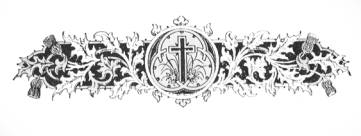 ΤΕΛΟΣΤῼ ΔΕ ΔΩΡΕΟΔΟΤῌ ΘΕῼΔΟΞΑ, ΤΙΜΗ ΚΑΙ ΠΡΟΣΚΥΝΗΣΙΣ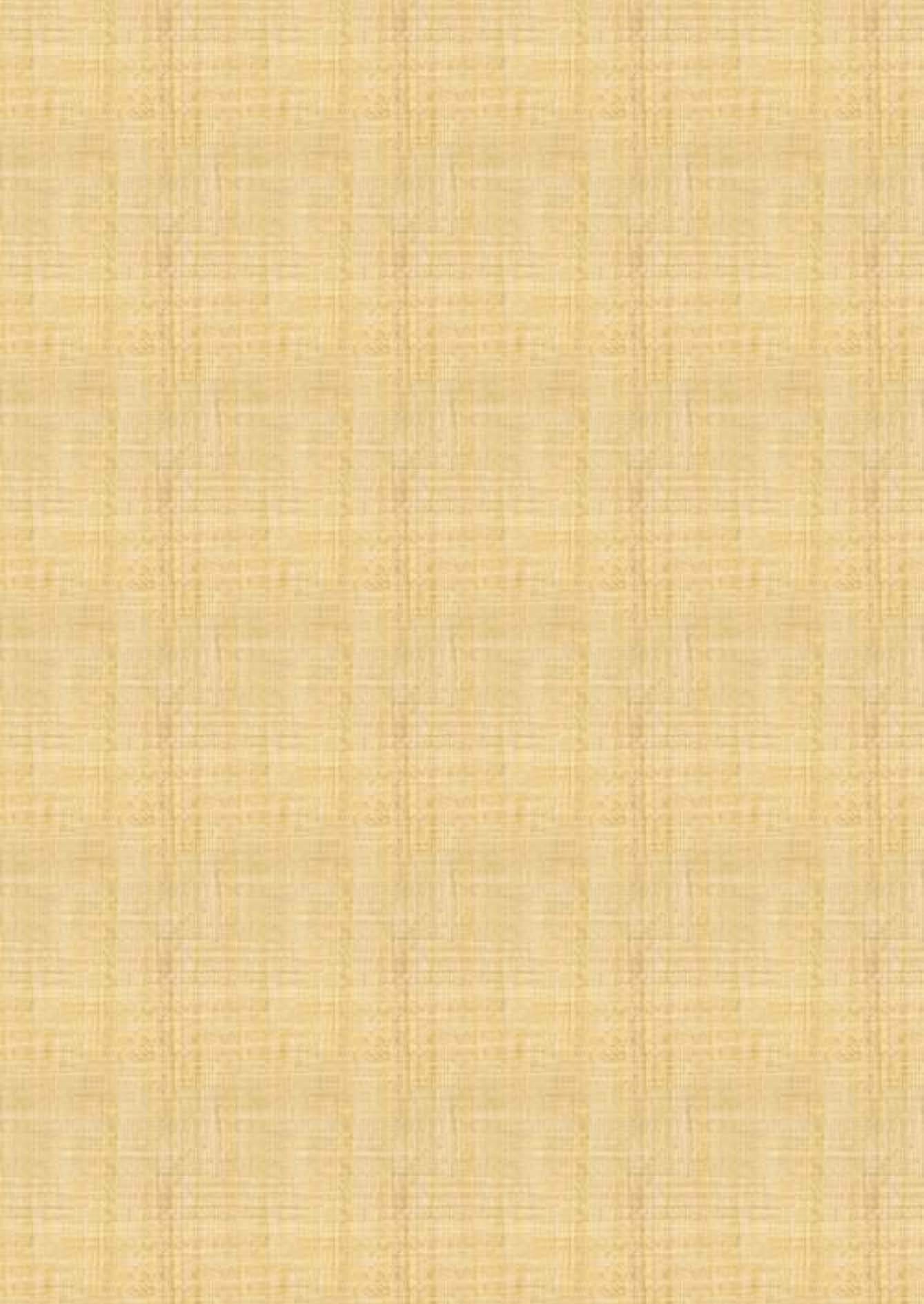 22 Αὐγούστου 2022Οἱ ἐπιμελητέςΛουκᾶς ΛουκᾶΓεράσιμος Μοναχὸς ἁγιορείτης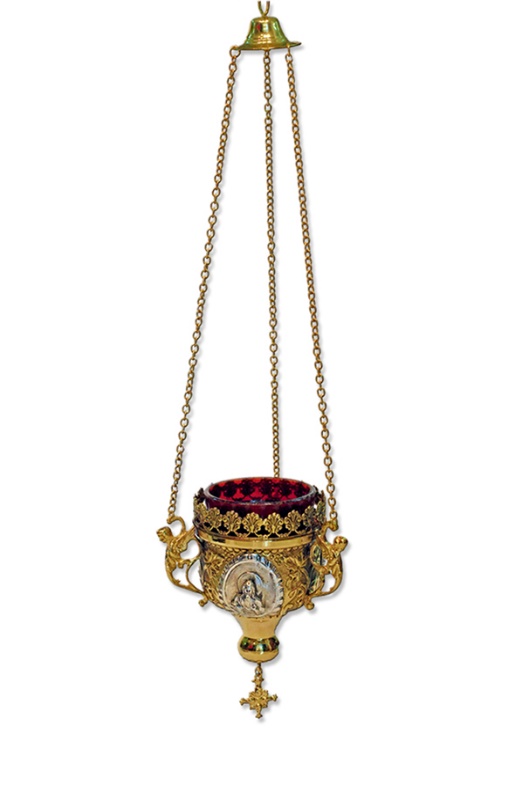 Εὔχεσθε ὑπὲρ ἡμῶνἘπιμέλειαΛουκᾶς Λουκᾶlouka.loukas@gmail.comἘπιμέλειαΓεράσιμος Μοναχὸς Ἁγιορείτηςgerry.monk@gmail.comΛογισμικὸ Συγγραφῆς Βυζαντινῆς ΜουσικῆςΛογισμικὸ Συγγραφῆς Βυζαντινῆς ΜουσικῆςΜουσικὰ Κείμενατοῦ Δημητρίου ΠαπαδοπούλουΠέτρου Φιλανθίδου
Αθωνιάς Α 1906 σ.1*Πέτρου Φιλανθίδου
Αθωνιάς Α 1906 σ.3*.Πέτρου Φιλανθίδου
Αθωνιάς Α 1906 σ.5*Πέτρου Φιλανθίδου
Αθωνιάς Α 1906 σ.8*Πέτρου Φιλανθίδου
Αθωνιάς Α 1906 σ.10*Πέτρου Φιλανθίδου
Αθωνιάς Α 1906 σ.13*Πέτρου Φιλανθίδου
Αθωνιάς Α 1906 σ.15*Πέτρου Φιλανθίδου
Αθωνιάς Α 1906 σ.17*Πέτρου Φιλανθίδου
Αθωνιάς Α 1906 σ.20*Πέτρου ΦιλανθίδουΑθωνιάς Α 1906 σ.22*..Πέτρου Φιλανθίδου
Αθωνιάς Α 1906 σ.24*.Πέτρου Φιλανθίδου
Αθωνιάς Α 1906 σ.27*.Πέτρου Φιλανθίδου
Αθωνιάς Α 1906 σ.29*.Πέτρου Φιλανθίδου
Αθωνιάς Α 1906 σ.32*.Πέτρου Φιλανθίδου
Αθωνιάς Α 1906 σ.35*.Πέτρου Φιλανθίδου
Αθωνιάς Α 1906 σ.37*.Πέτρου Φιλανθίδου
Αθωνιάς Α 1906 σ.39*.Πέτρου Φιλανθίδου
Αθωνιάς Α 1906 σ.41*.Πέτρου Φιλανθίδου
Αθωνιάς Α 1906 σ.44*.Πέτρου Φιλανθίδου
Αθωνιάς Α 1906 σ.47*Πέτρου Φιλανθίδου
Αθωνιάς Α 1906 σ.50*Πέτρου Φιλανθίδου
Αθωνιάς Α 1906 σ.52*Πέτρου Φιλανθίδου
Αθωνιάς Α 1906 σ.55*Πέτρου Φιλανθίδου
Αθωνιάς Α 1906 σ.56*Πέτρου Φιλανθίδου
Αθωνιάς Α 1906 σ.58*Πέτρου Φιλανθίδου
Αθωνιάς Α 1906 σ.60*Πέτρου Φιλανθίδου
Αθωνιάς Α 1906 σ.62*Πέτρου Φιλανθίδου
Αθωνιάς Α 1906 σ.65*Πέτρου Φιλανθίδου
Αθωνιάς Α 1906 σ.67*πρωτ.Κων.Παπαγιάννη
Μουσικόν Μηνολόγιον
2007 σ.83/838*Πέτρου Φιλανθίδου
Αθωνιάς Α 1906 σ.67*Πέτρου Φιλανθίδου
Αθωνιάς Α 1906 σ.68*Πέτρου Φιλανθίδου
Αθωνιάς Α 1906 σ.70*Πέτρου Φιλανθίδου
Αθωνιάς Α 1906 σ.71*Πέτρου Φιλανθίδου
Αθωνιάς Α 1906 σ.71*Πέτρου Φιλανθίδου
Αθωνιάς Α 1906 σ.74*Πέτρου Φιλανθίδου
Αθωνιάς Α 1906 σ.65*Πέτρου Φιλανθίδου
Αθωνιάς Α 1906 σ.75*Πέτρου Φιλανθίδου
Αθωνιάς Α 1906 σ.77*Πέτρου Φιλανθίδου
Αθωνιάς Α 1906 σ.79*Πέτρου Φιλανθίδου
Αθωνιάς Α 1906 σ.82*Πέτρου Φιλανθίδου
Αθωνιάς Α 1906 σ.84*Πέτρου Φιλανθίδου
Αθωνιάς Α 1906 σ.86*.Πέτρου Φιλανθίδου
Αθωνιάς Α 1906 σ.88*Πέτρου Φιλανθίδου
Αθωνιάς Α 1906 σ.90*Πέτρου Φιλανθίδου
Αθωνιάς Α 1906 σ.92*Πέτρου Φιλανθίδου
Αθωνιάς Α 1906 σ.96*ΘεοτοκίονΠέτρου Φιλανθίδου
Αθωνιάς Α 1906 σ.98*Πέτρου Φιλανθίδου
Αθωνιάς Α 1906 σ.100*Πέτρου Φιλανθίδου
Αθωνιάς Α 1906 σ.102*Πέτρου Φιλανθίδου
Αθωνιάς Α 1906 σ.105*Πέτρου Φιλανθίδου
Αθωνιάς Α 1906 σ.106*Πέτρου Φιλανθίδου
Αθωνιάς Α 1906 σ.108*Πέτρου Φιλανθίδου
Αθωνιάς Α 1906 σ.110*Πέτρου Φιλανθίδου
Αθωνιάς Α 1906 σ.112*Πέτρου Φιλανθίδου
Αθωνιάς Α 1906 σ.113*Πέτρου Φιλανθίδου
Αθωνιάς Α 1906 σ.115*Πέτρου Φιλανθίδου
Αθωνιάς Α 1906 σ.117*Πέτρου Φιλανθίδου
Αθωνιάς Α 1906 σ.118*Πέτρου Φιλανθίδου
Αθωνιάς Α 1906 σ.119*Πέτρου Φιλανθίδου
Αθωνιάς Α 1906 σ.121*Πέτρου Φιλανθίδου
Αθωνιάς Α 1906 σ.123*Πέτρου Φιλανθίδου
Αθωνιάς Α 1906 σ.126*Πέτρου Φιλανθίδου
Αθωνιάς Α 1906 σ.128*Πέτρου Φιλανθίδου
Αθωνιάς Α 1906 σ.130*Πέτρου Φιλανθίδου
Αθωνιάς Α 1906 σ.131*Πέτρου Φιλανθίδου
Αθωνιάς Α 1906 σ.133*.Πέτρου Φιλανθίδου
Αθωνιάς Α 1906 σ.134* .Πέτρου Φιλανθίδου
Αθωνιάς Α 1906 σ.183*Πέτρου Φιλανθίδου
Αθωνιάς Α 1906 σ.136*Πέτρου Φιλανθίδου
Αθωνιάς Α 1906 σ.138*Πέτρου Φιλανθίδου
Αθωνιάς Α 1906 σ.140*Πέτρου Φιλανθίδου
Αθωνιάς Α 1906 σ.141*Πέτρου Φιλανθίδου
Αθωνιάς Α 1906 σ.142*Πέτρου Φιλανθίδου
Αθωνιάς Α 1906 σ.144*Πέτρου Φιλανθίδου
Αθωνιάς Α 1906 σ.146*Πέτρου Φιλανθίδου
Αθωνιάς Α 1906 σ.147*Πέτρου Φιλανθίδου
Αθωνιάς Α 1906 σ.150*Πέτρου Φιλανθίδου
Αθωνιάς Α 1906 σ.152*Πέτρου Φιλανθίδου
Αθωνιάς Α 1906 σ.153*Πέτρου Φιλανθίδου
Αθωνιάς Α 1906 σ.155*Πέτρου Φιλανθίδου
Αθωνιάς Α 1906 σ.159*Πέτρου Φιλανθίδου
Αθωνιάς Α 1906 σ.150*Πέτρου Φιλανθίδου
Αθωνιάς Α 1906 σ.161*Πέτρου Φιλανθίδου
Αθωνιάς Α 1906 σ.163*Πέτρου Φιλανθίδου
Αθωνιάς Α 1906 σ.164*Πέτρου Φιλανθίδου
Αθωνιάς Α 1906 σ.166*.Πέτρου Φιλανθίδου
Αθωνιάς Α 1906 σ.168*Πέτρου Φιλανθίδου
Αθωνιάς Α 1906 σ.170*Πέτρου Φιλανθίδου
Αθωνιάς Α 1906 σ.172*Πέτρου Φιλανθίδου
Αθωνιάς Α 1906 σ.173*Πέτρου Φιλανθίδου
Αθωνιάς Α 1906 σ.163*Πέτρου Φιλανθίδου
Αθωνιάς Α 1906 σ.174*α΄ χορὸςΠέτρου Φιλανθίδου
Αθωνιάς Α 1906 σ.176*.Πέτρου Φιλανθίδου
Αθωνιάς Α 1906 σ.177*Πέτρου Φιλανθίδου
Αθωνιάς Α 1906 σ.178*β΄ χορὸςΠέτρου Φιλανθίδου
Αθωνιάς Α 1906 σ.180*Πέτρου Φιλανθίδου
Αθωνιάς Α 1906 σ.182*.Πέτρου Φιλανθίδου
Αθωνιάς Α 1906 σ.183*α΄ χορὸςΠέτρου Φιλανθίδου
Αθωνιάς Α 1906 σ.184*Πέτρου Φιλανθίδου
Αθωνιάς Α 1906 σ.186*Πέτρου Φιλανθίδου
Αθωνιάς Α 1906 σ.187* β΄ χορὸςΠέτρου Φιλανθίδου
Αθωνιάς Α 1906 σ.189*Πέτρου Φιλανθίδου
Αθωνιάς Α 1906 σ.190*Πέτρου Φιλανθίδου
Αθωνιάς Α 1906*Πέτρου Φιλανθίδου
Αθωνιάς Α 1906 σ.192*Πέτρου Φιλανθίδου
Αθωνιάς Α 1906 σ.196*Πέτρου Φιλανθίδου
Αθωνιάς Α 1906 σ.200*Πέτρου Φιλανθίδου
Αθωνιάς Α 1906 σ.202*Πέτρου Φιλανθίδου
Αθωνιάς Α 1906 σ.204*Πέτρου Φιλανθίδου
Αθωνιάς Α 1906 σ.205*Πέτρου Φιλανθίδου
Αθωνιάς Α 1906 σ.208*Πέτρου Φιλανθίδου
Αθωνιάς Α 1906 σ.209*Πέτρου Φιλανθίδου
Αθωνιάς Α 1906 σ.209*πρωτ.Κων.Παπαγιάννη
Μουσικόν Μηνολόγιον
2007 σ.83/838*Πέτρου Φιλανθίδου
Αθωνιάς Α 1906 σ.214*Πέτρου Φιλανθίδου
Αθωνιάς Α 1906 σ.209*Πέτρου Φιλανθίδου
Αθωνιάς Α 1906 σ.212*Πέτρου Φιλανθίδου
Αθωνιάς Α 1906 σ.214*Πέτρου Φιλανθίδου
Αθωνιάς Α 1906 σ.216*Πέτρου Φιλανθίδου
Αθωνιάς Α 1906 σ.216*Πέτρου Φιλανθίδου
Αθωνιάς Α 1906 σ.212*Πέτρου Φιλανθίδου
Αθωνιάς Α 1906 σ.218*Πέτρου Φιλανθίδου
Αθωνιάς Α 1906 σ.219*Πέτρου Φιλανθίδου
Αθωνιάς Α 1906 σ.204*Πέτρου Φιλανθίδου
Αθωνιάς Α' 1906 σ.220*Πέτρου Φιλανθίδου
Αθωνιάς Α 1906 σ.222*Πέτρου Φιλανθίδου
Αθωνιάς Α 1906 σ.224*Πέτρου Φιλανθίδου
Αθωνιάς Α 1906 σ.225*Πέτρου Φιλανθίδου
Αθωνιάς Α 1906 σ.204*Πέτρου Φιλανθίδου
Αθωνιάς Α 1906 σ.226*Πέτρου Φιλανθίδου
Αθωνιάς Α 1906 σ.228*Πέτρου Φιλανθίδου
Αθωνιάς Α 1906 σ.231*Πέτρου Φιλανθίδου
Αθωνιάς Α 1906 σ.233*Πέτρου Φιλανθίδου
Αθωνιάς Α 1906 σ.231*Πέτρου Φιλανθίδου
Αθωνιάς Α 1906 σ.235*Πέτρου Φιλανθίδου
Αθωνιάς Α 1906 σ.232*Πέτρου Φιλανθίδου
Αθωνιάς Α 1906 σ.226*Πέτρου Φιλανθίδου
Αθωνιάς Α 1906 σ.231*χορὸς α΄Πέτρου Φιλανθίδου
Αθωνιάς Α 1906 σ.238*Πέτρου Φιλανθίδου
Αθωνιάς Α 1906 σ.239*Πέτρου Φιλανθίδου
Αθωνιάς Α 1906 σ.239*χορὸς β΄Πέτρου Φιλανθίδου
Αθωνιάς Α 1906 σ.241*Πέτρου Φιλανθίδου
Αθωνιάς Α 1906 σ.242*Πέτρου Φιλανθίδου
Αθωνιάς Α 1906 σ.243*Πέτρου Φιλανθίδου
Αθωνιάς Α 1906 σ.245*Πέτρου Φιλανθίδου
Αθωνιάς Α 1906 σ.247*Πέτρου Φιλανθίδου
Αθωνιάς Α 1906 σ.248*Πέτρου Φιλανθίδου
Αθωνιάς Α 1906 σ.251*Πέτρου Φιλανθίδου
Αθωνιάς Α 1906 σ.252*Πέτρου Φιλανθίδου
Αθωνιάς Α 1906*Πέτρου Φιλανθίδου
Αθωνιάς Α 1906 σ.253*Πέτρου Φιλανθίδου
Αθωνιάς Α 1906 σ.258*Πέτρου Φιλανθίδου
Αθωνιάς Α 1906 σ.261*Πέτρου Φιλανθίδου
Αθωνιάς Α 1906 σ.262*Πέτρου Φιλανθίδου
Αθωνιάς Α 1906 σ.264*Πέτρου Φιλανθίδου
Αθωνιάς Α 1906 σ.266*Πέτρου Φιλανθίδου
Αθωνιάς Α 1906 σ.266*πρωτ.Κων.Παπαγιάννη
Μουσικόν Μηνολόγιον
2007 σ.83/838*Πέτρου Φιλανθίδου
Αθωνιάς Α 1906 σ.272*Πέτρου Φιλανθίδου
Αθωνιάς Α 1906 σ.267*Πέτρου Φιλανθίδου
Αθωνιάς Α 1906 σ.268*χορὸς α΄Πέτρου Φιλανθίδου
Αθωνιάς Α 1906 σ.270*Πέτρου Φιλανθίδου
Αθωνιάς Α 1906 σ.238*Πέτρου Φιλανθίδου
Αθωνιάς Α 1906 σ.239*Πέτρου Φιλανθίδου
Αθωνιάς Α 1906 σ.239*Πέτρου Φιλανθίδου
Αθωνιάς Α 1906 σ.271*Πέτρου Φιλανθίδου
Αθωνιάς Α 1906 σ.272*Πέτρου Φιλανθίδου
Αθωνιάς Α 1906 σ.274*Πέτρου Φιλανθίδου
Αθωνιάς Α 1906 σ.276*Πέτρου Φιλανθίδου
Αθωνιάς Α 1906 σ.277*Πέτρου Φιλανθίδου
Αθωνιάς Α 1906 σ.268*Πέτρου Φιλανθίδου
Αθωνιάς Α 1906 σ.142*Πέτρου Φιλανθίδου
Αθωνιάς Α 1906 σ.280*Πέτρου Φιλανθίδου
Αθωνιάς Α 1906 σ.281*Πέτρου Φιλανθίδου
Αθωνιάς Α 1906 σ.283*Πέτρου Φιλανθίδου
Αθωνιάς Α 1906 σ.287*Δοξαστικόν Ἁγ. Κυρίλλου μόνονΠέτρου Φιλανθίδου
Αθωνιάς Α 1906 σ.288*.Πέτρου Φιλανθίδου
Αθωνιάς Α 1906 σ.290*Πέτρου Φιλανθίδου
Αθωνιάς Α 1906 σ.291*Πέτρου Φιλανθίδου
Αθωνιάς Α 1906 σ.293*Πέτρου Φιλανθίδου
Αθωνιάς Α 1906 σ.294*Πέτρου Φιλανθίδου
Αθωνιάς Α 1906 σ.296*Πέτρου Φιλανθίδου
Αθωνιάς Α 1906 σ.297*Πέτρου Φιλανθίδου
Αθωνιάς Α 1906 σ.117*Πέτρου Φιλανθίδου
Αθωνιάς Α 1906 σ.300*Πέτρου Φιλανθίδου
Αθωνιάς Α 1906 σ.86*Πέτρου Φιλανθίδου
Αθωνιάς Α 1906 σ.301*Πέτρου Φιλανθίδου
Αθωνιάς Α 1906 σ.304*Πέτρου Φιλανθίδου
Αθωνιάς Α 1906 σ.306*Πέτρου Φιλανθίδου
Αθωνιάς Α 1906 σ.309*Πέτρου Φιλανθίδου
Αθωνιάς Α 1906 σ.311*Πέτρου Φιλανθίδου
Αθωνιάς Α 1906 σ.313*Πέτρου Φιλανθίδου
Αθωνιάς Α 1906 σ.315*Πέτρου Φιλανθίδου
Αθωνιάς Α 1906 σ.317*Πέτρου Φιλανθίδου
Αθωνιάς Α 1906 σ.320*Πέτρου Φιλανθίδου
Αθωνιάς Α 1906 σ.322*Πέτρου Φιλανθίδου
Αθωνιάς Α 1906 σ.325*Πέτρου Φιλανθίδου
Αθωνιάς Α 1906 σ.326*Πέτρου Φιλανθίδου
Αθωνιάς Α 1906 σ.327*Πέτρου Φιλανθίδου
Αθωνιάς Α 1906 σ.331*Πέτρου Φιλανθίδου
Αθωνιάς Α 1906 σ.335*Πέτρου Φιλανθίδου
Αθωνιάς Α 1906 σ.339*Πέτρου Φιλανθίδου
Αθωνιάς Α 1906 σ.341*Πέτρου Φιλανθίδου
Αθωνιάς Α 1906 σ.343*Πέτρου Φιλανθίδου
Αθωνιάς Α 1906 σ.79*Πέτρου Φιλανθίδου
Αθωνιάς Α 1906 σ.82*Πέτρου Φιλανθίδου
Αθωνιάς Α 1906 σ.84*Πέτρου Φιλανθίδου
Αθωνιάς Α 1906 σ.347*Πέτρου Φιλανθίδου
Αθωνιάς Α 1906 σ.349*Πέτρου Φιλανθίδου
Αθωνιάς Α 1906 σ.351*Πέτρου Φιλανθίδου
Αθωνιάς Α 1906 σ.354*ΘεοτοκίονΠέτρου Φιλανθίδου
Αθωνιάς Α 1906 σ.356*Πέτρου Φιλανθίδου
Αθωνιάς Α 1906 σ.357*ΘεοτοκίονΠέτρου Φιλανθίδου
Αθωνιάς Α 1906 σ.360*Πέτρου Φιλανθίδου
Αθωνιάς Α 1906 σ.361*Πέτρου Φιλανθίδου
Αθωνιάς Α 1906 σ.362*Πέτρου Φιλανθίδου
Αθωνιάς Α 1906 σ.364*Πέτρου Φιλανθίδου
Αθωνιάς Α 1906 σ.367*Πέτρου Φιλανθίδου
Αθωνιάς Α 1906 σ.369*Πέτρου Φιλανθίδου
Αθωνιάς Α 1906 σ.371*Πέτρου Φιλανθίδου
Αθωνιάς Α 1906 σ.373*Πέτρου Φιλανθίδου
Αθωνιάς Α 1906 σ.371*Πέτρου Φιλανθίδου
Αθωνιάς Α 1906 σ.75*Πέτρου Φιλανθίδου
Αθωνιάς Α 1906 σ.71*Πέτρου Φιλανθίδου
Αθωνιάς Α 1906 σ.74*Πέτρου Φιλανθίδου
Αθωνιάς Α 1906 σ.86*.Πέτρου Φιλανθίδου
Αθωνιάς Α 1906 σ.88*Πέτρου Φιλανθίδου
Αθωνιάς Α 1906 σ.92*Πέτρου Φιλανθίδου
Αθωνιάς Α 1906 σ.375*Πέτρου Φιλανθίδου
Αθωνιάς Α 1906 σ.378*Πέτρου Φιλανθίδου
Αθωνιάς Α 1906 σ.379*Πέτρου Φιλανθίδου
Αθωνιάς Α 1906 σ.58*Πέτρου Φιλανθίδου
Αθωνιάς Α 1906 σ.380*Πέτρου Φιλανθίδου
Αθωνιάς Α 1906 σ.383*Πέτρου Φιλανθίδου
Αθωνιάς Α 1906 σ.384*Πέτρου Φιλανθίδου
Αθωνιάς Α 1906 σ.385*Πέτρου Φιλανθίδου
Αθωνιάς Α 1906 σ.387*Πέτρου Φιλανθίδου
Αθωνιάς Α 1906 σ.388*Πέτρου Φιλανθίδου
Αθωνιάς Α 1906 σ.390*Πέτρου Φιλανθίδου
Αθωνιάς Α 1906 σ.392*Πέτρου Φιλανθίδου
Αθωνιάς Α 1906 σ.395*Πέτρου Φιλανθίδου
Αθωνιάς Α 1906 σ.398*Πέτρου Φιλανθίδου
Αθωνιάς Α 1906 σ.400*Χουρμουζίου Χαρτοφύλακος
Δοξαστάριον Αποστίχων τ.1
1859 σ.148*χορὸς α΄Πέτρου Φιλανθίδου
Αθωνιάς Α 1906 σ.402*χορὸς β΄Πέτρου Φιλανθίδου
Αθωνιάς Α 1906 σ.403*χορὸς α΄Πέτρου Φιλανθίδου
Αθωνιάς Α 1906 σ.404*χορὸς β΄Πέτρου Φιλανθίδου
Αθωνιάς Α 1906 σ.405*χορὸς α΄Πέτρου Φιλανθίδου
Αθωνιάς Α 1906 σ.406*χορὸς β΄Πέτρου Φιλανθίδου
Αθωνιάς Α 1906 σ.407*χορὸς α΄Πέτρου Φιλανθίδου
Αθωνιάς Α 1906 σ.408*χορὸς β΄Πέτρου Φιλανθίδου
Αθωνιάς Α 1906 σ.408*χορὸς α΄Πέτρου Φιλανθίδου
Αθωνιάς Α 1906 σ.410*Πέτρου Φιλανθίδου
Αθωνιάς Α 1906 σ.410*Πέτρου Φιλανθίδου
Αθωνιάς Α 1906 σ.413*Πέτρου Φιλανθίδου
Αθωνιάς Α 1906 σ.416*Πέτρου Φιλανθίδου
Αθωνιάς Α 1906 σ.418*Πέτρου Φιλανθίδου
Αθωνιάς Α 1906 σ.420*